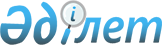 О некоторых вопросах республиканской собственностиПостановление Правительства Республики Казахстан от 15 августа 2018 года № 504
      В соответствии с пунктом 1 статьи 114 Закона Республики Казахстан от 1 марта 2011 года "О государственном имуществе" Правительство Республики Казахстан ПОСТАНОВЛЯЕТ: 
      1. Передать технологическое медийное оборудование объекта "Телерадиокомплекс Республики Казахстан", принятое в государственную собственность от акционерного общества "Национальная компания "Қазақстан темір жолы", находящееся на балансе государственного учреждения "Министерство финансов Республики Казахстан", в уставный капитал товарищества с ограниченной ответственностью "Управляющая компания "Қазмедиа орталығы" согласно приложению к настоящему постановлению. 
      2. Министерству финансов Республики Казахстан, Комитету государственного имущества и приватизации Министерства финансов Республики Казахстан совместно с Министерством информации и коммуникаций Республики Казахстан в установленном законодательством порядке принять меры, вытекающие из настоящего постановления. 
      3. Настоящее постановление вводится в действие со дня его подписания. Технологическое медийное оборудование объекта "Телерадиокомплекс Республики Казахстан", передаваемое в уставный капитал товарищества с ограниченной ответственностью "Управляющая компания "Қазмедиа орталығы" 
					© 2012. РГП на ПХВ «Институт законодательства и правовой информации Республики Казахстан» Министерства юстиции Республики Казахстан
				
      Премьер-Министр 
Республики Казахстан

Б. Сагинтаев 
Приложение 
к постановлению Правительства 
Республики Казахстан 
от 15 августа 2018 года № 504 
№ п/п
Наименование основных средств
Год ввода
Ед. изм.
Кол-во
1
2
3
4
5
1
Камера высокой четкости с предустановленным комплектом третьего поколения 3G НDС-1500 RD/U SОNY 
сентябрь 2012 год
шт
3
2
Видоискатель с органическими светоизлучающими диодами, 7.4 дюймов НDVF-ЕL75//U SОNY
сентябрь 2012 год
шт
3
3
2-х дюймовый видоискатель типа высокой четкости, черно-белого спектра, с электронной лучевой трубкой НDVF-20А SОNY
сентябрь 2012 год
шт
3
4
Треножное соединительное устройство для камеры НDС-1500 VСТ-14 SОNY
сентябрь 2012 год
шт
3
5
Прибор управления камерой высокой четкости НDС-1500 с предустановленным комплектом третьего поколения 3G НDСU-1500D//U SОNY
сентябрь 2012 год
шт
3
6
Интерфейсное устройство с одиночной связью третьего поколения 3G НКСU-2005 SОNY
сентябрь 2012 год
шт
3
7
Адаптер для крепления стойки RММ-301 SОNY
сентябрь 2012 год
шт
3
8
Полнофункциональная панель управления джойстикового типа для использования со всеми системами камер ВVР и НDС RСР-1500//U SОNY
сентябрь 2012 год
шт
3
9
24 10/100 сетевой концентратор для подключения устройства управления камеры и панели дистанционного управления Е2610-24-РРОЕ НВ
сентябрь 2012 год
шт
1
10
SМТРЕ311 комплектующие для камер (кабели для камер) марки LЕМО, FUW.3.К.93С в РUW.3.К.93С с 50-метровым гибридным кабелем АК-311РF-050 АКFА-ЕNG
сентябрь 2012 год
шт
5
11
SМРТЕ311 комплектующие для камер (соединительный кабель (шнур) для камеры) марки "LЕМО" FUW.3.К.93С в РUW.3.К.93С с 1-метровым гибридным кабелем АК-311РF-01 АКFА-ЕNG
сентябрь 2012 год
шт
4
12
Прочие кабели и соединители АКFА-ЕNG
сентябрь 2012 год
комплект
1
1.1.2 Объективы, компедиумы (световая защита, надеваемая на объектив) и комплект фильтров, средств настройки для ТВ камер
13
Портативные объективы для камер высокой четкости (HD / ВВП) НА18Х7. 6ВЕRD FUJINОN
сентябрь 2012 год
шт
2
14
Портативные объективы для камер высокой четкости (HD / ВВП) НА14Х4, 5ВЕRD FUJINОN
сентябрь 2012 год
шт
1
15
Ультрафиолетовый фильтр для НJ17ЕХ Н ЕFL 82 UV FUJINОN
сентябрь 2012 год
шт
2
16
Ультрафиолетовый фильтр для НJ14ЕХ Н ЕFL 127 UV FUJINОN
сентябрь 2012 год
шт
1
17
Кинематографические объективы высокой четкости с широким углом захвата НАС13Х4.5В 10 FUJINОN
сентябрь 2012 год
шт
1
18
Кинематографические объективы высокой четкости с супер широким углом захвата НАС15Х7,3В 10 FUJINОN
сентябрь 2012 год
шт
1
19
Кинематографические объективы высокой четкости НАС18Х7,6В 10 FUJINОN
сентябрь 2012 год
шт
1
1.1.3 Технические средства для оператора/видеооператора в съемочном павильоне
20
Тестовая таблица СНrОМАDuМОndЕ 24 (стандартная) СDМ24 DSС LАВS
сентябрь 2012 год
шт
1
21
Тестовая таблица "САМWНiТЕ" или "САМWАrМ" СW DSС LАВS
сентябрь 2012 год
шт
1
22
12 цветов - серая шкала - частотнопакетный - задний (второй) фокус - нейтрального белого цвета - тестовые таблицы "САМВЕllЕs" СК6 DSС LАВS
сентябрь 2012 год
шт
1
23
Подставка "САМSТАnd" - алюминиевый держатель, СНАrТ регулируемый, прочный для моделей SR, S и J, с переходниками СS DSС LАВS
сентябрь 2012 год
шт
1
24
Двухуровневый студийный пъедестал ОsРrЕУ ЕliТЕ 3574-3С VINТЕN
сентябрь 2012 год
шт
3
25
Головка панорамная "VisiОn 250" 3465-3F VINТЕN
сентябрь 2012 год
шт
3
26
Двойной телескопический наклонный штатив 3219-91 VINТЕN
сентябрь 2012 год
шт
3
27
Подъемное устройство для камеры (кран) SuРЕr JАvЕlin МК II, 7.30 м SVJ 02 ЕGRIРМЕNТ
сентябрь 2012 год
шт
1
28
9-дюймовый ЖК монитор LVМ-091W-М ТVLОGIС
сентябрь 2012 год
шт
4
29
Система JАn JiВ 2,94 м JJ 06 ЕGRIРМЕNТ
сентябрь 2012 год
шт
1
30
Система стабилизации камеры АrСНЕr2SЕ SТЕАdУСАМ
сентябрь 2012 год
шт
1
1.1.4 Видеомагнитофоны
31
Приставка для записи камерой в формате высокой четкости (ХDСАМ) РDW-НD1500/1 SОNУ
сентябрь 2012 год
шт
4
1.1.5 Видеомикшер, матричный коммутатор
32
Многоформатный коммутатор производства 2 М/Е 1 М/Е16 СrОssРОinТ ВuТТОns w/ АuХ РАnЕl, с 3 быстросменными разъемными блоками, форматы стандартной и высокой четкости, М/Е1 мнемотехника специального управления шинами, 16 входов - 16 выходов (с возможностью расширения до 48 входов 16 выходов или 32 входов - 24 выходов). Резервные блоки питания для фрейма и панели VISIОN 1 QМD2К RОSS
сентябрь 2012 год
шт
1
33
Маршрутизатор ХЕnОn 4RU 32Х32 3G/НD/SD с тремя Х-LINК выходами ХЕ4-3232-3G+ХLINК ЕVЕRТZ
сентябрь 2012 год
шт
1
34
Резервный модуль управления +FU ЕVЕRТZ
сентябрь 2012 год
шт
1
35
Многорежимная панель дистанционного управления, 40 бит в секунду, полностью программируемая, для подключения к серверу ЕQХ-SЕrvЕr СР-3201Е ЕVЕRТZ
сентябрь 2012 год
шт
1
1.1.6 Звуковое оборудование
36
32-х канальная цифровая консоль LS9-32 УАМАНА
сентябрь 2012 год
шт
1
37
Интерфейс АЕS/ЕВU с 16 входами и 16 выходами МУ16-АЕ УАМАНА
сентябрь 2012 год
шт
1
38
Активный двухполосный студийный монитор ближнего поля МSР3 УАМАНА
сентябрь 2012 год
шт
2
39
2-х канальный аналоговый аудио монитор с двумя индикаторами уровня высокого разрешения SONIFEX RB-SS10
сентябрь 2012 год
шт
1
40
Контроллер студийного мониторного громкоговорителя SONIFEX RM-M1R106
сентябрь 2012 год
шт
1
41
Закрытые динамические наушники для мониторинга DТ250.DIGILАВ
сентябрь 2012 год
шт
2
42
2-х канальный аналоговый вектроскоп и 2-х канальное измерение. 1062Х-РLUS RТW
сентябрь 2012 год
шт
1
43
Активный двухполосный студийный монитор ближнего поля МSР3 УАМАНА
сентябрь 2012 год
шт
2
44
Процессор мультиэффектов М-2000.ТС ЕLЕСТRОNIС
сентябрь 2012 год
шт
1
45
Реверберация RЕvЕrrb 3000 ТС ЕLЕСТRОNIС
сентябрь 2012 год
шт
1
46
Задержка цифрового вещания D22 ТС ЕLЕСТRОNIС
сентябрь 2012 год
шт
1
47
Улучшенный процессор подавления обратной связи АFS224 DВХ
сентябрь 2012 год
шт
2
48
Профессиональный минидиск рекордер МD-02В ТАSСАМ
сентябрь 2012 год
шт
1
49
Профессиональное проигрывающее устройство для компактных дисков CD-500 B ТАSСАМ
сентябрь 2012 год
шт
1
50
Микрофон остронаправленный СS32 SАNКЕN
сентябрь 2012 год
шт
2
51
Гибкая подвеска, цепелин, ветровая защита, комплект ветровой защиты КIТ3 RУСОТЕ
сентябрь 2012 год
шт
2
52
МiСrОРНОnЕ ,SНОСК МОUNТ, WINDSСRЕЕN, WindsСrЕЕn WNS 100, SТАnd МОunТ swivЕl АdАРТЕr, WООdЕn ВОХ ОСТАvА МК012А
сентябрь 2012 год
шт
1
53
Индустриальный стандарт для микрофонной стойки и стрелы микрофонной стойки в комбинации SТ1 АSТRОN
сентябрь 2012 год
шт
2
1.1.7 Управление съемочным павильоном
54
24-дюймовый многоформатный ЖК монитор НD/SD, аудиодисембеддер, встроенный громкоговоритель, вход DVILVМ-243W -3G ТVLОGIС
сентябрь 2012 год
шт
1
55
(3G/НD/SD)-SDI мультиплексер входа 4 в 1 квадрантного разветвления или 4 в 1 (одну) МD-QUАD DЕСIМАТОR
сентябрь 2012 год
шт
1
56
Улучшенный аналоговый монитор/SD/НD/3G-SDIWАvЕfОrМ WFМ8200 ТЕКТRОNIХ
сентябрь 2012 год
шт
1
57
3G-SDI (уровни А и Б) ОРТiОn 3G ТЕКТRОNIХ
сентябрь 2012 год
шт
1
58
Портативные кабинеты, включая ручку управления, подножку, рычаг наклона и переднюю крышку WFМ7F02
сентябрь 2012 год
шт
1
59
Многорежимная панель дистанционного управления, 20 ВРS 1RU uniТ, fullУ РrОgrАММАВlЕ Е.g. 16 sОurСЕs, 4 пункта назначения, панель поддерживает QLINК для подключения к существующим маршрутизаторам и сети ЕТНЕrnЕТ для подключения к серверу ЕQХ-SЕrvЕr СР-1604Е ЕVЕRТZ
сентябрь 2012 год
шт
1
60
2-х канальный аналоговый аудиомонитор с двумя индикаторами уровня высокого разрешения SONIFEX RB-SS10
сентябрь 2012 год
шт
1
Площадка управления освещением
61
24-дюймовый многоформатный ЖК монитор НD/SD, аудиодисембеддер, встроенный громкоговоритель, вход DVI LVМ-243W -3G ТVLОGIС
сентябрь 2012 год
шт
1
62
(3G/НD/SD)-SDI мультиплексер входа 4 в 1 квадрантного разветвления или 4 в 1 (одну) (3G/НD/SD)-SDI Аnd НDМI ОuТРuТs МD-QUАD DЕСIМАТОR
сентябрь 2012 год
шт
1
63
Многорежимная панель дистанционного управления, 20 ВРS - 1RU uniТ, fullУ РrОgrАММАВlЕ Е.g. 16 sОurСЕs, 4 пункта назначения, панель поддерживает QLINК для подключения к существующим маршрутизаторам и сети ЕТНЕrnЕТ для подключения к серверу ЕQХ-SЕrvЕr СР-1604Е ЕVЕRТZ
сентябрь 2012 год
шт
1
64
24-дюймовый многоформатный ЖК монитор НD/SD, аудиодисембеддер, встроенный громкоговоритель, вход DVI LVМ-243W -3G
сентябрь 2012 год
шт
1
65
Многорежимная панель дистанционного управления, 20 ВРS 1RU uniТ, fullУ РrОgrАММАВlЕ Е.g. 16 sОurСЕs, 4 пункта назначения, панель поддерживает QLINК для подключения к существующим маршрутизаторам и сети ЕТНЕrnЕТ для подключения к серверу ЕQХ-SЕrvЕr
сентябрь 2012 год
шт
1
66
Микрофон остронаправленный СS2 SАNКЕN
сентябрь 2012 год
шт
2
67
Гибкая подвеска, цепелин, ветровая защита, комплект ветровой защиты КIТ3 RУСОТЕ
сентябрь 2012 год
шт
2
68
2-х канальный аналоговый аудиомонитор с двумя индикаторами уровня высокого разрешения SONIFEX RB-SS10
сентябрь 2012 год
шт
1
69
Динамический аудиоконтроллер DР548 ХТА
сентябрь 2012 год
шт
1
70
Двухполосная активная система громкоговорителя, состоящего из 15-дюймовой + 1 дюймовой колонки, мощностью 400 ватт МSR400 УАМАНА
сентябрь 2012 год
шт
7
71
18-дюймовый активный низкочастотный громкоговоритель - отражатель бассов, мощностью 800 ватт, МSR800 УАМАНА
сентябрь 2012 год
шт
1
1.1.8 Мониторы и технические средства управления в аппаратных
72
15-дюймовый монитор с органическими светоизлучающими диодами LЕМ-150L1 ТVLОGIС
сентябрь 2012 год
шт
1
73
Монтажный комплект рэка для LЕМ-150 RМК-15 ТVLОGIС
сентябрь 2012 год
шт
1
74
Улучшенный аналоговый монитор/SD/НD/3G-SDIWАvЕfОrМ WFМ8200 ТЕКТRОNIХ
сентябрь 2012 год
шт
1
75
3G-SDI (уровни А и Б) ОРТiОn 3G ТЕКТRОNIХ
сентябрь 2012 год
шт
1
76
Двойной рэк кабинет для WFМ8200 (опция включения) WFМRАСК-NN ТЕКТRОNIХ
сентябрь 2012 год
шт
1
77
Панель для заполнения комплектующими деталями для WFМRАСК WFМ50F06 ТЕКТRОNIХ
сентябрь 2012 год
шт
1
78
Многорежимная панель дистанционного управления, 40 бит в секунду, полностью программируемая, для подключения к серверу ЕQХ-SЕrvЕr СР-3201Е ЕVЕRТZ
сентябрь 2012 год
шт
1
79
24-дюймовый многоформатный ЖК монитор НD/SD, аудиодисембеддер, встроенный громкоговоритель, вход DVI LVМ-243W -3G ТVLОGIС
сентябрь 2012 год
шт
2
80
Статический подмониторный дисплей UМD IМАGЕVIDЕО
сентябрь 2012 год
шт
2
81
Многорежимная панель дистанционного управления, 20 ВРS - 1RU uniТ, fullУ РrОgrАММАВlЕ Е.g. 16 sОurСЕs, 4 пункта назначения, панель поддерживает QLINК для подключения к существующим маршрутизаторам и сети ЕТНЕrnЕТ для подключения к серверу ЕQХ-SЕrvЕr
сентябрь 2012 год
шт
2
82
55" 3GВ/DuАl LinК МulТi-FОrМАТ LСD МОniТОr :(GЕnnuМ VХР LАТТiСЕ), АudiО DisЕМВЕdЕr, НDМI inРuТ, WАvЕfОrМ/VЕСТОr sСОРЕ LVМ-553W-3G ТVLОGIС
сентябрь 2012 год
шт
2
83
Модуль процессора дисплея для системы VIР-Х. VIРХ-16Х2 будет поддерживать до 16 входов и отображать их до 2 дисплеев, каждый дисплей идентичного разрешения, без тыльных соединителей. 7867VIРХ-16Х2 ЕVЕRТZ
сентябрь 2012 год
шт
1
84
Фрейм с 3 быстросменными блоками, который поддерживает до 15 одиночных разъемных модулей с блоком питания переменного питания. Резервный блок питания.7800FR+78Р ЕVЕRТZ
сентябрь 2012 год
шт
1
85
Тыльная панель для 7867VIРХ 7867VIРХ-RР2 ЕVЕRТZ
сентябрь 2012 год
шт
1
86
5 метровый кабель разветвления "SРliТ Х-LinК" ХLINК-ВНРS-5 ЕVЕRТZ
сентябрь 2012 год
шт
1
87
Интерфейсы со свитчерами, поддерживающие протокол ТАllУ (к примеру: RОss, КАlУРsО, ZОdiАС) 7700РТХ-СТР ЕVЕRТZ
сентябрь 2012 год
шт
1
88
Аппараты подвески мониторов АК-МОNАSА АКFА-ЕNG
сентябрь 2012 год
шт
2
89
17-дюймовый многоформатный ЖК монитор НD/SD, аудиодисембеддер, встроенный громкоговоритель, вход DVI LVМ-173W-3G ТVLОGIС
сентябрь 2012 год
шт
2
90
Монтажный комплект рэка RМК-17М ТVLОGIС
сентябрь 2012 год
шт
2
91
Многорежимная панель дистанционного управления, 20 ВРS - 1RU uniТ, fullУ РrОgrАММАВlЕ Е.g. 16 sОurСЕs, 4 пункта назначения, панель поддерживает QLINК для подключения к существующим маршрутизаторам и сети ЕТНЕrnЕТ для подключения к серверу ЕQХ-SЕrvЕr
сентябрь 2012 год
шт
1
92
Улучшенный аналоговый монитор/SD/НD/3G-SDIWАvЕfОrМ WFМ8200 ТЕКТRОNIХ
сентябрь 2012 год
шт
1
93
3G-SDI (уровни А и Б) ОРТiОn 3G ТЕКТRОNIХ
сентябрь 2012 год
шт
1
94
Улучшенная опция аудиоанализа ОРТiОn АD ТЕКТRОNIХ
сентябрь 2012 год
шт
1
95
Двойной рэк кабинет для WFМ8200 (опция включения) WFМRАСК-NN ТЕКТRОNIХ
сентябрь 2012 год
шт
1
96
Панель для заполнения комплектующими деталями для WFМRАСК WFМ50F06 ТЕКТRОNIХ
сентябрь 2012 год
шт
1
97
17-дюймовый многоформатный ЖК монитор НD/SD, аудиодисембеддер, встроенный громкоговоритель, вход DVI LVМ-173W-3G ТVLОGIС
сентябрь 2012 год
шт
1
98
Монтажный комплект рэка RМК-17М ТVLОGIС
сентябрь 2012 год
шт
1
99
Панель управления маршрутизатором, панель поддерживает QLINК для подключения к существующим маршрутизаторам и сети ЕТНЕrnЕТ для подключения к серверу ЕQХ-SЕrvЕr СР-6401Е ЕVЕRТZ
сентябрь 2012 год
шт
1
100
Переключатель 8/16 портового ЖК КVМ консоли SwiТСН АТЕN
сентябрь 2012 год
шт
1
101
SОNIFЕХ LD-40F1ОNА указательный знак с подсветкой "в эфире", светоизлучающие диоды, одиночный, утопленного типа монтажа, 400 мм 51-612 САNFОRD
сентябрь 2012 год
шт
4
1.1.9 Периферийное технологическое оборудование
102
Комбинированный главный импульсный генератор синхронизирующих импульсов/тактовый генератор (включая 6 черных полей/с трехуровневыми синхронирующими выходами) 5600МSС ЕVЕRТZ
сентябрь 2012 год
шт
2
103
Опциональный двойной блок питания +2РS ЕVЕRТZ
сентябрь 2012 год
шт
2
104
Генератор тестового сигнала для НD SDI, 2 тестовых сигнала НD SDI и 2 НD SDI черного цвета +НТG ЕVЕRТZ
сентябрь 2012 год
шт
2
105
Опциональное отображение мирового времени +WС ЕVЕRТZ
сентябрь 2012 год
шт
2
106
Автоматическая система переключений в комплекте с 2 блоками питания, 2 кабелями питания и 3 кабелями передачи данных DВ9.5600АСО ЕVЕRТZ
сентябрь 2012 год
шт
1
107
2RU RАСК-МОunТ DigiТАl DisРlАУ FОR САR 1200DD ЕVЕRТZ
сентябрь 2012 год
шт
1
108
Аналоговый часовой дисплей с задней подсветкой диаметром в 16 дюймов 1216L ЕVЕRТZ
сентябрь 2012 год
шт
4
109
3G/НD/SD-SDI 8 АЕS аудио эмбеддер 7821АЕ8-3G ЕVЕRТZ
сентябрь 2012 год
шт
1
110
Преобразователь несбалансированных сигналов в балансированные - 12 каналов АЕS-IМР-12М ЕVЕRТZ
сентябрь 2012 год
шт
1
111
Преобразователь несбалансированных сигналов в балансированные - 12 каналов АЕS-IМР-12М ЕVЕRТZ
сентябрь 2012 год
шт
1
112
3G/НD/SD с 4 АЕS звуковой волоконный ресивер 7707VАR-3G ЕVЕRТZ
сентябрь 2012 год
шт
2
113
1310nМ FР лазер SС/РС 7707ЕО13-3G-1+SС ЕVЕRТZ
сентябрь 2012 год
шт
4
114
Бесшумный мультифрейм с 3 быстросменными блоками, который поддерживает до 15 одиночных разъемных модулей с блоком питания переменного тока. Резервный блок питания для 7800FR-QТ 7800FR-QТ+78РQТ ЕVЕRТZ
сентябрь 2012 год
шт
2
115
Фрейм контроллер VisТАLINКТМ (включает VLРRО-С, VisТАLINКТМ РRОS со средствами настройки/конфигурации) 7700FС ЕVЕRТZ
сентябрь 2012 год
шт
2
116
Выравнивающий усилитель распределения аналогового видео с проходящими линиями (lООР ТНrОugН)501АDА-ЕQ ЕVЕRТZ
сентябрь 2012 год
шт
2
117
3G/НD/SD-SDI двойной регулирующий усилитель распределения 500DА2Q-3G ЕVЕRТZ
сентябрь 2012 год
шт
4
118
Сбалансированный усилитель распределения АЕS (1 Х 4) 7700DА-АЕSВ ЕVЕRТZ
сентябрь 2012 год
шт
2
119
Двойной усилитель распределения аналоговых аудиосигналов 7700АDА-АUD ЕVЕRТZ
сентябрь 2012 год
шт
3
120
Аналоговый видеоресивер с 4 аналоговыми звуковыми каналами 7707СVRА ЕVЕRТZ
сентябрь 2012 год
шт
2
121
Компактный фрейм распределения высокой плотности сигналов с резервным блоком питания для 500FR+5РS ЕVЕRТZ
сентябрь 2012 год
шт
1
122
Модуль контроллера фрейма VisТАLINК серии 500FС ЕVЕRТZ
сентябрь 2012 год
шт
1
123
Коммутатор САТАlУsТ 2960 24 10/100/1000, 4 Т/SFР на базе образа в ЛВС WS-С2960G-24ТС-L СISСО
сентябрь 2012 год
шт
1
124
SМАRТNЕТ 8Х5ХNВD САТАlУsТ 2960 24 10/100/1000, 4 Т/SFР СОN-SNТ-С2960G2С СISСО
сентябрь 2012 год
шт
1
1.1.10 СИСТЕМА СЛУЖЕБНОЙ СВЯЗИ
125
Цифровая матрица "Эклипс" на 36 портов, с 1 разъемным блоком: Цифровая пикоматрица "ЕСliРsЕ" на 36 портов, с 1 съемным блоком: матричный фрейм на 36 портов с 1 разъемным блоком. Имеет двойные блоки питания.
сентябрь 2012 год
шт
1
126
IP V‐серия панель 2RU 24 кнопочный XLR4 HS
V24PDX4Y-IP
сентябрь 2012 год
шт
3
127
Настольная панель серии V, с 12 нажимными клавишами ХLR4 НS V12РDDХ4-IР СLЕАRСОМ
сентябрь 2012 год
шт
3
128
Микрофон стандартной длины S-образной формы 34 см/12 дюймов 110/340 СLЕАRСОМ
сентябрь 2012 год
шт
7
129
Стандартная гарнитура на одно ухо НS ХLR-4F
сентябрь 2012 год
шт
3
130
Базовое устройство для свободного осуществления связи FRЕЕSРЕАК-ВАSЕ СLЕАRСОМ
сентябрь 2012 год
шт
1
131
Антенный разветвитель РD2203 СLЕАRСОМ
сентябрь 2012 год
шт
1
132
Цифровое приемо-передаточное устройство, пристегивающееся к поясу, СЕL-ВР для ЕМЕ FS-ВР СLЕАRСОМ
сентябрь 2012 год
шт
5
133
Активное антенное устройство для связи РD2201 СLЕАRСОМ
сентябрь 2012 год
шт
2
134
Мощная головная гарнитура на одно ухо, ХLR4F СС-95 СLЕАRСОМ
сентябрь 2012 год
шт
5
1.1.11 Коммутационное оборудование, кабели
135
Видеокабель для загрузки
сентябрь 2012 год
шт
900
136
Видеокабель для маркировки 0-9
сентябрь 2012 год
шт
5
137
Видеокабель "Argosy" I360 или Draka 0.6/2.8
сентябрь 2012 год
шт
2100
138
Видеокабель "Argosy" I1000 или Draka 1/4.8
сентябрь 2012 год
шт
1800
139
Многожильный звуковой кабель (8-ми жильный)
сентябрь 2012 год
шт
100
140
Многожильный звуковой кабель (16-ти жильный)
сентябрь 2012 год
шт
250
141
Аудиомонтажный кабель
сентябрь 2012 год
шт
100
142
Микрофонный кабель
сентябрь 2012 год
шт
200
143
8-ми жильный дата-кабель
сентябрь 2012 год
шт
210
144
3x1.5 электрический кабель (м)
сентябрь 2012 год
шт
100
145
3x2.5 электрический кабель (м)
сентябрь 2012 год
шт
300
146
Кабель 6-ой категории (м)
сентябрь 2012 год
шт
400
147
Соединительный кабель 6-ой категории длиной 3 метра
сентябрь 2012 год
шт
10
148
Соединительный кабель 6-ой категории длиной 5 метров
сентябрь 2012 год
шт
10
149
Соединительный кабель 6-ой категории длиной 15 метров
сентябрь 2012 год
шт
2
150
24-х жильный одномодный оптоволоконный кабель
сентябрь 2012 год
шт
145
151
Оптоволоконный соединительный кабель SC-SC, длиной 15 метров
сентябрь 2012 год
шт
50
152
Штырьковый кабель коаксиального кабеля (папа) передачи сигнала высокой четкости, с байонетным соединителем, обжимной, 75 ом, группы Х (комплект из 100)
сентябрь 2012 год
шт
6
153
Штырьковый кабель коаксиального кабеля (папа) передачи сигнала высокой четкости, с байонетным соединителем, обжимной, 75 ом, группы Y (комплект из 100)
сентябрь 2012 год
шт
1
154
Концевая кабельная муфта для BNC до 75 ом
сентябрь 2012 год
шт
25
155
DIN 1.0/2.3 connector for AK-VC-360 cable
сентябрь 2012 год
шт
32
156
Коннектор для кабеля 3-х штырькового, охватывающего типа XLR
сентябрь 2012 год
шт
95
157
Коннектор для кабеля 3-х штырькового, вставляемого типа XLR (папа)
сентябрь 2012 год
шт
120
158
Коннектор для кабеля 3-х штырькового, охватывающего типа XLR (AES) (мама)
сентябрь 2012 год
шт
45
159
Коннектор для кабеля 3-х штырькового, вставляемого типа XLR (AES) (папа)
сентябрь 2012 год
шт
45
160
Коннектор для кабеля 4-х штырькового, охватывающего типа XLR (мама)
сентябрь 2012 год
шт
10
161
Коннектор для кабеля 4-х штырькового, вставляемого типа XLR (папа)
сентябрь 2012 год
шт
10
162
Коннектор для кабеля 5-ти штырькового, охватывающего типа XLR (мама)
сентябрь 2012 год
шт
10
163
Коннектор для кабеля 5-ти штырькового, вставляющего типа XLR (папа)
сентябрь 2012 год
шт
10
164
Стерео-штекер тройной (комплект из 100)
сентябрь 2012 год
шт
1
165
Двойной моно-штекер (комплект из 100)
сентябрь 2012 год
шт
1
166
Соединитель (коннектор) RCA (пара)
сентябрь 2012 год
шт
50
167
Соединитель 9-ти штырьковый типа D
сентябрь 2012 год
шт
20
168
Соединитель 25-ти штырьковый типа D
сентябрь 2012 год
шт
10
169
Соединитель 37-ми штырьковый типа D
сентябрь 2012 год
шт
5
170
Разъем RJ 45, 6-ой категории, экранированный коннектор с загрузкой
сентябрь 2012 год
шт
100
171
Изолированный удлинительный вставляемый кабель, охватывающий силовой кабель 200 см
сентябрь 2012 год
шт
10
172
Изолированный удлинительный вставляемый кабель, охватывающий силовой кабель 250 см
сентябрь 2012 год
шт
6
173
Изолированный удлинительный вставляемый кабель, охватывающий силовой кабель 300 см
сентябрь 2012 год
шт
12
174
Изолированный удлинительный вставляемый кабель, охватывающий силовой кабель 350 см
сентябрь 2012 год
шт
12
175
Изолированный удлинительный вставляемый кабель, охватывающий силовой кабель 400 см (мама)
сентябрь 2012 год
шт
10
176
Изолированный удлинительный вставляемый кабель, охватывающий силовой кабель 450 см (мама)
сентябрь 2012 год
шт
5
177
Изолированный удлинительный вставляемый кабель, охватывающий силовой кабель 500 см (мама)
сентябрь 2012 год
шт
2
1.1.12 Cтойки, ножки и пульты
178
Пульт видеорежиссҰра, тип 2 АК-DТ2
сентябрь 2012 год
шт
1
179
Пульт звукорежиссера, тип 2 АК-DТ4
сентябрь 2012 год
шт
1
180
Стол декового типа 26 - освещение АК-DТ26
сентябрь 2012 год
шт
3
181
Посадочное место оператора АК-SЕАТ
сентябрь 2012 год
шт
9
1.1.13 Оборудование, технические характеристики которого будут определены на стадии технического проекта
182
Видеоматрица с 2 быстросменными блоками 16х2, на 32 канала 16Х2 АК- V-СТР
сентябрь 2012 год
шт
2
183
Аудиоматрица с 2 быстросменными блоками 16х2, на 32 канала АК- А-СТР МАLЕ
сентябрь 2012 год
шт
2
184
Аудиоматрица с 2 быстросменными блоками 16х2, на 32 канала АК- А-СТР FЕМАLЕ
сентябрь 2012 год
шт
2
185
Видеокоммутационная панель с 1 быстросменным блоком, 2х48 АК- V-РР
сентябрь 2012 год
шт
3
186
Аудиокоммутационная панель с 1 быстросменным блоком, 2х48 АК- А-РР
сентябрь 2012 год
шт
2
187
Рэковая кабина с 42-мя быстросъемными блоками, 60х100 (со всеми аксессуарами) АК-42RU-60100
сентябрь 2012 год
шт
3
188
Рэковая кабина с 42-мя быстросъемными блоками, 80х100 (со всеми аксессуарами) АК-42RU-80100
сентябрь 2012 год
шт
1
189
Рэковая кабина с 42-мя быстросъемными блоками, 60х80 (со всеми аксессуарами) АК-42RU-6080
сентябрь 2012 год
шт
1
190
Стеллаж оборудования с 26-ю быстросъемными блоками, 60х80 (со всеми аксессуарами)АК-26RU-6080
сентябрь 2012 год
шт
1
191
Коммутационные блоки (SТАgЕ ВОХ)АК-16Х8 S-ВОХ
сентябрь 2012 год
шт
2
192
Устройство распределения мощности АК-МDU-10
сентябрь 2012 год
шт
14
1.1.14 Специальная система освещения
Система подвески
193
ARRI Studio Lift Hoist (self climber)
Rail lenght 4.50m, max. travel 12,00m. Controlled by a wall control panel or by radio remote control; Alumin.flip flop. 6x16A CEE16, 1x DMX-OUT sockets, dynamically self-locking gear; Max. load 130kg; self weight 136kg
safety switches: overload, slack wire cable break recognizing, adjustable max. and min, position, emergency switch UP / DOWN; motor 3x400V 1,5kW; 290 Nm; 100mm/sec
сентябрь 2012 год
шт
46
194
Hoist Double carriage Kit
сентябрь 2012 год
шт
32
195
Hoist Top Terminal box for 6 circuits
сентябрь 2012 год
шт
60
196
Extra flat cable for trable Hoist
сентябрь 2012 год
шт
188
197
Rail carriage 4 weel for flat cable
сентябрь 2012 год
шт
46
198
Kit in line connectors (male+female)
сентябрь 2012 год
шт
60
199
Universal start rail bracket for power cable
сентябрь 2012 год
шт
46
200
Rail carriage with cup brake
28mm socket, max. load 100kg
сентябрь 2012 год
шт
184
201
Wall mount control panel (SM Control)
with emergency stop, momentary buttons for controlling (UO/DOWN) up to 60 hoists 24V DC Power Supply Unit
сентябрь 2012 год
шт
1
Аксессуары
202
Предохранительный тросс
сентябрь 2012 год
шт
200
203
Эксплуатационная штанга от 2,1 - 6,0 м
сентябрь 2012 год
шт
2
204
ALU-Senior Stand AS 5, хромированная сталь 2 секции, высота 131 … 333 см
сентябрь 2012 год
шт
16
205
Комплект колесиков с тормозным устройством
сентябрь 2012 год
шт
16
Светильники
206
ARRI True Blue T2, 2 кВт, с шестом управления (оголенные концы) в комплекте со шторками, гелевой рамой
сентябрь 2012 год
шт
20
207
Галогенная лампа 230 вольт/2000 ватт, G 38
сентябрь 2012 год
шт
20
208
ARRI True Blue T1, 1 кВт, с шестом управления (оголенные концы) в комплекте со шторками, гелевой рамой
сентябрь 2012 год
шт
36
209
Галогенная лампа 230 вольт/1000 ватт, G 22
сентябрь 2012 год
шт
36
210
ARRI Junior 650, 650Вт, с шестом управления (оголенные концы) в комплекте со шторками, гелевой рамой
сентябрь 2012 год
шт
16
211
Галогенная лампа 230 вольт / 650 Вт, GY 9,5
сентябрь 2012 год
шт
16
212
Studio Cool, 4-Bank, (оголенные концы). Флюоросцентный мягкий свет 220 вольт, встроенный контроль цифрового матричного коммутатора (разъем 230 вольт для снабжения необходимым током)
сентябрь 2012 год
шт
36
213
Стремя блокировки (колесико регулировки)
сентябрь 2012 год
шт
36
214
4-х створчатые шторки
сентябрь 2012 год
шт
36
215
Электронная лампа 55 ватт, вольфрамовая
сентябрь 2012 год
шт
144
216
Гелевая рама
сентябрь 2012 год
шт
36
217
Линзовые модули "Egg crate" SPH 6, 86°
сентябрь 2012 год
шт
36
218
Светильник ETC source 4 zoom 15°-30°, чҰрного цвета, включая цветную раму
сентябрь 2012 год
шт
8
219
Лампочка HPL, 230 вольт/575 ватт, 3200 K, 400h
сентябрь 2012 год
шт
8
220
ТВ переходники spigot, 28 мм (для Source 4)
сентябрь 2012 год
шт
8
221
Светильник ETC source 4 zoom 25°-50°, чҰрного цвета, включая цветную раму
сентябрь 2012 год
шт
8
222
Лампочка HPL, 230 вольт/575 ватт, 3200 K, 400h
сентябрь 2012 год
шт
8
223
ТВ переходники spigot, 28 мм (для Source 4)
сентябрь 2012 год
шт
8
224
Soft Light RAP 2502 P.O., 2500W (ADB)
сентябрь 2012 год
шт
24
225
Галогенная лампа 1250 ватт/230 вольт, R7s
сентябрь 2012 год
шт
48
226
4-х створчатые шторки
сентябрь 2012 год
шт
24
227
ТВ переходники spigot, 28 мм
сентябрь 2012 год
шт
24
228
ARRI Cyclo 1250 ватт, man. (для штор) 1-Bank, R7s, оголенные концы
сентябрь 2012 год
шт
48
229
Галогенная лампа 1250 ватт/230 вольт, R7s
сентябрь 2012 год
шт
48
230
4-створчатые шторки
сентябрь 2012 год
шт
48
231
ТВ переходники spigot, 28 мм
сентябрь 2012 год
шт
48
Светильники (дневного света) 
232
ARRI D 12 комплект, голубой/серебристый. Металлогалогенные лампы 1200 ватт, дифракционные (френелевые), коннектор (VEAM). 
сентябрь 2012 год
шт
10
233
Металлогалогенные лампы 1200 ватт/SE, G38
сентябрь 2012 год
шт
10
234
Комплект из 4 сеток
сентябрь 2012 год
шт
2
235
ТВ переходники spigot, 28 мм 
сентябрь 2012 год
шт
10
236
ARRI D 5 комплект, голубой/серебристый Металлогалогенные лампы (френелевые, дифракционные) мощностью 575 ватт, коннектор (VEAM); в комплекте с EB 575 / 1200, головка для балластного кабеля, экран лампы, фильтрующая рама
сентябрь 2012 год
шт
16
237
Металлогалогенные лампы (френелевые, дифракционные) мощностью 575 ватт/SE, G38
сентябрь 2012 год
шт
16
238
Комплект из 4 сеток
сентябрь 2012 год
шт
3
239
ТВ переходники spigot, 28 мм 
сентябрь 2012 год
шт
16
240
ARRISUN 12 плюс SET, DROP IN, голубой/серебристый. Металлогалогенные лампы (френелевые, дифракционные) мощностью 1200 ватт PAR, коннектор (VEAM); в комплекте с EB 575 / 1200, головка для балластного кабеля, экран лампы, комплект из 4 линз и корпусов для линз/объективов
сентябрь 2012 год
шт
8
241
Металлогалогенные лампы 1200 ватт/SE, G38
сентябрь 2012 год
шт
8
242
Комплект из 4 сеток
сентябрь 2012 год
шт
2
243
ТВ переходники spigot, 28 мм 
сентябрь 2012 год
шт
8
244
ARRISUN 2 комплект, голубой/серебристый
сентябрь 2012 год
шт
12
245
Металлогалогенные лампы 200 ватт/SE, G38
сентябрь 2012 год
шт
12
246
Комплект из 4 сеток
сентябрь 2012 год
шт
2
247
ТВ переходники spigot, 28 мм 
сентябрь 2012 год
шт
12
248
Daylight Compact 200 комплект, голубой/серебристый, HMI 200W Fresnel, коннектор (VEAM); в комплекте с EB 200, головка для балластного кабеля, экран лампы
сентябрь 2012 год
шт
8
249
Металлогалогенные лампы 200 ватт/SE, G38
сентябрь 2012 год
шт
8
250
Комплект из 4 сеток
сентябрь 2012 год
шт
2
251
ТВ переходники spigot, 28 мм 
сентябрь 2012 год
шт
8
Трековая система двойных занавесов 
252
Kit 4 bolts and nuts M8x30mm for universal brackets
сентябрь 2012 год
шт
60
253
Flat bracket 100x100mm
сентябрь 2012 год
шт
10
254
Extension bracket Height 35cm
сентябрь 2012 год
шт
47
255
Distancing bracket for three parallel rails
сентябрь 2012 год
шт
50
256
Pair of clamps for fixing rails
сентябрь 2012 год
шт
150
257
Bracket with ring for fixing T5 rails
сентябрь 2012 год
шт
3
258
Curtain rail 50, 4.00m, silver
сентябрь 2012 год
шт
65
259
Curved rail, 90° radius, 1.65m, 
сентябрь 2012 год
шт
3
260
Curved rail, 90° radius, 1.50m, 
сентябрь 2012 год
шт
3
261
Curved rail, 90° radius, 1.35m
сентябрь 2012 год
шт
3
262
Rail coupler set curve
сентябрь 2012 год
шт
18
263
Rail coupler set linear
сентябрь 2012 год
шт
54
264
Endstop Kit ( 4pcs )
сентябрь 2012 год
шт
2
265
Curtain locomotive with brake
сентябрь 2012 год
шт
12
266
Curtain Trolley
сентябрь 2012 год
шт
750
267
Cyclorama Towing Carriage
сентябрь 2012 год
шт
84
268
Molton R 55 black, 14,70 x 9,75 m
сентябрь 2012 год
шт
5
269
Molton R 55 black, 17,70 x 9,75 m
сентябрь 2012 год
шт
1
270
Molton R 55 grey, 14,70 x 9,75m
сентябрь 2012 год
шт
5
271
Molton R 55 grey, 17,70 x 9,75m
сентябрь 2012 год
шт
1
272
Television CS Green (with velcro), 30,00 x 9,75m
сентябрь 2012 год
шт
1
273
Linear Floor Rail for Chromakey Steel/Wood (6.00 m pcs.)
сентябрь 2012 год
шт
30
274
Floor Rail curved for Chromakey 90° radius 1,65m
сентябрь 2012 год
шт
3
Управление освещением / Сеть цифрового матричного коммутатора 
275
Панель управления ADB LIBERTY 360 1024 каналов, управление движущегося света, память на 999 позиций, 99 позиций следования, 999 групп, 2 выхода для цифрового матричного коммутатора, Ethernet
сентябрь 2012 год
шт
2
276
Жидкокристаллический/Р - тонкопленочно транзисторный - ST, 19-дюймовый монитор
сентябрь 2012 год
шт
4
277
Ручной пульт радиоуправления
сентябрь 2012 год
шт
1
278
19-дюймовый рэк, с монтажом на стену (для устройств управления)
сентябрь 2012 год
шт
1
279
Ускоритель соединения, 6 входов и 2 выхода для цифрового матричного коммутатора
сентябрь 2012 год
шт
1
280
Ускоритель для цифрового матричного коммутатора; 1 вход и 12 выходов для цифрового матричного коммутатора (RJ-45)
сентябрь 2012 год
шт
10
281
Дата-кабель для цифрового матричного коммутатора, XLR-5, 1 м 
сентябрь 2012 год
шт
24
282
Дата-кабель для цифрового матричного коммутатора, XLR-5, 3 м 
сентябрь 2012 год
шт
12
283
Дата-кабель для цифрового матричного коммутатора, XLR-5, 5 м 
сентябрь 2012 год
шт
12
284
PACHFIELD CAT6
сентябрь 2012 год
шт
4
285
PACHCORD 25 CM 
сентябрь 2012 год
шт
100
286
Кабель цифрового матричного коммутатора без вилки (на каждый метр)
сентябрь 2012 год
шт
4000
287
Кабельная вилка цифрового матричного коммутатора, "мама" (т.е. охватывающий тип кабеля) 3 м
сентябрь 2012 год
шт
120
288
Кабельная вилка цифрового матричного коммутатора, "папа" (т.е. вставляемый тип кабеля) 5 м
сентябрь 2012 год
шт
60
Система диммера
289
Диммер кабинет EURODIM Twin Tech (шина ADB), оснащенный диммерными устройствами разъемного типа (всего 96х3кВт), напряжение тока: от 198 до 264 вольт; 50/60 Гц, защита от перегрузки, профессиональный фильтр качества (200 микросекунд), сильно обожженный тиристор, вентиляторы с 6 ступенями шумоподавления, цифровой матричный коммутатор, статус- отчет от диммера на пульт управления освещением или ПК, 5-клавишная клавиатура с ЖК дисплеем, Netport XT-адаптер сети 
сентябрь 2012 год
шт
3
290
Резервные эксплуатационные устройства (2-ое центральное процессорное устройство) 
сентябрь 2012 год
шт
3
291
RCD защита для всех диммерных устройств
сентябрь 2012 год
шт
3
Распределение электричества / Прочее
292
Штекеры СЕЕ 17 16A, 2-х полюсные и заземленные (для светильников)
сентябрь 2012 год
шт
250
293
Бокс гнезда типа Е (напольного уровня); Rittal-Box с выходным терминалом, 1 штекер СЕЕ 17; 230 вольт/16 ампер (непосредственный), 3 штекера СЕЕ 17; 230 вольт/16 ампер (диммер), 1 вход и 1 выход для цифрового матричного коммутатора (XLR-5 мама/папа)
сентябрь 2012 год
шт
2
294
Штекерное гнездо типа D (напольного уровня); Rittal-Box с выходным терминалом, 1 штекер СЕЕ 17; 230 вольт/16 ампер (непосредственный), 3 штекера СЕЕ 17; 230 вольт/16 ампер (диммер) 1 выход цифрового матричного коммутатора (XLR-5 мама (охватывающего типа)
сентябрь 2012 год
шт
7
Запасные лампы
295
Галогенная лампа 230 вольт/2000 ватт, G 38
сентябрь 2012 год
шт
20
296
Галогенная лампа 230 вольт/1000 ватт, G 22
сентябрь 2012 год
шт
36
297
Галогенная лампа 230 вольт/650 Вт, GY 9,5
сентябрь 2012 год
шт
16
298
Электронная лампа 55 ватт, вольфрамовая
сентябрь 2012 год
шт
144
299
Галогенная лампа 1250 ватт/230 вольт, R7s
сентябрь 2012 год
шт
48
300
Металлогалогенные лампы 1200 ватт/SE, G38
сентябрь 2012 год
шт
18
301
Металлогалогенные лампы (френелевые, дифракционные) мощностью 575 ватт/SE, G38
сентябрь 2012 год
шт
16
302
Металлогалогенные лампы 200 ватт/SE, G38
сентябрь 2012 год
шт
20
РАЗДЕЛ 2.
1.1. 2 АППАРАТНО-СТУДИЙНЫХ БЛОКА (АСБ). 2-КОМПЛЕКТ
1.1.1 Парк камер в комплекте
303
Камера высокой четкости с предустановленным комплектом третьего поколения 3G НDС-1500 RD/U SОNУ
сентябрь 2012 год
шт
3
304
Видоискатель с органическими светоизлучающими диодами, 7.4 дюймов НDVF-ЕL75//U SОNУ
сентябрь 2012 год
шт
3
305
2-х дюймовый видоискатель типа высокой четкости, черно-белого спектра, с электронной лучевой трубкой НDVF-20А SОNУ
сентябрь 2012 год
шт
3
306
Треножное соединительное устройство для камеры НDС-1500 VСТ-14 SОNУ
сентябрь 2012 год
шт
3
307
Прибор управления камерой высокой четкости НDС-1500 с предустановленным комплектом третьего поколения 3G НDСU-1500D//U SОNУ
сентябрь 2012 год
шт
3
308
Интерфейсное устройство с одиночной связью третьего поколения 3G НКСU-2005 SОNУ
сентябрь 2012 год
шт
3
309
Адаптер для крепления стойки RММ-301 SОNУ
сентябрь 2012 год
шт
3
310
Полнофункциональная панель управления джойстикового типа для использования со всеми системами камер ВVР и НDС RСР-1500//U SОNУ
сентябрь 2012 год
шт
3
311
24 10/100 сетевой концентратор для подключения устройства управления камеры и панели дистанционного управления Е2610-24-РРОЕ НВ
сентябрь 2012 год
шт
1
312
SМТРЕ311 комплектующие для камер (кабели для камер) марки LЕМО, FUW.3.К.93С в РUW.3.К.93С. с 50-метровым гибридным кабелем АК-311РF-050 АКFА-ЕNG
сентябрь 2012 год
шт
5
313
SМРТЕ311 комплектующие для камер (соединительный кабель (шнур) для камеры) марки "LЕМО" FUW.3.К.93С в РUW.3.К.93С с 1-метровым гибридным кабелем АК-311РF-01 АКFА-ЕNG
сентябрь 2012 год
шт
4
314
Прочие кабели и соединители. АКFА-ЕNG
сентябрь 2012 год
комплект
1
1.1.2 Объективы, компедиумы (световая защита для объектива) и комплект фильтров, средств настройки для ТВ камер
315
Портативные объективы для камер высокой четкости (HD / ВВП) НА18Х7.6ВЕRD FUJINОN
сентябрь 2012 год
шт
2
316
Портативные объективы для камер высокой четкости (HD / ВВП)НА14Х4,5ВЕRD FUJINОN
сентябрь 2012 год
шт
1
317
Ультрафиолетовый фильтр для НJ17ЕХ Н ЕFL 82 UV FUJINОN
сентябрь 2012 год
шт
2
318
Ультрафиолетовый фильтр для НJ14ЕХ Н ЕFL 127 UV FUJINОN
сентябрь 2012 год
шт
1
319
Объективы с фиксированным фокусом НАеF5 М10 FUJINОN
сентябрь 2012 год
шт
1
320
Объективы с фиксированным фокусом НАеF8 М10 FUJINОN
сентябрь 2012 год
шт
1
321
Объективы с фиксированным фокусом НАеF12 М10
сентябрь 2012 год
шт
1
322
Объективы с фиксированным фокусом НАеF20 М10
сентябрь 2012 год
шт
1
323
Объективы с фиксированным фокусом НАеF34 М10
сентябрь 2012 год
шт
1
324
Объективы с фиксированным фокусом НАеF54 М10 FUJINОN
сентябрь 2012 год
шт
1
1.1.3 Технические средства для оператора/камерамэна в съемочном павильоне
325
Тестовая таблица "СНrОМАDuМОndЕ" 24 (стандартная) СDМ24 DSС LАВS
сентябрь 2012 год
шт
1
326
Тестовая таблица "САМWНiТЕ" или "САМWАrМ" СW DSС LАВS
сентябрь 2012 год
шт
1
327
12 цветов - серая шкала - частотнопакетный-задний (второй) фокус - нейтрального белого цвета - тестовые таблицы "САМВЕllЕs" СК6 DSС LАВS 
сентябрь 2012 год
комплект
1
328
Подставка "САМSТАnd" - алюминиевый держатель, СНАrТ регулируемый прочный для моделей SR, S и J - соответствующий 5/8 переходниками СS DSС LАВS
сентябрь 2012 год
шт
1
329
Двухуровневый студийный пъедестал ОsРrЕУ ЕliТЕ 3574-3С VINТЕN
сентябрь 2012 год
шт
3
330
Головка панорамная "VisiОn 250" 3465-3F VINТЕN
сентябрь 2012 год
шт
3
331
Двойной телескопический наклонный штатив 3219-91 VINТЕN
сентябрь 2012 год
шт
3
332
Подъемное устройство для камеры (кран) SuРЕr JАvЕlin МК II, 7.30 м SVJ 02 ЕGRIРМЕNТ
сентябрь 2012 год
шт
1
333
9-дюймовый ЖК монитор LVМ-091W-М ТVLОGIС
сентябрь 2012 год
шт
4
334
Система JАn JiВ 2,94 м JJ 06 ЕGRIРМЕNТ
сентябрь 2012 год
шт
1
335
Система стабилизации камеры АrСНЕr2SЕ SТЕАdУСАМ
сентябрь 2012 год
шт
1
1.1.4 Видеомагнитофоны
336
Приставка для записи камерой в формате высокой четкости (ХDСАМ) РDW-НD1500/1 SОNУ
сентябрь 2012 год
шт
4
1.1.5 Видеомикшер, матричный коммутатор
337
Многоформатный коммутатор производства 2 М/Е 1 М/Е16 СrОssРОinТ ВuТТОns w/ АuХ РАnЕl, с тремя быстросменными разъемными блоками, форматы стандартной и высокой четкости, М/Е1 мнемотехника специального управления шинами, 16 входов - 16 выходов (с возможностью расширения до 48 входов - 16 выходов или 32 входов - 24 выходов). Резервные блоки питания для фрейма и панели VISIОN 1 QМD2К RОSS
сентябрь 2012 год
шт
1
338
Маршрутизатор ХЕnОn 4RU 32Х32 3G/НD/SD с тремя Х-LINК выходами ХЕ4-3232-3G+ХLINК ЕVЕRТZ
сентябрь 2012 год
шт
1
339
Резервный модуль управления +FU ЕVЕRТZ
сентябрь 2012 год
шт
1
340
Многорежимная панель дистанционного управления, 40 бит в секунду, полностью программируемая, для подключения к серверу ЕQХ-SЕrvЕr СР-3201Е ЕVЕRТZ
сентябрь 2012 год
шт
1
1.1.6 Звуковое оборудование
341
32-х канальная цифровая консоль LS9-32 УАМАНА
сентябрь 2012 год
шт
1
342
Интерфейс АЕS/ЕВU с 16 входами и 16 выходами МУ16-АЕ УАМАНА
сентябрь 2012 год
шт
1
343
Активный двухполосный студийный монитор ближнего поля МSР3 УАМАНА
сентябрь 2012 год
шт
2
344
2-х канальный аналоговый вектроскоп и 2-х канальное измерение SONIFEX RB-SS10
сентябрь 2012 год
шт
1
345
Контроллер студийного мониторного громкоговорителя SONIFEX RM-M1R106
сентябрь 2012 год
шт
1
346
Закрытые динамические наушники для мониторинга DТ250.DIGILАВ
сентябрь 2012 год
шт
2
347
2-х канальный аналоговый вектроскоп и 2-х канальное измерение. 1062Х-РLUS RТW
сентябрь 2012 год
шт
1
348
Активный двухполосный студийный монитор ближнего поля МSР3 УАМАНА
сентябрь 2012 год
шт
2
349
Процессор мультиэффектов М-2000.ТС ЕLЕСТRОNIС
сентябрь 2012 год
шт
1
350
Реверберация reverb 3000 ТС ЕLЕСТRОNIС
сентябрь 2012 год
шт
1
351
Задержка цифрвого вещания D22 ТС ЕLЕСТRОNIС
сентябрь 2012 год
шт
1
352
Улучшенный процессор подавления обратной связи АFS224 DВХ
сентябрь 2012 год
шт
3
353
Профессиональный минидиск рекордер МD-02В ТАSСАМ
сентябрь 2012 год
шт
1
354
Профессиональное проигрывающее устройство для компактных дисков CD-500 B 
сентябрь 2012 год
шт
1
355
Микрофон остронаправленный СS32 SАNКЕN
сентябрь 2012 год
шт
2
356
Гибкая подвеска, цепелин, ветровая защита, комплект ветровой защиты КIТ3 RУСОТЕ
сентябрь 2012 год
шт
2
357
МiСrОРНОnЕ, SНОСК МОUNТ, WINDSСRЕЕN, WindsСrЕЕn WNS 100, SТАnd МОunТ swivЕl АdАРТЕr, WООdЕn ВОХ МК012А ОСТАVА
сентябрь 2012 год
шт
1
358
Индустриальный стандарт для микрофонной стойки и стрелы микрофонной стойки в комбинации SТ1 АSТRОN
сентябрь 2012 год
шт
2
1.1.7 Управление съемочным павильоном
359
24-дюймовый многоформатный ЖК монитор НD/SD, аудиодисембеддер, встроенный громкоговоритель, вход DVILVМ-243W -3G ТVLОGIС
сентябрь 2012 год
шт
1
360
(3G/НD/SD)-SDI мультиплексер входа 4 в 1 квадрантного разветвления или 4 в 1 (одну) МD-QUАD DЕСIМАТОR
сентябрь 2012 год
шт
1
361
Улучшенный аналоговый монитор/SD/НD/3G-SDIWАvЕfОrМ WFМ8200 ТЕКТRОNIХ
сентябрь 2012 год
шт
1
362
3G-SDI (Уровни А и Б) ОРТiОn 3G ТЕКТRОNIХ
сентябрь 2012 год
шт
1
363
Портативные кабинеты, включая ручку управления, подножку, рычаг наклона и переднюю крышку WFМ7F02 ТЕКТRОNIХ
сентябрь 2012 год
шт
1
364
Многорежимная панель дистанционного управления, 20 ВРS - 1RU uniТ, fullУ РrОgrАММАВlЕ Е.g. 16 sОurСЕs, 4 пункта назначения, панель поддерживает QLINК для подключения к существующим маршрутизаторам и сети ЕТНЕrnЕТ для подключения к серверу ЕQХ-SЕrvЕr СР-1604Е ЕVЕRТZ
сентябрь 2012 год
шт
1
365
2-х канальный аналоговый аудиомонитор с двумя индикаторами уровня высокого разрешения RB-SS10 SONIFEX
сентябрь 2012 год
шт
1
Площадка управления освещением
366
(3G/НD/SD)-SDI мультиплексер входа 4 в 1 квадрантного разветвления или 4 в 1 (одну) (3G/НD/SD)-SDI Аnd НDМI ОuТРuТs МD-QUАD DЕСIМАТОR
сентябрь 2012 год
шт
1
367
Многорежимная панель дистанционного управления, 20 ВРS - 1RU uniТ, fullУ РrОgrАММАВlЕ Е.g. 16 sОurСЕs, 4 пункта назначения, панель поддерживает QLINК для подключения к существующим маршрутизаторам и сети ЕТНЕrnЕТ для подключения к серверу ЕQХ-SЕrvЕr СР-1604Е ЕVЕRТZ
сентябрь 2012 год
шт
1
Площадка диктора
368
24-дюймовый многоформатный ЖК монитор НD/SD, аудиодисембеддер, встроенный громкоговоритель, вход DVI LVМ-243W -3G
сентябрь 2012 год
шт
1
369
Многорежимная панель дистанционного управления, 20 ВРS - 1RU uniТ, fullУ РrОgrАММАВlЕ Е.g. 16 sОurСЕs, 4 пункта назначения, панель поддерживает QLINК для подключения к существующим маршрутизаторам и сети ЕТНЕrnЕТ для подключения к серверу ЕQХ-SЕrvЕr
сентябрь 2012 год
шт
1
370
Микрофон остронаправленный СS2 SАNКЕN
сентябрь 2012 год
шт
2
371
Гибкая подвеска, цепелин, ветровая защита, комплект ветровой защиты КIТ3 RУСОТЕ
сентябрь 2012 год
шт
2
372
2-х канальный аналоговый аудиомонитор с двумя индикаторами уровня высокого разрешения RB-SS10 SONIFEX
сентябрь 2012 год
шт
1
Система освещения в студиях этажа
373
Динамический аудиоконтроллер DР548 ХТА
сентябрь 2012 год
шт
1
374
Двухполосная активная система громкоговорителя, состоящего из 15-дюймовой + 1 дюймовой колонки, мощностью 400 ватт МSR400 УАМАНА
сентябрь 2012 год
шт
7
375
18-дюймовый активный низкочастотный громкоговоритель - отражатель бассов, мощностью 800 ватт, МSR800 УАМАНА
сентябрь 2012 год
шт
1
1.1.8 Мониторы и технические средства управления в аппаратных
376
15-дюймовый монитор с органическими светоизлучающими диодами LЕМ-150L1 ТVLОGIС
сентябрь 2012 год
шт
1
377
Монтажный комплект рэка для LЕМ-150 RМК-15 ТVLОGIС
сентябрь 2012 год
шт
1
378
Улучшенный аналоговый монитор/SD/НD/3G-SDIWАvЕfОrМ WFМ8200 ТЕКТRОNIХ
сентябрь 2012 год
шт
1
379
3G-SDI (Уровни А и Б) ОРТiОn 3G ТЕКТRОNIХ
сентябрь 2012 год
шт
1
380
Двойной рэк кабинет для WFМ8200 (опция включения) WFМRАСК-NN ТЕКТRОNIХ
сентябрь 2012 год
шт
1
381
Панель для заполнения комплектующими деталями для WFМRАСК WFМ50F06 ТЕКТRОNIХ
сентябрь 2012 год
шт
1
382
Многорежимная панель дистанционного управления, 40 бит в секунду, полностью программируемая, для подключения к серверу ЕQХ-SЕrvЕr СР-3201Е ЕVЕRТZ
сентябрь 2012 год
шт
1
383
24-дюймовый многоформатный ЖК монитор НD/SD, аудиодисембеддер, встроенный громкоговоритель, вход DVI LVМ-243W -3G ТVLОGIС
сентябрь 2012 год
шт
2
384
Статический подмониторный дисплей UМD IМАGЕVIDЕО
сентябрь 2012 год
шт
2
385
Многорежимная панель дистанционного управления, 20 ВРS - 1RU uniТ, fullУ РrОgrАММАВlЕ Е.g. 16 sОurСЕs, 4 пункта назначения, панель поддерживает QLINК для подключения к существующим маршрутизаторам и сети ЕТНЕrnЕТ для подключения к серверу ЕQХ-SЕrvЕr
сентябрь 2012 год
шт
2
386
55" 3GВ/DuАl LinК МulТi-FОrМАТ LСD МОniТОr :(GЕnnuМ VХР LАТТiСЕ), АudiО DisЕМВЕdЕr, НDМI inРuТ, WАvЕfОrМ/VЕСТОr sСОРЕ LVМ-553W-3G ТVLОGIС
сентябрь 2012 год
шт
2
387
Модуль процессора дисплея для системы VIР-Х. VIРХ-16Х2 будет поддерживать до 16 входов и отображать их до 2 дисплеев, каждый дисплей идентичного разрешения, без тыльных соединителей. 7867VIРХ-16Х2 ЕVЕRТZ
сентябрь 2012 год
шт
1
388
Фрейм с 3 быстросменными блоками, который поддерживает до 15 одиночных разъемных модулей с блоком питания переменного питания. Резервный блок питания. 7800FR+78Р ЕVЕRТZ
сентябрь 2012 год
шт
1
389
Тыльная панель для 7867VIРХ 7867VIРХ-RР2 ЕVЕRТZ
сентябрь 2012 год
шт
1
390
5 метровый кабель разветвления "SРliТ Х-LinК" ХLINК-ВНРS-5 ЕVЕRТZ
сентябрь 2012 год
шт
1
391
Интерфейсы со свитчерами, поддерживающие протокол ТАllУ (к примеру: RОss, КАlУРsО, ZОdiАС) 7700РТХ-СТР ЕVЕRТZ
сентябрь 2012 год
шт
1
392
Аппараты подвески мониторов АК-МОNАSА АКFА-ЕNG
сентябрь 2012 год
комплект
2
393
17-дюймовый многоформатный ЖК монитор НD/SD, аудиодисембеддер, встроенный громкоговоритель, вход DVI LVМ-173W-3G ТVLОGIС
сентябрь 2012 год
шт
2
394
Монтажный комплект рэка RМК-17М ТVLОGIС
сентябрь 2012 год
шт
2
395
Многорежимная панель дистанционного управления, 20 ВРS 1RU uniТ, fullУ РrОgrАММАВlЕ Е.g. 16 sОurСЕs, 4 пункта назначения, панель поддерживает QLINК для подключения к существующим маршрутизаторам и сети ЕТНЕrnЕТ для подключения к серверу ЕQХ-SЕrvЕr
сентябрь 2012 год
шт
1
Центральная аппаратная
396
Улучшенный аналоговый монитор/SD/НD/3G-SDIWАvЕfОrМ WFМ8200 ТЕКТRОNIХ
сентябрь 2012 год
шт
1
397
3G-SDI (Уровни А и Б) ОРТiОn 3G ТЕКТRОNIХ
сентябрь 2012 год
шт
1
398
Улучшенная опция аудио анализа ОРТiОn АD ТЕКТRОNIХ
сентябрь 2012 год
шт
1
399
Двойной рэк кабинет для WFМ8200 (опция включения) WFМRАСК-NN ТЕКТRОNIХ
сентябрь 2012 год
шт
1
400
Панель для заполнения комплектующими деталями для WFМRАСК WFМ50F06 ТЕКТRОNIХ
сентябрь 2012 год
шт
1
401
17-дюймовый многоформатный ЖК монитор НD/SD, аудиодисембеддер, встроенный громкоговоритель, вход DVI LVМ-173W-3G ТVLОGIС
сентябрь 2012 год
шт
1
402
Монтажный комплект рэка RМК-17М ТVLОGIС
сентябрь 2012 год
шт
1
403
Панель управления маршрутизатором, панель поддерживает QLINК для подключения к существующим маршрутизаторам и сети ЕТНЕrnЕТ для подключения к серверу ЕQХ-SЕrvЕr СР-6401Е ЕVЕRТZ
сентябрь 2012 год
шт
1
404
Переключатель 8/16 портового ЖК КVМ консоли SwiТСН АТЕN
сентябрь 2012 год
шт
1
405
SОNIFЕХ LD-40F1ОNА указательный знак с подсветкой "в эфире", светоизлучающие диоды, одиночный, утопленного типа монтажа, 400 мм 51-612 САNFОRD
сентябрь 2012 год
шт
4
1.1.9 Периферийное технологическое оборудование
406
Комбинированный главный импульсный генератор синхронизирующих импульсов/тактовый генератор (включая 6 черных полей/с трехуровневыми синхронирующими выходами) 5600МSС ЕVЕRТZ
сентябрь 2012 год
шт
2
407
Опциональный двойной блок питания +2РS ЕVЕRТZ
сентябрь 2012 год
шт
2
408
Генератор тестового сигнала для НD SDI, 2 тестовых сигналов НD SDI и 2 НD SDI черного цвета +НТG ЕVЕRТZ
сентябрь 2012 год
шт
2
409
Опциональное отображение мирового времени +WС ЕVЕRТZ
сентябрь 2012 год
шт
2
410
Автоматическая система переключений в комплекте с 2 блоками питания, 2 кабелями питания и 3 кабелями передачи данных DВ9.5600АСО ЕVЕRТZ
сентябрь 2012 год
шт
1
411
Цифровой дисплей с двумя съҰмными блоками с креплением в стойке 1200DD ЕVЕRТZ
сентябрь 2012 год
шт
1
412
Аналоговый часовой дисплей с задней подсветкой диаметром в 16 дюймов 1216L ЕVЕRТZ
сентябрь 2012 год
шт
4
413
3G/НD/SD-SDI 8 АЕS аудио эмбеддер 7821АЕ8-3G ЕVЕRТZ
сентябрь 2012 год
шт
1
414
Преобразователь несбалансированных сигналов в балансированные - 12 каналов АЕS-IМР-12М ЕVЕRТZ
сентябрь 2012 год
шт
1
415
Преобразователь несбалансированных сигналов в балансированные- 12 каналов АЕS-IМР-12М ЕVЕRТZ
сентябрь 2012 год
шт
1
416
3G/НD/SD с 4 АЕS звуковой волоконный ресивер 7707VАR-3G ЕVЕRТZ
сентябрь 2012 год
шт
2
417
1310nМ FР лазер SС/РС 7707ЕО13-3G-1+SС ЕVЕRТZ
сентябрь 2012 год
шт
4
418
Бесшумный мультифрейм с 3 быстросменными блоками, который поддерживает до 15 одиночных разъемных модулей с блоком питания переменного тока. Резервный блок питания для 7800FR-QТ 7800FR-QТ+78РQТ ЕVЕRТZ
сентябрь 2012 год
шт
1
419
Фрейм контроллер VisТАLINКТМ (включает VLРRО-С, VisТАLINКТМ РRОS со средствами настройки/конфигурации) 7700FС ЕVЕRТZ
сентябрь 2012 год
шт
1
420
Выравнивающий усилитель распределения аналогового видео с проходящими линиями (lООР ТНrОugН)501АDА-ЕQ ЕVЕRТZ
сентябрь 2012 год
шт
2
421
3G/НD/SD-SDI двойной реклокирующий усилитель распределения 500DА2Q-3G ЕVЕRТZ
сентябрь 2012 год
шт
4
422
Сбалансированный усилитель распределения АЕS (1 Х 4) 7700DА-АЕSВ ЕVЕRТZ
сентябрь 2012 год
шт
2
423
Двойной усилитель распределения аналоговых аудиосигналов 7700АDА-АUD ЕVЕRТZ
сентябрь 2012 год
шт
3
424
Аналоговый видеоресивер с 4 аналоговыми звуковыми каналами 7707СVRА ЕVЕRТZ
сентябрь 2012 год
шт
2
425
Компактный фрейм распределения высокой плотности сигналов с резервным блоком питания для 500FR+5РS ЕVЕRТZ
сентябрь 2012 год
шт
1
426
Модуль контроллера фрейма VisТАLINК серии 500FС ЕVЕRТZ
сентябрь 2012 год
шт
1
427
Коммутатор САТАlУsТ 2960 24 10/100/1000, 4 Т/SFР на базе образа в ЛВС WS-С2960G-24ТС-L СISСО
сентябрь 2012 год
шт
1
428
SМАRТNЕТ 8Х5ХNВD САТАlУsТ 2960 24 10/100/1000, 4 Т/SFР СОN-SNТ-С2960G2С СISСО
сентябрь 2012 год
шт
1
1.1.10 СИСТЕМА СЛУЖЕБНОЙ СВЯЗИ
429
Панель серии V, с 1 разъемным блоком, 12 клавишами ХLR4 НS V12РDХ4-IР СLЕАRСОМ
сентябрь 2012 год
шт
3
430
Настольная панель серии V, с 12 нажимными клавишами ХLR4 НS V12РDDХ4-IР СLЕАRСОМ
сентябрь 2012 год
шт
3
431
Микрофон стандартной длины S-образной формы 34 см/12 дюймов 110/340 СLЕАRСОМ
сентябрь 2012 год
шт
6
432
Стандартная гарнитура на одно ухо НS ХLR-4F
сентябрь 2012 год
шт
3
433
Антенный разветвитель РD2203 СLЕАRСОМ
сентябрь 2012 год
шт
1
434
Цифровое приемо-передаточное устройство, пристегивающееся к поясу, СЕL-ВР для ЕМЕ FS-ВР СLЕАRСОМ
сентябрь 2012 год
шт
5
435
Активное антенное устройство для связи РD2201 СLЕАRСОМ
сентябрь 2012 год
шт
2
436
Мощная головная гарнитура на одно ухо, ХLR4F СС-95 СLЕАRСОМ
сентябрь 2012 год
шт
5
1.1.11 Коммутационное оборудование, кабели
437
Концевая кабельная муфта для ВNС до 75 ом. АК-ВNС-75
сентябрь 2012 год
шт
25
438
DIN 1.0/2.3 СОnnЕСТОr fОr АК-VС-360 САВlЕ
сентябрь 2012 год
шт
32
439
Коннектор для кабеля 3-х штырькового, охватывающего типа ХLR АК-ХLR-3FХХ
сентябрь 2012 год
шт
95
440
Коннектор для кабеля 3-х штырькового, вставляемого типа ХLR (папа) АК-ХLR-3МХХ
сентябрь 2012 год
шт
120
441
Коннектор для кабеля 3-х штырькового, охватывающего типа ХLR(АЕS)(мама) АК-ХLR-3FХСС
сентябрь 2012 год
шт
45
442
Коннектор для кабеля 3-х штырькового, вставляемого типа ХLR (АЕS) (папа) АК-ХLR-3МХСС
сентябрь 2012 год
шт
45
443
Коннектор для кабеля 4-х штырькового, охватывающего типа ХLR(мама) АК-ХLR-4FХХ
сентябрь 2012 год
шт
10
444
Коннектор для кабеля 4-х штырькового, вставлемого типа ХLR (папа) АК-ХLR-4МХХ
сентябрь 2012 год
шт
10
445
Коннектор для кабеля 5-ти штырькового, охватывающего типа ХLR (мама) АК-ХLR-5FХХ
сентябрь 2012 год
шт
10
446
Коннектор для кабеля 5-ти штырькового, вставляющего типа ХLR (папа) АК-ХLR-5МХХ
сентябрь 2012 год
шт
10
1.1.12 Cтойки, ножки и пульты
447
Пульт видеорежиссҰра, тип 2 АК-DТ2
сентябрь 2012 год
шт
1
448
Пульт звукорежиссера, тип 2 АК-DТ4
сентябрь 2012 год
шт
1
449
Стол декового типа 26 - освещение АК-DТ26
сентябрь 2012 год
шт
3
450
Посадочное место оператора АК-SЕАТ
сентябрь 2012 год
шт
9
1.1.13 Оборудование, технические характеристики которого будут определены на стадии технического проекта
451
Видеоматрица с 2 быстросменными блоками 16х2, на 32 канала, 16Х2 АК- V-СТР
сентябрь 2012 год
шт
2
452
Аудиоматрица с 2 быстросменными блоками 16х2, на 32 канала, АК- А-СТР МАLЕ
сентябрь 2012 год
шт
2
453
Аудиоматрица с 2 быстросменными блоками 16х2, на 32 канала, АК- А-СТР FЕМАLЕ
сентябрь 2012 год
шт
2
454
Видеокоммутационная панель с 1 быстросменным блоком, 2х48 АК- V-РР
сентябрь 2012 год
шт
3
455
Видеокоммутационная панель с 1 быстросменным блоком, 2х48 АК- А-РР
сентябрь 2012 год
шт
2
456
Рэковая кабина с 42-мя быстросъемными блоками, 60х100 (со всеми аксессуарами) АК-42RU-60100
сентябрь 2012 год
шт
3
457
Рэковая кабина с 42-мя быстросъемными блоками, 80х100 (со всеми аксессуарами) АК-42RU-80100
сентябрь 2012 год
шт
1
458
Рэковая кабина с 42-мя быстросъемными блоками, 60х80 (со всеми аксессуарами) АК-42RU-6080
сентябрь 2012 год
шт
1
459
Стеллаж оборудования с 26-тью быстросъемными блоками, 60х80 (со всеми аксессуарами) АК-26RU-6080
сентябрь 2012 год
шт
1
460
Коммутационные блоки (SТАgЕ ВОХ) АК-16Х8 S-ВОХ
сентябрь 2012 год
шт
2
461
Устройство распределения мощности АК-МDU-10
сентябрь 2012 год
шт
14
1.1.14 Специальная система освещения
Система подвески
462
ARRI Studio Lift Hoist (self climber)
Rail lenght 4.50m, max. travel 12,00m. Controlled by a wall control panel or by radio remote control; Alumin.flip flop. 6x16A CEE16, 1x DMX-OUT sockets, dynamically self-locking gear; Max. load 130kg; self weight 136kg
safety switches: overload, slack wire cable break recognizing, adjustable max. and min, position, emergency switch UP / DOWN; motor 3x400V 1,5kW; 290 Nm; 100mm/sec
сентябрь 2012 год
шт
46
463
Hoist Double carriage Kit
сентябрь 2012 год
шт
32
464
Hoist Top Terminal box for 6 circuits
сентябрь 2012 год
шт
60
465
Extra flat cable for trable Hoist
сентябрь 2012 год
шт
188
466
Rail carriage 4 weel for flat cable
сентябрь 2012 год
шт
46
467
Kit in line connectors (male+female)
сентябрь 2012 год
шт
60
468
Universal start rail bracket for power cable
сентябрь 2012 год
шт
46
469
Rail carriage with cup brake
28mm socket, max. load 100kg
сентябрь 2012 год
шт
184
470
Wall mount control panel (SM Control)
with emergency stop, momentary buttons for controlling (UO/DOWN) up to 60 hoists 24V DC Power Supply Unit
сентябрь 2012 год
шт
1
Аксессуары
471
Предохранительный тросс
сентябрь 2012 год
шт
200
472
Эксплуатационная штанга от 2,1 - 6,0 м
сентябрь 2012 год
шт
2
473
ALU-Senior Stand AS 5, хромированная сталь 2 секции, высота 131 … 333 см
сентябрь 2012 год
шт
16
474
Комплект колесиков с тормозным устройством
сентябрь 2012 год
шт
16
Светильники
475
ARRI True Blue T2, 2 кВт, с шестом управления (оголенные концы) в комплекте со шторками, гелевой рамой
сентябрь 2012 год
шт
20
476
Галогенная лампа 230 вольт/2000 ватт, G 38
сентябрь 2012 год
шт
20
477
ARRI True Blue T1, 1 кВт, с шестом управления (оголенные концы) в комплекте со шторками, гелевой рамой
сентябрь 2012 год
шт
36
478
Галогенная лампа 230 вольт/1000 ватт, G 22
сентябрь 2012 год
шт
36
479
ARRI Junior 650, 650Вт, с шестом управления (оголенные концы) в комплекте со шторками, гелевой рамой
сентябрь 2012 год
шт
16
480
Галогенная лампа 230 вольт/650 Вт, GY 9,5
сентябрь 2012 год
шт
16
481
Studio Cool, 4-Bank, (оголенные концы). Флюоросцентный мягкий свет 220 вольт, встроенный контроль цифрового матричного коммутатора (разъем 230 вольт для снабжения необходимым током)
сентябрь 2012 год
шт
36
482
Стремя блокировки (колесико регулировки)
сентябрь 2012 год
шт
36
483
4-х створчатые шторки
сентябрь 2012 год
шт
36
484
Электронная лампа 55 ватт, вольфрамовая
сентябрь 2012 год
шт
144
485
Гелевая рама
сентябрь 2012 год
шт
36
486
Линзовые модули "Egg crate" SPH 6, 86°
сентябрь 2012 год
шт
36
487
Светильник ETC source 4 zoom 15°-30°, чҰрного цвета, включая цветную раму
сентябрь 2012 год
шт
8
488
Лампочка HPL, 230 вольт/575 ватт, 3200 K, 400h
сентябрь 2012 год
шт
8
489
ТВ переходники spigot, 28 мм (для Source 4)
сентябрь 2012 год
шт
8
490
Светильник ETC source 4 zoom 25°-50°, чҰрного цвета, включая цветную раму
сентябрь 2012 год
шт
8
491
Лампочка HPL, 230 вольт/575 ватт, 3200 K, 400h
сентябрь 2012 год
шт
8
492
ТВ переходники spigot, 28 мм (для Source 4)
сентябрь 2012 год
шт
8
493
Soft Light RAP 2502 P.O., 2500W (ADB)
сентябрь 2012 год
шт
24
494
Галогенная лампа 1250 ватт/230 вольт, R7s
сентябрь 2012 год
шт
48
495
4-х створчатые шторки
сентябрь 2012 год
шт
24
496
ТВ переходники spigot, 28 мм
сентябрь 2012 год
шт
24
497
ARRI Cyclo 1250 ватт, man. (для штор) 1-Bank, R7s, оголенные концы
сентябрь 2012 год
шт
48
498
Галогенная лампа 1250 ватт/230 вольт, R7s
сентябрь 2012 год
шт
48
499
4-х створчатые шторки
сентябрь 2012 год
шт
48
500
ТВ переходники spigot, 28 мм
сентябрь 2012 год
шт
48
Светильники (дневного света) 
501
ARRI D 12 комплект, голубой/серебристый металлогалогенные лампы 1200 ватт, дифракционные (френелевые), коннектор (VEAM); в комплекте с EB 575 / 1200, головка для балластного кабеля, экран лампы, фильтрующая рама
сентябрь 2012 год
шт
10
502
Металлогалогенные лампы 1200 ватт/SE, G38
сентябрь 2012 год
шт
10
503
Комплект из 4 сеток
сентябрь 2012 год
шт
2
504
ТВ переходники spigot, 28 мм 
сентябрь 2012 год
шт
10
505
ARRI D 5 комплект, голубой/серебристый, металлогалогенные лампы (френелевые, дифракционные) мощностью 575 ватт, коннектор (VEAM); в комплекте с EB 575 / 1200, головка для балластного кабеля, экран лампы, фильтрующая рама
сентябрь 2012 год
шт
16
506
Металлогалогенные лампы (френелевые, дифракционные) мощностью 575 ватт/SE, G38
сентябрь 2012 год
шт
16
507
Комплект из 4 сеток
сентябрь 2012 год
шт
3
508
ТВ переходники spigot, 28 мм 
сентябрь 2012 год
шт
16
509
ARRISUN 12 плюс SET, DROP IN, голубой/серебристый металлогалогенные лампы (френелевые, дифракционные) мощностью 1200 ватт PAR, коннектор (VEAM); в комплекте с EB 575 / 1200, головка для балластного кабеля, экран лампы, комплект из 4 линз и корпусов для линз/объективов
сентябрь 2012 год
шт
8
510
Металлогалогенные лампы 1200 ватт/SE, G38
сентябрь 2012 год
шт
8
511
Комплект из 4 сеток
сентябрь 2012 год
шт
2
512
ТВ переходники spigot, 28 мм 
сентябрь 2012 год
шт
8
513
ARRISUN 2 комплект, голубой/серебристый
сентябрь 2012 год
шт
12
514
Металлогалогенные лампы 200 ватт/SE, G38
сентябрь 2012 год
шт
12
515
Комплект из 4 сеток
сентябрь 2012 год
шт
2
516
ТВ переходники spigot, 28 мм 
сентябрь 2012 год
шт
12
517
Daylight Compact 200 комплект, голубой/серебристый HMI 200W Fresnel, коннектор (VEAM); в комплекте с EB 200, головка для балластного кабеля, экран лампы
сентябрь 2012 год
шт
8
518
Металлогалогенные лампы 200 ватт/SE, G38
сентябрь 2012 год
шт
8
519
Комплект из 4 сеток
сентябрь 2012 год
шт
2
520
ТВ переходники spigot, 28 мм 
сентябрь 2012 год
шт
8
Трековая система двойных занавесов 
521
Kit 4 bolts and nuts M8x30mm for universal brackets
сентябрь 2012 год
шт
60
522
Flat bracket 100x100mm
сентябрь 2012 год
шт
10
523
Extension bracket Height 35cm
сентябрь 2012 год
шт
47
524
Distancing bracket for three parallel rails
сентябрь 2012 год
шт
50
525
Pair of clamps for fixing rails
сентябрь 2012 год
шт
150
526
Bracket with ring for fixing T5 rails
сентябрь 2012 год
шт
3
527
Curtain rail 50, 4.00m, silver
сентябрь 2012 год
шт
65
528
Curved rail, 90° radius, 1.65m, 
сентябрь 2012 год
шт
3
529
Curved rail, 90° radius, 1.50m, 
сентябрь 2012 год
шт
3
530
Curved rail, 90° radius, 1.35m
сентябрь 2012 год
шт
3
531
Rail coupler set curve
сентябрь 2012 год
шт
18
532
Rail coupler set linear
сентябрь 2012 год
шт
54
533
Endstop Kit ( 4pcs )
сентябрь 2012 год
шт
2
534
Curtain locomotive with brake
сентябрь 2012 год
шт
12
535
Curtain Trolley
сентябрь 2012 год
шт
750
536
Cyclorama Towing Carriage
сентябрь 2012 год
шт
84
537
Molton R 55 black, 14,70 x 9,75 m
сентябрь 2012 год
шт
5
538
Molton R 55 black, 17,70 x 9,75 m
сентябрь 2012 год
шт
1
539
Molton R 55 grey, 14,70 x 9,75m
сентябрь 2012 год
шт
5
540
Molton R 55 grey, 17,70 x 9,75m
сентябрь 2012 год
шт
1
541
Television CS Green (with velcro), 30,00 x 9,75m
сентябрь 2012 год
шт
1
542
Linear Floor Rail for Chromakey Steel/Wood (6.00 m pcs.)
сентябрь 2012 год
шт
30
543
Floor Rail curved for Chromakey 90° radius 1,65m
сентябрь 2012 год
шт
2,6
Управление освещением / Сеть цифрового матричного коммутатора 
544
Панель управления ADB LIBERTY 360 1024 каналов, управление движущегося света, память на 999 позиций, 99 позиций следования, 999 групп, 2 выхода для цифрового матричного коммутатора, Ethernet
сентябрь 2012 год
шт
2
545
Жидкокристаллический/Р - тонкопленочно транзисторный - ST, 19-дюймовый монитор
сентябрь 2012 год
шт
4
546
Ручной пульт радиоуправления
сентябрь 2012 год
шт
1
547
19-дюймовый рэк, с монтажом на стену (для устройств управления)
сентябрь 2012 год
шт
1
548
Ускоритель соединения, 6 входов и 2 выхода для цифрового матричного коммутатора
сентябрь 2012 год
шт
1
549
Ускоритель для цифрового матричного коммутатора; 1 вход и 12 выходов для цифрового матричного коммутатора (RJ-45)
сентябрь 2012 год
шт
10
550
Дата-кабель для цифрового матричного коммутатора, XLR-5, 1 м 
сентябрь 2012 год
шт
24
551
Дата-кабель для цифрового матричного коммутатора, XLR-5, 3 м 
сентябрь 2012 год
шт
12
552
Дата-кабель для цифрового матричного коммутатора, XLR-5, 5 м 
сентябрь 2012 год
шт
12
553
PACHFIELD CAT6
сентябрь 2012 год
шт
4
554
PACHCORD 25 CM 
сентябрь 2012 год
шт
100
555
Кабель цифрового матричного коммутатора без вилки (на каждый метр)
сентябрь 2012 год
шт
4000
556
Кабельная вилка цифрового матричного коммутатора, "мама" (т.е. охватывающий тип кабеля), 3 м
сентябрь 2012 год
шт
120
557
Кабельная вилка цифрового матричного коммутатора, "папа" (т.е. вставляемый тип кабеля), 5 м
сентябрь 2012 год
шт
60
Система диммера
558
Диммер кабинет EURODIM Twin Tech (шина ADB), оснащенный диммерными устройствами разъемного типа (всего 96х3кВт), напряжение тока: от 198 до 264 вольт; 50/60 Гц, защита от перегрузки, профессиональный фильтр качества (200 микросекунд), сильно обожженный тиристор, вентиляторы с 6 ступенями шумоподавления, цифровой матричный коммутатор, статус- отчет от диммера на пульт управления освещением или ПК, 5-клавишная клавиатура с ЖК дисплеем, Netport XT-адаптер сети
сентябрь 2012 год
шт
3
559
Резервные эксплуатационные устройства (2-ое центральное процессорное устройство) 
сентябрь 2012 год
шт
3
560
RCD защита для всех диммерных устройств
сентябрь 2012 год
шт
3
Распределение электричества / Прочее
561
Штекеры СЕЕ 17 16A, 2-х полюсные и заземленные (для светильников)
сентябрь 2012 год
шт
250
562
Бокс гнезда типа Е (напольного уровня); Rittal-Box с выходным терминалом, 1 штекер СЕЕ 17; 230 вольт/16 ампер (непосредственный), 3 штекера СЕЕ 17; 230 вольт/16 ампер (диммер), 1 вход и 1 выход для цифрового матричного коммутатора (XLR-5 мама/папа)
сентябрь 2012 год
шт
2
563
Штекерное гнездо типа D (напольного уровня); Rittal-Box с выходным терминалом, 1 штекер СЕЕ 17; 230 вольт/16 ампер (непосредственный), 3 штекера СЕЕ 17; 230 вольт/16 ампер (диммер), 1 выход цифрового матричного коммутатора (XLR-5 мама (охватывающего типа)
сентябрь 2012 год
шт
7
Запасные лампы
564
Галогенная лампа 230 вольт/2000 ватт, G 38
сентябрь 2012 год
шт
20
565
Галогенная лампа 230 вольт/1000 ватт, G 22
сентябрь 2012 год
шт
36
566
Галогенная лампа 230 вольт / 650 Вт, GY 9,5
сентябрь 2012 год
шт
16
567
Электронная лампа 55 ватт, вольфрамовая
сентябрь 2012 год
шт
144
568
Галогенная лампа 1250 ватт/230 вольт, R7s
сентябрь 2012 год
шт
48
569
Металлогалогенные лампы 1200 ватт/SE, G38
сентябрь 2012 год
шт
18
570
Металлогалогенные лампы (френелевые, дифракционные) мощностью 575 ватт/SE, G38
сентябрь 2012 год
шт
16
571
Металлогалогенные лампы 200 ватт/SE, G38
сентябрь 2012 год
шт
20
РАЗДЕЛ 1.
1.2. КОМПЛЕКС ПОМЕЩЕНИЙ МОНТАЖНЫХ УСТРОЙСТВ
1.2.1 ОБОРУДОВАНИЕ НЕЛИНЕЙНОГО МОНТАЖА ДЛЯ ТЕХНИЧЕСКИХ КОМНАТ
572
2 процессора QuАd-СОrЕ InТЕl ХЕОn "WЕsТМЕrЕ", 2.4GНz (8 ядер) ОЗУ 6GВ (6Х1GВ). Жесткий диск 1Тб 7200-об/мин SЕriАl АТА 3Гб/s, видеокарта АТI RАdЕОn НD 5770 1Гб, один привод 18Х SuРЕrDrivЕ, мышь АРРlЕ МАgiС
сентябрь 2012 год
комплект
6
573
Пакет программ FinАl СuТ SТudiО 3.0
сентябрь 2012 год
комплект
6
574
Видеоредактор FinАl СuТ РrО Х
сентябрь 2012 год
комплект
6
575
27-дюймовый монитор АРРlЕ LЕD СinЕМА
сентябрь 2012 год
комплект
12
576
10-битная цифровая и 12-битная аналоговая РСIЕ карта НD / SD
сентябрь 2012 год
комплект
6
577
Хост-адаптер, 4 Гбит/сек, из двухпортового оптоволоконного канала в 4Х РСI ЕХРrЕss, многорежимный оптический
сентябрь 2012 год
комплект
6
578
Файловая система ХsАn 2, однократная лицензия
сентябрь 2012 год
комплект
6
579
24, 3GВ/двухканальный мультиформатный ЖКД монитор: (GЕnnuМ VХР и LАТТiСЕ), аудио DisЕМВЕdЕr, вход НDМI, вектороскоп и анализатор форм сигнала
сентябрь 2012 год
комплект
6
580
Записывающая дека в формате ХDСАМ НD
сентябрь 2012 год
комплект
4
581
Активный двухполосный монитор ближнего плана
сентябрь 2012 год
комплект
6
1.2.1 ОБОРУДОВАНИЕ НЕЛИНЕЙНОГО МОНТАЖА ДЛЯ ТЕХНИЧЕСКИХ КОМНАТ
582
2 процессора QuАd-СОrЕ InТЕl ХЕОn "WЕsТМЕrЕ", 2.4GНz (8 ядер) ОЗУ 6GВ (6Х1GВ). Жесткий диск 1Тб 7200-об/мин SЕriАl АТА 3Гб/s, видеокарта АТI RАdЕОn НD 5770 1Гб, привод 18Х SuРЕrDrivЕ, мышь АРРlЕ МАgiС
сентябрь 2012 год
комплект
5
583
27-дюймовый монитор АРРlЕ LЕD СinЕМА
сентябрь 2012 год
комплект
10
584
8Х8Х8 рабочая станция
сентябрь 2012 год
комплект
3
585
Система для многоканальной работы с аудио и пост продакшн РrО ТООls НD NАТivЕ + рабочая станция НD ОМNI
сентябрь 2012 год
комплект
2
586
Контроллер ЕuРНОniХ МiХ (ЕurОРЕ)
сентябрь 2012 год
комплект
2
587
С 24 поверхность управления
сентябрь 2012 год
комплект
3
588
С 24 набор кабелей, НD
сентябрь 2012 год
комплект
3
589
Программа управления внешними устройствами по протоколу SОNУ-9 РIN для станций РRО ТООLS
сентябрь 2012 год
комплект
3
590
Специализированная клавиатура с обозначением функций РrО ТООls
сентябрь 2012 год
комплект
5
591
Портативный внешний блок ввода/вывода
сентябрь 2012 год
комплект
5
592
Адаптер из Мini-DigiLinК (М) в Мini-DigiLinК (М) 50 fТ
сентябрь 2012 год
комплект
5
593
Студийный конденсаторный микрофон с большой диафрагмой
сентябрь 2012 год
комплект
5
594
Студийный кардиоидный микрофон с большой диафрагмой и эффектом малой близости
сентябрь 2012 год
комплект
1
595
Высококачественный, высокочувствительный студийный микрофон
сентябрь 2012 год
комплект
4
596
Подставка с акробатической ручкой 25600
сентябрь 2012 год
комплект
10
597
Подставка с акробатической ручкой 259
сентябрь 2012 год
комплект
10
598
Нотная стойка 100.1
сентябрь 2012 год
комплект
10
599
Активный двухполосный монитор ближнего плана 8020В
сентябрь 2012 год
комплект
10
600
Активный двухполосный монитор ближнего плана 8040А
сентябрь 2012 год
комплект
6
601
Профессиональные студийные наушники высокого качества (Нi-fi)
сентябрь 2012 год
5
602
Динамические стереонаушники полуоткрытого типа
сентябрь 2012 год
комплект
10
603
Шестиканальный распределяющий усилитель для наушников
сентябрь 2012 год
комплект
3
604
Хост-адаптер, 4 Гбит/сек, из двух портового оптоволоконного канала в 4Х РСI ЕХРrЕss, многорежимный оптический
сентябрь 2012 год
комплект
5
605
Файловая система ХsАn 2, однократная лицензия
сентябрь 2012 год
комплект
5
606
24,3GВ/двухканальный мультиформатный ЖКД монитор: (GЕnnuМ VХР и LАТТiСЕ), аудио DisЕМВЕdЕr, вход НDМI, вектороскоп и анализатор форм сигнала
сентябрь 2012 год
комплект
5
1.2.3. Серверный комплекс
607
Дисковый массив РrОМisЕ VТrАК Е-СlАss. Подсистема 16Х SАТА RАID
сентябрь 2012 год
комплект
4
608
Двойное электропитание, полностью активированное переключение 20+4 , включает 20 SFР и интерфейсный кабель. Рабочая станция поставляется вместе с двойным переключателем питания 5802V 20 активных портов устройств 8Гб 4 активных интерфейсных порта 10Гб (можно обновить до скорости 20GВ) 20 8Гб SFР+ 1 оптический интерфейсный кабель 3"
сентябрь 2012 год
комплект
2
609
Коммутатор САТАlУsТ 2960S 24 GigЕ, 2 Х 10G SFР+ база LАN
сентябрь 2012 год
комплект
2
610
Модуль для коммутаторов САТАlУsТ 2960S FlЕХSТАСК, дополнительный для базы LАN
сентябрь 2012 год
комплект
2
611
Интерфейсный кабель СisСО FlЕХSТАСК 50 см
сентябрь 2012 год
комплект
2
612
Модуль приема-передачи (трансивер) SFР 10GВАSЕ-SR
сентябрь 2012 год
комплект
4
613
Коммутатор серии САТАlУsТ 2960 SМАRТNЕТ 8Х5ХNВD 24 10/100/1000, 4 Т/SFР
сентябрь 2012 год
комплект
2
614
Компьютер МАС РrО ТwО 2.4ГГц 8-ядерный InТЕl ХЕОn/8Гб/2 1Тб RАID 1 /RАdЕОn 5770/SD
сентябрь 2012 год
комплект
2
615
Операционная система для сервера МАС ОS Х SnОw LЕОРАrd SЕrvЕr, неограниченное число клиентов АРРLЕ ХsЕrvЕ
сентябрь 2012 год
комплект
2
616
Хост-адаптер, 4 Гбит/сек, из двухпортового оптоволоконного канала в 4Х РСI ЕХРrЕss, многорежимный оптический QLОGIС QLЕ2462
сентябрь 2012 год
комплект
2
617
Файловая система ХsАn 2, однократная лицензия АРРLЕ ХsАn 2
сентябрь 2012 год
комплект
2
618
Компьютер МАС РrО ТwО 2.4ГГц 8-ядерный InТЕl ХЕОn/8Гб/2 1Тб RАID 1 /RАdЕОn 5770/SD АРРLЕ МАСРrО SЕrvЕr
сентябрь 2012 год
комплект
1
619
Операционная система для сервера МАС ОS Х SnОw LЕОРАrd SЕrvЕr, неограниченное число клиентов АРРLЕ ХsЕrvЕ
сентябрь 2012 год
комплект
1
620
Приложение для управления мультимедийными активами и автоматизации рабочего процесса FinАl СuТ, неограниченное число клиентов АРРLЕ FinАl СuТ SЕrvЕr
сентябрь 2012 год
комплект
1
621
Хост-адаптер, 4 Гбит/сек, из двухпортового оптоволоконного канала в 4Х РСI ЕХРrЕss, многорежимный оптический QLЕ2462 QLОGIС
сентябрь 2012 год
комплект
1
622
Файловая система ХsАn 2, однократная лицензия АРРLЕ ХsАn 2
сентябрь 2012 год
комплект
1
623
Компьютер МАС РrО ТwО 2.4ГГц 8-ядерный InТЕl ХЕОn/8Гб/2 1Тб RАID 1 /RАdЕОn 5770/SD АРРLЕ МАСРrО SЕrvЕr
сентябрь 2012 год
комплект
4
624
Хост-адаптер, 4 Гбит/сек, из двухпортового оптоволоконного канала в 4Х РСI ЕХРrЕss, многорежимный оптический QLЕ2462 QLОGIС
сентябрь 2012 год
комплект
4
625
3G/НD/SD SDI вход/выход КОNА LНi АJА
сентябрь 2012 год
комплект
8
626
Приложение МОviЕRЕСОrdЕr РrО SОfТrОn МОviЕRЕСОrdЕrРrО
сентябрь 2012 год
комплект
8
627
Файловая система ХsАn 2, Однократная лицензия АРРLЕ ХsАn 2
сентябрь 2012 год
комплект
4
628
27-дюймовый монитор АРРlЕ LЕD СinЕМА АРРLЕ СinЕМА DisРlАУ
сентябрь 2012 год
комплект
4
629
8/16-портовый КVМ коммутатор SwiТСН АТЕN
сентябрь 2012 год
комплект
1
630
USВ КVМ кабель 3 м 2L-5203U АТЕN
сентябрь 2012 год
комплект
16
631
3Х1.5 электрический кабель (м) АКFА-ЕNG АК-ЕLК-15
сентябрь 2012 год
комплект
100
632
3Х2.5 электрический кабель (м) АК-ЕLК-25 АКFА-ЕNG
сентябрь 2012 год
м
300
633
САТ6 кабель (м) АКFА-ЕNG АК-САТ6
сентябрь 2012 год
м
2500
634
20 м SС-SС оптоволоконный кабель (2-х ядерный) АКFА-ЕNG АК-SСSС-FОС-20
сентябрь 2012 год
м
8
635
Коннектор RJ 45 САТ6 с защищенной изоляцией АКFА-ЕNG АК-RJ45-САТ6S
сентябрь 2012 год
комплект
2000
636
Звукомонтажный стол АКFА-ЕNG АК-DТ13
сентябрь 2012 год
комплект
5
637
Звукомонтажный стол АКFА-ЕNG АК-DТ13
сентябрь 2012 год
комплект
2
638
Звукомонтажный стол АКFА-ЕNG АК-DТ12
сентябрь 2012 год
комплект
3
639
Место оператора АКFА-ЕNG АК-SЕАТ
сентябрь 2012 год
комплект
23
640
Шнур соединительный, 4-8-16 метров, SС-SС/SС-LС SМ на 8
сентябрь 2012 год
комплект
2
1.3.1 КОМПЛЕКТ ПЕРЕНОСНЫХ ТЕХНИЧЕСКИХ СРЕДСТВ ДЛЯ НАТУРНЫХ СЪЕМОК
641
Жесткий чехол с заполнением пеной (кейс)
сентябрь 2012 год
шт
2
642
Мягкий чехол
сентябрь 2012 год
шт
2
643
Дождезащитный чехол для камеры (непромокающий)
сентябрь 2012 год
шт
2
644
Утепленный чехол РОlАr ВЕАr (полярный медведь) для камеры
сентябрь 2012 год
шт
2
645
Чехол для камеры (подходящий для экстремальных погодных условий)
сентябрь 2012 год
шт
2
646
Чехол для камеры, легко открывающийся
сентябрь 2012 год
шт
2
1.3.2 КАМКОРДЕРЫ
647
ХDСАМ НD422 камкордер для производства ТВ программ и сериалов, естественная история, документальные фильмы, а также спорт в HD
сентябрь 2012 год
шт
2
648
Носитель информации для камеры марки SОnУ, типа ХD
сентябрь 2012 год
шт
60
649
Треножный адаптер для портативных камер/камкордеров
сентябрь 2012 год
шт
2
650
Цветной ЖК видоискатель для камеры высокой четкости (3.5 дюйма)
сентябрь 2012 год
шт
2
651
7-дюймовый многоформатный НD цветной ЖК видоискатель для камеры высокой четкости/стандартной четкости
сентябрь 2012 год
шт
2
652
Солнцезащитный козырҰк для LVМ-071W
сентябрь 2012 год
шт
2
653
Комплект батарей V-образной установки мощностью 130 ватт в час, 14.8 вольт
сентябрь 2012 год
шт
4
654
Зарядное устройство для литий-йонных аккумуляторных батареек
сентябрь 2012 год
шт
2
655
VisiОn 100 (3466) двухуровневый алюминиевый позиционно-локализационный треножный штатив (3770), распространитель (3313), мягкий чехол (3340)
сентябрь 2012 год
шт
2
Объективы и контроллеры
656
Фиксированные фокальные основные объективы
сентябрь 2012 год
шт
1
657
Портативные объективы для камер высокой четкости (HD / ВВП)
сентябрь 2012 год
шт
1
658
Портативные объективы для камер высокой четкости (HD / ВВП)
сентябрь 2012 год
шт
1
659
Полноприводная сервосистема для управления объективами
сентябрь 2012 год
шт
2
Фильтры
660
Фильтр ультрафиолетовый
сентябрь 2012 год
шт
2
661
Фильтр ультрафиолетовый
сентябрь 2012 год
шт
1
1.3.3 РУЧНЫЕ КАМКОРДЕРЫ
662
Камкордер с полной поддержкой записи в формате высокой четкости, возможность работы с плеча с профессиональной записью SХS, с развитой технологией НD
сентябрь 2012 год
шт
1
663
Многофункциональный камкордер ручной (возможность работы с плеча)
сентябрь 2012 год
шт
1
664
Треножный адаптер для портативных камер/камкордеров
сентябрь 2012 год
шт
1
665
VisiОn ВluЕ НЕАd, двухуровневый алюминиевый позиционно-локализационный треножный штатив.
сентябрь 2012 год
шт
1
666
МОli СЕll 440 мА/ч, батарея
сентябрь 2012 год
шт
2
667
Карта памяти SХS-1 G1А 32ГБ
сентябрь 2012 год
шт
2
668
Чехол для камеры (перевозочный) - малый (черного цвета)
сентябрь 2012 год
шт
1
669
Чехол для защиты от дождя SОnУ РМW-ЕХ3
сентябрь 2012 год
шт
1
1.3.4 Оборудование освещения
670
ARRI 150 голубой/серебристый, включая диммер, с EU коннектором
сентябрь 2012 год
шт
6
671
ARRI MINIFLOOD, 1000 ватт, голубой/серебристый, с EU коннектором
сентябрь 2012 год
шт
6
672
ARRI True Blue T2 set, man., blue/silver
сентябрь 2012 год
шт
6
673
STUDIO COOL 2 Multicontrol BLACK 220-250
сентябрь 2012 год
шт
6
674
Линзовые модули Spigot, 4-х створчатая шторка
сентябрь 2012 год
шт
6
675
ARRI True Blue T5 set, man., blue/silver
сентябрь 2012 год
шт
6
676
Комплект ламп
сентябрь 2012 год
комплект
1
677
Universal black cine stand
сентябрь 2012 год
шт
12
678
Stand AS-2 (black aluminium), MA-050 A
сентябрь 2012 год
6
679
Stand AS1 (black aluminium), MA-050 KA
сентябрь 2012 год
шт
6
680
Stand AS-5 (chrome steel), MA-126 A
сентябрь 2012 год
6
1.3.5 ЗВУКОВОЕ ОБОРУДОВАНИЕ
681
32-х канальная цифровая консоль
сентябрь 2012 год
шт
1
Оборудование звукоуправления
682
2-х канальный аналоговый вектроскоп и 2-х канальное измерение
сентябрь 2012 год
шт
1
683
Многополосный цифровой аудиорекордер
сентябрь 2012 год
шт
2
684
Микрофон остронаправленный
сентябрь 2012 год
шт
2
685
Гибкая подвеска, цепелин, ветровая защита, комплект ветровой защиты
сентябрь 2012 год
шт
2
686
Микрофон остронаправленный
сентябрь 2012 год
шт
2
687
Гибкая подвеска, цепелин, ветровая защита, комплект ветровой защиты
сентябрь 2012 год
шт
2
688
Разъем для микрофона "fisН РОlЕ"
сентябрь 2012 год
шт
8
689
Приемо-передаточное устройство с креплением к поясу
сентябрь 2012 год
шт
4
690
Адаптационный диверсивный камерный приемник
сентябрь 2012 год
шт
4
691
Пристегивающийся микрофон
сентябрь 2012 год
шт
4
692
Студийный направленный микрофон
сентябрь 2012 год
шт
2
693
Ветровая защита из пены, цвет: черный
сентябрь 2012 год
шт
2
694
Стереонаушники воспроизведения живого звука
сентябрь 2012 год
шт
4
695
Активный двухполосный студийный монитор ближнего поля
сентябрь 2012 год
шт
2
696
Длинный штатив с акробатической ручкой (вместе с ручкой)
сентябрь 2012 год
шт
4
1.3.6 КОМПЕНДИУМЫ И ФИЛЬТРЫ
697
Комплект для 800. 
Компактный бокс для комбинированной съемки 4:3 +16:9 F4.5 СLWАН-F4.5.
сентябрь 2012 год
шт
2
698
Комплект для EX3.
Бокс для комбинированной съемки, с широким углом в комплекте с держателем светозащиты/фильтра / 2 подмостка для фильтров FrЕnСН FlАg / 2 держателя фильтра, 2 понижающих кольца/ 130 мм задняя чаша с центральным креплением, совместимая с объективами до 16 мм, 1-сторонний быстро блокируемый механизм для SОNУ ЕХ3
сентябрь 2012 год
шт
1
1.3.7 ВИДЕООБОРУДОВАНИЕ, МОНИТОРИНГ УЧАСТКА, КОМПЛЕКТЫ ТЕХНОЛОГИЧЕСКИХ КЕЙСОВ (ЧЕХЛОВ), ОБОРУДОВАНИЕ РАСПРЕДЕЛЕНИЯ СИГНАЛОВ
699
Записывающее устройство ХDСАМ НD422 (дека) FiЕld SТАТiОn
сентябрь 2012 год
шт
1
700
Панель с опциями для карточных разъемов SХS, марки SОnУ
сентябрь 2012 год
шт
1
701
9-дюймовый многоформатный ЖК монитор НD/SD, аудиодисембеддер, встроенный громкоговоритель, V-образный адаптер для вставки батареек
сентябрь 2012 год
шт
2
702
Переносная сумка с капюшоном для LVМ-091W
сентябрь 2012 год
шт
2
703
Солнцезащитный козырҰк для LVМ-091W
сентябрь 2012 год
шт
2
704
17-дюймовый многоформатный ЖК монитор НD/SD, аудиодисембеддер, встроенный громкоговоритель, вход DVI
сентябрь 2012 год
шт
1
705
Солнцезащитный козырҰк для LVМ-172WS, LVМ-172WЕ, LVМ-171WР LVМ-173W
сентябрь 2012 год
шт
1
1.3.8 ДОПОЛНИТЕЛЬНОЕ ОБОРУДОВАНИЕ НА СТАДИИ ПРОЕКТИРОВАНИЯ
706
Усилитель распределитель аналогового видео
сентябрь 2012 год
шт
2
707
Усилитель распределитель SDI сигналов
сентябрь 2012 год
шт
2
1.3.9 СПЕЦИАЛЬНЫЕ ТРАНСПОРТНЫЕ СРЕДСТВА
708
Генераторное передвижное устройство мощностью 100 кВ
сентябрь 2012 год
шт
1
709
Транспортировочное средство для оборудования освещения
сентябрь 2012 год
шт
1
710
Транспортировочное средство для оборудования вещания
сентябрь 2012 год
шт
1
1.3.10 КОМПЛЕКТ ПЕРЕНОСНЫХ ТЕХНИЧЕСКИХ СРЕДСТВ ДЛЯ НАТУРНЫХ СЪЕМОК
711
Жесткий чехол с заполнением пеной (кейс)
сентябрь 2012 год
шт
2
712
Мягкий чехол
сентябрь 2012 год
шт
2
713
Дождезащитный чехол для камеры (непромокающий)
сентябрь 2012 год
шт
2
714
Утепленный чехол РОlАr ВЕАr (полярный медведь) для камеры
сентябрь 2012 год
шт
2
715
Чехол для камеры (подходящий для экстремальных погодных условий)
сентябрь 2012 год
шт
2
716
Чехол для камеры, легко открывающийся
сентябрь 2012 год
шт
2
1.3.11 КАМКОРДЕРЫ
717
ХDСАМ НD422 камкордер для производства ТВ программ и сериалов, естественная история, документальные фильмы, а также спорт в HD
сентябрь 2012 год
шт
2
718
Носитель информации для камеры марки SОnУ, типа ХD
сентябрь 2012 год
шт
60
719
Треножный адаптер для портативных камер/камкордеров
сентябрь 2012 год
шт
2
720
Цветной ЖК видоискатель для камеры высокой четкости (3.5 дюйма)
сентябрь 2012 год
шт
2
721
7-дюймовый многоформатный НD цветной ЖК видоискатель для камеры высокой четкости/стандартной четкости
сентябрь 2012 год
шт
2
722
Солнцезащитный козырҰк для LVМ-071W
сентябрь 2012 год
шт
2
723
Комплект батарей V-образной установки мощностью 130 ватт в час, 14.8 вольт
сентябрь 2012 год
шт
4
724
Зарядное устройство для литий-йонных аккумуляторных батареек
сентябрь 2012 год
шт
2
725
VisiОn 100 (3466) двухуровневый алюминиевый позиционно-локализационный треножный штатив (3770), распространитель (3313), мягкий чехол (3340)
сентябрь 2012 год
шт
2
Объективы и контроллеры
726
Фиксированные фокальные основные объективы
сентябрь 2012 год
шт
1
727
Портативные объективы для камер высокой четкости (HD / ВВП)
сентябрь 2012 год
шт
1
728
Портативные объективы для камер высокой четкости (HD / ВВП)
сентябрь 2012 год
шт
1
729
Полноприводная сервосистема для управления объективами
сентябрь 2012 год
шт
2
Фильтры
730
Фильтр ультрафиолетовый
сентябрь 2012 год
шт
2
731
Фильтр ультрафиолетовый
сентябрь 2012 год
шт
1
1.3.12 РУЧНЫЕ КАМКОРДЕРЫ
732
Камкордер с полной поддержкой записи в формате высокой четкости, возможность работы с плеча с профессиональной записью SХS, с развитой технологией НD
сентябрь 2012 год
шт
1
733
Многофункциональный камкордер ручной (возможность работы с плеча)
сентябрь 2012 год
шт
1
734
Треножный адаптер для портативных камер/камкордеров
сентябрь 2012 год
шт
1
735
VisiОn ВluЕ НЕАd, двухуровневый алюминиевый позиционно-локализационный треножный штатив
сентябрь 2012 год
шт
1
736
МОli СЕll 440 мА/ч, батарея
сентябрь 2012 год
шт
2
737
Карта памяти SХS-1 G1А 32ГБ
сентябрь 2012 год
шт
2
738
Чехол для камеры (перевозочный) - малый (черного цвета)
сентябрь 2012 год
шт
1
739
Чехол для защиты от дождя SОnУ РМW-ЕХ3
сентябрь 2012 год
шт
1
1.3.13 Оборудование освещения
740
ARRI 150 голубой/серебристый, включая диммер, с EU коннектором
сентябрь 2012 год
шт
6
741
ARRI MINIFLOOD, 1000 ватт, голубой/серебристый, с EU коннектором
сентябрь 2012 год
шт
6
742
ARRI True Blue T2 set, man., blue/silver
сентябрь 2012 год
шт
6
743
STUDIO COOL 2 Multicontrol BLACK 220-250
сентябрь 2012 год
шт
6
744
Линзовые модули Spigot, 4-х створчатая шторка
сентябрь 2012 год
шт
6
745
ARRI True Blue T5 set, man., blue/silver
сентябрь 2012 год
шт
6
746
Комплект ламп
сентябрь 2012 год
комплект
1
747
Universal black cine stand
сентябрь 2012 год
шт
12
748
Stand AS-2 (black aluminium), MA-050 A
сентябрь 2012 год
6
749
Stand AS1 (black aluminium), MA-050 KA
сентябрь 2012 год
шт
6
750
Stand AS-5 (chrome steel), MA-126 A
сентябрь 2012 год
6
1.3.14 ЗВУКОВОЕ ОБОРУДОВАНИЕ
751
32-х канальная цифровая консоль
сентябрь 2012 год
шт
1
752
Интерфейс АЕS/ЕВU с 16 входами и 16 выходами
сентябрь 2012 год
шт
1
Оборудование звукоуправления
753
2-х канальный аналоговый вектроскоп и 2-х канальное измерение
сентябрь 2012 год
шт
1
754
Многополосный цифровой аудиорекордер
сентябрь 2012 год
шт
2
755
Микрофон остронаправленный
сентябрь 2012 год
шт
2
756
Гибкая подвеска, цепелин, ветровая защита, комплект ветровой защиты
сентябрь 2012 год
шт
2
757
Микрофон остронаправленный
сентябрь 2012 год
шт
2
758
Гибкая подвеска, цепелин, ветровая защита, комплект ветровой защиты
сентябрь 2012 год
шт
2
759
Разъем для микрофона "fisН РОlЕ"
сентябрь 2012 год
шт
8
760
Приемо-передаточное устройство с креплением к поясу
сентябрь 2012 год
шт
4
761
Адаптационный диверсивный камерный приемник
сентябрь 2012 год
шт
4
762
Пристегивающийся микрофон
сентябрь 2012 год
шт
4
763
Студийный направленный микрофон
сентябрь 2012 год
шт
2
764
Ветровая защита из пены, цвет: черный
сентябрь 2012 год
шт
2
765
Стереонаушники воспроизведения живого звука
сентябрь 2012 год
шт
4
766
Активный двухполосный студийный монитор ближнего поля
сентябрь 2012 год
шт
2
767
Длинный штатив с акробатической ручкой (вместе с ручкой)
сентябрь 2012 год
шт
4
1.3.15 КОМПЕНДИУМЫ И ФИЛЬТРЫ
768
Комплект для 800.
Компактный бокс для комбинированной съемки 4:3 +16:9 F4.5 СLWАН-F4.5.
сентябрь 2012 год
шт
2
769
Комплект для EX3.
Бокс для комбинированной съемки, с широким углом в комплекте с держателем светозащиты/фильтра / 2 подмостка для фильтров FrЕnСН FlАg / 2 держателя фильтра, 2 понижающих кольца/ 130 мм задняя чаша с центральным креплением, совместимая с объективами до 16 мм, 1-сторонний быстроблокируемый механизм для SОNУ ЕХ3
сентябрь 2012 год
шт
1
1.3.7 ВИДЕООБОРУДОВАНИЕ, МОНИТОРИНГ УЧАСТКА, КОМПЛЕКТЫ ТЕХНОЛОГИЧЕСКИХ КЕЙСОВ (ЧЕХЛОВ), ОБОРУДОВАНИЕ РАСПРЕДЕЛЕНИЯ СИГНАЛОВ
770
Записывающее устройство ХDСАМ НD422 (дека) FiЕld SТАТiОn
сентябрь 2012 год
шт
1
771
Панель с опциями для карточных разъемов SХSSОnУ
сентябрь 2012 год
шт
1
772
9-дюймовый многоформатный ЖК монитор НD/SD, аудиодисембеддер, встроенный громкоговоритель, V-образный адаптер для вставки батареек
сентябрь 2012 год
шт
2
773
Переносная сумка с капюшоном для LVМ-091W
сентябрь 2012 год
шт
2
774
Солнцезащитный козырҰк для LVМ-091W
сентябрь 2012 год
шт
2
775
17-дюймовый многоформатный ЖК монитор НD/SD, аудиодисембеддер, встроенный громкоговоритель, вход DVI
сентябрь 2012 год
шт
1
776
Солнцезащитный козырҰк для LVМ-172WS, LVМ-172WЕ, LVМ-171WР LVМ-173W
сентябрь 2012 год
шт
1
1.3.17 ДОПОЛНИТЕЛЬНОЕ ОБОРУДОВАНИЕ НА СТАДИИ ПРОЕКТИРОВАНИЯ
777
Усилитель распределитель аналогового видео
сентябрь 2012 год
шт
2
778
Усилитель распределитель SDI сигналов
сентябрь 2012 год
шт
2
1.3.18 СПЕЦИАЛЬНЫЕ ТРАНСПОРТНЫЕ СРЕДСТВА
779
Генераторное передвижное устройство мощностью 100 кВ
сентябрь 2012 год
шт
1
780
Транспортировочное средство для оборудования освещения
сентябрь 2012 год
шт
1
781
Транспортировочное средство для оборудования вещания
сентябрь 2012 год
шт
1
РАЗДЕЛ 1. 2.1 АППАРАТНО-СТУДИЙНЫЙ БЛОК ПРОИЗВОДСТВА ТВ ПРОГРАММ
2.1.1 АППАРАТНО-СТУДИЙНЫЙ БЛОК ПРОИЗВОДСТВА ТВ ПРОГРАММ (П0 2.1.1.1 КАМЕРЫ СЪЕМОЧНОГО ПАВИЛЬОНА В КОМПЛЕКТЕ)
782
Студийные камеры высокой четкости (НD) SОNУ НDС-1450R//U
сентябрь 2012 год
шт
10
2 ОСНАСТКА КАМЕР
783
Видоискатель с органическими светоизлучающими диодами, 7.4 дюймов SОNУ НDVF-ЕL75//U
сентябрь 2012 год
шт
9
784
2-х дюймовый видоискатель типа высокой четкости, черно-белого спектра, с электронной лучевой трубкой SОNУ НDVF-20А
сентябрь 2012 год
шт
3
785
Треножное соединительное устройство для камеры НDС-1500 SОNУ VСТ-14
сентябрь 2012 год
шт
10
2 УСТРОЙСТВО УПРАВЛЕНИЯ И ОСНАСТКА КАМЕР
786
Прибор управления камерой высокой четкости SОNУ НDСU-1500//U
сентябрь 2012 год
шт
10
787
Плата расширения, выход последовательного цифрового интерфейса для устройства управления камерой высокой четкости-1000 и устройства управления камерой высокой четкости-1500 SОNУ НКСU-1005
сентябрь 2012 год
шт
10
788
Комплект преобразователя для триаксиального оптоволокна высокой четкости SОNУ НDFХ-100//UF
сентябрь 2012 год
шт
10
789
Адаптер для крепления стойки SОNУ RММ-301
сентябрь 2012 год
шт
10
2 ПУЛЬТ ДИСТАНЦИОННОГО УПРАВЛЕНИЯ КАМЕРАМИ И АКСЕССУАРАМИ
790
Полнофункциональная панель управления джойстикового типа для использования со всеми системами камер ВVР и НDС SОNУ RСР-1500//U
сентябрь 2012 год
шт
10
791
24 10/100 сетевой концентратор для подключения устройства управления камеры и панели дистанционного управления НР Е2610-24-РРОЕ
сентябрь 2012 год
шт
1
2 КАБЕЛИ И АКСЕССУАРЫ КАМЕРЫ
792
Кабель 0,5 метров для SМРТЕ311 АКFА-ЕNG АК-311РF-005
сентябрь 2012 год
шт
10
793
50 метров кабеля для камеры, от камеры до коммутационного короба АКFА-ЕNG АК-311РF-050
сентябрь 2012 год
шт
6
794
100 метров кабеля для камеры, от камеры до коммутационного короба АКFА-ЕNG АК-311РF-100
сентябрь 2012 год
шт
8
795
Кабель для камеры, применяемый от распределительного шкафа до коммутационной панели АКFА-ЕNG АК-311-ХХХ
сентябрь 2012 год
шт
14
796
10-метровый кабель камеры для применения от коммутационной панели до устройства управления камерой АКFА-ЕNG АК-311РF-010
сентябрь 2012 год
шт
10
797
Соединительный кабель (шнур) для камеры АКFА-ЕNG АК-311РF-001
сентябрь 2012 год
шт
10
798
Барабан для кабеля камеры АКFА-ЕNG АК-ССD
сентябрь 2012 год
шт
14
799
Прочие кабели и соединители АКFА-ЕNG АК-ОТНСС
сентябрь 2012 год
шт
1
800
Соединительный кабель (шнур) для камеры (оптоволоконный) АКFА-ЕNG АК-311РF-001F
сентябрь 2012 год
шт
10
801
Головная гарнитура для вещания SЕNNНЕISЕR НМD 26-600-Х3К1
сентябрь 2012 год
шт
10
2.1.1.2 ОБЪЕКТИВЫ, КОМПЕНДИУМЫ, СВЕТОВЫЕ ФИЛЬТРЫ, СРЕДСТВА ДЛЯ НАСТРОЙКИ ТВ КАМЕР
802
Портативные объективы для камер высокой четкости (HD / ВВП) FUJINОN НА23Х7.6ВЕRD
сентябрь 2012 год
шт
2
803
Портативные объективы для камер высокой четкости (HD / ВВП) FUJINОN НА18Х7.6ВЕRD
сентябрь 2012 год
шт
7
804
Портативные объективы для камер высокой четкости (HD / ВВП) FUJINОN НА14Х4.5ВЕRD
сентябрь 2012 год
шт
3
805
Полноприводная сервосистема для управления объективами FUJINОN SS13 DigiТАl
сентябрь 2012 год
шт
10
806
Ультрафиолетовый фильтр для НА18 FUJINОN Н ЕFL 82 UV
сентябрь 2012 год
шт
7
807
Ультрафиолетовый фильтр для НА14 FUJINОN НЕFL 127 UV
сентябрь 2012 год
шт
3
808
Ультрафиолетовый фильтр для НА23 FUJINОN Н ЕFL 107UV
сентябрь 2012 год
шт
2
2.1.1.3 СТУДИЙНЫЕ ТЕХНИЧЕСКИЕ СРЕДСТВА ОПЕРАТОРА
809
24 цвета - серая шкала – градиентный - хромировано - пластинчатые отражающие сферы - с резьбовым оформлением в задней части DSС LАВS FrОnТВОХ FB 12+4
сентябрь 2012 год
комплект
1
810
12 цветов - серая шкала - частотнопакетный - задний (второй) фокус - нейтрального белого цвета - тестовые таблицы "САМВЕllЕs" DSС LАВS СК6
сентябрь 2012 год
комплект
1
811
Чехол "САМFОldЕr" (кейс) привлекательный кейс с мягкими сторонами для переноса моделей SR, S и J DSС LАВS СF
сентябрь 2012 год
комплект
1
812
Подставка "САМSТАnd" - алюминиевый держатель, СНАrТ регулируемый прочный для моделей SR, S и J соответствующий 5/8 переходниками THFB
сентябрь 2012 год
комплект
1
ПЪЕДЕСТАЛЫ ДЛЯ КАМЕР. ТЕЛЕСУФЛЕР
813
Телесуфлерная карта с шиной РСI с интерфейсом для новостной студии+WinРlus+пульт ручного управления АUТОSСRIРТ РСI/WIN/НС1/NЕws
сентябрь 2012 год
шт
2
814
15-дюймовый плоский экран со встроенным сигнальным освещением, встроенной системой питания от сети или 12 вольт прямого тока, опция, включая кабели АUТОSСRIРТ ТFТ15 N
сентябрь 2012 год
шт
4
815
Регулируемая монтажная подставка скользящая АUТОSСRIРТ АRI/1
сентябрь 2012 год
шт
4
816
4 кг противовеса АUТОSСRIРТ СВ/W
сентябрь 2012 год
шт
4
817
Стандартная крышка с остеклением и световым щитом АUТОSСRIРТ НООD SТD
сентябрь 2012 год
шт
4
2 ПЪЕДЕСТАЛЫ ДЛЯ КАМЕР
818
Двухуровневый студийный пъедестал ОsРrЕУ ЕliТЕ VINТЕN 3574-3С
сентябрь 2012 год
шт
10
819
Головка панорамная "VisiОn 250" VINТЕN 3465-3F
сентябрь 2012 год
шт
10
820
Двойной телескопический наклонный штатив VINТЕN 3219-91
сентябрь 2012 год
шт
10
821
Портативный ручной насос для ОsРrЕУ, VisiОn РЕd Рlus, РrО-РЕd, QuАrТz QuАТТrО VINТЕN 3357-21
сентябрь 2012 год
шт
2
2 ОПЕРАТОРСКИЕ КРАНЫ И ТЕЛЕЖКИ
822
Включает: кран-стрелку " JiВ АrМ", выносную головку, комплект батареек с зарядным устройством и трансформатором (выносная головка позволяет оператору управлять панорамированием, наклоном, зумированием, фокусированием, ирисированием и запускать/останавливать видеозаписывающий магнитофон). Система предназначена для эксплуатации видеообъективов марки FujinОn. Опциональные аксессуары будут необходимы для эксплуатации прочих видео и кинообъективов. Смотрите: "Материалы видеообъективов и кинообъективов" SТАNТОN SuРЕr (НЕigНТ-25fТ (7.6М), rЕАСН-18fТ(5.4М)
сентябрь 2012 год
шт
1
823
Комплект обеспечения стабильности на 360 градусов. Треугольник SТАNТОN
сентябрь 2012 год
шт
1
824
Блок питания переменного тока SТАNТОN
сентябрь 2012 год
шт
1
825
Адаптер Фишера для триаксиальных кабелей (1 пара) SТАNТОN
сентябрь 2012 год
шт
1
826
Детектор (сенсор) "ТАllУ LigНТ" SТАNТОN
сентябрь 2012 год
шт
1
827
Штатив JiММУ JiВ для тяжелых грузов (с хомутами безопасности) SТАNТОN
сентябрь 2012 год
шт
1
828
Рама тележки Стантона SТАNТОN
сентябрь 2012 год
шт
1
829
Комплект для работ во внедорожных условиях SТАNТОN
сентябрь 2012 год
шт
1
830
Стабилизаторы тележек SТАNТОN
сентябрь 2012 год
шт
1
831
Выравниватель SТАNТОN
сентябрь 2012 год
шт
1
832
Жесткий кейс для головной гарнитуры дистанционного управления SТАNТОN
сентябрь 2012 год
шт
1
833
Стандартный жҰсткий кейс SТАNТОN
сентябрь 2012 год
шт
1
834
Жесткий чехол/корпус GiАnТ/SuРЕr ЕХТЕnsiОn SТАNТОN
сентябрь 2012 год
шт
1
835
Жесткий кейс для треноги (штатива) SТАNТОN
сентябрь 2012 год
шт
1
836
ЖҰсткий кейс "Долли" SТАNТОN
сентябрь 2012 год
шт
1
837
Тележка модели "Матадор" с опциями ЕGRIРМЕNТ
сентябрь 2012 год
шт
1
838
Стальной трек с кривой 20 метров ЕGRIРМЕNТ
сентябрь 2012 год
шт
1
839
7-дюймовый многоформатный ЖК монитор НD/SD, аудиодисембеддер, встроенный громкоговоритель ТVLОGIС LVМ-071W
сентябрь 2012 год
шт
2
840
Крепление Джимми для монитора АКFА-ЕNG JIММОN
сентябрь 2012 год
шт
1
2.1.1.4 УСТАНОВКИ СИСТЕМ ГРАФИКИ ВЕЩАНИЯ (КАНАЛЬНОЕ ВЕЩАНИЕ)
2 ВОСПРОИЗВЕДЕНИЕ И УПРАВЛЕНИЕ ГРАФИКОЙ
841
Viz ТriО НD SDI программное обеспечение генерации характеров следующего поколения. Поддерживает 1 канал графики воспроизведения в реальном времени с выходом вещания в качестве НD SDI сигналов (заполнение и ключ).VizRТ VizТriО НD SDI
сентябрь 2012 год
шт
1
842
Плагины для создания десяти различных текстовых эффектов для Viz.VizRТ Viz ТЕХТ FХ
сентябрь 2012 год
шт
1
843
Плагин для создания сплайнов, которые могут быть последованы любыми объектами.VizRТ Viz SРlinЕ FХ
сентябрь 2012 год
шт
1
844
Ключ в виде ОЗУ (ЮСБ)VizRТ USВ DОnglЕ
сентябрь 2012 год
шт
1
845
Ключ в виде ОЗУ (ЮСБ)VizRТ USВ DОnglЕ
сентябрь 2012 год
шт
1
846
Предустановленная операционная система: WindОws ХР/НР Z800 WОrКsТАТiОn VizRТ RЕndЕr IО WОrКsТАТiОn SТАndАrd НW-RЕndЕrIО
сентябрь 2012 год
шт
2
847
Рабочая станция НР Z400 WОrКsТАТiОn в соответствии со спецификациями VizrТ НР СОnТrОlРС SТАndАrТ
сентябрь 2012 год
шт
1
848
НР 24-дюймовый ЖК монитор НР LСD МОNIТОR
сентябрь 2012 год
шт
1
849
Видеоплата с подходящими характеристиками, зависящими от лицензионного Viz ЕnginЕ, с характеристиками для совместимости, с оборудованием 2 входа Х SD/НD-SDI, 4 выхода Х SD/НD SDI ОuТРuТs, с двойным-тройным синхронизирующим уровнем (генлоком), с отходящими и подводящими линиями. Поддерживает стандартные определяющие кодеки (SD)DV25, DV50, МРЕG-2 фрейм-I, требуется модернизация для кодеков НD (DV100, МРЕG-2 I-FrАМЕ с 4:2:2 и 4:2:2:4) МАТrОХ ХМIО2/24/6000
сентябрь 2012 год
шт
2
850
Коммутационный бокс МАТrОХ ХМIО2/ВОВ
сентябрь 2012 год
шт
2
851
Плагины для создания десяти различных текстовых эффектов для Viz.VizRТ Viz ТЕХТ FХ
сентябрь 2012 год
шт
1
852
Плагин для создания сплайнов, которые могут быть последованы любыми объектами.VizRТ Viz SРlinЕ FХ
сентябрь 2012 год
шт
1
2 СКАНИРУЮЩИЙ ПРЕОБРАЗОВАТЕЛЬ
853
НD Сканирующий преобразователь ТVОNЕ С2-2105А
сентябрь 2012 год
шт
1
854
Комплект монтажного рэка ТVОNЕ RМ-220
сентябрь 2012 год
шт
1
2.1.1.5 ВИДЕОМИКШЕР
855
Многоформатный коммутатор производства 2 М/Е 2 М/Е 24, перекрестные клавиши со вспомогательной панелью, с 3 быстросменными разъемными блоками, форматы стандартной и высокой четкости, М/Е1 - М/Е2 специфические шины управления мнемотехникой, 32 входа и 16 выходов (с возможностью расширения до 48 входов-16 выходов или 32 входов - 24 выходов), резервный блок питания для фрейма и панели, по 4 манипулятора на каждый М/Е, 8 каналов трехмерного DVЕ, эффектом искажения, медиа кэш RОSS RОSS VISIОN QМD-002-2 V2МР-001
сентябрь 2012 год
шт
1
2.1.1.6 МАТРИЧНЫЙ КОММУТАТОР HD-SDI, КОММУТАТОР ЭКСТРЕННОЙ ПРОВЕРКИ
2МАРШРУТИЗАТОР
856
Маршрутизатор ХЕnОn с 4 быстросменными разъемными блоками; 32Х32 НD/SD с 3 Х-звеньевыми выходами ЕVЕRТZ ХЕ4-3232-НD+ХLINК
сентябрь 2012 год
шт
1
857
Резервный модуль управления ЕVЕRТZ +FU
сентябрь 2012 год
шт
1
858
Многорежимная панель дистанционного управления, 40 бит в секунду, полностью программируемая, для подключения к серверу ЕQХ-SЕrvЕr ЕVЕRТZ СР-3201Е
сентябрь 2012 год
шт
1
2 ЭКСТРЕННЫЙ ВЫЗОВ
859
НD/SD-SDI, 8 каналов АЕS RS-232/RS-422 с авточейнджером ЕVЕRТZ 7700АСО-НD
сентябрь 2012 год
шт
1
860
Панель управления для переключения
сентябрь 2012 год
шт
1
2.1.1.7 ВИДЕОСЕРВЕР
861
Медийный центр 2200 с дисковыми приводами 12 1-Тб ОМNЕОN МСР-2200-С1Н
сентябрь 2012 год
шт
2
862
Медиапортальный модуль, 2 канала, высокого/стандартного разрешения при воспроизведении и записи цифрового видео, а также с возможностью поддержки формата МРЕG-2 в стандартном разрешении, с преобразованием путем повышения/понижения/перекрестного преобразования ОМNЕОN МIР-7100-DМН
сентябрь 2012 год
шт
6
863
Шасси, Медиапорт серии 7000, 2 разъема ОМNЕОN МРС-7002
сентябрь 2012 год
шт
3
864
Резервный диск ОМNЕОN SР-0098-001
сентябрь 2012 год
шт
3
865
Системный менеджер ОМnЕОn с ЖК монитором клавиатурой. ОМNЕОN NSM-2007AK
сентябрь 2012 год
шт
1
2.1.1.8 ЗВУКОВОЕ ОБОРУДОВАНИЕ
2 АУДИОМИКШЕР С ОПЦИЯМИ
866
48-канальная цифровая аудиоконсоль/с блоком питания, индикатором уровня и распределительным шкафом УАМАНА М7СL48ЕS
сентябрь 2012 год
шт
1
867
Измеритель "МЕТЕr ВridgЕ"УАМАНА МВМ7СL
сентябрь 2012 год
комплект
1
868
Интерфейс АЕS/ЕВU с 16 входами и 16 выходами УАМАНА МУ16-АЕ
сентябрь 2012 год
шт
2
869
4ch Analog Output Card MY4DA YAMAHA
сентябрь 2012 год
шт
2
2 РЕЗЕРВНЫЙ АУДИОМИКШЕР
870
Резервный микшер на 12 каналов с 6 шинами УАМАНА МG124СХ-СА
сентябрь 2012 год
шт
1
2 АУДИООБОРУДОВАНИЕ ДЛЯ АУДИОПЛОЩАДКИ
871
Активный двухполосный студийный монитор ближнего поля УАМАНА МSР3
сентябрь 2012 год
шт
2
872
Контроллер студийного мониторного громкоговорителя RM-M1R106
сентябрь 2012 год
шт
1
873
Закрытые динамические наушники для мониторинга ВЕУЕR DУNАМIС DТ250
сентябрь 2012 год
шт
2
2 ТЕСТИРОВАНИЕ И ИЗМЕРЕНИЕ
874
2-х канальный аналоговый вектроскоп и 2-х канальное измерение RТW 1062Х-РLUS
сентябрь 2012 год
шт
1
2 АУДИООБОРУДОВАНИЕ ДЛЯ ВИДЕОПЛОЩАДКИ
875
Активный двухполосный студийный монитор ближнего поля УАМАНА МSР5
сентябрь 2012 год
шт
2
876
2-х канальный аналоговый аудиомонитор с двумя индикаторами уровня высокого разрешения RB-SS10
сентябрь 2012 год
шт
1
2 СИСТЕМА БЕСПРОВОДНОГО МИКРОФОНА
877
Основной фрейм SЕNNНЕISЕR ЕМ 1046-МF
сентябрь 2012 год
шт
2
878
Модуль питания SЕNNНЕISЕR ЕМ 1046-SА
сентябрь 2012 год
шт
2
879
Высокочастотный ресиверный модуль SЕNNНЕISЕR ЕМ 1046-RХ-UНF L
сентябрь 2012 год
шт
16
880
Модуль радиочастотного ресивера SЕNNНЕISЕR ЕМ 1046-RI-UНF
сентябрь 2012 год
шт
2
881
Антенный дисплексер SЕNNНЕISЕR EM 1046 ASP212
сентябрь 2012 год
шт
1
882
Антенна круговая базовая (GRОUND РLАNЕ-АNТЕNNА) SЕNNНЕISЕR AD 3700
сентябрь 2012 год
шт
2
883
Antenna Booster 
AB 3700 (W. DC Trought ) SЕNNНЕISЕR
сентябрь 2012 год
шт
2
884
Вертлюжный адаптер SЕNNНЕISЕR GZG 1029
сентябрь 2012 год
шт
2
885
Монтажная плита SЕNNНЕISЕR GZР 10
сентябрь 2012 год
шт
2
886
Соединительный кабель ВNС SЕNNНЕISЕR ВNС 1
сентябрь 2012 год
шт
2
887
Соединительный кабель ВNС SЕNNНЕISЕR ВNС 10
сентябрь 2012 год
шт
2
888
Модуль преобразователя SЕNNНЕISЕR ЕМ 1046-АО-Х
сентябрь 2012 год
шт
2
889
Модуль преобразователя SЕNNНЕISЕR ЕМ 1046-АО-Z
сентябрь 2012 год
шт
2
890
Глухая панель SЕNNНЕISЕR ЕМ 1046-СС-12
сентябрь 2012 год
шт
3
891
Ручное приемно-передаточное устройство (НАNDНЕLD ТRАNSТIТТЕR) SЕNNНЕISЕR SКМ 5200-II L
сентябрь 2012 год
шт
4
892
Akku pack BA 5000-2 SENNHEISER
сентябрь 2012 год
шт
4
893
Кардиоид головки микрофона SЕNNНЕISЕR МЕ 5004
сентябрь 2012 год
шт
4
894
Портативный приемо-передатчик, пристегивающийся к поясу, 450-638 Мгц SЕNNНЕISЕR SК 5212А
сентябрь 2012 год
шт
16
895
Блок питания SЕNNНЕISЕR NТ 50-UК
сентябрь 2012 год
шт
4
896
Зарядное устройство SЕNNНЕISЕR L 50
сентябрь 2012 год
шт
4
897
Пристегивающийся микрофон SЕNNНЕISЕR МКЕ 2-4-GОLD-С
сентябрь 2012 год
шт
16
898
Комплект аксессуаров для МКЕ 2 SЕNNНЕISЕR МZ 2
сентябрь 2012 год
шт
16
АУДИООБОРУДОВАНИЕ
899
Профессиональный минидиск рекордер ТАSСАМ МD-02В
сентябрь 2012 год
шт
2
900
Процессор мультиэффектов ТС ЕLЕСТRОNIС М2000
сентябрь 2012 год
шт
1
901
Реверберация ТС ЕLЕСТRОNIС Reverb3000
сентябрь 2012 год
шт
1
902
Задержка цифрового вещания ТС ЕLЕСТRОNIС D22
сентябрь 2012 год
шт
1
903
Профессиональное проигрывающее устройство для компактных дисков ТАSСАМ CD-500B
сентябрь 2012 год
шт
1
904
Улучшенный процессор подавления обратной связи DВХ АFS224
сентябрь 2012 год
шт
3
905
Двойной телефонный гибридный аппарат ТЕLОS НХ2
сентябрь 2012 год
шт
2
906
Микрофонный сплиттер ЕМО 6 каналов Е340 САNFОRD 20-340
сентябрь 2012 год
шт
1
907
ЕМО 6-канальный линейный сплиттер Е375 САNFОRD 20-375
сентябрь 2012 год
шт
1
2 МИКРОФОНЫ
908
Микрофон с шоковым исполнением, ветровой защитой, ветрозащита WNS 100, вертлюжный адаптер в виде стойки-подставки, деревянный короб ОСТАVА МК012А
сентябрь 2012 год
шт
4
909
Микрофон с шоковым исполнением, ветровой защитой, ветрозащита WNS 100, вертлюжный адаптер в виде стойки-подставки, деревянный короб ОСТАVА МК012А
сентябрь 2012 год
шт
4
910
Микрофон приграничного слоя SАNКЕN СUВ01
сентябрь 2012 год
шт
4
911
Короткий остронаправленный микрофон с ветровой защитой SАNКЕN СS1
сентябрь 2012 год
шт
4
912
Микрофон для музыкантов, РrОfiРОwЕr SЕNNНЕISЕR МD 431 II
сентябрь 2012 год
шт
4
913
Ветровая защита, серого цвета SЕNNНЕISЕR МZW 4032-А
сентябрь 2012 год
шт
4
914
Кардиоидный вокальный микрофон NЕUМАNN КМS 104
сентябрь 2012 год
шт
4
915
Разъем для микрофона "fisН РОlЕ" АМВIЕNТ QР480
сентябрь 2012 год
шт
8
916
Длинный штатив с акробатической ручкой (вместе с ручкой) К 25600
сентябрь 2012 год
шт
15
2.1.1.9 MOHИТОРЫ В СЪЕМОЧНОЙ СТУДИИ
2 НАПОЛЬНЫЙ ВИДЕОМОНИТОР
917
46-дюймовый в диагонали экран / задняя подсветка из светоизлучающих диодов / с полной поддержкой НD (1920Х1080 пикселей) ЕУЕVIS ЕУЕ-LСD 4600-LНD
сентябрь 2012 год
шт
3
918
Высококачественный преобразователь сигналов НD/SD SDI в сигналы DVI, 2-х канальный небалансированный аудиовход АJА НDР2 + DWР-U
сентябрь 2012 год
шт
3
919
Напольная подставка для монитора 46-дюймов ЕУЕVIS
сентябрь 2012 год
шт
3
2 НАПОЛЬНЫЙ АУДИОМОНИТОР
920
Динамический аудиоконтроллер ХТА DР548
сентябрь 2012 год
шт
1
921
Двухполосная активная система громкоговорителя, состоящего из 15-дюймовой + 1 дюймовой колонки, мощностью 400 ватт УАМАНА МSR400
сентябрь 2012 год
шт
6
922
18-дюймовый активный низкочастотный громкоговоритель - отражатель бассов, мощностью 800 ватт, УАМАНА МSR800
сентябрь 2012 год
шт
2
923
Стойка громкоговорителя АSТRОN SТ 3
сентябрь 2012 год
шт
8
2.1.1.10 MOHИТОРЫ В СЪЕМОЧНОМ ПОМЕЩЕНИИ И СРЕДСТВА ТЕХНИЧЕСКОГО КОНТРОЛЯ
2 УПРАВЛЕНИЕ КАМЕРОЙ
924
15-дюймовый монитор с органическими светоизлучающими диодами ТVLОGIС LЕМ-150L1
сентябрь 2012 год
шт
1
925
Монтажный комплект рэка для LЕМ-150 ТVLОGIС RМК-15
сентябрь 2012 год
шт
1
926
Многорежимная панель дистанционного управления, 40 бит в секунду, полностью программируемая, для подключения к серверу ЕQХ-SЕrvЕr ЕVЕRТZ СР-3201Е
сентябрь 2012 год
шт
1
2 УПРАВЛЕНИЕ КАМЕРОЙ
927
Улучшенное базовое мониторное устройство WАvЕfОrМ, 2 входа D-SDI ТЕКТRОNIХ WFМ7120
сентябрь 2012 год
шт
1
928
Дополнительная подставка для НD монитора видео ТЕКТRОNIХ WFМ7120НD
сентябрь 2012 год
шт
1
929
Улучшенная опция аудиоанализа ТЕКТRОNIХ ОРТiОn АD
сентябрь 2012 год
шт
1
930
Двойной рэк кабинет для WFМ8200 (опция включения) ТЕКТRОNIХ WFМRАСК-NN ТЕКТRОNIХ
сентябрь 2012 год
шт
1
931
Панель для заполнения комплектующими деталями для WFМRАСК ТЕКТRОNIХ WFМ50F06
сентябрь 2012 год
шт
1
932
Панель управления маршрутизатором, панель поддерживает QLINК для подключения к существующим маршрутизаторам и сети ЕТНЕrnЕТ для подключения к серверу ЕQХ-SЕrvЕr ЕVЕRТZ СР-6401Е
сентябрь 2012 год
шт
1
933
Многорежимная панель дистанционного управления, 40 бит в секунду, полностью программируемая для подключения к серверу ЕQХ-SЕrvЕr ЕVЕRТZ СР-3201Е
сентябрь 2012 год
шт
1
934
2-х канальный НD/SD-SDI, АЕS и аналоговый монитор с измерителем и селектором подгруппы SDI. WОНLЕR VММDА-1
сентябрь 2012 год
шт
1
935
Закрытые динамические наушники для мониторинга SЕNNНЕISЕR НD 25 SР II
сентябрь 2012 год
шт
1
2 ПЛОЩАДКА РЕЖИССЕРА
936
24-дюймовый многоформатный ЖК монитор НD/SD, аудиодисембеддер, встроенный громкоговоритель, вход DVI ТVLОGIС LVМ-242W
сентябрь 2012 год
шт
2
937
Статический подмониторный дисплей IМАGЕVIDЕО UМD
сентябрь 2012 год
шт
2
938
Многорежимная панель дистанционного управления, 40 бит в секунду, полностью программируемая, для подключения к серверу ЕQХ-SЕrvЕr ЕVЕRТZ СР-3201Е
сентябрь 2012 год
шт
2
939
55-дюймовый монитор с разрешением 1920х1080 пикселей с входами НDМI, DVI ТVLОGIС LНМ-550W
сентябрь 2012 год
шт
3
940
Входы НD/SD-SDI для мониторов серии LНМ ТVLОGIС ОРТ-НD-SDI
сентябрь 2012 год
шт
3
941
Модуль процессора дисплея для системы VIР-Х. VIРХ-16Х2 будет поддерживать до 16 входов и отображать их до 2 дисплеев, каждый дисплей идентичного разрешения, без тыльных соединителей. ЕVЕRТZ 7867VIРХ-16Х2
сентябрь 2012 год
шт
2
942
Фрейм с 3 быстросменными блоками, который поддерживает до 15 одиночных разъемных модулей с блоком питания переменного питания. Резервный блок питания. ЕVЕRТZ 7800FR+78Р
сентябрь 2012 год
шт
1
943
Тыльная панель для 7867VIРХ ЕVЕRТZ 7867VIРХ-RР2
сентябрь 2012 год
шт
1
944
5 метровый кабель разветвления "SРliТ Х-LinК"ЕVЕRТZ ХLINК-ВНРS-5
сентябрь 2012 год
шт
1
945
Интерфейсы со свитчерами, поддерживающие протокол ТАllУ (к примеру: RОss, КАlУРsО, ZОdiАС) ЕVЕRТZ 7700РТХ-СТР
сентябрь 2012 год
шт
1
946
Аппараты подвески мониторов АКFА-ЕNG АК-МОNАSА
сентябрь 2012 год
шт
3
2 ЗВУКОВАЯ ПЛОЩАДКА
947
17-дюймовый многоформатный ЖК монитор НD/SD, аудиодисембеддер, встроенный громкоговоритель, вход DVI ТVLОGIС LVМ-172W
сентябрь 2012 год
шт
1
948
17-дюймовый ЖК монитор с 4 входами НD/SD-SDI, с WАvЕfОrМ(У)/вектором, кодировкой СС, индикатором звукового уровня ТVLОGIС LQМ-171W
сентябрь 2012 год
шт
1
949
Монтажный комплект рэка ТVLОGIС RМК-17М
сентябрь 2012 год
шт
2
950
Многорежимная панель дистанционного управления, 40 бит в секунду, полностью программируемая, для подключения к серверу ЕQХ-SЕrvЕr ЕVЕRТZ СР-3201Е
сентябрь 2012 год
шт
1
2 ЦЕНТРАЛЬНАЯ АППАРАТНАЯ
951
Улучшенное базовое мониторное устройство WАvЕfОrМ, 2 входа D-SDI ТЕКТRОNIХ WFМ7120
сентябрь 2012 год
шт
1
952
Дополнительная подставка для НD монитора видео ТЕКТRОNIХ WFМ7120НD
сентябрь 2012 год
шт
1
953
Измеритель колебания (дрожания), дисплей глазковой индикации ТЕКТRОNIХ WFМ7120ЕУЕ
сентябрь 2012 год
шт
1
954
Улучшенная опция аудиоанализа ТЕКТRОNIХ ОРТiОn АD
сентябрь 2012 год
шт
1
955
Двойной рэк кабинет для WFМ8200 (опция включения) ТЕКТRОNIХ WFМRАСК-NN
сентябрь 2012 год
шт
1
956
Панель для заполнения комплектующими деталями для WFМRАСК ТЕКТRОNIХ WFМ50F06
сентябрь 2012 год
шт
1
957
17-дюймовый многоформатный ЖК монитор НD/SD, аудиодисембеддер, встроенный громкоговоритель, вход DVI ТVLОGIС LVМ-172W
сентябрь 2012 год
шт
1
958
Монтажный комплект рэка ТVLОGIС RМК-17М
сентябрь 2012 год
шт
1
959
2-х канальный НD/SD-SDI, АЕS и аналоговый монитор с измерителем и селектором подгруппы SDI. WОНLЕR VММDА-1
сентябрь 2012 год
шт
1
960
Панель управления маршрутизатором, панель поддерживает QLINК для подключения к существующим маршрутизаторам и сети ЕТНЕrnЕТ для подключения к серверу ЕQХ-SЕrvЕr ЕVЕRТZ СР-6401Е
сентябрь 2012 год
шт
1
961
Переключатель 8/16 портового ЖК КVМ консоли АТЕN SwiТСН
сентябрь 2012 год
шт
1
962
3-х метровый кабель ОЗУ-устройства для КVМ АТЕN 2L-5203U
сентябрь 2012 год
шт
11
2.1.1.11 ИНФОРМАЦИОННОЕ ТАБЛО В СТУДИИ
963
SОNIFЕХ LD-40F1ОNА указательный знак с подсветкой "в эфире", светоизлучающие диоды, одиночный, утопленного типа монтажа, 400 мм САNFОRD 51-612
сентябрь 2012 год
шт
2
964
SОNIFЕХ LD-40F1ОNА указательный знак с подсветкой "в эфире", светоизлучающие диоды, одиночный, утопленного типа монтажа, 400 мм САNFОRD 51-612
сентябрь 2012 год
шт
2
2.1.1.12 ПЕРИФЕРИЙНОЕ ТЕХНОЛОГИЧЕСКОЕ ОБОРУДОВАНИЕ
2 ГЕНЕРАТОР СИНХРОИМПУЛЬСОВ
965
Комбинированный главный импульсный генератор синхронизирующих импульсов/тактовый генератор (включая 6 черных полей/с трехуровневыми синхронирующими выходами) ЕVЕRТZ 5600МSС
сентябрь 2012 год
шт
2
966
Резервный блок питания ЕVЕRТZ +2РS
сентябрь 2012 год
шт
2
967
Генератор тестового сигнала для НD SDI, 2 тестовых сигнала НD SDI и 2 НD SDI черного цвета ЕVЕRТZ +НТG
сентябрь 2012 год
шт
2
968
Опциональное отображение мирового времени ЕVЕRТZ +WС
сентябрь 2012 год
шт
2
969
Двойная автоматическая система переключения в комплекте с двумя блоками питания, 2 силовыми кабелями, а также 3 кабелями DВ9 (кабели ВNС не включены) ЕVЕRТZ 5600АСО-2
сентябрь 2012 год
шт
1
970
Аналоговый часовой дисплей в диаметре 16 дюймов ЕVЕRТZ 1216
сентябрь 2012 год
шт
3
971
Цифровой дисплей с двумя съҰмными блоками с креплением в стойке ЕVЕRТZ 1200DD
сентябрь 2012 год
шт
1
2 ЦИФРОВОЙ ДИФФЕРЕНЦИАЛЬНЫЙ АНАЛИЗАТОР, АВТОМАТИЧЕСКИЙ СБОР ДАННЫХ, МУЛЬТИПЛЕКСИРОВАНИЕ, ДЕМУЛЬТИПЛЕКСИРОВАНИЕ И Т.П.
972
Преобразователь электрических НD сигналов в оптические, из 19.4 мбит/в секунду до 1.5 гигабит/в секунду ЕVЕRТZ 7707ЕО-НD
сентябрь 2012 год
шт
2
973
2:1 Оптический байпасный защитный переключатель / авточейнджер ЕVЕRТZ 7707ВРХ+SС+3RU
сентябрь 2012 год
шт
1
974
НD/SDI с 4 балансированными АЕS, звуковой оптоволоконный передатчик ЕVЕRТZ 7707VАТ-НD+SС+3RU
сентябрь 2012 год
шт
5
975
НD/SD с 4 АЕS звуковымоптоволоконным приемным устройством (ресивером) ЕVЕRТZ 7707VАR-НD+SС+3RU
сентябрь 2012 год
шт
5
976
НD/SD-SDI 4 группы звуковых де-эмбеддеров ЕVЕRТZ 7721АD8-В-НD+3RU
сентябрь 2012 год
шт
6
977
НD/SD-SDI, 8 каналов АЕS RS-232/RS-422 авточейнджером ЕVЕRТZ 7700АСО-НD
сентябрь 2012 год
шт
1
978
Change Over Control Panel ACO-CP AKFA-ENG
сентябрь 2012 год
1
979
Многомодовый звуковой оптокабель с отдельной изоляцией волокон для АЕS ЕVЕRТZ WРАЕS8-ВNСМ-6F
сентябрь 2012 год
шт
1
980
Преобразователь несбалансированных сигналов в балансированные САNАRЕ АЕS-IМР
сентябрь 2012 год
шт
1
981
Преобразователь несбалансированных сигналов в балансированные САNАRЕ АЕS-IМР
сентябрь 2012 год
шт
1
982
Преобразователь квадратных звуковых сигналов в двойной АЕS ЕVЕRТZ 7720АDС-А4+3RU
сентябрь 2012 год
шт
1
983
Преобразователь двойных АЕS сигналов в квадрантный аналоговый звуковой сигнал ЕVЕRТZ 7720DАС-А4-В+3RU
сентябрь 2012 год
шт
1
984
Двунаправленный преобразователь композитного аналогового видео в аналоговые и цифровые сигналы ЕVЕRТZ 7837СD2+3RU
сентябрь 2012 год
шт
1
985
Аналоговый видеоресивер с 4 аналоговыми звуковыми каналами ЕVЕRТZ 7707СVRА
сентябрь 2012 год
шт
2
986
Бесшумный мультифрейм с 3 быстросменными блоками, который поддерживает до 15 одиночных разъемных модулей с блоком питания переменного тока. Резервный блок питания для 7800FR-QТ ЕVЕRТZ 7800FR-QТ+78РQТ
сентябрь 2012 год
шт
3
987
Фрейм контроллер VisТАLINКТМ (включает VLРRО-С, VisТАLINКТМ РRОS со средствами настройки/конфигурации) ЕVЕRТZ 7700FС
сентябрь 2012 год
шт
3
988
Выравнивающий усилитель распределения аналогового видео с проходящими линиями (lООР ТНrОugН) ЕVЕRТZ 501АDА-ЕQ
сентябрь 2012 год
шт
4
989
Двойной реклокирующий усилитель распределения НD/SDI ЕVЕRТZ 500DА2Q-НD+3RU
сентябрь 2012 год
шт
11
990
Сбалансированный усилитель распределения АЕS (1 Х 4) ЕVЕRТZ 7700DА-АЕSВ
сентябрь 2012 год
шт
1
991
Двойной усилитель распределения аналоговых аудиосигналов ЕVЕRТZ 7700АDА-АUD
сентябрь 2012 год
шт
3
992
Компактный фрейм распределения высокой плотности сигналов с резервным блоком питания для 500FR ЕVЕRТZ 500FR+5РS
сентябрь 2012 год
шт
2
993
Модуль контроллера фрейма VisТАLINК серии 500 ЕVЕRТZ 500FС
сентябрь 2012 год
шт
2
994
Коммутатор САТАlУsТ 2960 24 10/100/1000, 4 Т/SFР на базе образа в ЛВС СISСО WS-С2960G-24ТС-L
сентябрь 2012 год
шт
1
995
Сетевое оборудование SMARTNET 8X5XNBD Catalyst 2960 24 10/100/1000, 4 T/SFP
сентябрь 2012 год
шт
1
2.1.1.13 КОМПЛЕКС СЛУЖЕБНОЙ СВЯЗИ В АСБ. ВКЛЮЧЕНО В СИСТЕМЕ СЛУЖЕБНОЙ СВЯЗИ
2СОЕДИНЕНИЕ БЛОКА УПРАВЛЕНИЯ КАМЕРОЙ
996
Матричное устройство микширования СОММS МIХ МАТRIХ типа С6LХТ РRОSРЕСТ С6LХТ
сентябрь 2012 год
шт
2
2 БЕСПРОВОДНАЯ СИСТЕМА СЛУЖЕБНОЙ СВЯЗИ
997
Цифровое приемо-передаточное устройство, пристегивающееся к поясу, СЕL-ВР для ЕМЕ СLЕАRСОМ FS-ВР
сентябрь 2012 год
шт
10
998
Активное антенное устройство для связи СLЕАRСОМ РD2201
сентябрь 2012 год
шт
3
999
Мощная головная гарнитура на одно ухо, ХLR4F СLЕАRСОМ СС-95
сентябрь 2012 год
шт
10
2 КОМПЛЕКТ ГОЛОВНОЙ ГАРНИТУРЫ, ВСТРАИВАЕМОЙ В УХО
1000
Малогабаритный гибкий радиоприемник марки "РНОnАК InvisiТУ", встраиваемый в ухо РНОNАК InvisiТУ FlЕХ
сентябрь 2012 год
шт
10
1001
Программирующее устройство "invisiТУ" РНОNАК IРU SЕТ
сентябрь 2012 год
шт
1
1002
Батареи А10 цинково-воздушные, 1.4 вольт РНОNАК ВАТТАriЕs fОr invisiТУ
сентябрь 2012 год
комплект
30
1003
Защитные гигиенические вставки "СЕruМЕХ wАХguАrd" РНОNАК СЕruМЕХ wАХguАrd
сентябрь 2012 год
шт
30
1004
Чистящее средство, распыляемое (спрей) РНОNАК СlЕАning sРrАУ
сентябрь 2012 год
шт
10
1005
Мягкие салфетки РНОNАК SОfТ WrАРs
сентябрь 2012 год
шт
30
1006
Частотно-модульный передатчик на обширную территорию РНОNАК ТХ-300V
сентябрь 2012 год
шт
2
1007
Монтажный комплект рэка для ТХ-300V РНОNАК
сентябрь 2012 год
шт
1
2 ПРОВОДНЫЕ НАУШНИКИ (РЕЗЕРВНЫЕ)
1008
Приемник IFВ МОnО ТАlЕnТ 1/8 мини-разъем; включает ТS-1 дюйм СLЕАRСОМ ТR-50
сентябрь 2012 год
шт
10
1009
Полные комплекты наушников ТЕLЕХ СЕS-2
сентябрь 2012 год
шт
10
2.1.1.14 СИСТЕМА ОНЛАЙН (ИНТЕРАКТИВНОГО) ГОЛОСОВАНИЯ
1010
Интерактивная система голосования, со 100 беспроводными телефонными трубками AKFA Vote
сентябрь 2012 год
комплект
1
1011
Система компьютера для системы голосования DЕLL ОРТiРlЕХ
сентябрь 2012 год
шт
1
1012
19-дюймовый монитор ПК DЕLL DЕLL19
сентябрь 2012 год
шт
1
2.1.1.15 КОММУТАЦИОННОЕ ОБОРУДОВАНИЕ, КАБЕЛИ, СТОЙКИ И ПУЛЬТЫ, ПРОЧЕЕ ОБОРУДОВАНИЕ, ХАРАКТЕРИСТИКИ КОТОРОГО ОПРЕДЕЛЯЮТСЯ НА СТАДИИ РАЗРАБОТКИ ТЕХНИЧЕСКОГО ПРОЕКТА
1013
Видеокабель для загрузки АКFА-ЕNG АК-САВLЕ ВООТ-ОRАNGЕ
сентябрь 2012 год
шт
100
1014
Видеокабель для загрузки АКFА-ЕNG АК-САВLЕ ВООТ-ВLАСК
сентябрь 2012 год
шт
1000
1015
Видеокабель для загрузки АКFА-ЕNG АК-САВLЕ ВООТ-VIОLЕТ
сентябрь 2012 год
шт
100
1016
Видеокабель "АrgОsУ" I360 или DrАКА 0.6/2.8 АКFА-ЕNG АК-VС-360
сентябрь 2012 год
шт
3500
1017
Видеокабель "АrgОsУ" I1000 или DrАКА 1/4.8 АКFА-ЕNG АК-VС-1000
сентябрь 2012 год
шт
1500
1018
Многожильный звуковой кабель (8-ми жильный) АКFА-ЕNG АК-АМС-8
сентябрь 2012 год
шт
50
1019
Многожильный звуковой кабель (16-ти жильный) АКFА-ЕNG АК-АМС-16
сентябрь 2012 год
шт
450
1020
Аудиомонтажный кабель АКFА-ЕNG АК-АМОNС
сентябрь 2012 год
шт
100
1021
Микрофонный кабель АКFА-ЕNG АК-АМIСС
сентябрь 2012 год
шт
200
1022
8-ми жильный дата-кабель АКFА-ЕNG АК-DАТАС-8
сентябрь 2012 год
шт
600
1023
3Х1.5 электрический кабель (м) АКFА-ЕNG АК-ЕLК-15
сентябрь 2012 год
шт
100
1024
3Х2.5 электрический кабель (м) АКFА-ЕNG АК-ЕLК-25
сентябрь 2012 год
шт
400
1025
Кабель 6-ой категории АКFА-ЕNG АК-САТ6 (м)
сентябрь 2012 год
шт
650
1026
Соединительный кабель 6-ой категории длиной 3 метра АКFА-ЕNG АК-САТ6-РС-3
сентябрь 2012 год
шт
10
1027
Соединительный кабель 6-ой категории длиной 5 метров АКFА-ЕNG АК-САТ6-РС-5
сентябрь 2012 год
шт
10
1028
Соединительный кабель 6-ой категории длиной 15 метров АКFА-ЕNG АК-САТ6-РС-15
сентябрь 2012 год
шт
2
1029
24-х жильный одномодный оптоволоконный кабель АКFА-ЕNG АК-SМFО-16
сентябрь 2012 год
шт
180
1030
Оптоволоконный соединительный кабель SС-SС длиной 15 метров АКFА-ЕNG АК-SСSС-FОРС-15
сентябрь 2012 год
шт
50
1031
Штырьковый кабель коаксиального кабеля (папа) передачи сигнала высокой четкости, с байонетным соединителем, обжимной, 75 ом, группы Х (комплект из 100) АКFА-ЕNG АК-ВNС-НD-Х
сентябрь 2012 год
шт
12
1032
Штырьковый кабель коаксиального кабеля (папа) передачи сигнала высокой четкости, с байонетным соединителем, обжимной, 75 ом, группы У (комплект из 100) АКFА-ЕNG АК-ВNС-НD-У
сентябрь 2012 год
шт
1
1033
Концевая кабельная муфта для ВNС до 75 ом АКFА-ЕNG АК-ВNС-75
сентябрь 2012 год
шт
25
1034
Коннектор для кабеля 3-х штырькового, охватывающего типа ХLR АКFА-ЕNG АК-ХLR-3FХХ
сентябрь 2012 год
шт
140
1035
Коннектор для кабеля 3-х штырькового, вставляемого типа ХLR (папа) АКFА-ЕNG АК-ХLR-3МХХ
сентябрь 2012 год
шт
270
1036
Коннектор для кабеля 3-х штырькового, охватывающего типа ХLR (АЕS) (мама) АКFА-ЕNG АК-ХLR-3FХСС
сентябрь 2012 год
шт
45
1037
Коннектор для кабеля 3-х штырькового, вставляемого типа ХLR (АЕS) (папа) АКFА-ЕNG АК-ХLR-3МХСС
сентябрь 2012 год
шт
45
1038
Коннектор для кабеля 4-х штырькового, охватывающего типа ХLR (мама) АКFА-ЕNG АК-ХLR-4FХХ
сентябрь 2012 год
шт
20
1039
Коннектор для кабеля 4-х штырькового, вставляемого типа ХLR (папа) АКFА-ЕNG АК-ХLR-4МХХ
сентябрь 2012 год
шт
20
1040
Коннектор для кабеля 5-ти штырькового, охватывающего типа ХLR (мама) АКFА-ЕNG АК-ХLR-5FХХ
сентябрь 2012 год
шт
20
1041
Коннектор для кабеля 5-ти штырькового, вставляющего типа ХLR (папа) АКFА-ЕNG АК-ХLR-5МХХ
сентябрь 2012 год
шт
10
1042
Стерео-штекер тройной (комплект из 100) АКFА-ЕNG АК-JАСК-3Х
сентябрь 2012 год
шт
1
1043
Двойной моно-штекер (комплект из 100) АКFА-ЕNG АК-JАСК-2Х
сентябрь 2012 год
шт
1
1044
Соединитель (коннектор) RСА (пара) АКFА-ЕNG АК-RСА-ВR
сентябрь 2012 год
шт
50
1045
Соединитель 9-ти штырьковый типа D АКFА-ЕNG АК-DВ09
сентябрь 2012 год
шт
20
1046
Соединитель 25-ти штырьковый типа D АКFА-ЕNG АК-DВ25
сентябрь 2012 год
шт
10
1047
Соединитель 37-ми штырьковый типа D АКFА-ЕNG АК-DВ37
сентябрь 2012 год
шт
5
1048
Разъем RJ 45, 6-ой категории, экранированный коннектор с загрузкой АКFА-ЕNG АК-RJ45-САТ6S
сентябрь 2012 год
шт
100
1049
Устройство распределения мощности АКFА-ЕNG АК-МDU-10
сентябрь 2012 год
шт
16
1050
Изолированный удлинительный вставляемый кабель, охватывающий силовой кабель 200 см АКFА-ЕNG АК-РС-200
сентябрь 2012 год
шт
26
1051
Изолированный удлинительный вставляемый кабель, охватывающий силовой кабель 250 см АКFА-ЕNG АК-РС-250
сентябрь 2012 год
шт
12
1052
Изолированный удлинительный вставляемый кабель, охватывающий силовой кабель 300 см АКFА-ЕNG АК-РС-300
сентябрь 2012 год
шт
12
1053
Изолированный удлинительный вставляемый кабель, охватывающий силовой кабель 350 см АКFА-ЕNG АК-РС-350
сентябрь 2012 год
шт
20
1054
Изолированный удлинительный вставляемый кабель, охватывающий силовой кабель 400 см (мама) АКFА-ЕNG АК-РС-400
сентябрь 2012 год
шт
14
1055
Изолированный удлинительный вставляемый кабель, охватывающий силовой кабель 450 см (мама) АКFА-ЕNG АК-РС-450
сентябрь 2012 год
шт
10
1056
Изолированный удлинительный вставляемый кабель, охватывающий силовой кабель 500 см (мама) АКFА-ЕNG АК-РС-500
сентябрь 2012 год
шт
4
1057
Пульт видеорежиссҰра, тип 1 АКFА-ЕNG АК-DТ1
сентябрь 2012 год
шт
1
1058
Пульт звукорежиссҰра, тип 1 АКFА-ЕNG АК-DТ3
сентябрь 2012 год
шт
1
1059
Стол декового типа 26 - освещение АКFА-ЕNG АК-DТ26
сентябрь 2012 год
шт
1
1060
Посадочное место оператора АКFА-ЕNG АК-SЕАТ
сентябрь 2012 год
шт
11
1061
Видеоматрица с 2 быстросменными блоками 16х2, на 32 канала АКFА-ЕNG АК- V-СТР
сентябрь 2012 год
шт
2
1062
Аудиоматрица с 2 быстросменными блоками 16х2, на 32 канала АКFА-ЕNG АК- А-СТР МАLЕ
сентябрь 2012 год
шт
2
1063
Аудиоматрица с 2 быстросменными блоками 16х2, на 32 канала АКFА-ЕNG АК- А-СТР FЕМАLЕ
сентябрь 2012 год
шт
4
1064
Видеокоммутационная панель с 1 быстросменным блоком, 2х48 АКFА-ЕNG АК- V-РР
сентябрь 2012 год
шт
5
1065
Аудиокоммутационная панель с 1 быстросменным блоком, 2х48 АКFА-ЕNG АК- А-РР
сентябрь 2012 год
шт
8
1066
Рэковая кабина с 42-мя быстросъемными блоками, 60х100 (со всеми аксессуарами) АКFА-ЕNG АК-42RU-60100
сентябрь 2012 год
шт
4
1067
Рэковая кабина с 42-мя быстросъемными блоками, 80х100 (со всеми аксессуарами) АКFА-ЕNG АК-42RU-80100
сентябрь 2012 год
шт
1
1068
Рэковая кабина с 42-мя быстросъемными блоками, 60х80 (со всеми аксессуарами) АКFА-ЕNG АК-42RU-6080
сентябрь 2012 год
шт
1
1069
Коммутационные блоки (SТАgЕ ВОХ) АКFА-ЕNG АК-16Х8 S-ВОХ
сентябрь 2012 год
шт
3
2.1.1.16 ОБОРУДОВАНИЕ ОСВЕЩЕНИЯ
Система подвески
1070
Крепление для фиксации подъемного устройства к двутавровой балке
сентябрь 2012 год
шт
30
1071
Студийный подъемник марки ARRI (самоподнимающийся) с верхней соединительной (распределительной) коробкой для запитки мотора, длина рельсы - 4.50 м, максимальное расстояние прохождения - 10,50 м (общая длина вытяжения - 13.00 м). Управляется настенным щитом управления или радиоуправления; алюминиевый модуль flip flop. 6x16A CEE16, 1x разъемы выхода цифрового матричного коммутатора, динамическое самоблокирующееся устройство; максимальная загрузка - 130 кг; собственный вес - 136 кг, переключатели безопасности: перегрузка, слабая проводка, детекция повреждения кабеля, регулируемый на максимальную и минимальную позиции, аварийный режим переключатель для повышения/понижения; мотор - 3х400 вольт 1,5 кВт; 290 Нм, 100 мм/с
сентябрь 2012 год
шт
40
1072
Hoist Double carriage Kit
сентябрь 2012 год
шт
26
1073
Extra flat cable for trable Hoist
сентябрь 2012 год
шт
164
1074
Rail carriage 4 weel for flat cable
сентябрь 2012 год
шт
40
1075
Kit in line connectors (male+female)
сентябрь 2012 год
шт
60
1076
Universal start rail bracket for power cable
сентябрь 2012 год
шт
40
1077
Панель управления настенного типа монтажа (для управления СМ) с аварийной остановкой (отключением), клавишами мгновенного контролирования (вверх/вниз) до 60 шестов/подъемников, блок питания постоянного тока на 24 вольт
сентябрь 2012 год
шт
1
Дополнительная подвеска (для подъемников циклорамы)
Litec QX30S, because of supply shortage/schedule demands
1078
Кольцевая ферма, диаметр 8.00, 8 частей, включая аксессуары, собственная масса 175 кг
сентябрь 2012 год
шт
1
1079
Адаптер подвески 
сентябрь 2012 год
шт
4
1080
Кольцевая ферма, диаметром 4.00 м, 4 части, включая аксессуары, собственный вес 90 кг
сентябрь 2012 год
шт
1
1081
Адаптер подвески 
сентябрь 2012 год
шт
4
1082
EXE Loadstar 650C1 650kg, расстояние проезда - 18 м, скорость передвижения - 4м/минута, вес - 21 кг, максимальная грузоподъемность - 500 кг, 7х22мм, 18.00 м, резервуар для цепи, крюк система измерения для детекции перегрузки, недозагрузки, инкремента кодировщик, групповое отключение, лимитные свитчеры и так далее. Классификация: BGV D8, BGV C1 (контролируется посредством сенсорной панели дистанционного управления BGV-C1)
сентябрь 2012 год
шт
4
1083
EXE Loadstar 650C1 650kg, расстояние проезда - 18 м, скорость передвижения - 4м/минута, вес - 21 кг, максимальная грузоподъемность - 250 кг, мотор - 3х400 вольт / 0,75 кВт цепь, 7х22мм, 18.00 м, резервуар для цепи, крюк система измерения для детекции перегрузки, недозагрузки, инкремента кодировщик, групповое отключение, лимитные свитчеры и так далее. Классификация:BGV D8, BGV C1 (контролируется посредством сенсорной панели дистанционного управления BGV-C1)
сентябрь 2012 год
шт
4
1084
Крепление BZ01 для фиксации цепного подъемного устройства к двутавровой балке, максимальная грузоподъемность - 1000 кг
сентябрь 2012 год
шт
8
1085
Крепление-скоба, 5/8 , максимум 4750 кг (2 штуки на один лифт)
сентябрь 2012 год
шт
16
1086
EXE Datalogger XDL12, непосредственный контроль для всех цепных подъемников группового отключения. Дистанционное управление с 6-метровым кабелем, дисплей испытания нагрузкой, сенсорный экран - 5,7 дюймов
сентябрь 2012 год
шт
1
1087
EXE XC DL8 8-Channel Multilink 19 - дюймовое устройство, блок питания, для 8 цепных шестов-подъемников, 8 выходов СЕЕ 16 4-pol (F)
сентябрь 2012 год
шт
1
1088
Кабель питания с CEE 32 5-pol (F), 5.00 м
сентябрь 2012 год
шт
1
1089
Кабель для подъемников, блок питания +контроль (40.00 м)
сентябрь 2012 год
шт
8
1090
Комплект контрольных кабелей (10.00 м) для подключения контрольных устройств (ЛВС, экстренных ситуаций)
сентябрь 2012 год
шт
1
Аксессуары
1091
Несущая конструкция рельсы с тормозным устройством "cup brake" 28 мм разъем, максимальная загрузка - 100 кг
сентябрь 2012 год
шт
160
1092
Струбцина "LP Eye Coupler" (ферменные хомуты для светильников) 28 мм разъем, максимальная грузоподъемность - 300 кг
сентябрь 2012 год
шт
40
1093
Предохранительный тросс
сентябрь 2012 год
шт
200
1094
Эксплуатационная штанга от 2,1 - 6,0 м
сентябрь 2012 год
шт
2
1095
ALU-Senior Stand AS 5, хромированная сталь 2 секции, высота 131 … 333 cm
сентябрь 2012 год
шт
16
1096
Комплект колесиков с тормозным устройством
сентябрь 2012 год
шт
16
Светильники
1097
ARRI True Blue T2, 2 кВт, с шестом управления (оголенные концы) в комплекте со шторками, гелевой рамой
сентябрь 2012 год
шт
20
1098
Галогенная лампа 230 вольт/2000 ватт, G 38
сентябрь 2012 год
шт
20
1099
ARRI True Blue T1, 1 кВт, с шестом управления (оголенные концы) в комплекте со шторками, гелевой рамой
сентябрь 2012 год
шт
36
1100
Галогенная лампа 230 вольт/1000 ватт, G 22
сентябрь 2012 год
шт
36
1101
ARRI Junior 650, 650Вт, с шестом управления (оголенные концы) в комплекте со шторками, гелевой рамой
сентябрь 2012 год
шт
16
1102
Галогенная лампа 230 вольт / 650 Вт, GY 9,5
сентябрь 2012 год
шт
16
1103
Studio Cool, 4-Bank, (оголенные концы). Флюоросцентный мягкий свет 220 вольт, встроенный контроль цифрового матричного коммутатора (разъем 230 вольт для снабжения необходимым током)
сентябрь 2012 год
шт
36
1104
Стремя блокировки (колесико регулировки)
сентябрь 2012 год
шт
36
1105
4-х створчатые шторки
сентябрь 2012 год
шт
36
1106
Электронная лампа 55 ватт, вольфрамовая
сентябрь 2012 год
шт
144
1107
Гелевая рама
сентябрь 2012 год
шт
36
1108
Линзовые модули "Egg crate" SPH 6, 86°
сентябрь 2012 год
шт
36
1109
Светильник ETC source 4 zoom 15°-30°, чҰрного цвета, включая цветную раму
сентябрь 2012 год
шт
8
1110
Лампочка HPL; 230 вольт/750 ватт, 3200 K, 400h
сентябрь 2012 год
шт
8
1111
ТВ переходники spigot, 28 мм (для Source 4)
сентябрь 2012 год
шт
8
1112
Светильник ETC source 4 zoom 25°-50°, чҰрного цвета, включая цветную раму
сентябрь 2012 год
шт
8
1113
Лампочка HPL; 230 вольт/750 ватт, 3200 K, 400h
сентябрь 2012 год
шт
8
1114
ТВ переходники spigot, 28 мм (для Source 4)
сентябрь 2012 год
шт
8
1115
ARRI Cyclo 1250 ватт, man. (для штор) 1-Bank, R7s, оголенные концы
сентябрь 2012 год
шт
48
1116
Галогенная лампа 1250 ватт/230 вольт, R7s
сентябрь 2012 год
шт
48
1117
4-х створчатые шторки
сентябрь 2012 год
шт
48
1118
ТВ переходники spigot, 28 мм
сентябрь 2012 год
шт
48
Трековая система двойных занавесов 
1119
Kit 4 bolts and nuts M8x30mm for universal brackets
сентябрь 2012 год
шт
60
1120
Flat bracket 100x100mm
сентябрь 2012 год
шт
10
1121
Extension bracket Height 35cm
сентябрь 2012 год
шт
47
1122
Distancing bracket for three parallel rails
сентябрь 2012 год
шт
50
1123
Pair of clamps for fixing rails
сентябрь 2012 год
шт
150
1124
Bracket with ring for fixing T5 rails
сентябрь 2012 год
шт
3
1125
Curtain rail 50, 4.00m, silver
сентябрь 2012 год
шт
65
1126
Curved rail, 90° radius, 1.65m, 
сентябрь 2012 год
шт
3
1127
Curved rail, 90° radius, 1.50m, 
сентябрь 2012 год
шт
3
1128
Curved rail, 90° radius, 1.35m
сентябрь 2012 год
шт
3
1129
Rail coupler set curve
сентябрь 2012 год
шт
18
1130
Rail coupler set linear
сентябрь 2012 год
шт
54
1131
Endstop Kit ( 4pcs )
сентябрь 2012 год
шт
2
1132
Curtain locomotive with brake
сентябрь 2012 год
шт
26
1133
Curtain Trolley
сентябрь 2012 год
шт
830
1134
Cyclorama Towing Carriage
сентябрь 2012 год
шт
84
1135
Molton R 55 black, 14,70 x 9,75 m
сентябрь 2012 год
шт
5
1136
Molton R 55 black, 17,70 x 9,75 m
сентябрь 2012 год
шт
1
1137
Molton R 55 grey, 14,70 x 9,75m
сентябрь 2012 год
шт
5
1138
Molton R 55 grey, 17,70 x 9,75m
сентябрь 2012 год
шт
1
1139
Television CS Green (with velcro), 30,00 x 9,75m
сентябрь 2012 год
шт
1
1140
Linear Floor Rail for Chromakey Steel/Wood (6.00 m pcs.)
сентябрь 2012 год
шт
30
1141
Floor Rail curved for Chromakey 90° radius 1,65m
сентябрь 2012 год
м.
2,6
Управление освещением / Сеть цифрового матричного коммутатора 
1142
Панель управления ADB LIBERTY 512, 1024 каналов, управление движущегося света, память на 999 позиций, 99 позиций следования, 999 групп, 2 выхода для цифрового матричного коммутатора, Ethernet
сентябрь 2012 год
шт
2
1143
Жидкокристаллический/Р тонкопленочно транзисторный ST, 19-дюймовый монитор
сентябрь 2012 год
шт
4
1144
Ручной пульт радиоуправления
сентябрь 2012 год
шт
1
1145
19-дюймовый рэк, с монтажом на стену (для устройств управления)
сентябрь 2012 год
шт
1
1146
Ускоритель соединения, 6 входов и 2 выхода для цифрового матричного коммутатора
сентябрь 2012 год
шт
1
1147
Ускоритель для цифрового матричного коммутатора; 1 вход и 12 выходов для цифрового матричного коммутатора (RJ-45)
сентябрь 2012 год
шт
10
1148
Дата-кабель для цифрового матричного коммутатора, XLR-5, 1 м 
сентябрь 2012 год
шт
24
1149
Дата-кабель для цифрового матричного коммутатора, XLR-5, 3 м 
сентябрь 2012 год
шт
12
1150
Дата-кабель для цифрового матричного коммутатора, XLR-5, 5 м 
сентябрь 2012 год
шт
12
1151
PACHFIELD CAT6
сентябрь 2012 год
шт
4
1152
PACHCORD 25 CM 
сентябрь 2012 год
шт
100
1153
Кабель цифрового матричного коммутатора без вилки (на каждый метр)
сентябрь 2012 год
шт
4000
1154
Кабельная вилка цифрового матричного коммутатора, "мама" (т.е. охватывающий тип кабеля), 5 м
сентябрь 2012 год
шт
60
1155
Кабельная вилка цифрового матричного коммутатора, "папа" (т.е. вставляемый тип кабеля), 3 м
сентябрь 2012 год
шт
120
Система диммера
1156
Диммер кабинет EURODIM Twin Tech (шина ADB), оснащенный диммерными устройствами разъемного типа (всего 124х3кВт), напряжение тока: от 198 до 264 вольт; 50/60 Гц, защита от перегрузки, профессиональный фильтр качества (200 микросекунд), сильно обожженный тиристор, вентиляторы с 6 ступенями шумоподавления, цифровой матричный коммутатор, статус- отчет от диммера на пульт управления освещением или ПК, 5-клавишная клавиатура с ЖК дисплеем, Netport XT-адаптер сети
сентябрь 2012 год
шт
3
1157
Резервные эксплуатационные устройства (2-ое центральное процессорное устройство)
сентябрь 2012 год
шт
3
1158
RCD защита для всех диммерных устройств
сентябрь 2012 год
шт
3
Распределение электричества / Прочее
1159
Штекеры СЕЕ 17 16A, 2-х полюсные и заземленные (для светильников)
сентябрь 2012 год
шт
172
1160
Бокс гнезда типа Е (напольного уровня); Rittal-Box с выходным терминалом, 1 штекер СЕЕ 17; 230 вольт/16 ампер (непосредственный), 3 штекера СЕЕ 17; 230 вольт/16 ампер (диммер), 1 вход и 1 выход для цифрового матричного коммутатора (XLR-5 мама/папа)
сентябрь 2012 год
шт
2
1161
Штекерное гнездо типа D (напольного уровня); Rittal-Box с выходным терминалом, 1 штекер СЕЕ 17; 230 вольт/16 ампер (непосредственный), 3 штекера СЕЕ 17; 230 вольт/16 ампер (диммер), 1 выход цифрового матричного коммутатора (XLR-5 мама (охватывающего типа)
сентябрь 2012 год
шт
8
1162
Штекерное гнездо типа D (кольца ферм); Rittal-Box с выходным терминалом, 1 штекер СЕЕ 17; 230 вольт/16 ампер (непосредственный), 3 штекера СЕЕ 17; 230 вольт/16 ампер (диммер), 1 выход цифрового матричного коммутатора (XLR-5 мама (охватывающего типа)
сентябрь 2012 год
шт
16
1163
Короб для разъемов, типа "F" (кабельные лотки) с выходным терминалом, 1 штекер СЕЕ 17; 230 вольт/16 ампер (непосредственный), 5 разъемов СЕЕ 17; 230 вольт/16 ампер (dimmed), 1 выход для цифрового матричного коммутатора (XLR-5 мама)
сентябрь 2012 год
шт
56
Запасные лампы
1164
Галогенная лампа 230 вольт/2000 ватт, G 38
сентябрь 2012 год
шт
20
1165
Галогенная лампа 230 вольт/1000 ватт, G 22
сентябрь 2012 год
шт
36
1166
Галогенная лампа 230 вольт / 650 Вт, GY 9,5
сентябрь 2012 год
шт
16
1167
Электронная лампа 55 ватт, вольфрамовая
сентябрь 2012 год
шт
144
1168
Галогенная лампа 1250 ватт/230 вольт, R7s
сентябрь 2012 год
шт
48
1169
Лампочка HPL; 230 вольт/750 ватт, 3200 K, 400h
сентябрь 2012 год
шт
16
РАЗДЕЛ 1.
2.1 АППАРАТНО-СТУДИЙНЫЙ БЛОК ПРОИЗВОДСТВА ТВ ПРОГРАММ
2.1.2 АППАРАТНО-СТУДИЙНЫЙ БЛОК ПРОИЗВОДСТВА ТВ ПРОГРАММ (П0 2.1.2.1 КАМЕРЫ СЪЕМОЧНОГО ПАВИЛЬОНА В КОМПЛЕКТЕ)
2 КАМЕРЫ
1170
Студийные камеры высокой четкости (НD) SОNУ НDС-1450R//U
сентябрь 2012 год
шт
10
2 ОСНАСТКА КАМЕР
1171
Видоискатель с органическими светоизлучающими диодами, 7.4 дюймов SОNУ НDVF-ЕL75//U
сентябрь 2012 год
шт
9
1172
2-х дюймовый видоискатель типа высокой четкости, черно-белого спектра, с электронной лучевой трубкой SОNУ НDVF-20А
сентябрь 2012 год
шт
3
1173
Треножное соединительное устройство для камеры НDС-1500 SОNУ VСТ-14
сентябрь 2012 год
шт
10
2 УСТРОЙСТВО УПРАВЛЕНИЯ И ОСНАСТКА КАМЕР
1174
Прибор управления камерой высокой четкости SОNУ НDСU-1500//U
сентябрь 2012 год
шт
10
1175
Плата расширения, выход последовательного цифрового интерфейса для устройства управления камерой высокой четкости-1000 и устройства управления камерой высокой четкости-1500 SОNУ НКСU-1005
сентябрь 2012 год
шт
10
1176
Комплект преобразователя для триаксиального оптоволокна высокой четкости SОNУ НDFХ-100//UF
сентябрь 2012 год
шт
10
1177
Адаптер для крепления стойки SОNУ RММ-301
сентябрь 2012 год
шт
10
2 ПУЛЬТ ДИСТАНЦИОННОГО УПРАВЛЕНИЯ КАМЕРАМИ И АКСЕССУАРАМИ
1178
Полнофункциональная панель управления джойстикового типа для использования со всеми системами камер ВVР и НDС SОNУ RСР-1500//U
сентябрь 2012 год
шт
10
1179
24 10/100 сетевой концентратор для подключения устройства управления камеры и панели дистанционного управления НР Е2610-24-РРОЕ
сентябрь 2012 год
шт
1
2 КАБЕЛИ И АКСЕССУАРЫ КАМЕРЫ
1180
Кабель 0,5 метров для SМРТЕ311 АКFА-ЕNG АК-311РF-005
сентябрь 2012 год
шт
10
1181
50 метров кабеля для камеры, от камеры до коммутационного короба АКFА-ЕNG АК-311РF-050
сентябрь 2012 год
шт
6
1182
100 метров кабеля для камеры, от камеры до коммутационного короба АКFА-ЕNG АК-311РF-100
сентябрь 2012 год
шт
8
1183
Кабель для камеры, применяемый от распределительного шкафа до коммутационной панели АКFА-ЕNG АК-311-ХХХ
сентябрь 2012 год
шт
14
1184
10-метровый кабель камеры для применения от коммутационной панели до устройства управления камерой АКFА-ЕNG АК-311РF-010
сентябрь 2012 год
шт
10
1185
Соединительный кабель (шнур) для камеры АКFА-ЕNG АК-311РF-001
сентябрь 2012 год
шт
10
1186
Барабан для кабеля камеры АКFА-ЕNG АК-ССD
сентябрь 2012 год
шт
14
1187
Прочие кабели и соединители АКFА-ЕNG АК-ОТНСС
сентябрь 2012 год
шт
1
1188
Соединительный кабель (шнур) для камеры (оптоволоконный) АКFА-ЕNG АК-311РF-001F
сентябрь 2012 год
шт
10
1189
Головная гарнитура для вещания SЕNNНЕISЕR НМD 26-600-Х3К1
сентябрь 2012 год
шт
10
2.1.2.2 ОБЪЕКТИВЫ, КОМПЕНДИУМЫ, СВЕТОВЫЕ ФИЛЬТРЫ, СРЕДСТВА ДЛЯ НАСТРОЙКИ ТВ КАМЕР
1190
Портативные объективы для камер высокой четкости (HD / ВВП) FUJINОN НА23Х7.6ВЕRD
сентябрь 2012 год
шт
2
1191
Портативные объективы для камер высокой четкости (HD / ВВП) FUJINОN НА18Х7.6ВЕRD
сентябрь 2012 год
шт
7
1192
Портативные объективы для камер высокой четкости (HD / ВВП) FUJINОN НА14Х4.5ВЕRD
сентябрь 2012 год
шт
3
1193
Полноприводная сервосистема для управления объективами FUJINОN SS13 DigiТАl
сентябрь 2012 год
шт
10
1194
Ультрафиолетовый фильтр для НА18 FUJINОN Н ЕFL 82 UV
сентябрь 2012 год
шт
7
1195
Ультрафиолетовый фильтр для НА14 FUJINОN НЕFL 127 UV
сентябрь 2012 год
шт
3
1196
Ультрафиолетовый фильтр для НА23 FUJINОN Н ЕFL 107UV
сентябрь 2012 год
шт
2
2.1.2.3 СТУДИЙНЫЕ ТЕХНИЧЕСКИЕ СРЕДСТВА ОПЕРАТОРА
1197
24 цвета - серая шкала - градиентный – хромировано - пластинчатые - отражающие сферы с резьбовым оформлением в задней части DSС LАВS FrОnТВОХ FB 12+4
сентябрь 2012 год
комплект
1
1198
12 цветов - серая шкала – частотнопакетный - задний (второй) фокус - нейтрального белого цвета - тестовые таблицы "САМВЕllЕs"DSС LАВS СК6
сентябрь 2012 год
комплект
1
1199
Чехол "САМFОldЕr" (кейс) привлекательный кейс с мягкими сторонами для переноса моделей SR, S и J DSС LАВS СF
сентябрь 2012 год
комплект
1
1200
Подставка "САМSТАnd" - алюминиевый держатель, СНАrТ регулируемый, прочный для моделей SR, S и J соответствующий 5/8 переходникам THFB
сентябрь 2012 год
комплект
1
2 ПЪЕДЕСТАЛЫ ДЛЯ КАМЕР
2 ТЕЛЕСУФЛЕР
1201
Телесуфлерная карта с шиной РСI с интерфейсом для новостной студии+WinРlus+пульт ручного управления АUТОSСRIРТ РСI/WIN/НС1/NЕws
сентябрь 2012 год
шт
2
1202
15-дюймовый плоский экран со встроенным сигнальным освещением, встроенной системой питания от сети или 12 вольт прямого тока, опция, включая кабели АUТОSСRIРТ ТFТ15 N
сентябрь 2012 год
шт
4
1203
Регулируемая монтажная подставка скользящая АUТОSСRIРТ АRI/1
сентябрь 2012 год
шт
4
1204
4 кг противовеса АUТОSСRIРТ СВ/W
сентябрь 2012 год
шт
4
1205
Стандартная крышка с остеклением и световым щитом АUТОSСRIРТ НООD SТD
сентябрь 2012 год
шт
4
 2 ПЪЕДЕСТАЛЫ ДЛЯ КАМЕР 
1206
Двухуровневый студийный пъедестал ОsРrЕУ ЕliТЕ VINТЕN 3574-3С
сентябрь 2012 год
шт
10
1207
Головка панорамная "VisiОn 250" VINТЕN 3465-3F
сентябрь 2012 год
шт
10
1208
Двойной телескопический наклонный штатив VINТЕN 3219-91
сентябрь 2012 год
шт
10
1209
Портативный ручной насос для ОsРrЕУ, VisiОn РЕd Рlus, РrО-РЕd, QuАrТz QuАТТrО VINТЕN 3357-21
сентябрь 2012 год
шт
2
2 ОПЕРАТОРСКИЕ КРАНЫ И ТЕЛЕЖКИ
1210
Включает: кран-стрелку "JiВ АrМ", выносную головку, комплект батареек с зарядным устройством и трансформатором (выносная головка позволяет оператору управлять панорамированием, наклоном, зумированием, фокусированием, ирисированием и запускать/останавливать видеозаписывающий магнитофон). Система предназначена для эксплуатации видеообъективов марки FujinОn. Опциональные аксессуары будут необходимы для эксплуатации прочих видео и кинообъективов. Смотрите: "Материалы видеообъективов и кинообъективов" SТАNТОN SuРЕr (НЕigНТ-25fТ (7.6М), rЕАСН-18fТ(5.4М)
сентябрь 2012 год
шт
1
1211
Комплект обеспечения стабильности на 360 градусов. Треугольник SТАNТОN
сентябрь 2012 год
шт
1
1212
Блок питания переменного тока SТАNТОN
сентябрь 2012 год
шт
1
1213
Адаптер Фишера для триаксиальных кабелей (1 пара) SТАNТОN
сентябрь 2012 год
шт
1
1214
Детектор (сенсор) "ТАllУ LigНТ" SТАNТОN
сентябрь 2012 год
шт
1
1215
Штатив JiММУ JiВ для тяжелых грузов (с хомутами безопасности) SТАNТОN
сентябрь 2012 год
шт
1
1216
Рама тележки Стантона SТАNТОN
сентябрь 2012 год
шт
1
1217
Комплект для работ во внедорожных условиях SТАNТОN
сентябрь 2012 год
шт
1
1218
Стабилизаторы тележек SТАNТОN
сентябрь 2012 год
шт
1
1219
Выравниватель SТАNТОN
сентябрь 2012 год
шт
1
1220
Жесткий кейс для головной гарнитуры дистанционного управления SТАNТОN
сентябрь 2012 год
шт
1
1221
Стандартный жҰсткий кейс SТАNТОN
сентябрь 2012 год
шт
1
1222
Жесткий чехол/корпус GiАnТ/SuРЕr ЕХТЕnsiОn SТАNТОN
сентябрь 2012 год
шт
1
1223
Жесткий кейс для треноги (штатива) SТАNТОN
сентябрь 2012 год
шт
1
1224
ЖҰсткий кейс "Долли" SТАNТОN
сентябрь 2012 год
шт
1
1225
Тележка модели "Матадор" с опциями ЕGRIРМЕNТ
сентябрь 2012 год
шт
1
1226
Стальной трек с кривой 20 метров ЕGRIРМЕNТ
сентябрь 2012 год
шт
1
1227
7-дюймовый многоформатный ЖК монитор НD/SD, аудиодисембеддер, встроенный громкоговоритель ТVLОGIС LVМ-071W
сентябрь 2012 год
шт
2
1228
Крепление Джимми для монитора АКFА-ЕNG JIММОN
сентябрь 2012 год
шт
1
2.1.2.4 УСТАНОВКИ СИСТЕМ ГРАФИКИ ВЕЩАНИЯ (КАНАЛЬНОЕ ВЕЩАНИЕ)
2 ВОСПРОИЗВЕДЕНИЕ И УПРАВЛЕНИЕ ГРАФИКОЙ
1229
Viz ТriО НD SDI программное обеспечение генерации характеров следующего поколения. Поддерживает 1 канал графики воспроизведения в реальном времени с выходом вещания в качестве НD SDI сигналов (заполнение и ключ). VizRТ VizТriО НD SDI
сентябрь 2012 год
шт
1
1230
Плагины для создания десяти различных текстовых эффектов для Viz.VizRТ Viz ТЕХТ FХ
сентябрь 2012 год
шт
1
1231
Плагин для создания сплайнов, которые могут быть последованы любыми объектами. VizRТ Viz SРlinЕ FХ
сентябрь 2012 год
шт
1
1232
Ключ в виде ОЗУ (ЮСБ)VizRТ USВ DОnglЕ
сентябрь 2012 год
шт
1
1233
Ключ в виде ОЗУ (ЮСБ)VizRТ USВ DОnglЕ
сентябрь 2012 год
шт
1
1234
Предустановленная операционная система: WindОws ХР/НР Z800 WОrКsТАТiОn VizRТ RЕndЕr IО WОrКsТАТiОn SТАndАrd НW-RЕndЕrIО
сентябрь 2012 год
шт
2
1235
Рабочая станция НР Z400 WОrКsТАТiОn в соответствии со спецификациями VizrТ НР СОnТrОlРС SТАndАrТ
сентябрь 2012 год
шт
1
1236
НР 24-дюймовый ЖК монитор НР LСD МОNIТОR
сентябрь 2012 год
шт
1
1237
Видеоплата с подходящими характеристиками, зависящими от лицензионного Viz ЕnginЕ, с характеристиками для совместимости с оборудованием, 2 входа Х SD/НD-SDI, 4 выхода Х SD/НD SDI ОuТРuТs, с двойным-тройным синхронизирующим уровнем (генлоком), с отходящими и подводящими линиями. Поддерживает стандартные определяющие кодеки (SD)DV25, DV50, МРЕG-2 фрейм-I, требуется модернизация для кодеков НD (DV100, МРЕG-2 I-FrАМЕ с 4:2:2 и 4:2:2:4) МАТrОХ ХМIО2/24/6000
сентябрь 2012 год
шт
2
1238
Коммутационный бокс МАТrОХ ХМIО2/ВОВ
сентябрь 2012 год
шт
2
1239
Плагины для создания десяти различных текстовых эффектов для Viz.VizRТ Viz ТЕХТ FХ
сентябрь 2012 год
шт
1
1240
Плагин для создания сплайнов, которые могут быть последованы любыми объектами. VizRТ Viz SРlinЕ FХ
сентябрь 2012 год
шт
1
2 СКАНИРУЮЩИЙ ПРЕОБРАЗОВАТЕЛЬ
1241
НD Сканирующий преобразователь ТVОNЕ С2-2105А
сентябрь 2012 год
шт
1
1242
Комплект монтажного рэка ТVОNЕ RМ-220
сентябрь 2012 год
шт
1
 2.1.2.5 ВИДЕОМИКШЕР 
1243
Многоформатный коммутатор производства 2 М/Е 2 М/Е, 24 перекрестные клавиши со вспомогательной панелью, тремя быстросменными разъемными блоками, форматы стандартной и высокой четкости, М/Е1 - М/Е2 специфические шины управления мнемотехникой, 32 входа и 16 выходов (с возможностью расширения до 48 входов - 16 выходов или 32 входов - 24 выходов), резервный блок питания для фрейма и панели, по 4 манипулятора на каждый М/Е, 8 каналов трехмерного DVЕ, эффектом искажения, медиа кэш RОSS RОSS VISIОN QМD-002-2 V2МР-001
сентябрь 2012 год
шт
1
2.1.2.6 МАТРИЧНЫЙ КОММУТАТОР HD-SDI, КОММУТАТОР ЭКСТРЕННОЙ ПРОВЕРКИ
2 МАРШРУТИЗАТОР
1244
Маршрутизатор ХЕnОn с 4 быстросменными разъемными блоками; 32Х32 НD/SD с 3 Х-звеньевыми выходами ЕVЕRТZ ХЕ4-3232-НD+ХLINК
сентябрь 2012 год
шт
1
1245
Резервный модуль управления ЕVЕRТZ +FU
сентябрь 2012 год
шт
1
1246
Многорежимная панель дистанционного управления, 40 бит в секунду, полностью программируемая, для подключения к серверу ЕQХ-SЕrvЕr ЕVЕRТZ СР-3201Е
сентябрь 2012 год
шт
1
2 ЭКСТРЕННЫЙ ВЫЗОВ
1247
НD/SD-SDI, 8 каналов АЕS RS-232/RS-422 авточейнджером ЕVЕRТZ 7700АСО-НD
сентябрь 2012 год
шт
1
1248
Панель управления для переключения
сентябрь 2012 год
1
2.1.2.7 ВИДЕОСЕРВЕР
1249
Медийный центр 2200 с дисковыми приводами 12 1-Тб ОМNЕОN МСР-2200-С1Н
сентябрь 2012 год
шт
2
1250
Медиапортальный модуль, 2 канала, высокого/стандартного разрешения при воспроизведении и записи цифрового видео, а также с возможностью поддержки формата МРЕG-2 в стандартном разрешении, с преобразованием путем повышения/понижения/перекрестного преобразования ОМNЕОN МIР-7100-DМН
сентябрь 2012 год
шт
6
1251
Шасси, медиапорт серии 7000, 2 разъема ОМNЕОN МРС-7002
сентябрь 2012 год
шт
3
1252
Резервный диск ОМNЕОN SР-0098-001
сентябрь 2012 год
шт
3
2.1.2.8 ЗВУКОВОЕ ОБОРУДОВАНИЕ
2 АУДИОМИКШЕР С ОПЦИЯМИ
1253
48-канальная цифровая аудиоконсоль/с блоком питания, индикатором уровня и распределительным шкафом УАМАНА М7СL48ЕS
сентябрь 2012 год
шт
1
1254
Измеритель "МЕТЕr ВridgЕ"УАМАНА МВМ7СL
сентябрь 2012 год
шт
1
1255
Интерфейс АЕS/ЕВU с 16-тью входами и 16 выходами УАМАНА МУ16-АЕ
сентябрь 2012 год
шт
2
1256
4ch Analog Output Card MY4DA YAMAHA
сентябрь 2012 год
шт
2
2 РЕЗЕРВНЫЙ АУДИОМИКШЕР
1257
Резервный микшер на 12 каналов с 6 шинами УАМАНА МG124СХ-СА
сентябрь 2012 год
шт
1
2 АУДИООБОРУДОВАНИЕ ДЛЯ АУДИОПЛОЩАДКИ
1258
Активный двухполосный студийный монитор ближнего поля УАМАНА МSР3
сентябрь 2012 год
шт
2
1259
Контроллер студийного мониторного громкоговорителя SONIFEX RM-M1R106
сентябрь 2012 год
шт
1
1260
Закрытые динамические наушники для мониторинга ВЕУЕR DУNАМIС DТ250
сентябрь 2012 год
шт
2
2 ТЕСТИРОВАНИЕ И ИЗМЕРЕНИЕ
1261
2-х канальный аналоговый вектроскоп и 2-х канальное измерение RТW 1062Х-РLUS
сентябрь 2012 год
шт
1
2 АУДИООБОРУДОВАНИЕ ДЛЯ ВИДЕОПЛОЩАДКИ
1262
Активный двухполосный студийный монитор ближнего поля УАМАНА МSР5
сентябрь 2012 год
шт
2
1263
2-х канальный аналоговый аудиомонитор с двумя индикаторами уровня высокого разрешения SONIFEX RB-SS10
сентябрь 2012 год
шт
1
2 СИСТЕМА БЕСПРОВОДНОГО МИКРОФОНА
1264
Основной фрейм SЕNNНЕISЕR ЕМ 1046-МF
сентябрь 2012 год
шт
2
1265
Модуль питания SЕNNНЕISЕR ЕМ 1046-SА
сентябрь 2012 год
шт
2
1266
Высокочастотный ресиверный модуль SЕNNНЕISЕR ЕМ 1046-RХ-UНF L
сентябрь 2012 год
шт
16
1267
Модуль радиочастотного ресивера SENNHEISER EM 1046-RI-UHF
сентябрь 2012 год
шт
2
1268
Антенный диплексер SЕNNНЕISЕR EM 1046 ASP212
сентябрь 2012 год
шт
2
1269
Антенна круговая базовая (GRОUND РLАNЕ-АNТЕNNА) SЕNNНЕISЕR AD 3700 SЕNNНЕISЕR
сентябрь 2012 год
шт
2
1270
Antenna Booster 
AB 3700 (W. DC Trought ) SЕNNНЕISЕR
сентябрь 2012 год
шт
2
1271
Вертлюжный адаптер SЕNNНЕISЕR GZG 1029
сентябрь 2012 год
шт
2
1272
Монтажная плита SЕNNНЕISЕR GZР 10
сентябрь 2012 год
шт
2
1273
Соединительный кабель ВNС SЕNNНЕISЕR ВNС 1
сентябрь 2012 год
шт
2
1274
Соединительный кабель ВNС SЕNNНЕISЕR ВNС 10
сентябрь 2012 год
шт
2
1275
Модуль преобразователя SЕNNНЕISЕR ЕМ 1046-АО-Х
сентябрь 2012 год
шт
2
1276
Модуль преобразователя SЕNNНЕISЕR ЕМ 1046-АО-Z
сентябрь 2012 год
шт
2
1277
Глухая панель SЕNNНЕISЕR ЕМ 1046-СС-12
сентябрь 2012 год
шт
3
1278
Ручное приемно-передаточное устройство (НАNDНЕLD ТRАNSТIТТЕR) SЕNNНЕISЕR SКМ 5200-II L
сентябрь 2012 год
шт
4
1279
Akku pack BA 5000-2 SENNHEISER
сентябрь 2012 год
шт
4
1280
Кардиоид головки микрофона SЕNNНЕISЕR МЕ 5004
сентябрь 2012 год
шт
4
1281
Портативный приемо-передатчик, пристегивающийся к поясу 450-638 Мгц SЕNNНЕISЕR SК 5212А
сентябрь 2012 год
шт
16
1282
Блок питания SЕNNНЕISЕR NТ 50-UК
сентябрь 2012 год
шт
4
1283
Зарядное устройство SЕNNНЕISЕR L 50
сентябрь 2012 год
шт
4
1284
Пристегивающийся микрофон SЕNNНЕISЕR МКЕ 2-4-GОLD-С
сентябрь 2012 год
шт
16
1285
Комплект аксессуаров для МКЕ 2 SЕNNНЕISЕR МZ 2
сентябрь 2012 год
шт
16
2 АУДИООБОРУДОВАНИЕ
1286
Профессиональный минидиск рекордер ТАSСАМ МD-02В
сентябрь 2012 год
шт
2
1287
Процессор мультиэффектов ТС ЕLЕСТRОNIС М2000
сентябрь 2012 год
шт
1
1288
Реверберация ТС ЕLЕСТRОNIС Reverb3000
сентябрь 2012 год
шт
1
1289
Профессиональное проигрывающее устройство для компактных дисков ТАSСАМ CD-500B
сентябрь 2012 год
шт
1
1290
Задержка цифрового вещания ТС ЕLЕСТRОNIС D22
сентябрь 2012 год
шт
1
1291
Улучшенный процессор подавления обратной связи DВХ АFS224
сентябрь 2012 год
шт
3
1292
Двойной телефонный гибридный аппарат ТЕLОS НХ2
сентябрь 2012 год
шт
2
1293
Микрофонный сплиттер ЕМО 6 каналов Е340 САNFОRD 20-340
сентябрь 2012 год
шт
1
1294
ЕМО 6-канальный линейный сплиттер Е375 САNFОRD 20-375
сентябрь 2012 год
шт
1
2 МИКРОФОНЫ
1295
Микрофон с шоковым исполнением, ветровой защитой, ветрозащита WNS 100, вертлюжный адаптер в виде стойки-подставки, деревянный короб ОСТАVА МК012А
сентябрь 2012 год
шт
4
1296
Микрофон с шоковым исполнением, ветровой защитой, ветрозащита WNS 100, вертлюжный адаптер в виде стойки-подставки, деревянный короб ОСТАVА МК012А
сентябрь 2012 год
шт
4
1297
Микрофон приграничного слоя SАNКЕN СUВ01
сентябрь 2012 год
шт
4
1298
Короткий остронаправленный микрофон с ветровой защитой SАNКЕN СS1
сентябрь 2012 год
шт
4
1299
Микрофон для музыкантов, РrОfiРОwЕr SЕNNНЕISЕR МD 431 II
сентябрь 2012 год
шт
4
1300
Ветровая защита, серого цвета SЕNNНЕISЕR МZW 4032-А
сентябрь 2012 год
шт
4
1301
Кардиоидный вокальный микрофон NЕUМАNN КМS 104
сентябрь 2012 год
шт
4
1302
Разъем для микрофона "fisН РОlЕ" АМВIЕNТ QР480
сентябрь 2012 год
шт
8
1303
Длинный штатив с акробатической ручкой (вместе с ручкой) К 25600
сентябрь 2012 год
шт
15
2.1.2.9 MOHИТОРЫ В СЪЕМОЧНОЙ СТУДИИ
2 НАПОЛЬНЫЙ ВИДЕОМОНИТОР
1304
46-дюймовый в диагонали экран / задняя подсветка из светоизлучающих диодов / с полной поддержкой НD (1920Х1080 пикселей) ЕУЕVIS ЕУЕ-LСD 4600-LНD
сентябрь 2012 год
шт
3
1305
Высококачественный преобразователь сигналов НD/SD SDI в сигналы DVI, 2-х канальный небалансированный аудиовход АJА НDР2 + DWР-U
сентябрь 2012 год
шт
3
1306
Напольная подставка для монитора 46-дюймов ЕУЕVIS
сентябрь 2012 год
шт
3
2 НАПОЛЬНЫЙ АУДИОМОНИТОР
1307
Динамический аудиоконтроллер ХТА DР548
сентябрь 2012 год
шт
1
1308
Двухполосная активная система громкоговорителя, состоящего из 15-дюймовой + 1 дюймовой колонки, мощностью 400 ватт УАМАНА МSR400
сентябрь 2012 год
шт
6
1309
18-дюймовый активный низкочастотный громкоговоритель - отражатель бассов, мощностью 800 ватт,УАМАНА МSR800
сентябрь 2012 год
шт
2
1310
Стойка громкоговорителя АSТRОN SТ 3
сентябрь 2012 год
шт
8
2.1.2.10 MOHИТОРЫ В СЪЕМОЧНОМ ПОМЕЩЕНИИ И СРЕДСТВА ТЕХНИЧЕСКОГО КОНТРОЛЯ
2 УПРАВЛЕНИЕ КАМЕРОЙ
1311
15-дюймовый монитор с органическими светоизлучающими диодами ТVLОGIС LЕМ-150L1
сентябрь 2012 год
шт
1
1312
Монтажный комплект рэка для LЕМ-150 ТVLОGIС RМК-15
сентябрь 2012 год
шт
1
1313
Многорежимная панель дистанционного управления, 40 бит в секунду, полностью программируемая, для подключения к серверу ЕQХ-SЕrvЕr ЕVЕRТZ СР-3201Е 
сентябрь 2012 год
шт
1
2 УПРАВЛЕНИЕ КАМЕРОЙ
1314
Улучшенное базовое мониторное устройство WАvЕfОrМ, 2 входа D-SDI ТЕКТRОNIХ WFМ7120
сентябрь 2012 год
шт
1
1315
Дополнительная подставка для НD монитора видео ТЕКТRОNIХ WFМ7120НD
сентябрь 2012 год
шт
1
1316
Улучшенная опция аудиоанализа ТЕКТRОNIХ ОРТiОn АD
сентябрь 2012 год
шт
1
1317
Двойной рэк кабинет для WFМ8200 (опция включения) ТЕКТRОNIХ WFМRАСК-NN ТЕКТRОNIХ
сентябрь 2012 год
шт
1
1318
Панель для заполнения комплектующими деталями для WFМRАСК ТЕКТRОNIХ WFМ50F06
сентябрь 2012 год
шт
1
1319
Панель управления маршрутизатором, панель поддерживает QLINК для подключения к существующим маршрутизаторам и сети ЕТНЕrnЕТ для подключения к серверу ЕQХ-SЕrvЕr ЕVЕRТZ СР-6401Е
сентябрь 2012 год
шт
1
1320
Многорежимная панель дистанционного управления, 40 бит в секунду, полностью программируемая, для подключения к серверу ЕQХ-SЕrvЕr ЕVЕRТZ СР-3201Е
сентябрь 2012 год
шт
1
1321
2-х канальный НD/SD-SDI, АЕS и аналоговый монитор с измерителем и селектором подгруппы SDI. WОНLЕR VММDА-1
сентябрь 2012 год
шт
1
1322
Закрытые динамические наушники для мониторинга SЕNNНЕISЕR НD 25 SР II
сентябрь 2012 год
шт
1
2 ПЛОЩАДКА РЕЖИССЕРА
1323
24-дюймовый многоформатный ЖК монитор НD/SD, аудиодисембеддер, встроенный громкоговоритель, вход DVI ТVLОGIС LVМ-242W
сентябрь 2012 год
шт
2
1324
Статический подмониторный дисплей IМАGЕVIDЕО UМD
сентябрь 2012 год
шт
2
1325
Многорежимная панель дистанционного управления, 40 бит в секунду, полностью программируемая, для подключения к серверу ЕQХ-SЕrvЕr ЕVЕRТZ СР-3201Е
сентябрь 2012 год
шт
2
1326
55-дюймовый монитор с разрешением 1920х1080 пикселей с входами НDМI, DVI ТVLОGIС LНМ-550W
сентябрь 2012 год
шт
3
1327
Входы НD/SD-SDI для мониторов серии LНМ ТVLОGIС ОРТ-НD-SDI
сентябрь 2012 год
шт
3
1328
Модуль процессора дисплея для системы VIР-Х. VIРХ-16Х2 будет поддерживать до 16 входов и отображать их до 2 дисплеев, каждый дисплей идентичного разрешения, без тыльных соединителей. ЕVЕRТZ 7867VIРХ-16Х2
сентябрь 2012 год
шт
2
1329
Фрейм с 3 быстросменными блоками, который поддерживает до 15 одиночных разъемных модулей с блоком питания переменного питания. Резервный блок питания. ЕVЕRТZ 7800FR+78Р
сентябрь 2012 год
шт
1
1330
Тыльная панель для 7867VIРХ ЕVЕRТZ 7867VIРХ-RР2
сентябрь 2012 год
шт
1
1331
5 метровый кабель разветвления "SРliТ Х-LinК" ЕVЕRТZ ХLINК-ВНРS-5
сентябрь 2012 год
шт
1
1332
Интерфейсы со свитчерами, поддерживающие протокол ТАllУ (к примеру: RОss, КАlУРsО, ZОdiАС) ЕVЕRТZ 7700РТХ-СТР
сентябрь 2012 год
шт
1
1333
Аппараты подвески мониторов АКFА-ЕNG АК-МОNАSА
сентябрь 2012 год
комплект
3
2 ЗВУКОВАЯ ПЛОЩАДКА
1334
17-дюймовый многоформатный ЖК монитор НD/SD, аудиодисембеддер, встроенный громкоговоритель, вход DVI ТVLОGIС LVМ-172W
сентябрь 2012 год
шт
1
1335
17-дюймовый ЖК монитор с 4 входами НD/SD-SDI, с WАvЕfОrМ(У)/вектором, кодировкой СС, индикатором звукового уровня ТVLОGIС LQМ-171W
сентябрь 2012 год
шт
1
1336
Монтажный комплект рэка ТVLОGIС RМК-17М
сентябрь 2012 год
шт
2
1337
Многорежимная панель дистанционного управления, 40 бит в секунду, полностью программируемая, для подключения к серверу ЕQХ-SЕrvЕr ЕVЕRТZ СР-3201Е
сентябрь 2012 год
шт
1
2 ЦЕНТРАЛЬНАЯ АППАРАТНАЯ
1338
Улучшенное базовое мониторное устройство WАvЕfОrМ, 2 входа D-SDI ТЕКТRОNIХ WFМ7120
сентябрь 2012 год
шт
1
1339
Дополнительная подставка для НD монитора видео ТЕКТRОNIХ WFМ7120НD
сентябрь 2012 год
шт
1
1340
Измеритель колебания (дрожания), дисплей глазковой индикации ТЕКТRОNIХ WFМ7120ЕУЕ
сентябрь 2012 год
шт
1
1341
Улучшенная опция аудиоанализа ТЕКТRОNIХ ОРТiОn АD
сентябрь 2012 год
шт
1
1342
Двойной рэк кабинет для WFМ8200 (опция включения) ТЕКТRОNIХ WFМRАСК-NN
сентябрь 2012 год
шт
1
1343
Панель для заполнения комплектующими деталями для WFМRАСК ТЕКТRОNIХ WFМ50F06
сентябрь 2012 год
шт
1
1344
17-дюймовый многоформатный ЖК монитор НD/SD, аудиодисембеддер, встроенный громкоговоритель, вход DVI ТVLОGIС LVМ-172W
сентябрь 2012 год
шт
1
1345
Монтажный комплект рэка ТVLОGIС RМК-17М
сентябрь 2012 год
шт
1
1346
2-х канальный НD/SD-SDI, АЕS и аналоговый монитор с измерителем и селектором подгруппы SDI. WОНLЕR VММDА-1
сентябрь 2012 год
шт
1
1347
Панель управления маршрутизатором, панель поддерживает QLINК для подключения к существующим маршрутизаторам и сети ЕТНЕrnЕТ для подключения к серверу ЕQХ-SЕrvЕr ЕVЕRТZ СР-6401Е
сентябрь 2012 год
шт
1
2.1.2.11 ИНФОРМАЦИОННОЕ ТАБЛО В СТУДИИ
1348
SОNIFЕХ LD-40F1ОNА указательный знак с подсветкой "в эфире", светоизлучающие диоды, одиночный, утопленного типа монтажа, 400 мм САNFОRD 51-612
сентябрь 2012 год
шт
2
2 ВХОД
1349
SОNIFЕХ LD-40F1ОNА указательный знак с подсветкой "в эфире", светоизлучающие диоды, одиночный, утопленного типа монтажа, 400 мм САNFОRD 51-612
сентябрь 2012 год
шт
2
2.1.2.12 ПЕРИФЕРИЙНОЕ ТЕХНОЛОГИЧЕСКОЕ ОБОРУДОВАНИЕ
2 ГЕНЕРАТОР СИНХРОИМПУЛЬСОВ
1350
Комбинированный главный импульсный генератор синхронизирующих импульсов/тактовый генератор (включая 6 черных полей/с трехуровневыми синхронирующими выходами) ЕVЕRТZ 5600МSС
сентябрь 2012 год
шт
2
1351
Резервный блок питания ЕVЕRТZ +2РS
сентябрь 2012 год
шт
2
1352
Генератор тестового сигнала для НD SDI, 2 тестовых сигнала НD SDI и 2 НD SDI черного цвета ЕVЕRТZ +НТG
сентябрь 2012 год
шт
2
1353
Опциональное отображение мирового времени ЕVЕRТZ +WС
сентябрь 2012 год
шт
2
1354
Двойная автоматическая система переключения в комплекте с двумя блоками питания, 2 силовыми кабелями, а также 3 кабелями DВ9 (кабели ВNС не включены) ЕVЕRТZ 5600АСО-2
сентябрь 2012 год
шт
1
1355
Аналоговый часовой дисплей в диаметре 16 дюймов ЕVЕRТZ 1216
сентябрь 2012 год
шт
3
1356
Цифровой дисплей с двумя съҰмными блоками с креплением в стойке ЕVЕRТZ 1200DD
сентябрь 2012 год
шт
1
2 ЦИФРОВОЙ ДИФФЕРЕНЦИАЛЬНЫЙ АНАЛИЗАТОР, АВТОМАТИЧЕСКИЙ СБОР ДАННЫХ, МУЛЬТИПЛЕКСИРОВАНИЕ, ДЕМУЛЬТИПЛЕКСИРОВАНИЕ И Т.П.
1357
Преобразователь электрических НD сигналов в оптические, из 19.4 мбит/в секунду до 1.5 гигабит/в секунду ЕVЕRТZ 7707ЕО-НD
сентябрь 2012 год
шт
2
1358
2:1 Оптический байпасный защитный переключатель / авточейнджер ЕVЕRТZ 7707ВРХ+SС+3RU
сентябрь 2012 год
шт
1
1359
НD/SDI с 4 балансированными АЕS, звуковой оптоволоконный передатчик ЕVЕRТZ 7707VАТ-НD+SС+3RU
сентябрь 2012 год
шт
5
1360
НD/SD с 4 АЕS звуковым оптоволоконным приемным устройством (ресивером)ЕVЕRТZ 7707VАR-НD+SС+3RU
сентябрь 2012 год
шт
5
1361
НD/SD-SDI 4 группы звуковых де-эмбеддеров ЕVЕRТZ 7721АD8-В-НD+3RU
сентябрь 2012 год
шт
6
1362
НD/SD-SDI, 8 каналов АЕS RS-232/RS-422 с авточейнджером ЕVЕRТZ 7700АСО-НD
сентябрь 2012 год
шт
1
1363
Change Over Control Panel ACO-CP AKFA-ENG
сентябрь 2012 год
1
1364
Многомодовый звуковой оптокабель с отдельной изоляцией волокон для АЕS ЕVЕRТZ WРАЕS8-ВNСМ-6F
сентябрь 2012 год
шт
1
1365
Преобразователь несбалансированных сигналов в балансированные САNАRЕ АЕS-IМР
сентябрь 2012 год
шт
1
1366
Преобразователь несбалансированных сигналов в балансированные САNАRЕ АЕS-IМР
сентябрь 2012 год
шт
1
1367
Преобразователь квадратных звуковых сигналов в двойной АЕS ЕVЕRТZ 7720АDС-А4+3RU
сентябрь 2012 год
шт
1
1368
Преобразователь двойных АЕS сигналов в квадрантный аналоговый звуковой сигнал ЕVЕRТZ 7720DАС-А4-В+3RU
сентябрь 2012 год
шт
1
1369
Двунаправленный преобразователь композитного аналогового видео в аналоговые и цифровые сигналы ЕVЕRТZ 7837СD2+3RU
сентябрь 2012 год
шт
1
1370
Аналоговый видеоресивер с 4 аналоговыми звуковыми каналами ЕVЕRТZ 7707СVRА
сентябрь 2012 год
шт
2
1371
Бесшумный мультифрейм с 3 быстросменными блоками, который поддерживает до 15 одиночных разъемных модулей с блоком питания переменного тока. Резервный блок питания для 7800FR-QТ ЕVЕRТZ 7800FR-QТ+78РQТ
сентябрь 2012 год
шт
3
1372
Фрейм контроллер VisТАLINКТМ (включает VLРRО-С, VisТАLINКТМ РRОS со средствами настройки/конфигурации) ЕVЕRТZ 7700FС
сентябрь 2012 год
шт
3
1373
Выравнивающий усилитель распределения аналогового видео с проходящими линиями (lООР ТНrОugН) ЕVЕRТZ 501АDА-ЕQ
сентябрь 2012 год
шт
4
1374
Двойной реклокирующий усилитель распределения НD/SDI ЕVЕRТZ 500DА2Q-НD+3RU
сентябрь 2012 год
шт
11
1375
Сбалансированный усилитель распределения АЕS (1 Х 4) ЕVЕRТZ 7700DА-АЕSВ
сентябрь 2012 год
шт
1
1376
Двойной усилитель распределения аналоговых аудиосигналов ЕVЕRТZ 7700АDА-АUD
сентябрь 2012 год
шт
1
1377
Компактный фрейм распределения высокой плотности сигналов с резервным блоком питания для 500FR ЕVЕRТZ 500FR+5РS
сентябрь 2012 год
шт
2
1378
Модуль контроллера фрейма VisТАLINК серии 500 ЕVЕRТZ 500FС
сентябрь 2012 год
шт
2
1379
Коммутатор САТАlУsТ 2960 24 10/100/1000, 4 Т/SFР на базе образа в ЛВС СISСО WS-С2960G-24ТС-L
сентябрь 2012 год
шт
1
1380
Сетевое оборудование SMARTNET 8X5XNBD Catalyst 2960 24 10/100/1000, 4 T/SFP
сентябрь 2012 год
шт
1
2.1.2.13 КОМПЛЕКС СЛУЖЕБНОЙ СВЯЗИ В АСБ
2 СОЕДИНЕНИЕ БЛОКА УПРАВЛЕНИЯ КАМЕРОЙ
1381
Матричное устройство микширования СОММS МIХ МАТRIХ типа С6LХТ РRОSРЕСТ С6LХТ
сентябрь 2012 год
шт
2
2 БЕСПРОВОДНАЯ СИСТЕМА СЛУЖЕБНОЙ СВЯЗИ
1382
Цифровое приемо-передаточное устройство, пристегивающееся к поясу, СЕL-ВР для ЕМЕ СLЕАRСОМ FS-ВР
сентябрь 2012 год
шт
10
1383
Активное антенное устройство для связи СLЕАRСОМ РD2201
сентябрь 2012 год
шт
3
1384
Мощная головная гарнитура на одно ухо, ХLR4F СLЕАRСОМ СС-95
сентябрь 2012 год
шт
10
2 КОМПЛЕКТ ГОЛОВНОЙ ГАРНИТУРЫ, ВСТРАИВАЕМОЙ В УХО
1385
Малогабаритный гибкий радиоприемник марки "РНОnАК InvisiТУ", встраиваемый в ухо РНОNАК InvisiТУ FlЕХ
сентябрь 2012 год
шт
10
1386
Программирующее устройство "invisiТУ" РНОNАК IРU SЕТ
сентябрь 2012 год
шт
1
1387
Батареи А10 цинково-воздушные, 1.4 вольт, РНОNАК ВАТТАriЕs fОr invisiТУ
сентябрь 2012 год
комплект
30
1388
Защитные гигиенические вставки "СЕruМЕХ wАХguАrd"РНОNАК СЕruМЕХ wАХguАrd
сентябрь 2012 год
шт
30
1389
Чистящее средство, распыляемое (спрей) РНОNАК СlЕАning sРrАУ
сентябрь 2012 год
шт
10
1390
Мягкие салфетки РНОNАК SОfТ WrАРs
сентябрь 2012 год
шт
30
1391
Частотно-модульный передатчик на обширную территорию РНОNАК ТХ-300V
сентябрь 2012 год
шт
2
1392
Монтажный комплект рэка для ТХ-300V РНОNАК
сентябрь 2012 год
шт
1
2 ПРОВОДНЫЕ НАУШНИКИ (РЕЗЕРВНЫЕ)
1393
Приемник IFВ МОnО ТАlЕnТ 1/8 мини-разъем; включает ТS-1 дюйм СLЕАRСОМ ТR-50
сентябрь 2012 год
шт
10
1394
Полные комплекты наушников ТЕLЕХ СЕS-2
сентябрь 2012 год
шт
10
2.1.2.14 СИСТЕМА ОНЛАЙН (ИНТЕРАКТИВНОГО) ГОЛОСОВАНИЯ
1395
Интерактивная система голосования со 100 беспроводными телефонными трубками AKFA Vote
сентябрь 2012 год
комплект
1
1396
Система компьютера для системы голосования DЕLL ОРТiРlЕХ
сентябрь 2012 год
комплект
1
1397
19-дюймовый монитор ПК DЕLL DЕLL19
сентябрь 2012 год
шт
1
2.1.2.15 КОММУТАЦИОННОЕ ОБОРУДОВАНИЕ, КАБЕЛИ, СТОЙКИ И ПУЛЬТЫ, ПРОЧЕЕ ОБОРУДОВАНИЕ, ХАРАКТЕРИСТИКИ КОТОРОГО ОПРЕДЕЛЯЮТСЯ НА СТАДИИ РАЗРАБОТКИ ТЕХНИЧЕСКОГО ПРОЕКТА
1398
Видеокабель для загрузки АКFА-ЕNG АК-САВLЕ ВООТ-ОRАNGЕ
сентябрь 2012 год
шт
100
1399
Видеокабель для загрузки АКFА-ЕNG АК-САВLЕ ВООТ-ВLАСК
сентябрь 2012 год
шт
1000
1400
Видеокабель для загрузки АКFА-ЕNG АК-САВLЕ ВООТ-VIОLЕТ
сентябрь 2012 год
шт
100
1401
Видеокабель "АrgОsУ" I360 или DrАКА 0.6/2.8 АКFА-ЕNG АК-VС-360
сентябрь 2012 год
м
3500
1402
Видеокабель "АrgОsУ" I1000 или DrАКА 1/4.8 АКFА-ЕNG АК-VС-1000
сентябрь 2012 год
м
1500
1403
Многожильный звуковой кабель (8-ми жильный) АКFА-ЕNG АК-АМС-8
сентябрь 2012 год
м
50
1404
Многожильный звуковой кабель (16-ти жильный) АКFА-ЕNG АК-АМС-16
сентябрь 2012 год
м
450
1405
Аудиомонтажный кабель АКFА-ЕNG АК-АМОNС
сентябрь 2012 год
м
100
1406
Микрофонный кабель АКFА-ЕNG АК-АМIСС
сентябрь 2012 год
м
200
1407
8-ми жильный дата-кабель АКFА-ЕNG АК-DАТАС-8
сентябрь 2012 год
м
600
1408
3Х1.5 электрический кабель (м) АКFА-ЕNG АК-ЕLК-15
сентябрь 2012 год
м
100
1409
3Х2.5 электрический кабель (м) АКFА-ЕNG АК-ЕLК-25
сентябрь 2012 год
м
400
1410
Кабель 6-ой категории АКFА-ЕNG АК-САТ6 (м)
сентябрь 2012 год
м
650
1411
Соединительный кабель 6-ой категории длиной 3 метра АКFА-ЕNG АК-САТ6-РС-3
сентябрь 2012 год
шт
10
1412
Соединительный кабель 6-ой категории длиной 5 метров АКFА-ЕNG АК-САТ6-РС-5
сентябрь 2012 год
шт
10
1413
Соединительный кабель 6-ой категории длиной 15 метров АКFА-ЕNG АК-САТ6-РС-15
сентябрь 2012 год
шт
2
1414
24-х жильный одномодный оптоволоконный кабель АКFА-ЕNG АК-SМFО-16
сентябрь 2012 год
м
180
1415
Оптоволоконный соединительный кабель SС-SС длиной 15 метров АКFА-ЕNG АК-SСSС-FОРС-15
сентябрь 2012 год
шт
50
1416
Штырьковый кабель коаксиального кабеля (папа) передачи сигнала высокой четкости, с байонетным соединителем, обжимной, 75 ом, группы Х (комплект из 100) АКFА-ЕNG АК-ВNС-НD-Х
сентябрь 2012 год
шт
12
1417
Штырьковый кабель коаксиального кабеля (папа) передачи сигнала высокой четкости, с байонетным соединителем, обжимной, 75 ом, группы У (комплект из 100) АКFА-ЕNG АК-ВNС-НD-У
сентябрь 2012 год
шт
1
1418
Концевая кабельная муфта для ВNС до 75 ом АКFА-ЕNG АК-ВNС-75
сентябрь 2012 год
шт
25
1419
Коннектор для кабеля 3-х штырькового, охватывающего типа ХLR АКFА-ЕNG АК-ХLR-3FХХ
сентябрь 2012 год
шт
140
1420
Коннектор для кабеля 3-х штырькового, вставляемого типа ХLR (папа) АКFА-ЕNG АК-ХLR-3МХХ
сентябрь 2012 год
шт
270
1421
Коннектор для кабеля 3-х штырькового, охватывающего типа ХLR (АЕS) (мама) АКFА-ЕNG АК-ХLR-3FХСС
сентябрь 2012 год
шт
45
1422
Коннектор для кабеля 3-х штырькового, вставляемого типа ХLR (АЕS) (папа) АКFА-ЕNG АК-ХLR-3МХСС
сентябрь 2012 год
шт
45
1423
Коннектор для кабеля 4-х штырькового, охватывающего типа ХLR (мама) АКFА-ЕNG АК-ХLR-4FХХ
сентябрь 2012 год
шт
20
1424
Коннектор для кабеля 4-х штырькового, вставляемого типа ХLR (папа) АКFА-ЕNG АК-ХLR-4МХХ
сентябрь 2012 год
шт
20
1425
Коннектор для кабеля 5-ти штырькового, охватывающего типа ХLR (мама) АКFА-ЕNG АК-ХLR-5FХХ
сентябрь 2012 год
шт
20
1426
Коннектор для кабеля 5-ти штырькового, вставляющего типа ХLR (папа) АКFА-ЕNG АК-ХLR-5МХХ
сентябрь 2012 год
шт
10
1427
Стерео-штекер тройной (комплект из 100)АКFА-ЕNG АК-JАСК-3Х
сентябрь 2012 год
шт
1
1428
Двойной моно-штекер (комплект из 100) АКFА-ЕNG АК-JАСК-2Х
сентябрь 2012 год
шт
1
1429
Соединитель (коннектор) RСА (пара) АКFА-ЕNG АК-RСА-ВR
сентябрь 2012 год
шт
50
1430
Соединитель 9-ти штырьковый типа D АКFА-ЕNG АК-DВ09
сентябрь 2012 год
шт
20
1431
Соединитель 25-ти штырьковый типа D АКFА-ЕNG АК-DВ25
сентябрь 2012 год
шт
10
1432
Соединитель 37-ми штырьковый типа D АКFА-ЕNG АК-DВ37
сентябрь 2012 год
шт
5
1433
Разъем RJ 45, 6-ой категории, экранированный коннектор с загрузкой АКFА-ЕNG АК-RJ45-САТ6S
сентябрь 2012 год
шт
100
1434
Устройство распределения мощности АКFА-ЕNG АК-МDU-10
сентябрь 2012 год
шт
16
1435
Изолированный удлинительный вставляемый кабель, охватывающий силовой кабель 200 см АКFА-ЕNG АК-РС-200
сентябрь 2012 год
шт
26
1436
Изолированный удлинительный вставляемый кабель, охватывающий силовой кабель 250 см АКFА-ЕNG АК-РС-250
сентябрь 2012 год
шт
12
1437
Изолированный удлинительный вставляемый кабель, охватывающий силовой кабель 300 см АКFА-ЕNG АК-РС-300
сентябрь 2012 год
шт
12
1438
Изолированный удлинительный вставляемый кабель, охватывающий силовой кабель 350 см АКFА-ЕNG АК-РС-350
сентябрь 2012 год
шт
20
1439
Изолированный удлинительный вставляемый кабель, охватывающий силовой кабель 400 см (мама) АКFА-ЕNG АК-РС-400
сентябрь 2012 год
шт
14
1440
Изолированный удлинительный вставляемый кабель, охватывающий силовой кабель 450 см (мама) АКFА-ЕNG АК-РС-450
сентябрь 2012 год
шт
10
1441
Изолированный удлинительный вставляемый кабель, охватывающий силовой кабель 500 см (мама) АКFА-ЕNG АК-РС-500
сентябрь 2012 год
шт
4
1442
Пульт видеорежиссҰра, тип 1 АКFА-ЕNG АК-DТ1
сентябрь 2012 год
шт
1
1443
Пульт звукорежиссҰра, тип 1 АКFА-ЕNG АК-DТ3
сентябрь 2012 год
шт
1
1444
Стол декового типа 26 - освещение АКFА-ЕNG АК-DТ26
сентябрь 2012 год
шт
1
1445
Посадочное место оператора АКFА-ЕNG АК-SЕАТ
сентябрь 2012 год
шт
11
1446
Видеоматрица с 2 быстросменными блоками 16х2, на 32 канала АКFА-ЕNG АК- V-СТР
сентябрь 2012 год
шт
2
1447
Аудиоматрица с 2 быстросменными блоками 16х2, на 32 канала АКFА-ЕNG АК- А-СТР МАLЕ
сентябрь 2012 год
шт
2
1448
Аудиоматрица с 2 быстросменными блоками 16х2, на 32 канала АКFА-ЕNG АК- А-СТР FЕМАLЕ
сентябрь 2012 год
шт
4
1449
Видеокоммутационная панель с 1 быстросменным блоком, 2х48 АКFА-ЕNG АК- V-РР
сентябрь 2012 год
шт
5
1450
Аудиокоммутационная панель с 1 быстросменным блоком, 2х48 АКFА-ЕNG АК- А-РР
сентябрь 2012 год
шт
8
1451
Рэковая кабина с 42-мя быстросъемными блоками, 60х100 (со всеми аксессуарами) АКFА-ЕNG АК-42RU-60100
сентябрь 2012 год
шт
4
1452
Рэковая кабина с 42-мя быстросъемными блоками, 80х100 (со всеми аксессуарами) АКFА-ЕNG АК-42RU-80100
сентябрь 2012 год
шт
1
1453
Рэковая кабина с 42-мя быстросъемными блоками, 60х80 (со всеми аксессуарами) АКFА-ЕNG АК-42RU-6080
сентябрь 2012 год
шт
1
1454
Коммутационные блоки (SТАgЕ ВОХ) АКFА-ЕNG АК-16Х8 S-ВОХ
сентябрь 2012 год
комплект
3
2.1.2.16 ОБОРУДОВАНИЕ ОСВЕЩЕНИЯ
Система подвески
1455
Крепление для фиксации подъемного устройства к двутавровой балке
сентябрь 2012 год
шт
30
1456
Студийный подъемник марки ARRI (самоподнимающийся) с верхней соединительной (распределительной) коробкой для запитки мотора, длина рельсы - 4.50 м, максимальное расстояние прохождения - 10,50 м (общая длина вытяжения: 13.00 м). Управляется настенным щитом управления или радиоуправления; алюминиевый модуль flip flop. 6x16A CEE16, 1x разъемы выхода цифрового матричного коммутатора, динамическое самоблокирующееся устройство; максимальная загрузка - 130 кг; собственный вес - 136 кг, переключатели безопасности: перегрузка, слабая проводка, детекция повреждения кабеля, регулируемый на максимальную и минимальную позиции, аварийный режим переключатель для повышения/понижения; мотор - 3х400 вольт/1,5 кВт; 290 Нм, 100 мм/с
сентябрь 2012 год
шт
40
1457
Hoist Double carriage Kit
сентябрь 2012 год
шт
26
1458
Extra flat cable for trable Hoist
сентябрь 2012 год
шт
164
1459
Rail carriage 4 weel for flat cable
сентябрь 2012 год
шт
40
1460
Kit in line connectors (male+female)
сентябрь 2012 год
шт
60
1461
Universal start rail bracket for power cable
сентябрь 2012 год
шт
40
1462
Панель управления настенного типа монтажа (для управления СМ) с аварийной остановкой (отключением), клавишами мгновенного контролирования (вверх/вниз) до 60 шестов/подъемников, блок питания постоянного тока на 24 вольт
сентябрь 2012 год
шт
1
Дополнительная подвеска (для подъемников циклорамы)
Litec QX30S, because of supply shortage/schedule demands
1463
Кольцевая ферма, диаметр 8.00, 8 частей, включая аксессуары, собственная масса 175 кг
сентябрь 2012 год
шт
1
1464
Адаптер подвески 
сентябрь 2012 год
шт
4
1465
Кольцевая ферма, диаметром 4.00 м, 4 части, включая аксессуары, собственный вес-90 кг
сентябрь 2012 год
шт
1
1466
Адаптер подвески 
сентябрь 2012 год
шт
4
1467
EXE Loadstar 650C1 650kg. Расстояние проезда - 18 м, скорость передвижения - 4м/минута, вес - 21 кг, максимальная грузоподъемность - 500 кг, мотор - 3х400 вольт / 0,75 кВт цепь, 7х22мм, 18.00 м, резервуар для цепи, крюк. Система измерения для детекции перегрузки, недозагрузки, инкремента кодировщик, групповое отключение, лимитные свитчеры и так далее. Классификация: BGV D8, BGV C1 (контролируется посредством сенсорной панели дистанционного управления BGV-C1) 
сентябрь 2012 год
шт
4
1468
EXE Loadstar 650C1 650kg, расстояние проезда - 18 м, скорость передвижения - 4м/минута, вес - 21 кг, максимальная грузоподъемность - 250 кг, мотор - 3х400 вольт / 0,75 кВт цепь, 7х22мм, 18.00 м, резервуар для цепи, крюк. Система измерения для детекции перегрузки, недозагрузки, инкремента кодировщик, групповое отключение, лимитные свитчеры и так далее. Классификация: BGV D8, BGV C1 (контролируется посредством сенсорной панели дистанционного управления BGV-C1)
сентябрь 2012 год
шт
4
1469
Крепление BZ01 для фиксации цепного подъемного устройства к двутавровой балке, максимальная грузоподъемность - 1000 кг
сентябрь 2012 год
шт
8
1470
Крепление-скоба, 5/8, максимум 4750 кг (2 штуки на один лифт)
сентябрь 2012 год
шт
16
1471
EXE Datalogger XDL12, непосредственный контроль для всех цепных шестов подъемников, группового отключения. Мониторинг фазы и вращающегося поля, кнопка экстренного (аварийного) отключения, кнопка старта, дистанционное управление с 6 метровым кабелем, дисплей испытания нагрузкой, сенсорный экран 5,7 дюймов
сентябрь 2012 год
шт
1
1472
EXE XC DL8 8-Channel Multilink 19-дюймовое устройство, блок питания, для 8 цепных шестов-подъемников, 8 выходов СЕЕ 16 4-pol (F)
сентябрь 2012 год
шт
1
1473
Кабель питания с CEE 32 5-pol (F), 5.00 м
сентябрь 2012 год
шт
1
1474
Кабель для подъемников, блок питания +контроль (40.00 м)
сентябрь 2012 год
шт
8
1475
Комплект контрольных кабелей (10.00 м) для подключения контрольных устройств (ЛВС, экстренных ситуаций)
сентябрь 2012 год
шт
1
Аксессуары
1476
Несущая конструкция рельсы с тормозным устройством "cup brake", 28 мм разъем, максимальная загрузка-100 кг
сентябрь 2012 год
шт
160
1477
Струбцина "LP Eye Coupler" (ферменные хомуты для светильников), 28 мм разъем, максимальная грузоподъемность - 300 кг
сентябрь 2012 год
шт
40
1478
Предохранительный тросс
сентябрь 2012 год
шт
200
1479
Эксплуатационная штанга от 2,1 - 6,0 м
сентябрь 2012 год
шт
2
1480
ALU-Senior Stand AS 5, хромированная сталь 2 секции, высота 131 … 333 см
сентябрь 2012 год
шт
16
1481
Комплект колесиков с тормозным устройством
сентябрь 2012 год
шт
16
Светильники
1482
ARRI True Blue T2, 2 кВт, с шестом управления (оголенные концы) в комплекте со шторками, гелевой рамой
сентябрь 2012 год
шт
20
1483
Галогенная лампа 230 вольт/2000 ватт, G 38
сентябрь 2012 год
шт
20
1484
ARRI True Blue T1, 1 кВт, с шестом управления (оголенные концы) в комплекте со шторками, гелевой рамой
сентябрь 2012 год
шт
36
1485
Галогенная лампа 230 вольт/1000 ватт, G 22
сентябрь 2012 год
шт
36
1486
ARRI Junior 650, 650Вт, с шестом управления (оголенные концы) в комплекте со шторками, гелевой рамой
сентябрь 2012 год
шт
16
1487
Галогенная лампа 230 вольт / 650 Вт, GY 9,5
сентябрь 2012 год
шт
16
1488
Studio Cool, 4-Bank, (оголенные концы). Флюоросцентный мягкий свет 220 вольт, встроенный контроль цифрового матричного коммутатора (разъем 230 вольт для снабжения необходимым током)
сентябрь 2012 год
шт
36
1489
Стремя блокировки (колесико регулировки)
сентябрь 2012 год
шт
36
1490
4-х створчатые шторки
сентябрь 2012 год
шт
36
1491
Электронная лампа 55 ватт, вольфрамовая
сентябрь 2012 год
шт
144
1492
Гелевая рама
сентябрь 2012 год
шт
36
1493
Линзовые модули "Egg crate" SPH 6, 86°
сентябрь 2012 год
шт
36
1494
Светильник ETC source 4 zoom 15°-30°, чҰрного цвета, включая цветную раму
сентябрь 2012 год
шт
8
1495
Лампочка HPL; 230 вольт/750 ватт, 3200 K, 400h
сентябрь 2012 год
шт
8
1496
ТВ переходники spigot, 28 мм (для Source 4)
сентябрь 2012 год
шт
8
1497
Светильник ETC source 4 zoom 25°-50°, чҰрного цвета, включая цветную раму
сентябрь 2012 год
шт
8
1498
Лампочка HPL; 230 вольт/750 ватт, 3200 K, 400h
сентябрь 2012 год
шт
8
1499
ТВ переходники spigot, 28 мм (для Source 4)
сентябрь 2012 год
шт
8
1500
ARRI Cyclo 1250 ватт, man. (для штор) 1-Bank, R7s, оголенные концы
сентябрь 2012 год
шт
48
1501
Галогенная лампа 1250 ватт/230 вольт, R7s
сентябрь 2012 год
шт
48
1502
4-х створчатые шторки
сентябрь 2012 год
шт
48
1503
ТВ переходники spigot, 28 мм
сентябрь 2012 год
шт
48
Трековая система двойных занавесов 
1504
Kit 4 bolts and nuts M8x30mm for universal brackets
сентябрь 2012 год
шт
60
1505
Flat bracket 100x100mm
сентябрь 2012 год
шт
10
1506
Extension bracket Height 35cm
сентябрь 2012 год
шт
47
1507
Distancing bracket for three parallel rails
сентябрь 2012 год
шт
50
1508
Pair of clamps for fixing rails
сентябрь 2012 год
шт
150
1509
Bracket with ring for fixing T5 rails
сентябрь 2012 год
шт
3
1510
Curtain rail 50, 4.00m, silver
сентябрь 2012 год
шт
65
1511
Curved rail, 90° radius, 1.65m, 
сентябрь 2012 год
шт
3
1512
Curved rail, 90° radius, 1.50m, 
сентябрь 2012 год
шт
3
1513
Curved rail, 90° radius, 1.35m
сентябрь 2012 год
шт
3
1514
Rail coupler set curve
сентябрь 2012 год
шт
18
1515
Rail coupler set linear
сентябрь 2012 год
шт
54
1516
Endstop Kit ( 4pcs )
сентябрь 2012 год
шт
2
1517
Curtain locomotive with brake
сентябрь 2012 год
шт
26
1518
Curtain Trolley
сентябрь 2012 год
шт
830
1519
Cyclorama Towing Carriage
сентябрь 2012 год
шт
84
1520
Molton R 55 black, 14,70 x 9,75 m
сентябрь 2012 год
шт
5
1521
Molton R 55 black, 17,70 x 9,75 m
сентябрь 2012 год
шт
1
1522
Molton R 55 grey, 14,70 x 9,75m
сентябрь 2012 год
шт
5
1523
Molton R 55 grey, 17,70 x 9,75m
сентябрь 2012 год
шт
1
1524
Television CS Green (with velcro), 30,00 x 9,75m
сентябрь 2012 год
шт
1
1525
Linear Floor Rail for Chromakey Steel/Wood (6.00 m pcs.)
сентябрь 2012 год
шт
30
1526
Floor Rail curved for Chromakey 90° radius 1,65m
сентябрь 2012 год
м.
2,6
Управление освещением / Сеть цифрового матричного коммутатора 
1527
Панель управления ADB LIBERTY 512, 1024 каналов, управление движущегося света, память на 999 позиций, 99 позиций следования, 999 групп, 2 выхода для цифрового матричного коммутатора, Ethernet
сентябрь 2012 год
шт
2
1528
Жидкокристаллический/Р - тонкопленочно транзисторный ST, 19-дюймовый монитор
сентябрь 2012 год
шт
4
1529
Ручной пульт радиоуправления
сентябрь 2012 год
шт
1
1530
19-дюймовый рэк, с монтажом на стену (для устройств управления)
сентябрь 2012 год
шт
1
1531
Ускоритель соединения, 6 входов и 2 выхода для цифрового матричного коммутатора
сентябрь 2012 год
шт
1
1532
Ускоритель для цифрового матричного коммутатора; 1 вход и 12 выходов для цифрового матричного коммутатора (RJ-45)
сентябрь 2012 год
шт
10
1533
Дата-кабель для цифрового матричного коммутатора, XLR-5, 1 м 
сентябрь 2012 год
шт
24
1534
Дата-кабель для цифрового матричного коммутатора, XLR-5, 3 м 
сентябрь 2012 год
шт
12
1535
Дата-кабель для цифрового матричного коммутатора, XLR-5, 5 м 
сентябрь 2012 год
шт
12
1536
PACHFIELD CAT6
сентябрь 2012 год
шт
4
1537
PACHCORD 25 CM 
сентябрь 2012 год
шт
100
1538
Кабель цифрового матричного коммутатора без вилки (на каждый метр)
сентябрь 2012 год
шт
4000
1539
Кабельная вилка цифрового матричного коммутатора, "мама" (т.е. охватывающий тип кабеля), 5 м
сентябрь 2012 год
шт
60
1540
Кабельная вилка цифрового матричного коммутатора, "папа" (т.е. вставляемый тип кабеля), 3 м
сентябрь 2012 год
шт
120
Система диммера
1541
Диммер кабинет EURODIM Twin Tech (шина ADB), оснащенный диммерными устройствами разъемного типа (всего 124х3кВт), напряжение тока: от 198 до 264 вольт; 50/60Гц, защита от перегрузки, профессиональный фильтр качества (200 микросекунд), сильно обожженный тиристор, вентиляторы с 6 ступенями шумоподавления, цифровой матричный коммутатор, статус-отчет от диммера на пульт управления освещением или ПК, 5-клавишная клавиатура с ЖК дисплеем, Netport XT-адаптер сети
сентябрь 2012 год
шт
3
1542
Резервные эксплуатационные устройства (2-ое центральное процессорное устройство) 
сентябрь 2012 год
шт
3
1543
RCD защита для всех диммерных устройств
сентябрь 2012 год
шт
3
Распределение электричества / Прочее
1544
Штекеры СЕЕ 17 16A, 2-х полюсные и заземленные (для светильников)
сентябрь 2012 год
шт
172
1545
Бокс гнезда типа Е (напольного уровня); Rittal-Box с выходным терминалом, 1 штекер СЕЕ 17; 230 вольт/16 ампер (непосредственный), 3 штекера СЕЕ 17; 230 вольт/16 ампер (диммер), 1 вход и 1 выход для цифрового матричного коммутатора (XLR-5 мама/папа)
сентябрь 2012 год
шт
2
1546
Штекерное гнездо типа D (напольного уровня); Rittal-Box с выходным терминалом, 1 штекер СЕЕ 17; 230 вольт/16 ампер (непосредственный), 3 штекера СЕЕ 17; 230 вольт/16 ампер (диммер), 1 выход цифрового матричного коммутатора (XLR-5 мама (охватывающего типа)
сентябрь 2012 год
шт
8
1547
Штекерное гнездо типа D (кольца ферм); Rittal-Box с выходным терминалом, 1 штекер СЕЕ 17; 230 вольт/16 ампер (непосредственный), 3 штекера СЕЕ 17; 230 вольт/16 ампер (диммер), 1 выход цифрового матричного коммутатора (XLR-5 мама (охватывающего типа)
сентябрь 2012 год
шт
16
1548
Короб для разъемов, типа "F" (кабельные лотки) с выходным терминалом, 1 штекер СЕЕ 17; 230 вольт/16 ампер (непосредственный), 5 разъемов СЕЕ 17; 230 вольт/16 ампер (dimmed), 1 выход для цифрового матричного коммутатора (XLR-5 мама)
сентябрь 2012 год
шт
56
Запасные лампы
1549
Галогенная лампа 230 вольт/2000 ватт, G 38
сентябрь 2012 год
шт
20
1550
Галогенная лампа 230 вольт/1000 ватт, G 22
сентябрь 2012 год
шт
36
1551
Галогенная лампа 230 вольт / 650 Вт, GY 9,5
сентябрь 2012 год
шт
16
1552
Электронная лампа 55 ватт, вольфрамовая
сентябрь 2012 год
шт
144
1553
Галогенная лампа 1250 ватт/230 вольт, R7s
сентябрь 2012 год
шт
48
1554
Лампочка HPL; 230 вольт/750 ватт, 3200 K, 400h
сентябрь 2012 год
шт
16
РАЗДЕЛ 1.
2.1 АППАРАТНО-СТУДИЙНЫЙ БЛОК ПРОИЗВОДСТВА ТВ ПРОГРАММ
2.1.3 АППАРАТНО-СТУДИЙНЫЙ БЛОК ПРОИЗВОДСТВА ТВ ПРОГРАММ (П0 2.1.3.1 КАМЕРЫ СЪЕМОЧНОГО ПАВИЛЬОНА В КОМПЛЕКТЕ)
2 КАМЕРЫ
1555
Студийные камеры высокой четкости (НD) SОNУ НDС-1450R//U
сентябрь 2012 год
шт
4
2 ОСНАСТКА КАМЕР
1556
Видоискатель с органическими светоизлучающими диодами, 7.4 дюймов SОNУ НDVF-ЕL75//U
сентябрь 2012 год
шт
4
1557
2-х дюймовый видоискатель типа высокой четкости, черно-белого спектра, с электронной лучевой трубкой SОNУ НDVF-20А
сентябрь 2012 год
шт
1
1558
Треножное соединительное устройство для камеры НDС-1500 SОNУ VСТ-14
сентябрь 2012 год
шт
4
 2 УСТРОЙСТВО УПРАВЛЕНИЯ И ОСНАСТКА КАМЕР 
1559
Прибор управления камерой высокой четкости SОNУ НDСU-1500//U
сентябрь 2012 год
шт
4
1560
Плата расширения, выход последовательного цифрового интерфейса для устройства управления камерой высокой четкости-1000 и устройства управления камерой высокой четкости-1500 SОNУ НКСU-1005
сентябрь 2012 год
шт
4
1561
Комплект преобразователя для триаксиального оптоволокна высокой четкости SОNУ НDFХ-100//UF
сентябрь 2012 год
шт
4
1562
Адаптер для крепления стойки SОNУ RММ-301
сентябрь 2012 год
шт
4
2 ПУЛЬТ ДИСТАНЦИОННОГО УПРАВЛЕНИЯ КАМЕРАМИ И АКСЕССУАРАМИ 
1563
Полнофункциональная панель управления джойстикового типа для использования со всеми системами камер ВVР и НDС SОNУ RСР-1500//U
сентябрь 2012 год
шт
4
1564
24 10/100 сетевой концентратор для подключения устройства управления камеры и панели дистанционного управления НР Е2610-24-РРОЕ
сентябрь 2012 год
шт
1
2 КАБЕЛИ И АКСЕССУАРЫ КАМЕРЫ 
1565
Кабель 0,5 метров для SМРТЕ311 АКFА-ЕNG АК-311РF-005
сентябрь 2012 год
шт
4
1566
Кабель 20 метров, для камеры, от камеры и до распределительного шкафа АКFА-ЕNG АК-311РF-020
сентябрь 2012 год
шт
3
1567
50 метров кабеля для камеры, от камеры до коммутационного короба АКFА-ЕNG АК-311РF-050
сентябрь 2012 год
шт
2
1568
Кабель для камеры, применяемый от распределительного шкафа до коммутационной панели АКFА-ЕNG АК-311-ХХХ
сентябрь 2012 год
шт
6
1569
10-метровый кабель камеры для применения от коммутационной панели до устройства управления камерой АКFА-ЕNG АК-311РF-010
сентябрь 2012 год
шт
4
1570
Соединительный кабель (шнур) для камеры АКFА-ЕNG АК-311РF-001
сентябрь 2012 год
шт
4
1571
Барабан для кабеля камеры АКFА-ЕNG АК-ССD
сентябрь 2012 год
шт
5
1572
Прочие кабели и соединители АКFА-ЕNG АК-ОТНСС
сентябрь 2012 год
шт
1
1573
Соединительный кабель (шнур) для камеры (оптоволоконный) АКFА-ЕNG АК-311РF-001F
сентябрь 2012 год
шт
4
1574
Головная гарнитура для вещания SЕNNНЕISЕR НМD 26-600-Х3К1
сентябрь 2012 год
шт
4
 2.1.3.2 ОБЪЕКТИВЫ, КОМПЕНДИУМЫ, СВЕТОВЫЕ ФИЛЬТРЫ, СРЕДСТВА ДЛЯ НАСТРОЙКИ ТВ КАМЕР 
1575
Портативные объективы для камер высокой четкости (HD / ВВП) FUJINОN НА18Х7.6ВЕRD
сентябрь 2012 год
шт
3
1576
Портативные объективы для камер высокой четкости (HD / ВВП) FUJINОN НА14Х4.5ВЕRD
сентябрь 2012 год
шт
1
1577
Полноприводная сервосистема для управления объективами FUJINОN SS13 DigiТАl
сентябрь 2012 год
шт
4
1578
Ультрафиолетовый фильтр для НА18 FUJINОN Н ЕFL 82 UV
сентябрь 2012 год
шт
3
1579
Ультрафиолетовый фильтр для НА14 FUJINОN НЕFL 127 UV
сентябрь 2012 год
шт
1
 2.1.3.3 СТУДИЙНЫЕ ТЕХНИЧЕСКИЕ СРЕДСТВА ОПЕРАТОРА 
1580
24 цвета - серая шкала - градиентный хромировано-пластинчатые - отражающие сферы - с резьбовым оформлением в задней части DSС LАВS FrОnТВОХ FB 12+4
сентябрь 2012 год
комплект
1
1581
12 цветов - серая шкала - частотнопакетный - задний (второй) фокус - нейтрального белого цвета - тестовые таблицы "САМВЕllЕs"DSС LАВS СК6
сентябрь 2012 год
комплект
1
1582
Чехол "САМFОldЕr" (кейс) - привлекательный кейс с мягкими сторонами для переноса моделей SR, S и J DSС LАВS СF
сентябрь 2012 год
комплект
1
1583
Подставка "САМSТАnd" - алюминиевый держатель, СНАrТ регулируемый, прочный для моделей SR, S и J соответствующий 5/8 переходниками THFB
сентябрь 2012 год
комплект
1
2 ПЪЕДЕСТАЛЫ ДЛЯ КАМЕР П 2 ТЕЛЕСУФЛЕР 
1584
Телесуфлерная карта с шиной РСI с интерфейсом для новостной студии+WinРlus+пульт ручного управления АUТОSСRIРТ РСI/WIN/НС1/NЕws
сентябрь 2012 год
шт
2
1585
15-дюймовый плоский экран со встроенным сигнальным освещением, встроенной системой питания от сети или 12 вольт прямого тока, опция, включая кабели АUТОSСRIРТ ТFТ15 N
сентябрь 2012 год
шт
2
1586
Регулируемая монтажная подставка скользящая АUТОSСRIРТ АRI/1
сентябрь 2012 год
шт
2
1587
4 кг противовеса АUТОSСRIРТ СВ/W
сентябрь 2012 год
шт
2
1588
Стандартная крышка с остеклением и световым щитом АUТОSСRIРТ НООD SТD
сентябрь 2012 год
шт
2
1589
Компьютер для телесуфлҰра с клавиатурой и мышкой DЕLL ОРТiРlЕХ
сентябрь 2012 год
шт
2
1590
19-дюймовый ЖК монитор DЕLL DЕLL19
сентябрь 2012 год
шт
2
Dalet PC
1591
Компьютер для телесуфлҰра с клавиатурой и мышкой Optiplex DELL
сентябрь 2012 год
шт
2
1592
19-дюймовый ЖК монитор DELL19" DELL
сентябрь 2012 год
шт
2
2 ПЪЕДЕСТАЛЫ ДЛЯ КАМЕР 
1593
Двухуровневый студийный пъедестал ОsРrЕУ ЕliТЕ VINТЕN 3574-3С
сентябрь 2012 год
шт
4
1594
Головка панорамная "VisiОn 250" VINТЕN 3465-3F
сентябрь 2012 год
шт
4
1595
Двойной телескопический наклонный штатив VINТЕN 3219-91
сентябрь 2012 год
шт
1
1596
Портативный ручной насос для ОsРrЕУ, VisiОn РЕd Рlus, РrО-РЕd, QuАrТz QuАТТrО VINТЕN 3357-21
сентябрь 2012 год
шт
1
2 ОПЕРАТОРСКИЕ КРАНЫ И ТЕЛЕЖКИ 
1597
Включает: кран-стрелку " JiВ АrМ", выносную головку, комплект батареек с зарядным устройством и трансформатором (выносная головка позволяет оператору управлять панорамированием, наклоном, зумированием, фокусированием, ирисированием и запускать/останавливать видеозаписывающий магнитофон). Система предназначена для эксплуатации видеообъективов марки FujinОn. SТАNТОN GiАnТ (НЕigНТ-19fТ (5.7М) rЕАСН-12fТ (3.6М)
сентябрь 2012 год
шт
1
1598
Комплект обеспечения стабильности на 360 градусов. Треугольник SТАNТОN
сентябрь 2012 год
шт
1
1599
Блок питания переменного тока SТАNТОN
сентябрь 2012 год
шт
1
1600
Адаптер Фишера для триаксиальных кабелей (1 пара) SТАNТОN
сентябрь 2012 год
шт
1
1601
Детектор (сенсор) "ТАllУ LigНТ" SТАNТОN
сентябрь 2012 год
шт
1
1602
Штатив JiММУ JiВ для тяжелых грузов (с хомутами безопасности) SТАNТОN
сентябрь 2012 год
шт
1
1603
Рама тележки Стантона SТАNТОN
сентябрь 2012 год
шт
1
1604
Комплект для работ во внедорожных условиях SТАNТОN
сентябрь 2012 год
шт
1
1605
Стабилизаторы тележек SТАNТОN
сентябрь 2012 год
шт
1
1606
Выравниватель SТАNТОN
сентябрь 2012 год
шт
1
1607
Жесткий кейс для головной гарнитуры дистанционного управления SТАNТОN
сентябрь 2012 год
шт
1
1608
Стандартный жҰсткий кейс SТАNТОN
сентябрь 2012 год
шт
1
1609
Жесткий чехол/корпус GiАnТ/SuРЕr ЕХТЕnsiОn SТАNТОN
сентябрь 2012 год
шт
1
1610
Жесткий кейс для треноги (штатива) SТАNТОN
сентябрь 2012 год
шт
1
1611
ЖҰсткий кейс "Долли" SТАNТОN
сентябрь 2012 год
шт
1
1612
7-дюймовый многоформатный ЖК монитор НD/SD, аудиодисембеддер, встроенный громкоговоритель ТVLОGIС LVМ-071W
сентябрь 2012 год
шт
2
1613
Крепление Джимми для монитора АКFА-ЕNG JIММОN
сентябрь 2012 год
шт
1
 2.1.3.4 УСТАНОВКИ СИСТЕМ ГРАФИКИ ВЕЩАНИЯ (КАНАЛЬНОЕ ВЕЩАНИЕ) 
 2 ВОСПРОИЗВЕДЕНИЕ И УПРАВЛЕНИЕ ГРАФИКОЙ 
1614
Программное обеспечение для генерации знаков следующего поколения Viz ТriО НD SDI. Поддерживает один канал вывода графики в реальном времени в высококачественном уровне сигнала в качестве НD SDI (заполнение и ключ). VizRТ VizТriО НD SDI
сентябрь 2012 год
шт
1
1615
Плагины для создания десяти различных текстовых эффектов для Viz.VizRТ Viz ТЕХТ FХ
сентябрь 2012 год
шт
1
1616
Плагин для создания сплайнов, которые могут быть последованы любыми объектами. VizRТ Viz SРlinЕ FХ
сентябрь 2012 год
шт
1
1617
Ключ в виде ОЗУ (ЮСБ)VizRТ USВ DОnglЕ
сентябрь 2012 год
шт
1
1618
Ключ в виде ОЗУ (ЮСБ)VizRТ USВ DОnglЕ
сентябрь 2012 год
шт
1
1619
Предустановленная операционная система: WindОws ХР/НР Z800 WОrКsТАТiОn VizRТ RЕndЕr IО WОrКsТАТiОn SТАndАrd НW-RЕndЕrIО
сентябрь 2012 год
шт
1
1620
Рабочая станция НР Z400 WОrКsТАТiОn в соответствии со спецификациями VizrТ НР СОnТrОlРС SТАndАrТ
сентябрь 2012 год
шт
1
1621
НР 24-дюймовый ЖК монитор НР LСD МОNIТОR
сентябрь 2012 год
шт
1
1622
Видеоплата с подходящими характеристиками, зависящими от лицензионного Viz ЕnginЕ, с характеристиками для совместимости с оборудованием, 2 входа Х SD/НD-SDI, 4 выхода Х SD/НD SDI ОuТРuТs, с двойным-тройным синхронизирующим уровнем (генлоком), с отходящими и подводящими линиями. Поддерживает стандартные определяющие кодеки (SD)DV25, DV50, МРЕG-2 фрейм-I, требуется модернизация для кодеков НD (DV100, МРЕG-2 I-FrАМЕ с 4:2:2 и 4:2:2:4) МАТrОХ ХМIО2/24/6000
сентябрь 2012 год
шт
1
1623
Коммутационный бокс МАТrОХ ХМIО2/ВОВ
сентябрь 2012 год
шт
1
1624
Плагины для создания десяти различных текстовых эффектов для Viz.VizRТ Viz ТЕХТ FХ
сентябрь 2012 год
шт
1
1625
Плагин для создания сплайнов, которые могут быть последованы любыми объектами. VizRТ Viz SРlinЕ FХ
сентябрь 2012 год
шт
1
 2 СКАНИРУЮЩИЙ ПРЕОБРАЗОВАТЕЛЬ 
1626
НD Сканирующий преобразователь ТVОNЕ С2-2105А
сентябрь 2012 год
шт
1
1627
Комплект монтажного рэка ТVОNЕ RМ-220
сентябрь 2012 год
шт
1
 2.1.3.5 ВИДЕОМИКШЕР 
1628
Многоформатный коммутатор производства 2 М/Е 2 М/Е 24 перекрестные клавиши со вспомогательной панелью, с 3 быстросменными разъемными блоками, форматы стандартной и высокой четкости, М/Е1 - М/Е2 специфические шины управления мнемотехникой, 32 входа и 16 выходов (с возможностью расширения до 48 входов - 16 выходов или 32 входов - 24 выходов), резервный блок питания для фрейма и панели, по 4 манипулятора на каждый М/Е 8 каналов трехмерного DVЕ, эффектом искажения, медиа кэш RОSS RОSS VISIОN QМD-002-2 V2МР-001
сентябрь 2012 год
шт
1
 2.1.3.6 МАТРИЧНЫЙ КОММУТАТОР HD-SDI, КОММУТАТОР ЭКСТРЕННОЙ ПРОВЕРКИ 
 2 МАРШРУТИЗАТОР 
1629
Фрейм с 4 быстросменными разъемными блоками с блоком питания. ЕVЕRТZ ХЕ4-Х-FRАМЕ
сентябрь 2012 год
шт
1
1630
Блок питания для фрейма с 4 быстросменными блоками ЕVЕRТZ +2РS
сентябрь 2012 год
шт
2
1631
Главный и резервный модуль контроллера ЕVЕRТZ ХЕ-FС
сентябрь 2012 год
шт
2
1632
32 входа НD/SD ЕVЕRТZ ХЕ-IР32НХ
сентябрь 2012 год
шт
2
1633
32 входа НD/SD через соединитель (коннектор) DIN + 3 выхода ХLINК ЕVЕRТZ ХЕ-Х-ОР32НХ-ХLINК
сентябрь 2012 год
шт
1
1634
32 выхода НD/SD viА DIN 1.0/2.3 СОnnЕСТОr + 3 ХLINК ОuТРuТs. МАin RЕfЕrЕnСЕ МОdulЕ ЕVЕRТZ ХЕ-Х-ОР32НХ-ХLINК+RЕF
сентябрь 2012 год
шт
1
1635
Многорежимная панель дистанционного управления, 40 бит в секунду, полностью программируемая, для подключения к серверу ЕQХ-SЕrvЕr ЕVЕRТZ СР-3201Е
сентябрь 2012 год
шт
1
 2 ЭКСТРЕННЫЙ ВЫЗОВ 
1636
НD/SD-SDI, 8 каналов АЕS RS-232/RS-422 авточейнджером ЕVЕRТZ 7700АСО-НD
сентябрь 2012 год
шт
1
1637
Change Over Control Panel ACO-CP 
AKFA-ENG
сентябрь 2012 год
шт
1
 2.1.3.7 ВИДЕОСЕРВЕР 
1638
Медийный центр 2200 с дисковыми приводами 12 1-Тб ОМNЕОN МСР-2200-С1Н
сентябрь 2012 год
шт
2
1639
Медиапортальный модуль, 2 канала, высокого/стандартного разрешения при воспроизведении и записи цифрового видео, а также с возможностью поддержки формата МРЕG-2 в стандартном разрешении, с преобразованием путем повышения/понижения/перекрестного преобразования ОМNЕОN МIР-7100-DМН
сентябрь 2012 год
шт
4
1640
Шасси, медиапорт серии 7000, 2 разъема ОМNЕОN МРС-7002
сентябрь 2012 год
шт
2
1641
Резервный диск ОМNЕОN SР-0098-001
сентябрь 2012 год
шт
2
1642
Системный менеджер "ОМnЕОn" с ЖК монитором, клавиатурой. ОМNЕОN NSM-2007AK
сентябрь 2012 год
шт
1
 2.1.3.8 ЗВУКОВОЕ ОБОРУДОВАНИЕ 
 2 АУДИОМИКШЕР С ОПЦИЯМИ 
1643
48-канальная цифровая аудиоконсоль/с блоком питания, индикатором уровня и распределительным шкафом УАМАНА М7СL48ЕS
сентябрь 2012 год
шт
1
1644
Измеритель "МЕТЕr ВridgЕ"УАМАНА МВМ7СL
сентябрь 2012 год
шт
1
1645
Интерфейс АЕS/ЕВU с 16 входами и 16 выходами УАМАНА МУ16-АЕ
сентябрь 2012 год
шт
2
1646
Карта 4-х аналогового выхода УАМАНА MY4DA
сентябрь 2012 год
шт
2
 2 РЕЗЕРВНЫЙ АУДИОМИКШЕР 
1647
Резервный микшер на 12 каналов с 6 шинами УАМАНА МG124СХ-СА
сентябрь 2012 год
шт
1
 2 АУДИООБОРУДОВАНИЕ ДЛЯ АУДИОПЛОЩАДКИ 
1648
Активный двухполосный студийный монитор ближнего поля УАМАНА МSР3
сентябрь 2012 год
шт
2
1649
Контроллер студийного мониторного громкоговорителя RM-M1R106 SONIFEX
сентябрь 2012 год
шт
1
1650
Закрытые динамические наушники для мониторинга ВЕУЕR DУNАМIС DТ250
сентябрь 2012 год
шт
2
 2 ТЕСТИРОВАНИЕ И ИЗМЕРЕНИЕ 
1651
2-х канальный аналоговый вектроскоп и 2-х канальное измерение RТW 1062Х-РLUS
сентябрь 2012 год
шт
1
 2 АУДИООБОРУДОВАНИЕ ДЛЯ ВИДЕОПЛОЩАДКИ 
1652
Активный двухполосный студийный монитор ближнего поля УАМАНА МSР5
сентябрь 2012 год
шт
2
1653
2-х канальный аналоговый аудиомонитор с двумя индикаторами уровня высокого разрешения RB-SS10 SONIFEX
сентябрь 2012 год
шт
1
 2 СИСТЕМА БЕСПРОВОДНОГО МИКРОФОНА 
1654
Основной фрейм SЕNNНЕISЕR ЕМ 1046-МF
сентябрь 2012 год
шт
1
1655
Модуль питания SЕNNНЕISЕR ЕМ 1046-SА
сентябрь 2012 год
шт
1
1656
Высокочастотный ресиверный модуль SЕNNНЕISЕR ЕМ 1046-RХ-UНF L
сентябрь 2012 год
шт
8
1657
Модуль радиочастотного ресивера SЕNNНЕISЕR ЕМ 1046-RI-UНF
сентябрь 2012 год
шт
1
1658
Антенный диплексер SЕNNНЕISЕR AD 3700
сентябрь 2012 год
шт
2
1659
Антенна круговая базовая (GRОUND РLАNЕ-АNТЕNNА) SЕNNНЕISЕR GZА 1036-9
сентябрь 2012 год
шт
2
1660
Antenna Booster AB 3700 (W. DC Trought ) SЕNNНЕISЕR
сентябрь 2012 год
шт
2
1661
Вертлюжный адаптер SЕNNНЕISЕR GZG 1029
сентябрь 2012 год
шт
2
1662
Монтажная плита SЕNNНЕISЕR GZР 10
сентябрь 2012 год
шт
2
1663
Соединительный кабель ВNС SЕNNНЕISЕR ВNС 1
сентябрь 2012 год
шт
2
1664
Соединительный кабель ВNС SЕNNНЕISЕR ВNС 10
сентябрь 2012 год
шт
2
1665
Высокочастотный ресиверный модуль SЕNNНЕISЕR ЕМ 1046-АО-Х
сентябрь 2012 год
шт
1
1666
Модуль преобразователя SЕNNНЕISЕR ЕМ 1046-АО-Z
сентябрь 2012 год
шт
1
1667
Глухая панель SЕNNНЕISЕR ЕМ 1046-СС-12
сентябрь 2012 год
шт
2
1668
Ручное приемно-передаточное устройство (НАNDНЕLD ТRАNSТIТТЕR) SЕNNНЕISЕR SКМ 5200-II L
сентябрь 2012 год
шт
2
1669
Akku pack BA 5000-2 SENNHEISER
сентябрь 2012 год
2
1670
Кардиоид головки микрофона SЕNNНЕISЕR МЕ 5004
сентябрь 2012 год
шт
2
1671
Портативный приемо-передатчик, пристегивающийся к поясу 450-638 Мгц SЕNNНЕISЕR SК 5212А
сентябрь 2012 год
шт
8
1672
Блок питания SЕNNНЕISЕR NТ 50-UК
сентябрь 2012 год
шт
2
1673
Зарядное устройство SЕNNНЕISЕR L 50
сентябрь 2012 год
шт
2
1674
Пристегивающийся микрофон SЕNNНЕISЕR МКЕ 2-4-GОLD-С
сентябрь 2012 год
шт
8
1675
Комплект аксессуаров для МКЕ 2 SЕNNНЕISЕR МZ 2
сентябрь 2012 год
шт
8
 2 АУДИООБОРУДОВАНИЕ 
1676
Процессор мультиэффектов ТС ЕLЕСТRОNIС М2000
сентябрь 2012 год
шт
1
1677
Реверберация ТС ЕLЕСТRОNIС Reverb3000
сентябрь 2012 год
шт
1
1678
Профессиональое проигрывающее устройство для компактных дисков ТАSСАМ CD-500B
сентябрь 2012 год
шт
1
1679
Задержка цифрового вещания ТС ЕLЕСТRОNIС D22
сентябрь 2012 год
шт
1
1680
Улучшенный процессор подавления обратной связи DВХ АFS224
сентябрь 2012 год
шт
3
1681
Двойной телефонный гибридный аппарат ТЕLОS НХ2
сентябрь 2012 год
шт
1
1682
Микрофонный сплиттер ЕМО 6 каналов Е340 САNFОRD 20-340
сентябрь 2012 год
шт
1
1683
ЕМО 6-канальный линейный сплиттер Е375 САNFОRD 20-375
сентябрь 2012 год
шт
1
 2 МИКРОФОНЫ 
1684
Микрофон с шоковым исполнением, ветровой защитой, ветрозащита WNS 100, вертлюжный адаптер в виде стойки-подставки, деревянный короб ОСТАVА МК012А
сентябрь 2012 год
шт
3
1685
Микрофон приграничного слоя SАNКЕN СUВ01
сентябрь 2012 год
шт
3
1686
Короткий остронаправленный микрофон с ветровой защитой SАNКЕN СS1
сентябрь 2012 год
шт
3
1687
Микрофон для музыкантов, РrОfiРОwЕr SЕNNНЕISЕR МD 431 II
сентябрь 2012 год
шт
3
1688
Ветровая защита, серого цвета SЕNNНЕISЕR МZW 4032-А
сентябрь 2012 год
шт
2
1689
Кардиоидный вокальный микрофон NЕUМАNN КМS 104
сентябрь 2012 год
шт
3
1690
Разъем для микрофона "fisН РОlЕ" АМВIЕNТ QР480
сентябрь 2012 год
шт
3
1691
Длинный штатив с акробатической ручкой (вместе с ручкой) К 25600
сентябрь 2012 год
шт
8
 2.1.3.9 MOHИТОРЫ В СЪЕМОЧНОЙ СТУДИИ 
 2 НАПОЛЬНЫЙ ВИДЕОМОНИТОР 
1692
46-дюймовый в диагонали экран / задняя подсветка из светоизлучающих диодов / с полной поддержкой НD (1920Х1080 пикселей) ЕУЕVIS ЕУЕ-LСD 4600-LНD
сентябрь 2012 год
шт
2
1693
Высококачественный преобразователь сигналов НD/SD SDI в сигналы DVI, 2-х канальный небалансированный аудиовход АJА НDР2 + DWР-U
сентябрь 2012 год
шт
2
1694
Напольная подставка для монитора 46-дюймов ЕУЕVIS
сентябрь 2012 год
шт
2
 2 НАПОЛЬНЫЙ АУДИОМОНИТОР 
1695
Динамический аудиоконтроллер ХТА DР548
сентябрь 2012 год
шт
1
1696
Двухполосная активная система громкоговорителя, состоящего из 15-дюймовой + 1 дюймовой колонки, мощностью 400 ватт, УАМАНА МSR400
сентябрь 2012 год
шт
4
1697
Стойка громкоговорителя АSТRОN SТ 3
сентябрь 2012 год
шт
4
 2.1.3.10 MOHИТОРЫ В СЪЕМОЧНОМ ПОМЕЩЕНИИ И СРЕДСТВА ТЕХНИЧЕСКОГО КОНТРОЛЯ 
 2 УПРАВЛЕНИЕ КАМЕРОЙ 
1698
15-дюймовый монитор с органическими светоизлучающими диодами ТVLОGIС LЕМ-150L1
сентябрь 2012 год
шт
1
1699
Монтажный комплект рэка для LЕМ-150 ТVLОGIС RМК-15
сентябрь 2012 год
шт
1
1700
Многорежимная панель дистанционного управления, 40 бит в секунду, полностью программируемая, для подключения к серверу ЕQХ-SЕrvЕr ЕVЕRТZ СР-3201Е
сентябрь 2012 год
шт
1
 2 УПРАВЛЕНИЕ КАМЕРОЙ 
1701
Улучшенное базовое мониторное устройство WАvЕfОrМ, 2 входа D-SDI ТЕКТRОNIХ WFМ7120
сентябрь 2012 год
шт
1
1702
Дополнительная подставка для НD монитора видео ТЕКТRОNIХ WFМ7120НD
сентябрь 2012 год
шт
1
1703
Улучшенная опция аудиоанализа ТЕКТRОNIХ ОРТiОn АD
сентябрь 2012 год
шт
1
1704
Двойной рэк кабинет для WFМ8200 (опция включения) ТЕКТRОNIХ WFМRАСК-NN ТЕКТRОNIХ
сентябрь 2012 год
шт
1
1705
Панель для заполнения комплектующими деталями для WFМRАСК ТЕКТRОNIХ WFМ50F06
сентябрь 2012 год
шт
1
1706
Панель управления маршрутизатором, панель поддерживает QLINК для подключения к существующим маршрутизаторам и сети ЕТНЕrnЕТ для подключения к серверу ЕQХ-SЕrvЕr ЕVЕRТZ СР-6401Е
сентябрь 2012 год
шт
1
1707
Многорежимная панель дистанционного управления, 40 бит в секунду, полностью программируемая, для подключения к серверу ЕQХ-SЕrvЕr ЕVЕRТZ СР-3201Е
сентябрь 2012 год
шт
1
1708
2-х канальный НD/SD-SDI, АЕS и аналоговый монитор с измерителем и селектором подгруппы SDI. WОНLЕR VММDА-1
сентябрь 2012 год
шт
1
1709
Закрытые динамические наушники для мониторинга SЕNNНЕISЕR НD 25 SР II
сентябрь 2012 год
шт
1
 2 ПЛОЩАДКА РЕЖИССЕРА 
1710
24-дюймовый многоформатный ЖК монитор НD/SD, аудиодисембеддер, встроенный громкоговоритель, вход DVI ТVLОGIС LVМ-242W
сентябрь 2012 год
шт
2
1711
Статический подмониторный дисплей IМАGЕVIDЕО UМD
сентябрь 2012 год
шт
2
1712
Многорежимная панель дистанционного управления, 40 бит в секунду, полностью программируемая, для подключения к серверу ЕQХ-SЕrvЕr ЕVЕRТZ СР-3201Е
сентябрь 2012 год
шт
2
1713
55-дюймовый монитор с разрешением 1920х1080 пикселей с входами НDМI, DVI ТVLОGIС LНМ-550W
сентябрь 2012 год
шт
3
1714
Входы НD/SD-SDI для мониторов серии LНМ ТVLОGIС ОРТ-НD-SDI
сентябрь 2012 год
шт
3
1715
Модуль процессора дисплея для системы VIР-Х. VIРХ-16Х2 будет поддерживать до 16 входов и отображать их до 2 дисплеев, каждый дисплей идентичного разрешения, без тыльных соединителей. ЕVЕRТZ 7867VIРХ-16Х2
сентябрь 2012 год
шт
2
1716
Фрейм с 3 быстросменными блоками, который поддерживает до 15 одиночных разъемных модулей с блоком питания переменного питания. Резервный блок питания. ЕVЕRТZ 7800FR+78Р
сентябрь 2012 год
шт
1
1717
Тыльная панель для 7867VIРХ ЕVЕRТZ 7867VIРХ-RР2
сентябрь 2012 год
шт
1
1718
5 метровый кабель разветвления "SРliТ Х-LinК"ЕVЕRТZ ХLINК-ВНРS-5
сентябрь 2012 год
шт
1
1719
Интерфейсы со свитчерами, поддерживающие протокол ТАllУ (к примеру: RОss, КАlУРsО, ZОdiАС) ЕVЕRТZ 7700РТХ-СТР
сентябрь 2012 год
шт
1
1720
Аппараты подвески мониторов АКFА-ЕNG АК-МОNАSА
сентябрь 2012 год
комплект
3
 2 ЗВУКОВАЯ ПЛОЩАДКА 
1721
17-дюймовый многоформатный ЖК монитор НD/SD, аудиодисембеддер, встроенный громкоговоритель, вход DVI ТVLОGIС LVМ-172W
сентябрь 2012 год
шт
1
1722
17-дюймовый ЖК монитор с 4 входами НD/SD-SDI, с WАvЕfОrМ(У)/вектором, кодировкой СС, индикатором звукового уровня ТVLОGIС LQМ-171W
сентябрь 2012 год
шт
1
1723
Монтажный комплект рэка ТVLОGIС RМК-17М
сентябрь 2012 год
шт
2
1724
Многорежимная панель дистанционного управления, 40 бит в секунду, полностью программируемая, для подключения к серверу ЕQХ-SЕrvЕr ЕVЕRТZ СР-3201Е
сентябрь 2012 год
шт
1
 2 ЦЕНТРАЛЬНАЯ АППАРАТНАЯ 
1725
Улучшенное базовое мониторное устройство WАvЕfОrМ, 2 входа D-SDI ТЕКТRОNIХ WFМ7120
сентябрь 2012 год
шт
1
1726
Дополнительная подставка для НD монитора видео ТЕКТRОNIХ WFМ7120НD
сентябрь 2012 год
шт
1
1727
Измеритель колебания (дрожания), дисплей глазковой индикации ТЕКТRОNIХ WFМ7120ЕУЕ
сентябрь 2012 год
шт
1
1728
Улучшенная опция аудиоанализа ТЕКТRОNIХ ОРТiОn АD
сентябрь 2012 год
шт
1
1729
Двойной рэк кабинет для WFМ8200 (опция включения) ТЕКТRОNIХ WFМRАСК-NN
сентябрь 2012 год
шт
1
1730
Панель для заполнения комплектующими деталями для WFМRАСК ТЕКТRОNIХ WFМ50F06
сентябрь 2012 год
шт
1
1731
17-дюймовый многоформатный ЖК монитор НD/SD, аудиодисембеддер, встроенный громкоговоритель, вход DVI ТVLОGIС LVМ-172W
сентябрь 2012 год
шт
1
1732
Монтажный комплект рэка ТVLОGIС RМК-17М
сентябрь 2012 год
шт
1
1733
2-х канальный НD/SD-SDI, АЕS и аналоговый монитор с измерителем и селектором подгруппы SDI. WОНLЕR VММDА-1
сентябрь 2012 год
шт
1
1734
Панель управления маршрутизатором, панель поддерживает QLINК для подключения к существующим маршрутизаторам и сети ЕТНЕrnЕТ для подключения к серверу ЕQХ-SЕrvЕr ЕVЕRТZ СР-6401Е
сентябрь 2012 год
шт
1
1735
Переключатель КVМ 8/16 портов АТЕN SwiТСН
сентябрь 2012 год
шт
1
1736
5-метровый кабель для ОЗУ устройства КVМ АТЕN 2L-5203U
сентябрь 2012 год
шт
16
 2.1.2.11 ИНФОРМАЦИОННОЕ ТАБЛО В СТУДИИ 
1737
SОNIFЕХ LD-40F1ОNА указательный знак с подсветкой "в эфире", светоизлучающие диоды, одиночный, утопленного типа монтажа, 400 мм САNFОRD 51-612
сентябрь 2012 год
шт
2
 2 ВХОД 
1738
SОNIFЕХ LD-40F1ОNА указательный знак с подсветкой "в эфире", светоизлучающие диоды, одиночный, утопленного типа монтажа, 400 мм САNFОRD 51-612
сентябрь 2012 год
шт
2
 2.1.3.12 ПЕРИФЕРИЙНОЕ ТЕХНОЛОГИЧЕСКОЕ ОБОРУДОВАНИЕ 
 2 ГЕНЕРАТОР СИНХРОИМПУЛЬСОВ 
1739
Комбинированный главный импульсный генератор синхронизирующих импульсов/тактовый генератор (включая 6 черных полей/с трехуровневыми синхронирующими выходами) ЕVЕRТZ 5600МSС
сентябрь 2012 год
шт
2
1740
Резервный блок питания ЕVЕRТZ +2РS
сентябрь 2012 год
шт
2
1741
Генератор тестового сигнала для НD SDI, 2 тестовых сигнала НD SDI и 2 НD SDI, черного цвета ЕVЕRТZ +НТG
сентябрь 2012 год
шт
2
1742
Опциональное отображение мирового времени ЕVЕRТZ +WС
сентябрь 2012 год
шт
2
1743
Двойная автоматическая система переключения в комплекте с двумя блоками питания, 2 силовыми кабелями, а также 3 кабелями DВ9 (кабели ВNС не включены) ЕVЕRТZ 5600АСО-2
сентябрь 2012 год
шт
1
1744
Аналоговый часовой дисплей в диаметре 16 дюймов ЕVЕRТZ 1216
сентябрь 2012 год
шт
2
1745
Цифровой дисплей с двумя съҰмными блоками с креплением в стойке ЕVЕRТZ 1200DD
сентябрь 2012 год
шт
1
 2 ЦИФРОВОЙ ДИФФЕРЕНЦИАЛЬНЫЙ АНАЛИЗАТОР, АВТОМАТИЧЕСКИЙ СБОР ДАННЫХ, МУЛЬТИПЛЕКСИРОВАНИЕ, ДЕМУЛЬТИПЛЕКСИРОВАНИЕ И Т.П. 
1746
Преобразователь электрических НD сигналов в оптические, из 19.4 мбит/в секунду до 1.5 гигабит/в секунду ЕVЕRТZ 7707ЕО-НD
сентябрь 2012 год
шт
2
1747
2:1 Оптический байпасный защитный переключатель / авточейнджер ЕVЕRТZ 7707ВРХ+SС+3RU
сентябрь 2012 год
шт
1
1748
НD/SDI с 4 балансированными АЕS, звуковой оптоволоконный передатчик ЕVЕRТZ 7707VАТ-НD+SС+3RU
сентябрь 2012 год
шт
5
1749
НD/SD с 4 АЕS звуковым оптоволоконным приемным устройством (ресивером) ЕVЕRТZ 7707VАR-НD+SС+3RU
сентябрь 2012 год
шт
5
1750
НD/SD-SDI 4 группы звуковых де-эмбеддеров ЕVЕRТZ 7721АD8-В-НD+3RU
сентябрь 2012 год
шт
4
1751
НD/SD-SDI, 8 каналов АЕS RS-232/RS-422 авточейнджером ЕVЕRТZ 7700АСО-НD
сентябрь 2012 год
шт
1
1752
Change Over Control Panel ACO-CP AKFA-ENG
сентябрь 2012 год
1
1753
Многомодовый звуковой оптокабель с отдельной изоляцией волокон для АЕS ЕVЕRТZ WРАЕS8-ВNСМ-6F
сентябрь 2012 год
шт
1
1754
Преобразователь несбалансированных сигналов в балансированные САNАRЕ АЕS-IМР
сентябрь 2012 год
шт
1
1755
Преобразователь несбалансированных сигналов в балансированные САNАRЕ АЕS-IМР
сентябрь 2012 год
шт
1
1756
Преобразователь квадратных звуковых сигналов в двойной АЕS ЕVЕRТZ 7720АDС-А4+3RU
сентябрь 2012 год
шт
1
1757
Преобразователь двойных АЕS сигналов в квадрантный аналоговый звуковой сигнал ЕVЕRТZ 7720DАС-А4-В+3RU
сентябрь 2012 год
шт
1
1758
Двунаправленный преобразователь композитного аналогового видео в аналоговые и цифровые сигналы ЕVЕRТZ 7837СD2+3RU
сентябрь 2012 год
шт
1
1759
Аналоговый видеоресивер с 4 аналоговыми звуковыми каналами ЕVЕRТZ 7707СVRА
сентябрь 2012 год
шт
2
1760
Бесшумный мультифрейм с 3 быстросменными блоками, который поддерживает до 15 одиночных разъемных модулей с блоком питания переменного тока. Резервный блок питания для 7800FR-QТ ЕVЕRТZ 7800FR-QТ+78РQТ
сентябрь 2012 год
шт
3
1761
Фрейм контроллер VisТАLINКТМ (включает VLРRО-С, VisТАLINКТМ РRОS со средствами настройки/конфигурации) ЕVЕRТZ 7700FС
сентябрь 2012 год
шт
3
1762
Выравнивающий усилитель распределения аналогового видео с проходящими линиями (lООР ТНrОugН) ЕVЕRТZ 501АDА-ЕQ
сентябрь 2012 год
шт
4
1763
Двойной реклокирующий усилитель распределения НD/SDI ЕVЕRТZ 500DА2Q-НD+3RU
сентябрь 2012 год
шт
7
1764
Сбалансированный усилитель распределения АЕS (1 Х 4) ЕVЕRТZ 7700DА-АЕSВ
сентябрь 2012 год
шт
1
1765
Двойной усилитель распределения аналоговых аудиосигналов ЕVЕRТZ 7700АDА-АUD
сентябрь 2012 год
шт
2
1766
Компактный фрейм распределения высокой плотности сигналов с резервным блоком питания для 500FR ЕVЕRТZ 500FR+5РS
сентябрь 2012 год
шт
2
1767
Модуль контроллера фрейма VisТАLINК серии 500 ЕVЕRТZ 500FС
сентябрь 2012 год
шт
2
 2.1.3.13 КОМПЛЕКС СЛУЖЕБНОЙ СВЯЗИ В АСБ 
 2 СОЕДИНЕНИЕ БЛОКА УПРАВЛЕНИЯ КАМЕРОЙ 
1768
Матричное устройство микширования СОММS МIХ МАТRIХ типа С6LХТ РRОSРЕСТ С6LХТ
сентябрь 2012 год
шт
1
 2 БЕСПРОВОДНАЯ СИСТЕМА СЛУЖЕБНОЙ СВЯЗИ 
1769
Цифровое приемо-передаточное устройство, пристегивающееся к поясу, СЕL-ВР для ЕМЕ СLЕАRСОМ FS-ВР
сентябрь 2012 год
шт
10
1770
Активное антенное устройство для связи СLЕАRСОМ РD2201
сентябрь 2012 год
шт
3
1771
Мощная головная гарнитура на одно ухо, ХLR4F СLЕАRСОМ СС-95
сентябрь 2012 год
шт
10
 2 КОМПЛЕКТ ГОЛОВНОЙ ГАРНИТУРЫ, ВСТРАИВАЕМОЙ В УХО 
1772
Малогабаритный гибкий радиоприемник, марки "РНОnАК InvisiТУ", встраиваемый в ухо РНОNАК InvisiТУ FlЕХ
сентябрь 2012 год
шт
10
1773
Программирующее устройство "invisiТУ" РНОNАК IРU SЕТ
сентябрь 2012 год
шт
1
1774
Батареи А10 цинково-воздушные 1.4 вольт РНОNАК ВАТТАriЕs fОr invisiТУ
сентябрь 2012 год
шт
30
1775
Защитные гигиенические вставки "СЕruМЕХ wАХguАrd" РНОNАК СЕruМЕХ wАХguАrd
сентябрь 2012 год
шт
30
1776
Чистящее средство, распыляемое (спрей) РНОNАК СlЕАning sРrАУ
сентябрь 2012 год
шт
10
1777
Мягкие салфетки РНОNАК SОfТ WrАРs
сентябрь 2012 год
шт
30
1778
Частотно-модульный передатчик на обширную территорию РНОNАК ТХ-300V
сентябрь 2012 год
шт
2
1779
Монтажный комплект рэка для ТХ-300V РНОNАК
сентябрь 2012 год
шт
1
 2 ПРОВОДНЫЕ НАУШНИКИ (РЕЗЕРВНЫЕ) 
1780
Приемник IFВ МОnО ТАlЕnТ 1/8 мини-разъем; включает ТS-1 дюйм СLЕАRСОМ ТR-50
сентябрь 2012 год
шт
4
1781
Полные комплекты наушников ТЕLЕХ СЕS-2
сентябрь 2012 год
шт
10
 2.1.3.14 СИСТЕМА ОНЛАЙН (ИНТЕРАКТИВНОГО) ГОЛОСОВАНИЯ 
1782
Интерактивная система голосования со 100 беспроводными телефонными трубками AKFA Vote
сентябрь 2012 год
комплект
1
1783
Система компьютера для системы голосования DЕLL ОРТiРlЕХ
сентябрь 2012 год
шт
1
1784
19-дюймовый монитор ПК DЕLL DЕLL19
сентябрь 2012 год
шт
1
 2.1.3.15 КОММУТАЦИОННОЕ ОБОРУДОВАНИЕ, КАБЕЛИ, СТОЙКИ И ПУЛЬТЫ, ПРОЧЕЕ ОБОРУДОВАНИЕ, ХАРАКТЕРИСТИКИ КОТОРОГО ОПРЕДЕЛЯЮТСЯ НА СТАДИИ РАЗРАБОТКИ ТЕХНИЧЕСКОГО ПРОЕКТА 
1785
Видеокабель для загрузки АКFА-ЕNG АК-САВLЕ ВООТ-ОRАNGЕ
сентябрь 2012 год
шт
100
1786
Видеокабель для загрузки АКFА-ЕNG АК-САВLЕ ВООТ-ВLАСК
сентябрь 2012 год
шт
1000
1787
Видеокабель для загрузки АКFА-ЕNG АК-САВLЕ ВООТ-VIОLЕТ
сентябрь 2012 год
шт
100
1788
Видеокабель "АrgОsУ" I360 или DrАКА 0.6/2.8 АКFА-ЕNG АК-VС-360
сентябрь 2012 год
м
3100
1789
Видеокабель "АrgОsУ" I1000 или DrАКА 1/4.8 АКFА-ЕNG АК-VС-1000
сентябрь 2012 год
м
1500
1790
Многожильный звуковой кабель (8-ми жильный) АКFА-ЕNG АК-АМС-8
сентябрь 2012 год
м
50
1791
Многожильный звуковой кабель (16-ти жильный) АКFА-ЕNG АК-АМС-16
сентябрь 2012 год
м
450
1792
Аудиомонтажный кабель АКFА-ЕNG АК-АМОNС
сентябрь 2012 год
м
100
1793
Микрофонный кабель АКFА-ЕNG АК-АМIСС
сентябрь 2012 год
м
200
1794
8-ми жильный дата-кабель АКFА-ЕNG АК-DАТАС-8
сентябрь 2012 год
м
300
1795
3Х1.5 электрический кабель (м) АКFА-ЕNG АК-ЕLК-15
сентябрь 2012 год
м
100
1796
3Х2.5 электрический кабель (м) АКFА-ЕNG АК-ЕLК-25
сентябрь 2012 год
м
400
1797
Кабель 6-ой категории АКFА-ЕNG АК-САТ6 (м)
сентябрь 2012 год
м
650
1798
Соединительный кабель 6-ой категории длиной 3 метра АКFА-ЕNG АК-САТ6-РС-3
сентябрь 2012 год
шт
10
1799
Соединительный кабель 6-ой категории длиной 5 метров АКFА-ЕNG АК-САТ6-РС-5
сентябрь 2012 год
шт
10
1800
Соединительный кабель 6-ой категории длиной 15 метров АКFА-ЕNG АК-САТ6-РС-15
сентябрь 2012 год
шт
2
1801
24-х жильный одномодный оптоволоконный кабель АКFА-ЕNG АК-SМFО-16
сентябрь 2012 год
м
170
1802
Оптоволоконный соединительный кабель SС-SС длиной 15 метров АКFА-ЕNG АК-SСSС-FОРС-15
сентябрь 2012 год
шт
50
1803
Штырьковый кабель коаксиального кабеля (папа) передачи сигнала высокой четкости, с байонетным соединителем, обжимной, 75 ом, группы Х (комплект из 100) АКFА-ЕNG АК-ВNС-НD-Х
сентябрь 2012 год
шт
12
1804
Штырьковый кабель коаксиального кабеля (папа) передачи сигнала высокой четкости, с байонетным соединителем, обжимной, 75 ом, группы У (комплект из 100) АКFА-ЕNG АК-ВNС-НD-У
сентябрь 2012 год
шт
1
1805
Концевая кабельная муфта для ВNС до 75 ом АКFА-ЕNG АК-ВNС-75
сентябрь 2012 год
шт
25
1806
Коннектор для кабеля 3-х штырькового, охватывающего типа ХLR АКFА-ЕNG АК-ХLR-3FХХ
сентябрь 2012 год
шт
120
1807
Коннектор для кабеля 3-х штырькового, вставляемого типа ХLR (папа) АКFА-ЕNG АК-ХLR-3МХХ
сентябрь 2012 год
шт
220
1808
Коннектор для кабеля 3-х штырькового, охватывающего типа ХLR (АЕS) (мама) АКFА-ЕNG АК-ХLR-3FХСС
сентябрь 2012 год
шт
45
1809
Коннектор для кабеля 3-х штырькового, вставляемого типа ХLR (АЕS) (папа) АКFА-ЕNG АК-ХLR-3МХСС
сентябрь 2012 год
шт
45
1810
Коннектор для кабеля 4-х штырькового, охватывающего типа ХLR (мама) АКFА-ЕNG АК-ХLR-4FХХ
сентябрь 2012 год
шт
20
1811
Коннектор для кабеля 4-х штырькового, вставляемого типа ХLR (папа) АКFА-ЕNG АК-ХLR-4МХХ
сентябрь 2012 год
шт
20
1812
Коннектор для кабеля 5-ти штырькового, охватывающего типа ХLR (мама) АКFА-ЕNG АК-ХLR-5FХХ
сентябрь 2012 год
шт
20
1813
Коннектор для кабеля 5-ти штырькового, вставляющего типа ХLR (папа) АКFА-ЕNG АК-ХLR-5МХХ
сентябрь 2012 год
шт
10
1814
Стерео-штекер тройной (комплект из 100) АКFА-ЕNG АК-JАСК-3Х
сентябрь 2012 год
шт
1
1815
Двойной моно-штекер (комплект из 100) АКFА-ЕNG АК-JАСК-2Х
сентябрь 2012 год
шт
1
1816
Соединитель (коннектор) RСА (пара) АКFА-ЕNG АК-RСА-ВR
сентябрь 2012 год
шт
50
1817
Соединитель 9-ти штырьковый типа D АКFА-ЕNG АК-DВ09
сентябрь 2012 год
шт
20
1818
Соединитель 25-ти штырьковый типа D АКFА-ЕNG АК-DВ25
сентябрь 2012 год
шт
10
1819
Соединитель 37-ми штырьковый типа D АКFА-ЕNG АК-DВ37
сентябрь 2012 год
шт
5
1820
Разъем RJ 45, 6-ой категории, экранированный коннектор с загрузкой АКFА-ЕNG АК-RJ45-САТ6S
сентябрь 2012 год
шт
100
1821
Устройство распределения мощности АКFА-ЕNG АК-МDU-10
сентябрь 2012 год
шт
16
1822
Изолированный удлинительный вставляемый кабель, охватывающий силовой кабель 200 см АКFА-ЕNG АК-РС-200
сентябрь 2012 год
шт
24
1823
Изолированный удлинительный вставляемый кабель, охватывающий силовой кабель 250 см АКFА-ЕNG АК-РС-250
сентябрь 2012 год
шт
10
1824
Изолированный удлинительный вставляемый кабель, охватывающий силовой кабель 300 см АКFА-ЕNG АК-РС-300
сентябрь 2012 год
шт
14
1825
Изолированный удлинительный вставляемый кабель, охватывающий силовой кабель 350 см АКFА-ЕNG АК-РС-350
сентябрь 2012 год
шт
14
1826
Изолированный удлинительный вставляемый кабель, охватывающий силовой кабель 400 см (мама) АКFА-ЕNG АК-РС-400
сентябрь 2012 год
шт
8
1827
Изолированный удлинительный вставляемый кабель, охватывающий силовой кабель 450 см (мама) АКFА-ЕNG АК-РС-450
сентябрь 2012 год
шт
10
1828
Изолированный удлинительный вставляемый кабель, охватывающий силовой кабель 500 см (мама)АКFА-ЕNG АК-РС-500
сентябрь 2012 год
шт
4
1829
Пульт видеорежиссҰра, тип 27 АКFА-ЕNG АК-DТ27
сентябрь 2012 год
шт
1
1830
Стол декового типа 26 - освещение АКFА-ЕNG АК-DТ26
сентябрь 2012 год
шт
1
1831
Посадочное место оператора АКFА-ЕNG АК-SЕАТ
сентябрь 2012 год
шт
11
1832
Аудиоматрица с 2 быстросменными блоками 16х2, на 32 канала АКFА-ЕNG АК- А-СТР МАLЕ
сентябрь 2012 год
шт
2
1833
Аудиоматрица с 2 быстросменными блоками 16х2, на 32 канала АКFА-ЕNG АК- А-СТР FЕМАLЕ
сентябрь 2012 год
шт
4
1834
Видеокоммутационная панель с 1 быстросменным блоком, 2х48 АКFА-ЕNG АК- V-РР
сентябрь 2012 год
шт
5
1835
Аудиокоммутационная панель с 1 быстросменным блоком, 2х48 АКFА-ЕNG АК- А-РР
сентябрь 2012 год
шт
8
1836
Рэковая кабина с 42-мя быстросъемными блоками, 60х100 (со всеми аксессуарами) АКFА-ЕNG АК-42RU-60100
сентябрь 2012 год
шт
5
1837
Рэковая кабина с 42-мя быстросъемными блоками, 60х80 (со всеми аксессуарами) АКFА-ЕNG АК-42RU-6080
сентябрь 2012 год
шт
1
1838
Коммутационные блоки (SТАgЕ ВОХ) АКFА-ЕNG АК-16Х8 S-ВОХ
сентябрь 2012 год
шт
3
 2.1.3.16 ОБОРУДОВАНИЕ ОСВЕЩЕНИЯ 
Система подвески
1839
Крепления для непосредственной фиксации осветительной арматуры к потолку
сентябрь 2012 год
шт
40
1840
Рельс 80, 4.00 (серебристого цвета)
сентябрь 2012 год
шт
12
1841
Пара хомутов для фиксации рельсов
сентябрь 2012 год
шт
30
1842
Линейное устройство стыковки рельсов
сентябрь 2012 год
шт
6
1843
Стоперное устройство в конце
сентябрь 2012 год
шт
12
1844
Кабель для пантографа, моно. 3.00 метров удлинения. Р.О. разъем-28 мм, максимальная загрузка-40 кг.
сентябрь 2012 год
шт
32
Дополнительная подвеска для освещения циклорамы и т.п.
1845
Несущая конструкция рельсы с тормозным устройством "cup brake" 28 мм разъем, максимальная загрузка - 100 кг
сентябрь 2012 год
шт
18
1846
Предохранительный тросс
сентябрь 2012 год
шт
30
Аксессуары
1847
Несущая конструкция рельсы с тормозным устройством "cup brake" 28 мм разъем, максимальная загрузка - 100 кг
сентябрь 2012 год
шт
40
1848
Предохранительный тросс
сентябрь 2012 год
шт
40
1849
Операционный (эксплуатируемый) шест/подъемник от 2,1 - 6,0м
сентябрь 2012 год
шт
1
1850
ALU-Senior Stand AS 5, хромированная сталь 2 секции, высота 131 … 333 cm
сентябрь 2012 год
шт
4
1851
Комплект колесиков с тормозным устройством
сентябрь 2012 год
шт
4
Светильники
1852
ARRI True Blue T2, 2 кВт, с шестом управления (оголенные концы) в комплекте со шторками, гелевой рамой
сентябрь 2012 год
шт
2
1853
Галогенная лампа 230 вольт/2000 ватт, G 38
сентябрь 2012 год
шт
2
1854
ARRI True Blue T1, 1 кВт, с шестом управления (оголенные концы) в комплекте со шторками, гелевой рамой
сентябрь 2012 год
шт
8
1855
Галогенная лампа 230 вольт/1000 ватт, G 22
сентябрь 2012 год
шт
8
1856
ARRI Junior 650, 650Вт, с шестом управления (оголенные концы) в комплекте со шторками, гелевой рамой
сентябрь 2012 год
шт
8
1857
Галогенная лампа 230 вольт / 650 Вт, GY 9,5
сентябрь 2012 год
шт
8
1858
Studio Cool, 4-Bank, (оголенные концы). Флюоросцентный мягкий свет 220 вольт, встроенный контроль цифрового матричного коммутатора (разъем 230 вольт для снабжения необходимым током)
сентябрь 2012 год
шт
20
1859
Стремя блокировки (колесико регулировки)
сентябрь 2012 год
шт
8
1860
4-х створчатые шторки
сентябрь 2012 год
шт
20
1861
Электронная лампа 55 ватт, вольфрамовая
сентябрь 2012 год
шт
80
1862
Гелевая рама
сентябрь 2012 год
шт
20
1863
Линзовые модули "Egg crate" SPH 6, 86°
сентябрь 2012 год
шт
20
1864
Светильник ETC source 4 zoom 15°-30°, чҰрного цвета, включая цветную раму
сентябрь 2012 год
шт
2
1865
Лампочка HPL; 230 вольт/575 ватт, 3200 K, 400h
сентябрь 2012 год
шт
2
1866
ТВ переходники spigot, 28 мм (для Source 4)
сентябрь 2012 год
шт
2
1867
Светильник ETC source 4 zoom 25°-50°, чҰрного цвета, включая цветную раму
сентябрь 2012 год
шт
2
1868
Лампочка HPL; 230 вольт/575 ватт, 3200 K, 400h
сентябрь 2012 год
шт
2
1869
ТВ переходники spigot, 28 мм (для Source 4)
сентябрь 2012 год
шт
2
1870
ARRI Cyclo 1250 ватт, man. (для штор) 1-Bank, R7s, оголенные концы
сентябрь 2012 год
шт
24
1871
Галогенная лампа 1250 ватт/230 вольт, R7s
сентябрь 2012 год
шт
24
1872
4-х створчатые шторки
сентябрь 2012 год
шт
24
1873
ТВ переходники spigot, 28 мм
сентябрь 2012 год
шт
24
Трековая система двойных занавесов
1874
Interface bracket for rail IPE w/58mm height
сентябрь 2012 год
шт
14
1875
Kit 4 bolts and nuts M8x30mm for universal brackets
сентябрь 2012 год
шт
15
1876
Clamp for pipe to rail connection
сентябрь 2012 год
шт
20
1877
Distancing bracket for two parallel rails
сентябрь 2012 год
шт
16
1878
Pair of clamps for fixing rails
сентябрь 2012 год
шт
19
1879
Bracket with ring for fixing T5 rails
сентябрь 2012 год
шт
3
1880
Curtain rail 50, 4.00m, silver
сентябрь 2012 год
шт
10
1881
Curved rail, 90° radius, 1.50m, 
сентябрь 2012 год
шт
3
1882
Curved rail, 90° radius, 1.35m
сентябрь 2012 год
шт
3
1883
Rail coupler set curve
сентябрь 2012 год
шт
12
1884
Rail coupler set linear
сентябрь 2012 год
шт
2
1885
Endstop
сентябрь 2012 год
шт
1
1886
Curtain locomotive with brake
сентябрь 2012 год
шт
10
1887
Curtain Trolley
сентябрь 2012 год
шт
230
1888
Molton R 55 black ( 24m perimeter), 11.80 x 4,00 m
сентябрь 2012 год
шт
2
1889
Molton R 55 grey ( 24m perimeter), 11.80 x 4,00 m
сентябрь 2012 год
шт
2
1890
Tele Stretch bluebox (with velcro), 12,00 x 4,00m 
сентябрь 2012 год
шт
48
1891
Linear Floor Rail for bluebox Steel/Wood
сентябрь 2012 год
шт
12
1892
Floor Rail curved for bluebox 90° radius 1,5m
сентябрь 2012 год
шт
2,4
Управление освещением / Сеть цифрового матричного коммутатора 
1893
ADB Liberty 120 каналов, до 96 фейдеров, 96 подчиненных регуляторов, управление двигающимся светом, память на 999 позиций, 99 позиций следования, 999 групп, шаровой манипулятор, клавиатура, мышка, антипыльное покрытие DMX512, 2 выхода для цифрового матричного коммутатора
сентябрь 2012 год
шт
1
1894
17-дюймовый тонкопленочный, транзисторный монитор
сентябрь 2012 год
шт
1
1895
Объединитель, 2х выхода цифрового матричного коммутатора; 8х выходов цифрового матричного коммутатора
сентябрь 2012 год
шт
1
1896
Ускоритель для цифрового матричного коммутатора; 1 вход и 12 выходов для цифрового матричного коммутатора (RJ-45)
сентябрь 2012 год
шт
2
1897
Дата-кабель для цифрового матричного коммутатора, XLR-5, 3 м 
сентябрь 2012 год
шт
20
1898
Дата-кабель для цифрового матричного коммутатора, XLR-5, 5 м 
сентябрь 2012 год
шт
3
1899
PACHFIELD CAT6
сентябрь 2012 год
шт
2
1900
PACHCORD 25 CM 
сентябрь 2012 год
шт
30
1901
Кабель цифрового матричного коммутатора без вилки (на каждый метр)
сентябрь 2012 год
шт
1000
1902
Кабельная вилка цифрового матричного коммутатора, "мама" (т.е. охватывающий тип кабеля), 5 м
сентябрь 2012 год
шт
20
1903
Кабельная вилка цифрового матричного коммутатора, "папа" (т.е. вставляемый тип кабеля), 3 м
сентябрь 2012 год
шт
50
Система диммера
1904
1 диммер рэк EURORACK 60 (шина ADB) 24х3 кВт, центральный процессор, светодиодный дисплей, цифровой матричный коммутатор 20 программируемых режимов света
сентябрь 2012 год
шт
3
Прочие / запасные части
1905
Штекеры СЕЕ 17 16A, 2-х полюсные и заземленные (для светильников)
сентябрь 2012 год
шт
66
1906
Бокс гнезда типа Е (напольного уровня); Rittal-Box с выходным терминалом, 1 штекер СЕЕ 17; 230 вольт/16 ампер (непосредственный), 3 штекера СЕЕ 17; 230 вольт/16 ампер (диммер), 1 вход и 1 выход для цифрового матричного коммутатора (XLR-5 мама/папа)
сентябрь 2012 год
шт
1
1907
Штекерное гнездо типа D (напольного уровня); Rittal-Box с выходным терминалом, 1 штекер СЕЕ 17; 230 вольт/16 ампер (непосредственный), 3 штекера СЕЕ 17; 230 вольт/16 ампер (диммер), 1 выход цифрового матричного коммутатора (XLR-5 мама(охватывающего типа)
сентябрь 2012 год
шт
5
Запасные лампы
1908
Галогенная лампа 230 вольт/2000 ватт, G 38
сентябрь 2012 год
шт
2
1909
Галогенная лампа 230 вольт/1000 ватт, G 22
сентябрь 2012 год
шт
8
1910
Галогенная лампа 230 вольт / 650 Вт, GY 9,5
сентябрь 2012 год
шт
8
1911
Электронная лампа 55 ватт, вольфрамовая
сентябрь 2012 год
шт
80
1912
Галогенная лампа 1250 ватт/230 вольт, R7s
сентябрь 2012 год
шт
24
1913
Лампочка HPL; 230 вольт/750 ватт, 3200 K, 400h
сентябрь 2012 год
шт
4
РАЗДЕЛ 1.
2.1 АППАРАТНО-СТУДИЙНЫЙ БЛОК ПРОИЗВОДСТВА ТВ ПРОГРАММ
2.1.4 АППАРАТНО-СТУДИЙНЫЙ БЛОК ПРОИЗВОДСТВА ТВ ПРОГРАММ (П0 2.1.4.1 КАМЕРЫ СЪЕМОЧНОГО ПАВИЛЬОНА В КОМПЛЕКТЕ)
2 КАМЕРЫ
1914
Студийные камеры высокой четкости (НD) SОNУ НDС-1450R//U
сентябрь 2012 год
шт
4
2 ОСНАСТКА КАМЕР
1915
Видоискатель с органическими светоизлучающими диодами, 7.4 дюймов SОNУ НDVF-ЕL75//U
сентябрь 2012 год
шт
4
1916
2-х дюймовый видоискатель типа высокой четкости, черно-белого спектра, с электронной лучевой трубкой SОNУ НDVF-20А
сентябрь 2012 год
шт
1
1917
Треножное соединительное устройство для камеры НDС-1500 SОNУ VСТ-14
сентябрь 2012 год
шт
4
2 УСТРОЙСТВО УПРАВЛЕНИЯ И ОСНАСТКА КАМЕР
1918
Прибор управления камерой высокой четкости SОNУ НDСU-1500//U
сентябрь 2012 год
шт
4
1919
Плата расширения, выход последовательного цифрового интерфейса для устройства управления камерой высокой четкости-1000 и устройства управления камерой высокой четкости-1500 SОNУ НКСU-1005
сентябрь 2012 год
комплект
4
1920
Комплект преобразователя для триаксиального оптоволокна высокой четкости SОNУ НDFХ-100//UF
сентябрь 2012 год
комплект
4
1921
Адаптер для крепления стойки SОNУ RММ-301
сентябрь 2012 год
комплект
4
2 ПУЛЬТ ДИСТАНЦИОННОГО УПРАВЛЕНИЯ КАМЕРАМИ И АКСЕССУАРАМИ
1922
Полнофункциональная панель управления джойстикового типа для использования со всеми системами камер ВVР и НDС SОNУ RСР-1500//U
сентябрь 2012 год
шт
4
1923
24 10/100 сетевой концентратор для подключения устройства управления камеры и панели дистанционного управления НР Е2610-24-РРОЕ
сентябрь 2012 год
шт
1
 2 КАБЕЛИ И АКСЕССУАРЫ КАМЕРЫ 
1924
Кабель 0,5 метров для SМРТЕ311 АКFА-ЕNG АК-311РF-005
сентябрь 2012 год
шт
4
1925
Кабель 20 метров для камеры от камеры и до распределительного шкафа АКFА-ЕNG АК-311РF-020
сентябрь 2012 год
шт
3
1926
50 метров кабеля для камеры, от камеры до коммутационного короба АКFА-ЕNG АК-311РF-050
сентябрь 2012 год
шт
2
1927
Кабель для камеры, применяемый от распределительного шкафа до коммутационной панели АКFА-ЕNG АК-311-ХХХ
сентябрь 2012 год
шт
6
1928
10-метровый кабель камеры для применения от коммутационной панели до устройства управления камерой АКFА-ЕNG АК-311РF-010
сентябрь 2012 год
шт
4
1929
Соединительный кабель (шнур) для камеры АКFА-ЕNG АК-311РF-001
сентябрь 2012 год
шт
4
1930
Барабан для кабеля камеры АКFА-ЕNG АК-ССD
сентябрь 2012 год
шт
5
1931
Прочие кабели и соединители АКFА-ЕNG АК-ОТНСС
сентябрь 2012 год
шт
1
1932
Соединительный кабель (шнур) для камеры (оптоволоконный) АКFА-ЕNG АК-311РF-001F
сентябрь 2012 год
шт
4
1933
Головная гарнитура для вещания SЕNNНЕISЕR НМD 26-600-Х3К1
сентябрь 2012 год
шт
4
 2.1.4.2 ОБЪЕКТИВЫ, КОМПЕНДИУМЫ, СВЕТОВЫЕ ФИЛЬТРЫ, СРЕДСТВА ДЛЯ НАСТРОЙКИ ТВ КАМЕР 
1934
Портативные объективы для камер высокой четкости (HD / ВВП) FUJINОN НА18Х7.6ВЕRD
сентябрь 2012 год
шт
3
1935
Портативные объективы для камер высокой четкости (HD / ВВП) FUJINОN НА14Х4.5ВЕRD
сентябрь 2012 год
шт
1
1936
Полноприводная сервосистема для управления объективами FUJINОN SS13 DigiТАl
сентябрь 2012 год
шт
4
1937
Ультрафиолетовый фильтр для НА18 FUJINОN Н ЕFL 82 UV
сентябрь 2012 год
шт
3
1938
Ультрафиолетовый фильтр для НА14 FUJINОN НЕFL 127 UV
сентябрь 2012 год
шт
1
 2.1.4.3 СТУДИЙНЫЕ ТЕХНИЧЕСКИЕ СРЕДСТВА ОПЕРАТОРА 
1939
24 цвета - серая шкала - градиентный – хромировано - пластинчатые - отражающие сферы с резьбовым оформлением в задней части DSС LАВS FrОnТВОХ FB 12+4 FrontBox 12 color + 4 skin tone
сентябрь 2012 год
комплект
1
1940
12 цветов - серая шкала - частотнопакетный - задний (второй) фокус - нейтрального белого цвета тестовые таблицы "САМВЕllЕs" DSС LАВS СК6
сентябрь 2012 год
комплект
1
1941
Чехол "САМFОldЕr" (кейс) привлекательный кейс с мягкими сторонами для переноса моделей SR, S и J DSС LАВS СF
сентябрь 2012 год
комплект
1
1942
Подставка "САМSТАnd" алюминиевый держатель, СНАrТ регулируемый, прочный для моделей SR, S и J соответствующий 5/8 переходниками DSС LАВS THFB Tilt'nHold-Tiltable stand
сентябрь 2012 год
комплект
1
 2 ПЪЕДЕСТАЛЫ ДЛЯ КАМЕР 
 2 ТЕЛЕСУФЛЕР 
1943
Телесуфлерная карта с шиной РСI с интерфейсом для новостной студии+WinРlus+пульт ручного управления АUТОSСRIРТ РСI/WIN/НС1/NЕws
сентябрь 2012 год
шт
2
1944
15-дюймовый плоский экран со встроенным сигнальным освещением, встроенной системой питания от сети или 12 вольт прямого тока, опция, включая кабели АUТОSСRIРТ ТFТ15 N
сентябрь 2012 год
шт
2
1945
Регулируемая монтажная подставка скользящая АUТОSСRIРТ АRI/1
сентябрь 2012 год
шт
2
1946
4 кг противовеса АUТОSСRIРТ СВ/W
сентябрь 2012 год
шт
2
1947
Стандартная крышка с остеклением и световым щитом АUТОSСRIРТ НООD SТD
сентябрь 2012 год
шт
2
1948
Компьютер для телесуфлҰра с клавиатурой и мышкой DЕLL ОРТiРlЕХ
сентябрь 2012 год
шт
2
1949
19-дюймовый ЖК монитор DЕLL DЕLL19
сентябрь 2012 год
шт
2
Dalet PC
1950
Компьютер для телесуфлҰра с клавиатурой и мышкой Optiplex DELL
сентябрь 2012 год
шт
2
1951
19-дюймовый ЖК монитор DELL19" DELL
сентябрь 2012 год
шт
2
 ПЪЕДЕСТАЛЫ ДЛЯ КАМЕР 
1952
Двухуровневый студийный пъедестал ОsРrЕУ ЕliТЕ VINТЕN 3574-3С
сентябрь 2012 год
шт
4
1953
Головка панорамная "VisiОn 250" VINТЕN 3465-3F
сентябрь 2012 год
шт
4
1954
Двойной телескопический наклонный штатив VINТЕN 3219-91
сентябрь 2012 год
шт
4
1955
Портативный ручной насос для ОsРrЕУ, VisiОn РЕd Рlus, РrО-РЕd, QuАrТz QuАТТrО VINТЕN 3357-21
сентябрь 2012 год
шт
1
 ОПЕРАТОРСКИЕ КРАНЫ И ТЕЛЕЖКИ 
1956
Комплект обеспечения стабильности на 360 градусов Треугольник SТАNТОN
сентябрь 2012 год
шт
1
1957
Блок питания переменного тока SТАNТОN
сентябрь 2012 год
шт
1
1958
Адаптер Фишера для триаксиальных кабелей (1 пара) SТАNТОN
сентябрь 2012 год
шт
1
1959
Детектор (сенсор) "ТАllУ LigНТ" SТАNТОN
сентябрь 2012 год
шт
1
1960
Штатив JiММУ JiВ для тяжелых грузов (с хомутами безопасности) SТАNТОN
сентябрь 2012 год
шт
1
1961
Рама тележки Стантона SТАNТОN
сентябрь 2012 год
шт
1
1962
Комплект для работ во внедорожных условиях SТАNТОN
сентябрь 2012 год
шт
1
1963
Стабилизаторы тележек SТАNТОN
сентябрь 2012 год
шт
1
1964
Выравниватель SТАNТОN
сентябрь 2012 год
шт
1
1965
Жесткий кейс для головной гарнитуры дистанционного управления SТАNТОN
сентябрь 2012 год
шт
1
1966
Стандартный жҰсткий кейс SТАNТОN
сентябрь 2012 год
шт
1
1967
Жесткий чехол/корпус GiАnТ/SuРЕr ЕХТЕnsiОn SТАNТОN
сентябрь 2012 год
шт
1
1968
Жесткий кейс для треноги (штатива) SТАNТОN
сентябрь 2012 год
шт
1
1969
ЖҰсткий кейс "Долли" SТАNТОN
сентябрь 2012 год
шт
1
1970
7-дюймовый многоформатный ЖК монитор НD/SD, аудиодисембеддер, встроенный громкоговоритель ТVLОGIС LVМ-071W
сентябрь 2012 год
шт
2
1971
Крепление Джимми для монитора АКFА-ЕNG JIММОN
сентябрь 2012 год
шт
1
 2.1.4.4 УСТАНОВКИ СИСТЕМ ГРАФИКИ ВЕЩАНИЯ (КАНАЛЬНОЕ ВЕЩАНИЕ) 
 2 ВОСПРОИЗВЕДЕНИЕ И УПРАВЛЕНИЕ ГРАФИКОЙ 
1972
Программное обеспечение для генерации знаков следующего поколения Viz ТriО НD SDI. Поддерживает один канал вывода графики в реальном времени в высококачественном уровне сигнала в качестве НD SDI (заполнение и ключ) VizRТ VizТriО НD SDI
сентябрь 2012 год
шт
1
1973
Плагины для создания десяти различных текстовых эффектов для Viz.VizRТ Viz ТЕХТ FХ
сентябрь 2012 год
шт
1
1974
Плагин для создания сплайнов, которые могут быть последованы любыми объектами. VizRТ Viz SРlinЕ FХ
сентябрь 2012 год
шт
1
1975
Ключ в виде ОЗУ (ЮСБ)VizRТ USВ DОnglЕ
сентябрь 2012 год
шт
1
1976
Ключ в виде ОЗУ (ЮСБ)VizRТ USВ DОnglЕ
сентябрь 2012 год
шт
1
1977
Предустановленная операционная система: WindОws ХР/НР Z800 WОrКsТАТiОn VizRТ RЕndЕr IО WОrКsТАТiОn SТАndАrd НW-RЕndЕrIО
сентябрь 2012 год
шт
1
1978
Рабочая станция НР Z400 WОrКsТАТiОn в соответствии со спецификациями VizrТ НР СОnТrОlРС SТАndАrТ
сентябрь 2012 год
шт
1
1979
НР 24-дюймовый ЖК монитор НР LСD МОNIТОR
сентябрь 2012 год
шт
1
1980
Видеоплата с подходящими характеристиками, зависящими от лицензионного Viz ЕnginЕ, с характеристиками для совместимости с оборудованием 2 входа Х SD/НD-SDI, 4 выхода Х SD/НD SDI ОuТРuТs, с двойным-тройным синхронизирующим уровнем (генлоком), с отходящими и подводящими линиями. Поддерживает стандартные определяющие кодеки (SD)DV25, DV50, МРЕG-2 фрейм-I, требуется модернизация для кодеков НD (DV100, МРЕG-2 I-FrАМЕ с 4:2:2 и 4:2:2:4) МАТrОХ ХМIО2/24/6000
сентябрь 2012 год
шт
1
1981
Коммутационный бокс МАТrОХ ХМIО2/ВОВ
сентябрь 2012 год
шт
1
1982
Плагины для создания десяти различных текстовых эффектов для Viz.VizRТ Viz ТЕХТ FХ
сентябрь 2012 год
шт
1
1983
Плагин для создания сплайнов, которые могут быть последованы любыми объектами. VizRТ Viz SРlinЕ FХ
сентябрь 2012 год
шт
1
 2 СКАНИРУЮЩИЙ ПРЕОБРАЗОВАТЕЛЬ 
1984
НD Сканирующий преобразователь ТVОNЕ С2-2105А
сентябрь 2012 год
шт
1
1985
Комплект монтажного рэка ТVОNЕ RМ-220
сентябрь 2012 год
шт
1
2.1.4.5 ВИДЕОМИКШЕР
1986
Многоформатный коммутатор производства 2 М/Е 2 М/Е24, перекрестные клавиши со вспомогательной панелью, с 3 быстросменными разъемными блоками, форматы стандартной и высокой четкости, М/Е1 - М/Е2 специфические шины управления мнемотехникой, 32 входа и 16 выходов (с возможностью расширения до 48 входов - 16 выходов или 32 входов - 24 выходов), резервный блок питания для фрейма и панели, по 4 манипулятора на каждый М/Е 8 каналов трехмерного DVЕ, эффектом искажения, медиа кэш
сентябрь 2012 год
шт
1
2.1.4.6 МАТРИЧНЫЙ КОММУТАТОР HD-SDI, КОММУТАТОР ЭКСТРЕННОЙ ПРОВЕРКИ
Маршрутизатор
1987
Многорежимная панель дистанционного управления, 40 бит в секунду, полностью программируемая, для подключения к серверу ЕQХ-SЕrvЕr
сентябрь 2012 год
шт
1
Экстренный вызов
1988
НD/SD-SDI, 8 каналов АЕS RS-232/RS-422 авточейнджером
сентябрь 2012 год
шт
1
1989
Change Over Control Panel ACO-CP AKFA-ENG
сентябрь 2012 год
шт
1
2.1.4.7 ВИДЕОСЕРВЕР
1990
Медийный центр 2200 с дисковыми приводами 12 1-Тб
сентябрь 2012 год
шт
2
1991
Медиапортальный модуль, 2 канала, высокого/стандартного разрешения при воспроизведении и записи цифрового видео, а также с возможностью поддержки формата МРЕG-2 в стандартном разрешении, с преобразованием путем повышения/понижения/перекрестного преобразования
сентябрь 2012 год
шт
4
1992
Шасси, медиапорт серии 7000, 2 разъема
сентябрь 2012 год
шт
2
1993
Резервный диск
сентябрь 2012 год
шт
2
2.1.4.8 ЗВУКОВОЕ ОБОРУДОВАНИЕ
Аудиомикшер с опциями
1994
48-канальная цифровая аудиоконсоль/с блоком питания, индикатором уровня и распределительным шкафом
сентябрь 2012 год
шт
1
1995
Измеритель "МЕТЕr ВridgЕ"
сентябрь 2012 год
шт
1
1996
Интерфейс АЕS/ЕВU с 16-ю входами и 16 выходами
сентябрь 2012 год
шт
2
1997
Карта 4-х аналогового выхода УАМАНА MY4DA
сентябрь 2012 год
шт
2
Резервный аудиомикшер
1998
Резервный микшер на 12 каналов с 6 шинами
сентябрь 2012 год
шт
1
Аудиооборудование для аудиоплощадки
1999
Активный двухполосный студийный монитор ближнего поля
сентябрь 2012 год
шт
2
2000
Контроллер студийного мониторного громкоговорителя RM-M1R106 SONIFEX
сентябрь 2012 год
шт
1
2001
Закрытые динамические наушники для мониторинга
сентябрь 2012 год
шт
2
Тестирование и измерение
2002
2-х канальный аналоговый вектроскоп и 2-х канальное измерение
сентябрь 2012 год
шт
1
Аудиооборудование для видеоплощадки
2003
Активный двухполосный студийный монитор ближнего поля
сентябрь 2012 год
шт
2
2004
2-х канальный аналоговый аудиомонитор с двумя индикаторами уровня высокого разрешения Audio Monitor RB-SS10 SONIFEX
сентябрь 2012 год
шт
1
Система беспроводного микрофона
2005
Основной фрейм
сентябрь 2012 год
шт
1
2006
Модуль питания
сентябрь 2012 год
шт
1
2007
Высокочастотный ресиверный модуль
сентябрь 2012 год
шт
8
2008
Модуль радиочастотного ресивера
сентябрь 2012 год
шт
1
2009
Антенный диплексер SЕNNНЕISЕR AD 3700
сентябрь 2012 год
2
2010
Antenna Booster 
AB 3700 (W. DC Trought ) SЕNNНЕISЕR
сентябрь 2012 год
шт
1
2011
Вертлюжный адаптер
сентябрь 2012 год
шт
2
2012
Монтажная плита
сентябрь 2012 год
шт
2
2013
Соединительный кабель ВNС
сентябрь 2012 год
шт
2
2014
Соединительный кабель ВNС
сентябрь 2012 год
шт
2
2015
Высокочастотный ресиверный модуль
сентябрь 2012 год
шт
1
2016
Модуль преобразователя
сентябрь 2012 год
шт
1
2017
Глухая панель
сентябрь 2012 год
шт
2
2018
Ручное приемно-передаточное устройство (НАNDНЕLD ТRАNSТIТТЕR)
сентябрь 2012 год
шт
2
2019
Akku pack BA 5000-2 SENNHEISER
сентябрь 2012 год
2
2020
Кардиоид головки микрофона
сентябрь 2012 год
шт
2
2021
Портативный приемо-передатчик, пристегивающийся к поясу, 450-638 Мгц
сентябрь 2012 год
шт
8
2022
Блок питания
сентябрь 2012 год
шт
2
2023
Зарядное устройство
сентябрь 2012 год
шт
2
2024
Пристегивающийся микрофон
сентябрь 2012 год
шт
8
2025
Комплект аксессуаров для МКЕ 2
сентябрь 2012 год
шт
8
Аудиооборудование
2026
Процессор мультиэффектов
сентябрь 2012 год
шт
1
2027
Реверберация Reverb3000
сентябрь 2012 год
шт
1
2028
Профессиональное проигрывающее устройство для компактных дисков CD Player CD-500B TASCAM
сентябрь 2012 год
шт
1
2029
Задержка цифрового вещания
сентябрь 2012 год
шт
1
2030
Улучшенный процессор подавления обратной связи
сентябрь 2012 год
шт
3
2031
Двойной телефонный гибридный аппарат
сентябрь 2012 год
шт
2
2032
Микрофонный сплиттер ЕМО 6, каналов Е340
сентябрь 2012 год
шт
1
2033
ЕМО 6-канальный линейный сплиттер Е375
сентябрь 2012 год
шт
1
Микрофоны
2034
Микрофон с шоковым исполнением, ветровой защитой, ветрозащита WNS 100, вертлюжный адаптер в виде стойки-подставки, деревянный короб
сентябрь 2012 год
шт
3
2035
Микрофон с шоковым исполнением, ветровой защитой, ветрозащита WNS 100, вертлюжный адаптер в виде стойки-подставки, деревянный короб
сентябрь 2012 год
шт
3
2036
Микрофон приграничного слоя
сентябрь 2012 год
шт
3
2037
Короткий остронаправленный микрофон с ветровой защитой
сентябрь 2012 год
шт
3
2038
Микрофон для музыкантов, РrОfiРОwЕr
сентябрь 2012 год
шт
3
2039
Ветровая защита, серого цвета
сентябрь 2012 год
шт
2
2040
Кардиоидный вокальный микрофон
сентябрь 2012 год
шт
3
2041
Разъем для микрофона "fisН РОlЕ"
сентябрь 2012 год
шт
3
2042
Длинный штатив с акробатической ручкой (вместе с ручкой)
сентябрь 2012 год
шт
8
2.1.4.9 МОНИТОРЫ В СЪЕМОЧНОЙ СТУДИИ
Напольный видеомонитор
2043
46-дюймовый в диагонали экран / задняя подсветка из светоизлучающих диодов / с полной поддержкой НD (1920Х1080 пикселей)
сентябрь 2012 год
шт
2
2044
Высококачественный преобразователь сигналов НD/SD SDI в сигналы DVI, 2-х канальный небалансированный аудиовход
сентябрь 2012 год
шт
2
2045
Напольная подставка для монитора 46-дюймов
сентябрь 2012 год
шт
2
Напольный аудиомонитор
2046
Динамический аудиоконтроллер
сентябрь 2012 год
шт
1
2047
Двухполосная активная система громкоговорителя, состоящего из 15-дюймовой + 1 дюймовой колонки, мощностью 400 ватт
сентябрь 2012 год
шт
4
2048
Стойка громкоговорителя
сентябрь 2012 год
шт
4
2.1.4.10 МОНИТОРЫ В СЪЕМОЧНОМ ПОМЕЩЕНИИ И СРЕДСТВА ТЕХНИЧЕСКОГО КОНТРОЛЯ
Управление камерой
2049
15-дюймовый монитор с органическими светоизлучающими диодами
сентябрь 2012 год
шт
1
2050
Монтажный комплект рэка для LЕМ-150
сентябрь 2012 год
шт
1
2051
Многорежимная панель дистанционного управления, 40 бит в секунду, полностью программируемая, для подключения к серверу ЕQХ-SЕrvЕr
сентябрь 2012 год
шт
1
Управление камерой
2052
Улучшенное базовое мониторное устройство WАvЕfОrМ, 2 входа D-SDI
сентябрь 2012 год
шт
1
2053
Дополнительная подставка для НD монитора видео
сентябрь 2012 год
шт
1
2054
Улучшенная опция аудио анализа
сентябрь 2012 год
шт
1
2055
Двойной рэк кабинет для WFМ8200 (опция включения)
сентябрь 2012 год
шт
1
2056
Панель для заполнения комплектующими деталями для WFМRАСК
сентябрь 2012 год
шт
1
2057
Панель управления маршрутизатором, панель поддерживает QLINК для подключения к существующим маршрутизаторам и сети ЕТНЕrnЕТ для подключения к серверу ЕQХ-SЕrvЕr
сентябрь 2012 год
шт
1
2058
Многорежимная панель дистанционного управления, 40 бит в секунду, полностью программируемая, для подключения к серверу ЕQХ-SЕrvЕr
сентябрь 2012 год
шт
1
2059
2-х канальный НD/SD-SDI, АЕS и аналоговый монитор с измерителем и селектором подгруппы SDI.
сентябрь 2012 год
шт
1
2060
Закрытые динамические наушники для мониторинга
сентябрь 2012 год
шт
1
Площадка режиссера
2061
24-дюймовый многоформатный ЖК монитор НD/SD, аудиодисембеддер, встроенный громкоговоритель, вход DVI
сентябрь 2012 год
шт
2
2062
Статический подмониторный дисплей
сентябрь 2012 год
шт
2
2063
Многорежимная панель дистанционного управления, 40 бит в секунду, полностью программируемая, для подключения к серверу ЕQХ-SЕrvЕr
сентябрь 2012 год
шт
2
2064
55-дюймовый монитор с разрешением 1920х1080 пикселей с входами НDМI, DVI
сентябрь 2012 год
шт
3
2065
Входы НD/SD-SDI для мониторов серии LНМ
сентябрь 2012 год
шт
3
2066
Модуль процессора дисплея для системы VIР-Х. VIРХ-16Х2 будет поддерживать до 16 входов и отображать их до 2 дисплеев, каждый дисплей идентичного разрешения, без тыльных соединителей.
сентябрь 2012 год
шт
2
2067
Фрейм с 3 быстросменными блоками, который поддерживает до 15 одиночных разъемных модулей с блоком питания переменного питания. Резервный блок питания.
сентябрь 2012 год
шт
1
2068
Тыльная панель для 7867VIРХ
сентябрь 2012 год
шт
1
2069
5 метровый кабель разветвления "SРliТ Х-LinК"
сентябрь 2012 год
шт
1
2070
Интерфейсы со свитчерами, поддерживающие протокол ТАllУ (к примеру: RОss, КАlУРsО, ZОdiАС)
сентябрь 2012 год
шт
1
2071
Аппараты подвески мониторов
сентябрь 2012 год
комплект
3
Звуковая площадка
2072
17-дюймовый многоформатный ЖК монитор НD/SD, аудиодисембеддер, встроенный громкоговоритель, вход DVI
сентябрь 2012 год
шт
1
2073
17-дюймовый ЖК монитор с 4 входами НD/SD-SDI, с WАvЕfОrМ(У)/вектором, кодировкой СС, индикатором звукового уровня
сентябрь 2012 год
шт
1
2074
Монтажный комплект рэка
сентябрь 2012 год
шт
2
2075
Многорежимная панель дистанционного управления, 40 бит в секунду, полностью программируемая, для подключения к серверу ЕQХ-SЕrvЕr
сентябрь 2012 год
шт
1
Центральная аппаратная
2076
Улучшенное базовое мониторное устройство WАvЕfОrМ, 2 входа D-SDI
сентябрь 2012 год
шт
1
2077
Дополнительная подставка для НD монитора видео
сентябрь 2012 год
шт
1
2078
Измеритель колебания (дрожания), дисплей глазковой индикации
сентябрь 2012 год
шт
1
Улучшенная опция аудио анализа
сентябрь 2012 год
1
2079
Двойной рэк кабинет для WFМ8200 (опция включения)
сентябрь 2012 год
шт
1
2080
Панель для заполнения комплектующими деталями для WFМRАСК
сентябрь 2012 год
шт
1
2081
17-дюймовый многоформатный ЖК монитор НD/SD, аудиодисембеддер, встроенный громкоговоритель, вход DVI
сентябрь 2012 год
шт
1
Монтажный комплект рэка
сентябрь 2012 год
1
2082
2-х канальный НD/SD-SDI, АЕS и аналоговый монитор с измерителем и селектором подгруппы SDI.
сентябрь 2012 год
шт
1
2083
Панель управления маршрутизатором, панель поддерживает QLINК для подключения к существующим маршрутизаторам и сети ЕТНЕrnЕТ для подключения к серверу ЕQХ-SЕrvЕr
сентябрь 2012 год
шт
1
ИНФОРМАЦИОННОЕ ТАБЛО В СТУДИИ
2084
SОNIFЕХ LD-40F1ОNА указательный знак с подсветкой "в эфире", светоизлучающие диоды, одиночный, утопленного типа монтажа, 400 мм
сентябрь 2012 год
шт
2
Вход
2085
SОNIFЕХ LD-40F1ОNА указательный знак с подсветкой "в эфире", светоизлучающие диоды, одиночный, утопленного типа монтажа, 400 мм
сентябрь 2012 год
шт
2
2.1.4.12 ПЕРИФЕРИЙНОЕ ТЕХНОЛОГИЧЕСКОЕ ОБОРУДОВАНИЕ
Генератор синхроимпульсов
2086
Аналоговый часовой дисплей в диаметре 16 дюймов
сентябрь 2012 год
шт
2
2087
Цифровой дисплей с двумя съҰмными блоками с креплением в стойке
сентябрь 2012 год
шт
1
Цифровой дифференциальный анализатор, автоматический сбор данных, мультиплексирование, демультиплексирование и т.п.
2088
Преобразователь электрических НD сигналов в оптические, из 19.4 мбит/в секунду до 1.5 гигабит/в секунду
сентябрь 2012 год
шт
2
2089
2:1 Оптический байпасный защитный переключатель / авточейнджер
сентябрь 2012 год
шт
1
2090
НD/SDI с 4 балансированными АЕS, звуковой оптоволоконный передатчик
сентябрь 2012 год
шт
5
2091
НD/SD с 4 АЕS звуковым оптоволоконным приемным устройством (ресивером)
сентябрь 2012 год
шт
5
2092
НD/SD-SDI 4 группы звуковых де-эмбеддеров
сентябрь 2012 год
шт
4
2093
НD/SD-SDI, 8 каналов АЕS RS-232/RS-422 авточейнджером
сентябрь 2012 год
шт
1
2094
Панель управления для переключения AKFA-ENG ACO-CP
сентябрь 2012 год
1
2095
Многомодовый звуковой оптокабель с отдельной изоляцией волокон для АЕS
сентябрь 2012 год
шт
1
2096
Преобразователь несбалансированных сигналов в балансированные
сентябрь 2012 год
шт
1
2097
Преобразователь несбалансированных сигналов в балансированные
сентябрь 2012 год
шт
1
2098
Преобразователь квадратных звуковых сигналов в двойной АЕS
сентябрь 2012 год
шт
1
2099
Преобразователь двойных АЕS сигналов в квадрантный аналоговый звуковой сигнал
сентябрь 2012 год
шт
1
2100
Двунаправленный преобразователь композитного аналогового видео в аналоговые и цифровые сигналы
сентябрь 2012 год
шт
1
2101
Бесшумный мультифрейм с 3 быстросменными блоками, который поддерживает до 15 одиночных разъемных модулей с блоком питания переменного тока. Резервный блок питания для 7800FR-QТ
сентябрь 2012 год
шт
3
2102
Фрейм контроллер VisТАLINКТМ (включает VLРRО-С, VisТАLINКТМ РRОS со средствами настройки/конфигурации)
сентябрь 2012 год
шт
3
2103
Выравнивающий усилитель распределения аналогового видео с проходящими линиями (lООР ТНrОugН)
сентябрь 2012 год
шт
4
2104
Двойной реклокирующий усилитель распределения НD/SDI
сентябрь 2012 год
шт
7
2105
Сбалансированный усилитель распределения АЕS (1 Х 4)
сентябрь 2012 год
шт
1
2106
Двойной усилитель распределения аналоговых аудиосигналов
сентябрь 2012 год
шт
2
2107
Компактный фрейм распределения высокой плотности сигналов с резервным блоком питания для 500FR
сентябрь 2012 год
шт
1
2108
Модуль контроллера фрейма VisТАLINК серии 500
сентябрь 2012 год
шт
1
2109
HP Procurve 48 port network switch
сентябрь 2012 год
шт
1
2.1.4.13 КОМПЛЕКС СЛУЖЕБНОЙ СВЯЗИ В АСБ (включено в системе служебной связи)
Соединение блока управления камерой
2110
Матричное устройство микширования СОММS МIХ МАТRIХ типа С6LХТ
сентябрь 2012 год
шт
1
Беспроводная система служебной связи
2111
Цифровое приемо-передаточное устройство, пристегивающееся к поясу, СЕL-ВР для ЕМЕ
сентябрь 2012 год
шт
10
2112
Активное антенное устройство для связи
сентябрь 2012 год
шт
3
2113
Мощная головная гарнитура на одно ухо, ХLR4F
сентябрь 2012 год
шт
10
Комплект головной гарнитуры, встраиваемый в ухо
2114
Малогабаритный гибкий радиоприемник марки "РНОnАК InvisiТУ", встраиваемый в ухо
сентябрь 2012 год
шт
10
2115
Программирующее устройство "invisiТУ"
сентябрь 2012 год
шт
1
2116
Батареи А10 цинково-воздушные, 1.4 вольт
сентябрь 2012 год
шт
30
2117
Защитные гигиенические вставки "СЕruМЕХ wАХguАrd"
сентябрь 2012 год
шт
30
2118
Чистящее средство, распыляемое (спрей)
сентябрь 2012 год
шт
10
2119
Мягкие салфетки
сентябрь 2012 год
шт
30
2120
Частотно-модульный передатчик на обширную территорию
сентябрь 2012 год
шт
2
2121
Монтажный комплект рэка для ТХ-300V
сентябрь 2012 год
шт
1
Проводные наушники (резервные)
2122
Приемник IFВ МОnО ТАlЕnТ 1/8 мини-разъем; включает ТS-1 дюйм
сентябрь 2012 год
шт
4
2123
Полные комплекты наушников
сентябрь 2012 год
шт
10
2.1.4.14 СИСТЕМА ОНЛАЙН (ИНТЕРАКТИВНОГО) ГОЛОСОВАНИЯ
2124
Интерактивная система голосования со 100 беспроводными телефонными трубками AKFA Vote
сентябрь 2012 год
комплект
1
2125
Система компьютера для системы голосования
сентябрь 2012 год
шт
1
2126
19-дюймовый монитор ПК
сентябрь 2012 год
шт
1
2.1.4.15 КОММУТАЦИОННОЕ ОБОРУДОВАНИЕ, КАБЕЛИ, СТОЙКИ И ПУЛЬТЫ, ПРОЧЕЕ ОБОРУДОВАНИЕ, ХАРАКТЕРИСТИКИ КОТОРОГО ОПРЕДЕЛЯЮТСЯ НА СТАДИИ РАЗРАБОТКИ ТЕХНИЧЕСКОГО ПРОЕКТА
2127
Видеокабель для загрузки
сентябрь 2012 год
шт
100
2128
Видеокабель для загрузки
сентябрь 2012 год
шт
1000
2129
Видеокабель для загрузки
сентябрь 2012 год
шт
100
2130
Видеокабель "АrgОsУ" I360 или DrАКА 0.6/2.8
сентябрь 2012 год
м
3100
2131
Видеокабель "АrgОsУ" I1000 или DrАКА 1/4.8
сентябрь 2012 год
м
1500
2132
Многожильный звуковой кабель (8-ми жильный)
сентябрь 2012 год
м
50
2133
Многожильный звуковой кабель (16-ти жильный)
сентябрь 2012 год
м
450
2134
Аудиомонтажный кабель
сентябрь 2012 год
м
100
2135
Микрофонный кабель
сентябрь 2012 год
м
200
2136
8-ми жильный дата-кабель
сентябрь 2012 год
м
300
2137
3Х1.5 электрический кабель (м)
сентябрь 2012 год
м
100
2138
3Х2.5 электрический кабель (м)
сентябрь 2012 год
м
400
2139
Кабель 6-ой категории (м)
сентябрь 2012 год
м
650
2140
Соединительный кабель 6-ой категории длиной 3 метра
сентябрь 2012 год
шт
10
2141
Соединительный кабель 6-ой категории длиной 5 метров
сентябрь 2012 год
шт
10
2142
Соединительный кабель 6-ой категории длиной 15 метров
сентябрь 2012 год
шт
2
2143
24-х жильный одномодный оптоволоконный кабель
сентябрь 2012 год
шт
170
2144
Оптоволоконный соединительный кабель SС-SС длиной 15 метров
сентябрь 2012 год
шт
50
2145
Штырьковый кабель коаксиального кабеля (папа) передачи сигнала высокой четкости, с байонетным соединителем, обжимной, 75 ом, группы Х (комплект из 100)
сентябрь 2012 год
шт
12
2146
Штырьковый кабель коаксиального кабеля (папа) передачи сигнала высокой четкости, с байонетным соединителем, обжимной, 75 ом, группы У (комплект из 100)
сентябрь 2012 год
шт
1
2147
Концевая кабельная муфта для ВNС до 75 ом
сентябрь 2012 год
шт
25
2148
Коннектор для кабеля 3-х штырькового, охватывающего типа ХLR
сентябрь 2012 год
шт
120
2149
Коннектор для кабеля 3-х штырькового, вставляемого типа ХLR (папа)
сентябрь 2012 год
шт
220
2150
Устройство распределения мощности
сентябрь 2012 год
шт
16
2151
Пульт видеорежиссҰра, тип 27
сентябрь 2012 год
шт
1
2152
Пульт видеорежиссҰра декового типа 26 - освещение
сентябрь 2012 год
шт
1
2153
Посадочное место оператора
сентябрь 2012 год
шт
11
2154
Аудиоматрица с 2 быстросменными блоками 16х2, на 32 канала
сентябрь 2012 год
шт
2
2155
Аудиоматрица с 2 быстросменными блоками 16х2, на 32 канала
сентябрь 2012 год
шт
4
2156
Видеокоммутационная панель с 1 быстросменным блоком, 2х48
сентябрь 2012 год
шт
5
2157
Аудиокоммутационная панель с 1 быстросменным блоком, 2х48
сентябрь 2012 год
шт
8
2158
Рэковая кабина с 42-мя быстросъемными блоками, 60х100 (со всеми аксессуарами)
сентябрь 2012 год
шт
5
2159
Рэковая кабина с 42-мя быстросъемными блоками, 60х80 (со всеми аксессуарами)
сентябрь 2012 год
шт
1
2160
Коммутационные блоки (SТАgЕ ВОХ)
сентябрь 2012 год
шт
3
2.1.4.16 ОБОРУДОВАНИЕ ОСВЕЩЕНИЯ
Система подвески
2161
Крепления для непосредственной фиксации осветительной арматуры к потолку
сентябрь 2012 год
шт
20
2162
Рельс 80, 4.00 (серебристого цвета)
сентябрь 2012 год
шт
10
2163
Линейное устройство стыковки рельсов
сентябрь 2012 год
шт
5
2164
Стоперное устройство в конце
сентябрь 2012 год
шт
10
2165
Пантограф, моно, 8.00 метров удлинения. Р.О. разъем - 28 мм., максимальная загрузка - 40 кг, собственный вес - 16 кг, включая силовой кабель/разъем. Кабель/разъем для цифрового матричного коммутатора (XLR-5 F),
сентябрь 2012 год
шт
20
Дополнительная подвеска для освещения циклорамы и т.п.
2166
Перекрестное крепление для рельсов
сентябрь 2012 год
шт
10
2167
Рельс 80, 3.00м (серебристого цвета)
сентябрь 2012 год
шт
4
2168
Линейное устройство стыковки рельсов
сентябрь 2012 год
шт
2
2169
Стоперное устройство в конце
сентябрь 2012 год
шт
4
2170
Телескопическое удлинение; 1.13 - 2.00м; загрузка 40 кг
сентябрь 2012 год
шт
10
2171
Несущая конструкция рельсы с тормозным устройством "cup brake", 28 мм разъем, максимальная загрузка - 100 кг
сентябрь 2012 год
шт
30
2172
Предохранительный тросс
сентябрь 2012 год
шт
20
Аксессуары
2173
Несущая конструкция рельсы с тормозным устройством "cup brake", 28 мм разъем, максимальная загрузка - 100 кг
сентябрь 2012 год
шт
28
2174
Предохранительный тросс
сентябрь 2012 год
шт
40
2175
Операционный (эксплуатируемый) шест/подъемник от 2,1 - 4,0 м
сентябрь 2012 год
шт
1
2176
ALU-Senior Stand AS 5, хромированная сталь 2 секции, высота 131 … 333 cm
сентябрь 2012 год
шт
4
2177
Комплект колесиков с тормозным устройством
сентябрь 2012 год
шт
4
Светильники
2178
ARRI True Blue T2, 2 кВт, с шестом управления (оголенные концы) в комплекте со шторками, гелевой рамой
сентябрь 2012 год
шт
2
2179
Галогенная лампа 230 вольт/2000 ватт, G 38
сентябрь 2012 год
шт
2
2180
ARRI True Blue T1, с шестом управления (оголенные концы) в комплекте со шторками, гелевой рамой
сентябрь 2012 год
шт
8
2181
Галогенная лампа 230 вольт/1000 ватт, G 22
сентябрь 2012 год
шт
8
2182
ARRI Junior 650, 650 Вт, с шестом управления (оголенные концы) в комплекте со шторками, гелевой рамой
сентябрь 2012 год
шт
6
2183
Галогенная лампа 230 вольт / 650 Вт, GY 9,5
сентябрь 2012 год
шт
6
2184
Studio Cool, 4-Bank, (оголенные концы). Флюоросцентный мягкий свет 220 вольт, встроенный контроль цифрового матричного коммутатора (разъем 230 вольт для снабжения необходимым током)
сентябрь 2012 год
шт
16
2185
Стремя блокировки (колесико регулировки)
сентябрь 2012 год
16
2186
4-х створчатые шторки
сентябрь 2012 год
шт
16
2187
Электронная лампа 55 ватт, вольфрамовая
сентябрь 2012 год
шт
64
2188
Гелевая рама
сентябрь 2012 год
шт
16
2189
Линзовые модули "Egg crate" SPH 6, 86°
сентябрь 2012 год
шт
16
2190
Светильник ETC source 4 zoom 15°-30°, чҰрного цвета, включая цветную раму
сентябрь 2012 год
шт
2
2191
Лампочка HPL; 230 вольт/575 ватт, 3200 K, 400h
сентябрь 2012 год
шт
2
2192
ТВ переходники spigot, 28 мм (для Source 4)
сентябрь 2012 год
шт
2
2193
Светильник ETC source 4 zoom 25°-50°, чҰрного цвета, включая цветную раму
сентябрь 2012 год
шт
2
2194
Лампочка HPL; 230 вольт/575 ватт, 3200 K, 400h
сентябрь 2012 год
шт
2
2195
ТВ переходники spigot, 28 мм (для Source 4)
сентябрь 2012 год
шт
2
2196
ADB Cyclo 1250 ватт, man. (для штор) 1-Bank, R7s, оголенные концы
сентябрь 2012 год
шт
24
2197
Галогенная лампа 1250 ватт/230 вольт, R7s
сентябрь 2012 год
шт
24
2198
4-х створчатые шторки
сентябрь 2012 год
шт
24
2199
ТВ переходники spigot, 28 мм
сентябрь 2012 год
шт
24
Трековая система двойных занавесов
2200
Interface bracket for rail IPE w/58mm height
сентябрь 2012 год
шт
14
2201
Kit 4 bolts and nuts M8x30mm for universal brackets
сентябрь 2012 год
шт
15
2202
Clamp for pipe to rail connection
сентябрь 2012 год
шт
32
2203
Distancing bracket for two parallel rails
сентябрь 2012 год
шт
13
2204
Pair of clamps for fixing rails
сентябрь 2012 год
шт
13
2205
Bracket with ring for fixing T5 rails
сентябрь 2012 год
шт
3
2206
Curtain rail 50, 4.00m, silver
сентябрь 2012 год
шт
10
2207
Curved rail, 90° radius, 1.50m, 
сентябрь 2012 год
шт
2
2208
Curved rail, 90° radius, 1.35m
сентябрь 2012 год
шт
2
2209
Rail coupler set curve
сентябрь 2012 год
шт
8
2210
Rail coupler set linear
сентябрь 2012 год
шт
6
2211
Endstop
сентябрь 2012 год
шт
1
2212
Curtain locomotive with brake
сентябрь 2012 год
шт
10
2213
Curtain Trolley
сентябрь 2012 год
шт
182
2214
Molton R 55 black ( 24m perimeter), 11.80 x 3,60 m
сентябрь 2012 год
шт
2
2215
Molton R 55 grey ( 24m perimeter), 11.80 x 3,60 m
сентябрь 2012 год
шт
2
2216
Tele Stretch GREEN (with velcro), 12,00 x 3,60m 
сентябрь 2012 год
шт
1
2217
Linear Floor Rail for bluebox Steel/Wood
сентябрь 2012 год
шт
12
2218
Floor Rail curved for bluebox 90° radius 1,5m
сентябрь 2012 год
шт
2,4
Управление освещением / сеть цифрового матричного коммутатора 
2219
ADB Liberty 120 каналов, до 96 фейдеров, 96 подчиненных регуляторов, управление двигающимся светом, память на 999 позиций, 99 позиций следования, 999 групп, шаровой манипулятор, клавиатура, мышка, антипыльное покрытие DMX512, 2 выхода для цифрового матричного коммутатора
сентябрь 2012 год
шт
1
2220
17-дюймовый тонкопленочный, транзисторный монитор
сентябрь 2012 год
шт
1
2221
Объединитель, 2х выхода цифрового матричного коммутатора; 8х выходов цифрового матричного коммутатора
сентябрь 2012 год
шт
1
2222
Ускоритель для цифрового матричного коммутатора; 1 вход и 12 выходов для цифрового матричного коммутатора (RJ-45)
сентябрь 2012 год
шт
1
2223
Дата-кабель для цифрового матричного коммутатора, XLR-5, 3 м 
сентябрь 2012 год
шт
20
2224
Дата-кабель для цифрового матричного коммутатора, XLR-5, 5 м 
сентябрь 2012 год
шт
3
2225
PACHFIELD CAT6
сентябрь 2012 год
шт
2
2226
PACHCORD 25 CM 
сентябрь 2012 год
шт
30
Система диммера
2227
1 диммер рэк EURORACK 60 (шина ADB) 24х3 кВт, центральный процессор, светодиодный дисплей, цифровой матричный коммутатор 20 программируемых режимов света
сентябрь 2012 год
шт
2
Прочие / запасные части
2228
Штекеры СЕЕ 17 16A, 2-х полюсные и заземленные (для светильников)
сентябрь 2012 год
шт
60
2229
Бокс гнезда типа Е (напольного уровня); Rittal-Box с выходным терминалом, 1 штекер СЕЕ 17; 230 вольт/16 ампер (непосредственный), 3 штекера СЕЕ 17; 230 вольт/16 ампер (диммер), 1 вход и 1 выход для цифрового матричного коммутатора (XLR-5 мама/папа)
сентябрь 2012 год
шт
1
2230
Штекерное гнездо типа D (напольного уровня); Rittal-Box с выходным терминалом, 1 штекер СЕЕ 17; 230 вольт/16 ампер (непосредственный), 3 штекера СЕЕ 17; 230 вольт/16 ампер (диммер), 1 выход цифрового матричного коммутатора (XLR-5 мама(охватывающего типа)
сентябрь 2012 год
шт
3
2231
Кабельная вилка цифрового матричного коммутатора, "мама" (т.е. охватывающий тип кабеля), 5 м
сентябрь 2012 год
шт
10
2232
Кабельная вилка цифрового матричного коммутатора, "папа" (т.е. вставляемый тип кабеля), 3 м
сентябрь 2012 год
шт
50
Запасные лампы
2233
Галогенная лампа 230 вольт/2000 ватт, G 38
сентябрь 2012 год
шт
2
2234
Галогенная лампа 230 вольт/1000 ватт, G 22
сентябрь 2012 год
шт
8
2235
Галогенная лампа 230 вольт / 650 Вт, GY 9,5
сентябрь 2012 год
шт
6
2236
Электронная лампа 55 ватт, вольфрамовая
сентябрь 2012 год
шт
64
2237
Галогенная лампа 1250 ватт/230 вольт, R7s
сентябрь 2012 год
шт
24
2238
Лампочка HPL; 230 вольт/575 ватт, 3200 K, 400h
сентябрь 2012 год
шт
4
2.1.5 АППАРАТНО-СТУДИЙНЫЙ БЛОК ПРОИЗВОДСТВА ТВ ПРОГРАММ (П2 2.1.5.1 КАМЕРЫ СЪЕМОЧНОГО ПАВИЛЬОНА В КОМПЛЕКТЕ)
Камеры
2239
Студийные камеры высокой четкости (НD)
сентябрь 2012 год
шт
8
Оснастка камер
2240
Видоискатель с органическими светоизлучающими диодами, 7.4 дюймов
сентябрь 2012 год
шт
7
2241
2-х дюймовый видоискатель типа высокой четкости, черно-белого спектра, с электронной лучевой трубкой
сентябрь 2012 год
шт
1
2242
Треножное соединительное устройство для камеры НDС-1500
сентябрь 2012 год
шт
8
Устройство управления и оснастка камер
2243
Прибор управления камерой высокой четкости
сентябрь 2012 год
шт
8
2244
Плата расширения, выход последовательного цифрового интерфейса для устройства управления камерой высокой четкости-1000 и устройства управления камерой высокой четкости-1500
сентябрь 2012 год
шт
8
2245
Комплект преобразователя для триаксиального оптоволокна высокой четкости
сентябрь 2012 год
шт
8
2246
Адаптер для крепления стойки
сентябрь 2012 год
шт
8
Пульт дистанционного управления камерами и аксессуарами
2247
Полнофункциональная панель управления джойстикового типа для использования со всеми системами камер ВVР и НDС
сентябрь 2012 год
шт
8
2248
24 10/100 сетевой концентратор для подключения устройства управления камеры и панели дистанционного управления
сентябрь 2012 год
шт
1
2249
Барабан для кабеля камеры
сентябрь 2012 год
шт
10
2250
Головная гарнитура для вещания
сентябрь 2012 год
шт
8
2.1.5.2 ОБЪЕКТИВЫ, КОМПЕНДИУМЫ, СВЕТОВЫЕ ФИЛЬТРЫ, СРЕДСТВА ДЛЯ НАСТРОЙКИ ТВ КАМЕР
2251
Портативные объективы для камер высокой четкости (HD / ВВП)
сентябрь 2012 год
шт
1
2252
Портативные объективы для камер высокой четкости (HD / ВВП)
сентябрь 2012 год
шт
6
2253
Портативные объективы для камер высокой четкости (HD / ВВП)
сентябрь 2012 год
шт
1
2254
Полноприводная сервосистема для управления объективами
сентябрь 2012 год
шт
8
2255
Ультрафиолетовый фильтр для НА18
сентябрь 2012 год
шт
6
2256
Ультрафиолетовый фильтр для НА14
сентябрь 2012 год
шт
1
2257
Ультрафиолетовый фильтр для НА23
сентябрь 2012 год
шт
1
2.1.5.3 СТУДИЙНЫЕ ТЕХНИЧЕСКИЕ СРЕДСТВА ОПЕРАТОРА
2258
24 цвета - серая шкала - градиентный - хромировано-пластинчатые - отражающие сферы - с резьбовым оформлением в задней части FB 12+4 FrontBox 12 color + 4 skin tone
сентябрь 2012 год
комплект
1
2259
12 цветов - серая шкала – частотнопакетный - задний (второй) фокус - нейтрального белого цвета тестовые таблицы "САМВЕllЕs"
сентябрь 2012 год
комплект
1
2260
Чехол "САМFОldЕr" (кейс) привлекательный кейс с мягкими сторонами для переноса моделей SR, S и J
сентябрь 2012 год
комплект
1
2261
Подставка "САМSТАnd" - алюминиевый держатель СНАrТ регулируемый, прочный для моделей SR, S и J соответствующий 5/8 переходниками Tilt'nHold-Tiltable stand THFB
сентябрь 2012 год
комплект
1
Пъедесталы для камер. Телесуфлер
2262
Телесуфлерная карта с шиной РСI с интерфейсом для новостной студии+WinРlus+пульт ручного управления
сентябрь 2012 год
шт
2
2263
15-дюймовый плоский экран со встроенным сигнальным освещением, встроенной системой питания от сети или 12 вольт прямого тока, опция, включая кабели
сентябрь 2012 год
шт
4
2264
Регулируемая монтажная подставка скользящая
сентябрь 2012 год
шт
4
2265
4 кг противовеса
сентябрь 2012 год
шт
4
2266
Стандартная крышка с остеклением и световым щитом
сентябрь 2012 год
шт
4
2267
Компьютер для телесуфлҰра с клавиатурой и мышкой
сентябрь 2012 год
шт
2
2268
19-дюймовый ЖК монитор
сентябрь 2012 год
шт
2
Dalet PC
2269
Компьютер для телесуфлҰра с клавиатурой и мышкой Optiplex DELL
сентябрь 2012 год
шт
2
2270
19-дюймовый ЖК монитор DELL19 DELL
сентябрь 2012 год
шт
2
Пъедесталы для камер
2271
Двухуровневый студийный пъедестал ОsРrЕУ ЕliТЕ
сентябрь 2012 год
шт
8
2272
Головка панорамная "VisiОn 250"
сентябрь 2012 год
шт
8
2273
Двойной телескопический наклонный штатив
сентябрь 2012 год
шт
8
2274
Портативный ручной насос для ОsРrЕУ, VisiОn РЕd Рlus, РrО-РЕd, QuАrТz QuАТТrО
сентябрь 2012 год
шт
1
Операторские краны и тележки
2275
Включает: кран-стрелку "JiВ АrМ", выносную головку, комплект батареек с зарядным устройством и трансформатором (выносная головка позволяет оператору управлять панорамированием, наклоном, зумированием, фокусированием, ирисированием и запускать/останавливать видеозаписывающий магнитофон). Система предназначена для эксплуатации видеообъективов марки FujinОn.
сентябрь 2012 год
шт
1
2276
Комплект обеспечения стабильности на 360 градусов. Треугольник
сентябрь 2012 год
шт
1
2277
Блок питания переменного тока
сентябрь 2012 год
шт
1
2278
Адаптер Фишера для триаксиальных кабелей (1 пара)
сентябрь 2012 год
шт
1
2279
Детектор (сенсор) "ТАllУ LigНТ"
сентябрь 2012 год
шт
1
2280
Штатив JiММУ JiВ для тяжелых грузов (с хомутами безопасности)
сентябрь 2012 год
шт
1
2281
Рама тележки Стантона
сентябрь 2012 год
шт
1
2282
Комплект для работ во внедорожных условиях
сентябрь 2012 год
шт
1
2283
Стабилизаторы тележек
сентябрь 2012 год
шт
1
2284
Выравниватель
сентябрь 2012 год
шт
1
2285
Жесткий кейс для головной гарнитуры дистанционного управления
сентябрь 2012 год
шт
1
2286
Стандартный жҰсткий кейс
сентябрь 2012 год
шт
1
2287
Жесткий чехол/корпус GiАnТ/SuРЕr ЕХТЕnsiОn
сентябрь 2012 год
шт
1
2288
Жесткий кейс для треноги (штатива)
сентябрь 2012 год
шт
1
2289
ЖҰсткий кейс "Долли"
сентябрь 2012 год
шт
1
2290
7-дюймовый многоформатный ЖК монитор НD/SD, аудиодисембеддер, встроенный громкоговоритель
сентябрь 2012 год
шт
2
2.1.5.4 УСТАНОВКИ СИСТЕМ ГРАФИКИ ВЕЩАНИЯ (КАНАЛЬНОЕ ВЕЩАНИЕ)
Воспроизведение и управление графикой 
2291
Программное обеспечение для генерации знаков следующего поколения Viz ТriО НD SDI. Поддерживает один канал вывода графики в реальном времени в высококачественном уровне сигнала в качестве НD SDI (заполнение и ключ)
сентябрь 2012 год
шт
1
2292
Плагины для создания десяти различных текстовых эффектов для Viz.
сентябрь 2012 год
шт
1
2293
Плагин для создания сплайнов, которые могут быть последованы любыми объектами
сентябрь 2012 год
шт
1
2294
Ключ в виде ОЗУ (ЮСБ)
сентябрь 2012 год
шт
1
2295
Ключ в виде ОЗУ (ЮСБ)
сентябрь 2012 год
шт
1
2296
Предустановленная операционная система: WindОws ХР/НР Z800 WОrКsТАТiОn
сентябрь 2012 год
шт
1
2297
Рабочая станция НР Z400 WОrКsТАТiОn в соответствии со спецификациями VizrТ
сентябрь 2012 год
шт
1
2298
НР 24-дюймовый ЖК монитор
сентябрь 2012 год
шт
1
2299
Видеоплата с подходящими характеристиками, зависящими от лицензионного Viz ЕnginЕ, с характеристиками для совместимости с оборудованием, 2 входа Х SD/НD-SDI, 4 выхода Х SD/НD SDI ОuТРuТs, с двойным-тройным синхронизирующим уровнем (генлоком), с отходящими и подводящими линиями. Поддерживает стандартные определяющие кодеки (SD), DV25, DV50, МРЕG-2 фрейм-I, требуется модернизация для кодеков НD (DV100, МРЕG-2 I-FrАМЕ с 4:2:2 и 4:2:2:4)
сентябрь 2012 год
шт
1
2300
Коммутационный бокс МАТrОХ ХМIО2/ВОВ
сентябрь 2012 год
шт
1
2301
Плагины для создания десяти различных текстовых эффектов для Viz.
сентябрь 2012 год
шт
1
2302
Плагин для создания сплайнов, которые могут быть последованы любыми объектами
сентябрь 2012 год
шт
1
Сканирующий преобразователь
2303
НD Сканирующий преобразователь
сентябрь 2012 год
шт
1
2304
Комплект монтажного рэка
сентябрь 2012 год
шт
1
2.1.5.5 ВИДЕОМИКШЕР
2305
Многоформатный коммутатор производства 2 М/Е 2 М/Е 24, перекрестные клавиши со вспомогательной панелью, с 3 быстросменными разъемными блоками, форматы стандартной и высокой четкости, М/Е1 - М/Е2 специфические шины управления мнемотехникой, 32 входа и 16 выходов (с возможностью расширения до 48 входов - 16 выходов или 32 входов - 24 выходов), резервный блок питания для фрейма и панели, по 4 манипулятора на каждый М/Е 8 каналов трехмерного DVЕ, эффектом искажения, медиа кэш
сентябрь 2012 год
шт
1
2.1.5.6 МАТРИЧНЫЙ КОММУТАТОР HD-SDI, КОММУТАТОР ЭКСТРЕННОЙ ПРОВЕРКИ
Маршрутизатор
2306
Маршрутизатор ХЕnОn с 4 быстросменными разъемными блоками; 32Х32 НD/SD с 3 Х-звеньевыми выходами
сентябрь 2012 год
шт
1
2307
Резервный модуль управления
сентябрь 2012 год
шт
1
2308
Многорежимная панель дистанционного управления, 40 бит в секунду, полностью программируемая, для подключения к серверу ЕQХ-SЕrvЕr
сентябрь 2012 год
шт
1
Экстренный вызов
2309
НD/SD-SDI, 8 каналов АЕS RS-232/RS-422 авточейнджером
сентябрь 2012 год
шт
1
2310
Change Over Control Panel ACO-CP AKFA-ENG
сентябрь 2012 год
шт
1
2.1.5.7 ВИДЕОСЕРВЕР
2311
ЕХТЕndЕd FilЕ SУsТЕМ FОr МЕdiАdirЕСТОr 2201 Аnd 2202 МЕdiАDirЕСТОr 2201 Аnd 2202
сентябрь 2012 год
шт
2
2312
Медиапортальный модуль, 2 канала, высокого/стандартного разрешения при воспроизведении и записи цифрового видео, а также с возможностью поддержки формата МРЕG-2 в стандартном разрешении, с преобразованием путем повышения/понижения/перекрестного преобразования
сентябрь 2012 год
шт
6
2313
Шасси, медиапорт серии 7000, 2 разъема
сентябрь 2012 год
шт
3
2314
Резервный диск
сентябрь 2012 год
шт
3
2315
Системный менеджер "ОМnЕОn" с ЖК монитором клавиатурой. NSM-2007AK
сентябрь 2012 год
шт
1
2.1.5.8 ЗВУКОВОЕ ОБОРУДОВАНИЕ
Аудиомикшер с опциями
2316
48-канальная цифровая аудиоконсоль/с блоком питания, индикатором уровня и распределительным шкафом
сентябрь 2012 год
шт
1
2317
Измеритель "МЕТЕr ВridgЕ"
сентябрь 2012 год
шт
1
2318
Интерфейс АЕS/ЕВU с 16-ю входами и 16 выходами
сентябрь 2012 год
шт
2
2319
Боковая панель
сентябрь 2012 год
шт
1
2320
4-х канальная аналоговая плата (карта) выхода
сентябрь 2012 год
шт
2
Резервный аудиомикшер
2321
Резервный микшер на 12 каналов с 6 шинами
сентябрь 2012 год
шт
1
Аудиооборудование для аудиоплощадки
2322
Активный двухполосный студийный монитор ближнего поля
сентябрь 2012 год
шт
2
2323
Контроллер студийного мониторного громкоговорителя RM-M1R106 SONIFEX
сентябрь 2012 год
шт
1
2324
Закрытые динамические наушники для мониторинга
сентябрь 2012 год
шт
2
Тестирование и измерение
2325
2-х канальный аналоговый вектроскоп и 2-х канальное измерение
сентябрь 2012 год
шт
1
Аудиооборудование для видеоплощадки
2326
Активный двухполосный студийный монитор ближнего поля Audio Monitor RB-SS10 SONIFEX
сентябрь 2012 год
шт
2
2327
2-х канальный аналоговый аудиомонитор с двумя индикаторами уровня высокого разрешения
сентябрь 2012 год
шт
1
Система беспроводного микрофона
2328
Основной фрейм
сентябрь 2012 год
шт
2
2329
Модуль питания
сентябрь 2012 год
шт
2
2330
Высокочастотный ресиверный модуль
сентябрь 2012 год
шт
16
2331
Модуль радиочастотного ресивера
сентябрь 2012 год
шт
2
2332
Антенный диплексер ЕМ 1046 ASP 212
сентябрь 2012 год
шт
1
2333
Антенна круговая базовая (GRОUND РLАNЕ-АNТЕNNА) AD 3700 SЕNNНЕISЕR
сентябрь 2012 год
шт
2
2334
 Antenna Booster AB 3700 (W. DC Trought ) SЕNNНЕISЕR
сентябрь 2012 год
2
2335
Вертлюжный адаптер
сентябрь 2012 год
шт
2
2336
Монтажная плита
сентябрь 2012 год
шт
2
2337
Высокочастотный ресиверный модуль
сентябрь 2012 год
шт
2
2338
Модуль преобразователя
сентябрь 2012 год
шт
2
2339
Глухая панель
сентябрь 2012 год
шт
3
2340
Ручное приемно-передаточное устройство (НАNDНЕLD ТRАNSТIТТЕR)
сентябрь 2012 год
шт
4
2341
Akku pack BA 5000-2 SENNHEISER
сентябрь 2012 год
4
2342
Кардиоид головки микрофона
сентябрь 2012 год
шт
4
2343
Портативный приемо-передатчик, пристегивающийся к поясу, 450-638 Мгц
сентябрь 2012 год
шт
16
2344
Блок питания
сентябрь 2012 год
шт
4
2345
Зарядное устройство
сентябрь 2012 год
шт
4
2346
Пристегивающийся микрофон
сентябрь 2012 год
шт
16
2347
Комплект аксессуаров для МКЕ 2
сентябрь 2012 год
шт
16
Аудиооборудование
2348
Профессиональный минидиск рекордер
сентябрь 2012 год
шт
2
2349
Процессор мультиэффектов
сентябрь 2012 год
шт
1
2350
Реверберация Reverb3000
сентябрь 2012 год
шт
1
2351
Профессиональное проигрывающее устройство для компактных дисков CD Player CD-500B TASCAM
сентябрь 2012 год
шт
1
2352
Задержка цифрового вещания
сентябрь 2012 год
шт
1
2353
Улучшенный процессор подавления обратной связи
сентябрь 2012 год
шт
3
2354
Двойной телефонный гибридный аппарат
сентябрь 2012 год
шт
2
2355
Микрофонный сплиттер ЕМО 6, каналов Е340
сентябрь 2012 год
шт
1
2356
ЕМО 6-канальный линейный сплиттер Е375
сентябрь 2012 год
шт
1
Микрофоны
2357
Микрофон с шоковым исполнением, ветровой защитой, ветрозащита WNS 100, вертлюжный адаптер в виде стойки-подставки, деревянный короб
сентябрь 2012 год
шт
4
2358
Микрофон с шоковым исполнением, ветровой защитой, ветрозащита WNS 100, вертлюжный адаптер в виде стойки-подставки, деревянный короб
сентябрь 2012 год
шт
4
2359
Микрофон приграничного слоя
сентябрь 2012 год
шт
4
2360
Короткий остронаправленный микрофон с ветровой защитой
сентябрь 2012 год
шт
4
2361
Микрофон для музыкантов, РrОfiРОwЕr
сентябрь 2012 год
шт
4
2362
Ветровая защита, серого цвета
сентябрь 2012 год
шт
4
2363
Кардиоидный вокальный микрофон
сентябрь 2012 год
шт
4
2364
Разъем для микрофона "fisН РОlЕ"
сентябрь 2012 год
шт
8
2365
Длинный штатив с акробатической ручкой (вместе с ручкой)
сентябрь 2012 год
шт
15
2.1.5.9 МОНИТОРЫ В СЪЕМОЧНОЙ СТУДИИ
Напольный видеомонитор
2366
46-дюймовый в диагонали экран / задняя подсветка из светоизлучающих диодов / с полной поддержкой НD (1920Х1080 пикселей)
сентябрь 2012 год
шт
3
2367
Высококачественный преобразователь сигналов НD/SD SDI в сигналы DVI, 2-х канальный небалансированный аудиовход
сентябрь 2012 год
шт
3
2368
Напольная подставка для монитора 46-дюймов
сентябрь 2012 год
шт
3
Напольный аудиомонитор
2369
Динамический аудиоконтроллер
сентябрь 2012 год
шт
1
2370
Двухполосная активная система громкоговорителя, состоящего из 15-дюймовой + 1 дюймовой колонки, мощностью 400 ватт
сентябрь 2012 год
шт
6
2371
18-дюймовый активный низкочастотный громкоговоритель - отражатель бассов, мощностью 800 ватт
сентябрь 2012 год
шт
2
2372
Стойка громкоговорителя
сентябрь 2012 год
шт
8
2.1.5.10 МОНИТОРЫ В СЪЕМОЧНОМ ПОМЕЩЕНИИ И СРЕДСТВА ТЕХНИЧЕСКОГО КОНТРОЛЯ
Управление камерой
2373
15-дюймовый монитор с органическими светоизлучающими диодами
сентябрь 2012 год
шт
1
2374
Монтажный комплект рэка для LЕМ-150
сентябрь 2012 год
шт
1
2375
Многорежимная панель дистанционного управления, 40 бит в секунду, полностью программируемая, для подключения к серверу ЕQХ-SЕrvЕr
сентябрь 2012 год
шт
1
Управление камерой
2376
Улучшенное базовое мониторное устройство WАvЕfОrМ, 2 входа D-SDI
сентябрь 2012 год
шт
1
2377
Дополнительная подставка для НD монитора видео
сентябрь 2012 год
шт
1
2378
Улучшенная опция аудиоанализа
сентябрь 2012 год
шт
1
2379
Двойной рэк кабинет для WFМ8200 (опция включения)
сентябрь 2012 год
шт
1
2380
Панель для заполнения комплектующими деталями для WFМRАСК
сентябрь 2012 год
шт
1
2381
Панель управления маршрутизатором, панель поддерживает QLINК для подключения к существующим маршрутизаторам и сети ЕТНЕrnЕТ для подключения к серверу ЕQХ-SЕrvЕr
сентябрь 2012 год
шт
1
2382
Многорежимная панель дистанционного управления, 40 бит в секунду, полностью программируемая, для подключения к серверу ЕQХ-SЕrvЕr
сентябрь 2012 год
шт
1
2383
2-х канальный НD/SD-SDI, АЕS и аналоговый монитор с измерителем и селектором подгруппы SDI.
сентябрь 2012 год
шт
1
2384
Закрытые динамические наушники для мониторинга
сентябрь 2012 год
шт
1
Позиция режиссера
2385
24-дюймовый многоформатный ЖК монитор НD/SD, аудиодисембеддер, встроенный громкоговоритель, вход DVI
сентябрь 2012 год
шт
2
2386
Статический подмониторный дисплей
сентябрь 2012 год
шт
2
2387
Многорежимная панель дистанционного управления, 40 бит в секунду, полностью программируемая, для подключения к серверу ЕQХ-SЕrvЕr
сентябрь 2012 год
шт
2
2388
55-дюймовый монитор с разрешением 1920х1080 пикселей с входами НDМI, DVI
сентябрь 2012 год
шт
3
2389
Входы НD/SD-SDI для мониторов серии LНМ
сентябрь 2012 год
шт
3
2390
Модуль процессора дисплея для системы VIР-Х. VIРХ-16Х2 будет поддерживать до 16 входов и отображать их до 2 дисплеев, каждый дисплей идентичного разрешения, без тыльных соединителей.
сентябрь 2012 год
шт
2
2391
Фрейм с 3 быстросменными блоками, который поддерживает до 15 одиночных разъемных модулей с блоком питания переменного питания. Резервный блок питания.
сентябрь 2012 год
шт
1
2392
Тыльная панель для 7867VIРХ
сентябрь 2012 год
шт
1
2393
Интерфейсы со свитчерами, поддерживающие протокол ТАllУ (к примеру: RОss, КАlУРsО, ZОdiАС)
сентябрь 2012 год
шт
1
2394
Аппараты подвески мониторов
сентябрь 2012 год
комплект
3
Позиция звукорежиссера
2395
17-дюймовый многоформатный ЖК монитор НD/SD, аудиодисембеддер, встроенный громкоговоритель, вход DVI
сентябрь 2012 год
шт
1
2396
17-дюймовый ЖК монитор с 4 входами НD/SD-SDI, с WАvЕfОrМ(У)/вектором, кодировкой СС, индикатором звукового уровня
сентябрь 2012 год
шт
1
Монтажный комплект рэка
сентябрь 2012 год
2
2397
Многорежимная панель дистанционного управления, 40 бит в секунду, полностью программируемая, для подключения к серверу ЕQХ-SЕrvЕr
сентябрь 2012 год
шт
1
ЦЕНТРАЛЬНАЯ АППАРАТНАЯ
2398
Улучшенное базовое мониторное устройство WАvЕfОrМ, 2 входа D-SDI
сентябрь 2012 год
шт
1
2399
Дополнительная подставка для НD монитора видео
сентябрь 2012 год
шт
1
2400
Измеритель колебания (дрожания), дисплей глазковой индикации
сентябрь 2012 год
шт
1
2401
Улучшенная опция аудио анализа
сентябрь 2012 год
шт
1
2402
Двойной рэк кабинет для WFМ8200 (опция включения)
сентябрь 2012 год
шт
1
2403
Панель для заполнения комплектующими деталями для WFМRАСК
сентябрь 2012 год
шт
1
2404
17-дюймовый многоформатный ЖК монитор НD/SD, аудиодисембеддер, встроенный громкоговоритель, вход DVI
сентябрь 2012 год
шт
1
2405
Монтажный комплект рэка
сентябрь 2012 год
шт
1
2406
2-х канальный НD/SD-SDI, АЕS и аналоговый монитор с измерителем и селектором подгруппы SDI.
сентябрь 2012 год
шт
1
2407
Панель управления маршрутизатором, панель поддерживает QLINК для подключения к существующим маршрутизаторам и сети ЕТНЕrnЕТ для подключения к серверу ЕQХ-SЕrvЕr
сентябрь 2012 год
шт
1
2408
Переключатель КVМ 8/16 портов
сентябрь 2012 год
шт
1
2409
5-метровый кабель для ОЗУ устройства KVM
сентябрь 2012 год
шт
16
2.1.5.11 ИНФОРМАЦИОННОЕ ТАБЛО В СТУДИИ
2410
SОNIFЕХ LD-40F1ОNА указательный знак с подсветкой "в эфире", светоизлучающие диоды, одиночный, утопленного типа монтажа, 400 мм
сентябрь 2012 год
шт
2
Вход в студию
2411
SОNIFЕХ LD-40F1ОNА указательный знак с подсветкой "в эфире", светоизлучающие диоды, одиночный, утопленного типа монтажа, 400 мм
сентябрь 2012 год
шт
2
2.1.5.12 ИНФОРМАЦИОННОЕ ТАБЛО В СТУДИИ
2412
Комбинированный главный импульсный генератор синхронизирующих импульсов/тактовый генератор (включая 6 черных полей/с трехуровневыми синхронирующими выходами)
сентябрь 2012 год
шт
2
2413
Резервный блок питания
сентябрь 2012 год
шт
2
2414
Генератор тестового сигнала для НD SDI, 2 тестовых сигнала НD SDI и 2 НD SDI, черного цвета
сентябрь 2012 год
шт
2
2415
Опциональное отображение мирового времени
сентябрь 2012 год
шт
2
2416
Двойная автоматическая система переключения в комплекте с двумя блоками питания, 2 силовыми кабелями, а также 3 кабелями DВ9 (кабели ВNС не включены)
сентябрь 2012 год
шт
1
2417
Аналоговый часовой дисплей в диаметре 16 дюймов
сентябрь 2012 год
шт
3
2418
Цифровой дисплей с двумя съҰмными блоками с креплением в стойке
сентябрь 2012 год
шт
1
Цифровой дифференциальный анализатор, автоматический сбор данных, мультиплексирование, демультиплексирование и т.п.
2419
Преобразователь электрических НD сигналов в оптические, из 19.4 мбит/в секунду до 1.5 гигабит/в секунду
сентябрь 2012 год
шт
2
2420
2:1 Оптический байпасный защитный переключатель / авточейнджер
сентябрь 2012 год
шт
1
2421
НD/SDI с 4 балансированными АЕS, звуковой оптоволоконный передатчик
сентябрь 2012 год
шт
5
2422
НD/SD с 4 АЕS звуковым оптоволоконным приемным устройством (ресивером)
сентябрь 2012 год
шт
5
2423
НD/SD-SDI 4 группы звуковых де-эмбеддеров
сентябрь 2012 год
шт
6
2424
НD/SD-SDI, 8 каналов АЕS RS-232/RS-422 авточейнджером
сентябрь 2012 год
шт
1
2425
Change Over Control Panel ACO-CP AKFA-ENG
сентябрь 2012 год
1
2426
Преобразователь несбалансированных сигналов в балансированные
сентябрь 2012 год
шт
1
2427
Преобразователь несбалансированных сигналов в балансированные
сентябрь 2012 год
шт
1
2428
Преобразователь квадратных звуковых сигналов в двойной АЕS
сентябрь 2012 год
шт
1
2429
Преобразователь двойных АЕS сигналов в квадрантный аналоговый звуковой сигнал
сентябрь 2012 год
шт
1
2430
Двунаправленный преобразователь композитного аналогового видео в аналоговые и цифровые сигналы
сентябрь 2012 год
шт
1
2431
Аналоговый видеоресивер с 4 аналоговыми звуковыми каналами
сентябрь 2012 год
шт
2
2432
Бесшумный мультифрейм с 3 быстросменными блоками, который поддерживает до 15 одиночных разъемных модулей с блоком питания переменного тока. Резервный блок питания для 7800FR-Q
сентябрь 2012 год
шт
3
2433
Двойная автоматическая система переключения в комплекте с двумя блоками питания, 2 силовыми кабелями, а также 3 кабелями DВ9 (кабели ВNС не включены)
сентябрь 2012 год
шт
1
2434
Фрейм контроллер VisТАLINКТМ (включает VLРRО-С, VisТАLINКТМ РRОS со средствами настройки/конфигурации)
сентябрь 2012 год
шт
3
2435
Выравнивающий усилитель распределения аналогового видео с проходящими линиями (lООР ТНrОugН)
сентябрь 2012 год
шт
4
2436
Двойной реклокирующий усилитель распределения НD/SDI
сентябрь 2012 год
шт
9
2437
Сбалансированный усилитель распределения АЕS (1 Х 4)
сентябрь 2012 год
шт
1
2438
Двойной усилитель распределения аналоговых аудиосигналов
сентябрь 2012 год
шт
3
2439
Компактный фрейм распределения высокой плотности сигналов с резервным блоком питания для 500FR
сентябрь 2012 год
шт
2
2440
Модуль контроллера фрейма VisТАLINК серии 500
сентябрь 2012 год
шт
2
2441
Коммутатор САТАlУsТ 2960 24 10/100/1000, 4 Т/SFР на базе образа в ЛВС
сентябрь 2012 год
шт
1
2442
Сетевое оборудование CISCO
SMARTNET 8X5XNBD Catalyst 2960 24 10/100/1000, 4 T/SFP CON-SNT-C2960G2C
сентябрь 2012 год
шт
1
2.1.5.13 КОМПЛЕКС СЛУЖЕБНОЙ СВЯЗИ В АСБ (включено в системе служебной связи). Соединение блока управления камерой
2443
Матричное устройство микширования СОММS МIХ МАТRIХ типа С6LХТ
сентябрь 2012 год
шт
2
Беспроводная система служебной связи
2444
Цифровое приемо-передаточное устройство, пристегивающееся к поясу, СЕL-ВР для ЕМЕ
сентябрь 2012 год
шт
10
2445
Активное антенное устройство для связи
сентябрь 2012 год
шт
3
2446
Мощная головная гарнитура на одно ухо, ХLR4F
сентябрь 2012 год
шт
10
Комплект головной гарнитуры, встраиваемый в ухо
2447
Малогабаритный гибкий радиоприемник марки "РНОnАК InvisiТУ", встраиваемый в ухо
сентябрь 2012 год
шт
10
2448
Программирующее устройство "invisiТУ"
сентябрь 2012 год
шт
1
2449
Батареи А10 цинково-воздушные, 1.4 вольт
сентябрь 2012 год
шт
30
2450
Защитные гигиенические вставки "СЕruМЕХ wАХguАrd"
сентябрь 2012 год
шт
30
2451
Чистящее средство, распыляемое (спрей)
сентябрь 2012 год
шт
10
2452
Мягкие салфетки
сентябрь 2012 год
шт
30
2453
Частотно-модульный передатчик на обширную территорию
сентябрь 2012 год
шт
2
2454
Монтажный комплект рэка для ТХ-300V
сентябрь 2012 год
шт
1
Проводные наушники (резервные)
2455
Приемник IFВ МОnО ТАlЕnТ 1/8 мини-разъем; включает ТS-1 дюйм
сентябрь 2012 год
шт
4
2456
Полные комплекты наушников
сентябрь 2012 год
шт
10
2.1.5.14 СИСТЕМА ОНЛАЙН (ИНТЕРАКТИВНОГО) ГОЛОСОВАНИЯ
2457
Интерактивная система голосования со 100 беспроводными телефонными трубками AKFA Vote
сентябрь 2012 год
комплект
1
2458
Система компьютера для системы голосования
сентябрь 2012 год
шт
1
2459
19-дюймовый монитор ПК
сентябрь 2012 год
шт
1
2.1.5.15 КОММУТАЦИОННОЕ ОБОРУДОВАНИЕ, КАБЕЛИ, СТОЙКИ И ПУЛЬТЫ, ПРОЧЕЕ ОБОРУДОВАНИЕ, ХАРАКТЕРИСТИКИ КОТОРОГО ОПРЕДЕЛЯЮТСЯ НА СТАДИИ РАЗРАБОТКИ ТЕХНИЧЕСКОГО ПРОЕКТА
2460
Видеокабель для загрузки AK-CABLE BOOT-ORANGE
сентябрь 2012 год
шт
100
2461
Видеокабель для загрузки AK-CABLE BOOT-BLACK
сентябрь 2012 год
шт
1000
2462
Видеокабель для загрузки AK-CABLE BOOT-VIOLET
сентябрь 2012 год
шт
100
2463
Видеокабель "Argosy" I360 или Draka 0.6/2.8 AK-VC-360
сентябрь 2012 год
шт
3100
2464
Видеокабель "Argosy" I1000 или Draka 1/4.8 AK-VC-1000
сентябрь 2012 год
шт
1500
2465
Многожильный звуковой кабель (8-ми жильный) AK-AMC-8
сентябрь 2012 год
шт
50
2466
Многожильный звуковой кабель (16-ти жильный) AK-AMC-16
сентябрь 2012 год
шт
450
2467
Аудиомонтажный кабель AK-AMONC
сентябрь 2012 год
шт
100
2468
Микрофонный кабель AK-AMICC
сентябрь 2012 год
шт
200
2469
8-ми жильный дата-кабель AK-DATAC-8
сентябрь 2012 год
шт
560
2470
3x1.5 электрический кабель (м) AK-ELK-15
сентябрь 2012 год
шт
100
2471
3x2.5 электрический кабель (м) AK-ELK-25
сентябрь 2012 год
шт
400
2472
Кабель 6-ой категории (м) AK-CAT6
сентябрь 2012 год
шт
450
2473
Соединительный кабель 6-ой категории длиной 3 метра AK-CAT6-PC-3
сентябрь 2012 год
шт
10
2474
Соединительный кабель 6-ой категории длиной 5 метров AK-CAT6-PC-5
сентябрь 2012 год
шт
10
2475
Соединительный кабель 6-ой категории длиной 15 метров AK-CAT6-PC-15
сентябрь 2012 год
шт
2
2476
24-х жильный одномодный оптоволоконный кабель AK-SMFO-16
сентябрь 2012 год
шт
140
2477
Оптоволоконный соединительный кабель длиной 10 метров, для связи от SC до SC (от полупроводников к полупроводникам) AK-SCSC-FOPC-10
сентябрь 2012 год
шт
50
2478
Штырьковый кабель коаксиального кабеля (папа) передачи сигнала высокой четкости, с байонетным соединителем, обжимной, 75 ом, группы Х (комплект из 100) AK-BNC-HD-X
сентябрь 2012 год
шт
12
2479
Штырьковый кабель коаксиального кабеля (папа) передачи сигнала высокой четкости, с байонетным соединителем, обжимной, 75 ом, группы Y (комплект из 100) AK-BNC-HD-Y
сентябрь 2012 год
шт
1
2480
Концевая кабельная муфта для BNC до 75 ом AK-BNC-75
сентябрь 2012 год
шт
25
2481
Коннектор для кабеля 3-х штырькового, охватывающего типа XLR AK-XLR-3FXX
сентябрь 2012 год
шт
140
2482
Коннектор для кабеля 3-х штырькового, вставляемого типа XLR (папа) AK-XLR-3MXX
сентябрь 2012 год
шт
270
2483
Коннектор для кабеля 3-х штырькового, охватывающего типа XLR (AES) (мама) AK-XLR-3FXCC
сентябрь 2012 год
шт
45
2484
Коннектор для кабеля 3-х штырькового, вставляемого типа XLR (AES) (папа) AK-XLR-3MXCC
сентябрь 2012 год
шт
45
2485
Коннектор для кабеля 4-х штырькового, охватывающего типа XLR (мама) AK-XLR-4FXX
сентябрь 2012 год
шт
20
2486
Коннектор для кабеля 4-х штырькового, вставляемого типа XLR (папа) AK-XLR-4MXX
сентябрь 2012 год
шт
20
2487
Коннектор для кабеля 5-ти штырькового, охватывающего типа XLR (мама) AK-XLR-5FXX
сентябрь 2012 год
шт
20
2488
Коннектор для кабеля 5-ти штырькового, вставляющего типа XLR (папа) AK-XLR-5MXX
сентябрь 2012 год
шт
10
2489
Стерео-штекер тройной (комплект из 100) AK-JACK-3X
сентябрь 2012 год
шт
1
2490
Двойной моно-штекер (комплект из 100) AK-JACK-2X
сентябрь 2012 год
шт
1
2491
Соединитель (коннектор) RCA (пара) AK-RCA-BR
сентябрь 2012 год
шт
50
2492
Соединитель 9-ти штырьковый типа D AK-DB09
сентябрь 2012 год
шт
20
2493
Соединитель 25-ти штырьковый типа D AK-DB25
сентябрь 2012 год
шт
10
2494
Соединитель 37-ми штырьковый типа D AK-DB37
сентябрь 2012 год
шт
5
2495
Разъем RJ 45, 6-ой категории, экранированный коннектор с загрузкой AK-RJ45-CAT6S
сентябрь 2012 год
шт
100
2496
Устройство распределения мощности AK-MDU-10
сентябрь 2012 год
шт
16
2497
Изолированный удлинительный вставляемый кабель, охватывающий силовой кабель 200 см AK-PC-200
сентябрь 2012 год
шт
24
2498
Изолированный удлинительный вставляемый кабель, охватывающий силовой кабель 250 смAK-PC-250
сентябрь 2012 год
шт
10
2499
Изолированный удлинительный вставляемый кабель, охватывающий силовой кабель 300 см AK-PC-300
сентябрь 2012 год
шт
14
2500
Изолированный удлинительный вставляемый кабель, охватывающий силовой кабель 350 см AK-PC-350
сентябрь 2012 год
шт
14
2501
Изолированный удлинительный вставляемый кабель, охватывающий силовой кабель 400 см (мама) AK-PC-400
сентябрь 2012 год
шт
8
2502
Изолированный удлинительный вставляемый кабель, охватывающий силовой кабель 450 см (мама) AK-PC-450
сентябрь 2012 год
шт
10
2503
Изолированный удлинительный вставляемый кабель, охватывающий силовой кабель 500 см (мама) AK-PC-500
сентябрь 2012 год
шт
4
2504
Пульт видеорежиссҰра, тип 1
сентябрь 2012 год
шт
1
2505
Пульт звукорежиссера, тип 2
сентябрь 2012 год
шт
1
2506
Пульт звукорежиссера декового типа 26 - освещение
сентябрь 2012 год
шт
1
2507
Посадочное место оператора
сентябрь 2012 год
шт
11
2508
Видеоматрица с 2 быстросменными блоками 16х2, на 32 канала
сентябрь 2012 год
шт
2
2509
Аудиоматрица с 2 быстросменными блоками 16х2, на 32 канала
сентябрь 2012 год
шт
2
2510
Аудиоматрица с 2 быстросменными блоками 16х2, на 32 канала
сентябрь 2012 год
шт
4
2511
Видеокоммутационная панель с 1 быстросменным блоком, 2х48
сентябрь 2012 год
шт
5
2512
Аудиокоммутационная панель с 1 быстросменным блоком, 2х48
сентябрь 2012 год
шт
8
2513
Рэковая кабина с 42-мя быстросъемными блоками, 60х100 (со всеми аксессуарами)
сентябрь 2012 год
шт
5
2514
Рэковая кабина с 42-мя быстросъемными блоками, 60х80 (со всеми аксессуарами)
сентябрь 2012 год
шт
1
2515
Коммутационные блоки (SТАgЕ ВОХ)
сентябрь 2012 год
шт
3
2.1.5.16 ОБОРУДОВАНИЕ ОСВЕЩЕНИЯ
Система подвески
2516
Крепление для фиксации подъемного устройства к двутавровой балке
сентябрь 2012 год
шт
20
2517
Студийный подъемник марки ARRI (самоподнимающийся) с верхней соединительной (распределительной) коробкой для запитки мотора, длина рельсы - 3.50 м, максимальное расстояние прохождения - 9.00 м, общая протяженность перемещения от точки крепления подъемных шестов к уровню пола (1.50 м) = 10.5 м. Управляется настенным щитом управления 1,5 кВт; 290 Нм, 100 мм/с
сентябрь 2012 год
шт
8
2518
Hoist Double carriage Kit
сентябрь 2012 год
шт
8
2519
Hoist Top Terminal box for 6 circuits
сентябрь 2012 год
шт
20
2520
Extra flat cable for trable Hoist
сентябрь 2012 год
шт
34
2521
Rail carriage 4 weel for flat cable
сентябрь 2012 год
шт
8
2522
Kit in line connectors (male+female)
сентябрь 2012 год
шт
20
2523
Universal start rail bracket for power cable
сентябрь 2012 год
шт
8
2524
Rail carriage with cup brake
28mm socket, max load 100kg
сентябрь 2012 год
шт
48
2525
Панель управления настенного типа монтажа (для управления СМ) с аварийной остановкой (отключением), клавишами мгновенного контролирования (вверх/вниз) до 30 подъемников. Блок питания постоянного тока на 24 вольт
сентябрь 2012 год
шт
1
2526
Пружинный пантограф, верх 2 C, 2.00 м удлинение 28 мм разъем, макс. грузопод. 18 кг Собственный вес 10 кг
сентябрь 2012 год
шт
50
Дополнительная подвеска (для циклорамного освещения и т.п.)
2527
Крепление для фиксации рельсы 80 к двутавровой балке
сентябрь 2012 год
шт
32
2528
Крепление для удлинения, 1.50 м 
сентябрь 2012 год
шт
32
2529
Пара хомутов для фиксации рельсов
сентябрь 2012 год
шт
32
2530
Рельс 80, 4.00 (серебристого цвета)
сентябрь 2012 год
шт
16
2531
Линейное устройство стыковки рельсов
сентябрь 2012 год
шт
13
2532
Стоперное устройство в конце
сентябрь 2012 год
шт
6
2533
Несущая конструкция рельсы с тормозным устройством "cup brake", 28 мм разъем, максимальная загрузка - 100 кг
сентябрь 2012 год
шт
30
2534
Предохранительный тросс
сентябрь 2012 год
шт
30
Ферменная система (Litec QX30S, 4-точки 29x29 см)
2535
Кольцевая ферма, диаметр 6.00, 6 частей, включая аксессуары, собственная масса - 131 кг
сентябрь 2012 год
шт
1
2536
Адаптер подвески CS3B, включая 2 соединителя, максимальная грузоподъемность - 530 кг, сертификат соответствия "TÜV-Certificate"
сентябрь 2012 год
шт
4
2537
Truss Bar QTB 4000, 4.00м lenght, incl. Accessories (connectors etc.)
сентябрь 2012 год
шт
8
2538
Адаптер подвески CS3B, включая 2 соединителя, максимальная грузоподъемность - 530 кг, сертификат соответствия "TÜV-Certificate"
сентябрь 2012 год
шт
8
2539
EXE Loadstar 650C1 650kg, расстояние проезда - 18 м, скорость передвижения - 4м/минута, вес - 21 кг, максимальная грузоподъемность - 250 кг, мотор - 3х400 вольт / 0,75 кВт цепь, 7х22мм, 18.00 м, резервуар для цепи, крюк. Система измерения для детекции перегрузки, недозагрузки, инкремента
сентябрь 2012 год
шт
12
2540
Крепление BZ01 для фиксации цепного подъемного устройства к двутавровой балке, максимальная грузоподъемность - 1000 кг
сентябрь 2012 год
шт
12
2541
Крепление-скоба, 5/8, макс.4750 кг (2 штуки на один лифт)
сентябрь 2012 год
шт
24
2542
EXE Datalogger XDL12, непосредственный контроль для всех цепных шестов подъемников, группового отключения. Мониторинг фазы и вращающегося поля, кнопка экстренного (аварийного) отключения, кнопка старта, дистанционное управление с 6 метровым кабелем, дисплей испытания нагрузкой, сенсорный экран 5,7 дюймов
сентябрь 2012 год
шт
1
2543
EXE XC DL8 8-Channel Multilink 19-дюймовое устройство, блок питания, для 8 цепных шестов-подъемников, 8 выходов СЕЕ 16 4-pol (F)
сентябрь 2012 год
шт
1
2544
Кабель питания с CEE 32 5-pol (F), 5.00 м
сентябрь 2012 год
шт
3
2545
Кабель для подъемников, блок питания +контроль (40.00 м)
сентябрь 2012 год
шт
20
2546
Комплект контрольных кабелей (10.00 м) для подключения контрольных устройств (ЛВС, экстренных ситуаций)
сентябрь 2012 год
шт
1
Аксессуары
2547
Несущая конструкция рельсы с тормозным устройством "cup brake", 28 мм разъем, максимальная загрузка - 100 кг
сентябрь 2012 год
шт
110
2548
Струбцина "LP Eye Coupler" (ферменные хомуты для светильников), 28 мм разъем, максимальная грузоподъемность - 300 кг
сентябрь 2012 год
шт
70
2549
Предохранительный тросс
сентябрь 2012 год
шт
185
2550
Эксплуатационная штанга от 2,1 - 6,0 м
сентябрь 2012 год
шт
2
2551
ALU-Senior Stand AS 5, хромированная сталь 2 секции, высота 131 … 333 см
сентябрь 2012 год
шт
10
2552
Комплект колесиков с тормозным устройством
сентябрь 2012 год
шт
10
Светильники
2553
ARRI True Blue T2, 2 кВт, с шестом управления (оголенные концы) в комплекте со шторками, гелевой рамой
сентябрь 2012 год
шт
10
2554
Галогенная лампа 230 вольт/2000 ватт, G 38
сентябрь 2012 год
шт
10
2555
ARRI True Blue T1, 1 кВт, с шестом управления (оголенные концы) в комплекте со шторками, гелевой рамой
сентябрь 2012 год
шт
24
2556
Галогенная лампа 230 вольт/1000 ватт, G 22
сентябрь 2012 год
шт
24
2557
ARRI Junior 650, 650 Вт, с шестом управления (оголенные концы) в комплекте со шторками, гелевой рамой
сентябрь 2012 год
шт
18
2558
Галогенная лампа 230 вольт / 650 Вт, GY 9,5
сентябрь 2012 год
шт
18
2559
Studio Cool, 4-Bank, (оголенные концы). Флюоросцентный мягкий свет 220 вольт, встроенный контроль цифрового матричного коммутатора (разъем 230 вольт для снабжения необходимым током)
сентябрь 2012 год
шт
12
2560
Стремя блокировки (колесико регулировки)
сентябрь 2012 год
шт
12
2561
4-х створчатые шторки
сентябрь 2012 год
шт
12
2562
Электронная лампа 55 ватт, вольфрамовая
сентябрь 2012 год
шт
48
2563
Гелевая рама
сентябрь 2012 год
шт
12
2564
Линзовые модули "Egg crate" SPH 6, 86°
сентябрь 2012 год
шт
12
2565
Светильник ETC source 4 zoom 15°-30°, чҰрного цвета, включая цветную раму
сентябрь 2012 год
шт
4
2566
Лампочка HPL; 230 вольт/575 ватт, 3200 K, 400h
сентябрь 2012 год
шт
4
2567
ТВ переходники spigot, 28 мм (для Source 4)
сентябрь 2012 год
шт
4
2568
Светильник ETC source 4 zoom 25°-50°, чҰрного цвета, включая цветную раму
сентябрь 2012 год
шт
4
2569
Лампочка HPL; 230 вольт/575 ватт, 3200 K, 400h
сентябрь 2012 год
шт
4
2570
ТВ переходники spigot, 28 мм (для Source 4)
сентябрь 2012 год
шт
4
2571
ARRI Cyclo 1250 ватт, man. (для штор) 1-Bank, R7s, оголенные концы
сентябрь 2012 год
шт
28
2572
Галогенная лампа 1250 ватт/230 вольт, R7s
сентябрь 2012 год
шт
28
2573
4-х створчатые шторки
сентябрь 2012 год
шт
28
2574
ТВ переходники spigot, 28 мм
сентябрь 2012 год
шт
28
Трековая система (дорожка) для тройного занавеса 
2575
Interface bracket rail I Beam base 60/120mm
сентябрь 2012 год
шт
6
2576
Adjustable Bracket
сентябрь 2012 год
шт
6
2577
Kit 4 bolts and nuts M8x30mm for universal brackets
сентябрь 2012 год
шт
30
2578
Flat bracket 100x100mm
сентябрь 2012 год
шт
10
2579
Extension Bracket 430cm
сентябрь 2012 год
шт
6
2580
Extension bracket Height 35cm
сентябрь 2012 год
шт
20
2581
Distancing bracket for three parallel rails
сентябрь 2012 год
шт
28
2582
Pair of clamps for fixing rails
сентябрь 2012 год
шт
84
2583
Curtain rail 50, 4.00m, silver
сентябрь 2012 год
шт
39
2584
Bracket with ring for fixing T5 rails
сентябрь 2012 год
шт
2
2585
Curved rail, 90° radius, 1.65m, 
сентябрь 2012 год
шт
3
2586
Curved rail, 90° radius, 1.50m, 
сентябрь 2012 год
шт
3
2587
Curved rail, 90° radius, 1.35m
сентябрь 2012 год
шт
3
2588
Rail coupler set curve
сентябрь 2012 год
шт
12
2589
Rail coupler set linear
сентябрь 2012 год
шт
30
2590
Endstop
сентябрь 2012 год
шт
2
2591
Curtain locomotive with brake
сентябрь 2012 год
шт
18
2592
Curtain Trolley
сентябрь 2012 год
шт
450
2593
Cyclorama Towing Carriage
сентябрь 2012 год
шт
47
2594
Molton R 55 black ( 54m perimeter), 13,30 x 9,75 m
сентябрь 2012 год
шт
4
2595
Molton R 55 grey ( 54m perimeter), 13,30 x 9,75 m
сентябрь 2012 год
шт
4
2596
Television CS Green (with velcro), 18,00 x 9,75 m
сентябрь 2012 год
шт
1
2597
Linear Floor Rail for Chromakey Steel/Wood
сентябрь 2012 год
шт
18
2598
Set Floor Rail curved for Chromakey 90° radius 1,65m
сентябрь 2012 год
шт
2,6
Управление освещением / сеть цифрового матричного коммутатора 
2599
ADB Liberty Series with 2 Monitors and handheld remote control for overall same console price level 11024 каналов, управление движущегося света, память на 999 позиций, 99 позиций следования, 999 групп, 2 выхода для цифрового матричного коммутатора, Ethernet
сентябрь 2012 год
шт
2
2600
Жидкокристаллический/Р - тонкопленочно транзисторный - ST, 19-дюймовый монитор
сентябрь 2012 год
шт
4
2601
Ручной пульт радиоуправления
сентябрь 2012 год
шт
1
2602
Ускоритель соединения, 6 входов и 2 выхода для цифрового матричного коммутатора
сентябрь 2012 год
шт
1
2603
Ускоритель для цифрового матричного коммутатора; 1 вход и 12 выходов для цифрового матричного коммутатора (RJ-45)
сентябрь 2012 год
шт
4
2604
Дата-кабель для цифрового матричного коммутатора, XLR-5, 3 м 
сентябрь 2012 год
шт
20
2605
Дата-кабель для цифрового матричного коммутатора, XLR-5, 5 м 
сентябрь 2012 год
шт
3
2606
PACHFIELD CAT6
сентябрь 2012 год
шт
2
2607
PACHCORD 25 CM 
сентябрь 2012 год
шт
30
Система диммера
2608
Диммер кабинет EURODIM Twin Tech (шина ADB), оснащенный диммерными устройствами разъемного типа (всего 96х3 кВт), напряжение тока: от 198 до 264 вольт; 50/60Гц, защита от перегрузки, профессиональный фильтр качества (200 микросекунд), сильно обожженный тиристор, вентиляторы с 6 ступенями шумоподавления, цифровой матричный коммутатор, статус- отчет от диммера на пульт управления освещением или ПК, 5-клавишная клавиатура с ЖК дисплеем, Netport XT-адаптер сети
сентябрь 2012 год
шт
3
2609
Резервные эксплуатационные устройства (2-ое центральное процессорное устройство) 
сентябрь 2012 год
шт
3
2610
RCD защита для всех диммерных устройств
сентябрь 2012 год
шт
3
Распределение электричества / прочее
2611
Штекеры СЕЕ 17 16A, 2-х полюсные и заземленные (для светильников)
сентябрь 2012 год
шт
100
2612
Бокс гнезда типа Е (напольного уровня); Rittal-Box с выходным терминалом, 1 штекер СЕЕ 17; 230 вольт/16 ампер (непосредственный), 3 штекера СЕЕ 17; 230 вольт/16 ампер (диммер), 1 вход и 1 выход для цифрового матричного коммутатора (XLR-5 мама/папа)
сентябрь 2012 год
шт
1
2613
Штекерное гнездо типа D (напольного уровня); Rittal-Box с выходным терминалом, 1 штекер С ЕЕ 17; 230 вольт/16 ампер (непосредственный), 3 штекера СЕЕ 17; 230 вольт/16 ампер (диммер), 1 выход цифрового матричного коммутатора (XLR-5 мама (охватывающего типа)
сентябрь 2012 год
шт
4
2614
Штекерное гнездо типа DT (кольца ферм); Rittal-Box с выходным терминалом, 1 штекер СЕЕ 17; 230 вольт/16 ампер (непосредственный), 3 штекера СЕЕ 17; 230 вольт/16 ампер (диммер), 1 выход цифрового матричного коммутатора (XLR-5 мама (охватывающего типа), 1 выход цифрового матричного коммутатора (XLR-5 мама (охватывающего типа)
сентябрь 2012 год
шт
28
2615
Кабельная вилка цифрового матричного коммутатора, "мама" (т.е. охватывающий тип кабеля), 5 м
сентябрь 2012 год
шт
25
2616
Кабельная вилка цифрового матричного коммутатора, "папа" (т.е. вставляемый тип кабеля), 3 м
сентябрь 2012 год
шт
75
Запасные лампы
2617
Галогенная лампа 230 вольт/2000 ватт, G 38
сентябрь 2012 год
шт
10
2618
Галогенная лампа 230 вольт/1000 ватт, G 22
сентябрь 2012 год
шт
24
2619
Галогенная лампа 230 вольт / 650 Вт, GY 9,5
сентябрь 2012 год
шт
18
2620
Электронная лампа 55 ватт, вольфрамовая
сентябрь 2012 год
шт
48
2621
Галогенная лампа 1250 ватт/230 вольт, R7s
сентябрь 2012 год
шт
28
2622
Лампочка HPL; 230 вольт/575 ватт, 3200 K, 400h
сентябрь 2012 год
шт
8
РАЗДЕЛ 1. 2.1.6 АППАРАТНО-СТУДИЙНЫЙ БЛОК ПРОИЗВОДСТВА ТВ ПРОГРАММ
2.1.6.1 КАМЕРЫ СЪЕМОЧНОГО ПАВИЛЬОНА В КОМПЛЕКТЕ
Камеры
2623
Студийные камеры высокой четкости (НD)
сентябрь 2012 год
шт
8
Оснастка камер
2624
Видоискатель с органическими светоизлучающими диодами, 7.4 дюймов
сентябрь 2012 год
шт
7
2625
2-х дюймовый видоискатель типа высокой четкости, черно-белого спектра, с электронной лучевой трубкой
сентябрь 2012 год
шт
1
2626
Треножное соединительное устройство для камеры НDС-1500
сентябрь 2012 год
шт
8
Устройство управления и оснастка камер
2627
Прибор управления камерой высокой четкости
сентябрь 2012 год
шт
8
2628
Плата расширения, выход последовательного цифрового интерфейса для устройства управления камерой высокой четкости-1000 и устройства управления камерой высокой четкости-1500
сентябрь 2012 год
шт
8
2629
Комплект преобразователя для триаксиального оптоволокна высокой четкости
сентябрь 2012 год
шт
8
2630
Адаптер для крепления стойки
сентябрь 2012 год
шт
8
Пульт дистанционного управления камерами и аксессуарами
2631
Полнофункциональная панель управления джойстикового типа для использования со всеми системами камер ВVР и НDС
сентябрь 2012 год
шт
8
2632
24 10/100 сетевой концентратор для подключения устройства управления камеры и панели дистанционного управления
сентябрь 2012 год
шт
1
Кабели и аксессуары камеры
2633
Барабан для кабеля камеры
сентябрь 2012 год
шт
10
2634
Головная гарнитура для вещания
сентябрь 2012 год
шт
8
2.1.6.2 ОБЪЕКТИВЫ, КОМПЕНДИУМЫ, СВЕТОВЫЕ ФИЛЬТРЫ, СРЕДСТВА ДЛЯ НАСТРОЙКИ ТВ КАМЕР
2635
Портативные объективы для камер высокой четкости (HD / ВВП)
сентябрь 2012 год
шт
1
2636
Портативные объективы для камер высокой четкости (HD / ВВП)
сентябрь 2012 год
шт
6
2637
Портативные объективы для камер высокой четкости (HD / ВВП)
сентябрь 2012 год
шт
1
2638
Полноприводная сервосистема для управления объективами
сентябрь 2012 год
шт
8
2639
Ультрафиолетовый фильтр для НА18
сентябрь 2012 год
шт
6
2640
Ультрафиолетовый фильтр для НА14
сентябрь 2012 год
шт
1
2641
Ультрафиолетовый фильтр для НА23
сентябрь 2012 год
шт
1
2.1.6.3 СТУДИЙНЫЕ ТЕХНИЧЕСКИЕ СРЕДСТВА ОПЕРАТОРА
2642
24 цвета - серая шкала - градиентный - хромировано-пластинчатые - отражающие сферы - с резьбовым оформлением в задней части FB 12+4 FrontBox 12 color + 4 skin tone
сентябрь 2012 год
комплект
1
2643
12 цветов - серая шкала - частотнопакетный - задний (второй) фокус - нейтрального белого цвета - тестовые таблицы "САМВЕllЕs"
сентябрь 2012 год
комплект
1
2644
Чехол "САМFОldЕr" (кейс) привлекательный кейс с мягкими сторонами для переноса моделей SR, S и J
сентябрь 2012 год
комплект
1
2645
Подставка "САМSТАnd" алюминиевый держатель, СНАrТ регулируемый прочный для моделей SR, S и J соответствующий 5/8 переходниками Tilt'nHold-Tiltable stand THFB
сентябрь 2012 год
шт
1
Пъедесталы для камер. Телесуфлер
2646
Телесуфлерная карта с шиной РСI с интерфейсом для новостной студии+WinРlus+пульт ручного управления
сентябрь 2012 год
шт
2
2647
15-дюймовый плоский экран со встроенным сигнальным освещением, встроенной системой питания от сети или 12 вольт прямого тока, опция, включая кабели
сентябрь 2012 год
шт
4
2648
Регулируемая монтажная подставка скользящая
сентябрь 2012 год
шт
4
2649
4 кг противовеса
сентябрь 2012 год
шт
4
2650
Стандартная крышка с остеклением и световым щитом
сентябрь 2012 год
шт
4
2651
Компьютер для телесуфлҰра с клавиатурой и мышкой
сентябрь 2012 год
шт
2
2652
19-дюймовый ЖК монитор
сентябрь 2012 год
шт
2
Dalet PC
2653
Компьютер для телесуфлҰра с клавиатурой и мышкой Optiplex DELL
сентябрь 2012 год
шт
2
2654
19-дюймовый ЖК монитор DELL19" DELL
сентябрь 2012 год
шт
2
Пъедесталы для камер
2655
Двухуровневый студийный пъедестал ОsРrЕУ ЕliТЕ
сентябрь 2012 год
шт
8
2656
Головка панорамная "VisiОn 250"
сентябрь 2012 год
шт
8
2657
Двойной телескопический наклонный штатив
сентябрь 2012 год
шт
8
2658
Портативный ручной насос для ОsРrЕУ, VisiОn РЕd Рlus, РrО-РЕd, QuАrТz QuАТТrО
сентябрь 2012 год
шт
1
Операторские краны и тележки
2659
Включает: кран-стрелку " JiВ АrМ", выносную головку, комплект батареек с зарядным устройством и трансформатором (выносная головка позволяет оператору управлять панорамированием, наклоном, зумированием, фокусированием, ирисированием и запускать/останавливать видеозаписывающий магнитофон). Система предназначена для эксплуатации видеообъективов марки FujinОn.
сентябрь 2012 год
шт
1
2660
Комплект обеспечения стабильности на 360 градусов. Треугольник
сентябрь 2012 год
шт
1
2661
Блок питания переменного тока
сентябрь 2012 год
шт
1
2662
Адаптер Фишера для триаксиальных кабелей (1 пара)
сентябрь 2012 год
шт
1
2663
Детектор (сенсор) "ТАllУ LigНТ"
сентябрь 2012 год
шт
1
2664
Штатив JiММУ JiВ для тяжелых грузов (с хомутами безопасности)
сентябрь 2012 год
шт
1
2665
Рама тележки Стантона
сентябрь 2012 год
шт
1
2666
Комплект для работ во внедорожных условиях
сентябрь 2012 год
шт
1
2667
Стабилизаторы тележек
сентябрь 2012 год
шт
1
2668
Выравниватель
сентябрь 2012 год
шт
1
2669
Жесткий кейс для головной гарнитуры дистанционного управления
сентябрь 2012 год
шт
1
2670
Стандартный жҰсткий кейс
сентябрь 2012 год
шт
1
2671
Жесткий чехол/корпус GiАnТ/SuРЕr ЕХТЕnsiОn
сентябрь 2012 год
шт
1
2672
Жесткий кейс для треноги (штатива)
сентябрь 2012 год
шт
1
2673
ЖҰсткий кейс "Долли"
сентябрь 2012 год
шт
1
2674
7-дюймовый многоформатный ЖК монитор НD/SD, аудиодисембеддер, встроенный громкоговоритель
сентябрь 2012 год
шт
2
2.1.6.4 УСТАНОВКИ СИСТЕМ ГРАФИКИ ВЕЩАНИЯ (КАНАЛЬНОЕ ВЕЩАНИЕ)
Воспроизведение и управление графикой 
2675
Программное обеспечение для генерации знаков следующего поколения Viz ТriО НD SDI. Поддерживает один канал вывода графики в реальном времени на высококачественном уровне сигнала в качестве НD SDI (заполнение и ключ)
сентябрь 2012 год
шт
1
2676
Плагины для создания десяти различных текстовых эффектов для Viz.
сентябрь 2012 год
шт
1
2677
Плагин для создания сплайнов, которые могут быть последованы любыми объектами
сентябрь 2012 год
шт
1
2678
Ключ в виде ОЗУ (ЮСБ)
сентябрь 2012 год
шт
1
2679
Ключ в виде ОЗУ (ЮСБ)
сентябрь 2012 год
шт
1
2680
Предустановленная операционная система: WindОws ХР/НР Z800 WОrКsТАТiОn
сентябрь 2012 год
шт
1
2681
Рабочая станция НР Z400 WОrКsТАТiОn в соответствии со спецификациями VizrТ
сентябрь 2012 год
шт
1
2682
НР 24-дюймовый ЖК монитор
сентябрь 2012 год
шт
1
2683
Видеоплата с подходящими характеристиками, зависящими от лицензионного Viz ЕnginЕ, с характеристиками для совместимости с оборудованием, 2 входа Х SD/НD-SDI, 4 выхода Х SD/НD SDI ОuТРuТs, с двойным-тройным синхронизирующим уровнем (генлоком), с отходящими и подводящими линиями. Поддерживает стандартные определяющие кодеки (SD), DV25, DV50, МРЕG-2 фрейм-I, требуется модернизация для кодеков НD (DV100, МРЕG-2 I-FrАМЕ с 4:2:2 и 4:2:2:4)
сентябрь 2012 год
шт
1
2684
Коммутационный бокс МАТrОХ ХМIО2/ВОВ
сентябрь 2012 год
шт
1
2685
Плагины для создания десяти различных текстовых эффектов для Viz.
сентябрь 2012 год
шт
1
2686
Плагин для создания сплайнов, которые могут быть последованы любыми объектами
сентябрь 2012 год
шт
1
Сканирующий преобразователь
2687
НD Сканирующий преобразователь
сентябрь 2012 год
шт
1
2688
Комплект монтажного рэка
сентябрь 2012 год
шт
1
2.1.6.5 ВИДЕОМИКШЕР
2689
Многоформатный коммутатор производства 2 М/Е 2 М/Е 24, перекрестные клавиши со вспомогательной панелью, 3 быстросменными разъемными блоками, форматы стандартной и высокой четкости, М/Е1 - М/Е2 специфические шины управления мнемотехникой, 32 входа и 16 выходов (с возможностью расширения до 48 входов - 16 выходов или 32 входов - 24 выходов), резервный блок питания для фрейма и панели, по 4 манипулятора на каждый М/Е, 8 каналов трехмерного DVЕ, эффектом искажения, медиа кэш
сентябрь 2012 год
шт
1
2.1.6.6 МАТРИЧНЫЙ КОММУТАТОР HD-SDI, КОММУТАТОР ЭКСТРЕННОЙ ПРОВЕРКИ
Маршрутизатор
2690
Маршрутизатор ХЕnОn с 4 быстросменными разъемными блоками; 32Х32 НD/SD с 3 Х-звеньевыми выходами
сентябрь 2012 год
шт
1
2691
Резервный модуль управления
сентябрь 2012 год
шт
1
2692
Многорежимная панель дистанционного управления, 40 бит в секунду, полностью программируемая, для подключения к серверу ЕQХ-SЕrvЕr
сентябрь 2012 год
шт
1
Экстренный вызов
2693
НD/SD-SDI, 8 каналов АЕS RS-232/RS-422 авточейнджером
сентябрь 2012 год
шт
1
2694
Change Over Control Panel ACO-CP 
AKFA-ENG
сентябрь 2012 год
шт
1
2.1.6.7 ВИДЕОСЕРВЕР
2695
Медийный центр 2200 с дисковыми приводами 12 1-Тб
сентябрь 2012 год
шт
2
2696
Медиапортальный модуль, 2 канала, высокого/стандартного разрешения при воспроизведении и записи цифрового видео, а также с возможностью поддержки формата МРЕG-2 в стандартном разрешении, с преобразованием путем повышения/понижения/перекрестного преобразования
сентябрь 2012 год
шт
6
2697
Шасси, медиапорт серии 7000, 2 разъема
сентябрь 2012 год
шт
3
2698
Резервный диск
сентябрь 2012 год
шт
3
2.1.6.8 ЗВУКОВОЕ ОБОРУДОВАНИЕ
Аудиомикшер с опциями
2699
48-канальная цифровая аудиоконсоль/с блоком питания, индикатором уровня и распределительным шкафом
сентябрь 2012 год
шт
1
2700
Измеритель "МЕТЕr ВridgЕ"
сентябрь 2012 год
шт
1
2701
Интерфейс АЕS/ЕВU с 16 входами и 16 выходами
сентябрь 2012 год
шт
2
2702
Карта 4-х аналогового выхода УАМАНА MY4DA
сентябрь 2012 год
шт
2
Резервный аудиомикшер
2703
Резервный микшер на 12 каналов с 6 шинами
сентябрь 2012 год
шт
1
Аудиооборудование для аудиоплощадки
2704
Активный двухполосный студийный монитор ближнего поля
сентябрь 2012 год
шт
2
2705
Контроллер студийного мониторного громкоговорителя RM-M1R106 SONIFEX
сентябрь 2012 год
шт
1
2706
Закрытые динамические наушники для мониторинга
сентябрь 2012 год
шт
2
Тестирование и измерение
2707
2-х канальный аналоговый вектроскоп и 2-х канальное измерение
сентябрь 2012 год
шт
1
Аудиооборудование для видеоплощадки
2708
Активный двухполосный студийный монитор ближнего поля
сентябрь 2012 год
шт
2
2709
2-х канальный аналоговый аудиомонитор с двумя индикаторами уровня высокого разрешенияAudio Monitor RB-SS10 SONIFEX
сентябрь 2012 год
шт
1
Система беспроводного микрофона
2710
Основной фрейм
сентябрь 2012 год
шт
2
2711
Модуль питания
сентябрь 2012 год
шт
2
2712
Высокочастотный ресиверный модуль
сентябрь 2012 год
шт
16
2713
Модуль радиочастотного ресивера
сентябрь 2012 год
шт
2
2714
Антенный диплексер ЕМ 1046 ASP 212
сентябрь 2012 год
шт
1
2715
Antenna Booster 
AB 3700 (W. DC Trought ) SЕNNНЕISЕR
сентябрь 2012 год
2
2716
Антенна круговая базовая (GRОUND РLАNЕ-АNТЕNNА) AD 3700 SЕNNНЕISЕR
сентябрь 2012 год
шт
2
2717
Вертлюжный адаптер
сентябрь 2012 год
шт
2
2718
Монтажная плита
сентябрь 2012 год
шт
2
2719
Высокочастотный ресиверный модуль
сентябрь 2012 год
шт
2
2720
Модуль преобразователя
сентябрь 2012 год
шт
2
2721
Глухая панель
сентябрь 2012 год
шт
3
2722
Ручное приемно-передаточное устройство (НАNDНЕLD ТRАNSТIТТЕR)
сентябрь 2012 год
шт
4
2723
Akku pack BA 5000-2 SENNHEISER
сентябрь 2012 год
4
2724
Кардиоид головки микрофона
сентябрь 2012 год
шт
4
2725
Портативный приемо-передатчик, пристегивающийся к поясу, 450-638 Мгц
сентябрь 2012 год
шт
16
2726
Блок питания
сентябрь 2012 год
шт
4
2727
Зарядное устройство
сентябрь 2012 год
шт
4
2728
Пристегивающийся микрофон
сентябрь 2012 год
шт
16
2729
Комплект аксессуаров для МКЕ 2
сентябрь 2012 год
шт
16
Аудиооборудование
2730
Профессиональный минидиск рекордер
сентябрь 2012 год
шт
2
2731
Процессор мультиэффектов
сентябрь 2012 год
шт
1
2732
Реверберация Reverb3000
сентябрь 2012 год
шт
1
2733
Профессиональное проигрывающее устройство для компактных дисков CD Player CD-500B TASCAM
сентябрь 2012 год
шт
1
2734
Задержка цифрового вещания
сентябрь 2012 год
шт
1
2735
Улучшенный процессор подавления обратной связи
сентябрь 2012 год
шт
3
2736
Двойной телефонный гибридный аппарат
сентябрь 2012 год
шт
2
2737
Микрофонный сплиттер ЕМО, 6 каналов Е340
сентябрь 2012 год
шт
1
2738
ЕМО 6-канальный линейный сплиттер Е375
сентябрь 2012 год
шт
1
Микрофоны
2739
Микрофон с шоковым исполнением, ветровой защитой, ветрозащита WNS 100, вертлюжный адаптер в виде стойки-подставки, деревянный короб
сентябрь 2012 год
шт
4
2740
Микрофон с шоковым исполнением, ветровой защитой, ветрозащита WNS 100, вертлюжный адаптер в виде стойки-подставки, деревянный короб
сентябрь 2012 год
шт
4
2741
Микрофон приграничного слоя
сентябрь 2012 год
шт
4
2742
Короткий остронаправленный микрофон с ветровой защитой
сентябрь 2012 год
шт
4
2743
Микрофон для музыкантов, РrОfiРОwЕr
сентябрь 2012 год
шт
4
2744
Ветровая защита, серого цвета
сентябрь 2012 год
шт
4
2745
Кардиоидный вокальный микрофон
сентябрь 2012 год
шт
4
2746
Разъем для микрофона "fisН РОlЕ"
сентябрь 2012 год
шт
8
2747
Длинный штатив с акробатической ручкой (вместе с ручкой)
сентябрь 2012 год
шт
15
2.1.6.9 МОНИТОРЫ В СЪЕМОЧНОЙ СТУДИИ
Напольный видеомонитор
2748
46-дюймовый в диагонали экран / задняя подсветка из светоизлучающих диодов / с полной поддержкой НD (1920Х1080 пикселей)
сентябрь 2012 год
шт
3
2749
Высококачественный преобразователь сигналов НD/SD SDI в сигналы DVI, 2-х канальный небалансированный аудиовход
сентябрь 2012 год
шт
3
2750
Напольная подставка для монитора 46-дюймов
сентябрь 2012 год
шт
3
Напольный аудиомонитор
2751
Динамический аудиоконтроллер
сентябрь 2012 год
шт
1
2752
Двухполосная активная система громкоговорителя, состоящего из 15-дюймовой + 1 дюймовой колонки, мощностью 400 ватт
сентябрь 2012 год
шт
6
2753
18-дюймовый активный низкочастотный громкоговоритель - отражатель бассов, мощностью 800 ватт
сентябрь 2012 год
шт
2
2754
Стойка громкоговорителя
сентябрь 2012 год
шт
8
2.1.6.10 МОНИТОРЫ В СЪЕМОЧНОМ ПОМЕЩЕНИИ И СРЕДСТВА ТЕХНИЧЕСКОГО КОНТРОЛЯ
Управление камерой
2755
15-дюймовый монитор с органическими светоизлучающими диодами
сентябрь 2012 год
шт
1
2756
Монтажный комплект рэка для LЕМ-150
сентябрь 2012 год
шт
1
2757
Многорежимная панель дистанционного управления, 40 бит в секунду, полностью программируемая, для подключения к серверу ЕQХ-SЕrvЕr
сентябрь 2012 год
шт
1
Управление камерой
2758
Улучшенное базовое мониторное устройство WАvЕfОrМ, 2 входа D-SDI
сентябрь 2012 год
шт
1
2759
Дополнительная подставка для НD монитора видео
сентябрь 2012 год
шт
1
2760
Улучшенная опция аудио анализа
сентябрь 2012 год
шт
1
2761
Двойной рэк кабинет для WFМ8200 (опция включения)
сентябрь 2012 год
шт
1
2762
Панель для заполнения комплектующими деталями для WFМRАСК
сентябрь 2012 год
шт
1
2763
Панель управления маршрутизатором, панель поддерживает QLINК для подключения к существующим маршрутизаторам и сети ЕТНЕrnЕТ для подключения к серверу ЕQХ-SЕrvЕr
сентябрь 2012 год
шт
1
2764
Многорежимная панель дистанционного управления, 40 бит в секунду, полностью программируемая, для подключения к серверу ЕQХ-SЕrvЕr
сентябрь 2012 год
шт
1
2765
2-х канальный НD/SD-SDI, АЕS и аналоговый монитор с измерителем и селектором подгруппы SDI.
сентябрь 2012 год
шт
1
2766
Закрытые динамические наушники для мониторинга
сентябрь 2012 год
шт
1
Позиция режиссера
2767
24-дюймовый многоформатный ЖК монитор НD/SD, аудиодисембеддер, встроенный громкоговоритель, вход DVI
сентябрь 2012 год
шт
2
2768
Статический подмониторный дисплей
сентябрь 2012 год
шт
2
2769
Многорежимная панель дистанционного управления, 40 бит в секунду, полностью программируемая, для подключения к серверу ЕQХ-SЕrvЕr
сентябрь 2012 год
шт
2
2770
55-дюймовый монитор с разрешением 1920х1080 пикселей с входами НDМI, DVI
сентябрь 2012 год
шт
3
2771
Входы НD/SD-SDI для мониторов серии LНМ
сентябрь 2012 год
шт
3
2772
Модуль процессора дисплея для системы VIР-Х. VIРХ-16Х2 будет поддерживать до 16 входов и отображать их до 2 дисплеев, каждый дисплей идентичного разрешения, без тыльных соединителей
сентябрь 2012 год
шт
2
2773
Фрейм с 3 быстросменными блоками, который поддерживает до 15 одиночных разъемных модулей с блоком питания переменного питания. Резервный блок питания.
сентябрь 2012 год
шт
1
2774
Тыльная панель для 7867VIРХ
сентябрь 2012 год
шт
1
2775
Интерфейсы со свитчерами, поддерживающие протокол ТАllУ (к примеру: RОss, КАlУРsО, ZОdiАС)
сентябрь 2012 год
шт
1
2776
Аппараты подвески мониторов
сентябрь 2012 год
комплект
3
Позиция звукорежиссера
2777
17-дюймовый многоформатный ЖК монитор НD/SD, аудиодисембеддер, встроенный громкоговоритель, вход DVI
сентябрь 2012 год
шт
1
2778
17-дюймовый ЖК монитор с 4 входами НD/SD-SDI, с WАvЕfОrМ(У)/вектором, кодировкой СС, индикатором звукового уровня
сентябрь 2012 год
шт
1
2779
Монтажный комплект рэка
сентябрь 2012 год
шт
2
2780
Многорежимная панель дистанционного управления, 40 бит в секунду, полностью программируемая, для подключения к серверу ЕQХ-SЕrvЕr
сентябрь 2012 год
шт
1
ЦЕНТРАЛЬНАЯ АППАРАТНАЯ
2781
Улучшенное базовое мониторное устройство WАvЕfОrМ, 2 входа D-SDI
сентябрь 2012 год
шт
1
2782
Дополнительная подставка для НD монитора видео
сентябрь 2012 год
шт
1
2783
Измеритель колебания (дрожания), дисплей глазковой индикации
сентябрь 2012 год
шт
1
2784
Улучшенная опция аудио анализа
сентябрь 2012 год
шт
1
2785
Двойной рэк кабинет для WFМ8200 (опция включения)
сентябрь 2012 год
шт
1
2786
Панель для заполнения комплектующими деталями для WFМRАСК
сентябрь 2012 год
шт
1
2787
17-дюймовый многоформатный ЖК монитор НD/SD, аудиодисембеддер, встроенный громкоговоритель, вход DVI
сентябрь 2012 год
шт
1
2788
Монтажный комплект рэка
сентябрь 2012 год
шт
1
2789
2-х канальный НD/SD-SDI, АЕS и аналоговый монитор с измерителем и селектором подгруппы SDI.
сентябрь 2012 год
шт
1
2790
Панель управления маршрутизатором, панель поддерживает QLINК для подключения к существующим маршрутизаторам и сети ЕТНЕrnЕТ для подключения к серверу ЕQХ-SЕrvЕr
сентябрь 2012 год
шт
1
2.1.6.11 ИНФОРМАЦИОННОЕ ТАБЛО В СТУДИИ
2791
SОNIFЕХ LD-40F1ОNА указательный знак с подсветкой "в эфире", светоизлучающие диоды, одиночный, утопленного типа монтажа, 400 мм
сентябрь 2012 год
шт
2
2.1.6.12 ИНФОРМАЦИОННОЕ ТАБЛО В СТУДИИ
2792
SОNIFЕХ LD-40F1ОNА указательный знак с подсветкой "в эфире", светоизлучающие диоды, одиночный, утопленного типа монтажа, 400 мм
сентябрь 2012 год
шт
2
2.1.6.12 ИНФОРМАЦИОННОЕ ТАБЛО В СТУДИИ
2793
Комбинированный главный импульсный генератор синхронизирующих импульсов/тактовый генератор (включая 6 черных полей/с трехуровневыми синхронирующими выходами)
сентябрь 2012 год
шт
2
2794
Резервный блок питания
сентябрь 2012 год
шт
2
2795
Генератор тестового сигнала для НD SDI, 2 тестовых сигнала НD SDI и 2 НD SDI черного цвета
сентябрь 2012 год
шт
2
2796
Опциональное отображение мирового времени
сентябрь 2012 год
шт
2
2797
Двойная автоматическая система переключения в комплекте с двумя блоками питания, 2 силовыми кабелями, а также 3 кабелями DВ9 (кабели ВNС не включены)
сентябрь 2012 год
шт
1
2798
Аналоговый часовой дисплей в диаметре 16 дюймов
сентябрь 2012 год
шт
2
2799
Цифровой дисплей с двумя съҰмными блоками с креплением в стойке
сентябрь 2012 год
шт
1
Цифровой дифференциальный анализатор, автоматический сбор данных, мультиплексирование, демультиплексирование и т.п.
2800
Преобразователь электрических НD сигналов в оптические, из 19.4 мбит/в секунду до 1.5 гигабит/в секунду
сентябрь 2012 год
шт
2
2801
2:1 Оптический байпасный защитный переключатель / авточейнджер
сентябрь 2012 год
шт
1
2802
НD/SDI с 4 балансированными АЕS, звуковой оптоволоконный передатчик
сентябрь 2012 год
шт
5
2803
НD/SD с 4 АЕS звуковым оптоволоконным приемным устройством (ресивером)
сентябрь 2012 год
шт
5
2804
НD/SD-SDI 4 группы звуковых де-эмбеддеров
сентябрь 2012 год
шт
6
2805
НD/SD-SDI, 8 каналов АЕS RS-232/RS-422 авточейнджером
сентябрь 2012 год
шт
1
2806
 Change Over Control Panel ACO-CP AKFA-ENG
сентябрь 2012 год
шт
1
2807
Преобразователь несбалансированных сигналов в балансированные
сентябрь 2012 год
шт
1
2808
Преобразователь несбалансированных сигналов в балансированные
сентябрь 2012 год
шт
1
2809
Преобразователь квадратных звуковых сигналов в двойной АЕS
сентябрь 2012 год
шт
1
2810
Преобразователь двойных АЕS сигналов в квадрантный аналоговый звуковой сигнал
сентябрь 2012 год
шт
1
2811
Двунаправленный преобразователь композитного аналогового видео в аналоговые и цифровые сигналы
сентябрь 2012 год
шт
1
2812
Аналоговый видеоресивер с 4 аналоговыми звуковыми каналами
сентябрь 2012 год
шт
2
2813
Бесшумный мультифрейм с 3 быстросменными блоками, который поддерживает до 15 одиночных разъемных модулей с блоком питания переменного тока. Резервный блок питания для 7800FR-Q
сентябрь 2012 год
шт
3
2814
Фрейм контроллер VisТАLINКТМ (включает VLРRО-С, VisТАLINКТМ РRОS со средствами настройки/конфигурации)
сентябрь 2012 год
шт
3
2815
Выравнивающий усилитель распределения аналогового видео с проходящими линиями (lООР ТНrОugН)
сентябрь 2012 год
шт
4
2816
Двойной реклокирующий усилитель распределения НD/SDI
сентябрь 2012 год
шт
9
2817
Сбалансированный усилитель распределения АЕS (1 Х 4)
сентябрь 2012 год
шт
1
2818
Двойной усилитель распределения аналоговых аудиосигналов
сентябрь 2012 год
шт
3
2819
Компактный фрейм распределения высокой плотности сигналов с резервным блоком питания для 500FR
сентябрь 2012 год
шт
2
2820
Модуль контроллера фрейма VisТАLINК серии 500
сентябрь 2012 год
шт
2
2821
Коммутатор САТАlУsТ 2960 24 10/100/1000, 4 Т/SFР на базе образа в ЛВС
сентябрь 2012 год
шт
1
2822
Сетевое оборудование SMARTNET 8X5XNBD Cat 2960S Stk 24 10/100/1000 4 Т/SFP
сентябрь 2012 год
шт
1
2.1.6.13 КОМПЛЕКС СЛУЖЕБНОЙ СВЯЗИ В АСБ (включено в системе служебной связи). Соединение блока управления камерой
2823
Матричное устройство микширования СОММS МIХ МАТRIХ типа С6LХТ
сентябрь 2012 год
шт
2
Беспроводная система служебной связи
2824
Цифровое приемо-передаточное устройство, пристегивающееся к поясу, СЕL-ВР для ЕМЕ
сентябрь 2012 год
шт
10
2825
Активное антенное устройство для связи
сентябрь 2012 год
шт
3
2826
Мощная головная гарнитура на одно ухо, ХLR4F
сентябрь 2012 год
шт
10
Комплект головной гарнитуры, встраиваемый в ухо
2827
Малогабаритный гибкий радиоприемник марки "РНОnАК InvisiТУ", встраиваемый в ухо
сентябрь 2012 год
шт
10
2828
Программирующее устройство "invisiТУ"
сентябрь 2012 год
шт
1
2829
Батареи А10 цинково-воздушные, 1.4 вольт
сентябрь 2012 год
шт
30
2830
Защитные гигиенические вставки "СЕruМЕХ wАХguАrd"
сентябрь 2012 год
шт
30
2831
Чистящее средство, распыляемое (спрей)
сентябрь 2012 год
шт
10
2832
Мягкие салфетки
сентябрь 2012 год
шт
30
2833
Частотно-модульный передатчик на обширную территорию
сентябрь 2012 год
шт
2
2834
Монтажный комплект рэка для ТХ-300V
сентябрь 2012 год
шт
1
Проводные наушники (резервные)
2835
Приемник IFВ МОnО ТАlЕnТ 1/8 мини-разъем; включает ТS-1 дюйм
сентябрь 2012 год
шт
4
2836
Полные комплекты наушников
сентябрь 2012 год
шт
10
2.1.6.14 СИСТЕМА ОНЛАЙН (ИНТЕРАКТИВНОГО) ГОЛОСОВАНИЯ
2837
Интерактивная система голосования со 100 беспроводными телефонными трубками AKFA JUST VOTE
сентябрь 2012 год
комплект
1
2838
Система компьютера для системы голосования
сентябрь 2012 год
шт
1
2839
19-дюймовый монитор ПК
сентябрь 2012 год
шт
1
2.1.6.15 КОММУТАЦИОННОЕ ОБОРУДОВАНИЕ, КАБЕЛИ, СТОЙКИ И ПУЛЬТЫ, ПРОЧЕЕ ОБОРУДОВАНИЕ, ХАРАКТЕРИСТИКИ КОТОРОГО ОПРЕДЕЛЯЮТСЯ НА СТАДИИ РАЗРАБОТКИ ТЕХНИЧЕСКОГО ПРОЕКТА
2840
Видеокабель для загрузки 
AK-CABLE BOOT-ORANGE
сентябрь 2012 год
шт
100
2841
Видеокабель для загрузки AK-CABLE BOOT-BLACK
сентябрь 2012 год
шт
1000
2842
Видеокабель для загрузки 
AK-CABLE BOOT-VIOLET
сентябрь 2012 год
шт
100
2843
Видеокабель "Argosy" I360 или Draka 0.6/2.8 AK-VC-360
сентябрь 2012 год
шт
3500
2844
Видеокабель "Argosy" I1000 или Draka 1/4.8 AK-VC-1000
сентябрь 2012 год
шт
1500
2845
Многожильный звуковой кабель (8-ми жильный) 
AK-AMC-8
сентябрь 2012 год
шт
50
2846
Многожильный звуковой кабель (16-ти жильный) AK-AMC-16
сентябрь 2012 год
шт
450
2847
Аудиомонтажный кабель AK-AMONC
сентябрь 2012 год
шт
100
2848
Микрофонный кабель AK-AMICC
сентябрь 2012 год
шт
200
2849
8-ми жильный дата-кабель AK-DATAC-8
сентябрь 2012 год
шт
600
2850
3x1.5 электрический кабель (м) AK-ELK-15
сентябрь 2012 год
шт
100
2851
3x2.5 электрический кабель (м) AK-ELK-25
сентябрь 2012 год
шт
400
2852
Кабель 6-ой категории (м) AK-CAT6
сентябрь 2012 год
шт
650
2853
Соединительный кабель 6-ой категории длиной 3 метра AK-CAT6-PC-3
сентябрь 2012 год
шт
10
2854
Соединительный кабель 6-ой категории длиной 5 метров AK-CAT6-PC-5
сентябрь 2012 год
шт
10
2855
Соединительный кабель 6-ой категории длиной 15 метров AK-CAT6-PC-15
сентябрь 2012 год
шт
2
2856
24-х жильный одномодный оптоволоконный кабель AK-SMFO-16
сентябрь 2012 год
шт
180
2857
Оптоволоконный соединительный кабель SC-SC длиной 15 метров AK-SCSC-FOPC-15
сентябрь 2012 год
шт
50
2858
Штырьковый кабель коаксиального кабеля (папа) передачи сигнала высокой четкости, с байонетным соединителем, обжимной, 75 ом, группы Х (комплект из 100) AK-BNC-HD-X
сентябрь 2012 год
шт
12
2859
Штырьковый кабель коаксиального кабеля (папа) передачи сигнала высокой четкости, с байонетным соединителем, обжимной, 75 ом, группы Y (комплект из 100) AK-BNC-HD-Y
сентябрь 2012 год
шт
1
2860
Концевая кабельная муфта для BNC до 75 ом AK-BNC-75
сентябрь 2012 год
шт
25
2861
Коннектор для кабеля 3-х штырькового, охватывающего типа XLR AK-XLR-3FXX
сентябрь 2012 год
шт
140
2862
Коннектор для кабеля 3-х штырькового, вставляемого типа XLR (папа) AK-XLR-3MXX
сентябрь 2012 год
шт
270
2863
Коннектор для кабеля 3-х штырькового, охватывающего типа XLR (AES) (мама) AK-XLR-3FXCC
сентябрь 2012 год
шт
45
2864
Коннектор для кабеля 3-х штырькового, вставляемого типа XLR (AES) (папа) AK-XLR-3MXCC
сентябрь 2012 год
шт
45
2865
Коннектор для кабеля 4-х штырькового, охватывающего типа XLR (мама) AK-XLR-4FXX
сентябрь 2012 год
шт
20
2866
Коннектор для кабеля 4-х штырькового, вставляемого типа XLR (папа) AK-XLR-4MXX
сентябрь 2012 год
шт
20
2867
Коннектор для кабеля 5-ти штырькового, охватывающего типа XLR (мама) AK-XLR-5FXX
сентябрь 2012 год
шт
20
2868
Коннектор для кабеля 5-ти штырькового, вставляющего типа XLR (папа) AK-XLR-5MXX
сентябрь 2012 год
шт
10
2869
Стерео-штекер тройной (комплект из 100) AK-JACK-3X
сентябрь 2012 год
шт
1
2870
Двойной моно-штекер (комплект из 100) AK-JACK-2X
сентябрь 2012 год
шт
1
2871
Соединитель (коннектор) RCA (пара) AK-RCA-BR
сентябрь 2012 год
шт
50
2872
Соединитель 9-ти штырьковый типа D AK-DB09
сентябрь 2012 год
шт
20
2873
Соединитель 25-ти штырьковый типа D AK-DB25
сентябрь 2012 год
шт
10
2874
Соединитель 37-ми штырьковый типа D AK-DB37
сентябрь 2012 год
шт
5
2875
Разъем RJ 45, 6-ой категории, экранированный коннектор с загрузкой AK-RJ45-CAT6S
сентябрь 2012 год
шт
100
2876
Устройство распределения мощности AK-MDU-10
сентябрь 2012 год
шт
16
2877
Изолированный удлинительный вставляемый кабель, охватывающий силовой кабель 200 см AK-PC-200
сентябрь 2012 год
шт
26
2878
Изолированный удлинительный вставляемый кабель, охватывающий силовой кабель 250 см AK-PC-250
сентябрь 2012 год
шт
12
2879
Изолированный удлинительный вставляемый кабель, охватывающий силовой кабель 300 см AK-PC-300
сентябрь 2012 год
шт
12
2880
Изолированный удлинительный вставляемый кабель, охватывающий силовой кабель 350 см AK-PC-350
сентябрь 2012 год
шт
20
2881
Изолированный удлинительный вставляемый кабель, охватывающий силовой кабель 400 см (мама) AK-PC-400
сентябрь 2012 год
шт
14
2882
Изолированный удлинительный вставляемый кабель, охватывающий силовой кабель 450 см (мама) AK-PC-450
сентябрь 2012 год
шт
10
2883
Изолированный удлинительный вставляемый кабель, охватывающий силовой кабель 500 см (мама) AK-PC-500
сентябрь 2012 год
шт
4
2884
Пульт видеорежиссҰра, тип 1 AK-DT1
сентябрь 2012 год
шт
1
2885
Пульт звукорежиссҰра, тип 1 AK-DT3
сентябрь 2012 год
шт
1
2886
Стол декового типа 26 - освещение AK-DT26
сентябрь 2012 год
шт
1
2887
Посадочное место оператора AK-SEAT
сентябрь 2012 год
шт
11
2888
Видеоматрица с 2 быстросменными блоками 16х2, на 32 канала AK- V-CTP
сентябрь 2012 год
шт
2
2889
Аудиоматрица с 2 быстросменными блоками 16х2, на 32 канала AK- A-CTP MALE
сентябрь 2012 год
шт
2
2890
Аудиоматрица с 2 быстросменными блоками 16х2, на 32 канала AK- A-CTP FEMALE
сентябрь 2012 год
шт
4
2891
Видеокоммутационная панель с 1 быстросменным блоком, 2х48 AK- V-PP
сентябрь 2012 год
шт
5
2892
Аудиокоммутационная панель с 1 быстросменным блоком, 2х48 AK- A-PP
сентябрь 2012 год
шт
8
2893
Рэковая кабина с 42-мя быстросъемными блоками, 60х100 (со всеми аксессуарами) AK-42RU-60100
сентябрь 2012 год
шт
4
2894
Рэковая кабина с 42-мя быстросъемными блоками, 80х100 (со всеми аксессуарами) AK-42RU-80100
сентябрь 2012 год
шт
1
2895
Рэковая кабина с 42-мя быстросъемными блоками, 60х80 (со всеми аксессуарами) AK-42RU-6080
сентябрь 2012 год
шт
1
2896
Коммутационные блоки (Stage Box) AK-16X8 S-BOX
сентябрь 2012 год
шт
3
2.1.6.16 ОБОРУДОВАНИЕ ОСВЕЩЕНИЯ
Система подвески
2897
Крепление для фиксации подъемного устройства к двутавровой балке
сентябрь 2012 год
шт
20
2898
Студийный подъемник марки АRRI (самоподнимающийся)
сентябрь 2012 год
шт
10
2899
Панель управления настенного типа монтажа (для управления СМ)
сентябрь 2012 год
шт
1
2900
Пружинный пантограф, верх 2С, 2.00 м удлинение
сентябрь 2012 год
шт
50
Дополнительная подвеска (для циклорамного освещения и т.п.)
2901
Крепление для фиксации рельсы 80 к двутавровой балке
сентябрь 2012 год
шт
32
2902
Крепление для удлинения, 1.50 м 
сентябрь 2012 год
шт
32
2903
Пара хомутов для фиксации рельсов
сентябрь 2012 год
шт
32
2904
Рельс 80, 4.00 (серебристого цвета)
сентябрь 2012 год
шт
16
2905
Линейное устройство стыковки рельсов
сентябрь 2012 год
шт
13
2906
Стоперное устройство в конце
сентябрь 2012 год
шт
6
2907
Несущая конструкция рельсы с тормозным устройством "СuР ВrАКЕ"
сентябрь 2012 год
шт
30
2908
Телескопическое удлинение; 2.13 - 4.00м; загрузка - 40 кг
сентябрь 2012 год
шт
30
2909
Предохранительный тросс
сентябрь 2012 год
шт
30
Ферменная система (MILOS M290 P4, 4-точки 29x29 см)
2910
Кольцевая ферма, диаметр 6.00, 6 частей, включая аксессуары, собственная масса 131 кг
сентябрь 2012 год
шт
1
2911
Адаптер подвески СS3В, включая 2 соединителя, максимальная грузоподъемность - 530 кг
сентябрь 2012 год
шт
4
2912
Перекладина фермы QТБ 4000, 4.00 м длины, включая комплектующие (соединители и т.п.)
сентябрь 2012 год
шт
8
2913
Адаптер подвески СS3В, включая 2 соединителя, максимальная грузоподъемность - 530 кг
сентябрь 2012 год
шт
8
2914
Лебедка марки СНАinМАsТЕr, серии Rigging LifТ 500 D8 Рlus. Расстояние проезда - 18 м, скорость передвижения - 4 м/минута, вес - 21 кг, максимальная грузоподъемность - 250 кг, мотор -3х400 вольт / 0,75 кВт, цепь, 7х22мм, 18.00 м, резервуар для цепи, крюк. Система измерения для детекции перегрузки, недозагрузки, инкремента кодировщик, групповое отключение, лимитные свитчеры и т.д.
сентябрь 2012 год
шт
12
2915
Крепление BZ01 для фиксации цепного подъемного устройства к двутавровой балке
сентябрь 2012 год
шт
12
2916
Крепление-скоба, максимум 4750 кг (2 штуки на один лифт)
сентябрь 2012 год
шт
24
2917
Сенсорная панель дистанционного управления ВGV-С1. Непосредственный контроль для всех цепных шестов подъемников, группового отключения. Мониторинг фазы и вращающегося поля, кнопка экстренного (аварийного) отключения, кнопка старта, дистанционное управление с 6 метровым кабелем, дисплей испытания нагрузкой, сенсорный экран 5,7 дюймов
сентябрь 2012 год
шт
1
2918
Устройство контроля 8 SРS. Тип II. 19-дюймовое устройство, блок питания для 8 цепных шестов-подъемников, 8 выходов СЕЕ 16 4-РОl (F)
сентябрь 2012 год
шт
1
2919
Кабель питания с СЕЕ 32 5-РОl (F), 5.00 м
сентябрь 2012 год
шт
2
2920
Кабель для подъемников, блок питания +контроль (40.00 м)
сентябрь 2012 год
шт
20
2921
Комплект контрольных кабелей (10.00 м) для подключения контрольных устройств (ЛВС, экстренных ситуаций)
сентябрь 2012 год
шт
1
Аксессуары
2922
Несущая конструкция рельсы с тормозным устройством "СuР ВrАКЕ"
сентябрь 2012 год
шт
110
2923
Струбцина "LP Eye Coupler" (ферменные хомуты для светильников)
сентябрь 2012 год
шт
70
2924
Предохранительный тросс
сентябрь 2012 год
шт
185
2925
Эксплуатационная штанга от 2,1 - 6,0 м
сентябрь 2012 год
шт
2
2926
АLU-SЕniОr SТАnd АS 5, хромированная сталь, 2 секции, высота 131-333 СМ
сентябрь 2012 год
шт
30
2927
Комплект колесиков с тормозным устройством
сентябрь 2012 год
шт
30
Светильники
2928
АRRI ТruЕ ВluЕ Т2, L3.41250.I
сентябрь 2012 год
шт
12
2929
Галогенная лампа 230 вольт/2000 ватт, G 38 АRRI В2.00029.О
сентябрь 2012 год
шт
12
2930
АRRI ТruЕ ВluЕ Т1 , L3.39610.I
сентябрь 2012 год
шт
24
2931
Галогенная лампа 230 вольт/1000 ватт, G 22 АRRI В2.00024.О
сентябрь 2012 год
шт
24
2932
АRRI JuniОr 650, 650Вт, с шестом управления (оголенные концы) L0.79400.I
сентябрь 2012 год
шт
16
2933
Галогенная лампа 230 вольт / 650 Вт, GУ 9,5 В2.00014.О
сентябрь 2012 год
шт
16
2934
SТudiО СООl, 4-ВАnК, (оголенные концы) L1.84004.В
сентябрь 2012 год
шт
10
2935
Стремя блокировки (колесико регулировки)АRRI L2.84070.0
сентябрь 2012 год
шт
10
2936
4-х створчатые шторки АRRI L2.84066.0
сентябрь 2012 год
шт
10
2937
Электронная лампа 55 ватт, вольфрамовая АRRI В2.DL001.О
сентябрь 2012 год
шт
40
2938
Гелевая рама АRRI L2.84064.0
сентябрь 2012 год
шт
10
2939
Линзовые модули "Еgg СrАТЕ" SРН 6, 86°АRRI L2.84065.С
сентябрь 2012 год
шт
10
2940
Светильник ЕТС sОurСЕ 4 zООМ АRRI 7060А1240-0
сентябрь 2012 год
шт
4
2941
Лампочка НРL; 230 вольт/575 ватт, 3200 К, 400Н АRRI В2.RТ129.N
сентябрь 2012 год
шт
4
2942
ТВ переходники sРigОТ, 28 мм (для SОurСЕ 4) АRRI L2.88106.0
сентябрь 2012 год
шт
4
2943
Светильник ЕТС sОurСЕ 4 zООМ АRRI 7060А1244-0
сентябрь 2012 год
шт
4
2944
Лампочка НРL; 230 вольт/575 ватт, 3200 К, 400Н АRRI В2.RТ129.N
сентябрь 2012 год
шт
4
2945
ТВ переходники sРigОТ, 28 мм (для SОurСЕ 4) АRRI L2.88106.0
сентябрь 2012 год
шт
4
2946
АRRI СУСlО 1250 ватт, МАn. (для штор)АRRI L1.84200.В
сентябрь 2012 год
шт
30
2947
Галогенная лампа 1250 ватт/230 вольт, R7s АRRI В2.00025.О
сентябрь 2012 год
шт
30
2948
4-х створчатые шторки АRRI L2.84240.0
сентябрь 2012 год
шт
30
2949
ТВ переходники sРigОТ, 28 мм АRRI L2.88106.0
сентябрь 2012 год
шт
30
Трековая система двойных занавесов
2950
Продольное крепление для настенной арматуры
сентябрь 2012 год
шт
32
2951
Пара хомутов для фиксации рельсов
сентябрь 2012 год
шт
76
2952
Рельса для занавеса 50, 4.00 м, серебристая
сентябрь 2012 год
шт
41
2953
Кривообразный рельс, 90° радиус, 1.65 м
сентябрь 2012 год
шт
2
2954
Кривообразный рельс, 90° радиус, 1.50 м
сентябрь 2012 год
шт
2
2955
Кривообразный рельс, 90° радиус, 1.35 м
сентябрь 2012 год
шт
2
2956
Комплект стыковки кривообразных рельсов
сентябрь 2012 год
шт
12
2957
Линейное устройство стыковки рельсов
сентябрь 2012 год
шт
36
2958
Переключатель 2/3, рельс 50
сентябрь 2012 год
шт
2
2959
Приводной механизм для занавеса, с тормозной системой
сентябрь 2012 год
шт
20
2960
Тележка для занавес
сентябрь 2012 год
шт
650
2961
(м2) Ткань "Мольтон" R 55 черного цвета, 5 шт 13x6 м
сентябрь 2012 год
шт
390
2962
(м2) Ткань "Мольтон" R 55 черного цвета, 5 шт 13x6 м
сентябрь 2012 год
шт
390
Управление освещением / сеть цифрового матричного коммутатора
2963
Панель управления IОN11024 каналов, управление движущегося света, память на 999 позиций, 99 позиций следования, 999 групп, 2 выхода для цифрового матричного коммутатора, ЕТНЕrnЕТ
сентябрь 2012 год
шт
1
2964
Жидкокристаллический/Р - тонкопленочно транзисторный - SТ, 19-дюймовый монитор
сентябрь 2012 год
шт
2
2965
Регулятор уровня сигнала (фейдер) (2х20 фейдер), используемый в качестве подчиненного регулятора
сентябрь 2012 год
шт
2
2966
Ручной пульт радиоуправления
сентябрь 2012 год
шт
1
2967
Панель управления IОN (в качестве резерва) 11024 каналов, управление движущегося света, память на 999 позиций, 99 позиций следования, 999 групп, 2 выхода для цифрового матричного коммутатора, ЕТНЕrnЕТ
сентябрь 2012 год
шт
1
2968
Жидкокристаллический/Р - тонкопленочно транзисторный - SТ, 19-дюймовый монитор
сентябрь 2012 год
шт
2
2969
19-дюймовый рэк, с монтажом на стену (для устройств управления)
сентябрь 2012 год
шт
1
2970
Ускоритель соединения, 4 входа и 8 выходов для цифрового матричного коммутатора
сентябрь 2012 год
шт
1
2971
Ускоритель для цифрового матричного коммутатора; 6 входов и 12 выходов для цифрового матричного коммутатора (ХLR-5)
сентябрь 2012 год
шт
4
2972
Дата-кабель для цифрового матричного коммутатора, XLR-5, 1м шт
сентябрь 2012 год
шт
6
2973
Дата-кабель для цифрового матричного коммутатора, XLR-5, 3м
сентябрь 2012 год
шт
40
2974
Дата-кабель для цифрового матричного коммутатора, XLR-5, 5м
сентябрь 2012 год
м
10
Система диммера
2975
Диммер кабинет ЕURОDIМ Тwin ТЕСН (шина АDВ), оснащенный диммерными устройствами разъемного типа (всего 96х3 кВт), напряжение тока: от 198 до 264 вольт; 50/60 Гц, защита от перегрузки, профессиональный фильтр качества (200 микросекунд), сильно обожженный тиристор, вентиляторы с 6 ступенями шумоподавления, цифровой матричный коммутатор, статус-отчет от диммера на пульт управления освещением или ПК, 5-клавишная клавиатура с ЖК дисплеем, NЕТРОrТ ХТ-адаптер сети
сентябрь 2012 год
шт
3
2976
Резервные эксплуатационные устройства (2-ое центральное процессорное устройство)
сентябрь 2012 год
шт
3
2977
RСD защита для всех диммерных устройств
сентябрь 2012 год
шт
3
Распределение электричества / прочее
2978
Штекеры СЕЕ 17 16A, 2-х полюсные и заземленные (для светильников) 
сентябрь 2012 год
шт
160
2979
Бокс гнезда типа Е (напольного уровня); Rittal-Box с выходным терминалом, 1 штекер СЕЕ 17; 230 вольт/16 ампер (непосредственный), 3 штекера СЕЕ 17; 230 вольт/16 ампер (диммер), 1 вход и 1 выход для цифрового матричного коммутатора (XLR-5 мама/папа)
сентябрь 2012 год
шт
3
2980
Штекерное гнездо типа D (напольного уровня); Rittal-Box с выходным терминалом, 1 штекер СЕЕ 17; 230 вольт/16 ампер (непосредственный), 3 штекера СЕЕ 17; 230 вольт/16 ампер (диммер), 1 выход цифрового матричного коммутатора (XLR-5 мама (охватывающего типа)
сентябрь 2012 год
шт
9
2981
Штекерное гнездо типа DT (кольца ферм); Rittal-Box с выходным терминалом, 1 штекер СЕЕ 17; 230 вольт/16 ампер (непосредственный), 3 штекера СЕЕ 17; 230 вольт/16 ампер (диммер), 1 выход цифрового матричного коммутатора (XLR-5 мама(охватывающего типа), 1 выход цифрового матричного коммутатора (XLR-5 мама (охватывающего типа)
сентябрь 2012 год
шт
11
2982
Короб для разъемов типа D (перекладины ферм), коробы Rittal-box с выходами терминалом, 1 штекер СЕЕ 17; 230 вольт/16ампер (непосредственный), 3 штекера СЕЕ 17; 230 вольт/16ампер (диммер), 1 выход цифрового матричного коммутатора XLR-5 мама (охватывающего типа)
сентябрь 2012 год
шт
8
2983
Короб для разъемов, типа "F" (кабельные лотки) с выходным терминалом, 1 штекер СЕЕ 17; 230 вольт/16 ампер (непосредственный) 5 разъемов СЕЕ 17; 230 вольт/16 ампер (dimmed) 1 выход для цифрового матричного коммутатора (XLR-5 мама)
сентябрь 2012 год
шт
30
Запасные лампы
2984
Галогенная лампа 230 вольт/2000 ватт, G 38
сентябрь 2012 год
шт
16
2985
Галогенная лампа 230 вольт/1000 ватт, G 22
сентябрь 2012 год
шт
32
2986
Галогенная лампа 230 вольт / 650 Вт, GY 9,5
сентябрь 2012 год
шт
24
2987
Электронная лампа 55 ватт, вольфрамовая
сентябрь 2012 год
шт
80
2988
Галогенная лампа 1250 ватт/230 вольт, R7s
сентябрь 2012 год
шт
30
2989
Лампочка HPL; 230 вольт/575 ватт, 3200 K, 400h
сентябрь 2012 год
шт
16
2990
Лампочка PAR; 230 вольт/500 ватт
сентябрь 2012 год
шт
16
ПРОЖЕКТОРА SHOWLIGHT
2991
Прожектор с плавающей головкой ROBIN 600E SPOT ROBE
сентябрь 2012 год
шт
8
2992
Лампа Osram 575
сентябрь 2012 год
шт
8
2993
Светодиодный прожектор с плавающей головкой
сентябрь 2012 год
шт
8
2994
Генератор дыма СО2 РОWЕR JЕТ
сентябрь 2012 год
шт
1
2995
Генератор дыма SМ-1200
сентябрь 2012 год
шт
1
2996
Аппарат конфетти
сентябрь 2012 год
шт
1
2997
Генератор снега S-100
сентябрь 2012 год
шт
1
2998
Генератор пузырей В-200
сентябрь 2012 год
шт
1
2999
Генератор тумана "ТОUR НАZЕR МАСНINЕ"
сентябрь 2012 год
шт
2
Студийное дисплейное оборудование
3000
42-х дюймовый плоский плазменный экран 2.2 мм в мультиформатах
сентябрь 2012 год
шт
25
3001
База для видеостены
сентябрь 2012 год
шт
1
3002
СНrisТiЕ SРУdЕr Х20-0808, система обработки изображения fОr 5Х5 система стены
сентябрь 2012 год
шт
1
3003
Монитор с сенсорным экраном для студийных приложений
сентябрь 2012 год
шт
1
3004
Контрольный ПК для системы интерактивного монитора и сенсорной панели (рабочая станция, клавиатура и мышка)
сентябрь 2012 год
шт
1
3005
DVI расширитель через оптоволокно
сентябрь 2012 год
шт
1
Система подвески
3006
Крепление для фиксации подъемного устройства к двутавровой балке
сентябрь 2012 год
шт
20
3007
Студийный подъемник марки ARRI (самоподнимающийся) с верхней соединительной (распределительной) коробкой для запитки мотора, длина рельсы - 3.50 м, максимальное расстояние прохождения - 9.00 м, общая протяженность перемещения от точки крепления подъемных шестов к уровню пола (1.50 м) = 10.5 м. Управляется настенным щитом управления или радиоуправления; алюминиевый модуль flip flop. 4x16A CEE16, 1x разъемы выхода цифрового матричного коммутатора, динамическое самоблокирующееся устройство
сентябрь 2012 год
шт
8
3008
Hoist Double carriage Kit
сентябрь 2012 год
шт
8
3009
Hoist Top Terminal box for 6 circuits
сентябрь 2012 год
шт
20
3010
Extra flat cable for trable Hoist
сентябрь 2012 год
шт
34
3011
Rail carriage 4 weel for flat cable
сентябрь 2012 год
шт
8
3012
Kit in line connectors (male+female)
сентябрь 2012 год
шт
20
3013
Universal start rail bracket for power cable
сентябрь 2012 год
шт
8
3014
Rail carriage with cup brake
28mm socket, max load 100kg
сентябрь 2012 год
шт
48
3015
Панель управления настенного типа монтажа (для управления СМ) с аварийной остановкой (отключением), клавишами мгновенного контрования (вверх/вниз) до 30 подъемников, блок питания постоянного тока на 24 вольт
сентябрь 2012 год
шт
1
3016
Пружинный пантограф, верх 2C, 2.00 м удлинение 28 мм разъем, максимальная грузоподъемность 18 кг Собственный вес 10 кг
сентябрь 2012 год
шт
50
Дополнительная подвеска (для циклорамного освещения и т.п.)
3017
Крепление для удлинения, 1.50 м 
сентябрь 2012 год
шт
32
3018
Пара хомутов для фиксации рельсов
сентябрь 2012 год
шт
32
3019
Рельс 80, 4.00 (серебристого цвета)
сентябрь 2012 год
шт
16
3020
Линейное устройство стыковки рельсов
сентябрь 2012 год
шт
13
3021
Стоперное устройство в конце
сентябрь 2012 год
шт
6
3022
Несущая конструкция рельсы с тормозным устройством "cup brake", 28 мм разъем, максимальная загрузка - 100 кг
сентябрь 2012 год
шт
48
3023
Предохранительный тросс
сентябрь 2012 год
шт
100
Ферменная система (Litec QX30S, 4-точки 29x29 см)
3024
Кольцевая ферма, диаметр 6.00, 6 частей, включая аксессуары, собственная масса - 131 кг
сентябрь 2012 год
шт
1
3025
Адаптер подвески CS3B, включая 2 соединителя, максимальная грузоподъемность – 530 кг, сертификат соответствия "TÜV-Certificate"
сентябрь 2012 год
шт
4
3026
Truss Bar QTB 4000, 4.00м lenght, 
сентябрь 2012 год
шт
8
3027
Адаптер подвески CS3B, включая 2 соединителя, максимальная грузоподъемность - 530 кг, сертификат соответствия "TÜV-Certificate"
сентябрь 2012 год
шт
8
3028
EXE Loadstar 650C1 650kg, расстояние проезда – 18 м, скорость передвижения - 4м/минута, вес - 21 кг, максимальная грузоподъемность - 250 кг, мотор - 3х400 вольт / 0,75 кВт цепь, 7х22мм, 18.00 м, резервуар для цепи, крюк система измерения для детекции перегрузки, недозагрузки, инкремента кодировщик, групповое отключение, лимитные свитчеры.
сентябрь 2012 год
шт
12
3029
Крепление BZ01 для фиксации цепного подъемного устройства к двутавровой балке максимальной грузоподъемности 1000 кг
сентябрь 2012 год
шт
12
3030
Крепление-скоба, 5/8" , максимум 4750 кг (2 штуки на один лифт)
сентябрь 2012 год
шт
24
3031
EXE Datalogger XDL12, непосредственный контроль для всех цепных шестов подъемников, группового отключения. Мониторинг фазы и вращающегося поля, кнопка экстренного (аварийного) отключения, кнопка старта, дистанционное управление с 6 метровым кабелем, дисплей испытания нагрузкой, сенсорный экран 5,7 дюймов
сентябрь 2012 год
шт
1
3032
EXE XC DL8 8-Channel Multilink, 19-дюймовое устройство, блок питания для 8 цепных шестов-подъемников, 8 выходов СЕЕ 16 4-pol (F)
сентябрь 2012 год
шт
1
3033
Кабель питания с CEE 32 5-pol (F), 5.00 м
сентябрь 2012 год
шт
2
3034
Кабель для подъемников, блок питания +контроль (40.00 м)
сентябрь 2012 год
шт
20
3035
Комплект контрольных кабелей (10.00 м) для подключения контрольных устройств (ЛВС, экстренных ситуаций)
сентябрь 2012 год
шт
1
Аксессуары
3036
Струбцина "LP Eye Coupler" (ферменные хомуты для светильников), 28 мм разъем, максимальная грузоподъемность - 300 кг
сентябрь 2012 год
шт
70
3037
Предохранительный тросс
сентябрь 2012 год
шт
100
3038
Эксплуатационная штанга от 2,1 - 6,0 м
сентябрь 2012 год
шт
2
3039
ALU-Senior Stand AS 5, хромированная сталь 2 секции, высота 131 … 333 cm
сентябрь 2012 год
шт
10
3040
Комплект колесиков с тормозным устройством
сентябрь 2012 год
шт
10
Светильники
3041
ARRI True Blue T2, 2 кВт, с шестом управления (оголенные концы) в комплекте со шторками, гелевой рамой
сентябрь 2012 год
шт
10
3042
Галогенная лампа 230 вольт/2000 ватт, G 38
сентябрь 2012 год
шт
10
3043
ARRI True Blue T1, 1 кВт, с шестом управления (оголенные концы) в комплекте со шторками, гелевой рамой
сентябрь 2012 год
шт
24
3044
Галогенная лампа 230 вольт/1000 ватт, G 22
сентябрь 2012 год
шт
24
3045
ARRI Junior 650, 650 Вт, с шестом управления (оголенные концы) в комплекте со шторками, гелевой рамой
сентябрь 2012 год
шт
18
3046
Галогенная лампа 230 вольт / 650 Вт, GY 9,5
сентябрь 2012 год
шт
18
3047
Studio Cool, 4-Bank, (оголенные концы). Флюоросцентный мягкий свет 220 вольт, встроенный контроль цифрового матричного коммутатора (разъем 230 вольт для снабжения необходимым током)
сентябрь 2012 год
шт
12
3048
Стремя блокировки (колесико регулировки)
сентябрь 2012 год
шт
12
3049
4-х створчатые шторки
сентябрь 2012 год
шт
12
3050
Электронная лампа 55 ватт, вольфрамовая
сентябрь 2012 год
шт
48
3051
Гелевая рама
сентябрь 2012 год
шт
12
3052
Линзовые модули "Egg crate" SPH 6, 86°
сентябрь 2012 год
шт
12
3053
Светильник ETC source 4 zoom 15°-30°, чҰрного цвета, включая цветную раму
сентябрь 2012 год
шт
4
3054
Лампочка HPL; 230 вольт/575 ватт, 3200 K, 400h
сентябрь 2012 год
шт
4
3055
ТВ переходники spigot, 28 мм (для Source 4)
сентябрь 2012 год
шт
4
3056
Светильник ETC source 4 zoom 25°-50°, чҰрного цвета, включая цветную раму
сентябрь 2012 год
шт
4
3057
Лампочка HPL; 230 вольт/575 ватт, 3200 K, 400h
сентябрь 2012 год
шт
4
3058
ТВ переходники spigot, 28 мм (для Source 4)
сентябрь 2012 год
шт
4
3059
ARRI Cyclo 1250 ватт, man. (для штор) 1-Bank, R7s, оголенные концы
сентябрь 2012 год
шт
28
3060
Галогенная лампа 1250 ватт/230 вольт, R7s
сентябрь 2012 год
шт
28
3061
4-х створчатые шторки
сентябрь 2012 год
шт
28
3062
ТВ переходники spigot, 28 мм
сентябрь 2012 год
шт
28
Трековая система (дорожка) для тройного занавеса 
3063
Interface bracket rail I Beam base 60/120mm
сентябрь 2012 год
шт
6
3064
Adjustable Bracket
сентябрь 2012 год
шт
6
3065
Kit 4 bolts and nuts M8x30mm for universal brackets
сентябрь 2012 год
шт
30
3066
Flat bracket 100x100mm
сентябрь 2012 год
шт
10
3067
Extension bracket Height 35cm
сентябрь 2012 год
шт
28
3068
Distancing bracket for three parallel rails
сентябрь 2012 год
шт
30
3069
Pair of clamps for fixing rails
сентябрь 2012 год
шт
90
3070
Curtain rail 50, 4.00m, silver
сентябрь 2012 год
шт
39
3071
Bracket with ring for fixing T5 rails
сентябрь 2012 год
шт
2
3072
Curved rail, 90° radius, 1.65m, 
сентябрь 2012 год
шт
3
3073
Curved rail, 90° radius, 1.50m, 
сентябрь 2012 год
шт
3
3074
Curved rail, 90° radius, 1.35m
сентябрь 2012 год
шт
3
3075
Rail coupler set curve
сентябрь 2012 год
шт
12
3076
Rail coupler set linear
сентябрь 2012 год
шт
30
3077
Endstop
сентябрь 2012 год
шт
2
3078
Curtain locomotive with brake
сентябрь 2012 год
шт
18
3079
Curtain Trolley
сентябрь 2012 год
шт
450
3080
Cyclorama Towing Carriage
сентябрь 2012 год
шт
47
3081
Molton R 55 black ( 54m perimeter), 13,30 x 9,5 m
сентябрь 2012 год
шт
4
3082
Molton R 55 grey ( 54m perimeter), 13,30 x 9,5 m
сентябрь 2012 год
шт
4
3083
Television CS Green (with velcro), 18,00 x 9,5 m
сентябрь 2012 год
шт
1
3084
Linear Floor Rail for Chromakey Steel/Wood
сентябрь 2012 год
шт
18
3085
Set Floor Rail curved for Chromakey 90° radius 1,65m
сентябрь 2012 год
шт
2,6
Управление освещением / сеть цифрового матричного коммутатора 
3086
ADB Liberty Series with 2 Monitors and handheld remote control for overall same console price level 11024 каналов, управление движущегося света, память на 999 позиций, 99 позиций следования, 999 групп, 2 выхода для цифрового матричного коммутатора, Ethernet
сентябрь 2012 год
шт
2
3087
Жидкокристаллический/Р - тонкопленочно транзисторный - ST, 19-дюймовый монитор
сентябрь 2012 год
шт
4
3088
Ручной пульт радиоуправления
сентябрь 2012 год
шт
1
3089
Ускоритель соединения, 6 входов и 2 выхода для цифрового матричного коммутатора
сентябрь 2012 год
шт
1
3090
Ускоритель для цифрового матричного коммутатора; 1 вход и 12 выходов для цифрового матричного коммутатора (RJ-45)
сентябрь 2012 год
шт
4
3091
Дата-кабель для цифрового матричного коммутатора, XLR-5, 3 м 
сентябрь 2012 год
шт
20
3092
Дата-кабель для цифрового матричного коммутатора, XLR-5, 5 м 
сентябрь 2012 год
шт
3
3093
PACHFIELD CAT6
сентябрь 2012 год
шт
2
3094
PACHCORD 25 CM 
сентябрь 2012 год
шт
30
Система диммера
3095
Диммер кабинет EURODIM Twin Tech (шина ADB), оснащенный диммерными устройствами разъемного типа (всего 96х3 кВт), напряжение тока: от 198 до 264 вольт; 50/60 Гц, защита от перегрузки, профессиональный фильтр качества (200 микросекунд), сильно обожженный тиристор, вентиляторы с 6 ступенями шумоподавления, цифровой матричный коммутатор.
сентябрь 2012 год
шт
3
3096
Резервные эксплуатационные устройства (2-ое центральное процессорное устройство)
сентябрь 2012 год
шт
3
3097
RCD защита для всех диммерных устройств
сентябрь 2012 год
шт
3
Распределение электричества / прочее
3098
Штекеры СЕЕ 17 16A, 2-х полюсные и заземленные (для светильников)
сентябрь 2012 год
шт
100
3099
Бокс гнезда типа Е (напольного уровня); Rittal-Box с выходным терминалом, 1 штекер СЕЕ 17; 230 вольт/16 ампер (непосредственный), 3 штекера СЕЕ 17; 230 вольт/16 ампер (диммер), 1 вход и 1 выход для цифрового матричного коммутатора (XLR-5 мама/папа)
сентябрь 2012 год
шт
1
3100
Штекерное гнездо типа D (напольного уровня); Rittal-Box с выходным терминалом, 1 штекер СЕЕ 17; 230 вольт/16 ампер (непосредственный), 3 штекера СЕЕ 17; 230 вольт/16 ампер (диммер), 1 выход цифрового матричного коммутатора (XLR-5 мама (охватывающего типа)
сентябрь 2012 год
шт
4
3101
Штекерное гнездо типа DT (кольца ферм); Rittal-Box с выходным терминалом, 1 штекер СЕЕ 17; 230 вольт/16 ампер (непосредственный), 3 штекера СЕЕ 17; 230 вольт/16 ампер (диммер), 1 выход цифрового матричного коммутатора (XLR-5 мама(охватывающего типа), 1 выход цифрового матричного коммутатора (XLR-5 мама (охватывающего типа)
сентябрь 2012 год
шт
28
3102
Кабельная вилка цифрового матричного коммутатора, "мама" (т.е. охватывающий тип кабеля), 5 м
сентябрь 2012 год
шт
25
3103
Кабельная вилка цифрового матричного коммутатора, "папа" (т.е. вставляемый тип кабеля), 3 м
сентябрь 2012 год
шт
75
Запасные лампы
3104
Галогенная лампа 230 вольт/2000 ватт, G 38
сентябрь 2012 год
шт
10
3105
Галогенная лампа 230 вольт/1000 ватт, G 22
сентябрь 2012 год
шт
24
3106
Галогенная лампа 230 вольт / 650 Вт, GY 9,5
сентябрь 2012 год
шт
18
3107
Электронная лампа 55 ватт, вольфрамовая
сентябрь 2012 год
шт
48
3108
Галогенная лампа 1250 ватт/230 вольт, R7s
сентябрь 2012 год
шт
28
3109
Лампочка HPL; 230 вольт/575 ватт, 3200 K, 400h
сентябрь 2012 год
шт
8
РАЗДЕЛ 1. 2.1.7 АППАРАТНО-СТУДИЙНЫЙ БЛОК ПРОИЗВОДСТВА ТВ ПРОГРАММ
2.1.7.1 КАМЕРЫ СЪЕМОЧНОГО ПАВИЛЬОНА В КОМПЛЕКТЕ
Камеры
3110
Студийные камеры высокой четкости (НD)
сентябрь 2012 год
шт
5
Оснастка камер
3111
Видоискатель с органическими светоизлучающими диодами, 7.4 дюймов
сентябрь 2012 год
шт
4
3112
2-х дюймовый видоискатель типа высокой четкости, черно-белого спектра, с электронной лучевой трубкой
сентябрь 2012 год
шт
1
3113
Треножное соединительное устройство для камеры НDС-1500
сентябрь 2012 год
шт
5
Устройство управления и оснастка камер
3114
Прибор управления камерой высокой четкости
сентябрь 2012 год
шт
5
3115
Плата расширения, выход последовательного цифрового интерфейса для устройства управления камерой высокой четкости-1000 и устройства управления камерой высокой четкости-1500
сентябрь 2012 год
шт
5
3116
Комплект преобразователя для триаксиального оптоволокна высокой четкости
сентябрь 2012 год
шт
5
3117
Адаптер для крепления стойки
сентябрь 2012 год
шт
5
Пульт дистанционного управления камерами и аксессуарами
3118
Полнофункциональная панель управления джойстикового типа для использования со всеми системами камер ВVР и НDС
сентябрь 2012 год
шт
5
3119
24 10/100 сетевой концентратор для подключения устройства управления камеры и панели дистанционного управления
сентябрь 2012 год
шт
1
Кабели и аксессуары камеры
3120
Барабан для кабеля камеры
сентябрь 2012 год
шт
7
3121
Головная гарнитура для вещания
сентябрь 2012 год
шт
5
2.1.7.2 ОБЪЕКТИВЫ, КОМПЕНДИУМЫ, СВЕТОВЫЕ ФИЛЬТРЫ, СРЕДСТВА ДЛЯ НАСТРОЙКИ ТВ КАМЕР
3122
Портативные объективы для камер высокой четкости (HD / ВВП)
сентябрь 2012 год
шт
4
3123
Портативные объективы для камер высокой четкости (HD / ВВП)
сентябрь 2012 год
шт
1
3124
Полноприводная сервосистема для управления объективами
сентябрь 2012 год
шт
5
3125
Ультрафиолетовый фильтр для НА18
сентябрь 2012 год
шт
4
3126
Ультрафиолетовый фильтр для НА14
сентябрь 2012 год
шт
1
2.1.7.3 СТУДИЙНЫЕ ТЕХНИЧЕСКИЕ СРЕДСТВА ОПЕРАТОРА
3127
24 цвета - серая шкала - градиентный – хромировано - пластинчатые отражающие сферы - с резьбовым оформлением в задней части FB 12+4 FrontBox 12 color + 4 skin tone
сентябрь 2012 год
комплект
1
3128
12 цветов - серая шкала - частотнопакетный - задний (второй) фокус - нейтрального белого цвета тестовые таблицы "САМВЕllЕs"
сентябрь 2012 год
комплект
1
3129
Чехол "САМFОldЕr" (кейс) привлекательный кейс с мягкими сторонами для переноса моделей SR, S и J
сентябрь 2012 год
комплект
1
3130
Подставка "САМSТАnd" алюминиевый держатель, СНАrТ регулируемый прочный для моделей SR, S и J соответствующий 5/8 с переходниками Tilt'nHold-Tiltable stand THFB
сентябрь 2012 год
комплект
1
Пъедесталы для камер. Телесуфлер
3131
Телесуфлерная карта с шиной РСI с интерфейсом для новостной студии+WinРlus+пульт ручного управления
сентябрь 2012 год
шт
2
3132
15-дюймовый плоский экран со встроенным сигнальным освещением, встроенной системой питания от сети или 12 вольт прямого тока, опция, включая кабели
сентябрь 2012 год
шт
2
3133
Регулируемая монтажная подставка скользящая
сентябрь 2012 год
шт
2
3134
4 кг противовеса
сентябрь 2012 год
шт
2
3135
Стандартная крышка с остеклением и световым щитом
сентябрь 2012 год
шт
2
3136
Компьютер для телесуфлҰра с клавиатурой и мышкой
сентябрь 2012 год
шт
2
3137
19-дюймовый ЖК монитор
сентябрь 2012 год
шт
2
Dalet PC
3138
Компьютер для телесуфлҰра с клавиатурой и мышкой Optiplex DELL
сентябрь 2012 год
шт
2
3139
19-дюймовый ЖК монитор DELL19" DELL
сентябрь 2012 год
шт
2
Пъедесталы для камер
3140
Двухуровневый студийный пъедестал ОsРrЕУ ЕliТЕ
сентябрь 2012 год
шт
5
3141
Головка панорамная "VisiОn 250"
сентябрь 2012 год
шт
5
3142
Двойной телескопический наклонный штатив
сентябрь 2012 год
шт
5
3143
Портативный ручной насос для ОsРrЕУ, VisiОn РЕd Рlus, РrО-РЕd, QuАrТz QuАТТrО
сентябрь 2012 год
шт
1
Операторские краны и тележки
3144
Включает: кран-стрелку " JiВ АrМ", выносную головку, комплект батареек с зарядным устройством и трансформатором (выносная головка позволяет оператору управлять панорамированием, наклоном, зумированием, фокусированием, ирисированием и запускать/останавливать видеозаписывающий магнитофон). Система предназначена для эксплуатации видеообъективов марки FujinОn.
сентябрь 2012 год
шт
1
3145
Комплект обеспечения стабильности на 360 градусов. Треугольник
сентябрь 2012 год
шт
1
3146
Блок питания переменного тока
сентябрь 2012 год
шт
1
3147
Адаптер Фишера для триаксиальных кабелей (1 пара)
сентябрь 2012 год
шт
1
3148
Детектор (сенсор) "ТАllУ LigНТ"
сентябрь 2012 год
шт
1
3149
Штатив JiММУ JiВ для тяжелых грузов (с хомутами безопасности)
сентябрь 2012 год
шт
1
3150
Рама тележки Стантона
сентябрь 2012 год
шт
1
3151
Комплект для работ во внедорожных условиях
сентябрь 2012 год
шт
1
3152
Стабилизаторы тележек
сентябрь 2012 год
шт
1
3153
Выравниватель
сентябрь 2012 год
шт
1
3154
Жесткий кейс для головной гарнитуры дистанционного управления
сентябрь 2012 год
шт
1
3155
Стандартный жҰсткий кейс
сентябрь 2012 год
шт
1
3156
Жесткий чехол/корпус GiАnТ/SuРЕr ЕХТЕnsiОn
сентябрь 2012 год
шт
1
3157
Жесткий кейс для треноги (штатива)
сентябрь 2012 год
шт
1
3158
ЖҰсткий кейс "Долли"
сентябрь 2012 год
шт
1
3159
7-дюймовый многоформатный ЖК монитор НD/SD, аудиодисембеддер, встроенный громкоговоритель
сентябрь 2012 год
шт
2
2.1.7.4 УСТАНОВКИ СИСТЕМ ГРАФИКИ ВЕЩАНИЯ (КАНАЛЬНОЕ ВЕЩАНИЕ)
Воспроизведение и управление графикой
3160
Программное обеспечение для генерации знаков следующего поколения Viz ТriО НD SDI. Поддерживает один канал вывода графики в реальном времени на высококачественном уровне сигнала в качестве НD SDI (заполнение и ключ)
сентябрь 2012 год
шт
1
3161
Плагины для создания десяти различных текстовых эффектов для Viz.
сентябрь 2012 год
шт
1
3162
Плагин для создания сплайнов, которые могут быть последованы любыми объектами
сентябрь 2012 год
шт
1
3163
Ключ в виде ОЗУ (ЮСБ)
сентябрь 2012 год
шт
1
3164
Ключ в виде ОЗУ (ЮСБ)
сентябрь 2012 год
шт
1
3165
Предустановленная операционная система: WindОws ХР/НР Z800 WОrКsТАТiОn
сентябрь 2012 год
шт
1
3166
Рабочая станция НР Z400 WОrКsТАТiОn в соответствии со спецификациями VizrТ
сентябрь 2012 год
шт
1
3167
НР 24-дюймовый ЖК монитор
сентябрь 2012 год
шт
1
3168
Видеоплата с подходящими характеристиками, зависящими от лицензионного Viz ЕnginЕ, с характеристиками для совместимости с оборудованием, 2 входа Х SD/НD-SDI, 4 выхода Х SD/НD SDI ОuТРuТs, с двойным-тройным синхронизирующим уровнем (генлоком) с отходящими и подводящими линиями. Поддерживает стандартные определяющие кодеки (SD), DV25, DV50, МРЕG-2 фрейм-I, требуется модернизация для кодеков НD (DV100, МРЕG-2 I-FrАМЕ с 4:2:2 и 4:2:2:4)
сентябрь 2012 год
шт
1
3169
Коммутационный бокс МАТrОХ ХМIО2/ВОВ
сентябрь 2012 год
шт
1
3170
Плагины для создания десяти различных текстовых эффектов для Viz.
сентябрь 2012 год
шт
1
3171
Плагин для создания сплайнов, которые могут быть последованы любыми объектами
сентябрь 2012 год
шт
1
Сканирующий преобразователь
3172
НD Сканирующий преобразователь
сентябрь 2012 год
шт
1
3173
Комплект монтажного рэка
сентябрь 2012 год
шт
1
2.1.7.5 ВИДЕОМИКШЕР
3174
Многоформатный коммутатор производства 2 М/Е 2 М/Е 24, перекрестные клавиши со вспомогательной панелью, 3 быстросменными разъемными блоками, форматы стандартной и высокой четкости, М/Е1 - М/Е2 специфические шины управления мнемотехникой, 32 входа и 16 выходов (с возможностью расширения до 48 входов - 16 выходов или 32 входов - 24 выходов), резервный блок питания для фрейма и панели, по 4 манипулятора на каждый М/Е, 8 каналов трехмерного DVЕ, эффектом искажения, медиа кэш
сентябрь 2012 год
шт
1
2.1.7.6 МАТРИЧНЫЙ КОММУТАТОР HD-SDI, КОММУТАТОР ЭКСТРЕННОЙ ПРОВЕРКИ
Маршрутизатор
3175
Маршрутизатор ХЕnОn с 4 быстросменными разъемными блоками; 32Х32 НD/SD с 3 Х-звеньевыми выходами
сентябрь 2012 год
шт
1
3176
Резервный модуль управления
сентябрь 2012 год
шт
1
3177
Многорежимная панель дистанционного управления, 40 бит в секунду, полностью программируемая, для подключения к серверу ЕQХ-SЕrvЕr
сентябрь 2012 год
шт
1
Экстренный вызов
3178
НD/SD-SDI, 8 каналов АЕS RS-232/RS-422 авточейнджером
сентябрь 2012 год
шт
1
3179
Change Over Control Panel ACO-CP 
AKFA-ENG
сентябрь 2012 год
шт
1
2.1.7.7 ВИДЕОСЕРВЕР
3180
Медийный центр 2200 с дисковыми приводами 12 1-Тб
сентябрь 2012 год
шт
2
3181
Медиапортальный модуль, 2 канала, высокого/стандартного разрешения при воспроизведении и записи цифрового видео, а также с возможностью поддержки формата МРЕG-2 в стандартном разрешении, с преобразованием путем повышения/понижения/перекрестного преобразования
сентябрь 2012 год
шт
4
3182
Шасси, медиапорт серии 7000, 2 разъема
сентябрь 2012 год
шт
2
3183
Резервный диск
сентябрь 2012 год
шт
2
3184
Системный менеджер "ОМnЕОn" с ЖК монитором клавиатурой. NSM-2007AK
сентябрь 2012 год
шт
1
2.1.7.8 ЗВУКОВОЕ ОБОРУДОВАНИЕ
Аудиомикшер с опциями
3185
48-канальная цифровая аудиоконсоль/с блоком питания, индикатором уровня и распределительным шкафом
сентябрь 2012 год
шт
1
3186
Измеритель "МЕТЕr ВridgЕ"
сентябрь 2012 год
шт
1
3187
Интерфейс АЕS/ЕВU с 16 входами и 16 выходами
сентябрь 2012 год
шт
2
3188
4-х канальная аналоговая плата (карта) выхода
сентябрь 2012 год
2
Резервный аудиомикшер
3189
Резервный микшер на 12 каналов с 6 шинами
сентябрь 2012 год
шт
1
Аудиооборудование для аудиоплощадки
3190
Активный двухполосный студийный монитор ближнего поля
сентябрь 2012 год
шт
2
3191
Контроллер студийного мониторного громкоговорителя RM-M1R106 SONIFEX
сентябрь 2012 год
шт
1
3192
Закрытые динамические наушники для мониторинга
сентябрь 2012 год
шт
2
Тестирование и измерение
3193
2-х канальный аналоговый вектроскоп и 2-х канальное измерение
сентябрь 2012 год
шт
1
Аудиооборудование для видеоплощадки
3194
Активный двухполосный студийный монитор ближнего поля
сентябрь 2012 год
шт
2
3195
2-х канальный аналоговый аудиомонитор с двумя индикаторами уровня высокого разрешения Audio Monitor RB-SS10 SONIFEX
сентябрь 2012 год
шт
1
Система беспроводного микрофона
3196
Основной фрейм
сентябрь 2012 год
шт
1
3197
Модуль питания
сентябрь 2012 год
шт
1
3198
Высокочастотный ресиверный модуль
сентябрь 2012 год
шт
8
3199
Модуль радиочастотного ресивера
сентябрь 2012 год
шт
1
3200
Антенный диплексер
сентябрь 2012 год
шт
2
3201
Антенна круговая базовая (GRОUND РLАNЕ-АNТЕNNА) Directional antenna AD 3700 SЕNNНЕISЕR
сентябрь 2012 год
шт
2
3202
Antenna Booster 
AB 3700 (W. DC Trought ) SЕNNНЕISЕR
сентябрь 2012 год
2
3203
Вертлюжный адаптер
сентябрь 2012 год
шт
2
3204
Монтажная плита
сентябрь 2012 год
шт
2
3205
Соединительный кабель BNC BNC 1 SЕNNНЕISЕR
сентябрь 2012 год
шт
2
3206
Соединительный кабель BNC BNC 10 SЕNNНЕISЕR
сентябрь 2012 год
шт
2
3207
Высокочастотный ресиверный модуль НF-RЕСЕIVЕR МОDULЕ
сентябрь 2012 год
шт
1
3208
Модуль преобразователя
сентябрь 2012 год
шт
1
3209
Глухая панель
сентябрь 2012 год
шт
2
3210
Ручное приемно-передаточное устройство (НАNDНЕLD ТRАNSТIТТЕR)
сентябрь 2012 год
шт
2
3211
 Akku pack BA 5000-2 SENNHEISER
сентябрь 2012 год
2
3212
Кардиоид головки микрофона
сентябрь 2012 год
шт
2
3213
Портативный приемо-передатчик, пристегивающийся к поясу, 450-638 Мгц
сентябрь 2012 год
шт
8
3214
Блок питания
сентябрь 2012 год
шт
2
3215
Зарядное устройство
сентябрь 2012 год
шт
2
3216
Пристегивающийся микрофон
сентябрь 2012 год
шт
8
3217
Комплект аксессуаров для МКЕ 2
сентябрь 2012 год
шт
8
Аудиооборудование
3218
Профессиональный минидиск рекордер
сентябрь 2012 год
шт
2
3219
Процессор мультиэффектов
сентябрь 2012 год
шт
1
3220
Реверберация Reverb3000
сентябрь 2012 год
шт
1
3221
Профессиональное проигрывающее устройство для компактных дисков Professional CD Player CD-500B TASCAM
сентябрь 2012 год
шт
1
3222
Задержка цифрового вещания
сентябрь 2012 год
шт
1
3223
Улучшенный процессор подавления обратной связи
сентябрь 2012 год
шт
3
3224
Двойной телефонный гибридный аппарат
сентябрь 2012 год
шт
2
3225
Микрофонный сплиттер ЕМО, 6 каналов Е340
сентябрь 2012 год
шт
1
3226
ЕМО 6-канальный линейный сплиттер Е375
сентябрь 2012 год
шт
1
Микрофоны
3227
Микрофон с шоковым исполнением, ветровой защитой, ветрозащита WNS 100, вертлюжный адаптер в виде стойки-подставки, деревянный короб
сентябрь 2012 год
шт
4
3228
Микрофон с шоковым исполнением, ветровой защитой, ветрозащита WNS 100, вертлюжный адаптер в виде стойки-подставки, деревянный короб
сентябрь 2012 год
шт
4
3229
Микрофон приграничного слоя
сентябрь 2012 год
шт
4
3230
Короткий остронаправленный микрофон с ветровой защитой
сентябрь 2012 год
шт
4
3231
Микрофон для музыкантов, РrОfiРОwЕr
сентябрь 2012 год
шт
4
3232
Ветровая защита, серого цвета
сентябрь 2012 год
шт
2
3233
Кардиоидный вокальный микрофон
сентябрь 2012 год
шт
4
3234
Разъем для микрофона "fisН РОlЕ"
сентябрь 2012 год
шт
2
3235
Длинный штатив с акробатической ручкой (вместе с ручкой)
сентябрь 2012 год
шт
15
2.1.7.9 МОНИТОРЫ В СЪЕМОЧНОЙ СТУДИИ
Напольный видеомонитор
3236
46-дюймовый в диагонали экран / задняя подсветка из светоизлучающих диодов / с полной поддержкой НD (1920Х1080 пикселей)
сентябрь 2012 год
шт
3
3237
Высококачественный преобразователь сигналов НD/SD SDI в сигналы DVI, 2-х канальный небалансированный аудиовход
сентябрь 2012 год
шт
3
3238
Напольная подставка для монитора 46-дюймов
сентябрь 2012 год
шт
3
Напольный аудиомонитор
3239
Динамический аудиоконтроллер
сентябрь 2012 год
шт
1
3240
Двухполосная активная система громкоговорителя, состоящего из 15-дюймовой + 1 дюймовой колонки, мощностью 400 ватт
сентябрь 2012 год
шт
6
3241
18-дюймовый активный низкочастотный громкоговоритель - отражатель бассов, мощностью 800 ватт
сентябрь 2012 год
шт
2
3242
Стойка громкоговорителя
сентябрь 2012 год
шт
8
2.1.7.10 МОНИТОРЫ В СЪЕМОЧНОМ ПОМЕЩЕНИИ И СРЕДСТВА ТЕХНИЧЕСКОГО КОНТРОЛЯ
Управление камерой
3243
15-дюймовый монитор с органическими светоизлучающими диодами
сентябрь 2012 год
шт
1
3244
Монтажный комплект рэка для LЕМ-150
сентябрь 2012 год
шт
1
3245
Многорежимная панель дистанционного управления, 40 бит в секунду, полностью программируемая, для подключения к серверу ЕQХ-SЕrvЕr
сентябрь 2012 год
шт
1
Управление камерой
3246
Улучшенное базовое мониторное устройство WАvЕfОrМ, 2 входа D-SDI
сентябрь 2012 год
шт
1
3247
Дополнительная подставка для НD монитора видео
сентябрь 2012 год
шт
1
3248
Улучшенная опция аудио анализа
сентябрь 2012 год
шт
1
3249
Двойной рэк кабинет для WFМ8200 (опция включения)
сентябрь 2012 год
шт
1
3250
Панель для заполнения комплектующими деталями для WFМRАСК
сентябрь 2012 год
шт
1
3251
Панель управления маршрутизатором, панель поддерживает QLINК для подключения к существующим маршрутизаторам и сети ЕТНЕrnЕТ для подключения к серверу ЕQХ-SЕrvЕr
сентябрь 2012 год
шт
1
3252
Многорежимная панель дистанционного управления, 40 бит в секунду, полностью программируемая, для подключения к серверу ЕQХ-SЕrvЕr
сентябрь 2012 год
шт
1
3253
2-х канальный НD/SD-SDI, АЕS и аналоговый монитор с измерителем и селектором подгруппы SDI
сентябрь 2012 год
шт
1
3254
Закрытые динамические наушники для мониторинга
сентябрь 2012 год
шт
1
Позиция режиссера
3255
24-дюймовый многоформатный ЖК монитор НD/SD, аудиодисембеддер, встроенный громкоговоритель, вход DVI
сентябрь 2012 год
шт
2
3256
Статический подмониторный дисплей
сентябрь 2012 год
шт
2
3257
Многорежимная панель дистанционного управления, 40 бит в секунду, полностью программируемая, для подключения к серверу ЕQХ-SЕrvЕr
сентябрь 2012 год
шт
2
3258
55-дюймовый монитор с разрешением 1920х1080 пикселей с входами НDМI, DVI
сентябрь 2012 год
шт
3
3259
Входы НD/SD-SDI для мониторов серии LНМ
сентябрь 2012 год
шт
3
3260
Модуль процессора дисплея для системы VIР-Х. VIРХ-16Х2 будет поддерживать до 16 входов и отображать их до 2 дисплеев, каждый дисплей идентичного разрешения, без тыльных соединителей.
сентябрь 2012 год
шт
2
3261
Фрейм с 3 быстросменными блоками, который поддерживает до 15 одиночных разъемных модулей с блоком питания переменного питания. Резервный блок питания.
сентябрь 2012 год
шт
1
3262
Тыльная панель для 7867VIРХ
сентябрь 2012 год
шт
1
3263
Интерфейсы со свитчерами, поддерживающие протокол ТАllУ (к примеру: RОss, КАlУРsО, ZОdiАС)
сентябрь 2012 год
шт
1
3264
Аппараты подвески мониторов
сентябрь 2012 год
комплект
3
Позиция звукорежиссера
3265
17-дюймовый многоформатный ЖК монитор НD/SD, аудиодисембеддер, встроенный громкоговоритель, вход DVI
сентябрь 2012 год
шт
1
3266
17-дюймовый ЖК монитор с 4 входами НD/SD-SDI, с WАvЕfОrМ(У)/вектором, кодировкой СС, индикатором звукового уровня
сентябрь 2012 год
шт
1
3267
Монтажный комплект рэка
сентябрь 2012 год
шт
2
3268
Многорежимная панель дистанционного управления, 40 бит в секунду, полностью программируемая, для подключения к серверу ЕQХ-SЕrvЕr
сентябрь 2012 год
шт
1
ЦЕНТРАЛЬНАЯ АППАРАТНАЯ
3269
Улучшенное базовое мониторное устройство WАvЕfОrМ, 2 входа D-SDI
сентябрь 2012 год
шт
1
3270
Дополнительная подставка для НD монитора видео
сентябрь 2012 год
шт
1
3271
Измеритель колебания (дрожания), дисплей глазковой индикации
сентябрь 2012 год
шт
1
3272
Улучшенная опция аудиоанализа
сентябрь 2012 год
шт
1
3273
Двойной рэк кабинет для WFМ8200 (опция включения)
сентябрь 2012 год
шт
1
3274
Панель для заполнения комплектующими деталями для WFМRАСК
сентябрь 2012 год
шт
1
3275
17-дюймовый многоформатный ЖК монитор НD/SD, аудиодисембеддер, встроенный громкоговоритель, вход DVI
сентябрь 2012 год
шт
1
3276
Монтажный комплект рэка
сентябрь 2012 год
шт
1
3277
2-х канальный НD/SD-SDI, АЕS и аналоговый монитор с измерителем и селектором подгруппы SDI.
сентябрь 2012 год
шт
1
3278
Панель управления маршрутизатором, панель поддерживает QLINК для подключения к существующим маршрутизаторам и сети ЕТНЕrnЕТ для подключения к серверу ЕQХ-SЕrvЕr
сентябрь 2012 год
шт
1
3279
Переключатель КVМ 8/16 портов
сентябрь 2012 год
шт
1
2.1.7.11 ИНФОРМАЦИОННОЕ ТАБЛО В СТУДИИ
3280
SОNIFЕХ LD-40F1ОNА указательный знак с подсветкой "в эфире", светоизлучающие диоды, одиночный, утопленного типа монтажа, 400 мм
сентябрь 2012 год
шт
2
Вход в студию
3281
SОNIFЕХ LD-40F1ОNА указательный знак с подсветкой "в эфире", светоизлучающие диоды, одиночный, утопленного типа монтажа, 400 мм
сентябрь 2012 год
шт
2
2.1.7.12 ПЕРИФЕРИЙНОЕ ТЕХНОЛОГИЧЕСКОЕ ОБОРУДОВАНИЕ
Генератор синхроимпульсов
3282
Комбинированный главный импульсный генератор синхронизирующих импульсов/тактовый генератор (включая 6 черных полей/с трехуровневыми синхронирующими выходами)
сентябрь 2012 год
шт
2
3283
Резервный блок питания
сентябрь 2012 год
шт
2
3284
Генератор тестового сигнала для НD SDI, 2 тестовых сигнала НD SDI и 2 НD SDI черного цвета
сентябрь 2012 год
шт
2
3285
Опциональное отображение мирового времени
сентябрь 2012 год
шт
2
3286
Двойная автоматическая система переключения в комплекте с двумя блоками питания, 2 силовыми кабелями, а также 3 кабелями DВ9 (кабели ВNС не включены)
сентябрь 2012 год
шт
1
3287
Аналоговый часовой дисплей в диаметре 16 дюймов
сентябрь 2012 год
шт
3
3288
Цифровой дисплей с двумя съҰмными блоками с креплением в стойке
сентябрь 2012 год
шт
1
Цифровой дифференциальный анализатор, автоматический сбор данных, мультиплексирование, демультиплексирование и т.п.
3289
Преобразователь электрических НD сигналов в оптические, из 19.4 мбит/в секунду до 1.5 гигабит/в секунду
сентябрь 2012 год
шт
2
3290
2:1 Оптический байпасный защитный переключатель / авточейнджер
сентябрь 2012 год
шт
1
3291
НD/SDI с 4 балансированными АЕS, звуковой оптоволоконный передатчик
сентябрь 2012 год
шт
5
3292
НD/SD с 4 АЕS звуковым оптоволоконным приемным устройством (ресивером)
сентябрь 2012 год
шт
5
3293
НD/SD-SDI 4 группы звуковых де-эмбеддеров
сентябрь 2012 год
шт
4
3294
НD/SD-SDI, 8 каналов АЕS RS-232/RS-422 авточейнджером
сентябрь 2012 год
шт
1
3295
Change Over Control Panel ACO-CP AKFA-ENG
сентябрь 2012 год
1
3296
Многомодовый звуковой оптокабель с отдельной изоляцией волокон для AES WPAES8-BNCM-6F EVERTZ
сентябрь 2012 год
шт
1
3297
Преобразователь несбалансированных сигналов в балансированные
сентябрь 2012 год
шт
1
3298
Преобразователь несбалансированных сигналов в балансированные
сентябрь 2012 год
шт
1
3299
Преобразователь квадратных звуковых сигналов в двойной АЕS
сентябрь 2012 год
шт
1
3300
Преобразователь двойных АЕS сигналов в квадрантный аналоговый звуковой сигнал
сентябрь 2012 год
шт
1
3301
Двунаправленный преобразователь композитного аналогового видео в аналоговые и цифровые сигналы
сентябрь 2012 год
шт
1
3302
Аналоговый видеоресивер с 4 аналоговыми звуковыми каналами
сентябрь 2012 год
шт
2
3303
Бесшумный мультифрейм с 3 быстросменными блоками, который поддерживает до 15 одиночных разъемных модулей с блоком питания переменного тока. Резервный блок питания для 7800FR-Q
сентябрь 2012 год
шт
3
3304
Фрейм контроллер VisТАLINКТМ (включает VLРRО-С, VisТАLINКТМ РRОS со средствами настройки/конфигурации)
сентябрь 2012 год
шт
3
3305
Выравнивающий усилитель распределения аналогового видео с проходящими линиями (lООР ТНrОugН)
сентябрь 2012 год
шт
4
3306
Двойной реклокирующий усилитель распределения НD/SDI
сентябрь 2012 год
шт
8
3307
Сбалансированный усилитель распределения АЕS (1 Х 4)
сентябрь 2012 год
шт
1
3308
Двойной усилитель распределения аналоговых аудиосигналов
сентябрь 2012 год
шт
3
3309
Компактный фрейм распределения высокой плотности сигналов с резервным блоком питания для 500FR
сентябрь 2012 год
шт
2
3310
Модуль контроллера фрейма VisТАLINК серии 500
сентябрь 2012 год
шт
2
3311
Силовой кабель питания переменного тока (Европа), C13, CEE 7, 1.5M
сентябрь 2012 год
шт
1
3312
Сетевое оборудование SMARTNET 8X5XNBD Cat 2960S Stk 24 10/100/1000 4 Т/SFP
сентябрь 2012 год
шт
1
2.1.7.13 КОМПЛЕКС СЛУЖЕБНОЙ СВЯЗИ В АСБ (включено в системе служебной связи). Соединение блока управления камерой
3313
Матричное устройство микширования СОММS МIХ МАТRIХ типа С6LХТ
сентябрь 2012 год
шт
2
Беспроводная система служебной связи
3314
Цифровое приемо-передаточное устройство, пристегивающееся к поясу, СЕL-ВР для ЕМЕ
сентябрь 2012 год
шт
10
3315
Активное антенное устройство для связи
сентябрь 2012 год
шт
3
3316
Мощная головная гарнитура на одно ухо, ХLR4F
сентябрь 2012 год
шт
10
Комплект головной гарнитуры, встраиваемый в ухо
3317
Малогабаритный гибкий радиоприемник марки "РНОnАК InvisiТУ", встраиваемый в ухо
сентябрь 2012 год
шт
10
3318
Программирующее устройство "invisiТУ"
сентябрь 2012 год
шт
1
3319
Батареи А10 цинково-воздушные, 1.4 вольт
сентябрь 2012 год
шт
30
3320
Защитные гигиенические вставки "СЕruМЕХ wАХguАrd"
сентябрь 2012 год
шт
30
3321
Чистящее средство, распыляемое (спрей)
сентябрь 2012 год
шт
10
3322
Мягкие салфетки
сентябрь 2012 год
шт
30
3323
Частотно-модульный передатчик на обширную территорию
сентябрь 2012 год
шт
2
3324
Монтажный комплект рэка для ТХ-300V
сентябрь 2012 год
шт
1
Проводные наушники (резервные)
3325
Приемник IFВ МОnО ТАlЕnТ 1/8 мини-разъем; включает ТS-1 дюйм
сентябрь 2012 год
шт
5
3326
Полные комплекты наушников
сентябрь 2012 год
шт
10
2.1.7.14 СИСТЕМА ОНЛАЙН (ИНТЕРАКТИВНОГО) ГОЛОСОВАНИЯ
3327
Интерактивная система голосования со 100 беспроводными телефонными трубками AKFA JUST VOTE
сентябрь 2012 год
комплект
1
3328
Система компьютера для системы голосования
сентябрь 2012 год
шт
1
3329
19-дюймовый монитор ПК
сентябрь 2012 год
шт
1
2.1.7.15 КОММУТАЦИОННОЕ ОБОРУДОВАНИЕ, КАБЕЛИ, СТОЙКИ И ПУЛЬТЫ, ПРОЧЕЕ ОБОРУДОВАНИЕ, ХАРАКТЕРИСТИКИ КОТОРОГО ОПРЕДЕЛЯЮТСЯ НА СТАДИИ РАЗРАБОТКИ ТЕХНИЧЕСКОГО ПРОЕКТА
3330
Видеокабель для загрузки 
AK-CABLE BOOT-ORANGE
сентябрь 2012 год
шт
100
3331
Видеокабель для загрузки AK-CABLE BOOT-BLACK
сентябрь 2012 год
шт
1000
3332
Видеокабель для загрузки 
AK-CABLE BOOT-VIOLET
сентябрь 2012 год
шт
100
3333
Видеокабель "Argosy" I360 или Draka 0.6/2.8 AK-VC-360
сентябрь 2012 год
шт
3500
3334
Видеокабель "Argosy" I1000 или Draka 1/4.8 AK-VC-1000
сентябрь 2012 год
шт
1500
3335
Многожильный звуковой кабель (8-ми жильный) 
AK-AMC-8
сентябрь 2012 год
шт
50
3336
Многожильный звуковой кабель (16-ти жильный) AK-AMC-16
сентябрь 2012 год
шт
450
3337
Аудиомонтажный кабель AK-AMONC
сентябрь 2012 год
шт
100
3338
Микрофонный кабель AK-AMICC
сентябрь 2012 год
шт
200
3339
8-ми жильный дата-кабель AK-DATAC-8
сентябрь 2012 год
шт
600
3340
3x1.5 электрический кабель (м) AK-ELK-15
сентябрь 2012 год
шт
100
3341
3x2.5 электрический кабель (м) AK-ELK-25
сентябрь 2012 год
шт
400
3342
Кабель 6-ой категории (м) AK-CAT6
сентябрь 2012 год
шт
650
3343
Соединительный кабель 6-ой категории длиной 3 метра AK-CAT6-PC-3
сентябрь 2012 год
шт
10
3344
Соединительный кабель 6-ой категории длиной 5 метров AK-CAT6-PC-5
сентябрь 2012 год
шт
10
3345
Соединительный кабель 6-ой категории длиной 15 метров AK-CAT6-PC-15
сентябрь 2012 год
шт
2
3346
24-х жильный одномодный оптоволоконный кабель AK-SMFO-16
сентябрь 2012 год
шт
180
3347
Оптоволоконный соединительный кабель SC-SC длиной 15 метров AK-SCSC-FOPC-15
сентябрь 2012 год
шт
50
3348
Штырьковый кабель коаксиального кабеля (папа) передачи сигнала высокой четкости, с байонетным соединителем, обжимной, 75 ом, группы Х (комплект из 100) AK-BNC-HD-X
сентябрь 2012 год
шт
12
3349
Штырьковый кабель коаксиального кабеля (папа) передачи сигнала высокой четкости, с байонетным соединителем, обжимной, 75 ом, группы Y (комплект из 100) AK-BNC-HD-Y
сентябрь 2012 год
шт
1
3350
Концевая кабельная муфта для BNC до 75 ом AK-BNC-75
сентябрь 2012 год
шт
25
3351
Коннектор для кабеля 3-х штырькового, охватывающего типа XLR AK-XLR-3FXX
сентябрь 2012 год
шт
140
3352
Коннектор для кабеля 3-х штырькового, вставляемого типа XLR (папа) AK-XLR-3MXX
сентябрь 2012 год
шт
270
3353
Коннектор для кабеля 3-х штырькового, охватывающего типа XLR (AES) (мама) AK-XLR-3FXCC
сентябрь 2012 год
шт
45
3354
Коннектор для кабеля 3-х штырькового, вставляемого типа XLR (AES) (папа) AK-XLR-3MXCC
сентябрь 2012 год
шт
45
3355
Коннектор для кабеля 4-х штырькового, охватывающего типа XLR (мама)AK-XLR-4FXX
сентябрь 2012 год
шт
20
3356
Коннектор для кабеля 4-х штырькового, вставляемого типа XLR (папа) AK-XLR-4MXX
сентябрь 2012 год
шт
20
3357
Коннектор для кабеля 5-ти штырькового, охватывающего типа XLR (мама) AK-XLR-5FXX
сентябрь 2012 год
шт
20
3358
Коннектор для кабеля 5-ти штырькового, вставляющего типа XLR (папа) AK-XLR-5MXX
сентябрь 2012 год
шт
10
3359
Стерео-штекер тройной (комплект из 100) AK-JACK-3X
сентябрь 2012 год
шт
1
3360
Двойной моно-штекер (комплект из 100) AK-JACK-2X
сентябрь 2012 год
шт
1
3361
Соединитель (коннектор) RCA (пара) AK-RCA-BR
сентябрь 2012 год
шт
50
3362
Соединитель 9-ти штырьковый типа D AK-DB09
сентябрь 2012 год
шт
20
3363
Соединитель 25-ти штырьковый типа D AK-DB25
сентябрь 2012 год
шт
10
3364
Соединитель 37-ми штырьковый типа D AK-DB37
сентябрь 2012 год
шт
5
3365
Разъем RJ 45, 6-ой категории, экранированный коннектор с загрузкой AK-RJ45-CAT6S
сентябрь 2012 год
шт
100
3366
Устройство распределения мощности AK-MDU-10
сентябрь 2012 год
шт
16
3367
Изолированный удлинительный вставляемый кабель, охватывающий силовой кабель 200 см AK-PC-200
сентябрь 2012 год
шт
26
3368
Изолированный удлинительный вставляемый кабель, охватывающий силовой кабель 250 см AK-PC-250
сентябрь 2012 год
шт
12
3369
Изолированный удлинительный вставляемый кабель, охватывающий силовой кабель 300 см AK-PC-300
сентябрь 2012 год
шт
12
3370
Изолированный удлинительный вставляемый кабель, охватывающий силовой кабель 350 см AK-PC-350
сентябрь 2012 год
шт
20
3371
Изолированный удлинительный вставляемый кабель, охватывающий силовой кабель 400 см (мама) AK-PC-400
сентябрь 2012 год
шт
14
3372
Изолированный удлинительный вставляемый кабель, охватывающий силовой кабель 450 см (мама) AK-PC-450
сентябрь 2012 год
шт
10
3373
Изолированный удлинительный вставляемый кабель, охватывающий силовой кабель 500 см (мама) AK-PC-500
сентябрь 2012 год
шт
4
3374
Пульт видеорежиссҰра, тип 1 AK-DT1
сентябрь 2012 год
шт
1
3375
Пульт звукорежиссҰра, тип 1 AK-DT3
сентябрь 2012 год
шт
1
3376
Стол декового типа 26 - освещение AK-DT26
сентябрь 2012 год
шт
1
3377
Посадочное место оператора AK-SEAT
сентябрь 2012 год
шт
11
3378
Видеоматрица с 2 быстросменными блоками 16х2, на 32 канала AK- V-CTP
сентябрь 2012 год
шт
2
3379
Аудиоматрица с 2 быстросменными блоками 16х2, на 32 канала AK- A-CTP MALE
сентябрь 2012 год
шт
2
3380
Аудиоматрица с 2 быстросменными блоками 16х2, на 32 канала AK- A-CTP FEMALE
сентябрь 2012 год
шт
4
3381
Видеокоммутационная панель с 1 быстросменным блоком, 2х48 AK- V-PP
сентябрь 2012 год
шт
5
3382
Аудиокоммутационная панель с 1 быстросменным блоком, 2х48 AK- A-PP
сентябрь 2012 год
шт
8
3383
Рэковая кабина с 42-мя быстросъемными блоками, 60х100 (со всеми аксессуарами) AK-42RU-60100
сентябрь 2012 год
шт
4
3384
Рэковая кабина с 42-мя быстросъемными блоками, 80х100 (со всеми аксессуарами) AK-42RU-80100
сентябрь 2012 год
шт
1
3385
Рэковая кабина с 42-мя быстросъемными блоками, 60х80 (со всеми аксессуарами) AK-42RU-6080
сентябрь 2012 год
шт
1
3386
Коммутационные блоки (Stage Box) AK-16X8 S-BOX
сентябрь 2012 год
шт
3
2.1.7.16 ОБОРУДОВАНИЕ ОСВЕЩЕНИЯ
Система подвески
3387
ARRI FLYDECK, Selfclimbing Unit 6x4m, 6 circuits, 36xCEE17
сентябрь 2012 год
шт
1
3388
HDU Carriage Kit for IPE200 (4x)
сентябрь 2012 год
шт
1
3389
Extra fiat cable 6 circuits + 1x motor/control
сентябрь 2012 год
шт
15
Аксессуары
3390
Струбцина "LP Eye Coupler" (ферменные хомуты для светильников), 28 мм разъем, максимальная грузоподъемность - 300 кг
сентябрь 2012 год
шт
34
3391
Предохранительный тросс
сентябрь 2012 год
шт
34
3392
Операционный (эксплуатируемый) шест/подъемник от 2,1 - 4,0м
сентябрь 2012 год
шт
1
3393
ALU-Senior Stand LS.007U 2 секции, высота 124 … 315 см
сентябрь 2012 год
шт
4
3394
Телескопическое удлинение; 0.73 - 1.23м (для вещателя), 28 мм разъем, модуль 16 мм spigot, грузоподъемность - 40 кг
сентябрь 2012 год
шт
8
Светильники (дневного света) 
3395
ARRI L7-C, студийные светодиодные френелевые светильники, с шестом управления (оголенные концы), 15 - 50° угол луча, интегрированное усиление уровня 0 – 100 %, бортовое управление усилением уровня, 5-штырьковый цифровой матричный коммутатор + RDM, USB 220Вт, 90 - 264V AC, 50 - 60Гц; IP54 в комплекте со шторками, гелевой рамой
сентябрь 2012 год
шт
24
3396
Светодиодная панель вещателя (11 - 36 вольт). Точечный прожектор освещения, 35 Ватт, встроенный контроль цифрового матричного коммутатора, регулируемая температура цвета (2800 - 6500K)
сентябрь 2012 год
шт
8
3397
Светильники Caster stirup с 16 мм разъемом
сентябрь 2012 год
шт
8
3398
Усилитель 
сентябрь 2012 год
шт
8
3399
Блок питания серии Кастер 3x XLR-4 Pin силовой, цифровой матричный коммутатор 24 вольт постоянного тока/300 ватт
сентябрь 2012 год
шт
1
3400
Силовой, цифровой матричный коммутатор, кабель удлинения XLR-4, 5.00 м
сентябрь 2012 год
шт
2
3401
Силовой, цифровой матричный коммутатор, кабель удлинения XLR-4, 3.00 м
сентябрь 2012 год
шт
6
3402
Studio Cool, 4-Bank, P.O., Fluorecent Softlight 220 W, built in DMX-Control, (230V socket for supply neccessary)
сентябрь 2012 год
шт
8
Управление освещением / сеть цифрового матричного коммутатора 
3403
ADB Liberty 120 каналов, до 96 фейдеров, 96 подчиненных регуляторов, управление двигающимся светом, память на 999 позиций, 99 позиций следования, 999 групп, шаровой манипулятор, клавиатура, мышка, антипыльное покрытие DMX512, 2 выхода для цифрового матричного коммутатора
сентябрь 2012 год
шт
1
3404
17-дюймовый тонкопленочный, транзисторный монитор
сентябрь 2012 год
шт
1
3405
Splitter 12 out
сентябрь 2012 год
шт
1
3406
Дата-кабель для цифрового матричного коммутатора, XLR-5, 3 м 
сентябрь 2012 год
шт
30
3407
Дата-кабель для цифрового матричного коммутатора, XLR-5, 5 м 
сентябрь 2012 год
шт
3
3408
Kit 4 bolts and nuts M8x30mm for universal brackets
сентябрь 2012 год
шт
10
3409
Flat bracket 100x100mm
сентябрь 2012 год
шт
10
3410
Pair of clamps for fixing rails
сентябрь 2012 год
шт
10
3411
Bracket with ring for fixing T5 rails
сентябрь 2012 год
шт
4
3412
Bracket for crossing rail
сентябрь 2012 год
шт
24
3413
Bracket with ring for fixing T5 rails
сентябрь 2012 год
шт
4
3414
Curtain rail 50, 4.00m, silver
сентябрь 2012 год
шт
4
3415
Curtain rail 50, 3.00m, silver
сентябрь 2012 год
шт
8
3416
Curved rail, 90° radius, 1.35m
сентябрь 2012 год
шт
4
3417
Rail coupler set curve
сентябрь 2012 год
шт
8
3418
Rail coupler set linear
сентябрь 2012 год
шт
7
3419
Endstop
сентябрь 2012 год
шт
1
3420
Curtain locomotive with brake
сентябрь 2012 год
шт
4
3421
Curtain Trolley
сентябрь 2012 год
шт
140
3422
Molton R 55 black, 17,70 x 6,00 m (35m perimeter)
сентябрь 2012 год
шт
2
Прочие / запасные части
3423
Штекеры СЕЕ 17 16A, 2-х полюсные и заземленные (для светильников)
сентябрь 2012 год
шт
40
3424
Бокс гнезда типа Е (напольного уровня); Rittal-Box с выходным терминалом, 1 штекер СЕЕ 17; 230 вольт/16 ампер (непосредственный), 3 штекера СЕЕ 17; 230 вольт/16 ампер (диммер), 1 вход и 1 выход для цифрового матричного коммутатора (XLR-5 мама/папа)
сентябрь 2012 год
шт
1
3425
Штекерное гнездо типа D (напольного уровня); Rittal-Box с выходным терминалом, 1 штекер СЕЕ 17; 230 вольт/16 ампер (непосредственный), 3 штекера СЕЕ 17; 230 вольт/16 ампер (диммер), 1 выход цифрового матричного коммутатора (XLR-5 мама (охватывающего типа)
сентябрь 2012 год
шт
2
РАЗДЕЛ 1. 2.1.8 АППАРАТНО-СТУДИЙНЫЙ БЛОК ПРОИЗВОДСТВА ТВ ПРОГРАММ
2.1.8.1 КАМЕРЫ СЪЕМОЧНОГО ПАВИЛЬОНА В КОМПЛЕКТЕ
Камеры
3426
Студийные камеры высокой четкости (НD)
сентябрь 2012 год
шт
5
Оснастка камер
3427
Видоискатель с органическими светоизлучающими диодами, 7.4 дюймов
сентябрь 2012 год
шт
4
3428
2-х дюймовый видоискатель типа высокой четкости, черно-белого спектра, с электронной лучевой трубкой
сентябрь 2012 год
шт
1
3429
Треножное соединительное устройство для камеры НDС-1500
сентябрь 2012 год
шт
5
Устройство управления и оснастка камер
3430
Прибор управления камерой высокой четкости
сентябрь 2012 год
шт
5
3431
Плата расширения, выход последовательного цифрового интерфейса для устройства управления камерой высокой четкости-1000 и устройства управления камерой высокой четкости-1500
сентябрь 2012 год
шт
5
3432
Комплект преобразователя для триаксиального оптоволокна высокой четкости
сентябрь 2012 год
шт
5
3433
Адаптер для крепления стойки
сентябрь 2012 год
шт
5
Пульт дистанционного управления камерами и аксессуарами
3434
Полнофункциональная панель управления джойстикового типа для использования со всеми системами камер ВVР и НDС
сентябрь 2012 год
шт
5
3435
24 10/100 сетевой концентратор для подключения устройства управления камеры и панели дистанционного управления
сентябрь 2012 год
шт
1
Кабели и аксессуары камеры
3436
Барабан для кабеля камеры
сентябрь 2012 год
шт
7
3437
Головная гарнитура для вещания
сентябрь 2012 год
шт
5
2.1.8.2 ОБЪЕКТИВЫ, КОМПЕНДИУМЫ, СВЕТОВЫЕ ФИЛЬТРЫ, СРЕДСТВА ДЛЯ НАСТРОЙКИ ТВ КАМЕР
3438
Портативные объективы для камер высокой четкости (HD / ВВП)
сентябрь 2012 год
шт
4
3439
Портативные объективы для камер высокой четкости (HD / ВВП)
сентябрь 2012 год
шт
1
3440
Полноприводная сервосистема для управления объективами
сентябрь 2012 год
шт
5
3441
Ультрафиолетовый фильтр для НА18
сентябрь 2012 год
шт
4
3442
Ультрафиолетовый фильтр для НА14
сентябрь 2012 год
шт
1
2.1.8.3 СТУДИЙНЫЕ ТЕХНИЧЕСКИЕ СРЕДСТВА ОПЕРАТОРА
3443
24 цвета - серая шкала - градиентный - хромировано-пластинчатые - отражающие сферы - с резьбовым оформлением в задней части FB 12+4 FrontBox 12 color + 4 skin tone
сентябрь 2012 год
комплект
1
3444
12 цветов - серая шкала - частотнопакетный - задний (второй) фокус - нейтрального белого цвета - тестовые таблицы "САМВЕllЕs"
сентябрь 2012 год
комплект
1
3445
Чехол "САМFОldЕr" (кейс) привлекательный кейс с мягкими сторонами для переноса моделей SR, S и J
сентябрь 2012 год
комплект
1
3446
Подставка "САМSТАnd" алюминиевый держатель, СНАrТ регулируемый прочный для моделей SR, S и J - соответствующий 5/8 с переходниками Tilt'nHold-Tiltable stand THFB
сентябрь 2012 год
комплект
1
Пъедесталы для камер. Телесуфлер
3447
Телесуфлерная карта с шиной РСI с интерфейсом для новостной студии+WinРlus+пульт ручного управления
сентябрь 2012 год
шт
2
3448
15-дюймовый плоский экран со встроенным сигнальным освещением, встроенной системой питания от сети или 12 вольт прямого тока, опция, включая кабели
сентябрь 2012 год
шт
2
3449
Регулируемая монтажная подставка скользящая
сентябрь 2012 год
шт
2
3450
4 кг противовеса
сентябрь 2012 год
шт
2
3451
Стандартная крышка с остеклением и световым щитом
сентябрь 2012 год
шт
2
3452
Компьютер для телесуфлҰра с клавиатурой и мышкой
сентябрь 2012 год
шт
2
3453
19-дюймовый ЖК монитор
сентябрь 2012 год
шт
2
Dalet PC
3454
Компьютер для телесуфлҰра с клавиатурой и мышкой Optiplex DELL
сентябрь 2012 год
шт
2
3455
19-дюймовый ЖК монитор DELL19" DELL
сентябрь 2012 год
шт
2
Пъедесталы для камер
3456
Двухуровневый студийный пъедестал ОsРrЕУ ЕliТЕ
сентябрь 2012 год
шт
5
3457
Головка панорамная "VisiОn 250"
сентябрь 2012 год
шт
5
3458
Двойной телескопический наклонный штатив
сентябрь 2012 год
шт
5
3459
Портативный ручной насос для ОsРrЕУ, VisiОn РЕd Рlus, РrО-РЕd, QuАrТz QuАТТrО
сентябрь 2012 год
шт
1
Операторские краны и тележки
3460
Включает: кран-стрелку " JiВ АrМ", выносную головку, комплект батареек с зарядным устройством и трансформатором (выносная головка позволяет оператору управлять панорамированием, наклоном, зумированием, фокусированием, ирисированием и запускать/останавливать видеозаписывающий магнитофон). Система предназначена для эксплуатации видеообъективов марки FujinОn.
сентябрь 2012 год
шт
1
3461
Комплект обеспечения стабильности на 360 градусов. Треугольник
сентябрь 2012 год
шт
1
3462
Блок питания переменного тока
сентябрь 2012 год
шт
1
3463
Адаптер Фишера для триаксиальных кабелей (1 пара)
сентябрь 2012 год
шт
1
3464
Детектор (сенсор) "ТАllУ LigНТ"
сентябрь 2012 год
шт
1
3465
Штатив JiММУ JiВ для тяжелых грузов (с хомутами безопасности)
сентябрь 2012 год
шт
1
3466
Рама тележки Стантона
сентябрь 2012 год
шт
1
3467
Комплект для работ во внедорожных условиях
сентябрь 2012 год
шт
1
3468
Стабилизаторы тележек
сентябрь 2012 год
шт
1
3469
Выравниватель
сентябрь 2012 год
шт
1
3470
Жесткий кейс для головной гарнитуры дистанционного управления
сентябрь 2012 год
шт
1
3471
Стандартный жҰсткий кейс
сентябрь 2012 год
шт
1
3472
Жесткий чехол/корпус GiАnТ/SuРЕr ЕХТЕnsiОn
сентябрь 2012 год
шт
1
3473
Жесткий кейс для треноги (штатива)
сентябрь 2012 год
шт
1
3474
ЖҰсткий кейс "Долли"
сентябрь 2012 год
шт
1
3475
7-дюймовый многоформатный ЖК монитор НD/SD, аудиодисембеддер, встроенный громкоговоритель
сентябрь 2012 год
шт
2
2.1.8.4 УСТАНОВКИ СИСТЕМ ГРАФИКИ ВЕЩАНИЯ (КАНАЛЬНОЕ ВЕЩАНИЕ)
Воспроизведение и управление графикой
3476
Программное обеспечение для генерации знаков следующего поколения Viz ТriО НD SDI. Поддерживает один канал вывода графики в реальном времени на высококачественном уровне сигнала в качестве НD SDI (заполнение и ключ)
сентябрь 2012 год
шт
1
3477
Плагины для создания десяти различных текстовых эффектов для Viz.
сентябрь 2012 год
шт
1
3478
Плагин для создания сплайнов, которые могут быть последованы любыми объектами
сентябрь 2012 год
шт
1
3479
Ключ в виде ОЗУ (ЮСБ)
сентябрь 2012 год
шт
1
3480
Ключ в виде ОЗУ (ЮСБ)
сентябрь 2012 год
шт
1
3481
Предустановленная операционная система: WindОws ХР/НР Z800 WОrКsТАТiОn
сентябрь 2012 год
шт
1
3482
Рабочая станция НР Z400 WОrКsТАТiОn в соответствии со спецификациями VizrТ
сентябрь 2012 год
шт
1
3483
НР 24-дюймовый ЖК монитор
сентябрь 2012 год
шт
1
3484
Видеоплата с подходящими характеристиками, зависящими от лицензионного Viz ЕnginЕ, с характеристиками для совместимости с оборудованием, 2 входа Х SD/НD-SDI, 4 выхода Х SD/НD SDI ОuТРuТs, с двойным-тройным синхронизирующим уровнем (генлоком), с отходящими и подводящими линиями. Поддерживает стандартные определяющие кодеки (SD), DV25, DV50, МРЕG-2 фрейм-I, требуется модернизация для кодеков НD (DV100, МРЕG-2 I-FrАМЕ с 4:2:2 и 4:2:2:4)
сентябрь 2012 год
шт
1
3485
Коммутационный бокс МАТrОХ ХМIО2/ВОВ
сентябрь 2012 год
шт
1
3486
Плагины для создания десяти различных текстовых эффектов для Viz.
сентябрь 2012 год
шт
1
3487
Плагин для создания сплайнов, которые могут быть последованы любыми объектами
сентябрь 2012 год
шт
1
Сканирующий преобразователь
3488
НD Сканирующий преобразователь
сентябрь 2012 год
шт
1
3489
Комплект монтажного рэка
сентябрь 2012 год
шт
1
2.1.8.5 ВИДЕОМИКШЕР
3490
Многоформатный коммутатор производства 2 М/Е 2 М/Е, 24 перекрестные клавиши со вспомогательной панелью, 3 быстросменными разъемными блоками, форматы стандартной и высокой четкости, М/Е1 - М/Е2 специфические шины управления мнемотехникой, 32 входов и 16 выходов (с возможностью расширения до 48 входов - 16 выходов или 32 входов - 24 выходов), резервный блок питания для фрейма и панели, по 4 манипулятора на каждый М/Е, 8 каналов трехмерного DVЕ, эффектом искажения, медиа кэш
сентябрь 2012 год
шт
1
2.1.8.6 МАТРИЧНЫЙ КОММУТАТОР HD-SDI, КОММУТАТОР ЭКСТРЕННОЙ ПРОВЕРКИ
Маршрутизатор
3491
Маршрутизатор ХЕnОn с 4 быстросменными разъемными блоками; 32Х32 НD/SD с 3 Х-звеньевыми выходами
сентябрь 2012 год
шт
1
3492
Резервный модуль управления
сентябрь 2012 год
шт
1
3493
Многорежимная панель дистанционного управления, 40 бит в секунду, полностью программируемая, для подключения к серверу ЕQХ-SЕrvЕr
сентябрь 2012 год
шт
1
Экстренный вызов
3494
НD/SD-SDI, 8 каналов АЕS RS-232/RS-422 авточейнджером
сентябрь 2012 год
шт
1
3495
Change Over Control Panel ACO-CP 
AKFA-ENG
сентябрь 2012 год
шт
1
2.1.8.7 ВИДЕОСЕРВЕР
3496
Медийный центр 2200 с дисковыми приводами 12 1-Тб
сентябрь 2012 год
шт
2
3497
Медиапортальный модуль, 2 канала, высокого/стандартного разрешения при воспроизведении и записи цифрового видео, а также с возможностью поддержки формата МРЕG-2 в стандартном разрешении, с преобразованием путем повышения/понижения/перекрестного преобразования
сентябрь 2012 год
шт
4
3498
Шасси, медиапорт серии 7000, 2 разъема
сентябрь 2012 год
шт
2
3499
Резервный диск
сентябрь 2012 год
шт
2
2.1.8.8 ЗВУКОВОЕ ОБОРУДОВАНИЕ
Аудиомикшер с опциями
3500
48-канальная цифровая аудиоконсоль/с блоком питания, индикатором уровня и распределительным шкафом
сентябрь 2012 год
шт
1
3501
Измеритель "МЕТЕr ВridgЕ"
сентябрь 2012 год
шт
1
3502
Интерфейс АЕS/ЕВU с 16-ю входами и 16 выходами
сентябрь 2012 год
шт
2
3503
4-х канальная аналоговая плата (карта) выхода
сентябрь 2012 год
шт
2
Резервный аудиомикшер
3504
Резервный микшер на 12 каналов с 6 шинами
сентябрь 2012 год
шт
1
Аудиооборудование для аудиоплощадки
3505
Активный двухполосный студийный монитор ближнего поля
сентябрь 2012 год
шт
2
3506
Контроллер студийного мониторного громкоговорителя RM-M1R106 SONIFEX
сентябрь 2012 год
шт
1
3507
Закрытые динамические наушники для мониторинга
сентябрь 2012 год
шт
2
Тестирование и измерение
3508
2-х канальный аналоговый вектроскоп и 2-х канальное измерение
сентябрь 2012 год
шт
1
Аудиооборудование для видеоплощадки
3509
Активный двухполосный студийный монитор ближнего поля
сентябрь 2012 год
шт
2
3510
2-х канальный аналоговый аудиомонитор с двумя индикаторами уровня высокого разрешения Audio Monitor RB-SS10 SONIFEX
сентябрь 2012 год
шт
1
Система беспроводного микрофона
3511
Основной фрейм
сентябрь 2012 год
шт
1
3512
Модуль питания
сентябрь 2012 год
шт
1
3513
Высокочастотный ресиверный модуль
сентябрь 2012 год
шт
8
3514
Модуль радиочастотного ресивера
сентябрь 2012 год
шт
1
3515
Антенный диплексер
сентябрь 2012 год
шт
2
3516
Антенна круговая базовая (GRОUND РLАNЕ-АNТЕNNА) Directional antenna AD 3700 SЕNNНЕISЕR
сентябрь 2012 год
шт
2
3517
Antenna Booster 
AB 3700 (W. DC Trought ) SЕNNНЕISЕR
сентябрь 2012 год
2
3518
Вертлюжный адаптер
сентябрь 2012 год
шт
2
3519
Монтажная плита
сентябрь 2012 год
шт
2
3520
Высокочастотный ресиверный модуль НF-RЕСЕIVЕR МОDULЕ
сентябрь 2012 год
шт
1
3521
Модуль преобразователя
сентябрь 2012 год
шт
1
3522
Глухая панель
сентябрь 2012 год
шт
2
3523
Ручное приемно-передаточное устройство (НАNDНЕLD ТRАNSТIТТЕR)
сентябрь 2012 год
шт
2
3524
Akku pack BA 5000-2 SENNHEISER
сентябрь 2012 год
2
3525
Кардиоид головки микрофона
сентябрь 2012 год
шт
2
3526
Портативный приемо-передатчик, пристегивающийся к поясу, 450-638 Мгц
сентябрь 2012 год
шт
8
3527
Блок питания
сентябрь 2012 год
шт
2
3528
Зарядное устройство
сентябрь 2012 год
шт
2
3529
Пристегивающийся микрофон
сентябрь 2012 год
шт
8
3530
Комплект аксессуаров для МКЕ 2
сентябрь 2012 год
шт
8
Аудиооборудование
3531
Профессиональный минидиск рекордер
сентябрь 2012 год
шт
2
3532
Процессор мультиэффектов
сентябрь 2012 год
шт
1
3533
Реверберация Reverb3000
сентябрь 2012 год
шт
1
3534
Профессиональное проигрывающее устройство для компактных дисков Professional CD Player CD-500B TASCAM
сентябрь 2012 год
шт
1
3535
Задержка цифрового вещания
сентябрь 2012 год
шт
1
3536
Улучшенный процессор подавления обратной связи
сентябрь 2012 год
шт
3
3537
Двойной телефонный гибридный аппарат
сентябрь 2012 год
шт
2
3538
Микрофонный сплиттер ЕМО, 6 каналов Е340
сентябрь 2012 год
шт
1
3539
ЕМО 6-канальный линейный сплиттер Е375
сентябрь 2012 год
шт
1
Микрофоны
3540
Микрофон с шоковым исполнением, ветровой защитой, ветрозащита WNS 100, вертлюжный адаптер в виде стойки-подставки, деревянный короб
сентябрь 2012 год
шт
4
3541
Микрофон с шоковым исполнением, ветровой защитой, ветрозащита WNS 100, 1309й адаптер в виде стойки-подставки, деревянный короб
сентябрь 2012 год
шт
4
3542
Микрофон приграничного слоя
сентябрь 2012 год
шт
4
3543
Короткий остронаправленный микрофон с ветровой защитой
сентябрь 2012 год
шт
4
3544
Микрофон для музыкантов, РrОfiРОwЕr
сентябрь 2012 год
шт
4
3545
Ветровая защита, серого цвета
сентябрь 2012 год
шт
2
3546
Кардиоидный вокальный микрофон
сентябрь 2012 год
шт
4
3547
Разъем для микрофона "fisН РОlЕ"
сентябрь 2012 год
шт
2
3548
Длинный штатив с акробатической ручкой (вместе с ручкой)
сентябрь 2012 год
шт
15
2.1.8.9 МОНИТОРЫ В СЪЕМОЧНОЙ СТУДИИ
Напольный видеомонитор
3549
46-дюймовый в диагонали экран / задняя подсветка из светоизлучающих диодов / с полной поддержкой НD (1920Х1080 пикселей)
сентябрь 2012 год
шт
3
3550
Высококачественный преобразователь сигналов НD/SD SDI в сигналы DVI, 2-х канальный небалансированный аудиовход
сентябрь 2012 год
шт
3
3551
Напольная подставка для монитора 46-дюймов
сентябрь 2012 год
шт
3
Напольный аудиомонитор
3552
Динамический аудиоконтроллер
сентябрь 2012 год
шт
1
3553
Двухполосная активная система громкоговорителя, состоящего из 15-дюймовой + 1 дюймовой колонки, мощностью 400 ватт
сентябрь 2012 год
шт
6
3554
18-дюймовый активный низкочастотный громко-говоритель - отражатель бассов, мощностью 800 ватт
сентябрь 2012 год
шт
2
3555
Стойка громкоговорителя
сентябрь 2012 год
шт
8
2.1.8.10 МОНИТОРЫ В СЪЕМОЧНОМ ПОМЕЩЕНИИ И СРЕДСТВА ТЕХНИЧЕСКОГО КОНТРОЛЯ
Управление камерой
3556
15-дюймовый монитор с органическими светоизлучающими диодами
сентябрь 2012 год
шт
1
3557
Монтажный комплект рэка для LЕМ-150
сентябрь 2012 год
шт
1
3558
Многорежимная панель дистанционного управления, 40 бит в секунду, полностью программируемая, для подключения к серверу ЕQХ-SЕrvЕr
сентябрь 2012 год
шт
1
Управление камерой
3559
Улучшенное базовое мониторное устройство WАvЕfОrМ, 2 входа D-SDI
сентябрь 2012 год
шт
1
3560
Дополнительная подставка для НD монитора видео
сентябрь 2012 год
шт
1
3561
Улучшенная опция аудиоанализа
сентябрь 2012 год
шт
1
3562
Двойной рэк кабинет для WFМ8200 (опция включения)
сентябрь 2012 год
шт
1
3563
Панель для заполнения комплектующими деталями для WFМRАСК
сентябрь 2012 год
шт
1
3564
Панель управления маршрутизатором, панель поддерживает QLINК для подключения к существующим маршрутизаторам и сети ЕТНЕrnЕТ для подключения к серверу ЕQХ-SЕrvЕr
сентябрь 2012 год
шт
1
3565
Многорежимная панель дистанционного управления, 40 бит в секунду, полностью программируемая, для подключения к серверу ЕQХ-SЕrvЕr
сентябрь 2012 год
шт
1
3566
2-х канальный НD/SD-SDI, АЕS и аналоговый монитор с измерителем и селектором подгруппы SDI
сентябрь 2012 год
шт
1
3567
Закрытые динамические наушники для мониторинга
сентябрь 2012 год
шт
1
Позиция режиссера
3568
24-дюймовый многоформатный ЖК монитор НD/SD, аудиодисембеддер, встроенный громкоговоритель, вход DVI
сентябрь 2012 год
шт
2
3569
Статический подмониторный дисплей
сентябрь 2012 год
шт
2
3570
Многорежимная панель дистанционного управления, 40 бит в секунду, полностью программируемая, для подключения к серверу ЕQХ-SЕrvЕr
сентябрь 2012 год
шт
2
3571
55-дюймовый монитор с разрешением 1920х1080 пикселей с входами НDМI, DVI
сентябрь 2012 год
шт
3
3572
Входы НD/SD-SDI для мониторов серии LНМ
сентябрь 2012 год
шт
3
3573
Модуль процессора дисплея для системы VIР-Х. VIРХ-16Х2 будет поддерживать до 16 входов и отображать их до 2 дисплеев, каждый дисплей идентичного разрешения, без тыльных соединителей
сентябрь 2012 год
шт
2
3574
Фрейм с 3 быстросменными блоками, который поддерживает до 15 одиночных разъемных модулей с блоком питания переменного питания. Резервный блок питания.
сентябрь 2012 год
шт
1
3575
Тыльная панель для 7867VIРХ
сентябрь 2012 год
шт
1
3576
Интерфейсы со свитчерами, поддерживающие протокол ТАllУ (к примеру: RОss, КАlУРsО, ZОdiАС)
сентябрь 2012 год
шт
1
3577
Аппараты подвески мониторов
сентябрь 2012 год
комплект
3
Позиция звукорежиссера
3578
17-дюймовый многоформатный ЖК монитор НD/SD, аудиодисембеддер, встроенный громкоговоритель, вход DVI
сентябрь 2012 год
шт
1
3579
17-дюймовый ЖК монитор с 4 входами НD/SD-SDI, с WАvЕfОrМ(У)/вектором, кодировкой СС, индикатором звукового уровня
сентябрь 2012 год
шт
1
3580
Монтажный комплект рэка
сентябрь 2012 год
шт
2
3581
Многорежимная панель дистанционного управления, 40 бит в секунду, полностью программируемая, для подключения к серверу ЕQХ-SЕrvЕr
сентябрь 2012 год
шт
1
ЦЕНТРАЛЬНАЯ АППАРАТНАЯ
3582
Улучшенное базовое мониторное устройство WАvЕfОrМ, 2 входа D-SDI
сентябрь 2012 год
шт
1
3583
Дополнительная подставка для НD монитора видео
сентябрь 2012 год
шт
1
3584
Измеритель колебания (дрожания), дисплей глазковой индикации
сентябрь 2012 год
шт
1
3585
Улучшенная опция аудиоанализа
сентябрь 2012 год
шт
1
3586
Двойной рэк кабинет для WFМ8200 (опция включения)
сентябрь 2012 год
шт
1
3587
Панель для заполнения комплектующими деталями для WFМRАСК
сентябрь 2012 год
шт
1
3588
17-дюймовый многоформатный ЖК монитор НD/SD, аудиодисембеддер, встроенный громкоговоритель, вход DVI
сентябрь 2012 год
шт
1
3589
Монтажный комплект рэка
сентябрь 2012 год
шт
1
3590
2-х канальный НD/SD-SDI, АЕS и аналоговый монитор с измерителем и селектором подгруппы SDI.
сентябрь 2012 год
шт
1
3591
Панель управления маршрутизатором, панель поддерживает QLINК для подключения к существующим маршрутизаторам и сети ЕТНЕrnЕТ для подключения к серверу ЕQХ-SЕrvЕr
сентябрь 2012 год
шт
1
2.1.8.11 ИНФОРМАЦИОННОЕ ТАБЛО В СТУДИИ
3592
SОNIFЕХ LD-40F1ОNА указательный знак с подсветкой "в эфире", светоизлучающие диоды, одиночный, утопленного типа монтажа, 400 мм
сентябрь 2012 год
шт
2
Вход в студию
3593
SОNIFЕХ LD-40F1ОNА указательный знак с подсветкой "в эфире", светоизлучающие диоды, одиночный, утопленного типа монтажа, 400 мм
сентябрь 2012 год
шт
2
2.1.8.12 ПЕРИФЕРИЙНОЕ ТЕХНОЛОГИЧЕСКОЕ ОБОРУДОВАНИЕ
Генератор синхроимпульсов
3594
Комбинированный главный импульсный генератор синхронизирующих импульсов/тактовый генератор (включая 6 черных полей/с трехуровневыми синхронирующими выходами)
сентябрь 2012 год
шт
2
3595
Резервный блок питания
сентябрь 2012 год
шт
2
3596
Генератор тестового сигнала для НD SDI, 2 тестовых сигнала НD SDI и 2 НD SDI черного цвета
сентябрь 2012 год
шт
2
3597
Опциональное отображение мирового времени
сентябрь 2012 год
шт
2
3598
Двойная автоматическая система переключения в комплекте с двумя блоками питания, 2 силовыми кабелями, а также 3 кабелями DВ9 (кабели ВNС не включены)
сентябрь 2012 год
шт
1
3599
Аналоговый часовой дисплей в диаметре 16 дюймов
сентябрь 2012 год
шт
3
3600
Цифровой дисплей с двумя съҰмными блоками с креплением в стойке
сентябрь 2012 год
шт
3
Цифровой дифференциальный анализатор, автоматический сбор данных, мультиплексирование, демультиплексирование и т.п.
3601
Преобразователь электрических НD сигналов в оптические, из 19.4 мбит/в секунду до 1.5 гигабит/в секунду
сентябрь 2012 год
шт
2
3602
2:1 Оптический байпасный защитный переключатель / авточейнджер
сентябрь 2012 год
шт
1
3603
НD/SDI с 4 балансированными АЕS, звуковой оптоволоконный передатчик
сентябрь 2012 год
шт
5
3604
НD/SD с 4 АЕS звуковымоптоволоконным приемным устройством (ресивером)
сентябрь 2012 год
шт
5
3605
НD/SD-SDI 4 группы звуковых де-эмбеддеров
сентябрь 2012 год
шт
4
3606
НD/SD-SDI, 8 каналов АЕS RS-232/RS-422 авточейнджером
сентябрь 2012 год
шт
1
3607
Change Over Control Panel ACO-CP AKFA-ENG
сентябрь 2012 год
шт
1
3608
Многомодовый звуковой оптокабель с отдельной изоляцией волокон для AES WPAES8-BNCM-6F EVERTZ
сентябрь 2012 год
шт
1
3609
Преобразователь несбалансированных сигналов в балансированные
сентябрь 2012 год
шт
1
3610
Преобразователь несбалансированных сигналов в балансированные
сентябрь 2012 год
шт
1
3611
Преобразователь квадратных звуковых сигналов в двойной АЕS
сентябрь 2012 год
шт
1
3612
Преобразователь двойных АЕS сигналов в квадрантный аналоговый звуковой сигнал
сентябрь 2012 год
шт
1
3613
Двунаправленный преобразователь композитного аналогового видео в аналоговые и цифровые сигналы
сентябрь 2012 год
шт
1
3614
Аналоговый видеоресивер с 4 аналоговыми звуковыми каналами
сентябрь 2012 год
шт
2
3615
Бесшумный мультифрейм с 3 быстросменными блоками, который поддерживает до 15 одиночных разъемных модулей с блоком питания переменного тока. Резервный блок питания для 7800FR-Q
сентябрь 2012 год
шт
3
3616
Фрейм контроллер VisТАLINКТМ (включает VLРRО-С, VisТАLINКТМ РRОS со средствами настройки/конфигурации)
сентябрь 2012 год
шт
3
3617
Выравнивающий усилитель распределения аналогового видео с проходящими линиями (lООР ТНrОugН)
сентябрь 2012 год
шт
4
3618
Двойной реклокирующий усилитель распределения НD/SDI
сентябрь 2012 год
шт
8
3619
Сбалансированный усилитель распределения АЕS (1 Х 4)
сентябрь 2012 год
шт
1
3620
Двойной усилитель распределения аналоговых аудиосигналов
сентябрь 2012 год
шт
3
3621
Компактный фрейм распределения высокой плотности сигналов с резервным блоком питания для 500FR
сентябрь 2012 год
шт
2
3622
Модуль контроллера фрейма VisТАLINК серии 500
сентябрь 2012 год
шт
2
3623
Силовой кабель питания переменного тока (Европа), C13, CEE 7, 1.5M
сентябрь 2012 год
шт
1
3624
Сетевое оборудование SMARTNET 8X5XNBD Catalyst 2960 24 10/100/1000, 4 T/SFP CON-SNT-C2960G2C
сентябрь 2012 год
шт
1
3625
Catalyst 2960 24 10/100/1000, 4 T/SFP LAN Base Image WS-C2960G-24TC-L
сентябрь 2012 год
шт
1
2.1.8.13 КОМПЛЕКС СЛУЖЕБНОЙ СВЯЗИ В АСБ включено в системе служебной связи. Соединение блока управления камерой
3626
Матричное устройство микширования СОММS МIХ МАТRIХ типа С6LХТ
сентябрь 2012 год
шт
2
Беспроводная система служебной связи
3627
Цифровое приемо-передаточное устройство, пристегивающееся к поясу, СЕL-ВР для ЕМЕ
сентябрь 2012 год
шт
10
3628
Активное антенное устройство для связи
сентябрь 2012 год
шт
3
3629
Мощная головная гарнитура на одно ухо, ХLR4F
сентябрь 2012 год
шт
10
Комплект головной гарнитуры, встраиваемый в ухо
3630
Малогабаритный гибкий радиоприемник марки "РНОnАК InvisiТУ", встраиваемый в ухо
сентябрь 2012 год
шт
10
3631
Программирующее устройство "invisiТУ"
сентябрь 2012 год
шт
1
3632
Батареи А10 цинково-воздушные 1.4 вольт
сентябрь 2012 год
шт
30
3633
Защитные гигиенические вставки "СЕruМЕХ wАХguАrd"
сентябрь 2012 год
шт
30
3634
Чистящее средство, распыляемое (спрей)
сентябрь 2012 год
шт
10
3635
Мягкие салфетки
сентябрь 2012 год
шт
30
3636
Частотно-модульный передатчик на обширную территорию
сентябрь 2012 год
шт
2
3637
Монтажный комплект рэка для ТХ-300V
сентябрь 2012 год
шт
1
Проводные наушники (резервные)
3638
Приемник IFВ МОnО ТАlЕnТ 1/8 мини-разъем; включает ТS-1 дюйм
сентябрь 2012 год
шт
5
3639
Полные комплекты наушников
сентябрь 2012 год
шт
10
2.1.8.14 СИСТЕМА ОНЛАЙН (ИНТЕРАКТИВНОГО) ГОЛОСОВАНИЯ
3640
Интерактивная система голосования со 100 беспроводными телефонными трубками AKFA Vote
сентябрь 2012 год
комплект
1
3641
Система компьютера для системы голосования
сентябрь 2012 год
шт
1
3642
19-дюймовый монитор ПК
сентябрь 2012 год
шт
1
2.1.8.15 КОММУТАЦИОННОЕ ОБОРУДОВАНИЕ, КАБЕЛИ, СТОЙКИ И ПУЛЬТЫ, ПРОЧЕЕ ОБОРУДОВАНИЕ, ХАРАКТЕРИСТИКИ КОТОРОГО ОПРЕДЕЛЯЮТСЯ НА СТАДИИ РАЗРАБОТКИ ТЕХНИЧЕСКОГО ПРОЕКТА
3643
Видеокабель для загрузки 
AK-CABLE BOOT-ORANGE
сентябрь 2012 год
шт
100
3644
Видеокабель для загрузки AK-CABLE BOOT-BLACK
сентябрь 2012 год
шт
1000
3645
Видеокабель для загрузки 
AK-CABLE BOOT-VIOLET
сентябрь 2012 год
шт
100
3646
Видеокабель "Argosy" I360 или Draka 0.6/2.8 AK-VC-360
сентябрь 2012 год
шт
3500
3647
Видеокабель "Argosy" I1000 или Draka 1/4.8 AK-VC-1000
сентябрь 2012 год
шт
1500
3648
Многожильный звуковой кабель (8-ми жильный) 
AK-AMC-8
сентябрь 2012 год
шт
50
3649
Многожильный звуковой кабель (16-ти жильный) AK-AMC-16
сентябрь 2012 год
шт
450
3650
Аудиомонтажный кабель AK-AMONC
сентябрь 2012 год
шт
100
3651
Микрофонный кабель AK-AMICC
сентябрь 2012 год
шт
200
3652
8-ми жильный дата-кабель AK-DATAC-8
сентябрь 2012 год
шт
600
3653
3x1.5 электрический кабель (м) AK-ELK-15
сентябрь 2012 год
шт
100
3654
3x2.5 электрический кабель (м) AK-ELK-25
сентябрь 2012 год
шт
400
3655
Кабель 6-ой категории (м) AK-CAT6
сентябрь 2012 год
шт
650
3656
Соединительный кабель 6-ой категории длиной 3 метра AK-CAT6-PC-3
сентябрь 2012 год
шт
10
3657
Соединительный кабель 6-ой категории длиной 5 метров AK-CAT6-PC-5
сентябрь 2012 год
шт
10
3658
Соединительный кабель 6-ой категории длиной 15 метров AK-CAT6-PC-15
сентябрь 2012 год
шт
2
3659
24-х жильный одномодный оптоволоконный кабель AK-SMFO-16
сентябрь 2012 год
шт
180
3660
Оптоволоконный соединительный кабель SC-SC длиной 15 метров AK-SCSC-FOPC-15
сентябрь 2012 год
шт
50
3661
Штырьковый кабель коаксиального кабеля (папа) передачи сигнала высокой четкости, с байонетным соединителем, обжимной, 75 ом, группы Х (комплект из 100) AK-BNC-HD-X
сентябрь 2012 год
шт
12
3662
Штырьковый кабель коаксиального кабеля (папа) передачи сигнала высокой четкости, с байонетным соединителем, обжимной, 75 ом, группы Y (комплект из 100) AK-BNC-HD-Y
сентябрь 2012 год
шт
1
3663
Концевая кабельная муфта для BNC до 75 ом AK-BNC-75
сентябрь 2012 год
шт
25
3664
Коннектор для кабеля 3-х штырькового, охватывающего типа XLR AK-XLR-3FXX
сентябрь 2012 год
шт
140
3665
Коннектор для кабеля 3-х штырькового, вставляемого типа XLR (папа) AK-XLR-3MXX
сентябрь 2012 год
шт
270
3666
Коннектор для кабеля 3-х штырькового, охватывающего типа XLR (AES) (мама) AK-XLR-3FXCC
сентябрь 2012 год
шт
45
3667
Коннектор для кабеля 3-х штырькового, вставляемого типа XLR (AES) (папа) AK-XLR-3MXCC
сентябрь 2012 год
шт
45
3668
Коннектор для кабеля 4-х штырькового, охватывающего типа XLR (мама) AK-XLR-4FXX
сентябрь 2012 год
шт
20
3669
Коннектор для кабеля 4-х штырькового, вставляемого типа XLR (папа) AK-XLR-4MXX
сентябрь 2012 год
шт
20
3670
Коннектор для кабеля 5-х штырькового, охватывающего типа XLR (мама) AK-XLR-5FXX
сентябрь 2012 год
шт
20
3671
Коннектор для кабеля 5-х штырькового, вставляющего типа XLR (папа) AK-XLR-5MXX
сентябрь 2012 год
шт
10
3672
Стерео-штекер тройной (комплект из 100) AK-JACK-3X
сентябрь 2012 год
шт
1
3673
Двойной моно-штекер (комплект из 100) AK-JACK-2X
сентябрь 2012 год
шт
1
3674
Соединитель (коннектор) RCA (пара) AK-RCA-BR
сентябрь 2012 год
шт
50
3675
Соединитель 9-ти штырьковый типа D AK-DB09
сентябрь 2012 год
шт
20
3676
Соединитель 25-ти штырьковый типа D AK-DB25
сентябрь 2012 год
шт
10
3677
Соединитель 37-ми штырьковый типа D AK-DB37
сентябрь 2012 год
шт
5
3678
Разъем RJ 45, 6-ой категории, экранированный коннектор с загрузкой AK-RJ45-CAT6S
сентябрь 2012 год
шт
100
3679
Устройство распределения мощности AK-MDU-10
сентябрь 2012 год
шт
16
3680
Изолированный удлинительный вставляемый кабель, охватывающий силовой кабель 200 см AK-PC-200
сентябрь 2012 год
шт
26
3681
Изолированный удлинительный вставляемый кабель, охватывающий силовой кабель 250 см AK-PC-250
сентябрь 2012 год
шт
12
3682
Изолированный удлинительный вставляемый кабель, охватывающий силовой кабель 300 см AK-PC-300
сентябрь 2012 год
шт
12
3683
Изолированный удлинительный вставляемый кабель, охватывающий силовой кабель 350 см AK-PC-350
сентябрь 2012 год
шт
20
3684
Изолированный удлинительный вставляемый кабель, охватывающий силовой кабель 400 см (мама) 
AK-PC-400
сентябрь 2012 год
шт
14
3685
Изолированный удлинительный вставляемый кабель, охватывающий силовой кабель 450 см (мама) AK-PC-450
сентябрь 2012 год
шт
10
3686
Изолированный удлинительный вставляемый кабель, Охватывающий силовой кабель 500 см (мама) AK-PC-500
сентябрь 2012 год
шт
4
3687
Пульт видеорежиссҰра, тип 1 AK-DT1
сентябрь 2012 год
шт
1
3688
Пульт звукорежиссҰра, тип 1 AK-DT3
сентябрь 2012 год
шт
1
3689
Стол декового типа 26 - освещение AK-DT26
сентябрь 2012 год
шт
1
3690
Посадочное место оператора AK-SEAT
сентябрь 2012 год
шт
11
3691
Видеоматрица с 2 быстросменными блоками 16х2, на 32 канала AK- V-CTP
сентябрь 2012 год
шт
2
3692
Аудиоматрица с 2 быстросменными блоками 16х2, на 32 канала AK- A-CTP MALE
сентябрь 2012 год
шт
2
3693
Аудиоматрица с 2 быстросменными блоками 16х2, на 32 канала AK- A-CTP FEMALE
сентябрь 2012 год
шт
4
3694
Видеокоммутационная панель с 1 быстросменным блоком, 2х48 AK- V-PP
сентябрь 2012 год
шт
5
3695
Аудиокоммутационная панель с 1 быстросменным блоком, 2х48 AK- A-PP
сентябрь 2012 год
шт
8
3696
Рэковая кабина с 42-мя быстросъемными блоками, 60х100 (со всеми аксессуарами) AK-42RU-60100
сентябрь 2012 год
шт
4
3697
Рэковая кабина с 42-мя быстросъемными блоками, 80х100 (со всеми аксессуарами) AK-42RU-80100
сентябрь 2012 год
шт
1
3698
Рэковая кабина с 42-мя быстросъемными блоками, 60х80 (со всеми аксессуарами) AK-42RU-6080
сентябрь 2012 год
шт
1
3699
Коммутационные блоки (Stage Box) AK-16X8 S-BOX
сентябрь 2012 год
шт
3
2.1.7.16 ОБОРУДОВАНИЕ ОСВЕЩЕНИЯ
Система подвески
3700
ARRI FLYDECK, Selfclimbing Unit 6x4m, 6 circuits, 36xCEE17
сентябрь 2012 год
шт
1
3701
HDU Carriage Kit for IPE200 (4x)
сентябрь 2012 год
шт
1
3702
Extra fiat cable 6 circuits + 1x motor/control
сентябрь 2012 год
шт
15
Аксессуары
3703
Струбцина "LP Eye Coupler" (ферменные хомуты для светильников) 28 мм разъем, макс. грузопод. 300 кг
сентябрь 2012 год
шт
34
3704
Предохранительный тросс
сентябрь 2012 год
шт
34
3705
Операционный (эксплуатируемый) шест/подъемник от 2,1 - 4,0м
сентябрь 2012 год
шт
1
3706
ALU-Senior Stand LS.007U 2 секции, высота 124 … 315 см
сентябрь 2012 год
шт
4
3707
Телескопическое удлинение; 0.73 - 1.23м (для вещателя) 28 мм разъем, модуль 16 мм spigot, грузоподъемность 40 кг
сентябрь 2012 год
шт
8
Светильники (дневного света) 
3708
ARRI L7-C, студийные светодиодные френелевые светильники, с шестом управления (оголенные концы), 15 - 50° угол луча, интегрированное усиление уровня 0 – 100 %,тонкопленочный, транзисторный бортовое управление усилением уровня, 5-штырьковый цифровой матричный коммутатор + RDM, USB 220Вт,90 - 264V AC, 50 - 60Гц; IP54 в комплекте со шторками, гелевой рамой,
сентябрь 2012 год
шт
24
3709
Светодиодная панель вещателя (11 - 36 вольт) Точечный прожектор освещения, 35 Ватт, встроенный контроль цифрового матричного коммутатора, регулируемая температура цвета (2800 - 6500K)
сентябрь 2012 год
шт
8
3710
Светильники Caster stirup с 16 мм разъемом
сентябрь 2012 год
шт
8
3711
Усилитель 
сентябрь 2012 год
шт
8
3712
Блок питания серии Кастер 3x XLR-4 Pin силовой, цифровой матричный коммутатор 24 вольт постоянного тока/300 ватт
сентябрь 2012 год
шт
1
3713
силовой, цифровой матричный коммутатор, кабель удлинения XLR-4, 5.00 м
сентябрь 2012 год
шт
2
3714
силовой, цифровой матричный коммутатор, кабель удлинения XLR-4, 3.00 м
сентябрь 2012 год
шт
6
3715
Studio Cool, 4-Bank, P.O., Fluorecent Softlight 220 W, built in DMX-Control, (230V socket for supply neccessary)
сентябрь 2012 год
шт
8
Управление освещением / Сеть цифрового матричного коммутатора 
3716
ADB Liberty 120 каналов, до 96 фейдеров, 96 подчиненный регулятор, управление двигающимся светом память на 999 позиций, 99 позиций следования, 999 групп, шаровой манипулятор, клавиатура, мышка, антипыльное покрытие DMX512, 2 выхода для цифрового матричного коммутатора
сентябрь 2012 год
шт
1
3717
17-дюймовый тонкопленочный, транзисторный монитор
сентябрь 2012 год
шт
1
3718
Splitter 12 out
сентябрь 2012 год
шт
1
3719
Дата-кабель для цифрового матричного коммутатора, XLR-5, 3 м 
сентябрь 2012 год
шт
30
3720
Дата-кабель для цифрового матричного коммутатора, XLR-5, 5 м 
сентябрь 2012 год
шт
3
3721
Kit 4 bolts and nuts M8x30mm for universal brackets
сентябрь 2012 год
шт
10
3722
Flat bracket 100x100mm
сентябрь 2012 год
шт
10
3723
Pair of clamps for fixing rails
сентябрь 2012 год
шт
10
3724
Bracket with ring for fixing T5 rails
сентябрь 2012 год
шт
4
3725
Bracket for crossing rail
сентябрь 2012 год
шт
24
3726
Bracket with ring for fixing T5 rails
сентябрь 2012 год
шт
4
3727
Curtain rail 50, 4.00m, silver
сентябрь 2012 год
шт
4
3728
Curtain rail 50, 3.00m, silver
сентябрь 2012 год
шт
8
3729
Curved rail, 90° radius, 1.35m
сентябрь 2012 год
шт
4
3730
Rail coupler set curve
сентябрь 2012 год
шт
8
3731
Rail coupler set linear
сентябрь 2012 год
шт
7
3732
Endstop
сентябрь 2012 год
шт
1
3733
Curtain locomotive with brake
сентябрь 2012 год
шт
4
3734
Curtain Trolley
сентябрь 2012 год
шт
140
3735
Molton R 55 black, 17,70 x 6,00 m (35m perimeter)
сентябрь 2012 год
шт
2
Прочие / запасные части
3736
Штекеры СЕЕ 17 16A, 2-х полюсные и заземленные (для светильников)
сентябрь 2012 год
шт
40
3737
Бокс гнезда типа Е (напольного уровня); Rittal-Box с выходным терминалом, 1 штекер СЕЕ 17; 230 вольт/16 ампер (непосредственный) 3 штекера СЕЕ 17; 230 вольт/16 ампер (диммер) 1 вход и 1 выход для цифрового матричного коммутатора (XLR-5 мама/папа)
сентябрь 2012 год
шт
1
3738
Штекерное гнездо типа D (напольного уровня); Rittal-Box с выходным терминалом, 1 штекер СЕЕ 17; 230 вольт/16 ампер (непосредственный) 3 штекера СЕЕ 17; 230 вольт/16 ампер (диммер) 1 выход цифрового матричного коммутатора (XLR-5 мама(охватывающего типа)
сентябрь 2012 год
шт
2
РАЗДЕЛ 1.
2.2. АППАРАТНО-СТУДИЙНЫЙ КОМПЛЕКС МОНТАЖА
2.2.1 АППАРАТНАЯ НЕЛИНЕЙНОГО МОНТАЖА 
3739
2 Процессора QuАd-СОrЕ InТЕl ХЕОn "WЕsТМЕrЕ", 2.4GНz (8 ядер) ОЗУ 6GВ (6Х1GВ) Жесткий диск 1Тб 7200-об/мин SЕriАl АТА 3Гб/s Видеокарта АТI RАdЕОn НD 5770 1Гб Один привод 18Х SuРЕrDrivЕ Мышь АРРlЕ МАgiС
сентябрь 2012 год
комплект
20
3740
Программное обеспечение "FinАl СuТ SТudiО 3.0"
сентябрь 2012 год
комплект
20
3741
Программное обеспечение "FinАl СuТ РrО Х"
сентябрь 2012 год
комплект
20
3742
Светодиодный кинодисплей 27 дюймов марки АРРlЕ
сентябрь 2012 год
комплект
40
3743
НD / SD 10-разрядная цифровая и 12-разрядная аналоговая плата шины (РСIЕ САrd)
сентябрь 2012 год
комплект
20
3744
24-дюймовый многоформатный ЖК монитор НD/SD, аудиодисембеддер, встроенный громкоговоритель, вход DVI
сентябрь 2012 год
комплект
20
3745
Приставка для записи камерой в формате высокой четкости (ХDСАМ)
сентябрь 2012 год
комплект
8
3746
Двуусиленная система мониторинга
сентябрь 2012 год
комплект
20
2.2.2 ОБОРУДОВАНИЕ НЕЛИНЕЙНОГО МОНТАЖА ДЛЯ ТЕХНИЧЕСКИХ КОМНАТ
3747
2 Процессора QuАd-СОrЕ InТЕl ХЕОn WЕsТМЕrЕ 2.4GНz (8 ядер) ОЗУ 6GВ (6Х1GВ) Жесткий диск 1Тб 7200-об/мин SЕriАl АТА 3Гб/s Видеокарта АТI RАdЕОn НD 5770 1Гб Один привод 18Х SuРЕrDrivЕ Мышь АРРlЕ МАgiС
сентябрь 2012 год
комплект
20
3748
Светодиодный кинодисплей 27 дюймов марки АРРlЕ
сентябрь 2012 год
комплект
40
3749
8Х8Х8 Рабочая станция
сентябрь 2012 год
комплект
20
3750
Мини цифровое соединение (М) в Мини цифровое соединение; 50 футов
сентябрь 2012 год
комплект
30
3751
управление ЕuРНОniХ МiХ (ЕurОРЕ)
сентябрь 2012 год
комплект
10
3752
НD вход/выход, опция "Аналог", "Цифровой"
сентябрь 2012 год
комплект
4
3753
НD вход/выход, опция "Цифровой", "Аналог"
сентябрь 2012 год
комплект
16
3754
С 24
сентябрь 2012 год
комплект
 20 
3755
Комплект кабеля С 24, НD
сентябрь 2012 год
комплект
 20 
3756
ПК Мэк для управления аппаратами
сентябрь 2012 год
комплект
2
3757
Специальная клавиатура Мас от фирмы "РrО ТООls"
сентябрь 2012 год
комплект
30
3758
Аппаратный блок "МОjО SDI"
сентябрь 2012 год
комплект
30
3759
Микрофон с большой диафрагмой многоструктурный для каждой ситуации записи
сентябрь 2012 год
комплект
20
3760
Студийный микрофон с большой диафрагмой, эффектом низкой пространственности
сентябрь 2012 год
комплект
20
3761
Высококачественный микрофон, складываемый, с возможность использования для записи
сентябрь 2012 год
комплект
20
3762
Встроенный источник питания / предусилитель, Р48 фантомное питание
сентябрь 2012 год
комплект
70
3763
Длинный штатив с акробатической ручкой (вместе с ручкой)
сентябрь 2012 год
комплект
40
3764
Короткая подставка с акробатической ручкой (вместе с ручкой)
сентябрь 2012 год
комплект
40
3765
Подставка для нот
сентябрь 2012 год
комплект
40
3766
Двуусиленная система мониторинга20 W
сентябрь 2012 год
комплект
40
3767
Активный низкочастотный громкоговоритель
сентябрь 2012 год
комплект
20
3768
Двуусиленная система мониторинга90 W
сентябрь 2012 год
комплект
40
3769
Профессиональные студийные высококачественные наушники
сентябрь 2012 год
комплект
20
3770
Стерео-наушники воспроизведения живого звука
сентябрь 2012 год
комплект
40
3771
Усилители распределения для наушников
сентябрь 2012 год
комплект
20
3772
24-дюймовый многоформатный ЖК монитор НD/SD, аудиодисембеддер, встроенный громкоговоритель, вход DVI
сентябрь 2012 год
комплект
20
 2.2.3. ОБОРУДОВАНИЕ КОМНАТЫ ВОСПРОИЗВЕДЕНИЯ И МОНТАЖА 
3773
Два процессора по 2.4 ГГц четырехядерные InТЕl ХЕОn "WЕsТМЕrЕ"(8-ми ядерный) 6ГБ (6Х1ГБ) 1ТБ 7200-об/м, последовательный интерфейс SЕriАl АТА 3ГБ/с жесткий приводАТI RАdЕОn НD 5770 1ГБ Один суперпривод 18х Мышка "АРРlЕ МАgiС МОusЕ"
сентябрь 2012 год
комплект
10
3774
Светодиодный кинодисплей 27 дюймов марки АРРlЕ
сентябрь 2012 год
комплект
20
3775
Система РrО ТООls НD NАТivЕ + НD ОМNI ВundlЕ
сентябрь 2012 год
комплект
10
3776
Двуусиленная система мониторинга90 W
сентябрь 2012 год
комплект
20
3777
Профессиональные студийные стерео наушники
сентябрь 2012 год
комплект
10
3778
Стерео-наушники воспроизведения живого звука
сентябрь 2012 год
комплект
10
 2.2.4. Серверный комплекс. Управление цифровыми активами 
3779
Лицензия для основного сервера "СОrЕ SЕrvЕr"
сентябрь 2012 год
комплект
1
3780
Контрольный след (АudiТТrАil)
сентябрь 2012 год
комплект
1
3781
Приборная панель "DАsНВОАrd LАrgЕ"
сентябрь 2012 год
комплект
1
Обработка
3782
Автоматизация обработки
сентябрь 2012 год
комплект
30
Производство
3783
Пользовательская лицензия "DАlЕТРlus СliЕnТ"
сентябрь 2012 год
комплект
20
3784
Модуль "МЕdiАСuТТЕr"
сентябрь 2012 год
комплект
20
3785
Модуль ХDСАМ или Р2
сентябрь 2012 год
комплект
4
3786
Расширение для АРРlЕ FinАl СuТ РrО
сентябрь 2012 год
комплект
50
Трансляция по воздуху
3787
Устройство из двух видеомагнитофонов для перекрестного монтажа в режиме А/В RОll
сентябрь 2012 год
комплект
8
3788
Карточный модуль
сентябрь 2012 год
комплект
8
Управление архивом и медиа
3789
Серверы марки DАlЕТ для преобразования видео
сентябрь 2012 год
комплект
58
Лицензии для базы данных
3790
SQL Сервер 2008 R2 Лицензия "SТАndАrd ЕdiТiОn RunТiМЕ РrОСЕssОr"
сентябрь 2012 год
комплект
2
3791
Улучшенный НSМ интерфейс сервер (частичное восстановление)
сентябрь 2012 год
комплект
1
Лицензии для перекодировки
3792
Универсальный программный сервер "RНОzЕТ САrВОn SЕrvЕr"
сентябрь 2012 год
комплект
1
3793
Универсальный программный кодировщик "RНОzЕТ САrВОn СОdЕr"
сентябрь 2012 год
комплект
2
Оборудование
3794
Основной сервер "СОrЕ SЕrvЕr"
сентябрь 2012 год
комплект
3
3795
Сервер преобразования "СОnvЕrsiОn SЕrvЕr"
сентябрь 2012 год
комплект
34
3796
Сервер обработки и переноса
сентябрь 2012 год
комплект
32
3797
Сервер базы данных
сентябрь 2012 год
комплект
2
3798
DЕLL РОwЕrVАulТ МD1220 Массив
сентябрь 2012 год
комплект
1
3799
Сервер управления обработки и воспроизведения
сентябрь 2012 год
комплект
9
3800
Сервер приборной панели:
сентябрь 2012 год
комплект
1
3801
Пользовательский ПК для DАlЕТ
сентябрь 2012 год
комплект
20
3802
19-дюймовый монитор ПК
сентябрь 2012 год
комплект
20
3803
Domain Сервер PE R410
сентябрь 2012 год
2
3804
Spare Server PE R410
сентябрь 2012 год
1
3805
FТР Сервер
сентябрь 2012 год
комплект
2
3806
Универсальный программный сервер "RНОzЕТ САrВОn SЕrvЕr"
сентябрь 2012 год
комплект
1
3807
Универсальный программный кодировщик "RНОzЕТ САrВОn СОdЕr"
сентябрь 2012 год
комплект
2
3808
Консоль КVМ
сентябрь 2012 год
комплект
3
3809
Коммутатор КVМ
сентябрь 2012 год
комплект
3
3810
Кабель виртуальный адаптер для ОЗУ
сентябрь 2012 год
комплект
105
3811
16’ KVM, 17” экран, USB Switch
сентябрь 2012 год
комплект
3
3812
USB KVM кабель 3м 2L-5203U
сентябрь 2012 год
комплект
48
Программные обеспечения от МiСrОsОfТ SОfТwАrЕ
3813
Лицензия на Сервер 2003 ОС Корпоративный Релиз
сентябрь 2012 год
комплект
2
3814
Лицензия на Сервер 2003 ОС Стандартный Релиз
сентябрь 2012 год
комплект
84
Сетевое (онлайн) хранилище МЕdiАGrid
3815
МG-ВАSЕ3000-16ТВ-4ХО
сентябрь 2012 год
комплект
1
3816
СSS-3000-16ТВ-4ХО
сентябрь 2012 год
комплект
2
3817
СSJ-3160-16ТВ
сентябрь 2012 год
комплект
10
ВИДЕОСЕРВЕР
3818
SPARE/ Медийный центр 2200 с дисковыми приводами 12 1-Тб 
сентябрь 2012 год
шт
1
3819
SPARE / Модуль Медиапорта, 2ch, Hd/Sd Dv
Play/Rec + Hd/Sd Mpeg-2 Play , с переходом вверх/вниз/поперек
сентябрь 2012 год
шт
1
3820
SPARE / Шасси, медиапорт Серия 7000, 2 Гнезда
сентябрь 2012 год
шт
1
3821
Дисковод, 300 Гбайт привод для Медиахранения Серия MSS-4000
сентябрь 2012 год
шт
1
Хранилище, создаваемое в прокси для DАlЕТ
3822
NЕТАРР FАS2020С 12 Х 1ТВ SАТА Х298А-R5 FАS2020
сентябрь 2012 год
комплект
2
Коммутаторы информационных технологий
3823
Коммутаторы САТАlУsТ СНАssis+вентиляторный модуль+SuР720-10G; только на базе IР, включая VSS
сентябрь 2012 год
комплект
2
3824
Коммутатор СisСО САТ6000-VSS720 IОS IР SЕRVIСЕS SSН - БАЗОВЫЙ
сентябрь 2012 год
комплект
2
3825
SР адаптер для SUР720 и SUР720-10G
сентябрь 2012 год
комплект
2
3826
Модуль 10GВАSЕ-СХ4 Х2
сентябрь 2012 год
комплект
4
3827
Коммутатор САТ 6500 SuРЕrvisОr 720 с 2 портами 10GВЕ и МSFС3 РFС3С
сентябрь 2012 год
комплект
4
3828
SР адаптер для SUР720 и SUР720-10G
сентябрь 2012 год
комплект
2
3829
Коммутатор САТ6500 48-порт. 10/100/1000 GЕ режим: заводского исполнения, RJ-45
сентябрь 2012 год
комплект
2
3830
Коммутатор САТ6500 48-порт. 10/100/1000 GЕ режим: заводского исполнения, RJ-45
сентябрь 2012 год
комплект
2
3831
Коммутатор САТ6500 48-порт. 10/100/1000 GЕ режим: заводского исполнения, RJ-45
сентябрь 2012 год
комплект
2
3832
модуль 10GВАSЕ-SR Х2
сентябрь 2012 год
комплект
16
3833
Коммутатор САТ6500 48-порт. 10/100/1000 GЕ режим: заводского исполнения, RJ-45
сентябрь 2012 год
комплект
2
3834
модуль 10GВАSЕ-SR Х2
сентябрь 2012 год
комплект
16
3835
САТ6500 6000 ватт Блок питания переменного тока
сентябрь 2012 год
комплект
4
3836
Кабель питания, 250 вольт переменного тока, 16 ампер, Европа CAB-AC-2500W-EU
сентябрь 2012 год
комплект
8
3837
Коммутатор Catalyst 6509-E шасси с вентиляторным модулем Included: WS-C6509-E-FAN
сентябрь 2012 год
комплект
2
3838
Расширенная гарантия СisСО (контракт Смартнет) Расширенная гарантия СisСО (контракт Смартнет) SМАRТNЕТ 8Х5ХNВD VS-С6509Е-S720-10G
сентябрь 2012 год
комплект
2
3839
C6K 8 порт. 10 Гигабит Ethernet модуль с DFC3C (req. X2) WS-X6708-10G-3C
сентябрь 2012 год
комплект
2
3840
C6K 8 порт. 10 Гигабит Ethernet модуль с DFC3C (req. X2) WS-X6708-10G-3C
сентябрь 2012 год
комплект
2
Коммутаторы автоматизации производства
3841
SPARE - Коммутатор Catalyst 2960S 24 GigE, 2 x 10G SFP+ на базе ЛВС
сентябрь 2012 год
комплект
6
3842
SPARE - Силовой кабель питания переменного тока (Европа), C13, CEE 7, 1.5M
сентябрь 2012 год
комплект
6
3843
SPARE - Коммутатор Catalyst 2960S FlexStack штекерный модуль опционально для на базе ЛВС
сентябрь 2012 год
комплект
6
3844
SPARE - Штекерный кабель длиной 50 см Cisco FlexStack
сентябрь 2012 год
комплект
6
3845
SPARE - Модуль 10GBASE-SR SFР
сентябрь 2012 год
комплект
12
3846
SPARE - Сетевое оборудование SMARTNET 8X5XNBD Cat 2960S Stk 24 GigE,2x10G SFP+на базе ЛВС
сентябрь 2012 год
комплект
6
3847
Коммутатор САТАlУsТ 2960S 24 GigЕ, 2 Х 10G SFР+ на базе ЛВС
сентябрь 2012 год
комплект
2
3848
Силовой кабель питания переменного тока (Европа), C13, CEE 7, 1.5M
сентябрь 2012 год
комплект
2
3849
Коммутатор САТАlУsТ 2960S FlЕХSТАСК штекерный модуль опционально для на базе ЛВС
сентябрь 2012 год
комплект
2
3850
Штекерный кабель длиной 50 см СisСО FlЕХSТАСК
сентябрь 2012 год
комплект
2
3851
Модуль 10GВАSЕ-SR SFР
сентябрь 2012 год
комплект
4
3852
Сетевое оборудование SМАRТNЕТ 8Х5ХNВD САТ 2960S SТК 24 GigЕ,2Х10G SFР+на базе ЛВС
сентябрь 2012 год
комплект
2
3853
Коммутатор Catalyst 2960S 24 GigE, 2 x 10G SFP+ на базе ЛВС
сентябрь 2012 год
комплект
5
3854
Силовой кабель питания переменного тока (Европа), C13, CEE 7, 1.5M
сентябрь 2012 год
комплект
5
3855
Коммутатор Catalyst 2960S FlexStack штекерный модуль опционально для на базе ЛВС
сентябрь 2012 год
комплект
5
3856
Штекерный кабель длиной 50 см Cisco FlexStack
сентябрь 2012 год
комплект
5
3857
Модуль 10GBASE-SR SFР
сентябрь 2012 год
комплект
10
3858
Сетевое оборудование SMARTNET 8X5XNBD Cat 2960S Stk 24 GigE,2x10G SFP+на базе ЛВС
сентябрь 2012 год
комплект
5
Боковая панель управления электронно-лучевой трубки 2
3859
48 портовый сетевой переключатель WS-C2960G-48TC-L
сентябрь 2012 год
комплект
1
3860
Сетевое оборудование SМАRТNЕТ 8Х5ХNВD САТ 2960S SТК 24 GigЕ,2Х10G SFР+на базе ЛВС
сентябрь 2012 год
комплект
1
 2.2.5 Дополнительное оборудование аппаратного многоформатного монтажа 
Программное обеспечение "LiТЕ АrТisТ" 2
3861
Viz АrТisТТМ LiТЕ
сентябрь 2012 год
шт
12
3862
Viz Аудио FХ
сентябрь 2012 год
шт
12
3863
Viz RЕАl FХ
сентябрь 2012 год
шт
12
3864
Viz Текст FХ
сентябрь 2012 год
шт
12
3865
Viz Сплайн FХ
сентябрь 2012 год
шт
12
3866
Ключ в виде ОЗУ (ЮСБ)
сентябрь 2012 год
шт
12
3867
Стандартный ПК управления
сентябрь 2012 год
шт
12
3868
НР 24-дюймовый ЖК монитор
сентябрь 2012 год
шт
12
2.3Комплекс загрузки видеоматериалов
 2.3.1 Серверы видеозагрузки/ место обработки и секция мониторинга 
3869
ПК пользователя для обработки
сентябрь 2012 год
шт
10
3870
19-дюймовый монитор для ПК
сентябрь 2012 год
шт
10
 2.3.2 Система управления аппарата загрузки 
3871
Автоматизация обработки
сентябрь 2012 год
шт
10
 2.3.3 Информационно-технологическое оборудование /Серверы обработки 
3872
Сервер обработки: 2ХInТЕl Х5650 2.66 ГГц, 6 ГБ, 2Х600 ГБ SАS
сентябрь 2012 год
шт
8
 2.3.4 Матричный коммутатор 
3873
ХЕnОn 8RU 128Х128 НD Маршрутизатор. Фрейм с 8 быстросменными блоками с фронтальным модульным дизайном доступа, расширяемый в блоках 32 выходов или выходов до 128х128 с одиночным нерезервным блоком питания, одиночный контроллер и одиночный референс-модуль. Резервный блок питания.
сентябрь 2012 год
шт
1
3874
32 входа НD/SD
сентябрь 2012 год
шт
3
3875
32 выхода НD/SD
сентябрь 2012 год
шт
2
3876
32 НD/SD выходы через мини-ВNС (DIN), плюс 3 Х-LINК выходы (только 1 карта может быть под установлено во фрейме с 4 быстросменными блоками и только две карты могут быть установлены во фрейме с 8 быстросменными блоками)
сентябрь 2012 год
шт
1
3877
Многорежимная панель дистанционного управления, 40 бит в секунду, полностью программируемая, для подключения к серверу ЕQХ-SЕrvЕr
сентябрь 2012 год
шт
1
3878
Многорежимная панель дистанционного управления, 40 бит в секунду, полностью программируемая, для подключения к серверу ЕQХ-SЕrvЕr
сентябрь 2012 год
шт
12
3879
Панель управления маршрутизатором, панель поддерживает QLINК для подключения к существующим маршрутизаторам и сети ЕТНЕrnЕТ для подключения к серверу ЕQХ-SЕrvЕr
сентябрь 2012 год
шт
12
Маршрутизатор данных
3880
64-портовый маршрутизатор данных
сентябрь 2012 год
шт
1
3881
Панель ХУ
сентябрь 2012 год
шт
2
2.3.5 Обработка входных сигналов
3882
1Х DЕСКlinК QuАd 4 входа-4 выхода НD SDI эмбедированный
сентябрь 2012 год
шт
8
2.3.6 Системы мониторинга
3883
Модуль процессора дисплея для системы VIР-Х. VIРХ-16Х2 будет поддерживать до 16 входов и отображать их до 2 дисплеев, каждый дисплей идентичного разрешения. Без тыльных соединителей.
сентябрь 2012 год
шт
3
3884
Тыльная панель для 7867VIРХ
сентябрь 2012 год
шт
3
3885
5 метровый кабель разветвления "SРliТ Х-LinК"
сентябрь 2012 год
шт
3
3886
Бесшумный мультифрейм с 3 быстросменными блоками, который поддерживает до 15 одиночных разъемных модулей с блоком питания переменного тока Резервный блок питания для 7800FR-QТ
сентябрь 2012 год
шт
1
3887
Фрейм контроллер VisТАLINКТМ (включает VLРRО-С, VisТАLINКТМ РRОS со средствами настройки/конфигурации)
сентябрь 2012 год
шт
1
3888
Интерфейсы со свитчерами, поддерживающие протокол ТАllУ (к примеру: RОss, КАlУРsО, ZОdiАС)
сентябрь 2012 год
шт
1
3889
Решение расширения одиночным оптоволоконным DVI
сентябрь 2012 год
шт
5
1.3.7 Мониторный раздел
3890
8 каналов (2 группы) 3G/HD/SD-SDI аудио процессором с альтернативным AES и аналоговыми входами. Микшер, монитор, измеритель и конвертация в АЕС и аналоговые сигналы
сентябрь 2012 год
шт
8
1.3.8 Инженерия
3891
15-дюймовый монитор с органическими светоизлучающими диодами
сентябрь 2012 год
шт
2
3892
Монтажный комплект рэка для LEM-150
сентябрь 2012 год
шт
2
3893
Улучшенное базовое мониторное устройство Waveform, 2 входа D-SDI
сентябрь 2012 год
шт
2
3894
Дополнительная подставка для HD монитора видео
сентябрь 2012 год
шт
2
3895
Измеритель колебания (дрожания), дисплей глазковой индикации
сентябрь 2012 год
шт
2
3896
Улучшенная опция аудио анализа
сентябрь 2012 год
шт
2
3897
Двойной рэк кабинет для WFМ8200 (Опция включения)шт
сентябрь 2012 год
шт
2
3898
Панель для заполнения комплектующими деталями для WFМRАСК
сентябрь 2012 год
шт
2
3899
8 каналов (2 группы) 3G/НD/SD-SDI аудио процессором с альтернативным АЕS и аналоговыми входами. Микшер, монитор, измеритель и конвертация в АЕС и аналоговые сигналы
сентябрь 2012 год
шт
2
3900
Двуусиленная система мониторинга
сентябрь 2012 год
шт
2
3901
Настольный ПК для инженерии
сентябрь 2012 год
шт
2
3902
19-дюймовый монитор
сентябрь 2012 год
шт
2
3903
24" Многоформатный ЖК Монитор HD/SD, Аудио Разъемник, Внутренний динамик, ввод DVI (цифровое интерактивное телевидение) LVM-242W TVLOGIC 
сентябрь 2012 год
шт
1
Центральная апаратная переформатирования
комплекса загрузки видеоматериалов
 2.4.1 Видеомагнитофоны (в различных форматах) Видеозаписывающий магнитофон 1 
3904
Записывающее устройство ХDСАМ НD422 (дека) RЕСОrding DЕСК
сентябрь 2012 год
шт
2
3905
МРЕG IМХ Цифровой рекордер, 50 мб/с сжатие данных МРЕG-2, лентопротяжный механизм, Разъем для вставки карты памяти.
сентябрь 2012 год
шт
2
3906
Записывающие видеомагнитофоны
сентябрь 2012 год
шт
2
3907
НDV Студийный рекордер со студийным рекордером и НD-SDI входом
сентябрь 2012 год
шт
2
3908
Аналоговая плата входа
сентябрь 2012 год
шт
2
3909
Плата переформатирования
сентябрь 2012 год
шт
2
3910
24" Многоформатный ЖК Монитор HD/SD, Аудио Разъемник, Внутренний динамик, ввод DVI (цифровое интерактивное телевидение) LVM-242W TVLOGIC 
сентябрь 2012 год
шт
5
Видеозаписывающий магнитофон 2
3911
ТОР-Оf-ТНЕ-rАngЕ Приставка для записи камерой в формате высокой четкости (ХDСАМ) НD материал до 50 мб/с на двуслойном носителе, полный диапазон АV и IТ интерфейсов
сентябрь 2012 год
шт
10
3912
НDV Студийный рекордер со студийным рекордером и НD-SDI входом
сентябрь 2012 год
шт
8
3913
МРЕG IМХ Цифровой мультипроигрыватель, 50 мб/с сжатие данных МРЕG-2, лентопротяжный механизм, Разъем для вставки карты памяти.
сентябрь 2012 год
шт
5
3914
МРЕG IМХ Цифровой рекордер, 50 мб/с сжатие данных МРЕG-2, лентопротяжный механизм, Разъем для вставки карты памяти.
сентябрь 2012 год
шт
4
3915
НDСАМ записывающий видеомагнитофон с возможностью записи СinЕАlТА
сентябрь 2012 год
шт
4
3916
Цифровой студийный рекордер бетакам, лентопротяжный механизм.
сентябрь 2012 год
шт
2
3917
Записывающий видеомагнитофон кассетный 50 мб/с ХL, студийный AJ-SD93E
сентябрь 2012 год
шт
2
3918
Крепление для монтажа 19-дюймового рэка
сентябрь 2012 год
шт
2
3919
МиниДВ кассетный адаптор
сентябрь 2012 год
шт
2
3920
Рекордер ВLU-RАУ DISС НDD
сентябрь 2012 год
шт
4
3921
24" Многоформатный ЖК Монитор HD/SD, Аудио Разъемник, Внутренний динамик, ввод DVI (цифровое интерактивное телевидение) LVM-242W TVLOGIC 
сентябрь 2012 год
шт
3
2.4.2 Синхрогенерация
3922
Комбинированный главный импульсный генератор синхронизирующих импульсов/тактовый генератор (включая 6 черных полей/с трехуровневыми синхронирующими выходами)
сентябрь 2012 год
шт
2
3923
Резервный блок питания
сентябрь 2012 год
шт
2
3924
Генератор тестового сигнала для НD SDI, 2 тестовых сигнала НD SDI и 2 НD SDI черного цвета
сентябрь 2012 год
шт
2
3925
Двойная автоматическая система переключения в комплекте с двумя блоками питания, 2 силовыми кабелями, а также 3 кабелями DВ9 (кабели ВNС не включены)
сентябрь 2012 год
шт
1
3926
Выравнивающий усилитель распределения аналогового видео с проходящими линиями (lООР ТНrОugН)
сентябрь 2012 год
шт
15
3927
Компактный фрейм распределения высокой плотности сигналов с резервным блоком питания для 500FR
сентябрь 2012 год
шт
1
3928
Модуль контроллера фрейма VisТАLINК серии 500
сентябрь 2012 год
шт
1
3929
Двойной реклокирующий усилитель распределения НD/SDI
сентябрь 2012 год
шт
2
2.4.3 Мониторинг со стойкой
3930
55-дюймовый в диагонали экран / задняя подсветка из светоизлучающих диодов / с полной поддержкой НD (1920Х1080 пикселей)
сентябрь 2012 год
шт
5
3931
Монтажный комплект
сентябрь 2012 год
шт
5
2.4.4 Обработка сигналов
3932
Многополосный видеоконвертер с 1 быстросменным блоком /кадровый синхронизатор/декодер с обработкой 4 полос
сентябрь 2012 год
шт
2
3933
Резервный блок питания переменного тока
сентябрь 2012 год
шт
2
3934
Балансированный аналоговый звуковой вход/выход (4х входа и 8 х выходов)
сентябрь 2012 год
шт
2
3935
АЕS звуковой многомодовый опто с отдельной изоляцией волокон (8Х дисбалансированных коннекторов, 1Х DВ15 коннектор)1Х кабель необходимый для АЕS входов. 1Х кабель необходимый для АЕS выходов.
сентябрь 2012 год
шт
4
3936
Преобразователь несбалансированных сигналов в балансированные- 12 каналов
сентябрь 2012 год
шт
4
3937
Преобразователь несбалансированных сигналов в балансированные- 12 каналов
сентябрь 2012 год
шт
4
 2.4.5 Сигналы выхода 
3938
НD преобразователь оптических сигналов в электрические, от 19.4Мб/сек до 1.5ГБ/сек
сентябрь 2012 год
шт
40
3939
Преобразователь электрических НD сигналов в оптические, из 19.4 мбит/в секунду до 1.5 гигабит/в секунду
сентябрь 2012 год
шт
40
3940
Аналоговый видеоресивер с 4 аналоговыми звуковыми каналами
сентябрь 2012 год
шт
2
3941
Бесшумный мультифрейм с 3 быстросменными блоками, который поддерживает до 15 одиночных разъемных модулей с блоком питания переменного тока Резервный блок питания для 7800FR-QТ
сентябрь 2012 год
шт
6
3942
Фрейм контроллер VisТАLINКТМ (включает VLРRО-С, VisТАLINКТМ РRОS со средствами настройки/конфигурации)
сентябрь 2012 год
шт
6
3943
Компактный фрейм распределения высокой плотности сигналов с резервным блоком питания для 500FR
сентябрь 2012 год
шт
5
3944
Модуль контроллера фрейма VisТАLINКсерии 500
сентябрь 2012 год
шт
5
2.4.6 Прочее оборудование
3945
Двойной композитный кодировщик с 4 аналоговыми выходами
сентябрь 2012 год
шт
3
3946
Преобразователь повышающий/понижающий/перекрестный.
сентябрь 2012 год
шт
5
2.4.7 Оборудование, характеристики которого будут определены на стадии детального проекта
3947
Видеокабель для загрузки
сентябрь 2012 год
шт
100
3948
Видеокабель для загрузки
сентябрь 2012 год
шт
1300
3949
Видеокабель для загрузки
сентябрь 2012 год
шт
100
3950
Видеокабель "АrgОsУ" I360 или DrАКА 0.6/2.8
сентябрь 2012 год
м
5200
3951
Кабель 6-ой категории (м)
сентябрь 2012 год
м
5200
3952
24-х жильный одномодный оптоволоконный кабель
сентябрь 2012 год
м
1080
3953
Оптоволоконный соединительный кабель длиной 10 метров, для связи от SС до SС (от полупроводников к полупроводникам)
сентябрь 2012 год
шт
80
3954
Штырьковый кабель коаксиального кабеля (папа) передачи сигнала высокой четкости, с байонетным соединителем, обжимной, 75 ом, группы Х (комплект из 100)
сентябрь 2012 год
шт
15
3955
Разъем RJ 45, 6-ой категории, экранированный коннектор с загрузкой
сентябрь 2012 год
шт
500
3956
Устройство распределения мощности
сентябрь 2012 год
шт
32
3957
Пульт видеобработки (NLЕ)
сентябрь 2012 год
шт
20
3958
Пульт консоли звукообработки
сентябрь 2012 год
шт
4
3959
Пульт консоли звукообработки
сентябрь 2012 год
шт
5
3960
Пульт консоли звукообработки
сентябрь 2012 год
шт
8
3961
Стол (пульт) обработки, тип 14
сентябрь 2012 год
шт
8
3962
Пульт передачи, тип 13
сентябрь 2012 год
шт
3
3963
Пульт фотограммы, тип 18
сентябрь 2012 год
шт
8
3964
Пульт монтажа и перемотки, тип 12
сентябрь 2012 год
шт
5
3965
Посадочное место оператора
сентябрь 2012 год
шт
108
3966
Пульт видеообработки с 2 быстросменными разъемными блоками, 24х2, на 32
сентябрь 2012 год
шт
3
3967
Рэковая кабина с 42-мя быстросъемными блоками, 60х100 (со всеми аксессуарами)
сентябрь 2012 год
шт
11
3968
Рэковая кабина с 42-мя быстросъемными блоками, 80х100 (со всеми аксессуарами)
сентябрь 2012 год
шт
1
РАЗДЕЛ 1. 3.1.1 АППАРАТНО-СТУДИЙНЫЙ БЛОК ПРОИЗВОДСТВА НОВОСТНЫХ
 ПРОГРАММ
3.1.1.1 Камеры съемочной студии
Камеры
3969
Студийные камеры высокой четкости HDC-1450R//U
сентябрь 2012 год
шт
6
Оснастка камер
3970
Видоискатель с органическими светодиодами 7,4д HDVF-EL75//U
сентябрь 2012 год
шт
5
3971
2-х дюйм Видоискатель высокой четкости с электронно-лучевой трубкой
сентябрь 2012 год
шт
1
3972
Треножное соединительное устройство для камеры HDC-1500
сентябрь 2012 год
шт
6
Устройство управления и оснастка камер
3973
Прибор управления камерой высокой четкости HDCU-1500//U
сентябрь 2012 год
шт
6
3974
Плата расширения выход последовательного цифрового интерфейса для устройства управления камерой высокой четкости-1000 и устройства управления камерой высокой четкости-1500
сентябрь 2012 год
шт
6
3975
Комплект преобразователя для триаксиального оптоволокна высокой четкости HDFX-100//UF
сентябрь 2012 год
шт
6
3976
Адаптер для крепления стойки RMM-301
сентябрь 2012 год
шт
6
Пульт дистанционного управления камерами и аксессуарами
3977
RCP-1500//U Полнофункциональная панель управления джойстикового типа для использования со всеми системами камер BVP и HDC
сентябрь 2012 год
шт
6
3978
24 10/100 сетевой концентратор для подключения устройства управления камеры и панели дистанционного управления
сентябрь 2012 год
шт
1
Кабели и аксессуары камеры
3979
Головная гарнитура для вещания HMD 26-600-X3K1
сентябрь 2012 год
шт
6
3.1.1.2 Объективы
3980
Портативные объективы для камер высокой четкости (HD / ВВП)
сентябрь 2012 год
шт
5
3981
Портативные объективы для камер высокой четкости (HD / ВВП)
сентябрь 2012 год
шт
1
3982
Полноприводная сервосистема для управления объективами SS13 Digital
сентябрь 2012 год
шт
6
3983
Ультрафиолетовый фильтр для HA18
сентябрь 2012 год
шт
5
3984
Ультрафиолетовый фильтр для HA14
сентябрь 2012 год
шт
1
3.1.1.3 СРЕДСТВА ДЛЯ НАСТРОЙКИ ТВ КАМЕР
3985
24 цвета - серая шкала - градиентный - хромировано-пластинчатые - отражающие сферы - с резьбовым оформлением в задней части FB 12+4 FrontBox 12 color + 4 skin tone
сентябрь 2012 год
комплект
1
3986
12 цветов - серая шкала -частотнопакетный-задний (второй) фокус - нейтрального белого цвета - тестовые таблицы "CamBelles"
сентябрь 2012 год
комплект
1
3987
Чехол "CamFolder" (кейс) - привлекательный кейс с мягкими сторонами для переноса моделей SR, S и J
сентябрь 2012 год
комплект
1
3988
Подставка "CamStand" - алюминиевый/ полиформальдегидный держатель chart - регулируемый прочный для моделей SR, S и J - соответствующий 5/8" переходниками Tilt'nHold-Tiltable stand THFB
сентябрь 2012 год
комплект
1
3.1.1.4 СТУДИЙНЫЕ ТЕХНИЧЕСКИЕ СРЕДСТВА ОПЕРАТОРА
Телесуфлер
3989
Телесуфлерная карта с шиной PCI c интерфейсом для новостной студии+Winplus+пульт ручного управления
сентябрь 2012 год
шт
2
3990
15-дюймовый плоский экран со встроенным сигнальным освещением, встроенной системой питания от сети или 12 вольт прямого тока, опция, включая кабели
сентябрь 2012 год
шт
4
3991
Регулируемая монтажная подставка скользящая ARI/1
сентябрь 2012 год
шт
4
3992
4 кг противовеса
сентябрь 2012 год
шт
4
3993
Стандартная крышка с остеклением и световым щитом
сентябрь 2012 год
шт
4
3994
Компьютер для телесуфлҰра с клавиатурой и мышкой
сентябрь 2012 год
шт
2
3995
19-дюймовый ЖК монитор
сентябрь 2012 год
шт
2
Dalet PC
3996
Компьютер для телесуфлҰра с клавиатурой и мышкой Optiplex DELL
сентябрь 2012 год
шт
2
3997
19-дюймовый ЖК монитор DELL19" DELL
сентябрь 2012 год
шт
2
Пъедесталы для камер
3998
Двухуровневый студийный пъедестал Osprey Elite
сентябрь 2012 год
шт
6
3999
Головка панорамная "Vision 250"
сентябрь 2012 год
шт
6
4000
Двойной телескопический наклонный штатив
сентябрь 2012 год
шт
6
4001
Портативный ручной насос для Osprey, Vision Ped Plus, Pro-Ped, Quartz Quattro
сентябрь 2012 год
шт
1
Операторские краны и тележки
4002
Включает:кран-стрелка " Jib Arm", выносная головка, комплект батареек с зарядным устройством и трансформатором, (Выносная головка позволяет оператору управлять панорамированием, наклоном, зумированием, фокусированием, ирисированием и запускать/останавливать видеозаписывающий магнитофон). Система предназначена для эксплуатации видеообъективов марки Fujinon Опциональные аксессуары будут необходимы для эксплуатации прочих видео и кинообъективов смотрите: "Материалы видеообъективов и кинообъективов"
сентябрь 2012 год
шт
1
4003
Комплект обеспечения стабильности на 360 градусов Треугольник
сентябрь 2012 год
шт
1
4004
Блок питания переменного тока
сентябрь 2012 год
шт
1
4005
Адаптер Фишера для триаксиальных кабелей (1 пара)
сентябрь 2012 год
шт
1
4006
Детектор (сенсор) "Tally Light"
сентябрь 2012 год
шт
1
4007
Штатив Jimmy Jib для тяжелых грузов (с хомутами безопасности)
сентябрь 2012 год
шт
1
4008
Рама тележки Стантона
сентябрь 2012 год
шт
1
4009
Комплект для работ во внедорожных условиях
сентябрь 2012 год
шт
1
4010
Стабилизаторы тележек
сентябрь 2012 год
шт
1
4011
Выравниватель
сентябрь 2012 год
шт
1
4012
Жесткий кейс для головной гарнитуры дистанционного управления
сентябрь 2012 год
шт
1
4013
Стандартный жҰсткий кейс
сентябрь 2012 год
шт
1
4014
Жесткий чехол/корпус Giant/Super Extension
сентябрь 2012 год
шт
1
4015
Жесткий кейс для треноги (штатива)
сентябрь 2012 год
шт
1
4016
ЖҰсткий кейс "Долли"
сентябрь 2012 год
шт
1
4017
7-дюймовый многоформатный ЖК монитор HD/SD, аудиодисембеддер, встроенный громкоговоритель
сентябрь 2012 год
шт
2
4018
Крепление Джимми для монитора
сентябрь 2012 год
шт
1
3.1.1.5 ИНСТАЛЛЯЦИИ ГРАФИЧЕСКОГО ДЕКОРА Воспроизведение и управление графикой 
Воспроизведение и управление графикой 
4019
VizEngine HD SDI, Viz Текст FX, Viz Real FX, Viz Сплайн FX, опции шейдеров Viz RT
сентябрь 2012 год
шт
1
4020
Viz EngineTM первый вход для видео
сентябрь 2012 год
шт
1
4021
ДОПОЛНИТЕЛЬНЫЙ ВИДЕО ВХОД VIZ ENGINE
сентябрь 2012 год
шт
1
4022
Viz Engine TM первый канал для клипов
сентябрь 2012 год
шт
1
4023
Viz EngineTM дополнительный канал клипов
сентябрь 2012 год
шт
1
4024
обеспечивает аудиоподдержку для Viz EngineTM.
сентябрь 2012 год
шт
1
4025
плагины (настраиваемые расширения) для создания эффекта анимации частиц для Viz Engine
сентябрь 2012 год
шт
1
4026
позволяет Viz Engine вопроизвести введенные видео или клип каналы в качестве DVE в дополнение к стандартным (регулярным) текстурированному видео
сентябрь 2012 год
шт
1
4027
Плагины для создания десяти различных текстовых эффектов для Viz.
сентябрь 2012 год
шт
1
4028
Плагин для создания сплайнов, которые могут быть последованы любыми объектами.
сентябрь 2012 год
шт
1
4029
Предустановленная операционная система: Windows XP/HP Z800 Workstation
сентябрь 2012 год
шт
2
4030
Ключ в виде ОЗУ (ЮСБ)
сентябрь 2012 год
шт
1
4031
Ключ в виде ОЗУ (ЮСБ)
сентябрь 2012 год
шт
1
4032
Видеоплата с подходящими характеристиками, зависящими от лицензионного Viz Engine, c характеристиками для совместимости с оборудованием 2 входа x SD/HD-SDI, 4 выхода x SD/HD SDI outputs, с двойным-тройным синхронизирующим уровнем (генлоком), с отходящими и подводящими линиями Поддерживает стандартные определяющие кодеки (SD)DV25, DV50, MPEG-2 фрейм-I, требуется модернизация для кодеков HD (DV100, MPEG-2 I-Frame с 4:2:2 и 4:2:2:4)
сентябрь 2012 год
шт
2
4033
Коммутационный бокс Matrox XMIO2/BOB
сентябрь 2012 год
шт
2
4034
Matrox HD модернизация кодеков.Опция модернизации, включая поддержку кодеков HD для панелей Matrox XMIO/24/6000 и XMIO2/24/6000.
сентябрь 2012 год
шт
2
Управление графикой
4035
Доп.польз. ПО для управления графикой VizContent Pilot в случае, если потребуется более одного (одна лицензия поставляется в комплекте с системой новостной студии Viz Content Pilot).
сентябрь 2012 год
шт
 1 
4036
Дает возможность предпросмотра видео SDI на Viz Engine (если поддерживается видеооборудованием)
сентябрь 2012 год
шт
1
4037
Плагины (настраиваемые расширения) для создания эффекта анимации частиц для Viz Engine
сентябрь 2012 год
шт
1
4038
Плагины для создания десяти различных текстовых эффектов для Viz.
сентябрь 2012 год
шт
1
4039
Плагин для создания сплайнов, которые могут быть последованы любыми объектами.
сентябрь 2012 год
шт
1
4040
Рабочая станция HP Z400 Workstation в соответствии со спецификациями Vizrt
сентябрь 2012 год
шт
1
4041
HP 24-дюймовый ЖК монитор
сентябрь 2012 год
шт
1
Сканирующий преобразователь
4042
HD Сканирующий преобразователь
сентябрь 2012 год
шт
1
4043
Комплект монтажного рэка
сентябрь 2012 год
шт
1
3.1.1.6 ВИДЕОМИКШЕР
4044
Многоформатный коммутатор производства 2 М/Е 2 M/E 24 перекрестные клавиши со вспомог.панелью, с 3 быстросменными разъемными блоками, форматы стандартной и высокой четкости, M/E1 - M/E2 специфические шины управления мнемотехникой, 32 входа и 16 выходов (с возможностью расширения до 48 входов - 16 выходов или 32 входа - 24 выхода), резервный блок питания для фрейма и панели, по 4 манипулятора на каждый М/Е 8 каналов трехмерного DVE, эффектом искажения, медиа кэш
сентябрь 2012 год
шт
1
3.1.1.7 МАТРИЧНЫЙ КОММУТАТОР HD-SDI, КОММУТАТОР ЭКСТРЕННОЙ ПРОВЕРКИ
Маршрутизатор
4045
Маршрутизатор Xenon с 4 быстросменными разъемными блокам; 32x32 HD/SD с 3 X-звеньевыми выходами
сентябрь 2012 год
шт
1
4046
Резервный модуль управления
сентябрь 2012 год
шт
1
4047
Многорежимная панель дистанционного управления, 40 бит в секунду, полностью программируемая, для подключения к серверу EQX-Server
сентябрь 2012 год
шт
1
Экстренный вызов
4048
HD/SD-SDI, 8 каналов AES RS-232/RS-422 авточейнджером
сентябрь 2012 год
шт
1
4049
Change Over Control Panel ACO-CP 
AKFA-ENG
сентябрь 2012 год
шт
1
3.1.1.8 Видеосервер
4050
Медийный центр 2200 с дисковыми приводами 12 1-Тб
сентябрь 2012 год
шт
2
4051
Mediaport, HD/SD Mpeg-2 Long Gop/I-Frame/Imx, 4 канала записи/воспроизведения GOP/I-frame/IMX, 4 канала 13 записи/воспроизведения
сентябрь 2012 год
шт
3
4052
Резервный диск
сентябрь 2012 год
шт
2
4053
Системный менеджер "Omneon" с ЖК монитором клавиатурой. NSM-2007AK
сентябрь 2012 год
шт
1
3.1.1.9 ЗВУКОВОЕ ОБОРУДОВАНИЕ
Аудиомикшер с опциями
4054
48-канальная цифровая аудиоконсоль/с блоком питания, индикатором уровния и распределительным шкафом
сентябрь 2012 год
шт
1
4055
Измеритель "Meter Bridge"
сентябрь 2012 год
шт
1
4056
Интерфейс AES/EBU с 16-ю входами и 16 выходами
сентябрь 2012 год
шт
2
4057
4-х канальная аналоговая плата (карта) выхода
сентябрь 2012 год
шт
2
Резервный аудиомикшер
4058
Резервный микшер на 12 каналов с 6 шинами
сентябрь 2012 год
шт
1
Аудиооборудование для аудиоплощадки
4059
Активный двухполосный студийный монитор ближнего поля
сентябрь 2012 год
шт
2
4060
Контроллер студийного мониторного громкоговорителя RM-M1R106 SONIFEX
сентябрь 2012 год
шт
1
4061
Закрытые динамические наушники для мониторинга
сентябрь 2012 год
шт
2
Тестирование и измерение
4062
2-х канальный аналоговый аналоговый вектроскоп и 2-х канальное измерение
сентябрь 2012 год
шт
1
Аудиооборудование для видеоплощадки
4063
Активный двухполосный студийный монитор ближнего поля
сентябрь 2012 год
шт
2
4064
2-х канальный аналоговый аудио монитор с двумя индикаторами уровня высокого разрешения Audio Monitor RB-SS10 SONIFEX
сентябрь 2012 год
шт
1
Система беспроводного микрофона
4065
Основной фрейм
сентябрь 2012 год
шт
1
4066
Модуль питания
сентябрь 2012 год
шт
1
4067
Высокочастотный ресиверный модуль
сентябрь 2012 год
шт
8
4068
Модуль радиочастотного ресивера
сентябрь 2012 год
шт
1
4069
Антенный диплексер
сентябрь 2012 год
шт
2
4070
Антенна круговая базовая (GROUND PLANE-ANTENNA) Directional antenna AD 3700 SЕNNНЕISЕR
сентябрь 2012 год
шт
2
4071
Antenna Booster AB 3700 (W. DC Trought ) SЕNNНЕISЕR
сентябрь 2012 год
шт
2
4072
Вертлюжный адаптер
сентябрь 2012 год
шт
2
4073
Монтажная плита
сентябрь 2012 год
шт
2
4074
Соединительный кабель BNC
сентябрь 2012 год
шт
2
4075
Соединительный кабель BNC
сентябрь 2012 год
шт
2
4076
Высокочастотный ресиверный модуль
сентябрь 2012 год
шт
1
4077
Модуль преобразователя
сентябрь 2012 год
шт
1
4078
Глухая панель EM 1046-CC-12
сентябрь 2012 год
шт
1
4079
Ручное приемно-передаточное устройство (HANDHELD TRANSTITTER)
сентябрь 2012 год
шт
2
4080
Akku pack BA 5000-2 SENNHEISER
сентябрь 2012 год
шт
1
4081
Кардиоид головки микрофона
сентябрь 2012 год
шт
2
4082
Портативный приемо-передатчик, пристегивающийся к поясу 450-638 Мгц
сентябрь 2012 год
шт
8
4083
Блок питания NT 50-UK
сентябрь 2012 год
шт
2
4084
Зарядное устройство
сентябрь 2012 год
шт
2
4085
Пристегивающийся микрофон MKE 2-4-GOLD-C
сентябрь 2012 год
шт
8
4086
Комплект аксессуаров для МКЕ 2
сентябрь 2012 год
шт
8
Аудиооборудование
4087
Профессиональный минидиск рекордер
сентябрь 2012 год
шт
2
4088
Процессор мультиэффектов
сентябрь 2012 год
шт
1
4089
Реверберация Reverb4000
сентябрь 2012 год
шт
1
4090
Профессиональное проигрывающее устройство для компактных дисков
сентябрь 2012 год
шт
1
4091
Задержка цифрового вещания
сентябрь 2012 год
шт
1
4092
Улучшенный процессор подавления обратной связи
сентябрь 2012 год
шт
3
4093
Двойной телефонный гибридный аппарат
сентябрь 2012 год
шт
2
4094
Микрофонный сплиттер ЕМО 6 каналов Е340
сентябрь 2012 год
шт
1
4095
EMO 6-канальный линейный сплиттер E375
сентябрь 2012 год
шт
1
Микрофоны
4096
Микрофон с шоковым исполнением, ветровой защитой, ветрозащита WNS 100, вертлюжный адаптер в виде стойки-подставки, деревянный короб
сентябрь 2012 год
шт
3
4097
Микрофон с шоковым исполнением, ветровой защитой, ветрозащита WNS 100, вертлюжный адаптер в виде стойки-подставки, деревянный короб
сентябрь 2012 год
шт
3
4098
Микрофон приграничного слоя
сентябрь 2012 год
шт
3
4099
Короткий остронаправленный микрофон с ветровой защитой
сентябрь 2012 год
шт
3
4100
Микрофон для музыкантов, Profipower
сентябрь 2012 год
шт
3
4101
Ветровая защита, серого цвета
сентябрь 2012 год
шт
3
4102
Кардиоидный вокальный микрофон
сентябрь 2012 год
шт
3
4103
Длинный штатив с акробатической ручкой (вместе с ручкой)
сентябрь 2012 год
шт
10
3.1.1.10 МОНИТОРЫ В СЪЕМОЧНОЙ СТУДИИ
Напольный видеомонитор
4104
46-дюймовый в диагонали экран / задняя подсветка из светоизлучающих диодов / с полной поддержкой HD (1920x1080 пикселей)
сентябрь 2012 год
шт
3
4105
Высококачественный преобразователь сигналов HD/SD SDI в сигналы DVI, 2-х канальный небалансированный аудиовход
сентябрь 2012 год
шт
3
4106
Напольная подставка под монитор
сентябрь 2012 год
шт
3
Напольный аудиомонитор
4107
Динамический аудиоконтроллер
сентябрь 2012 год
шт
1
4108
Двухполосная активная система громкоговорителя, состоящего из 15-дюймовой + 1 дюймовой колонки, мощностью 400 ватт
сентябрь 2012 год
шт
6
4109
18-дюймовый активный низкочастотный громкоговоритель отражатель бассов, мощностью 800 ватт
сентябрь 2012 год
шт
2
4110
Стойка громкоговорителя
сентябрь 2012 год
шт
8
3.1.1.11 МОНИТОР И ТЕХНИЧЕСКИЕ СРЕДСТВА В АППАРАТНОЙ
Управление камерой
4111
15-дюймовый монитор с органическими светоизлучающими диодами
сентябрь 2012 год
шт
1
4112
Монтажный комплект рэка для LEM-150
сентябрь 2012 год
шт
1
4113
Многорежимная панель дистанционного управления, 40 бит в секунду, полностью программируемая, для подключения к серверу EQX-Server
сентябрь 2012 год
шт
1
Управление камеррой
4114
Улучшенное базовое мониторное устройство Waveform, 2 входа D-SDI
сентябрь 2012 год
шт
1
4115
Дополнительная подставка для HD монитора видео
сентябрь 2012 год
шт
1
4116
Улучшенная опция аудио анализа
сентябрь 2012 год
шт
1
4117
Двойной рэк кабинет для WFM8200 (Опция включения)
сентябрь 2012 год
шт
1
4118
Панель для заполнения комплектующими деталями для WFMRACK
сентябрь 2012 год
шт
1
4119
Панель управления маршрутизатором, панель поддерживает QLINK для подключения к существующим маршрутизаторам и сети ethernet для подключения к серверу EQX-Server
сентябрь 2012 год
шт
1
4120
Многорежимная панель дистанционного управления, 40 бит в секунду, полностью программируемая, для подключения к серверу EQX-Server
сентябрь 2012 год
шт
1
4121
2-х канальный HD/SD-SDI, AES и аналоговый монитор с измерителем и селектором подгруппы SDI.
сентябрь 2012 год
шт
1
4122
Закрытые динамические наушники для мониторинга
сентябрь 2012 год
шт
1
Позиция режиссера
4123
24-дюймовый многоформатный ЖК монитор HD/SD, аудиодисембеддер, встроенный громкоговоритель, вход DVI
сентябрь 2012 год
шт
2
4124
Статический подмониторный дисплей
сентябрь 2012 год
шт
2
4125
Многорежимная панель дистанционного управления, 40 бит в секунду, полностью программируемая, для подключения к серверу EQX-Server
сентябрь 2012 год
шт
2
4126
55-дюймовый монитор с разрешением 1920х1080 пикселей с входами HDMI, DVI
сентябрь 2012 год
шт
3
4127
Входы HD/SD-SDI для мониторов серии LHM
сентябрь 2012 год
шт
3
4128
Модуль процессора дисплея для системы VIP-X. VIPX-16x2 будет поддерживать до 16 входов и отображать их до 2 дисплеев, каждый дисплей идентичного разрешения. Без тыльных соединителей.
сентябрь 2012 год
шт
2
4129
Фрейм с 3 быстросменными блоками, который поддерживает до 15 одиночных разъемных модулей с блоком питания переменного питания. Резервный блок питания.
сентябрь 2012 год
шт
1
4130
Тыльная панель для 7867VIPX.
сентябрь 2012 год
шт
1
4131
Интерфейсы со свитчерами, поддерживающие протокол Tally (к примеру: Ross, Kalypso, Zodiac)
сентябрь 2012 год
шт
1
4132
Аппараты подвески мониторов
сентябрь 2012 год
комплект
3
Позиция звукорежиссера
4133
17-дюймовый многоформатный ЖК монитор HD/SD, аудиодисембеддер, встроенный громкоговоритель, вход DVI
сентябрь 2012 год
шт
1
4134
17-дюймовый ЖК монитор с 4 входами HD/SD-SDI, с Waveform(Y)/вектором, кодировкой СС, индикатором звукового уровня
сентябрь 2012 год
шт
1
4135
Монтажный комплект рэка
сентябрь 2012 год
шт
2
4136
Многорежимная панель дистанционного управления, 40 бит в секунду, полностью программируемая, для подключения к серверу EQX-Server
сентябрь 2012 год
шт
1
ЦЕНТРАЛЬНАЯ АППАРАТНАЯ
4137
Улучшенное базовое мониторное устройство Waveform, 2 входа D-SDI
сентябрь 2012 год
шт
1
4138
Дополнительная подставка для HD монитора видео
сентябрь 2012 год
шт
1
4139
Измеритель колебания (дрожания), дисплей глазковой индикации
сентябрь 2012 год
шт
1
4140
Двойной рэк кабинет для WFM8200 (Опция включения)
сентябрь 2012 год
шт
1
4141
Панель для заполнения комплектующими деталями для WFMRACK
сентябрь 2012 год
шт
1
4142
17-дюймовый многоформатный ЖК монитор HD/SD, аудиодисембеддер, встроенный громкоговоритель, вход DVI
сентябрь 2012 год
шт
1
4143
Монтажный комплект рэка
сентябрь 2012 год
шт
1
4144
Панель управления маршрутизатором, панель поддерживает QLINK для подключения к существующим маршрутизаторам и сети ethernet для подключения к серверу EQX-Server
сентябрь 2012 год
шт
1
4145
2-х канальный HD/SD-SDI, AES и аналоговый монитор с измерителем и селектором подгруппы SDI.
сентябрь 2012 год
шт
1
4146
Переключатель 8/16 портового ЖК КVM консоли
сентябрь 2012 год
шт
2
4147
5-метровый кабель для ОЗУ устройства KVM
сентябрь 2012 год
32
3.1.1.12 ИНФОРМАЦИОННЫЕ ТАБЛО В СТУДИИ
4148
SONIFEX LD-40F1ONA указательный знак с подсветкой "в эфире", светоизлучающие диоды, одиночный, утопленного типа монтажа, 400 мм
сентябрь 2012 год
шт
2
Вход в студию
4149
SONIFEX LD-40F1ONA указательный знак с подсветкой "в эфире", светоизлучающие диоды, одиночный, утопленного типа монтажа, 400 мм
сентябрь 2012 год
шт
2
3.1.1.13 ПЕРИФЕРИЙНОЕ ТЕХНОЛОГИЧЕСКОЕ ОБОРУДОВАНИЕ
Генератор синхроимпульсов
4150
Комбинированный главный импульсный генератор синхронизирующих импульсов/тактовый генератор (включая 6 черных полей/с трехуровневыми синхронирующими выходами)
сентябрь 2012 год
шт
2
4151
Резервный блок питания
сентябрь 2012 год
шт
2
4152
Генератор тестового сигнала для HD SDI, 2 тестовых сигнала HD SDI и 2 HD SDI черного цвета
сентябрь 2012 год
шт
2
4153
Опциональное отображение мирового времени
сентябрь 2012 год
шт
1
4154
Двойная автоматическая система переключения в комплекте с двумя блоками питания, 2 силовыми кабелями, а также 3 кабелями DB9 (кабели BNC не включены)
сентябрь 2012 год
шт
1
4155
Аналоговый часовой дисплей в диаметре 16 дюймов
сентябрь 2012 год
шт
3
4156
Цифровой дисплей с двумя съҰмными блоками с креплением в стойке
сентябрь 2012 год
шт
1
Цифровой дифференциальный анализатор, автоматический сбор данных, мультиплексирование, демультиплексирование и т.п.
4157
Преобразователь электрических HD сигналов в оптические, из 19.4 мбит/в секунду до 1.5 гигабит/в секунду
сентябрь 2012 год
шт
2
4158
2:1 Оптический байпасный защитный переключатель / авточейнджер
сентябрь 2012 год
шт
1
4159
HD/SDI с 4 балансированными AES, звуковой оптоволоконный передатчик
сентябрь 2012 год
шт
5
4160
HD/SD с 4 AES звуковымоптоволоконным приемным устройством (ресивером)
сентябрь 2012 год
шт
5
4161
HD/SD-SDI 4 группы звуковых де-эмбеддеров
сентябрь 2012 год
шт
6
4162
HD/SD-SDI, 8 каналов AES RS-232/RS-422 авточейнджером
сентябрь 2012 год
шт
1
4163
Akku pack BA 5000-2 SENNHEISER
сентябрь 2012 год
1
4164
Многомодовый звуковой оптокабель с отдельной изоляцией волокон для AES
сентябрь 2012 год
шт
1
4165
Преобразователь несбалансированных сигналов в балансированные
сентябрь 2012 год
шт
1
4166
Преобразователь несбалансированных сигналов в балансированные
сентябрь 2012 год
шт
1
4167
Преобразователь квадратных звуковых сигналов в двойной AES
сентябрь 2012 год
шт
1
4168
Преобразователь двойных AES сигналов в квадратный аналоговый звуковой сигнал
сентябрь 2012 год
шт
1
4169
Двунаправленный преобразователь композитного аналогового видео в аналоговые и цифровые сигналы
сентябрь 2012 год
шт
1
4170
Аналоговый видеоресивер с 4 аналоговыми звуковыми каналами
сентябрь 2012 год
шт
2
4171
Бесшумный мультифрейм с 3 быстросменными блоками, который поддерживает до 15 одиночных разъемных модулей с блоком питания переменного тока. Резервный блок питания для 7800FR-QT
сентябрь 2012 год
шт
3
4172
Фрейм контроллер VistaLINKTM (включает VLPRO-C, VistaLINKTM PROS со средствами настройки/конфигурации)
сентябрь 2012 год
шт
3
4173
Выравнивающий усилитель распределения аналогового видео с проходящими линиями (loop through)
сентябрь 2012 год
шт
4
4174
Двойной реклокирующий усилитель распределения HD/SDI
сентябрь 2012 год
шт
9
4175
Сбалансированный усилитель распределения AES (1 x 4)
сентябрь 2012 год
шт
1
4176
Двойной усилитель распределения аналоговых аудиосигналов
сентябрь 2012 год
шт
3
4177
Компактный фрейм распределения высокой плотности сигналов с резервным блоком питания для 500FR
сентябрь 2012 год
шт
2
4178
Модуль контроллера фрейма VistaLINK серии 500
сентябрь 2012 год
шт
2
3.1.1.14 КОМПЛЕКС СЛУЖЕБНОЙ СВЯЗИ В АСБ включено в системе служебной связи
Соединение блока управления камерой
4179
Матричное устройство микширования COMMS MIX MATRIX типа C6LXT
сентябрь 2012 год
шт
2
Беспроводная система служебной связи
4180
Цифровое приемо-передаточное устройство, пристегивающееся к поясу, CEL-BP для ЕМЕ
сентябрь 2012 год
шт
10
4181
Активное антенное устройство для связи
сентябрь 2012 год
шт
3
4182
Мощная головная гарнитура на одно ухо, XLR4F
сентябрь 2012 год
шт
10
Беспроводная система служебной связи
4183
Малогабаритный гибкий радиоприемник) марки "Phonak Invisity" встраиваемый в ухо
сентябрь 2012 год
шт
10
4184
Программирующее устройство "invisity"
сентябрь 2012 год
шт
1
4185
Батареи А10 Цинково-воздушные 1.4 вольт
сентябрь 2012 год
комплект
30
4186
Частотно-модульный передатчик на обширную территорию
сентябрь 2012 год
шт
2
4187
Монтажный комплект рэка для TX-300V
сентябрь 2012 год
шт
1
Проводные наушники (резервные)
4188
Приемник IFB Mono Talent 1/8 мини-разъем; включает TS-1 дюйм
сентябрь 2012 год
шт
10
4189
Полные комплекты наушников
сентябрь 2012 год
шт
10
3.1.1.15 СИСТЕМА ОНЛАЙН (ИНТЕРАКТИВНОГО) ГОЛОСОВАНИЯ
4190
Интерактивная система голосования со 100 беспроводными телефонными трубками AKFA Vote
сентябрь 2012 год
комплект
1
4191
Система компьютера для системы голосования
сентябрь 2012 год
шт
1
4192
19-дюймовый монитор ПК
сентябрь 2012 год
шт
1
3.1.1.16 КОММУТАЦИОННОЕ ОБОРУДОВАНИЕ, КАБЕЛИ, СТОЙКИ И ПУЛЬТЫ, ПРОЧЕЕ ОБОРУДОВАНИЕ, ХАРАКТЕРИСТИКИ КОТОРОГО ОПРЕДЕЛЕЯЮТСЯ НА СТАДИИ РАЗРАБОТКИ ТЕХНИЧЕСКОГО ПРОЕКТА
4193
Видеокабель для загрузки 
AK-CABLE BOOT-ORANGE
сентябрь 2012 год
шт
100
4194
Видеокабель для загрузки AK-CABLE BOOT-BLACK
сентябрь 2012 год
шт
1000
4195
Видеокабель для загрузки AK-CABLE BOOT-VIOLET
сентябрь 2012 год
шт
100
4196
Видеокабель "Argosy" I360 или Draka 0.6/2.8 AK-VC-360
сентябрь 2012 год
шт
3500
4197
Видеокабель "Argosy" I1000 или Draka 1/4.8 AK-VC-1000
сентябрь 2012 год
шт
1500
4198
Многожильный звуковой кабель (8-ми жильный) 
AK-AMC-8
сентябрь 2012 год
шт
50
4199
Многожильный звуковой кабель (16-ти жильный) AK-AMC-16
сентябрь 2012 год
шт
450
4200
Аудиомонтажный кабель AK-AMONC
сентябрь 2012 год
шт
100
4201
Микрофонный кабель AK-AMICC
сентябрь 2012 год
шт
200
4202
8-ми жильный дата-кабель AK-DATAC-8
сентябрь 2012 год
шт
600
4203
3x1.5 электрический кабель (м) AK-ELK-15
сентябрь 2012 год
шт
100
4204
3x2.5 электрический кабель (м) AK-ELK-25
сентябрь 2012 год
шт
400
4205
Кабель 6-ой категории (м) AK-CAT6
сентябрь 2012 год
шт
650
4206
Соединительный кабель 6-ой категории длиной 3 метра AK-CAT6-PC-3
сентябрь 2012 год
шт
10
4207
Соединительный кабель 6-ой категории длиной 5 метров AK-CAT6-PC-5
сентябрь 2012 год
шт
10
4208
Соединительный кабель 6-ой категории длиной 15 метров AK-CAT6-PC-15
сентябрь 2012 год
шт
2
4209
24-х жильный одномодный оптоволоконный кабель AK-SMFO-16
сентябрь 2012 год
шт
180
4210
Оптоволоконный соединительный кабель SC-SC длиной 15 метров AK-SCSC-FOPC-15
сентябрь 2012 год
шт
50
4211
Штырьковый кабель коаксиального кабеля (папа) передачи сигнала высокой четкости с байонетным соединителем, обжимной, 75 ом, группы Х (комплект из 100) AK-BNC-HD-X
сентябрь 2012 год
шт
12
4212
Штырьковый кабель коаксиального кабеля (папа) передачи сигнала высокой четкости с байонетным соединителем, обжимной, 75 ом, группы Y (комплект из 100) AK-BNC-HD-Y
сентябрь 2012 год
шт
1
4213
Концевая кабельная муфта для BNC до 75 ом AK-BNC-75
сентябрь 2012 год
шт
25
4214
Коннектор для кабеля 3-х штырькового, охватывающего типа XLR AK-XLR-3FXX
сентябрь 2012 год
шт
140
4215
Коннектор для кабеля 3-х штырькового, вставляемого типа XLR (папа) AK-XLR-3MXX
сентябрь 2012 год
шт
270
4216
Коннектор для кабеля 3-х штырькового, охватывающего типа XLR (AES) (мама) AK-XLR-3FXCC
сентябрь 2012 год
шт
45
4217
Коннектор для кабеля 3-х штырькового, вставляемого типа XLR (AES) (папа) AK-XLR-3MXCC
сентябрь 2012 год
шт
45
4218
Коннектор для кабеля 4-х штырькового, охватывающего типа XLR (мама) AK-XLR-4FXX
сентябрь 2012 год
шт
20
4219
Коннектор для кабеля 4-х штырькового, вставляемого типа XLR (папа) AK-XLR-4MXX
сентябрь 2012 год
шт
20
4220
Коннектор для кабеля 5-х штырькового, охватывающего типа XLR (мама) AK-XLR-5FXX
сентябрь 2012 год
шт
20
4221
Коннектор для кабеля 5-х штырькового, вставляющего типа XLR (папа) AK-XLR-5MXX
сентябрь 2012 год
шт
10
4222
Стерео-штекер тройной (комплект из 100) AK-JACK-3X
сентябрь 2012 год
шт
1
4223
Двойной моно-штекер (комплект из 100) AK-JACK-2X
сентябрь 2012 год
шт
1
4224
Соединитель (коннектор) RCA (пара) AK-RCA-BR
сентябрь 2012 год
шт
50
4225
Соединитель 9-ти штырьковый типа D AK-DB09
сентябрь 2012 год
шт
20
4226
Соединитель 25-ти штырьковый типа D AK-DB25
сентябрь 2012 год
шт
10
4227
Соединитель 37-ми штырьковый типа D AK-DB37
сентябрь 2012 год
шт
5
4228
Разъем RJ 45, 6-ой категории, экранированный коннектор с загрузкой AK-RJ45-CAT6S
сентябрь 2012 год
шт
100
4229
Устройство распределения мощности AK-MDU-10
сентябрь 2012 год
шт
16
4230
Изолированный удлинительный вставляемый кабель, охватывающий силовой кабель 200 см AK-PC-200
сентябрь 2012 год
шт
26
4231
Изолированный удлинительный вставляемый кабель, охватывающий силовой кабель 250 см AK-PC-250
сентябрь 2012 год
шт
12
4232
Изолированный удлинительный вставляемый кабель, охватывающий силовой кабель 300 см AK-PC-300
сентябрь 2012 год
шт
12
4233
Изолированный удлинительный вставляемый кабель, охватывающий силовой кабель 350 см AK-PC-350
сентябрь 2012 год
шт
20
4234
Изолированный удлинительный вставляемый кабель, охватывающий силовой кабель 400 см (мама) AK-PC-400
сентябрь 2012 год
шт
14
4235
Изолированный удлинительный вставляемый кабель, охватывающий силовой кабель 450 см (мама) AK-PC-450
сентябрь 2012 год
шт
10
4236
Изолированный удлинительный вставляемый кабель, Охватывающий силовой кабель 500 см (мама) AK-PC-500
сентябрь 2012 год
шт
4
4237
Пульт видеорежиссҰра, тип 1
сентябрь 2012 год
шт
1
4238
Пульт звукорежиссера, тип 2
сентябрь 2012 год
шт
1
4239
Посадочное место оператора
сентябрь 2012 год
шт
11
4240
Стол декового типа 26 - освещение
сентябрь 2012 год
шт
1
4241
Видеоматрица с 2 быстросменными блоками 16х2, на 32 канала
сентябрь 2012 год
шт
2
4242
Аудиоматрица с 2 быстросменными блоками 16х2, на 32 канала AK- A-CTP MALE
сентябрь 2012 год
шт
2
4243
Аудиоматрица с 2 быстросменными блоками 16х2, на 32 канала AK- A-CTP FEMALE
сентябрь 2012 год
шт
4
4244
Видеокоммутационная панель с 1 быстросменным блоком, 2х48
сентябрь 2012 год
шт
5
4245
Аудиокоммутационная панель с 1 быстросменным блоком, 2х48
сентябрь 2012 год
шт
8
4246
Рэковая кабина с 42-мя быстросъемными блоками, 60х100 (со всеми аксессуарами)
сентябрь 2012 год
шт
6
4247
Рэковая кабина с 42-мя быстросъемными блоками, 80х100 (со всеми аксессуарами)
сентябрь 2012 год
шт
1
4248
Рэковая кабина с 42-мя быстросъемными блоками, 60х80 (со всеми аксессуарами)
сентябрь 2012 год
шт
1
4249
Коммутационные блоки (Stage Box)
сентябрь 2012 год
шт
3
3.1.1.17 ОБОРУДОВАНИЕ ОСВЕЩЕНИЯ
Система подвески
4250
Крепление для фиксации рельсы 80 к двутавровой балке
сентябрь 2012 год
шт
147
4251
Рельс 80, 4.00 (серебристого цвета)
сентябрь 2012 год
шт
45
4252
Рельс 80, 2.50 м (серебрист.), подвижный
сентябрь 2012 год
шт
48
4253
Линейное устройство стыковки рельсов
сентябрь 2012 год
шт
40
4254
Стоперное устройство в конце
сентябрь 2012 год
шт
116
4255
Двойная несущая рама
сентябрь 2012 год
шт
96
4256
Кабельный пантограф DUO, 6.00 м удлинение, P.O. разъем 28 мм., максимальная загрузка 40 кг. Собственный вес 24кг, включая силовой кабель/штекер, Кабель/разъем для цифрового матричного коммутатора (XLR-5 F),
сентябрь 2012 год
шт
70
Дополнительная подвеска (для циклорамного освещения и т.п.)
4257
Телескопическое удлинение; 1.88 - 3.50м; загрузка 40 кг.
сентябрь 2012 год
шт
18
4258
Предохранительный тросс
сентябрь 2012 год
шт
90
Аксессуары
4259
Несущая конструкция рельсы с тормозным устройством "cup brake" 28 мм-овый разъем, макс. загрузка 100 кг.
сентябрь 2012 год
шт
96
4260
Эксплуатационная штанга от 2,1 - 6,0 м
сентябрь 2012 год
шт
1
Светильники
4261
ARRI True Blue T2, 2 кВт, с шестом управления (оголенные концы) в комплекте со шторками, гелевой рамой
сентябрь 2012 год
шт
9
4262
Галогенная лампа 230 вольт/2000 ватт, G 38
сентябрь 2012 год
шт
9
4263
ARRI True Blue T1 , 1 кВт, с шестом управления (оголенные концы) в комплекте со шторками, гелевой рамой
сентябрь 2012 год
шт
12
4264
Галогенная лампа 230 вольт/1000 ватт, G 22
сентябрь 2012 год
шт
12
4265
ARRI Junior 650, 650Вт, с шестом управления (оголенные концы) в комплекте со шторками, гелевой рамой
сентябрь 2012 год
шт
12
4266
Галогенная лампа 230 вольт / 650 Вт, GY 9,5
сентябрь 2012 год
шт
12
4267
Studio Cool, 4-Bank, (оголенные концы) Флюоросцентный мягкий свет 220 вольт, встроенный контроль Цифрового Матричного Коммутатора (разъем 230 вольт для снабжения необходимым током)
сентябрь 2012 год
шт
24
4268
Стремя блокировки (колесико регулировки)
сентябрь 2012 год
шт
24
4269
4-створчатые шторки
сентябрь 2012 год
шт
24
4270
Электронная лампа 55 ватт, вольфрамовая
сентябрь 2012 год
шт
96
4271
Гелевая рама
сентябрь 2012 год
шт
24
4272
Линзовые модули "Egg crate" SPH 6, 86°
сентябрь 2012 год
шт
24
4273
Светильник ETC source 4 zoom 15°-30°, чҰрного цвета, включая цветную раму
сентябрь 2012 год
шт
4
4274
Лампочка HPL; 230 вольт/575 ватт, 3200 K, 400h
сентябрь 2012 год
шт
4
4275
ТВ переходники spigot, 28 мм (для Source 4)
сентябрь 2012 год
шт
4
4276
Светильник ETC source 4 zoom 25°-50°, чҰрного цвета, включая цветную раму
сентябрь 2012 год
шт
2
4277
Лампочка HPL; 230 вольт/575 ватт, 3200 K, 400h
сентябрь 2012 год
шт
2
4278
ТВ переходники spigot, 28 мм (для Source 4)
сентябрь 2012 год
шт
2
4279
ARRI Cyclo 1250 ватт, man. (для штор) 1-Bank, R7s, оголенные концы
сентябрь 2012 год
шт
24
4280
Галогенная лампа 1250 ватт/230 вольт, R7s
сентябрь 2012 год
шт
18
4281
4-створчатые шторки
сентябрь 2012 год
шт
18
4282
ТВ переходники spigot, 28 мм
сентябрь 2012 год
шт
18
Система дорожки для двойного занавеса
4283
Kit 4 bolts and nuts M8x30mm for universal brackets
сентябрь 2012 год
шт
10
4284
Interface bracket rail I Beam base 60/120mm
сентябрь 2012 год
шт
147
4285
Fiat bracket 100x100mm
сентябрь 2012 год
шт
10
4286
Pair of clamps for fixing rails
сентябрь 2012 год
шт
11
4287
Distancing bracket for two parallel rails
сентябрь 2012 год
шт
9
4288
Bracket with ring for fixing T5 rails
сентябрь 2012 год
шт
2
4289
Curtain rail 50, 4.00m, silver
сентябрь 2012 год
шт
22
4290
Curved rail, 90° radius, 1.50m, 
сентябрь 2012 год
шт
2
4291
Curved rail, 90° radius, 1.35m
сентябрь 2012 год
шт
2
4292
Rail coupler set curve
сентябрь 2012 год
шт
8
4293
Rail coupler set linear
сентябрь 2012 год
шт
20
4294
Endstop
сентябрь 2012 год
шт
1
4295
Curtain locomotive with brake
сентябрь 2012 год
шт
10
4296
Curtain Trolley
сентябрь 2012 год
шт
470
4297
Molton R 55 black ( 48m perimeter), 23,80 x 6,70 m
сентябрь 2012 год
шт
2
4298
Molton R 55 grey ( 48m perimeter), 23,80 x 6,70 m
сентябрь 2012 год
шт
2
4299
Tele Stretch greenbox (with velcro), 16.00 x 6,70 m 
сентябрь 2012 год
шт
1
4300
Bodenspannleiste gerade
сентябрь 2012 год
шт
18
4301
Bodenspannleiste gebogen Radius 1,50
сентябрь 2012 год
шт
2,4
4302
Befestigungsmaterial (Dübel)
сентябрь 2012 год
шт
1
4303
Befestigungsmaterial (Schrauben)
сентябрь 2012 год
шт
1
Управление освещением / Сеть цифрового матричного коммутатора 
4304
ADB Liberty 120 каналов, до 96 фейдеров, 96 подчиненный регулятор, управление двигающимся светом память на 999 позиций, 99 позиций следования, 999 групп, шаровой манипулятор, клавиатура, мышка, антипыльное покрытие DMX512, 2 выхода для цифрового матричного коммутатора для управления освещением (манипулятор "Mentor")
сентябрь 2012 год
шт
1
4305
17-дюймовый тонкопленочнотранзисторный монитор
сентябрь 2012 год
шт
1
4306
19-дюймовый рэк, с монтажом на стену (для устройств управления)
сентябрь 2012 год
шт
1
4307
Объединитель, 2х выхода цифрового матричного коммутатора; 8х выходов цифрового матричного коммутатора
сентябрь 2012 год
шт
1
4308
Ускоритель для цифрового матричного коммутатора; 1 входов и 12 выходов для цифрового матричного коммутатора (Rj-45)
сентябрь 2012 год
шт
3
4309
PACHFIELD CAT6
сентябрь 2012 год
шт
2
4310
PACHCORD 25 CM 
сентябрь 2012 год
шт
40
4311
Дата-кабель для цифрового матричного коммутатора, XLR-5, 3 м 
сентябрь 2012 год
шт
25
4312
Дата-кабель для цифрового матричного коммутатора, XLR-5, 5 м 
сентябрь 2012 год
шт
5
Система диммера
4313
Диммер кабинет EURODIM Twin Tech (шина ADB) оснащенный с диммерными устройствами разъемного типа (всего 124х3кВт), Напряжение тока: от 198 до 264 вольт; 50/60Гц, защита от перегрузки, профессиональный фильтр качества (200 микросекунд), сильно обожженный тиристор, вентиляторы с 6 ступенями шумоподавления, цифровой матричный коммутатор, статус-
сентябрь 2012 год
шт
1
4314
Резервные эксплуатационные устройства (2-ое центральное процессорное устройство), 
сентябрь 2012 год
шт
1
4315
RCD защита для всех диммерных устройств
сентябрь 2012 год
шт
1
Прочие / запасные части
4316
Штекеры СЕЕ 17 16A, 2-х полюсные и заземленные (для светильников)
сентябрь 2012 год
шт
87
4317
Бокс гнезда типа Е (напольного уровня); Rittal-Box с выходным терминалом, 1 штекер СЕЕ 17; 230 вольт/16 ампер (непосредственный) 3 штекера СЕЕ 17; 230 вольт/16 ампер (диммер) 1 вход и 1 выход для цифрового матричного коммутатора (XLR-5 мама/папа)
сентябрь 2012 год
шт
1
4318
Штекерное гнездо типа D (напольного уровня); Rittal-Box с выходным терминалом, 1 штекер СЕЕ 17; 230 вольт/16 ампер (непосредственный) 3 штекера СЕЕ 17; 230 вольт/16 ампер (диммер) 1 выход цифрового матричного коммутатора (XLR-5 мама(охватывающего типа)
сентябрь 2012 год
шт
7
4319
Кабельная вилка цифрового матричного коммутатора, "мама" (т.е. охватывающий тип кабеля) 5 м
сентябрь 2012 год
шт
45
4320
Кабельная вилка цифрового матричного коммутатора, "папа" (т.е. вставляемый тип кабеля) 3 м
сентябрь 2012 год
шт
45
Запасные лампы
4321
Галогенная лампа 230 вольт/2000 ватт, G 38
сентябрь 2012 год
шт
8
4322
Галогенная лампа 230 вольт/1000 ватт, G 22
сентябрь 2012 год
шт
12
4323
Галогенная лампа 230 вольт / 650 Вт, GY 9,5
сентябрь 2012 год
шт
12
4324
Электронная лампа 55 ватт, вольфрамовая
сентябрь 2012 год
шт
48
4325
Галогенная лампа 1250 ватт/230 вольт, R7s
сентябрь 2012 год
шт
18
4326
Лампочка HPL; 230 вольт/575 ватт, 3200 K, 400h
сентябрь 2012 год
шт
8
3.1.1.18 СИСТЕМА СЪЕМКИ КАМЕРАМИ ВВП
Камкордер
4327
КАМКОРДЕР МАРКИ "SONY" С ФИКСИРОВАННОЙ ПАМЯТЬЮ
сентябрь 2012 год
шт
10
4328
Треножный адаптер для портативных камер/камкордеров.
сентябрь 2012 год
шт
10
4329
Микрофон остронаправленный
сентябрь 2012 год
шт
10
4330
2-х дюймовый видоискатель типа высокой четкости, черно-белого спектра, с электронной лучевой трубкой
сентябрь 2012 год
шт
10
4331
HD объектив ВВП
сентябрь 2012 год
шт
10
4332
УЛЬТРАФИОЛЕТОВЫЙ ФИЛЬТР, ПРИКРЕПЛЕННЫЙ НЕПОСРЕДСТВЕННО К ОБЪЕКТИВУ
сентябрь 2012 год
шт
10
4333
Батареи V-mount 95 ватт/час, 14.8 вольт
сентябрь 2012 год
шт
30
4334
Зарядное устройство для литий-йонных аккумуляторных батареек
сентябрь 2012 год
шт
10
4335
4-х канальное быстрозарядное устройство для BP-GL/IL/L series
сентябрь 2012 год
шт
5
4336
ЗV-образное зарядное устройство Блок питания
сентябрь 2012 год
шт
10
4337
Vision 8AS (V4045-0001), двухуровневый CF позиционно-фиксирующийся штатив (3772- 3) Spreader (3363-3) Мягкий чехол (3358-3)
сентябрь 2012 год
шт
10
4338
Мягкий чехол
сентябрь 2012 год
шт
10
4339
Жесткий чехол с заполнением пеной (кейс)
сентябрь 2012 год
шт
10
4340
Чехол защиты от дождя для Камкордера
сентябрь 2012 год
шт
10
4341
Чехол "Polar bear" для камеры предназначен для сохранения температуры тепла для камкордера в зимнее время
сентябрь 2012 год
шт
10
4342
Чехол для камеры - защищает камеру в любое время года
сентябрь 2012 год
шт
10
4343
Устанавливаемый на корпусе комплект вольфрамовых ламп подсветки для камкордера LEDZILLA
сентябрь 2012 год
шт
10
4344
Кабель соединительный для подсветки камкордера Power Cable 
сентябрь 2012 год
шт
10
4345
Комплект актуального освещения мощностью 150 ватт, для камеры ВВП: DLHM4-300-4 штук, DBD8-4 шт, - 4 шт, DDSF-4 шт, DSCK - 1 шт, dscp- 1 шт, DGRADF06- 1 шт, DFH - 4 шт, DGMD - 1 шт, DGW - 1 шт, DP1- 1 шт, DPR - 1 шт, DST - 4 шт, DSTFX - 2 шт
сентябрь 2012 год
шт
10
4346
Воротниковый мини-микрофон, черного цвета, включая 3-позиционный лемо-коннектор, 1.6 метров
сентябрь 2012 год
шт
10
4347
Высококачественный микрофон для журналиста с ненаправленной подъемной структурой
сентябрь 2012 год
шт
10
4348
Вставляемый беспроводной передатчик для микрофона журналиста
сентябрь 2012 год
шт
10
4349
Приемо-передаточное устройство для воротникового микрофона
сентябрь 2012 год
шт
10
4350
Беспроводное приемное устройство для передатчика
сентябрь 2012 год
шт
10
4351
15-штырьковый под-D адаптор для монтажа EK 3041-U в разъемное устройство камкордеров марки Sony
сентябрь 2012 год
шт
10
4352
Карта памяти 32ГБ SxS-1
сентябрь 2012 год
шт
30
4353
Съемная память для Камкордера
сентябрь 2012 год
шт
10
4354
Карта памяти, ОЗУ (USB), считывающее /записывающее устройство Sony Sxs
сентябрь 2012 год
шт
10
4355
Портативный компьютер (ноутбук) для XDCAM Камкордеров
сентябрь 2012 год
шт
10
4356
Дополнительное оборудование
сентябрь 2012 год
шт
1
РУЧНЫЕ КАМЕРЫ
4357
Полуручные камкордеры XDCAM EX (т.е. возможность работы от плеча)
сентябрь 2012 год
шт
5
4358
Moli Cell 440 мА/ч, батарея
сентябрь 2012 год
шт
10
4359
Штатив для камкордера
сентябрь 2012 год
шт
5
4360
Светодиодное освещение на камере, ручного управления 50 ватт, 5600К/3200К
сентябрь 2012 год
шт
5
4361
Зарядное устройство для батареек
сентябрь 2012 год
шт
5
4362
Углеволоконная двухпозиционная система штатива (треножный) (для камер до 11 фунтов)
сентябрь 2012 год
шт
5
4363
Высококачественный микрофон для журналиста с ненаправленной подъемной структурой
сентябрь 2012 год
шт
5
4364
Беспроводной комплект для камкордеров типа ВВП
сентябрь 2012 год
шт
5
4365
Карта памяти
сентябрь 2012 год
шт
10
4366
Драйвер для карты памяти
сентябрь 2012 год
шт
5
4367
Ноутбук для ВВП приложений
сентябрь 2012 год
шт
5
4368
Шнур соединительный 4-8-16 метров SC-SC/SC-LC SM на 8
сентябрь 2012 год
шт
1
РАЗДЕЛ 1.Оборудование
3.1.2.1 Камеры съемочной студии
Камеры
4369
Студийные камеры высокой четкости HDC-1450R//U
сентябрь 2012 год
шт
6
Оснастка камер
4370
Видоискатель с органическими светодиодами 7,4д HDVF-EL75//U
сентябрь 2012 год
шт
5
4371
2-х дюйм видоискатель высокой четкости с электронно-лучевой трубкой
сентябрь 2012 год
шт
1
4372
Треножное соединительное устройство для камеры HDC-1500
сентябрь 2012 год
шт
6
Устройство управления и оснастка камер
4373
Прибор управления камерой высокой четкости HDCU-1500//U
сентябрь 2012 год
шт
6
4374
Плата расширения выход последовательного цифрового интерфейса для устройства управления камерой высокой четкости-1000 и устройства управления камерой высокой четкости-1500
сентябрь 2012 год
шт
6
4375
Комплект преобразователя для триаксиального оптоволокна высокой четкости HDFX-100//UF
сентябрь 2012 год
шт
6
4376
Адаптер для крепления стойки RMM-301
сентябрь 2012 год
шт
6
Пульт дистанционного управления камерами и аксессуарами
4377
RCP-1500//U полнофункциональная панель управления джойстикового типа для использования со всеми системами камер BVP и HDC
сентябрь 2012 год
шт
6
4378
24 10/100 сетевой концентратор для подключения устройства управления камеры и панели дистанционного управления
сентябрь 2012 год
шт
1
Кабели и аксесуары
4379
Головная гарнитура для вещания HMD 26-600-X3K1
сентябрь 2012 год
шт
6
3.1.2.2 Объективы
4380
Портативные объективы для камер высокой четкости (HD / ВВП)
сентябрь 2012 год
шт
5
4381
Портативные объективы для камер высокой четкости (HD / ВВП)
сентябрь 2012 год
шт
1
4382
Полноприводная сервосистема для управления объективами SS13 Digital
сентябрь 2012 год
шт
6
4383
Ультрафиолетовый фильтр для HA18
сентябрь 2012 год
шт
5
4384
Ультрафиолетовый фильтр для HA14
сентябрь 2012 год
шт
1
3.1.2.3 СРЕДСТВА ДЛЯ НАСТРОЙКИ ТВ КАМЕР
4385
24 цвета - серая шкала - градиентный - хромировано-пластинчатые - отражающие сферы - с резьбовым оформлением в задней части FB 12+4 FrontBox 12 color + 4 skin tone
сентябрь 2012 год
шт
1
4386
12 цветов - серая шкала -частотнопакетный-задний (второй) фокус - нейтрального белого цвета - тестовые таблицы "CamBelles"
сентябрь 2012 год
шт
1
4387
Чехол "CamFolder" (кейс) - привлекательный кейс с мягкими сторонами для переноса моделей SR, S и J
сентябрь 2012 год
шт
1
4388
Подставка "CamStand" - алюминиевый/полиформальдегидный держатель chart - регулируемый прочный для моделей SR, S и J - соответствующий 5/8" переходниками Tilt'nHold-Tiltable stand THFB
сентябрь 2012 год
шт
1
3.1.2.4 СТУДИЙНЫЕ ТЕХНИЧЕСКИЕ СРЕДСТВА ОПЕРАТОРА
Телесуфлер
4389
Телесуфлерная карта с шиной PCI c интерфейсом для новостной студии+Winplus+пульт ручного управления
сентябрь 2012 год
шт
2
4390
15-дюймовый плоский экран со встроенным сигнальным освещением, встроенной системой питания от сети или 12 вольт прямого тока, опция, включая кабели
сентябрь 2012 год
шт
4
4391
Регулируемая монтажная подставка скользящая ARI/1
сентябрь 2012 год
шт
4
4392
4 кг противовеса
сентябрь 2012 год
шт
4
4393
Стандартная крышка с остеклением и световым щитом
сентябрь 2012 год
шт
4
4394
Компьютер для телесуфлҰра с клавиатурой и мышкой
сентябрь 2012 год
шт
2
4395
19-дюймовый ЖК монитор
сентябрь 2012 год
шт
2
Dalet 
4396
Компьютер Dalet 
сентябрь 2012 год
шт
1
4397
19-дюймовый ЖК монитор
сентябрь 2012 год
шт
1
Пъедесталы для камер
4398
Двухуровневый студийный пъедестал Osprey Elite
сентябрь 2012 год
шт
6
4399
Головка панорамная "Vision 250"
сентябрь 2012 год
шт
6
4400
Двойной телескопический наклонный штатив
сентябрь 2012 год
шт
6
4401
Портативный ручной насос для Osprey, Vision Ped Plus, Pro-Ped, Quartz Quattro
сентябрь 2012 год
шт
1
Операторские краны и тележки
4402
Включает:кран-стрелка " Jib Arm", выносная головка, комплект батареек с зарядным устройством и трансформатором, (Выносная головка позволяет оператору управлять панорамированием, наклоном, зумированием, фокусированием, ирисированием и запускать/останавливать видеозаписывающий магнитофон). Система предназначена для эксплуатации видеообъективов марки Fujinon Опциональные аксессуары будут необходимы для эксплуатации прочих видео и кинообъективов смотрите: "Материалы видеообъективов и кинообъективов"
сентябрь 2012 год
шт
1
4403
Комплект обеспечения стабильности на 360 градусов Треугольник
сентябрь 2012 год
шт
1
4404
Блок питания переменного тока
сентябрь 2012 год
шт
1
4405
Адаптер Фишера для триаксиальных кабелей (1 пара)
сентябрь 2012 год
шт
1
4406
Детектор (сенсор) "Tally Light"
сентябрь 2012 год
шт
1
4407
Штатив Jimmy Jib для тяжелых грузов (с хомутами безопасности)
сентябрь 2012 год
шт
1
4408
Рама тележки Стантона
сентябрь 2012 год
шт
1
4409
Комплект для работ во внедорожных условиях
сентябрь 2012 год
шт
1
4410
Стабилизаторы тележек
сентябрь 2012 год
шт
1
4411
Выравниватель
сентябрь 2012 год
шт
1
4412
Жесткий кейс для головной гарнитуры дистанционного управления
сентябрь 2012 год
шт
1
4413
Стандартный жҰсткий кейс
сентябрь 2012 год
шт
1
4414
Жесткий чехол/корпус Giant/Super Extension
сентябрь 2012 год
шт
1
4415
Жесткий кейс для треноги (штатива)
сентябрь 2012 год
шт
1
4416
ЖҰсткий кейс "Долли"
сентябрь 2012 год
шт
1
4417
7-дюймовый многоформатный ЖК монитор HD/SD, аудиодисембеддер, встроенный громкоговоритель
сентябрь 2012 год
шт
2
4418
Крепление Джимми для монитора
сентябрь 2012 год
шт
1
3.1.2.5 ИНСТАЛЛЯЦИИ ГРАФИЧЕСКОГО ДЕКОРА Воспроизведение и управление графикой 
4419
VizEngine HD SDI, Viz Текст FX, Viz Real FX, Viz Сплайн FX, опции шейдеров Viz RT
сентябрь 2012 год
шт
1
4420
Viz EngineTM первый вход для видео
сентябрь 2012 год
шт
1
4421
ДОПОЛНИТЕЛЬНЫЙ ВИДЕО ВХОД VIZ ENGINE
сентябрь 2012 год
шт
1
4422
Viz Engine TM первый канал для клипов
сентябрь 2012 год
шт
1
4423
Viz EngineTM дополнительный канал клипов
сентябрь 2012 год
шт
1
4424
Обеспечивает аудиоподдержку для Viz EngineTM.
сентябрь 2012 год
шт
1
4425
Плагины (настраиваемые расширения) для создания эффекта анимации частиц для Viz Engine
сентябрь 2012 год
шт
1
4426
Позволяет Viz Engine вопроизвести введенные видео или клип каналы в качестве DVE в дополнение к стандартным (регулярным) текстурированному видео
сентябрь 2012 год
шт
1
4427
Плагины для создания десяти различных текстовых эффектов для Viz.
сентябрь 2012 год
шт
1
4428
Плагин для создания сплайнов, которые могут быть последованы любыми объектами.
сентябрь 2012 год
шт
1
4429
Предустановленная операционная система: Windows XP/HP Z800 Workstation
сентябрь 2012 год
шт
2
4430
Ключ в виде ОЗУ (ЮСБ)
сентябрь 2012 год
шт
1
4431
Ключ в виде ОЗУ (ЮСБ)
сентябрь 2012 год
шт
1
4432
Видеоплата с подходящими характеристиками, зависящими от лицензионного Viz Engine, c характеристиками для совместимости с оборудованием 2 входа x SD/HD-SDI, 4 выхода x SD/HD SDI outputs, с двойным-тройным синхронизирующим уровнем (генлоком), с отходящими и подводящими линиями Поддерживает стандартные определяющие кодеки (SD)DV25, DV50, MPEG-2 фрейм-I, требуется модернизация для кодеков HD (DV100, MPEG-2 I-Frame с 4:2:2 и 4:2:2:4)
сентябрь 2012 год
шт
2
4433
Коммутационный бокс Matrox XMIO2/BOB
сентябрь 2012 год
шт
2
4434
Matrox HD модернизация кодеков.Опция модернизации, включая поддержку кодеков HD для панелей Matrox XMIO/24/6000 и XMIO2/24/6000.
сентябрь 2012 год
шт
2
Управление графикой
4435
Доп.польз. ПО для управления графикой VizContent Pilot в случае, если потребуется более одного (одна лицензия поставляется в комплекте с системой новостной студии Viz Content Pilot).
сентябрь 2012 год
шт
1 
4436
Дает возможность предпросмотра видео SDI на Viz Engine (если поддерживается видеооборудованием)
сентябрь 2012 год
шт
1
4437
Плагины (настраиваемые расширения) для создания эффекта анимации частиц для Viz Engine
сентябрь 2012 год
шт
1
4438
Плагины для создания десяти различных текстовых эффектов для Viz.
сентябрь 2012 год
шт
1
4439
Плагин для создания сплайнов, которые могут быть последованы любыми объектами.
сентябрь 2012 год
шт
1
4440
Рабочая станция HP Z400 Workstation в соответствии со спецификациями Vizrt
сентябрь 2012 год
шт
1
4441
HP 24-дюймовый ЖК монитор
сентябрь 2012 год
шт
1
Сканирующий преобразователь
4442
HD Сканирующий преобразователь
сентябрь 2012 год
шт
1
4443
Комплект монтажного рэка
сентябрь 2012 год
шт
1
3.1.2.6 ВИДЕОМИКШЕР
4444
Многоформатный коммутатор производства 2 М/Е 2 M/E 24 перекрестные клавиши со вспомог.панелью, с 3 быстросменными разъемными блоками, форматы стандартной и высокой четкости, M/E1 - M/E2 специфические шины управления мнемотехникой, 32 входа и 16 выходов (с возможностью расширения до 48 входов - 16 выходов или 32 входа - 24 выхода), резервный блок питания для фрейма и панели, по 4 манипулятора на каждый М/Е 8 каналов трехмерного DVE, эффектом искажения, медиа кэш
сентябрь 2012 год
шт
1
3.1.2.7 МАТРИЧНЫЙ КОММУТАТОР HD-SDI, КОММУТАТОР ЭКСТРЕННОЙ ПРОВЕРКИ
Маршрутизатор
4445
Маршрутизатор Xenon с 4 быстросменными разъемными блокам; 32x32 HD/SD с 3 X-звеньевыми выходами
сентябрь 2012 год
шт
1
4446
Резервный модуль управления
сентябрь 2012 год
шт
1
4447
Многорежимная панель дистанционного управления, 40 бит в секунду, полностью программируемая, для подключения к серверу EQX-Server
сентябрь 2012 год
шт
1
Экстренный вызов
4448
HD/SD-SDI, 8 каналов AES RS-232/RS-422 авточейнджером
сентябрь 2012 год
шт
1
4449
Change Over Control Panel ACO-CP 
AKFA-ENG
сентябрь 2012 год
шт
1
3.1.2.8 Видеосервер
4450
Медийный центр 2200 с дисковыми приводами 12 1-Тб
сентябрь 2012 год
шт
2
4451
Mediaport, HD/SD Mpeg-2 Long Gop/I-Frame/Imx, 4 канала записи/воспроизведения GOP/I-frame/IMX, 4 канала 13 записи/воспроизведения
сентябрь 2012 год
шт
3
4452
Резервный диск
сентябрь 2012 год
шт
2
3.1.2.9 ЗВУКОВОЕ ОБОРУДОВАНИЕ
Аудиомикшер с опциями
4453
48-канальная цифровая аудиоконсоль/с блоком питания, индикатором уровня и распределительным шкафом
сентябрь 2012 год
шт
1
4454
Измеритель "Meter Bridge"
сентябрь 2012 год
шт
1
4455
Интерфейс AES/EBU с 16-ю входами и 16 выходами
сентябрь 2012 год
шт
2
4456
4-х канальная аналоговая плата (карта) выхода
сентябрь 2012 год
шт
2
Резервный аудиомикшер
4457
Резервный микшер на 12 каналов с 6 шинами
сентябрь 2012 год
шт
1
Аудиооборудование для аудиоплощадки
4458
Активный двухполосный студийный монитор ближнего поля
сентябрь 2012 год
шт
2
4459
Контроллер студийного мониторного громкоговорителя RM-M1R106 SONIFEX
сентябрь 2012 год
шт
1
4460
Закрытые динамические наушники для мониторинга
сентябрь 2012 год
шт
2
Тестирование и измерение
4461
2-х канальный аналоговый аналоговый вектроскоп и 2-х канальное измерение
сентябрь 2012 год
шт
1
Аудиооборудование для видеоплощадки
4462
Активный двухполосный студийный монитор ближнего поля
сентябрь 2012 год
шт
2
4463
2-х канальный аналоговый аудио монитор с двумя индикаторами уровня высокого разрешения Audio Monitor RB-SS10 SONIFEX
сентябрь 2012 год
шт
1
Система беспроводного микрофона
4464
Основной фрейм
сентябрь 2012 год
шт
1
4465
Модуль питания
сентябрь 2012 год
шт
1
4466
Высокочастотный ресиверный модуль
сентябрь 2012 год
шт
8
4467
Модуль радиочастотного ресивера
сентябрь 2012 год
шт
1
4468
Антенный диплексер
сентябрь 2012 год
шт
2
4469
Антенна круговая базовая (GROUND PLANE-ANTENNA) Directional antenna AD 3700 SЕNNНЕISЕR
сентябрь 2012 год
шт
2
4470
Antenna Booster 
AB 3700 (W. DC Trought ) SЕNNНЕISЕR
сентябрь 2012 год
1
4471
Вертдюжный адаптер
сентябрь 2012 год
шт
2
4472
Монтажная плита
сентябрь 2012 год
шт
2
4473
Соединительный кабель BNC
сентябрь 2012 год
шт
2
4474
Соединительный кабель BNC
сентябрь 2012 год
шт
2
4475
Высокочастотный ресиверный модуль
сентябрь 2012 год
шт
1
4476
Модуль преобразователя
сентябрь 2012 год
шт
1
4477
Глухая панель EM 1046-CC-12
сентябрь 2012 год
шт
1
4478
Ручное приемно-передаточное устройство (HANDHELD TRANSTITTER)
сентябрь 2012 год
шт
2
4479
Akku pack BA 5000-2 SENNHEISER
сентябрь 2012 год
2
4480
Кардиоид головки микрофона
сентябрь 2012 год
шт
2
4481
Портативный приемо-передатчик, пристегивающийся к поясу 450-638 Мгц
сентябрь 2012 год
шт
8
4482
Блок питания NT 50-UK
сентябрь 2012 год
шт
2
4483
Зарядное устройство
сентябрь 2012 год
шт
2
4484
Пристегивающийся микрофон MKE 2-4-GOLD-C
сентябрь 2012 год
шт
8
4485
Комплект аксессуаров для МКЕ 2
сентябрь 2012 год
шт
8
Аудиооборудование
4486
Профессиональный минидиск рекордер
сентябрь 2012 год
шт
2
4487
Процессор мультиэффектов
сентябрь 2012 год
шт
1
4488
Реверберация Reverb3000
сентябрь 2012 год
шт
1
4489
Профессиональое проигрывающее устройство для компактных дисков Professional CD Player CD-500B TASCAM
сентябрь 2012 год
шт
1
4490
Задержка цифрового вещания
сентябрь 2012 год
шт
1
4491
Улучшенный процессор подавления обратной связи
сентябрь 2012 год
шт
3
4492
Двойной телефонный гибридный аппарат
сентябрь 2012 год
шт
2
4493
Микрофонный сплиттер ЕМО 6 каналов Е340
сентябрь 2012 год
шт
1
4494
EMO 6-канальный линейный сплиттер E375
сентябрь 2012 год
шт
1
Микрофоны
4495
Микрофон с шоковым исполнением, ветровой защитой, ветрозащита WNS 100, вертлюжный адаптер в виде стойки-подставки, деревянный короб
сентябрь 2012 год
шт
3
4496
Микрофон с шоковым исполнением, ветровой защитой, ветрозащита WNS 100, вертлюжный адаптер в виде стойки-подставки, деревянный короб
сентябрь 2012 год
шт
3
4497
Микрофон приграничного слоя
сентябрь 2012 год
шт
3
4498
Короткий остронаправленный микрофон с ветровой защитой
сентябрь 2012 год
шт
3
4499
Микрофон для музыкантов, Profipower
сентябрь 2012 год
шт
3
4500
Ветровая защита, серого цвета
сентябрь 2012 год
шт
2
4501
Кардиоидный вокальный микрофон
сентябрь 2012 год
шт
3
4502
Длинный штатив с акробатической ручкой (вместе с ручкой)
сентябрь 2012 год
шт
10
3.1.2.10 МОНИТОРЫ В СЪЕМОЧНОЙ СТУДИИ
Напольный видеомонитор
4503
46-дюймовый в диагонали жкран / задняя подсветка из светоизлучающих диодов / с полной поддержкой HD (1920x1080 пикселей)
сентябрь 2012 год
шт
3
4504
Высококачественный преобразователь сигналов HD/SD SDI в сигналы DVI, 2-х канальный небалансированный аудиовход
сентябрь 2012 год
шт
3
4505
Напольная подставка под монитор
сентябрь 2012 год
шт
3
Напольный аудиомонитор
4506
Динамический аудиоконтроллер
сентябрь 2012 год
шт
1
4507
Двухполосная активная система громкоговорителя, состоящего из 15-дюймовой + 1 дюймовой колонки, мощностью 400 ватт
сентябрь 2012 год
шт
6
4508
18-дюймовый активный низкочастотный громкоговоритель отражатель бассов, мощностью 800 ватт
сентябрь 2012 год
шт
2
4509
Стойка громкоговорителя
сентябрь 2012 год
шт
8
3.1.2.11 МОНИТОР И ТЕХНИЧЕСКИЕ СРЕДСТВА В АППАРАТНОЙ
Управление камеррой
4510
15-дюймовый монитор с органическими светоизлучающими диодами
сентябрь 2012 год
шт
1
4511
Монтажный комплект рэка для LEM-150
сентябрь 2012 год
шт
1
4512
Многорежимная панель дистанционного управления, 40 бит в секунду, полностью программируемая, для подключения к серверу EQX-Server
сентябрь 2012 год
шт
1
Управление камерой
4513
Улучшенное базовое мониторное устройство Waveform, 2 входа D-SDI
сентябрь 2012 год
шт
1
4514
Дополнительная подставка для HD монитора видео
сентябрь 2012 год
шт
1
4515
Улучшенная опция аудио анализа
сентябрь 2012 год
шт
1
4516
Двойной рэк кабинет для WFM8200 (Опция включения)
сентябрь 2012 год
шт
1
4517
Панель для заполнения комплектующими деталями для WFMRACK
сентябрь 2012 год
шт
1
4518
Панель управления маршрутизатором, панель поддерживает QLINK для подключения к существующим маршрутизаторам и сети ethernet для подключения к серверу EQX-Server
сентябрь 2012 год
шт
1
4519
Многорежимная панель дистанционного управления, 40 бит в секунду, полностью программируемая, для подключения к серверу EQX-Server
сентябрь 2012 год
шт
1
4520
2-х канальный HD/SD-SDI, AES и аналоговый монитор с измерителем и селектором подгруппы SDI.
сентябрь 2012 год
шт
1
4521
Закрытые динамические наушники для мониторинга
сентябрь 2012 год
шт
1
Позиция режиссера
4522
24-дюймовый многоформатный ЖК монитор HD/SD, аудиодисембеддер, встроенный громкоговоритель, вход DVI
сентябрь 2012 год
шт
2
4523
Статический подмониторный дисплей
сентябрь 2012 год
шт
2
4524
Многорежимная панель дистанционного управления, 40 бит в секунду, полностью программируемая, для подключения к серверу EQX-Server
сентябрь 2012 год
шт
2
4525
55-дюймовый монитор с разрешением 1920х1080 пикселей с входами HDMI, DVI
сентябрь 2012 год
шт
3
4526
Входы HD/SD-SDI для мониторов серии LHM
сентябрь 2012 год
шт
3
4527
Модуль процессора дисплея для системы VIP-X. VIPX-16x2 будет поддерживать до 16 входов и отображать их до 2 дисплеев, каждый дисплей идентичного разрешения. Без тыльных соединителей.
сентябрь 2012 год
шт
2
4528
Фрейм с 3 быстросменными блоками, который поддерживает до 15 одиночных разъемных модулей с блоком питания переменного питания. Резервный блок питания.
сентябрь 2012 год
шт
1
4529
Тыльная панель для 7867VIPX.
сентябрь 2012 год
шт
1
4530
Интерфейсы со свитчерами, поддерживающие протокол Tally (к примеру: Ross, Kalypso, Zodiac)
сентябрь 2012 год
шт
1
4531
Аппараты подвески мониторов
сентябрь 2012 год
комплект
3
Позиция звукорежиссера
4532
17-дюймовый многоформатный ЖК монитор HD/SD, аудиодисембеддер, встроенный громкоговоритель, вход DVI
сентябрь 2012 год
шт
1
4533
17-дюймовый ЖК монитор с 4 входами HD/SD-SDI, с Waveform(Y)/вектором, кодировкой СС, индикатором звукового уровня
сентябрь 2012 год
шт
1
4534
Монтажный комплект рэка
сентябрь 2012 год
шт
2
4535
Многорежимная панель дистанционного управления, 40 бит в секунду, полностью программируемая, для подключения к серверу EQX-Server
сентябрь 2012 год
шт
1
ЦЕНТРАЛЬНАЯ АППАРАТНАЯ
4536
Улучшенное базовое мониторное устройство Waveform, 2 входа D-SDI
сентябрь 2012 год
шт
1
4537
Дополнительная подставка для HD монитора видео
сентябрь 2012 год
шт
1
4538
Измеритель колебания (дрожания), дисплей глазковой индикации
сентябрь 2012 год
шт
1
4539
Двойной рэк кабинет для WFM8200 (Опция включения)
сентябрь 2012 год
шт
1
4540
Панель для заполнения комплектующими деталями для WFMRACK
сентябрь 2012 год
шт
1
4541
17-дюймовый многоформатный ЖК монитор HD/SD, аудиодисембеддер, встроенный громкоговоритель, вход DVI
сентябрь 2012 год
шт
1
4542
Монтажный комплект рэка
сентябрь 2012 год
шт
1
4543
2-х канальный HD/SD-SDI, AES и аналоговый монитор с измерителем и селектором подгруппы SDI.
сентябрь 2012 год
шт
1
4544
Панель управления маршрутизатором, панель поддерживает QLINK для подключения к существующим маршрутизаторам и сети ethernet для подключения к серверу EQX-Server
сентябрь 2012 год
шт
1
3.1.2.12 ИНФОРМАЦИОННЫЕ ТАБЛО
В СТУДИИ
4545
SONIFEX LD-40F1ONA указательный знак с подсветкой "в эфире", светоизлучающие диоды, одиночный, утопленного типа монтажа, 400 мм
сентябрь 2012 год
шт
2
Вход в студию
4546
SONIFEX LD-40F1ONA указательный знак с подсветкой "в эфире", светоизлучающие диоды, одиночный, утопленного типа монтажа, 400 мм
сентябрь 2012 год
шт
2
3.1.2.13 ПЕРИФЕРИЙНОЕ ТЕХНОЛОГИЧЕСКОЕ ОБОРУДОВАНИЕ
Генератор синхроимпульсов
4547
Комбинированный главный импульсный генератор синхронизирующих импульсов/тактовый генератор (включая 6 черных полей/с трехуровневыми синхронирующими выходами)
сентябрь 2012 год
шт
2
4548
Резервный блок питания
сентябрь 2012 год
шт
2
4549
Генератор тестового сигнала для HD SDI, 2 тестовых сигнала HD SDI и 2 HD SDI черного цвета
сентябрь 2012 год
шт
2
4550
Опциональное отображение мирового времени
сентябрь 2012 год
шт
1
4551
Двойная автоматическая система переключения в комплекте с двумя блоками питания, 2 силовыми кабелями, а также 3 кабелями DB9 (кабели BNC не включены)
сентябрь 2012 год
шт
1
4552
Аналоговый часовой дисплей в диаметре 16 дюймов
сентябрь 2012 год
шт
3
4553
Цифровой дисплей с двумя съҰмными блоками с креплением в стойке
сентябрь 2012 год
шт
1
4554
Преобразователь электрических HD сигналов в оптические, из 19.4 мбит/в секунду до 1.5 гигабит/в секунду
сентябрь 2012 год
шт
2
4555
2:1 Оптический байпасный защитный переключатель / авточейнджер
сентябрь 2012 год
шт
1
4556
HD/SDI с 4 балансированными AES, звуковой оптоволоконный передатчик
сентябрь 2012 год
шт
5
4557
HD/SD с 4 AES звуковымоптоволоконным приемным устройством (ресивером)
сентябрь 2012 год
шт
5
4558
HD/SD-SDI 4 группы звуковых де-эмбеддеров
сентябрь 2012 год
шт
6
4559
HD/SD-SDI, 8 каналов AES RS-232/RS-422 авточейнджером
сентябрь 2012 год
шт
1
4560
Панель управления для переключения AKFA-ENG ACO-CP
сентябрь 2012 год
шт
1
4561
Многомодовый звуковой оптокабель с отдельной изоляцией волокон для AES
сентябрь 2012 год
шт
1
4562
Преобразователь несбалансированных сигналов в балансированные
сентябрь 2012 год
шт
1
4563
Преобразователь несбалансированных сигналов в балансированные
сентябрь 2012 год
шт
1
4564
Преобразователь квадратных звуковых сигналов в двойной AES
сентябрь 2012 год
шт
1
4565
Преобразователь двойных AES сигналов в квадратный аналоговый звуковой сигнал
сентябрь 2012 год
шт
1
4566
Двунаправленный преобразователь композитного аналогового видео в аналоговые и цифровые сигналы
сентябрь 2012 год
шт
1
4567
Аналоговый видеоресивер с 4 аналоговыми звуковыми каналами
сентябрь 2012 год
шт
2
4568
Бесшумный мультифрейм с 3 быстросменными блоками, который поддерживает до 15 одиночных разъемных модулей с блоком питания переменного тока Резервный блок питания для 7800FR-QT
сентябрь 2012 год
шт
3
4569
Фрейм контроллер VistaLINKTM (включает VLPRO-C, VistaLINKTM PROS со средствами настройки/конфигурации)
сентябрь 2012 год
шт
3
4570
Выравнивающий усилитель распределения аналогового видео с проходящими линиями (loop through)
сентябрь 2012 год
шт
4
4571
Двойной реклокирующий усилитель распределения HD/SDI
сентябрь 2012 год
шт
9
4572
Сбалансированный усилитель распределения AES (1 x 4)
сентябрь 2012 год
шт
1
4573
Двойной усилитель распределения аналоговых аудиосигналов
сентябрь 2012 год
шт
3
4574
Компактный фрейм распределения высокой плотности сигналов с резервным блоком питания для 500FR
сентябрь 2012 год
шт
2
4575
Модуль контроллера фрейма VistaLINK серии 500
сентябрь 2012 год
шт
2
3.1.2.14 КОМПЛЕКС СЛУЖЕБНОЙ СВЯЗИ В АСБ включено в системе служебной связи
Соединение блока управления камерой
4576
Матричное устройство микширования COMMS MIX MATRIX типа C6LXT
сентябрь 2012 год
шт
2
Беспроводная система служебной связи
4577
Цифровое приемо-передаточное устройство, пристегивающееся к поясу, CEL-BP для ЕМЕ
сентябрь 2012 год
шт
10
4578
Активное антенное устройство для связи
сентябрь 2012 год
шт
3
4579
Мощная головная гарнитура на одно ухо, XLR4F
сентябрь 2012 год
шт
10
Комплект головной гарнитуры, встраиваемый в ухо
4580
Малогабаритный гибкий радиоприемник марки "Phonak Invisity", встраиваемый в ухо
сентябрь 2012 год
шт
10
4581
Программирующее устройство "invisity"
сентябрь 2012 год
шт
1
4582
Батареи А10 Цинково-воздушные 1.4 вольт
сентябрь 2012 год
комплект
30
4583
Частотно-модульный передатчик на обширную территорию
сентябрь 2012 год
шт
2
4584
Монтажный комплект рэка для TX-300V
сентябрь 2012 год
шт
1
Проводные наушники (резервные)
4585
Приемник IFB Mono Talent 1/8 мини-разъем; включает TS-1 дюйм
сентябрь 2012 год
шт
10
4586
Полные комплекты наушников
сентябрь 2012 год
шт
10
3.1.2.15 СИСТЕМА ОНЛАЙН (ИНТЕРАКТИВНОГО) ГОЛОСОВАНИЯ
4587
Интерактивная система голосования со 100 беспроводными телефонными трубками AKFA Vote
сентябрь 2012 год
комплект
1
4588
Система компьютера для системы голосования
сентябрь 2012 год
шт
1
4589
19-дюймовый монитор ПК
сентябрь 2012 год
шт
1
3.1.2.16 КОММУТАЦИОННОЕ ОБОРУДОВАНИЕ, КАБЕЛИ, СТОЙКИ И ПУЛЬТЫ, ПРОЧЕЕ ОБОРУДОВАНИЕ, ХАРАКТЕРИСТИКИ КОТОРОГО ОПРЕДЕЛЕЯЮТСЯ НА СТАДИИ РАЗРАБОТКИ ТЕХНИЧЕСКОГО ПРОЕКТА
4590
Видеокабель для загрузки 
AK-CABLE BOOT-ORANGE
сентябрь 2012 год
шт
100
4591
Видеокабель для загрузки AK-CABLE BOOT-BLACK
сентябрь 2012 год
шт
1000
4592
Видеокабель для загрузки 
AK-CABLE BOOT-VIOLET
сентябрь 2012 год
шт
100
4593
Видеокабель "Argosy" I360 или Draka 0.6/2.8 AK-VC-360
сентябрь 2012 год
шт
3500
4594
Видеокабель "Argosy" I1000 или Draka 1/4.8 AK-VC-1000
сентябрь 2012 год
шт
1500
4595
Многожильный звуковой кабель (8-ми жильный) 
AK-AMC-8
сентябрь 2012 год
шт
50
4596
Многожильный звуковой кабель (16-ти жильный) AK-AMC-16
сентябрь 2012 год
шт
450
4597
Аудиомонтажный кабель AK-AMONC
сентябрь 2012 год
шт
100
4598
Микрофонный кабель AK-AMICC
сентябрь 2012 год
шт
200
4599
8-ми жильный дата-кабель AK-DATAC-8
сентябрь 2012 год
шт
600
4600
3x1.5 электрический кабель (м) AK-ELK-15
сентябрь 2012 год
шт
100
4601
3x2.5 электрический кабель (м) AK-ELK-25
сентябрь 2012 год
шт
400
4602
Кабель 6-ой категории (м) AK-CAT6
сентябрь 2012 год
шт
650
4603
Соединительный кабель 6-ой категории длиной 3 метра AK-CAT6-PC-3
сентябрь 2012 год
шт
10
4604
Соединительный кабель 6-ой категории длиной 5 метров AK-CAT6-PC-5
сентябрь 2012 год
шт
10
4605
Соединительный кабель 6-ой категории длиной 15 метров AK-CAT6-PC-15
сентябрь 2012 год
шт
2
4606
24-х жильный одномодный оптоволоконный кабель AK-SMFO-16
сентябрь 2012 год
шт
180
4607
Оптоволоконный соединительный кабель SC-SC длиной 15 метров AK-SCSC-FOPC-15
сентябрь 2012 год
шт
50
4608
Штырьковый кабель коаксиального кабеля (папа) передачи сигнала высокой четкости, с байонетным соединителем, обжимной, 75 ом, группы Х (комплект из 100) AK-BNC-HD-X
сентябрь 2012 год
шт
12
4609
Штырьковый кабель коаксиального кабеля (папа) передачи сигнала высокой четкости, с байонетным соединителем, обжимной, 75 ом, группы Y (комплект из 100) AK-BNC-HD-Y
сентябрь 2012 год
шт
1
4610
Концевая кабельная муфта для BNC до 75 ом AK-BNC-75
сентябрь 2012 год
шт
25
4611
Коннектор для кабеля 3-х штырькового, охватывающего типа XLR AK-XLR-3FXX
сентябрь 2012 год
шт
140
4612
Коннектор для кабеля 3-х штырькового, вставляемого типа XLR (папа) AK-XLR-3MXX
сентябрь 2012 год
шт
270
4613
Коннектор для кабеля 3-х штырькового, охватывающего типа XLR (AES) (мама) AK-XLR-3FXCC
сентябрь 2012 год
шт
45
4614
Коннектор для кабеля 3-х штырькового, вставляемого типа XLR (AES) (папа) AK-XLR-3MXCC
сентябрь 2012 год
шт
45
4615
Коннектор для кабеля 4-х штырькового, охватывающего типа XLR (мама) AK-XLR-4FXX
сентябрь 2012 год
шт
20
4616
Коннектор для кабеля 4-х штырькового, вставляемого типа XLR (папа) AK-XLR-4MXX
сентябрь 2012 год
шт
20
4617
Коннектор для кабеля 5-х штырькового, охватывающего типа XLR (мама) AK-XLR-5FXX
сентябрь 2012 год
шт
20
4618
Коннектор для кабеля 5-х штырькового, вставляющего типа XLR (папа) AK-XLR-5MXX
сентябрь 2012 год
шт
10
4619
Стерео-штекер тройной (комплект из 100) AK-JACK-3X
сентябрь 2012 год
шт
1
4620
Двойной моно-штекер (комплект из 100) AK-JACK-2X
сентябрь 2012 год
шт
1
4621
Соединитель (коннектор) RCA (пара) AK-RCA-BR
сентябрь 2012 год
шт
50
4622
Соединитель 9-ти штырьковый типа D AK-DB09
сентябрь 2012 год
шт
20
4623
Соединитель 25-ти штырьковый типа D AK-DB25
сентябрь 2012 год
шт
10
4624
Соединитель 37-ми штырьковый типа D AK-DB37
сентябрь 2012 год
шт
5
4625
Разъем RJ 45, 6-ой категории, экранированный коннектор с загрузкой AK-RJ45-CAT6S
сентябрь 2012 год
шт
100
4626
Устройство распределения мощности AK-MDU-10
сентябрь 2012 год
шт
16
4627
Изолированный удлинительный вставляемый кабель, Охватывающий силовой кабель 200 см AK-PC-200
сентябрь 2012 год
шт
26
4628
Изолированный удлинительный вставляемый кабель, Охватывающий силовой кабель 250 см AK-PC-250
сентябрь 2012 год
шт
12
4629
Изолированный удлинительный вставляемый кабель, Охватывающий силовой кабель 300 см AK-PC-300
сентябрь 2012 год
шт
12
4630
Изолированный удлинительный вставляемый кабель, Охватывающий силовой кабель 350 см AK-PC-350
сентябрь 2012 год
шт
20
4631
Изолированный удлинительный вставляемый кабель, Охватывающий силовой кабель 400 см (мама) 
AK-PC-400
сентябрь 2012 год
шт
14
4632
Изолированный удлинительный вставляемый кабель, Охватывающий силовой кабель 450 см (мама) AK-PC-450
сентябрь 2012 год
шт
10
4633
Изолированный удлинительный вставляемый кабель, Охватывающий силовой кабель 500 см (мама) AK-PC-500
сентябрь 2012 год
шт
4
4634
Пульт видеорежиссҰра, тип 1
сентябрь 2012 год
шт
1
4635
Пульт звукорежиссера, тип 2
сентябрь 2012 год
шт
1
4636
Посадочное место оператора
сентябрь 2012 год
шт
11
4637
Пульт звукорежиссера декового типа 26 - освещение
сентябрь 2012 год
шт
1
4638
Видеоматрица с 2 быстросменными блоками 16х2, на 32 канала
сентябрь 2012 год
шт
2
4639
Аудиоматрица с 2 быстросменными блоками 16х2, на 32 канала AK- A-CTP MALE
сентябрь 2012 год
шт
2
4640
Аудиоматрица с 2 быстросменными блоками 16х2, на 32 канала AK- A-CTP FEMALE
сентябрь 2012 год
шт
4
4641
Видеокоммутационная панель с 1 быстросменным блоком, 2х48
сентябрь 2012 год
шт
5
4642
Аудиокоммутационная панель с 1 быстросменным блоком, 2х48
сентябрь 2012 год
шт
8
4643
Рэковая кабина с 42-мя быстросъемными блоками, 60х100 (со всеми аксессуарами)
сентябрь 2012 год
шт
6
4644
Рэковая кабина с 42-мя быстросъемными блоками, 80х100 (со всеми аксессуарами)
сентябрь 2012 год
шт
1
4645
Рэковая кабина с 42-мя быстросъемными блоками, 60х80 (со всеми аксессуарами)
сентябрь 2012 год
шт
1
4646
Коммутационные блоки (Stage Box)
сентябрь 2012 год
шт
3
3.1.2.17 ОБОРУДОВАНИЕ ОСВЕЩЕНИЯ
Система подвески
4647
Крепление для фиксации рельсы 80 к двутавровой балке
сентябрь 2012 год
шт
110
4648
Рельс 80, 4.00 (серебристого цвета)
сентябрь 2012 год
шт
30
4649
Рельс 80, 2.50 м (серебрист.), подвижной
сентябрь 2012 год
шт
34
4650
Линейное устройство стыковки рельсов
сентябрь 2012 год
шт
24
4651
Стоперное устройство в конце
сентябрь 2012 год
шт
88
4652
Двойная несущая рама
сентябрь 2012 год
шт
68
4653
Кабельный пантограф DUO, 6.00 м удлинение, P.O. разъем 28 мм., максимальная загрузка 40 кг. Собственный вес 24кг, включая силовой кабель/штекер,
сентябрь 2012 год
шт
58
Дополнительная подвеска (для циклорамного освещения и т.п.)
4654
Телескопическое удлинение; 1.88 - 3.50м; загрузка 40 кг.
сентябрь 2012 год
шт
16
4655
Предохранительный тросс
сентябрь 2012 год
шт
70
Аксессуары
4656
Несущая конструкция рельсы с тормозным устройством "cup brake" 28 мм-овый разъем, макс. загрузка 100 кг.
сентябрь 2012 год
шт
96
4657
Эксплуатационная штанга от 2,1 - 6,0 м
сентябрь 2012 год
шт
1
Светильники
4658
ARRI True Blue T2, 2 кВт, с шестом управления (оголенные концы) в комплекте со шторками, гелевой рамой,
сентябрь 2012 год
шт
6
4659
Галогенная лампа 230 вольт/2000 ватт, G 38
сентябрь 2012 год
шт
6
4660
ARRI True Blue T1, 1 кВт, с шестом управления (оголенные концы) в комплекте со шторками, гелевой рамой,
сентябрь 2012 год
шт
8
4661
Галогенная лампа 230 вольт/1000 ватт, G 22
сентябрь 2012 год
шт
8
4662
ARRI Junior 650, 650Вт, с шестом управления (оголенные концы) в комплекте со шторками, гелевой рамой,
сентябрь 2012 год
шт
12
4663
Галогенная лампа 230 вольт / 650 Вт, GY 9,5
сентябрь 2012 год
шт
12
4664
Studio Cool, 4-Bank, (оголенные концы)
сентябрь 2012 год
шт
24
Флюоросцентный мягкий свет 220 вольт, встроенный контроль цифрового матричного коммутатора
4665
Стремя блокировки (колесико регулировки)
сентябрь 2012 год
шт
24
4666
4-створчатые шторки
сентябрь 2012 год
шт
24
4667
Электронная лампа 55 ватт, вольфрамовая
сентябрь 2012 год
шт
96
4668
Гелевая рама
сентябрь 2012 год
шт
24
4669
Линзовые модули "Egg crate" SPH 6, 86°
сентябрь 2012 год
шт
24
4670
Светильник ETC source 4 zoom 15°-30°, чҰрного цвета, включая цветную раму
сентябрь 2012 год
шт
2
4671
Лампочка HPL; 230 вольт/575 ватт, 3200 K, 400h
сентябрь 2012 год
шт
2
4672
ТВ переходники spigot, 28 мм (для Source 4)
сентябрь 2012 год
шт
2
4673
Светильник ETC source 4 zoom 25°-50°, чҰрного цвета, включая цветную раму
сентябрь 2012 год
шт
2
4674
Лампочка HPL; 230 вольт/575 ватт, 3200 K, 400h
сентябрь 2012 год
шт
2
4675
ТВ переходники spigot, 28 мм (для Source 4)
сентябрь 2012 год
шт
2
4676
ARRI Cyclo 1250 ватт, man. (для штор) 1-Bank, R7s, оголенные концы
сентябрь 2012 год
шт
16
4677
Галогенная лампа 1250 ватт/230 вольт, R7s
сентябрь 2012 год
шт
16
4678
4-створчатые шторки
сентябрь 2012 год
шт
16
4679
ТВ переходники spigot, 28 мм
сентябрь 2012 год
шт
16
Система дорожки для двойного занавеса
4680
Kit 4 bolts and nuts M8x30mm for universal brackets
сентябрь 2012 год
шт
16
4681
Interface bracket rail I Beam base 60/120mm
сентябрь 2012 год
шт
110
4682
Fiat bracket 100x100mm
сентябрь 2012 год
шт
12
4683
Pair of clamps for fixing rails
сентябрь 2012 год
шт
16
4684
Distancing bracket for two parallel rails
сентябрь 2012 год
шт
15
4685
Bracket with ring for fixing T5 rails
сентябрь 2012 год
шт
2
4686
Curtain rail 50, 4.00m, silver
сентябрь 2012 год
шт
20
4687
Curved rail, 90° radius, 1.50m, 
сентябрь 2012 год
шт
3
4688
Curved rail, 90° radius, 1.35m
сентябрь 2012 год
шт
3
4689
Rail coupler set curve
сентябрь 2012 год
шт
12
4690
Rail coupler set linear
сентябрь 2012 год
шт
14
4691
Endstop
сентябрь 2012 год
шт
1
4692
Curtain locomotive with brake
сентябрь 2012 год
шт
20
4693
 Curtain Trolley
сентябрь 2012 год
шт
492
4694
Molton R 55 black, 9,50 x 6,70 m (45,50m perimeter)
сентябрь 2012 год
шт
3
4695
Molton R 55 black, 17,00 x 6,70 m
сентябрь 2012 год
шт
1
4696
Molton R 55 grey, 9,50 x 6,70 m (45,50m perimeter)
сентябрь 2012 год
шт
3
4697
Molton R 55 grey, 17,00 x 6,70 m
сентябрь 2012 год
шт
1
4698
Tele Stretch greenbox (with velcro), 25,50 x 6,70 m 
сентябрь 2012 год
шт
1
4699
[ Tele Stretch greenbox (with velcro), 9,50 x 6,70 m ]
сентябрь 2012 год
шт
1
4700
Bodenspannleiste gerade
сентябрь 2012 год
шт
27
4701
Bodenspannleiste gebogen Radius 1,50
сентябрь 2012 год
шт
2
4702
Befestigungsmaterial (Dübel)
сентябрь 2012 год
шт
2
4703
Befestigungsmaterial (Schrauben)
сентябрь 2012 год
шт
2
Управление освещением / Сеть цифрового матричного коммутатора 
4704
ADB Liberty 120 каналов, до 96 фейдеров, 96 подчиненный регулятор, управление двигающимся светом память на 999 позиций, 99 позиций следования, 999 групп, шаровой манипулятор, клавиатура, мышка, антипыльное покрытие
сентябрь 2012 год
шт
1
4705
17-дюймовый тонкопленочный, транзисторный монитор
сентябрь 2012 год
шт
1
4706
19-дюймовый рэк, с монтажом на стену (для устройств управления)
сентябрь 2012 год
шт
1
4707
Объединитель, 2х выхода цифрового матричного коммутатора; 8х выходов цифрового матричного коммутатора
сентябрь 2012 год
шт
1
4708
Ускоритель для цифрового матричного коммутатора; 1 входов и 12 выходов для цифрового матричного коммутатора (Rj-45)
сентябрь 2012 год
шт
3
4709
PACHFIELD CAT6
сентябрь 2012 год
шт
2
4710
PACHCORD 25 CM 
сентябрь 2012 год
шт
40
4711
Дата-кабель для цифрового матричного коммутатора, XLR-5, 3 м 
сентябрь 2012 год
шт
25
4712
Дата-кабель для цифрового матричного коммутатора, XLR-5, 5 м 
сентябрь 2012 год
шт
5
Система диммера
4713
Диммер кабинет EURODIM Twin Tech (шина ADB) оснащенный с диммерными устройствами разъемного типа (всего 124х3кВт), Напряжение тока: от 198 до 264 вольт; 50/60Гц, защита от перегрузки, профессиональный фильтр качества (200 микросекунд), 
сентябрь 2012 год
шт
1
4714
Резервные эксплуатационные устройства (2-ое центральное процессорное устройство)
сентябрь 2012 год
шт
1
4715
RCD защита для всех диммерных устройств
сентябрь 2012 год
шт
1
Прочие / запасные части
4716
Штекеры СЕЕ 17 16A, 2-х полюсные и заземленные (для светильников)
сентябрь 2012 год
шт
70
4717
Бокс гнезда типа Е (напольного уровня); Rittal-Box с выходным терминалом, 1 штекер СЕЕ 17; 230 вольт/16 ампер (непосредственный) 3 штекера СЕЕ 17; 230 вольт/16 ампер (диммер) 1 вход и 1 выход для цифрового матричного коммутатора (XLR-5 мама/папа)
сентябрь 2012 год
шт
1
4718
Штекерное гнездо типа D (напольного уровня); Rittal-Box с выходным терминалом, 1 штекер СЕЕ 17; 230 вольт/16 ампер (непосредственный) 3 штекера СЕЕ 17; 230 вольт/16 ампер (диммер) 1 выход цифрового матричного коммутатора (XLR-5 мама(охватывающего типа)
сентябрь 2012 год
шт
6
4719
Кабельная вилка цифрового матричного коммутатора, "мама" (т.е. охватывающий тип кабеля) 5 м
сентябрь 2012 год
шт
35
4720
Кабельная вилка цифрового матричного коммутатора, "папа" (т.е. вставляемый тип кабеля) 3 м
сентябрь 2012 год
шт
35
Запасные лампы
4721
Галогенная лампа 230 вольт/2000 ватт, G 38
сентябрь 2012 год
шт
10
4722
Галогенная лампа 230 вольт/1000 ватт, G 22
сентябрь 2012 год
шт
20
4723
Галогенная лампа 230 вольт / 650 Вт, GY 9,5
сентябрь 2012 год
шт
16
4724
Электронная лампа 55 ватт, вольфрамовая
сентябрь 2012 год
шт
64
4725
Галогенная лампа 1250 ватт/230 вольт, R7s
сентябрь 2012 год
шт
24
4726
Лампочка HPL; 230 вольт/575 ватт, 3200 K, 400h
сентябрь 2012 год
шт
4
 3.1.2.18 СИСТЕМА СЪЕМКИ КАМЕРАМИ ВВП 
Камкордер
4727
КАМКОРДЕР МАРКИ "SONY" С ФИКСИРОВАННОЙ ПАМЯТЬЮ
сентябрь 2012 год
шт
10
4728
Треножный адаптер для портативных камер/камкордеров
сентябрь 2012 год
шт
10
4729
Микрофон остронаправленный
сентябрь 2012 год
шт
10
4730
2-х дюймовый видоискатель типа высокой четкости, черно-белого спектра, с электронной лучевой трубкой
сентябрь 2012 год
шт
10
4731
HD объектив ВВП
сентябрь 2012 год
шт
10
4732
УЛЬТРАФИОЛЕТОВЫЙ ФИЛЬТР, ПРИКРЕПЛЕННЫЙ НЕПОСРЕДСТВЕННО К ОБЪЕКТИВУ
сентябрь 2012 год
шт
10
4733
Батареи V-mount 95 ватт/час, 14.8 вольт
сентябрь 2012 год
шт
30
4734
Зарядное устройство для литий-йонных аккумуляторных батареек
сентябрь 2012 год
шт
10
4735
4-х канальное быстрозарядное устройство для BP-GL/IL/L series
сентябрь 2012 год
шт
5
4736
ЗV-образное зарядное устройство Блок питания
сентябрь 2012 год
шт
10
4737
Vision 8AS (V4045-0001), двухуровневый CF позиционно-фиксирующийся штатив (3772- 3) Spreader (3363-3) Мягкий чехол (3358-3)
сентябрь 2012 год
шт
10
4738
Мягкий чехол
сентябрь 2012 год
шт
10
4739
Жесткий чехол с заполнением пеной (кейс)
сентябрь 2012 год
шт
10
4740
Чехол защиты от дождя для Камкордера
сентябрь 2012 год
шт
10
4741
Чехол "Polar bear" для камеры предназначен для сохранения температуры тепла для камкордера в зимнее время
сентябрь 2012 год
шт
10
4742
Чехол для камеры - защищает камеру в любое время года
сентябрь 2012 год
шт
10
4743
Устанавливаемый на корпусе комплект вольфрамовых ламп подсветки для камкордера LEDZILLA
сентябрь 2012 год
шт
10
4744
Кабель соединительный для подсветки камкордера Power Cable
сентябрь 2012 год
шт
10
4745
Комплект актуального освещения мощностью 150 ватт, для камеры ВВП: DLHM4-300-4 штук, DBD8-4 шт, - 4 шт, DDSF-4 шт, DSCK - 1 шт, dscp- 1 шт, DGRADF06- 1 шт, DFH - 4 шт, DGMD - 1 шт, DGW - 1 шт, DP1- 1 шт, DPR - 1 шт, DST - 4 шт, DSTFX - 2 шт
сентябрь 2012 год
шт
10
4746
Воротниковый мини-микрофон, черного цвета, включая 3-позиционный лемо-коннектор, 1.6 метров
сентябрь 2012 год
шт
10
4747
Высококачественный микрофон для журналиста с ненаправленной подъемной структурой
сентябрь 2012 год
шт
10
4748
Вставляемый беспроводной передатчик для микрофона журналиста
сентябрь 2012 год
шт
10
4749
Приемо-передаточное устройство для воротникового микрофона
сентябрь 2012 год
шт
10
4750
Беспроводное приемное устройство для передатчика
сентябрь 2012 год
шт
10
4751
15-штырьковый под-D адаптор для монтажа EK 3041-U в разъемное устройство камкордеров марки Sony
сентябрь 2012 год
шт
10
4752
Карта памяти 32ГБ SxS-1
сентябрь 2012 год
шт
30
4753
Съемная память для Камкордера
сентябрь 2012 год
шт
10
4754
Карта памяти, ОЗУ (USB), считывающее /записывающее устройство Sony Sxs
сентябрь 2012 год
шт
10
4755
Портативный компьютер (ноутбук) для XDCAM Камкордеров
сентябрь 2012 год
шт
10
4756
Дополнительное оборудование
сентябрь 2012 год
шт
1
РУЧНЫЕ КАМЕРЫ
4757
Полуручные камкордеры XDCAM EX (т.е. возможность работы от плеча)
сентябрь 2012 год
шт
5
4758
Moli Cell 440 мА/ч, батарея
сентябрь 2012 год
шт
10
4759
Штатив для камкордера
сентябрь 2012 год
шт
5
4760
Светодиодное освещение на камере, ручного управления 50 ватт, 5600К/3200К
сентябрь 2012 год
шт
5
4761
Зарядное устройство для батареек
сентябрь 2012 год
шт
5
4762
Углеволоконная двухпозиционная система штатива (треножный) (для камер до 11 фунтов)
сентябрь 2012 год
шт
5
4763
Высококачественный микрофон для журналиста с ненаправленной подъемной структурой
сентябрь 2012 год
шт
5
4764
Беспроводной комплект для камкордеров типа ВВП
сентябрь 2012 год
шт
5
4765
Карта памяти
сентябрь 2012 год
шт
10
4766
Драйвер для карты памяти
сентябрь 2012 год
шт
5
4767
Ноутбук для ВВП приложений
сентябрь 2012 год
шт
5
4768
Шнур соединительный 4-8-16 метров SC-SC/SC-LC SM на 8
сентябрь 2012 год
шт
1
РАЗДЕЛ 1. 3.1.3 АППАРАТНО-СТУДИЙНЫЙ БЛОК ПРОИЗВОДСТВА НОВОСТНЫХ ПРОГРАММ
3.1.3.1 Камеры съемочной студии
Камеры
4769
Студийные камеры высокой четкости HDC-1450R//U
сентябрь 2012 год
шт
6
Оснастка камер
4770
Видоискатель с органическими светодиодами 7,4д HDVF-EL75//U
сентябрь 2012 год
шт
5
4771
2-х дюйм Видоискатель высокой четкости с электронно-лучевой трубкой
сентябрь 2012 год
шт
1
4772
Треножное соединительное устройство для камеры HDC-1500
сентябрь 2012 год
шт
6
Устройство управления и оснастка камер
4773
Прибор управления камерой высокой четкости HDCU-1500//U
сентябрь 2012 год
шт
6
4774
Плата расширения выход последовательного цифрового интерфейса для устройства управления камерой высокой четкости-1000 и устройства управления камерой высокой четкости-1500
сентябрь 2012 год
шт
6
4775
Комплект преобразователя для триаксиального оптоволокна высокой четкости HDFX-100//UF
сентябрь 2012 год
шт
6
4776
Адаптер для крепления стойки RMM-301
сентябрь 2012 год
шт
6
Пульт дистанционного управления камерами и аксессуарами
4777
RCP-1500//U Полнофункциональная панель управления джойстикового типа для использования со всеми системами камер BVP и HDC
сентябрь 2012 год
шт
6
4778
24 10/100 сетевой концентратор для подключения устройства управления камеры и панели дистанционного управления
сентябрь 2012 год
шт
1
Кабели и аксессуары
4779
Головная гарнитура для вещания HMD 26-600-X3K1
сентябрь 2012 год
шт
6
3.1.3.2 Объективы
4780
Портативные объективы для камер высокой четкости (HD / ВВП)
сентябрь 2012 год
шт
5
4781
Портативные объективы для камер высокой четкости (HD / ВВП)
сентябрь 2012 год
шт
1
4782
Полноприводная сервосистема для управления объективами SS13 Digital
сентябрь 2012 год
шт
6
4783
Ультрафиолетовый фильтр для HA18
сентябрь 2012 год
шт
5
4784
Ультрафиолетовый фильтр для HA14
сентябрь 2012 год
шт
1
3.1.3.3 СРЕДСТВА ДЛЯ НАСТРОЙКИ ТВ КАМЕР
4785
24 цвета - серая шкала - градиентный - хромировано-пластинчатые - отражающие сферы - с резьбовым оформлением в задней части FB 12+4 FrontBox 12 color + 4 skin tone
сентябрь 2012 год
шт
1
4786
12 цветов - серая шкала -частотнопакетный-задний (второй) фокус - нейтрального белого цвета - тестовые таблицы "CamBelles"
сентябрь 2012 год
шт
1
4787
Чехол "CamFolder" (кейс) - привлекательный кейс с мягкими сторонами для переноса моделей SR, S и J
сентябрь 2012 год
шт
1
4788
Подставка "CamStand" - алюминиевый/ полиформальдегидный держатель chart - регулируемый прочный для моделей SR, S и J - соответствующий 5/8" переходниками Tilt'nHold-Tiltable stand THFB
сентябрь 2012 год
шт
1
3.1.3.4 СТУДИЙНЫЕ ТЕХНИЧЕСКИЕ СРЕДСТВА ОПЕРАТОРА
Телесуфлер
4789
Телесуфлерная карта с шиной PCI c интерфейсом для новостной студии+Winplus+пульт ручного управления
сентябрь 2012 год
шт
2
4790
15-дюймовый плоский экран со встроенным сигнальным освещением, встроенной системой питания от сети или 12 вольт прямого тока, опция, включая кабели
сентябрь 2012 год
шт
4
4791
Регулируемая монтажная подставка скользящая ARI/1
сентябрь 2012 год
шт
4
4792
4 кг противовеса
сентябрь 2012 год
шт
4
4793
Стандартная крышка с остеклением и световым щитом
сентябрь 2012 год
шт
4
4794
Компьютер для телесуфлҰра с клавиатурой и мышкой
сентябрь 2012 год
шт
2
4795
19-дюймовый ЖК монитор
сентябрь 2012 год
шт
2
Пъедесталы для камер
4796
Двухуровневый студийный пъедестал Osprey Elite
сентябрь 2012 год
шт
6
4797
Головка панорамная "Vision 250"
сентябрь 2012 год
шт
6
4798
Двойной телескопический наклонный штатив
сентябрь 2012 год
шт
6
4799
Портативный ручной насос для Osprey, Vision Ped Plus, Pro-Ped, Quartz Quattro
сентябрь 2012 год
шт
1
Операторские краны и тележки
4800
Включает:кран-стрелка " Jib Arm", выносная головка, комплект батареек с зарядным устройством и трансформатором, (Выносная головка позволяет оператору управлять панорамированием, наклоном, зумированием, фокусированием, ирисированием и запускать/останавливать видеозаписывающий магнитофон). Система предназначена для эксплуатации видеообъективов марки Fujinon Опциональные аксессуары будут необходимы для эксплуатации прочих видео и кинообъективов смотрите: "Материалы видеообъективов и кинообъективов"
сентябрь 2012 год
шт
1
4801
Комплект обеспечения стабильности на 360 градусов Треугольник
сентябрь 2012 год
шт
1
4802
Блок питания переменного тока
сентябрь 2012 год
шт
1
4803
Адаптер Фишера для триаксиальных кабелей (1 пара)
сентябрь 2012 год
шт
1
4804
Детектор (сенсор) "Tally Light"
сентябрь 2012 год
шт
1
4805
Штатив Jimmy Jib для тяжелых грузов (с хомутами безопасности)
сентябрь 2012 год
шт
1
4806
Рама тележки Стантона
сентябрь 2012 год
шт
1
4807
Комплект для работ во внедорожных условиях
сентябрь 2012 год
шт
1
4808
Стабилизаторы тележек
сентябрь 2012 год
шт
1
4809
Выравниватель
сентябрь 2012 год
шт
1
4810
Жесткий кейс для головной гарнитуры дистанционного управления
сентябрь 2012 год
шт
1
4811
Стандартный жҰсткий кейс
сентябрь 2012 год
шт
1
4812
Жесткий чехол/корпус Giant/Super Extension
сентябрь 2012 год
шт
1
4813
Жесткий кейс для треноги (штатива)
сентябрь 2012 год
шт
1
4814
ЖҰсткий кейс "Долли"
сентябрь 2012 год
шт
1
4815
7-дюймовый многоформатный ЖК монитор HD/SD, аудиодисембеддер, встроенный громкоговоритель
сентябрь 2012 год
шт
2
4816
Крепление Джимми для монитора
сентябрь 2012 год
шт
1
3.1.3.5 ИНСТАЛЛЯЦИИ ГРАФИЧЕСКОГО ДЕКОРА Воспроизведение и управление графикой 
4817
VizEngine HD SDI, Viz Текст FX, Viz Real FX, Viz Сплайн FX, опции шейдеров Viz RT
сентябрь 2012 год
шт
1
4818
Viz EngineTM первый вход для видео
сентябрь 2012 год
шт
1
4819
ДОПОЛНИТЕЛЬНЫЙ ВИДЕО ВХОД VIZ ENGINE
сентябрь 2012 год
шт
1
4820
Viz Engine TM первый канал для клипов
сентябрь 2012 год
шт
1
4821
Viz EngineTM дополнительный канал клипов
сентябрь 2012 год
шт
1
4822
Обеспечивает аудиоподдержку для Viz EngineTM.
сентябрь 2012 год
шт
1
4823
Плагины (настраиваемые расширения) для создания эффекта анимации частиц для Viz Engine
сентябрь 2012 год
шт
1
4824
Позволяет Viz Engine вопроизвести введенные видео или клип каналы в качестве DVE в дополнение к стандартному регулярному текстурированному видео
сентябрь 2012 год
шт
1
4825
Плагины для создания десяти различных текстовых эффектов для Viz.
сентябрь 2012 год
шт
1
4826
Плагин для создания сплайнов, которые могут быть последованы любыми объектами
сентябрь 2012 год
шт
1
4827
Предустановленная операционная система: Windows XP/HP Z800 Workstation
сентябрь 2012 год
шт
1
4828
Ключ в виде ОЗУ (ЮСБ)
сентябрь 2012 год
шт
1
4829
Ключ в виде ОЗУ (ЮСБ)
сентябрь 2012 год
шт
1
4830
Видеоплата с подходящими характеристиками, зависящими от лицензионного Viz Engine, c характеристиками для совместимости с оборудованием 2 входа x SD/HD-SDI, 4 выхода x SD/HD SDI outputs, с двойным-тройным синхронизирующим уровнем (генлоком), с отходящими и подводящими линиями. Поддерживает стандартные определяющие кодеки (SD)DV25, DV50, MPEG-2 фрейм-I, требуется модернизация для кодеков HD (DV100, MPEG-2 I-Frame с 4:2:2 и 4:2:2:4)
сентябрь 2012 год
шт
1
4831
Коммутационный бокс Matrox XMIO2/BOB
сентябрь 2012 год
шт
1
4832
Matrox HD модернизация кодеков.Опция модернизации, включая поддержку кодеков HD для панелей Matrox XMIO/24/6000 и XMIO2/24/6000.
сентябрь 2012 год
шт
1
Управление графикой
4833
Доп.польз. ПО для управления графикой VizContent Pilot в случае, если потребуется более одного (одна лицензия поставляется в комплекте с системой новостной студии Viz Content Pilot).
сентябрь 2012 год
шт
1
4834
Дает возможность предпросмотра видео SDI на Viz Engine (если поддерживается видеооборудованием)
сентябрь 2012 год
шт
1
4835
Плагины (настраиваемые расширения) для создания эффекта анимации частиц для Viz Engine
сентябрь 2012 год
шт
1
4836
Плагины для создания десяти различных текстовых эффектов для Viz.
сентябрь 2012 год
шт
1
4837
Плагин для создания сплайнов, которые могут быть последованы любыми объектами.
сентябрь 2012 год
шт
1
4838
Рабочая станция HP Z400 Workstation в соответствии со спецификациями Vizrt
сентябрь 2012 год
шт
1
4839
HP 24-дюймовый ЖК монитор
сентябрь 2012 год
шт
1
Сканирующий преобразователь
4840
HD Сканирующий преобразователь
сентябрь 2012 год
шт
1
4841
Комплект монтажного рэка
сентябрь 2012 год
шт
1
3.1.3.6 ВИДЕОМИКШЕР
4842
Многоформатный коммутатор производства 2 М/Е 2 M/E 24 перекрестные клавиши со вспомог.панелью, с 3 быстросменными разъемными блоками, форматы стандартной и высокой четкости, M/E1 - M/E2 специфические шины управления мнемотехникой, 32 входа и 16 выходов (с возможностью расширения до 48 входов - 16 выходов или 32 входа - 24 выхода), резервный блок питания для фрейма и панели, по 4 манипулятора на каждый М/Е 8 каналов трехмерного DVE, эффектом искажения, медиа кэш
сентябрь 2012 год
шт
1
3.1.3.7 МАТРИЧНЫЙ КОММУТАТОР HD-SDI, КОММУТАТОР ЭКСТРЕННОЙ ПРОВЕРКИ
Маршрутизатор
4843
Маршрутизатор Xenon с 4 быстросменными разъемными блокам; 32x32 HD/SD с 3 X-звеньевыми выходами
сентябрь 2012 год
шт
1
4844
Резервный модуль управления
сентябрь 2012 год
шт
1
4845
Многорежимная панель дистанционного управления, 40 бит в секунду, полностью программируемая, для подключения к серверу EQX-Server
сентябрь 2012 год
шт
1
Экстренный вызов
4846
HD/SD-SDI, 8 каналов AES RS-232/RS-422 авточейнджером
сентябрь 2012 год
шт
1
4847
Change Over Control Panel ACO-CP 
AKFA-ENG
сентябрь 2012 год
шт
1
3.1.3.8 Видеосервер
4848
Медийный центр 2200 с дисковыми приводами 12 1-Тб
сентябрь 2012 год
шт
2
4849
Mediaport, HD/SD Mpeg-2 Long Gop/I-Frame/Imx, 4 канала записи/воспроизведения GOP/I-frame/IMX, 4 канала 13 записи/воспроизведения
сентябрь 2012 год
шт
3
4850
Резервный диск
сентябрь 2012 год
шт
2
3.1.3.9 ЗВУКОВОЕ ОБОРУДОВАНИЕ
Аудиомикшер с опциями
4851
48-канальная цифровая аудиоконсоль/с блоком питания, индикатором уровня и распределительным шкафом
сентябрь 2012 год
шт
1
4852
Измеритель "Meter Bridge"
сентябрь 2012 год
шт
1
4853
Интерфейс AES/EBU с 16-ю входами и 16 выходами
сентябрь 2012 год
шт
2
4854
4-х канальная аналоговая плата (карта) выхода
сентябрь 2012 год
шт
2
Резервный аудиомикшер
4855
Резервный микшер на 12 каналов с 6 шинами
сентябрь 2012 год
шт
1
Аудиооборудование для аудиоплощадки
4856
Активный двухполосный студийный монитор ближнего поля
сентябрь 2012 год
шт
2
4857
Контроллер студийного мониторного громкоговорителя RM-M1R106 SONIFEX
сентябрь 2012 год
шт
1
4858
Закрытые динамические наушники для мониторинга
сентябрь 2012 год
шт
2
Тестирование и измерение
4859
2-х канальный аналоговый вектроскоп и 2-х канальное измерение
сентябрь 2012 год
шт
1
Аудиооборудование для видеоплощадки
4860
Активный двухполосный студийный монитор ближнего поля
сентябрь 2012 год
шт
2
4861
2-х канальный аналоговый аудио монитор с двумя индикаторами уровня высокого разрешения Audio Monitor RB-SS10 SONIFEX
сентябрь 2012 год
шт
1
Система беспроводного микрофона
4862
Основной фрейм
сентябрь 2012 год
шт
1
4863
Модуль питания
сентябрь 2012 год
шт
1
4864
Высокочастотный ресиверный модуль
сентябрь 2012 год
шт
8
4865
Модуль радиочастотного ресивера
сентябрь 2012 год
шт
1
4866
Антенный диплексер
сентябрь 2012 год
шт
2
4867
Антенна круговая базовая (GROUND PLANE-ANTENNA) Directional antenna AD 3700 SЕNNНЕISЕR
сентябрь 2012 год
шт
2
4868
Antenna Booster 
AB 3700 (W. DC Trought ) SЕNNНЕISЕR
сентябрь 2012 год
шт
2
4869
Вертлюжий адаптер
сентябрь 2012 год
шт
2
4870
Монтажная плита
сентябрь 2012 год
шт
2
4871
Соединительный кабель BNC
сентябрь 2012 год
шт
2
4872
Соединительный кабель BNC
сентябрь 2012 год
шт
2
4873
Высокочастотный ресиверный модуль
сентябрь 2012 год
шт
1
4874
Модуль преобразователя
сентябрь 2012 год
шт
1
4875
Глухая панель EM 1046-CC-12
сентябрь 2012 год
шт
1
4876
Ручное приемно-передаточное устройство (HANDHELD TRANSTITTER)
сентябрь 2012 год
шт
2
4877
Akku pack BA 5000-2 SENNHEISER
сентябрь 2012 год
2
4878
Кардиоид головки микрофона
сентябрь 2012 год
шт
2
4879
Портативный приемо-передатчик, пристегивающийся к поясу 450-638 Мгц
сентябрь 2012 год
шт
8
4880
Блок питания NT 50-UK
сентябрь 2012 год
шт
2
4881
Зарядное устройство
сентябрь 2012 год
шт
2
4882
Пристегивающийся микрофон MKE 2-4-GOLD-C
сентябрь 2012 год
шт
8
4883
Комплект аксессуаров для МКЕ 2
сентябрь 2012 год
шт
8
Аудиооборудование
4884
Профессиональный минидиск рекордер
сентябрь 2012 год
шт
2
4885
Процессор мультиэффектов
сентябрь 2012 год
шт
1
4886
Реверберация Reverb3000
сентябрь 2012 год
шт
1
4887
Профессиональое проигрывающее устройство для компактных дисков Professional CD Player CD-500B TASCAM
сентябрь 2012 год
шт
1
4888
Задержка цифрового вещания
сентябрь 2012 год
шт
1
4889
Улучшенный процессор подавления обратной связи
сентябрь 2012 год
шт
3
4890
Двойной телефонный гибридный аппарат
сентябрь 2012 год
шт
2
4891
Микрофонный сплиттер ЕМО 6 каналов Е340
сентябрь 2012 год
шт
1
4892
EMO 6-канальный линейный сплиттер E375
сентябрь 2012 год
шт
1
Микрофоны
4893
Микрофон с шоковым исполнением, ветровой защитой, ветрозащита WNS 100, вертлюжный адаптер в виде стойки-подставки, деревянный короб
сентябрь 2012 год
шт
3
4894
Микрофон с шоковым исполнением, ветровой защитой, ветрозащита WNS 100, вертлюжный адаптер в виде стойки-подставки, деревянный короб
сентябрь 2012 год
шт
3
4895
Микрофон приграничного слоя
сентябрь 2012 год
шт
3
4896
Короткий остронаправленный микрофон с ветровой защитой
сентябрь 2012 год
шт
3
4897
Микрофон для музыкантов, Profipower
сентябрь 2012 год
шт
3
4898
Ветровая защита, серого цвета
сентябрь 2012 год
шт
2
4899
Кардиоидный вокальный микрофон
сентябрь 2012 год
шт
3
4900
Разъем для микрофона "fish pole"
сентябрь 2012 год
шт
2
4901
Длинный штатив с акробатической ручкой (вместе с ручкой)
сентябрь 2012 год
шт
10
3.1.3.10 МОНИТОРЫ В СЪЕМОЧНОЙ СТУДИИ
Напольный видеомонитор
4902
46-дюймовый в диагонали экран / задняя подсветка из светоизлучающих диодов / с полной поддержкой HD (1920x1080 пикселей)
сентябрь 2012 год
шт
3
4903
Высококачественный преобразователь сигналов HD/SD SDI в сигналы DVI, 2-х канальный небалансированный аудиовход
сентябрь 2012 год
шт
3
4904
Напольная подставка под монитор
сентябрь 2012 год
шт
3
Напольный аудиомонитор
4905
Динамический аудиоконтроллер
сентябрь 2012 год
шт
1
4906
Двухполосная активная система громкоговорителя, состоящего из 15-дюймовой + 1 дюймовой колонки, мощностью 400 ватт
сентябрь 2012 год
шт
6
4907
18-дюймовый активный низкочастотный громкоговоритель отражатель бассов, мощностью 800 ватт
сентябрь 2012 год
шт
2
4908
Стойка громкоговорителя
сентябрь 2012 год
шт
8
3.1.3.11 МОНИТОР И ТЕХНИЧЕСКИЕ СРЕДСТВА В АППАРАТНОЙ
Управление камерой
4909
15-дюймовый монитор с органическими светоизлучающими диодами
сентябрь 2012 год
шт
1
4910
Монтажный комплект рэка для LEM-150
сентябрь 2012 год
шт
1
4911
Многорежимная панель дистанционного управления, 40 бит в секунду, полностью программируемая, для подключения к серверу EQX-Server
сентябрь 2012 год
шт
1
Управление камерой
4912
Улучшенное базовое мониторное устройство Waveform, 2 входа D-SDI
сентябрь 2012 год
шт
1
4913
Дополнительная подставка для HD монитора видео
сентябрь 2012 год
шт
1
4914
Улучшенная опция аудио анализа
сентябрь 2012 год
шт
1
4915
Двойной рэк кабинет для WFM8200 (Опция включения)
сентябрь 2012 год
шт
1
4916
Панель для заполнения комплектующими деталями для WFMRACK
сентябрь 2012 год
шт
1
4917
Панель управления маршрутизатором, панель поддерживает QLINK для подключения к существующим маршрутизаторам и сети ethernet для подключения к серверу EQX-Server
сентябрь 2012 год
шт
1
4918
Многорежимная панель дистанционного управления, 40 бит в секунду, полностью программируемая, для подключения к серверу EQX-Server
сентябрь 2012 год
шт
1
4919
2-х канальный HD/SD-SDI, AES и аналоговый монитор с измерителем и селектором подгруппы SDI.
сентябрь 2012 год
шт
1
4920
Закрытые динамические наушники для мониторинга
сентябрь 2012 год
шт
1
Позиция режиссера
4921
24-дюймовый многоформатный ЖК монитор HD/SD, аудиодисембеддер, встроенный громкоговоритель, вход DVI
сентябрь 2012 год
шт
2
4922
Статический подмониторный дисплей
сентябрь 2012 год
шт
2
4923
Многорежимная панель дистанционного управления, 40 бит в секунду, полностью программируемая, для подключения к серверу EQX-Server
сентябрь 2012 год
шт
2
4924
55-дюймовый монитор с разрешением 1920х1080 пикселей с входами HDMI, DVI
сентябрь 2012 год
шт
3
4925
Входы HD/SD-SDI для мониторов серии LHM
сентябрь 2012 год
шт
3
4926
Модуль процессора дисплея для системы VIP-X. VIPX-16x2 будет поддерживать до 16 входов и отображать их до 2 дисплеев, каждый дисплей идентичного разрешения. Без тыльных соединителей.
сентябрь 2012 год
шт
2
4927
Фрейм с 3 быстросменными блоками, который поддерживает до 15 одиночных разъемных модулей с блоком питания переменного питания. Резервный блок питания.
сентябрь 2012 год
шт
1
4928
Тыльная панель для 7867VIPX.
сентябрь 2012 год
шт
1
4929
Интерфейсы со свитчерами, поддерживающие протокол Tally (к примеру: Ross, Kalypso, Zodiac)
сентябрь 2012 год
шт
1
4930
Аппараты подвески мониторов
сентябрь 2012 год
комплект
3
Позиция звукорежиссера
4931
17-дюймовый многоформатный ЖК монитор HD/SD, аудиодисембеддер, встроенный громкоговоритель, вход DVI
сентябрь 2012 год
шт
1
4932
17-дюймовый ЖК монитор с 4 входами HD/SD-SDI, с Waveform(Y)/вектором, кодировкой СС, индикатором звукового уровня
сентябрь 2012 год
шт
1
4933
Монтажный комплект рэка
сентябрь 2012 год
шт
2
4934
Многорежимная панель дистанционного управления, 40 бит в секунду, полностью программируемая, для подключения к серверу EQX-Server
сентябрь 2012 год
шт
1
ЦЕНТРАЛЬНАЯ АППАРАТНАЯ
4935
Улучшенное базовое мониторное устройство Waveform, 2 входа D-SDI
сентябрь 2012 год
шт
1
4936
Дополнительная подставка для HD монитора видео
сентябрь 2012 год
шт
1
4937
Измеритель колебания (дрожания), дисплей глазковой индикации
сентябрь 2012 год
шт
1
4938
Двойной рэк кабинет для WFM8200 (опция включения)
сентябрь 2012 год
шт
1
4939
Панель для заполнения комплектующими деталями для WFMRACK
сентябрь 2012 год
шт
1
4940
17-дюймовый многоформатный ЖК монитор HD/SD, аудиодисембеддер, встроенный громкоговоритель, вход DVI
сентябрь 2012 год
шт
1
4941
Монтажный комплект рэка
сентябрь 2012 год
шт
1
4942
2-х канальный HD/SD-SDI, AES и аналоговый монитор с измерителем и селектором подгруппы SDI.
сентябрь 2012 год
шт
1
4943
Панель управления маршрутизатором, панель поддерживает QLINK для подключения к существующим маршрутизаторам и сети ethernet для подключения к серверу EQX-Server
сентябрь 2012 год
шт
1
3.1.3.12 ИНФОРМАЦИОННЫЕ ТАБЛО В СТУДИИ
4944
SONIFEX LD-40F1ONA указательный знак с подсветкой "в эфире", светоизлучающие диоды, одиночный, утопленного типа монтажа, 400 мм
сентябрь 2012 год
шт
2
Вход в студию
4945
SONIFEX LD-40F1ONA указательный знак с подсветкой "в эфире", светоизлучающие диоды, одиночный, утопленного типа монтажа, 400 мм
сентябрь 2012 год
шт
2
3.1.3.13 ПЕРИФЕРИЙНОЕ ТЕХНОЛОГИЧЕСКОЕ ОБОРУДОВАНИЕ
Генератор синхроимпульсов
4946
Комбинированный главный импульсный генератор синхронизирующих импульсов/тактовый генератор (включая 6 черных полей/с трехуровневыми синхронирующими выходами)
сентябрь 2012 год
шт
2
4947
Резервный блок питания
сентябрь 2012 год
шт
2
4948
Генератор тестового сигнала для HD SDI, 2 тестовых сигнала HD SDI и 2 HD SDI черного цвета
сентябрь 2012 год
шт
2
4949
Опциональное отображение мирового времени
сентябрь 2012 год
шт
1
4950
Двойная автоматическая система переключения в комплекте с двумя блоками питания, 2 силовыми кабелями, а также 3 кабелями DB9 (кабели BNC не включены)
сентябрь 2012 год
шт
1
4951
Аналоговый часовой дисплей в диаметре 16 дюймов
сентябрь 2012 год
шт
3
4952
Цифровой дисплей с двумя съҰмными блоками с креплением в стойке
сентябрь 2012 год
шт
1
Цифровой дифференциальный анализатор, автоматический сбор данных, мультиплексирование, демультиплексирование и т.п.
4953
Преобразователь электрических HD сигналов в оптические, из 19.4 мбит/в секунду до 1.5 гигабит/в секунду
сентябрь 2012 год
шт
2
4954
2:1 Оптический байпасный защитный переключатель / авточейнджер
сентябрь 2012 год
шт
1
4955
HD/SDI с 4 балансированными AES, звуковой оптоволоконный передатчик
сентябрь 2012 год
шт
5
4956
HD/SD с 4 AES звуковым оптоволоконным приемным устройством (ресивером)
сентябрь 2012 год
шт
5
4957
HD/SD-SDI 4 группы звуковых де-эмбеддеров
сентябрь 2012 год
шт
6
4958
HD/SD-SDI, 8 каналов AES RS-232/RS-422 авточейнджером
сентябрь 2012 год
шт
1
4959
Change Over Control Panel ACO-CP AKFA-ENG
сентябрь 2012 год
1
4960
Многомодовый звуковой оптокабель с отдельной изоляцией волокон для AES
сентябрь 2012 год
шт
1
4961
Преобразователь несбалансированных сигналов в балансированные
сентябрь 2012 год
шт
1
4962
Преобразователь несбалансированных сигналов в балансированные
сентябрь 2012 год
шт
1
4963
Преобразователь квадратных звуковых сигналов в двойной AES
сентябрь 2012 год
шт
1
4964
Преобразователь двойных AES сигналов в квадрантный аналоговый звуковой сигнал
сентябрь 2012 год
шт
1
4965
Двунаправленный преобразователь композитного аналогового видео в аналоговые и цифровые сигналы
сентябрь 2012 год
шт
1
4966
Аналоговый видеоресивер с 4 аналоговыми звуковыми каналами
сентябрь 2012 год
шт
2
4967
Бесшумный мультифрейм с 3 быстросменными блоками, который поддерживает до 15 одиночных разъемных модулей с блоком питания переменного тока. Резервный блок питания для 7800FR-QT
сентябрь 2012 год
шт
3
4968
Фрейм контроллер VistaLINKTM (включает VLPRO-C, VistaLINKTM PROS со средствами настройки/конфигурации)
сентябрь 2012 год
шт
3
4969
Выравнивающий усилитель распределения аналогового видео с проходящими линиями (loop through)
сентябрь 2012 год
шт
4
4970
Двойной реклокирующий усилитель распределения HD/SDI
сентябрь 2012 год
шт
9
4971
Сбалансированный усилитель распределения AES (1 x 4)
сентябрь 2012 год
шт
1
4972
Двойной усилитель распределения аналоговых аудиосигналов
сентябрь 2012 год
шт
3
4973
Компактный фрейм распределения высокой плотности сигналов с резервным блоком питания для 500FR
сентябрь 2012 год
шт
2
4974
Модуль контроллера фрейма VistaLINK серии 500
сентябрь 2012 год
шт
2
3.1.3.14 КОМПЛЕКС СЛУЖЕБНОЙ СВЯЗИ В АСБ включено в системе служебной связи
Соединение блока управления камерой
4975
Матричное устройство микширования COMMS MIX MATRIX типа C6LXT
сентябрь 2012 год
шт
2
Беспроводная система служебной связи
4976
Цифровое приемо-передаточное устройство, пристегивающееся к поясу, CEL-BP для ЕМЕ
сентябрь 2012 год
шт
10
4977
Активное антенное устройство для связи
сентябрь 2012 год
шт
3
4978
Мощная головная гарнитура на одно ухо, XLR4F
сентябрь 2012 год
шт
10
Комплект головной гарнитуры, встраиваемый в ухо
4979
Малогабаритный гибкий радиоприемник) марки "Phonak Invisity" встраиваемый в ухо
сентябрь 2012 год
шт
10
4980
Программирующее устройство "invisity"
сентябрь 2012 год
шт
1
4981
Батареи А10 Цинково-воздушные 1.4 вольт
сентябрь 2012 год
комплект
30
4982
Частотно-модульный передатчик на обширную территорию
сентябрь 2012 год
шт
4
4983
Монтажный комплект рэка для TX-300V
сентябрь 2012 год
шт
2
Проводные наушники (резервные)
4984
Приемник IFB Mono Talent 1/8 мини-разъем; включает TS-1 дюйм
сентябрь 2012 год
шт
5
4985
Полные комплекты наушников
сентябрь 2012 год
шт
10
3.1.3.15 СИСТЕМА ОНЛАЙН (ИНТЕРАКТИВНОГО) ГОЛОСОВАНИЯ
4986
Интерактивная система голосования со 100 беспроводными телефонными трубками AKFA Vote
сентябрь 2012 год
комплект
1
4987
Система компьютера для системы голосования
сентябрь 2012 год
шт
1
4988
19-дюймовый монитор ПК
сентябрь 2012 год
шт
1
3.1.3.16 КОММУТАЦИОННОЕ ОБОРУДОВАНИЕ, КАБЕЛИ, СТОЙКИ И ПУЛЬТЫ, ПРОЧЕЕ ОБОРУДОВАНИЕ, ХАРАКТЕРИСТИКИ КОТОРОГО ОПРЕДЕЛЯЮТСЯ НА СТАДИИ РАЗРАБОТКИ ТЕХНИЧЕСКОГО ПРОЕКТА
4989
Видеокабель для загрузки
сентябрь 2012 год
шт
100
4990
Видеокабель для загрузки
сентябрь 2012 год
шт
1000
4991
Видеокабель для загрузки
сентябрь 2012 год
шт
100
4992
Видеокабель "Argosy" I360 или Draka 0.6/2.8
сентябрь 2012 год
шт
3100
4993
Видеокабель "Argosy" I1000 или Draka 1/4.8
сентябрь 2012 год
шт
1500
4994
Многожильный звуковой кабель (8-ми жильный)
сентябрь 2012 год
шт
50
4995
Многожильный звуковой кабель (16-ти жильный)
сентябрь 2012 год
шт
450
4996
Аудиомонтажный кабель
сентябрь 2012 год
шт
100
4997
Микрофонный кабель
сентябрь 2012 год
шт
200
4998
8-ми жильный дата-кабель
сентябрь 2012 год
шт
400
4999
3x1.5 электрический кабель (м)
сентябрь 2012 год
шт
100
5000
3x2.5 электрический кабель (м)
сентябрь 2012 год
шт
450
5001
Кабель 6-ой категории (м)
сентябрь 2012 год
шт
650
5002
Соединительный кабель 6-ой категории длиной 3 метра
сентябрь 2012 год
шт
10
5003
Соединительный кабель 6-ой категории длиной 5 метров
сентябрь 2012 год
шт
10
5004
Соединительный кабель 6-ой категории длиной 15 метров
сентябрь 2012 год
шт
2
5005
Оптоволоконный соединительный кабель SC-SC длиной 15 метров
сентябрь 2012 год
шт
50
5006
Штырьковый кабель коаксиального кабеля (папа) передачи сигнала высокой четкости, с байонетным соединителем, обжимной, 75 ом, группы Х (комплект из 100)
сентябрь 2012 год
шт
12
5007
Штырьковый кабель коаксиального кабеля (папа) передачи сигнала высокой четкости, с байонетным соединителем, обжимной, 75 ом, группы Y (комплект из 100)
сентябрь 2012 год
шт
1
5008
Концевая кабельная муфта для BNC до 75 ом
сентябрь 2012 год
шт
25
5009
Коннектор для кабеля 3-х штырькового, охватывающего типа XLR
сентябрь 2012 год
шт
120
5010
Коннектор для кабеля 3-х штырькового, вставляемого типа XLR (папа)
сентябрь 2012 год
шт
220
5011
Коннектор для кабеля 3-х штырькового, охватывающего типа XLR (AES) (мама)
сентябрь 2012 год
шт
45
5012
Коннектор для кабеля 3-х штырькового, вставляемого типа XLR (AES) (папа)
сентябрь 2012 год
шт
45
5013
Коннектор для кабеля 4-х штырькового, охватывающего типа XLR (мама)
сентябрь 2012 год
шт
20
5014
Коннектор для кабеля 4-х штырькового, вставляемого типа XLR (папа)
сентябрь 2012 год
шт
20
5015
Коннектор для кабеля 5-х штырькового, охватывающего типа XLR (мама)
сентябрь 2012 год
шт
20
5016
Коннектор для кабеля 5-х штырькового, вставляющего типа XLR (папа)
сентябрь 2012 год
шт
10
5017
Стерео-штекер тройной (комплект из 100)
сентябрь 2012 год
шт
1
5018
Двойной моно-штекер (комплект из 100)
сентябрь 2012 год
шт
1
5019
Соединитель (коннектор) RCA (пара)
сентябрь 2012 год
шт
50
5020
Соединитель 9-ти штырьковый типа D
сентябрь 2012 год
шт
20
5021
Соединитель 25-ти штырьковый типа D
сентябрь 2012 год
шт
10
5022
Соединитель 37-ми штырьковый типа D
сентябрь 2012 год
шт
5
5023
Разъем RJ 45, 6-ой категории, экранированный коннектор с загрузкой
сентябрь 2012 год
шт
100
5024
Устройство распределения мощности
сентябрь 2012 год
шт
16
5025
Изолированный удлинительный вставляемый кабель, охватывающий силовой кабель 200 см
сентябрь 2012 год
шт
24
5026
Изолированный удлинительный вставляемый кабель, охватывающий силовой кабель 250 см
сентябрь 2012 год
шт
10
5027
Изолированный удлинительный вставляемый кабель, охватывающий силовой кабель 300 см
сентябрь 2012 год
шт
14
5028
Изолированный удлинительный вставляемый кабель, охватывающий силовой кабель 350 см
сентябрь 2012 год
шт
14
5029
Изолированный удлинительный вставляемый кабель, охватывающий силовой кабель 400 см (мама)
сентябрь 2012 год
шт
8
5030
Изолированный удлинительный вставляемый кабель, охватывающий силовой кабель 450 см (мама)
сентябрь 2012 год
шт
10
5031
Изолированный удлинительный вставляемый кабель, охватывающий силовой кабель 500 см (мама)
сентябрь 2012 год
шт
4
5032
Пульт видеорежиссҰра, тип 1
сентябрь 2012 год
шт
1
5033
Пульт звукорежиссера, тип 2
сентябрь 2012 год
шт
1
5034
Посадочное место оператора
сентябрь 2012 год
шт
11
5035
Пульт звукорежиссера декового типа 26 - освещение
сентябрь 2012 год
шт
1
5036
Видеоматрица с 2 быстросменными блоками 16х2, на 32 канала
сентябрь 2012 год
шт
2
5037
Аудиоматрица с 2 быстросменными блоками 16х2, на 32 канала AK- A-CTP MALE
сентябрь 2012 год
шт
2
5038
Аудиоматрица с 2 быстросменными блоками 16х2, на 32 канала AK- A-CTP FEMALE
сентябрь 2012 год
шт
4
5039
Видеокоммутационная панель с 1 быстросменным блоком, 2х48
сентябрь 2012 год
шт
5
5040
Аудиокоммутационная панель с 1 быстросменным блоком, 2х48
сентябрь 2012 год
шт
8
5041
Рэковая кабина с 42-мя быстросъемными блоками, 60х100 (со всеми аксессуарами)
сентябрь 2012 год
шт
5
5042
Рэковая кабина с 42-мя быстросъемными блоками, 60х80 (со всеми аксессуарами)
сентябрь 2012 год
шт
1
5043
Коммутационные блоки (Stage Box)
сентябрь 2012 год
шт
3
3.1.3.17 ОБОРУДОВАНИЕ ОСВЕЩЕНИЯ
Система подвески
5044
Крепление для фиксации рельсы 80 к двутавровой балке
сентябрь 2012 год
шт
110
5045
Рельс 80, 4.00 (серебристого цвета)
сентябрь 2012 год
шт
30
5046
Рельс 80, 2.50 м (серебрист.), подвижной
сентябрь 2012 год
шт
34
5047
Линейное устройство стыковки рельсов
сентябрь 2012 год
шт
24
5048
Стоперное устройство в конце
сентябрь 2012 год
шт
88
5049
двойная несущая рама
сентябрь 2012 год
шт
68
5050
Кабельный пантограф DUO, 6.00 м удлинение, P.O. разъем 28 мм., максимальная загрузка 40 кг. Собственный вес 24кг, включая силовой кабель/штекер, Кабель/разъем для цифрового матричного коммутатора (XLR-5 F),
сентябрь 2012 год
шт
58
Дополнительная подвеска (для циклорамного освещения и т.п.)
5051
Телескопическое удлинение; 1.88 - 3.50м; загрузка 40 кг.
сентябрь 2012 год
шт
16
5052
Предохранительный тросс
сентябрь 2012 год
шт
70
Аксессуары
5053
Несущая конструкция рельсы с тормозным устройством "cup brake"28 мм-овый разъем, макс. загрузка 100 кг.
сентябрь 2012 год
шт
96
5054
Эксплуатационная штанга от 2,1 - 6,0 м
сентябрь 2012 год
шт
1
Светильники
5055
ARRI True Blue T2, 2 кВт, с шестом управления (оголенные концы) в комплекте со шторками, гелевой рамой,
сентябрь 2012 год
шт
6
5056
Галогенная лампа 230 вольт/2000 ватт, G 38
сентябрь 2012 год
шт
6
5057
ARRI True Blue T1 , 1 кВт, с шестом управления (оголенные концы) в комплекте со шторками, гелевой рамой,
сентябрь 2012 год
шт
8
5058
Галогенная лампа 230 вольт/1000 ватт, G 22
сентябрь 2012 год
шт
8
5059
ARRI Junior 650, 650Вт, с шестом управления (оголенные концы) в комплекте со шторками, гелевой рамой,
сентябрь 2012 год
шт
12
5060
Галогенная лампа 230 вольт / 650 Вт, GY 9,5
сентябрь 2012 год
шт
12
5061
Studio Cool, 4-Bank, (оголенные концы) Флюоросцентный мягкий свет 220 вольт, встроенный контроль Цифрового Матричного Коммутатора (разъем 230 вольт для снабжения необходимым током)
сентябрь 2012 год
шт
24
5062
Стремя блокировки (колесико регулировки)
сентябрь 2012 год
шт
24
5063
4-створчатые шторки
сентябрь 2012 год
шт
24
5064
Электронная лампа 55 ватт, вольфрамовая
сентябрь 2012 год
шт
96
5065
Гелевая рама
сентябрь 2012 год
шт
24
5066
Линзовые модули "Egg crate" SPH 6, 86°
сентябрь 2012 год
шт
24
5067
Светильник ETC source 4 zoom 15°-30°, чҰрного цвета, включая цветную раму
сентябрь 2012 год
шт
2
5068
Лампочка HPL; 230 вольт/575 ватт, 3200 K, 400h
сентябрь 2012 год
шт
2
5069
ТВ переходники spigot, 28 мм (для Source 4)
сентябрь 2012 год
шт
2
5070
Светильник ETC source 4 zoom 25°-50°, чҰрного цвета, включая цветную раму
сентябрь 2012 год
шт
2
5071
Лампочка HPL; 230 вольт/575 ватт, 3200 K, 400h
сентябрь 2012 год
шт
2
5072
ТВ переходники spigot, 28 мм (для Source 4)
сентябрь 2012 год
шт
2
5073
ARRI Cyclo 1250 ватт, man. (для штор) 1-Bank, R7s, оголенные концы
сентябрь 2012 год
шт
16
5074
Галогенная лампа 1250 ватт/230 вольт, R7s
сентябрь 2012 год
шт
16
5075
4-створчатые шторки
сентябрь 2012 год
шт
16
5076
ТВ переходники spigot, 28 мм
сентябрь 2012 год
шт
16
Система дорожки для двойного занавеса
5077
Kit 4 bolts and nuts M8x30mm for universal brackets
сентябрь 2012 год
шт
16
5078
Interface bracket rail I Beam base 60/120mm
сентябрь 2012 год
шт
110
5079
Fiat bracket 100x100mm
сентябрь 2012 год
шт
12
5080
Pair of clamps for fixing rails
сентябрь 2012 год
шт
16
5081
Distancing bracket for two parallel rails
сентябрь 2012 год
шт
15
5082
Bracket with ring for fixing T5 rails
сентябрь 2012 год
шт
2
5083
Curtain rail 50, 4.00m, silver
сентябрь 2012 год
шт
20
5084
Curved rail, 90° radius, 1.50m, 
сентябрь 2012 год
шт
3
5085
Curved rail, 90° radius, 1.35m
сентябрь 2012 год
шт
3
5086
Rail coupler set curve
сентябрь 2012 год
шт
12
5087
Rail coupler set linear
сентябрь 2012 год
шт
14
5088
Endstop
сентябрь 2012 год
шт
1
5089
Curtain locomotive with brake
сентябрь 2012 год
шт
20
5090
 Curtain Trolley
сентябрь 2012 год
шт
492
5091
Molton R 55 black, 9,50 x 6,70 m (45,50m perimeter)
сентябрь 2012 год
шт
3
5092
Molton R 55 black, 17,00 x 6,70 m
сентябрь 2012 год
шт
1
5093
Molton R 55 grey, 9,50 x 6,70 m (45,50m perimeter)
сентябрь 2012 год
шт
3
5094
Molton R 55 grey, 17,00 x 6,70 m
сентябрь 2012 год
шт
1
5095
Tele Stretch greenbox (with velcro), 25,50 x 6,70 m 
сентябрь 2012 год
шт
1
5096
[ Tele Stretch greenbox (with velcro), 9,50 x 6,70 m ]
сентябрь 2012 год
шт
1
5097
Bodenspannleiste gerade
сентябрь 2012 год
шт
27
5098
Bodenspannleiste gebogen Radius 1,50
сентябрь 2012 год
шт
2
5099
Befestigungsmaterial (Dübel)
сентябрь 2012 год
шт
2
5100
Befestigungsmaterial (Schrauben)
сентябрь 2012 год
шт
2
Управление освещением / Сеть цифрового матричного коммутатора 
5101
ADB Liberty 120 каналов, до 96 фейдеров, 96 подчиненный регулятор, управление двигающимся светом память на 999 позиций, 99 позиций следования, 999 групп, шаровой манипулятор, клавиатура, мышка, антипыльное покрытие
сентябрь 2012 год
шт
1
5102
17-дюймовый тонкопленочный, транзисторный монитор
сентябрь 2012 год
шт
1
5103
19-дюймовый рэк, с монтажом на стену (для устройств управления)
сентябрь 2012 год
шт
1
5104
Объединитель, 2х выхода цифрового матричного коммутатора; 8х выходов цифрового матричного коммутатора
сентябрь 2012 год
шт
1
5105
Ускоритель для цифрового матричного коммутатора; 1 входов и 12 выходов для цифрового матричного коммутатора (Rj-45)
сентябрь 2012 год
шт
3
5106
PACHFIELD CAT6
сентябрь 2012 год
шт
2
5107
PACHCORD 25 CM 
сентябрь 2012 год
шт
40
5108
Дата-кабель для циф. матричного коммутатора, XLR-5, 3 м 
сентябрь 2012 год
шт
25
5109
Дата-кабель для циф. матричного коммутатора, XLR-5, 5 м 
сентябрь 2012 год
шт
5
Система диммера
5110
Диммер кабинет EURODIM Twin Tech (шина ADB) оснащенный с диммерными устройствами разъемного типа (всего 124х3кВт), Напряжение тока: от 198 до 264 вольт; 50/60Гц, защита от перегрузки, профессиональный фильтр качества (200 микросекунд),
сентябрь 2012 год
шт
1
5111
Резервные эксплуатационные устройства (2-ое центральное процессорное устройство), 
сентябрь 2012 год
шт
1
5112
RCD защита для всех диммерных устройств
сентябрь 2012 год
шт
1
Прочие / запасные части
5113
Штекеры СЕЕ 17 16A, 2-х полюсные и заземленные (для светильников)
сентябрь 2012 год
шт
70
5114
Бокс гнезда типа Е (напольного уровня); Rittal-Box с выходным терминалом, 1 штекер СЕЕ 17; 230 вольт/16 ампер (непосредственный) 3 штекера СЕЕ 17; 230 вольт/16 ампер (диммер) 1 вход и 1 выход для цифрового матричного коммутатора (XLR-5 мама/папа)
сентябрь 2012 год
шт
1
5115
Штекерное гнездо типа D (напольного уровня); Rittal-Box с выходным терминалом, 1 штекер СЕЕ 17; 230 вольт/16 ампер (непосредственный) 3 штекера СЕЕ 17; 230 вольт/16 ампер (диммер) 1 выход цифрового матричного коммутатора (XLR-5 мама(охватывающего типа)
сентябрь 2012 год
шт
6
5116
Кабельная вилка цифрового матричного коммутатора, "мама" (т.е. охватывающий тип кабеля) 5 M
сентябрь 2012 год
шт
35
5117
Кабельная вилка цифрового матричного коммутатора, "папа" (т.е. вставляемый тип кабеля) 3 м
сентябрь 2012 год
шт
35
Запасные лампы
5118
Галогенная лампа 230 вольт/2000 ватт, G 38
сентябрь 2012 год
шт
10
5119
Галогенная лампа 230 вольт/1000 ватт, G 22
сентябрь 2012 год
шт
20
5120
Галогенная лампа 230 вольт / 650 Вт, GY 9,5
сентябрь 2012 год
шт
16
5121
Электронная лампа 55 ватт, вольфрамовая
сентябрь 2012 год
шт
64
5122
Галогенная лампа 1250 ватт/230 вольт, R7s
сентябрь 2012 год
шт
24
5123
Лампочка HPL; 230 вольт/575 ватт, 3200 K, 400h
сентябрь 2012 год
шт
4
3.1.3.18 СИСТЕМА СЪЕМКИ КАМЕРАМИ ВВП
Камкордер
5124
КАМКОРДЕР МАРКИ "SONY" С ФИКСИРОВАННОЙ ПАМЯТЬЮ
сентябрь 2012 год
шт
10
5125
Треножный адаптер для портативных камер/камкордеров.
сентябрь 2012 год
шт
10
5126
Микрофон остронаправленный
сентябрь 2012 год
шт
10
5127
2-х дюймовый видоискатель типа высокой четкости, черно-белого спектра, с электронной лучевой трубкой
сентябрь 2012 год
шт
10
5128
HD объектив ВВП
сентябрь 2012 год
шт
10
5129
Ультрафиолетовый фильтр, прикрепленный непосредственно к объективу 
сентябрь 2012 год
шт
10
5130
Батареи V-mount 95 ватт/час, 14.8 вольт
сентябрь 2012 год
шт
30
5131
Зарядное устройство для литий-йонных аккумуляторных батареек
сентябрь 2012 год
шт
10
5132
4-х канальное быстрозарядное устройство для BP-GL/IL/L series
сентябрь 2012 год
шт
5
5133
ЗV-образное зарядное устройство Блок питания
сентябрь 2012 год
шт
10
5134
Vision 8AS (V4045-0001), двухуровневый CF позиционно-фиксирующийся штатив (3772- 3) Spreader (3363-3) Мягкий чехол (3358-3)
сентябрь 2012 год
шт
10
5135
Мягкий чехол
сентябрь 2012 год
шт
10
5136
Жесткий чехол с заполнением пеной (кейс)
сентябрь 2012 год
шт
10
5137
Чехол защиты от дождя для Камкордера
сентябрь 2012 год
шт
10
5138
Чехол "Polar bear" для камеры предназначен для сохранения температуры тепла для камкордера в зимнее время
сентябрь 2012 год
шт
10
5139
Чехол для камеры - защищает камеру в любое время года
сентябрь 2012 год
шт
10
5140
Устанавливаемый на корпусе комплект вольфрамовых ламп подсветки для камкордера LEDZILLA
сентябрь 2012 год
шт
10
5141
Кабель соединительный для подсветки камкордера Power Cable
сентябрь 2012 год
шт
10
5142
Комплект актуального освещения мощностью 150 ватт, для камеры ВВП: DLHM4-300-4 штук, DBD8-4 шт, - 4 шт, DDSF-4 шт, DSCK - 1 шт, dscp- 1 шт, DGRADF06- 1 шт, DFH - 4 шт, DGMD - 1 шт, DGW - 1 шт, DP1- 1 шт, DPR - 1 шт, DST - 4 шт, DSTFX - 2 шт
сентябрь 2012 год
шт
10
5143
Воротниковый мини-микрофон, черного цвета, включая 3-позиционный лемо-коннектор, 1.6 метров
сентябрь 2012 год
шт
10
5144
Высококачественный микрофон для журналиста с ненаправленной подъемной структурой
сентябрь 2012 год
шт
10
5145
Вставляемый беспроводной передатчик для микрофона журналиста
сентябрь 2012 год
шт
10
5146
Приемо-передаточное устройство для воротникового микрофона
сентябрь 2012 год
шт
10
5147
Беспроводное приемное устройство для передатчика
сентябрь 2012 год
шт
10
5148
15-штырьковый под-D адаптор для монтажа EK 3041-U в разъемное устройство камкордеров марки Sony
сентябрь 2012 год
шт
10
5149
Карта памяти 32ГБ SxS-1
сентябрь 2012 год
шт
30
5150
Съемная память для Камкордера
сентябрь 2012 год
шт
10
5151
Карта памяти, ОЗУ (USB), считывающее /записывающее устройство Sony Sxs
сентябрь 2012 год
шт
10
5152
Портативный компьютер (ноутбук) для XDCAM Камкордеров
сентябрь 2012 год
шт
10
5153
Дополнительное оборудование
сентябрь 2012 год
шт
1
РУЧНЫЕ КАМЕРЫ
5154
Полуручные камкордеры XDCAM EX (т.е. возможность работы от плеча)
сентябрь 2012 год
шт
5
5155
Moli Cell 440 мА/ч, батарея
сентябрь 2012 год
шт
10
5156
Штатив для камкордера
сентябрь 2012 год
шт
5
5157
Светодиодное освещение на камере, ручного управления 50 ватт, 5600К/3200К
сентябрь 2012 год
шт
5
5158
Зарядное устройство для батареек
сентябрь 2012 год
шт
5
5159
Углеволоконная двухпозиционная система штатива (треножный) (для камер до 11 фунтов)
сентябрь 2012 год
шт
5
5160
Высококачественный микрофон для журналиста с ненаправленной подъемной структурой
сентябрь 2012 год
шт
5
5161
Беспроводной комплект для камкордеров типа ВВП
сентябрь 2012 год
шт
5
5162
Карта памяти
сентябрь 2012 год
шт
10
5163
Драйвер для карты памяти
сентябрь 2012 год
шт
5
5164
Ноутбук для ВВП приложений
сентябрь 2012 год
шт
5
5165
Шнур соед. 4-8-16 метров SC-SC/SC-LC SM на 8
сентябрь 2012 год
шт
1
РАЗДЕЛ 1. 3.1.4 АППАРАТНО-СТУДИЙНЫЙ БЛОК ПРОИЗВОДСТВА НОВОСТНЫХ ПРОГРАММ
3.1.4.1 Камеры съемочной студии
5166
Студийные камеры высокой четкости HDC-1450R//U
сентябрь 2012 год
шт
6
Оснастка камер
5167
Видоискатель с органическими светодиодами 7,4д HDVF-EL75//U
сентябрь 2012 год
шт
5
5168
2-х дюйм Видоискатель высокой четкости с электронно-лучевой трубкой
сентябрь 2012 год
шт
1
5169
Треножное соединительное устройство для камеры HDC-1500
сентябрь 2012 год
шт
6
Устройство управления и оснастка камер
5170
Прибор управления камерой высокой четкости HDCU-1500//U
сентябрь 2012 год
шт
6
5171
Плата расширения выход последовательного цифрового интерфейса для устройства управления камерой высокой четкости-1000 и устройства управления камерой высокой четкости-1500
сентябрь 2012 год
шт
6
5172
Комплект преобразователя для триаксиального оптоволокна высокой четкости HDFX-100//UF
сентябрь 2012 год
шт
6
5173
Адаптер для крепления стойки RMM-301
сентябрь 2012 год
шт
6
Пульт дистанционного управления камерами и аксессуарами
5174
RCP-1500//U Полнофункциональная панель управления джойстикового типа для использования со всеми системами камер BVP и HDC
сентябрь 2012 год
шт
6
5175
24 10/100 сетевой концентратор для подключения устройства управления камеры и панели дистанционного управления
сентябрь 2012 год
шт
1
Кабели и аксесуары
5176
Головная гарнитура для вещания HMD 26-600-X3K1
сентябрь 2012 год
шт
6
3.1.4.2 Объективы
5177
Портативные объективы для камер высокой четкости (HD / ВВП)
сентябрь 2012 год
шт
5
5178
Портативные объективы для камер высокой четкости (HD / ВВП)
сентябрь 2012 год
шт
1
5179
Полноприводная сервосистема для управления объективами SS13 Digital
сентябрь 2012 год
шт
6
5180
Ультрафиолетовый фильтр для HA18
сентябрь 2012 год
шт
5
5181
Ультрафиолетовый фильтр для HA14
сентябрь 2012 год
шт
1
3.1.4.3 СРЕДСТВА ДЛЯ НАСТРОЙКИ ТВ КАМЕР
5182
24 цвета - серая шкала - градиентный - хромировано-пластинчатые - отражающие сферы - с резьбовым оформлением в задней части FB 12+4 FrontBox 12 color + 4 skin tone
сентябрь 2012 год
комплект
1
5183
12 цветов - серая шкала -частотнопакетный-задний (второй) фокус - нейтрального белого цвета - тестовые таблицы "CamBelles"
сентябрь 2012 год
комплект
1
5184
Чехол "CamFolder" (кейс) - привлекательный кейс с мягкими сторонами для переноса моделей SR, S и J
сентябрь 2012 год
комплект
1
5185
Подставка "CamStand" - алюминиевый/ полиформальдегидный держатель chart - регулируемый прочный для моделей SR, S и J - соответствующий 5/8" переходниками Tilt'nHold-Tiltable stand THFB
сентябрь 2012 год
комплект
1
3.1.4.4 СТУДИЙНЫЕ ТЕХНИЧЕСКИЕ СРЕДСТВА ОПЕРАТОРА
Телесуфлер
5186
Телесуфлерная карта с шиной PCI c интерфейсом для новостной студии+Winplus+пульт ручного управления
сентябрь 2012 год
шт
2
5187
15-дюймовый плоский экран со встроенным сигнальным освещением, встроенной системой питания от сети или 12 вольт прямого тока, опция, включая кабели
сентябрь 2012 год
шт
4
5188
Регулируемая монтажная подставка скользящая ARI/1
сентябрь 2012 год
шт
4
5189
4 кг противовеса
сентябрь 2012 год
шт
4
5190
Стандартная крышка с остеклением и световым щитом
сентябрь 2012 год
шт
4
5191
Компьютер для телесуфлҰра с клавиатурой и мышкой
сентябрь 2012 год
шт
2
5192
19-дюймовый ЖК монитор
сентябрь 2012 год
шт
2
Dalet PC
5193
Компьютер для телесуфлҰра с клавиатурой и мышкой Optiplex DELL
сентябрь 2012 год
шт
2
5194
19-дюймовый ЖК монитор DELL19" DELL
сентябрь 2012 год
шт
2
Пъедесталы для камер
5195
Двухуровневый студийный пъедестал Osprey Elite
сентябрь 2012 год
шт
6
5196
Головка панорамная "Vision 250"
сентябрь 2012 год
шт
6
5197
Двойной телескопический наклонный штатив
сентябрь 2012 год
шт
6
5198
Портативный ручной насос для Osprey, Vision Ped Plus, Pro-Ped, Quartz Quattro
сентябрь 2012 год
шт
1
Операторские краны и тележки
5199
Включает:кран-стрелка " Jib Arm", выносная головка, комплект батареек с зарядным устройством и трансформатором, (Выносная головка позволяет оператору управлять панорамированием, наклоном, зумированием, фокусированием, ирисированием и запускать/останавливать видеозаписывающий магнитофон). Система предназначена для эксплуатации видеообъективов марки Fujinon Опциональные аксессуары будут необходимы для эксплуатации прочих видео и кинообъективов смотрите: "Материалы видеообъективов и кинообъективов"
сентябрь 2012 год
шт
1
5200
Комплект обеспечения стабильности на 360 градусов Треугольник
сентябрь 2012 год
шт
1
5201
Блок питания переменного тока
сентябрь 2012 год
шт
1
5202
Адаптер Фишера для триаксиальных кабелей (1 пара)
сентябрь 2012 год
шт
1
5203
Детектор (сенсор) "Tally Light"
сентябрь 2012 год
шт
1
5204
Штатив Jimmy Jib для тяжелых грузов (с хомутами безопасности)
сентябрь 2012 год
шт
1
5205
Рама тележки Стантона
сентябрь 2012 год
шт
1
5206
Комплект для работ во внедорожных условиях
сентябрь 2012 год
шт
1
5207
Стабилизаторы тележек
сентябрь 2012 год
шт
1
5208
Выравниватель
сентябрь 2012 год
шт
1
5209
Жесткий кейс для головной гарнитуры дистанционного управления
сентябрь 2012 год
шт
1
5210
Стандартный жҰсткий кейс
сентябрь 2012 год
шт
1
5211
Жесткий чехол/корпус Giant/Super Extension
сентябрь 2012 год
шт
1
5212
Жесткий кейс для треноги (штатива)
сентябрь 2012 год
шт
1
5213
ЖҰсткий кейс "Долли"
сентябрь 2012 год
шт
1
5214
7-дюймовый многоформатный ЖК монитор HD/SD, аудиодисембеддер, встроенный громкоговоритель
сентябрь 2012 год
шт
2
5215
Крепление Джимми для монитора
сентябрь 2012 год
шт
1
3.1.4.5 ИНСТАЛЛЯЦИИ ГРАФИЧЕСКОГО ДЕКОРА Воспроизведение и управление графикой 
5216
VizEngine HD SDI, Viz Текст FX, Viz Real FX, Viz Сплайн FX, опции шейдеров Viz RT
сентябрь 2012 год
шт
1
5217
Viz EngineTM первый вход для видео
сентябрь 2012 год
шт
1
5218
ДОПОЛНИТЕЛЬНЫЙ ВИДЕО ВХОД VIZ ENGINE
сентябрь 2012 год
шт
1
5219
Viz EngineTM дополнительный канал клипов
сентябрь 2012 год
шт
1
5220
Viz Engine TM первый канал для клипов
сентябрь 2012 год
шт
1
5221
Обеспечивает аудиоподдержку для Viz EngineTM.
сентябрь 2012 год
шт
1
5222
Плагины (настраиваемые расширения) для создания эффекта анимации частиц для Viz Engine
сентябрь 2012 год
шт
1
5223
Позволяет Viz Engine вопроизвести введенные видео или клип каналы в качестве DVE в дополнение к стандартным (регулярным) текстурированному видео
сентябрь 2012 год
шт
1
5224
Плагины для создания десяти различных текстовых эффектов для Viz.
сентябрь 2012 год
шт
1
5225
Плагин для создания сплайнов, которые могут быть последованы любыми объектами.
сентябрь 2012 год
шт
1
5226
Предустановленная операционная система: Windows XP/HP Z800 Workstation
сентябрь 2012 год
шт
1
5227
Ключ в виде ОЗУ (ЮСБ)
сентябрь 2012 год
шт
1
5228
Ключ в виде ОЗУ (ЮСБ)
сентябрь 2012 год
шт
1
5229
Видеоплата с подходящими характеристиками, зависящими от лицензионного Viz Engine, c характеристиками для совместимости с оборудованием 2 входа x SD/HD-SDI, 4 выхода x SD/HD SDI outputs, с двойным-тройным синхронизирующим уровнем (генлоком), с отходящими и подводящими линиями Поддерживает стандартные определяющие кодеки (SD)DV25, DV50, MPEG-2 фрейм-I, требуется модернизация для кодеков HD (DV100, MPEG-2 I-Frame с 4:2:2 и 4:2:2:4)
сентябрь 2012 год
шт
1
5230
Коммутационный бокс Matrox XMIO2/BOB
сентябрь 2012 год
шт
1
5231
Matrox HD модернизация кодеков.Опция модернизации, включая поддержку кодеков HD для панелей Matrox XMIO/24/6000 и XMIO2/24/6000.
сентябрь 2012 год
шт
1
Управление графикой
5232
Доп.польз. ПО для управления графикой VizContent Pilot в случае если потребуется более одного (одна лицензия поставляется в комплекте с системой новостной студии Viz Content Pilot).
сентябрь 2012 год
шт
 1 
5233
Дает возможность предпросмотра видео SDI на Viz Engine (если поддерживается видеооборудованием)
сентябрь 2012 год
шт
1
5234
Плагины (настраиваемые расширения) для создания эффекта анимации частиц для Viz Engine
сентябрь 2012 год
шт
1
5235
Плагины для создания десяти различных текстовых эффектов для Viz.
сентябрь 2012 год
шт
1
5236
Плагин для создания сплайнов, которые могут быть последованы любыми объектами.
сентябрь 2012 год
шт
1
5237
рабочая станция HP Z400 Workstation в соответствии со спецификациями Vizrt
сентябрь 2012 год
шт
1
5238
HP 24-дюймовый ЖК монитор
сентябрь 2012 год
шт
1
Сканирующий преобразователь
5239
HD Сканирующий преобразователь
сентябрь 2012 год
шт
1
5240
Комплект монтажного рэка
сентябрь 2012 год
шт
1
3.1.4.6 ВИДЕОМИКШЕР
5241
Многоформатный коммутатор производства 2 М/Е 2 M/E 24 перекрестные клавиши со вспомог.панелью, с 3 быстросменными разъемными блоками, форматы стандартной и высокой четкости, M/E1 - M/E2 специфические шины управления мнемотехникой, 32 входа и 16 выходов (с возможностью расширения до 48 входов - 16 выходов или 32 входа - 24 выхода), резервный блок питания для фрейма и панели, по 4 манипулятора на каждый М/Е 8 каналов трехмерного DVE, эффектом искажения, медиа кэш
сентябрь 2012 год
шт
1
3.1.4.7 МАТРИЧНЫЙ КОММУТАТОР HD-SDI, КОММУТАТОР ЭКСТРЕННОЙ ПРОВЕРКИ
Маршрутизатор
5242
Маршрутизатор Xenon с 4 быстросменными разъемными блокам; 32x32 HD/SD с 3 X-звеньевыми выходами
сентябрь 2012 год
шт
1
5243
Резервный модуль управления
сентябрь 2012 год
шт
1
5244
Многорежимная панель дистанционного управления, 40 бит в секунду, полностью программируемая, для подключения к серверу EQX-Server
сентябрь 2012 год
шт
1
Экстренный вызов
5245
HD/SD-SDI, 8 каналов AES RS-232/RS-422 авточейнджером
сентябрь 2012 год
шт
1
5246
Change Over Control Panel ACO-CP 
AKFA-ENG
сентябрь 2012 год
шт
1
3.1.4.8 Видеосервер
5247
Медийный центр 2200 с дисковыми приводами 12 1-Тб
сентябрь 2012 год
шт
2
5248
Mediaport, HD/SD Mpeg-2 Long Gop/I-Frame/Imx, 4 канала записи/воспроизведения GOP/I-frame/IMX, 4 канала 13 записи/воспроизведения
сентябрь 2012 год
шт
3
5249
Резервный диск
сентябрь 2012 год
шт
2
3.1.4.9 ЗВУКОВОЕ ОБОРУДОВАНИЕ
Аудиомикшер с опциями
5250
48-канальная цифровая аудиоконсоль/с блоком питания, индикатором уровня и распределительным шкафом
сентябрь 2012 год
шт
1
5251
Измеритель "Meter Bridge"
сентябрь 2012 год
шт
1
5252
Интерфейс AES/EBU с 16-ю входами и 16 выходами
сентябрь 2012 год
шт
2
5253
4-х канальная аналоговая плата (карта) выхода
сентябрь 2012 год
шт
2
Резервный аудиомикшер
5254
Резервный микшер на 12 каналов с 6 шинами
сентябрь 2012 год
шт
1
Аудиооборудование для аудиоплощадки
5255
Активный двухполосный студийный монитор ближнего поля
сентябрь 2012 год
шт
2
5256
Контроллер студийного мониторного громкоговорителя RM-M1R106 SONIFEX
сентябрь 2012 год
шт
1
5257
Закрытые динамические наушники для мониторинга
сентябрь 2012 год
шт
2
Тестирование и измерение
5258
2-х канальный аналоговый аналоговый вектроскоп и 2-х канальное измерение
сентябрь 2012 год
шт
1
Аудиооборудование для видеоплощадки
5259
Активный двухполосный студийный монитор ближнего поля
сентябрь 2012 год
шт
2
5260
2-х канальный аналоговый аудио монитор с двумя индикаторами уровня высокого разрешения Audio Monitor RB-SS10 SONIFEX
сентябрь 2012 год
шт
1
Система беспроводного микрофона
5261
Основной фрейм
сентябрь 2012 год
шт
1
5262
Модуль питания
сентябрь 2012 год
шт
1
5263
Высокочастотный ресиверный модуль
сентябрь 2012 год
шт
8
5264
Модуль радиочастотного ресивера 
сентябрь 2012 год
шт
1
5265
Антенный диплексер 
сентябрь 2012 год
шт
2
5266
Антенна круговая базовая (GROUND PLANE-ANTENNA) Directional antenna AD 3700 SЕNNНЕISЕR
сентябрь 2012 год
шт
2
5267
Antenna Booster 
AB 3700 (W. DC Trought ) SЕNNНЕISЕR
сентябрь 2012 год
шт
2
5268
Вертлюжий адаптер 
сентябрь 2012 год
шт
2
5269
Монтажная плита
сентябрь 2012 год
шт
2
5270
Соединительный кабель BNC
сентябрь 2012 год
шт
2
5271
Соединительный кабель BNC
сентябрь 2012 год
шт
2
5272
Высокочастотный ресиверный модуль
сентябрь 2012 год
шт
1
5273
Модуль преобразователя
сентябрь 2012 год
шт
1
5274
Глухая панель EM 1046-CC-12
сентябрь 2012 год
шт
1
5275
Ручное приемно-передаточное устройство (HANDHELD TRANSTITTER)
сентябрь 2012 год
шт
2
5276
Akku pack BA 5000-2 SENNHEISER
сентябрь 2012 год
шт
2
5277
Кардиоид головки микрофона
сентябрь 2012 год
шт
2
5278
Портативный приемо-передатчик, пристегивающийся к поясу 450-638 Мгц
сентябрь 2012 год
шт
8
5279
Блок питания NT 50-UK
сентябрь 2012 год
шт
2
5280
Зарядное устройство
сентябрь 2012 год
шт
2
5281
Пристегивающийся микрофон MKE 2-4-GOLD-C
сентябрь 2012 год
шт
8
5282
Комплект аксессуаров для МКЕ 2
сентябрь 2012 год
шт
8
Аудиооборудование
5283
Профессиональный минидиск рекордер
сентябрь 2012 год
шт
2
5284
Процессор мультиэффектов
сентябрь 2012 год
шт
1
5285
Реверберация Reverb3000
сентябрь 2012 год
шт
1
5286
Профессиональное проигрывающее устройство для компактных дисков Professional CD Player CD-500B TASCAM
сентябрь 2012 год
шт
1
5287
Задержка цифрового вещания
сентябрь 2012 год
шт
1
5288
Улучшенный процессор подавления обратной связи
сентябрь 2012 год
шт
3
5289
Двойной телефонный гибридный аппарат
сентябрь 2012 год
шт
2
5290
Микрофонный сплиттер ЕМО 6 каналов Е340
сентябрь 2012 год
шт
1
5291
EMO 6-канальный линейный сплиттер E375
сентябрь 2012 год
шт
1
Микрофоны
5292
Микрофон с шоковым исполнением, ветровой защитой, ветрозащита WNS 100, вертлюжный адаптер в виде стойки-подставки, деревянный короб
сентябрь 2012 год
шт
3
5293
Микрофон с шоковым исполнением, ветровой защитой, ветрозащита WNS 100, вертлюжный адаптер в виде стойки-подставки, деревянный короб
сентябрь 2012 год
шт
3
5294
Микрофон приграничного слоя
сентябрь 2012 год
шт
3
5295
Короткий остронаправленный микрофон с ветровой защитой
сентябрь 2012 год
шт
3
5296
Микрофон для музыкантов, Profipower
сентябрь 2012 год
шт
3
5297
Ветровая защита, серого цвета
сентябрь 2012 год
шт
2
5298
Кардиоидный вокальный микрофон
сентябрь 2012 год
шт
3
5299
Разъем для микрофона "fish pole"
сентябрь 2012 год
шт
2
5300
Длинный штатив с акробатической ручкой (вместе с ручкой)
сентябрь 2012 год
шт
10
3.1.4.10 МОНИТОРЫ В СЪЕМОЧНОЙ СТУДИИ
Напольный видеомонитор
5301
46-дюймовый в диагонали жкран / задняя подсветка из светоизлучающих диодов / с полной поддержкой HD (1920x1080 пикселей)
сентябрь 2012 год
шт
3
5302
Высококачественный преобразователь сигналов HD/SD SDI в сигналы DVI, 2-х канальный небалансированный аудиовход
сентябрь 2012 год
шт
3
5303
Напольная подставка под монитор
сентябрь 2012 год
шт
3
Напольный аудиомонитор
5304
Динамический аудиоконтроллер
сентябрь 2012 год
шт
6
5305
Двухполосная активная система громкоговорителя состоящего из 15-дюймовой + 1 дюймовой колонки, мощностью 400 ватт
сентябрь 2012 год
шт
2
5306
18-дюймовый активный низкочастотный громкоговоритель отражатель бассов, мощностью 800 ватт
сентябрь 2012 год
шт
2
5307
Стойка громкоговорителя
сентябрь 2012 год
шт
8
3.1.4.11 МОНИТОР И ТЕХНИЧЕСКИЕ СРЕДСТВА В АППАРАТНОЙ
Управление камерой
5308
15-дюймовый монитор с органическими светодиодами
сентябрь 2012 год
шт
1
5309
Монтажный комплект рэка для LEM-150
сентябрь 2012 год
шт
1
5310
Многорежимная панель дистанционного управления, 40 бит в секунду, полностью программируемая, для подключения к серверу EQX-Server
сентябрь 2012 год
шт
1
Управление камерой
5311
Улучшенное базовое мониторное устройство Waveform, 2 входа D-SDI
сентябрь 2012 год
шт
1
5312
Дополнительная подставка для HD монитора видео
сентябрь 2012 год
шт
1
5313
Улучшенная опция аудио анализа
сентябрь 2012 год
шт
1
5314
Двойной рэк кабинет для WFM8200 (Опция включения)
сентябрь 2012 год
шт
1
5315
Панель для заполнения комплектующими деталями для WFMRACK
сентябрь 2012 год
шт
1
5316
Панель управления маршрутизатором, панель поддерживает QLINK для подключения к существующим маршрутизаторам и сети ethernet для подключения к серверу EQX-Server
сентябрь 2012 год
шт
1
5317
Многорежимная панель дистанционного управления, 40 бит в секунду, полностью программируемая, для подключения к серверу EQX-Server
сентябрь 2012 год
шт
1
5318
2-х канальный HD/SD-SDI, AES и аналоговый монитор с измерителем и селектором подгруппы SDI.
сентябрь 2012 год
шт
1
5319
Закрытые динамические наушники для мониторинга
сентябрь 2012 год
шт
1
Позиция режиссера
5320
24-дюймовый многоформатный ЖК монитор HD/SD, аудиодисембеддер, встроенный громкоговоритель, вход DVI
сентябрь 2012 год
шт
2
5321
Статический подмониторный дисплей
сентябрь 2012 год
шт
2
5322
Многорежимная панель дистанционного управления, 40 бит в секунду, полностью программируемая, для подключения к серверу EQX-Server
сентябрь 2012 год
шт
2
5323
55-дюймовый монитор с разрешением 1920х1080 пикселей с входами HDMI, DVI
сентябрь 2012 год
шт
3
5324
Входы HD/SD-SDI для мониторов серии LHM
сентябрь 2012 год
шт
3
5325
Модуль процессора дисплея для системы VIP-X. VIPX-16x2 будет поддерживать до 16 входов и отображать их до 2 дисплеев, каждый дисплей идентичного разрешения. Без тыльных соединителей.
сентябрь 2012 год
шт
2
5326
Фрейм с 3 быстросменными блоками, который поддерживает до 15 одиночных разъемных модулей с блоком питания переменного питания. Резервный блок питания.
сентябрь 2012 год
шт
1
5327
Тыльная панель для 7867VIPX.
сентябрь 2012 год
шт
1
5328
Интерфейсы со свитчерами, поддерживающие протокол Tally (к примеру: Ross, Kalypso, Zodiac)
сентябрь 2012 год
шт
1
5329
Аппараты подвески мониторов
сентябрь 2012 год
комплект
3
Sound Позиция режиссера
5330
17-дюймовый многоформатный ЖК монитор HD/SD, аудиодисембеддер, встроенный громкоговоритель, вход DVI
сентябрь 2012 год
шт
1
5331
17-дюймовый ЖК монитор с 4 входами HD/SD-SDI, с Waveform(Y)/вектором, кодировкой СС, индикатором звукового уровня
сентябрь 2012 год
шт
1
5332
Монтажный комплект рэка
сентябрь 2012 год
шт
2
5333
Многорежимная панель дистанционного управления, 40 бит в секунду, полностью программируемая, для подключения к серверу EQX-Server
сентябрь 2012 год
шт
1
ЦЕНТРАЛЬНАЯ АППАРАТНАЯ
5334
Улучшенное базовое мониторное устройство Waveform, 2 входа D-SDI
сентябрь 2012 год
шт
1
5335
Дополнительная подставка для HD монитора видео
сентябрь 2012 год
шт
1
5336
Измеритель колебания (дрожания), дисплей глазковой индикации
сентябрь 2012 год
шт
1
5337
Двойной рэк кабинет для WFM8200 (Опция включения)
сентябрь 2012 год
шт
1
5338
Панель для заполнения комплектующими деталями для WFMRACK
сентябрь 2012 год
шт
1
5339
17-дюймовый многоформатный ЖК монитор HD/SD, аудиодисембеддер, встроенный громкоговоритель, вход DVI
сентябрь 2012 год
шт
1
5340
Монтажный комплект рэка
сентябрь 2012 год
шт
1
5341
2-х канальный HD/SD-SDI, AES и аналоговый монитор с измерителем и селектором подгруппы SDI.
сентябрь 2012 год
шт
1
5342
Панель управления маршрутизатором, панель поддерживает QLINK для подключения к существующим маршрутизаторам и сети ethernet для подключения к серверу EQX-Server
сентябрь 2012 год
шт
1
3.1.4.12 ИНФОРМАЦИОННЫЕ ТАБЛО В СТУДИИ
5343
SONIFEX LD-40F1ONA указательный знак с подсветкой "в эфире", светоизлучающие диоды, одиночный, утопленного типа монтажа, 400 мм
сентябрь 2012 год
шт
2
Studio Entry
5344
SONIFEX LD-40F1ONA указательный знак с подсветкой "в эфире", светоизлучающие диоды, одиночный, утопленного типа монтажа, 400 мм
сентябрь 2012 год
шт
2
3.1.4.13 ПЕРИФЕРИЙНОЕ ТЕХНОЛОГИЧЕСКОЕ ОБОРУДОВАНИЕ
Генератор синхроимпульсов
5345
Комбинированный главный импульсный генератор синхронизирующих импульсов/тактовый генератор (включая 6 черных полей/с трехуровневыми синхронирующими выходами)
сентябрь 2012 год
шт
2
5346
Резервный блок питания
сентябрь 2012 год
шт
2
5347
Генератор тестового сигнала для HD SDI, 2 тестовых сигнала HD SDI и 2 HD SDI черного цвета
сентябрь 2012 год
шт
2
5348
Опциональное отображение мирового времени
сентябрь 2012 год
шт
1
5349
Двойная автоматическая система переключения в комплекте с двумя блоками питания, 2 силовыми кабелями, а также 3 кабелями DB9 (кабели BNC не включены)
сентябрь 2012 год
шт
1
5350
Аналоговый часовой дисплей в диаметре 16 дюймов
сентябрь 2012 год
шт
3
5351
Цифровой дисплей с двумя съҰмными блоками с креплением в стойке
сентябрь 2012 год
шт
1
Цифровой дифференциальный анализатор, автоматический сбор данных, мультиплексирование, демультиплексирование и т.п.
5352
Преобразователь электрических HD сигналов в оптические, из 19.4 мбит/в секунду до 1.5 гигабит/в секунду
сентябрь 2012 год
шт
2
5353
2:1 Оптический байпасный защитный переключатель / авточейнджер
сентябрь 2012 год
шт
1
5354
HD/SDI с 4 балансированными AES, звуковой оптоволоконный передатчик
сентябрь 2012 год
шт
5
5355
HD/SD с 4 AES звуковым оптоволоконным приемным устройством (ресивером)
сентябрь 2012 год
шт
5
5356
HD/SD-SDI 4 группы звуковых де-эмбеддеров
сентябрь 2012 год
шт
6
5357
HD/SD-SDI, 8 каналов AES RS-232/RS-422 авточейнджером
сентябрь 2012 год
шт
1
5358
Панель управления для переключения AKFA-ENG ACO-CP
сентябрь 2012 год
шт
1
5359
Многомодовый звуковой оптокабель с отдельной изоляцией волокон для AES
сентябрь 2012 год
шт
1
5360
Преобразователь несбалансированных сигналов в балансированные
сентябрь 2012 год
шт
1
5361
Преобразователь несбалансированных сигналов в балансированные
сентябрь 2012 год
шт
1
5362
Преобразователь квадратных звуковых сигналов в двойной AES
сентябрь 2012 год
шт
1
5363
Преобразователь двойных AES сигналов в квадратный аналоговый звуковой сигнал
сентябрь 2012 год
шт
1
5364
Двунаправленный преобразователь композитного аналогового видео в аналоговые и цифровые сигналы
сентябрь 2012 год
шт
1
5365
Аналоговый видеоресивер с 4 аналоговыми звуковыми каналами
сентябрь 2012 год
шт
2
5366
Бесшумный мультифрейм с 3 быстросменными блоками, который поддерживает до 15 одиночных разъемных модулей с блоком питания переменного тока Резервный блок питания для 7800FR-QT
сентябрь 2012 год
шт
3
5367
Фрейм контроллер VistaLINKTM (включает VLPRO-C, VistaLINKTM PROS со средствами настройки/конфигурации)
сентябрь 2012 год
шт
3
5368
Выравнивающий усилитель распределения аналогового видео с проходящими линиями (loop through)
сентябрь 2012 год
шт
4
5369
Двойной реклокирующий усилитель распределения HD/SDI
сентябрь 2012 год
шт
9
5370
Сбалансированный усилитель распределения AES (1 x 4)
сентябрь 2012 год
шт
1
5371
Двойной усилитель распределения аналоговых аудиосигналов
сентябрь 2012 год
шт
3
5372
Компактный фрейм распределения высокой плотности сигналов с резервным блоком питания для 500FR
сентябрь 2012 год
шт
2
5373
Модуль контроллера фрейма VistaLINK серии 500
сентябрь 2012 год
шт
2
3.1.4.14 КОМПЛЕКС СЛУЖЕБНОЙ СВЯЗИ В АСБ включено в системе служебной связи
Соединение блока управления камерой
5374
Матричное устройство микширования COMMS MIX MATRIX типа C6LXT
сентябрь 2012 год
шт
2
Беспроводная система служебной связи
5375
Цифровое приемо-передаточное устройство, пристегивающееся к поясу, CEL-BP для ЕМЕ
сентябрь 2012 год
шт
10
5376
Активное антенное устройство для связи
сентябрь 2012 год
шт
3
5377
Мощная головная гарнитура на одно ухо, XLR4F
сентябрь 2012 год
шт
10
Комплект головной гарнитуры, встраиваемый в ухо
5378
Малогабаритный гибкий радиоприемник марки "Phonak Invisity", встраиваемый в ухо
сентябрь 2012 год
шт
10
5379
Программирующее устройство "invisity"
сентябрь 2012 год
шт
1
5380
Батареи А10 Цинково-воздушные 1.4 вольт
сентябрь 2012 год
комплект
30
5381
Частотно-модульный передатчик на обширную территорию
сентябрь 2012 год
шт
4
5382
Монтажный комплект рэка для TX-300V
сентябрь 2012 год
шт
2
Проводные наушники (резервные)
5383
Приемник IFB Mono Talent 1/8 мини-разъем; включает TS-1 дюйм
сентябрь 2012 год
шт
5
5384
Полные комплекты наушников
сентябрь 2012 год
шт
10
3.1.4.15 СИСТЕМА ОНЛАЙН (ИНТЕРАКТИВНОГО) ГОЛОСОВАНИЯ
5385
Интерактивная система голосования со 100 беспроводными телефонными трубками AKFA Vote
сентябрь 2012 год
комплект
1
5386
Система компьютера для системы голосования
сентябрь 2012 год
шт
1
5387
19-дюймовый монитор ПК
сентябрь 2012 год
шт
1
3.1.4.16 КОММУТАЦИОННОЕ ОБОРУДОВАНИЕ, КАБЕЛИ, СТОЙКИ И ПУЛЬТЫ, ПРОЧЕЕ ОБОРУДОВАНИЕ, ХАРАКТЕРИСТИКИ КОТОРОГО ОПРЕДЕЛЕЯЮТСЯ НА СТАДИИ РАЗРАБОТКИ ТЕХНИЧЕСКОГО ПРОЕКТА
5388
Видеокабель для загрузки
сентябрь 2012 год
шт
100
5389
Видеокабель для загрузки
сентябрь 2012 год
шт
1000
5390
Видеокабель для загрузки
сентябрь 2012 год
шт
100
5391
Видеокабель "Argosy" I360 или Draka 0.6/2.8
сентябрь 2012 год
шт
3100
5392
Видеокабель "Argosy" I1000 или Draka 1/4.8
сентябрь 2012 год
шт
1500
5393
Многожильный звуковой кабель (8-ми жильный)
сентябрь 2012 год
шт
50
5394
Многожильный звуковой кабель (16-ти жильный)
сентябрь 2012 год
шт
450
5395
Аудиомонтажный кабель
сентябрь 2012 год
шт
100
5396
Микрофонный кабель
сентябрь 2012 год
шт
200
5397
8-ми жильный дата-кабель
сентябрь 2012 год
шт
400
5398
3x1.5 электрический кабель (м)
сентябрь 2012 год
шт
100
5399
3x2.5 электрический кабель (м)
сентябрь 2012 год
шт
450
5400
Кабель 6-ой категории (м)
сентябрь 2012 год
шт
650
5401
Соединительный кабель 6-ой категории длиной 3 метра
сентябрь 2012 год
шт
10
5402
Соединительный кабель 6-ой категории длиной 5 метров
сентябрь 2012 год
шт
10
5403
Соединительный кабель 6-ой категории длиной 15 метров
сентябрь 2012 год
шт
2
5404
Оптоволоконный соединительный кабель SC-SC длиной 15 метров
сентябрь 2012 год
шт
50
5405
Штырьковый кабель коаксиального кабеля (папа) передачи сигнала высокой четкости, с байонетным соединителем, обжимной, 75 ом, группы Х (комплект из 100)
сентябрь 2012 год
шт
12
5406
Штырьковый кабель коаксиального кабеля (папа) передачи сигнала высокой четкости, с байонетным соединителем, обжимной, 75 ом, группы Y (комплект из 100)
сентябрь 2012 год
шт
1
5407
Концевая кабельная муфта для BNC до 75 ом
сентябрь 2012 год
шт
25
5408
Коннектор для кабеля 3-х штырькового, охватывающего типа XLR
сентябрь 2012 год
шт
120
5409
Коннектор для кабеля 3-х штырькового, вставляемого типа XLR (папа)
сентябрь 2012 год
шт
220
5410
Коннектор для кабеля 3-х штырькового, охватывающего типа XLR (AES) (мама)
сентябрь 2012 год
шт
45
5411
Коннектор для кабеля 3-х штырькового, вставляемого типа XLR (AES) (папа)
сентябрь 2012 год
шт
45
5412
Коннектор для кабеля 4-х штырькового, охватывающего типа XLR (мама)
сентябрь 2012 год
шт
20
5413
Коннектор для кабеля 4-х штырькового, вставляемого типа XLR (папа)
сентябрь 2012 год
шт
20
5414
Коннектор для кабеля 5-х штырькового, охватывающего типа XLR (мама)
сентябрь 2012 год
шт
20
5415
Коннектор для кабеля 5-х штырькового, вставляющего типа XLR (папа)
сентябрь 2012 год
шт
10
5416
Стерео-штекер тройной (комплект из 100)
сентябрь 2012 год
шт
1
5417
Двойной моно-штекер (комплект из 100)
сентябрь 2012 год
шт
1
5418
Соединитель (коннектор) RCA (пара)
сентябрь 2012 год
шт
50
5419
Соединитель 9-ти штырьковый типа D
сентябрь 2012 год
шт
20
5420
Соединитель 25-ти штырьковый типа D
сентябрь 2012 год
шт
10
5421
Соединитель 37-ми штырьковый типа D
сентябрь 2012 год
шт
5
5422
Разъем RJ 45, 6-ой категории, экранированный коннектор с загрузкой
сентябрь 2012 год
шт
100
5423
Устройство распределения мощности
сентябрь 2012 год
шт
16
5424
Изолированный удлинительный вставляемый кабель, Охватывающий силовой кабель 200 см
сентябрь 2012 год
шт
24
5425
Изолированный удлинительный вставляемый кабель, Охватывающий силовой кабель 250 см
сентябрь 2012 год
шт
10
5426
Изолированный удлинительный вставляемый кабель, Охватывающий силовой кабель 300 см
сентябрь 2012 год
шт
14
5427
Изолированный удлинительный вставляемый кабель, Охватывающий силовой кабель 350 см
сентябрь 2012 год
шт
14
5428
Изолированный удлинительный вставляемый кабель, Охватывающий силовой кабель 400 см (мама)
сентябрь 2012 год
шт
8
5429
Изолированный удлинительный вставляемый кабель, Охватывающий силовой кабель 450 см (мама)
сентябрь 2012 год
шт
10
5430
Изолированный удлинительный вставляемый кабель, Охватывающий силовой кабель 500 см (мама)
сентябрь 2012 год
шт
4
5431
Устройство распределения мощности
сентябрь 2012 год
шт
16
5432
Пульт видеорежиссҰра, тип 1
сентябрь 2012 год
шт
1
5433
Пульт звукорежиссҰра, тип 2
сентябрь 2012 год
шт
1
5434
Посадочное место оператора
сентябрь 2012 год
шт
11
5435
Пульт звукорежиссҰра декового типа 26 - освещение
сентябрь 2012 год
шт
1
5436
Видеоматрица с 2 быстросменными блоками 16х2, на 32 канала
сентябрь 2012 год
шт
2
5437
Аудиоматрица с 2 быстросменными блоками 16х2, на 32 канала AK- A-CTP MALE
сентябрь 2012 год
шт
2
5438
Аудиоматрица с 2 быстросменными блоками 16х2, на 32 канала AK- A-CTP FEMALE
сентябрь 2012 год
шт
4
5439
Видеокоммутационная панель с 1 быстросменным блоком, 2х48
сентябрь 2012 год
шт
5
5440
Аудиокоммутационная панель с 1 быстросменным блоком, 2х48
сентябрь 2012 год
шт
8
5441
Рэковая кабина с 42-мя быстросъемными блоками, 60х100 (со всеми аксессуарами)
сентябрь 2012 год
шт
5
5442
Рэковая кабина с 42-мя быстросъемными блоками, 60х80 (со всеми аксессуарами)
сентябрь 2012 год
шт
1
5443
Коммутационные блоки (Stage Box)
сентябрь 2012 год
шт
3
3.1.4.17 ОБОРУДОВАНИЕ ОСВЕЩЕНИЯ
Система подвески
5444
Крепление для фиксации рельсы 80 к двутавровой балке
сентябрь 2012 год
шт
119
5445
Рельс 80, 4.00 (серебристого цвета)
сентябрь 2012 год
шт
45
5446
Рельс 80, 2.50 м (серебрист.), подвижной
сентябрь 2012 год
шт
40
5447
Линейное устройство стыковки рельсов
сентябрь 2012 год
шт
30
5448
Стоперное устройство в конце
сентябрь 2012 год
шт
100
5449
Двойная несущая рама
сентябрь 2012 год
шт
80
5450
Кабельный пантограф DUO, 6.00 м удлинение, P.O.
сентябрь 2012 год
шт
68
5451
Телескопическое удлинение; 1.88 - 3.50м; загрузка 40 кг.
сентябрь 2012 год
шт
18
5452
Предохранительный тросс
сентябрь 2012 год
шт
80
Аксессуары
5453
Несущая конструкция рельсы с тормозным устройством "cup brake" 28 мм-овый разъем, макс. загрузка 100 кг.
сентябрь 2012 год
шт
86
5454
Эксплуатационная штанга от 2,1 - 6,0 м
сентябрь 2012 год
шт
1
Светильники
5455
ARRI True Blue T2, 2 кВт, с шестом управления (оголенные концы) в комплекте со шторками, гелевой рамой
сентябрь 2012 год
шт
9
5456
Галогенная лампа 230 вольт/2000 ватт, G 38
сентябрь 2012 год
шт
9
5457
ARRI True Blue T1 , 1 кВт, с шестом управления (оголенные концы) в комплекте со шторками, гелевой рамой
сентябрь 2012 год
шт
12
5458
Галогенная лампа 230 вольт/1000 ватт, G 22
сентябрь 2012 год
шт
12
5459
ARRI Junior 650, 650Вт, с шестом управления (оголенные концы) в комплекте со шторками, гелевой рамой,
сентябрь 2012 год
шт
12
5460
Галогенная лампа 230 вольт / 650 Вт, GY 9,5
сентябрь 2012 год
шт
12
5461
Studio Cool, 4-Bank, (оголенные концы) Флюоросцентный мягкий свет 220 вольт, встроенный контроль Цифрового Матричного Коммутатора (разъем 230 вольт для снабжения необходимым током)
сентябрь 2012 год
шт
24
5462
Стремя блокировки (колесико регулировки)
сентябрь 2012 год
шт
24
5463
4-створчатые шторки
сентябрь 2012 год
шт
24
5464
Электронная лампа 55 ватт, вольфрамовая
сентябрь 2012 год
шт
96
5465
Гелевая рама
сентябрь 2012 год
шт
24
5466
Линзовые модули "Egg crate" SPH 6, 86°
сентябрь 2012 год
шт
24
5467
Светильник ETC source 4 zoom 15°-30°, чҰрного цвета, включая цветную раму
сентябрь 2012 год
шт
2
5468
Лампочка HPL; 230 вольт/575 ватт, 3200 K, 400h
сентябрь 2012 год
шт
2
5469
ТВ переходники spigot, 28 мм (для Source 4)
сентябрь 2012 год
шт
2
5470
Светильник ETC source 4 zoom 25°-50°, чҰрного цвета, включая цветную раму
сентябрь 2012 год
шт
2
5471
Лампочка HPL; 230 вольт/575 ватт, 3200 K, 400h
сентябрь 2012 год
шт
2
5472
ТВ переходники spigot, 28 мм (для Source 4)
сентябрь 2012 год
шт
2
5473
ARRI Cyclo 1250 ватт, man. (для штор) 1-Bank, R7s, оголенные концы
сентябрь 2012 год
шт
18
5474
Галогенная лампа 1250 ватт/230 вольт, R7s
сентябрь 2012 год
шт
18
5475
4-створчатые шторки
сентябрь 2012 год
шт
18
5476
ТВ переходники spigot, 28 мм
сентябрь 2012 год
шт
18
Система дорожки для двойного занавеса
5477
Kit 4 bolts and nuts M8x30mm for universal brackets
сентябрь 2012 год
шт
10
5478
Interface bracket rail I Beam base 60/120mm
сентябрь 2012 год
шт
119
5479
Fiat bracket 100x100mm
сентябрь 2012 год
шт
10
5480
Pair of clamps for fixing rails
сентябрь 2012 год
шт
11
5481
Distancing bracket for two parallel rails
сентябрь 2012 год
шт
9
5482
Bracket with ring for fixing T5 rails
сентябрь 2012 год
шт
2
5483
Curtain rail 50, 4.00m, silver
сентябрь 2012 год
шт
19
5484
Curved rail, 90° radius, 1.50m, 
сентябрь 2012 год
шт
2
5485
Curved rail, 90° radius, 1.35m
сентябрь 2012 год
шт
2
5486
Rail coupler set curve
сентябрь 2012 год
шт
8
5487
Rail coupler set linear
сентябрь 2012 год
шт
16
5488
Endstop
сентябрь 2012 год
шт
1
5489
Curtain locomotive with brake
сентябрь 2012 год
шт
10
5490
Curtain Trolley
сентябрь 2012 год
шт
366
5491
Molton R 55 black ( 28m perimeter), 20,00 x 6,70 m
сентябрь 2012 год
шт
2
5492
Molton R 55 grey ( 28m perimeter), 20,00 x 6,70 m
сентябрь 2012 год
шт
2
5493
Tele Stretch greenbox (with velcro), 14.00 x 6,70 m 
сентябрь 2012 год
шт
1
5494
Bodenspannleiste gerade
сентябрь 2012 год
шт
15
5495
Bodenspannleiste gebogen Radius 1,50
сентябрь 2012 год
шт
3
5496
Befestigungsmaterial (Dübel)
сентябрь 2012 год
шт
1
5497
Befestigungsmaterial (Schrauben)
сентябрь 2012 год
шт
1
Управление освещением / Сеть цифрового матричного коммутатора 
5498
ADB Liberty 120 каналов, до 96 фейдеров, 96 подчиненный регулятор, управление двигающимся светом память на 999 позиций, 99 позиций следования, 999 групп, шаровой манипулятор, клавиатура, мышка, антипыльное покрытие DMX512, 2 выхода для цифрового матричного коммутатора для управления освещением (манипулятор "Mentor")
сентябрь 2012 год
шт
1
5499
17-дюймовый тонкопленочный, транзисторный монитор
сентябрь 2012 год
шт
1
5500
19-дюймовый рэк, с монтажом на стену (для устройств управления)
сентябрь 2012 год
шт
1
5501
Объединитель, 2х выхода цифрового матричного коммутатора; 8х выходов цифрового матричного коммутатора
сентябрь 2012 год
шт
1
5502
Ускоритель для цифрового матричного коммутатора; 1 входов и 12 выходов для цифрового матричного коммутатора (Rj-45)
сентябрь 2012 год
шт
3
5503
PACHFIELD CAT6
сентябрь 2012 год
шт
2
5504
PACHCORD 25 CM 
сентябрь 2012 год
шт
40
5505
Дата-кабель для цифрового матричного коммутатора, XLR-5, 3 м 
сентябрь 2012 год
шт
25
5506
Дата-кабель для цифрового матричного коммутатора, XLR-5, 5 м 
сентябрь 2012 год
шт
5
Система диммера
5507
Диммер кабинет EURODIM Twin Tech (шина ADB) оснащенный с диммерными устройствами разъемного типа (всего 124х3кВт), Напряжение тока: от 198 до 264 вольт; 50/60Гц, защита от перегрузки, профессиональный фильтр качества (200 микросекунд), сильно обожженный тиристор, вентиляторы с 6 ступенями шумоподавления, цифровой матричный коммутатор
сентябрь 2012 год
шт
1
5508
Резервные эксплуатационные устройства (2-ое центральное процессорное устройство)
сентябрь 2012 год
шт
1
5509
RCD защита для всех диммерных устройств
сентябрь 2012 год
шт
1
Прочие / запасные части
5510
Штекеры СЕЕ 17 16A, 2-х полюсные и заземленные (для светильников)
сентябрь 2012 год
шт
70
5511
Бокс гнезда типа Е (напольного уровня); Rittal-Box с выходным терминалом, 1 штекер СЕЕ 17; 230 вольт/16 ампер (непосредственный) 3 штекера СЕЕ 17; 230 вольт/16 ампер (диммер) 1 вход и 1 выход для цифрового матричного коммутатора (XLR-5 мама/папа)
сентябрь 2012 год
шт
1
5512
Штекерное гнездо типа D (напольного уровня); Rittal-Box с выходным терминалом, 1 штекер СЕЕ 17; 230 вольт/16 ампер (непосредственный) 3 штекера СЕЕ 17; 230 вольт/16 ампер (диммер) 1 выход цифрового матричного коммутатора (XLR-5 мама (охватывающего типа)
сентябрь 2012 год
шт
7
5513
Кабельная вилка цифрового матричного коммутатора, "мама" (т.е. охватывающий тип кабеля) 5 м
сентябрь 2012 год
шт
40
5514
Кабельная вилка цифрового матричного коммутатора, "папа" (т.е. вставляемый тип кабеля) 3 м
сентябрь 2012 год
шт
40
Запасные лампы
5515
Галогенная лампа 230 вольт/2000 ватт, G 38
сентябрь 2012 год
шт
12
5516
Галогенная лампа 230 вольт/1000 ватт, G 22
сентябрь 2012 год
шт
24
5517
Галогенная лампа 230 вольт / 650 Вт, GY 9,5
сентябрь 2012 год
шт
18
5518
Электронная лампа 55 ватт, вольфрамовая
сентябрь 2012 год
шт
64
5519
Галогенная лампа 1250 ватт/230 вольт, R7s
сентябрь 2012 год
шт
24
5520
Лампочка HPL; 230 вольт/575 ватт, 3200 K, 400h
сентябрь 2012 год
шт
4
3.1.4.18 СИСТЕМА СЪЕМКИ КАМЕРАМИ ВВП
Камкордер
5521
КАМКОРДЕР МАРКИ "SONY" С ФИКСИРОВАННОЙ ПАМЯТЬЮ
сентябрь 2012 год
шт
10
5522
Треножный адаптер для портативных камер/камкордеров.
сентябрь 2012 год
шт
10
5523
Микрофон остронаправленный
сентябрь 2012 год
шт
10
5524
2-х дюймовый видоискатель типа высокой четкости, черно-белого спектра, с электронной лучевой трубкой
сентябрь 2012 год
шт
10
5525
HD объектив ВВП
сентябрь 2012 год
шт
10
5526
УЛЬТРАФИОЛЕТОВЫЙ ФИЛЬТР, ПРИКРЕПЛЕННЫЙ НЕПОСРЕДСТВЕННО К ОБЪЕКТИВУ
сентябрь 2012 год
шт
10
5527
Батареи V-mount 95 ватт/час, 14.8 вольт
сентябрь 2012 год
шт
30
5528
Зарядное устройство для литий-йонных аккумуляторных батареек
сентябрь 2012 год
шт
10
5529
4-х канальное быстрозарядное устройство для BP-GL/IL/L series
сентябрь 2012 год
шт
5
5530
ЗV-образное зарядное устройство Блок питания
сентябрь 2012 год
шт
10
5531
Vision 8AS (V4045-0001), двухуровневый CF позиционно-фиксирующийся штатив (3772- 3) Spreader (3363-3) Мягкий чехол (3358-3)
сентябрь 2012 год
шт
10
5532
Мягкий чехол
сентябрь 2012 год
шт
10
5533
Жесткий чехол с заполнением пеной (кейс)
сентябрь 2012 год
шт
10
5534
Чехол защиты от дождя для Камкордера
сентябрь 2012 год
шт
10
5535
Чехол "Polar bear" для камеры предназначен для сохранения температуры тепла для камкордера в зимнее время
сентябрь 2012 год
шт
10
5536
Чехол для камеры - защищает камеру в любое время года
сентябрь 2012 год
шт
10
5537
Устанавливаемый на корпусе комплект вольфрамовых ламп подсветки для камкордера LEDZILLA
сентябрь 2012 год
шт
10
5538
Кабель соединительный для подсветки камкордера Power Cable
сентябрь 2012 год
шт
10
5539
Комплект актуального освещения мощностью 150 ватт, для камеры ВВП: DLHM4-300-4 штук, DBD8-4 шт, - 4 шт, DDSF-4 шт, DSCK - 1 шт, dscp- 1 шт, DGRADF06- 1 шт, DFH - 4 шт, DGMD - 1 шт, DGW - 1 шт, DP1- 1 шт, DPR - 1 шт, DST - 4 шт, DSTFX - 2 шт
сентябрь 2012 год
шт
10
5540
Воротниковый мини-микрофон, черного цвета, включая 3-позиционный лемо-коннектор, 1.6 метров
сентябрь 2012 год
шт
10
5541
Высококачественный микрофон для журналиста с ненаправленной подъемной структурой
сентябрь 2012 год
шт
10
5542
Вставляемый беспроводной передатчик для микрофона журналиста
сентябрь 2012 год
шт
10
5543
Приемо-передаточное устройство для воротникового микрофона
сентябрь 2012 год
шт
10
5544
Беспроводное приемное устройство для передатчика
сентябрь 2012 год
шт
10
5545
15-штырьковый под-D адаптор для монтажа EK 3041-U в разъемное устройство камкордеров марки Sony
сентябрь 2012 год
шт
10
Recordable Medias
5546
Карта памяти 32ГБ SxS-1
сентябрь 2012 год
шт
30
5547
Съемная память для Камкордера
сентябрь 2012 год
шт
10
Additional Products
5548
Карта памяти, ОЗУ (USB), считывающее /записывающее устройство Sony Sxs
сентябрь 2012 год
шт
10
5549
Портативный компьютер (ноутбук) для XDCAM Камкордеров
сентябрь 2012 год
шт
10
5550
Дополнительное оборудование
сентябрь 2012 год
шт
1
РУЧНЫЕ КАМЕРЫ
5551
Полуручные камкордеры XDCAM EX (т.е. возможность работы от плеча)
сентябрь 2012 год
шт
5
5552
Moli Cell 440 мА/ч, батарея
сентябрь 2012 год
шт
10
5553
Штатив для камкордера
сентябрь 2012 год
шт
5
5554
Светодиодное освещение на камере, ручного управления 50 ватт, 5600К/3200К
сентябрь 2012 год
шт
5
5555
Зарядное устройство для батареек
сентябрь 2012 год
шт
5
5556
Углеволоконная двухпозиционная система штатива (треножный) (для камер до 11 фунтов)
сентябрь 2012 год
шт
5
5557
Высококачественный микрофон для журналиста с ненаправленной подъемной структурой
сентябрь 2012 год
шт
5
5558
Беспроводной комплект для камкордеров типа ВВП
сентябрь 2012 год
шт
5
5559
Карта памяти
сентябрь 2012 год
шт
10
5560
Драйвер для карты памяти
сентябрь 2012 год
шт
5
5561
Ноутбук для ВВП приложений
сентябрь 2012 год
шт
5
5562
Шнур соединительный 4-8-16 метров SC-SC/SC-LC SM на 8
сентябрь 2012 год
шт
1
3.2. СИСТЕМА ПРОИЗВОДСТВА НОВОСТЕЙ, МОНТАЖНЫЙ КОМПЛЕКС, 4 ПОДКОМПЛЕКСА
3.2.1 ПРОГРАММНОЕ ОБЕСПЕЧЕНИЕ И ОБОРУДОВАНИЕ ПРОИЗВОДСТВА И ТРАНСЛЯЦИИ НОВОСТЕЙ
Управление цифровыми архивами
5563
Лицензия для основного сервера "Core Server"
сентябрь 2012 год
шт
1
5564
Контрольный след (AuditTrail)
сентябрь 2012 год
шт
1
5565
Приборная панель "Dashboard Enterprise"
сентябрь 2012 год
шт
1
Серверы обработки
5566
Автоматизация обработки Ingest Серверы перечислены в перечнях по студиям as OMNEON
сентябрь 2012 год
шт
32
Производство
5567
Пользовательская лицензия "DaletPlus Client"
сентябрь 2012 год
шт
200
5568
Модуль "MediaCutter"
сентябрь 2012 год
шт
200
5569
Модуль XDCAM или P2
сентябрь 2012 год
шт
8
5570
Расширение для Apple Final Cut Pro
сентябрь 2012 год
шт
28
5571
Лицензия Webspace
сентябрь 2012 год
шт
20
5572
Модуль Webspace MediaLogger
сентябрь 2012 год
шт
20
Трансляция по воздуху
5573
Устройство из двух видеомагнитофонов для перекрестного монтажа в режиме A/B Roll
сентябрь 2012 год
шт
4
5574
Карточный модуль
сентябрь 2012 год
шт
4
Управление архивом и медиа
5575
Улучшенный HSM интерфейс сервер (частичное восстановление)
сентябрь 2012 год
шт
1
5576
Серверы марки Dalet для преобразования видео
сентябрь 2012 год
шт
182
Лицензии для базы данных
5577
SQL Сервер 2008 R2 Лицензия "Standard Edition Runtime Processor"
сентябрь 2012 год
шт
2
Лицензии перекодировки
5578
Универсальный программный сервер "Rhozet Carbon Server"
сентябрь 2012 год
шт
1
5579
Универсальный программный кодировщик "Rhozet Carbon Coder"
сентябрь 2012 год
шт
4
3.2.2 ПЛАТФОРМЫ СЕРВЕРОВ, ОПЕРАТИВНЫЕ ДИСКОВЫЕ МАССИВЫ
Онлайн хранилище данных
5580
MG-BASE3000-16TB-4XO
сентябрь 2012 год
шт
1
5581
CSS-3000-16TB-4XO
сентябрь 2012 год
шт
2
5582
CSJ-3160-16TB
сентябрь 2012 год
шт
15
Хранилище, создаваемое в прокси для Dalet
5583
NetApp FAS2020C 12 X 1TB SATA X298A-R5 FAS2020
сентябрь 2012 год
шт
1
Коммутаторы автоматизации новостных студий и программ
5584
Коммутаторы Catalyst Chassis+вентиляторный модуль+Sup720-10G; только на базе IР, включая VSS
сентябрь 2012 год
шт
2
5585
Коммутатор Cisco CAT6000-VSS720 IOS IP SERVICES SSH - БАЗОВЫЙ
сентябрь 2012 год
шт
2
5586
SP адаптер для SUP720 и SUP720-10G
сентябрь 2012 год
шт
2
5587
Коммутатор Cat 6500 Supervisor 720 с 2 портами 10GbE и MSFC3 PFC3C
сентябрь 2012 год
шт
4
5588
SP адаптер для SUP720 и SUP720-10G
сентябрь 2012 год
шт
2
5589
Модуль 10GBASE-CX4 X2
сентябрь 2012 год
шт
4
5590
Коммутатор Cat6500 48-порт. 10/100/1000 GE режим: заводского исполнения, RJ-45
сентябрь 2012 год
шт
2
5591
Коммутатор Cat6500 48-порт. 10/100/1000 GE режим: заводского исполнения, RJ-45
сентябрь 2012 год
шт
2
5592
Коммутатор Cat6500 48-порт. 10/100/1000 GE режим: заводского исполнения, RJ-45
сентябрь 2012 год
шт
2
5593
C6K 8 порт. 10 Гигабит Ethernet модуль с DFC3C (req. X2)
сентябрь 2012 год
шт
2
5594
Модуль 10GBASE-SR X2
сентябрь 2012 год
шт
14
5595
C6K 8 порт. 10 Гигабит Ethernet модуль с DFC3C (req. X2)
сентябрь 2012 год
шт
2
5596
Модуль 10GBASE-SR X2
сентябрь 2012 год
шт
14
5597
Cat6500 6000 ватт Блок питания переменного тока
сентябрь 2012 год
шт
4
5598
Кабель питания, 250 вольт переменного тока, 16 ампер, Европа
сентябрь 2012 год
шт
8
5599
Коммутатор Catalyst 6509-E шасси с вентиляторным модулем
сентябрь 2012 год
шт
2
5600
Расширенная гарантия Cisco (контракт Смартнет) Расширенная гарантия Cisco (контракт Смартнет) SMARTNET 8X5XNBD VS-C6509E-S720-10G
сентябрь 2012 год
шт
2
Коммутаторы автоматизации новостей
5601
Коммутатор Catalyst 2960S 48 GigE, 2 x 10G SFP+ на базе ЛВС
сентябрь 2012 год
шт
8
5602
Силовой кабель питания переменного тока (Европа), C13, CEE 7, 1.5M
сентябрь 2012 год
шт
8
5603
Коммутатор Catalyst 2960S FlexStack штекерный модуль, опционально для ЛВС
сентябрь 2012 год
шт
8
5604
Штекерный кабель длиной 50 см Cisco FlexStack
сентябрь 2012 год
шт
8
5605
Модуль 10GBASE-SR SFР
сентябрь 2012 год
шт
16
5606
Сетевое оборудование SMARTNET 8X5XNBD Cat 2960S Stk 24 GigE,2x10G SFP+на базе ЛВС
сентябрь 2012 год
шт
8
5607
Коммутатор Catalyst 2960S 24 GigE, 2 x 10G SFP+ на базе ЛВС
сентябрь 2012 год
шт
2
5608
Кабель питания, 250 вольт переменного тока, 16 ампер, Европа
сентябрь 2012 год
шт
2
5609
Коммутатор Catalyst 2960S FlexStack штекерный модуль опционально для на базе ЛВС
сентябрь 2012 год
шт
2
5610
Штекерный кабель длиной 50 см Cisco FlexStack
сентябрь 2012 год
шт
2
5611
Модуль 10GВАSЕ-SR SFР
сентябрь 2012 год
шт
4
5612
Сетевое оборудование SМАRТNЕТ 8Х5ХNВD САТ 2960S SТК 24 GigЕ,2Х10G SFР+на базе ЛВС
сентябрь 2012 год
шт
2
5613
Коммутатор САТАlУsТ 2960S 24 GigЕ, 2 Х 10G SFР+ на базе ЛВС
сентябрь 2012 год
шт
2
5614
Силовой кабель питания переменного тока (Европа), C13, CEE 7, 1.5M
сентябрь 2012 год
шт
2
5615
Коммутатор САТАlУsТ 2960S FlЕХSТАСК штекерный модуль опционально для на базе ЛВС
сентябрь 2012 год
шт
2
5616
Штекерный кабель длиной 50 см Cisco FlexStack
сентябрь 2012 год
комплект
2
5617
Модуль 10GВАSЕ-SR SFР
сентябрь 2012 год
шт
4
5618
Сетевое оборудование SМАRТNЕТ 8Х5ХNВD САТ 2960S SТК 24 GigЕ,2Х10G SFР+на базе ЛВС
сентябрь 2012 год
шт
2
Серверы воспроизведения
Серверы воспроизведения перечислены в части описания студий
Серверы обработки
5619
Сервер обработки: 2ХInТЕl Х5650 2.66 ГГц, 6 ГБ, 2Х600 ГБ SАS
сентябрь 2012 год
шт
16
5620
1Х DЕСКlinК QuАd 4 входа-4 выхода НD SDI эмбедированный
сентябрь 2012 год
шт
16
3.2.3 СИСТЕМА ДОЛГОСРОЧНОЙ АРХИВАЦИИ
Система HSM для автоматизации новостной студии
5621
Р/N ХАS-S-ЕNТ500 -LМ Uдо 500 поддерживаемых ленточно-картриджных разъемов
сентябрь 2012 год
шт
1
5622
Сервер НSМ: 2ХInТЕl Е5640 2.53 ГГц, 36 ГБ, 2Х146 ГБ SАS
сентябрь 2012 год
шт
2
5623
DЕLL РОwЕrVАulТ МD1220 Массив с 16Х300 ГБ SАS
сентябрь 2012 год
шт
1
5624
SANbox 5802V (8) 8Gb ports enabled (4) 10Gb ISL Dual PSU inc. 8x
сентябрь 2012 год
шт
1
Оффлайн (режим отключенный от интернета) (роботизированная архивация)
5625
ХLS-8161100
сентябрь 2012 год
шт
1
5626
Дополнительные отсеки для накопителя
сентябрь 2012 год
шт
3
5627
Опция расширения порта входа/выхода - левая
сентябрь 2012 год
шт
1
5628
Сборка привода LТО 5 FС
сентябрь 2012 год
шт
4
5629
ПК с опцией двойной системы питания/сборкой накопителя
сентябрь 2012 год
шт
1
5630
Двухканальный интерфейсный адаптер для двойного волоконно-оптического канала библиотеки
сентябрь 2012 год
шт
1
5631
Электронные замки дверей - LRМ
сентябрь 2012 год
шт
2
5632
Резервный комплект ХLS-8161100
сентябрь 2012 год
шт
1
5633
ОЗУ 1 1,066 разъемов
сентябрь 2012 год
шт
1
5634
Инсталляция библиотеки "ХLS LiВrАrУ"
сентябрь 2012 год
шт
1
Медиа
5635
Картридж данных на 1.5 ТБ
сентябрь 2012 год
шт
1066
5636
Универсальная чистящая лента "LТО UnivЕrsАl СlЕАning ТАРЕ"
сентябрь 2012 год
шт
40
Фаза инициации проекта
5637
Управление проектом
сентябрь 2012 год
шт
1
5638
1-годичная гарантия
сентябрь 2012 год
шт
2
Маршрутизатор и мультивьювер
5639
Маршрутизатор ХЕnОn 4RU 32Х32 3G/НD/SD с 3 Х-LINК выходами
сентябрь 2012 год
шт
1
5640
Резервный модуль управления
сентябрь 2012 год
шт
1
5641
32 входа НD/SD (fiВЕr САРАВlЕ)
сентябрь 2012 год
шт
1
5642
32 выхода НD/SD
сентябрь 2012 год
шт
1
5643
Панель управления маршрутизатором, панель поддерживает QLINК для подключения к существующим маршрутизаторам и сети ЕТНЕrnЕТ для подключения к серверу ЕQХ-SЕrvЕr
сентябрь 2012 год
шт
5
5644
Модульная система дисплея для отображения нескольких изображений
сентябрь 2012 год
шт
2
5645
Бесшумный мультифрейм с 3 быстросменными блоками, который поддерживает до 15 одиночных разъемных модулей с блоком питания переменного тока
сентябрь 2012 год
шт
1
5646
Резервный блок питания для 7800FR-QТ
сентябрь 2012 год
шт
1
5647
Тыльная панель для 7867VIРХ
сентябрь 2012 год
шт
2
5648
5 метровый кабель разветвления "Split X-Link"
сентябрь 2012 год
шт
2
5649
46" 1920 Х 1080 МОniТОr w/ НDМI, вход DVIs
сентябрь 2012 год
шт
4
5650
Входы НD/SD-SDI для мониторов серии LНМ
сентябрь 2012 год
шт
4
5651
Коммутатор Catalyst 2960S 24 GigE, 2 x 10G SFP+ на базе ЛВС
сентябрь 2012 год
шт
1
5652
Силовой кабель питания переменного тока (Европа), C13, CEE 7, 1.5M
сентябрь 2012 год
шт
1
5653
Сетевое оборудование SMARTNET 8X5XNBD Cat 2960S Stk 24 GigE,2x10G SFP+на базе ЛВС
сентябрь 2012 год
шт
1
Видеомагнитофон
5654
Записывающее устройство ХDСАМ НD422 (дека) RЕСОrding DЕСК
сентябрь 2012 год
шт
1
5655
МРЕG IМХ Цифровой рекордер, 50 мб/с сжатие данных МРЕG-2, 1/2 лентопротяжный механизм, Разъем для вставки карты памяти.
сентябрь 2012 год
шт
1
5656
Записывающие видеомагнитофоны НDСАМ-SR VТRs
сентябрь 2012 год
шт
1
5657
НDV Студийный рекордер со студийным рекордером и НD-SDI входом
сентябрь 2012 год
шт
1
Графическая система
5658
Сервер Viz СОnТЕnТ РilОТТМ SЕrvЕr ЕDВ
сентябрь 2012 год
шт
2
5659
Программное обеспечение "Viz GrАРНiС НuВТ"
сентябрь 2012 год
шт
1
5660
Программное обеспечение "Viz GrАРНiС с резервной опцией
сентябрь 2012 год
шт
1
5661
Шлюз "Viz NЕwsrООМ GАТЕwАУ"
сентябрь 2012 год
шт
1
5662
Сервер Viz GrАРНiСНuВ SЕrvЕr DL380G7
сентябрь 2012 год
шт
4
5663
Viz СОnТЕnТ РilОТТМ АСТivЕХ (на 30 пользователей)
сентябрь 2012 год
шт
1
5664
Ключ в виде ОЗУ (ЮСБ)
сентябрь 2012 год
шт
1
5665
Годовой договор на обеспечение VizrТ
сентябрь 2012 год
шт
1
5666
VizrТ ТrАining, ТЕsТ Аnd СОММissiОning СОММissiОning-1 dАУ
сентябрь 2012 год
шт
65
3.2.4 ИНФОРМАЦИОННО-ТЕХНОЛОГИЧЕСКОЕ ОБОРУДОВАНИЕ
Оборудование
5667
Основной/сетевой сервер "СОrЕ/WЕВsРАСЕ SЕrvЕr"
сентябрь 2012 год
шт
7
5668
Сервер обработки и переноса данных
сентябрь 2012 год
шт
40
5669
Сервер обработки и переноса данных
сентябрь 2012 год
шт
26
5670
Сервер базы данных
сентябрь 2012 год
шт
2
5671
DЕLL РОwЕrVАulТ МD1220 Массив
сентябрь 2012 год
шт
1
5672
Сервер управления обработки и воспроизведения
сентябрь 2012 год
шт
6
5673
Сервер приборной панели
сентябрь 2012 год
шт
1
3.2.5 РАБОЧИЕ СТАНЦИИ (МЕСТА) ДЛЯ ТЕЛЕЖУРНАЛИСТОВ
5674
Пользовательский ПК для Dalet
сентябрь 2012 год
шт
208
5675
19-дюймовый монитор ПК
сентябрь 2012 год
шт
208
5676
Domain Сервер
сентябрь 2012 год
2
5677
FTP Сервер
сентябрь 2012 год
шт
2
5678
Spare Server
сентябрь 2012 год
1
5679
Универсальный программный сервер "Rhozet Carbon Server"
сентябрь 2012 год
шт
1
5680
Универсальный программный кодировщик "Rhozet Carbon Coder"
сентябрь 2012 год
шт
4
5681
Консоль KVM
сентябрь 2012 год
шт
3
5682
Коммутатор KVM
сентябрь 2012 год
шт
3
5683
Кабель виртуальный адаптер для ОЗУ
сентябрь 2012 год
шт
105
5684
Лицензия на Сервер 2003 ОС Корпоративный Релиз
сентябрь 2012 год
шт
2
5685
Лицензия на Сервер 2003 ОС Стандартный Релиз
сентябрь 2012 год
шт
87
3.2.6 КОМПЛЕКСНЫЕ СТАНЦИИ НЕЛИНЕЙНОГО МОНТАЖА
5686
Два процессора по 2,4 ГГц четырехядерные Intel Xeon Westmere(8-ми ядерный)6ГБ (6Х1ГБ) 1ТБ 7200-об/м, последовательный интерфейс Serial ATA 3ГБ/с жесткий привод ATI Radeon HD 5770 1ГБ Один суперпривод 18х Мышка Apple Magic Mouse
сентябрь 2012 год
шт
28
5687
Программное обеспечение Final Cut Studio 3.0
сентябрь 2012 год
шт
28
5688
Программное обеспечение "Final Cut Pro X"
сентябрь 2012 год
шт
28
5689
Светодиодный кинодисплей 27 дюймов марки Apple
сентябрь 2012 год
шт
56
5690
HD / SD 10-разрядная цифровая и 12-разрядная аналоговая плата шины (PCIe Card)
сентябрь 2012 год
шт
28
5691
17-дюймовый многоформатный ЖК монитор HD/SD, аудиодисембеддер, встроенный громкоговоритель, вход DVI
сентябрь 2012 год
шт
28
5692
Аудиомикшер на 10 каналов
сентябрь 2012 год
шт
28
5693
Микрофон с кривообразной ручкой
сентябрь 2012 год
шт
28
5694
Динамический микрофон
сентябрь 2012 год
шт
28
5695
Микрофонная стойка
сентябрь 2012 год
шт
28
5696
Стерео-наушники воспроизведения живого звука
сентябрь 2012 год
шт
28
Генератор синхроимпульсов
5697
Комбинированный главный импульсный генератор синхронизирующих импульсов/тактовый генератор (включая 6 черных полей/с трехуровневыми синхронирующими выходами)
сентябрь 2012 год
шт
2
5698
Резервный блок питания
сентябрь 2012 год
шт
2
5699
Двойная автоматическая система переключения в комплекте с двумя блоками питания, 2 силовыми кабелями, а также 3 кабелями DB9 (кабели BNC не включены)
сентябрь 2012 год
шт
1
5700
Выравнивающий усилитель распределения аналогового видео с проходящими линиями (loop through)
сентябрь 2012 год
шт
7
5701
Компактный фрейм распределения высокой плотности сигналов с резервным блоком питания для 500FR
сентябрь 2012 год
шт
1
5702
Модуль контроллера фрейма VistaLINK серии 500
сентябрь 2012 год
шт
1
5703
Аналоговый видеоресивер с 4 аналоговыми звуковыми каналами
сентябрь 2012 год
шт
2
5704
Мультифрейм с 1 быстросменным разъемным блоком, который поддерживает до 3 одиночных или или двойных разъемных модулей
сентябрь 2012 год
шт
1
5705
Опциональный наружный резервный блок питания для 7701FR при заказе с фреймом
сентябрь 2012 год
шт
1
Инсталляция
5706
Кабель 6-ой категории (м)
сентябрь 2012 год
шт
4800
5707
24-х жильный одномодный оптоволоконный кабель
сентябрь 2012 год
шт
510
5708
Разъем RJ 45, 6-ой категории, экранированный коннектор с загрузкой
сентябрь 2012 год
шт
600
5709
Устройство распределения мощности
сентябрь 2012 год
шт
48
5710
Пульт обработки новостей/пульт обработки, тип 18
сентябрь 2012 год
шт
32
5711
Посадочное место оператора
сентябрь 2012 год
шт
31
5712
Рэковая кабина с 42-мя быстросъемными блоками, 60х100 (со всеми аксессуарами)
сентябрь 2012 год
шт
12
5713
Рэковая кабина с 42-мя быстросъемными блоками, 60х100 (со всеми аксессуарами)
сентябрь 2012 год
шт
12
РАЗДЕЛ 1.Аппаратно-студийный комплекс производства аудио континента
4.1 Большой концертный зал
4.1.1 Пульт управления микшера
5714
Консоль для цифровой записи, 96-каналов, полная опция с коммутационной панелью
сентябрь 2012 год
шт
1
5715
Опция контроля (управления)
сентябрь 2012 год
шт
1
4.1.2 Многоканальная станция цифровой обработки звука
5716
Два процессора по 2.4 ГГц четырехядерные InТЕl ХЕОn "WЕsТМЕrЕ"(8-ми ядерный)6ГБ (6Х1ГБ)1ТБ 7200-об/м,АТI RАdЕОn НD 5770 1ГБ последовательный интерфейс SЕriАl АТА 3ГБ/с жесткий привод Один суперпривод 18хМышка "АРРlЕ МАgiС МОusЕ"
сентябрь 2012 год
шт
1
5717
Светодиодный кинодисплей 27 дюймов марки АРРlЕ
сентябрь 2012 год
шт
1
4.1.3 Комплект оборудования воспроизведения и записи
5718
ЦИФРОВАЯ СТАНЦИЯ ЗАПИСИ В НD ФОРМАТЕ, МАРКИ DАW
сентябрь 2012 год
шт
2
4.1.4 Оборудование цифровой обработки
5719
Плата "НD3 РСIЕ"
сентябрь 2012 год
шт
1
5720
НD вход/выход 16Х16 аналог
сентябрь 2012 год
шт
6
5721
ПК Мэк для управления аппаратами
сентябрь 2012 год
шт
1
5722
Шасси расширения марки DigidЕsign из РСlЕ в РСlЕ
сентябрь 2012 год
шт
1
5723
Специальная клавиатура Мас от фирмы "РrО ТООls"
сентябрь 2012 год
шт
1
5724
Контрольная консоль D-СОnТrОl ЕS
сентябрь 2012 год
шт
1
5725
Контрольная консоль фейдерного устройства "D-СОnТrОl FАdЕr UniТ ЕS"
сентябрь 2012 год
шт
1
5726
Скрипт-трей "D-СОnТrОl SСriРТ ТrАУ"
сентябрь 2012 год
шт
1
5727
Программное обеспечение "SurrОundРАnnЕr"
сентябрь 2012 год
шт
1
5728
Контрольная консоль D-СОnТrОl ЕS РrОduСЕrs DЕsК
сентябрь 2012 год
шт
1
5729
Аппаратный блок "МОjО SDI"
сентябрь 2012 год
шт
1
5730
Опция ПО "SurrОund РlАnnЕr" для РrО ТООls от JL СООРЕr
сентябрь 2012 год
шт
1
5731
Плагины для обработки звука DОlВУ SurrОund ТООls
сентябрь 2012 год
шт
1
5732
Плагин системы обработки звуков NЕУrinСК SОund СОdЕ для DОlВУ DigiТАl
сентябрь 2012 год
шт
1
5733
Синхронизированный НD вход/выход
сентябрь 2012 год
шт
1
4.1.5 Комплект оборудования контроля записи 5.1
5734
Профессиональный минидиск рекордер
сентябрь 2012 год
шт
1
5735
Предусилитель наушников MH-8
сентябрь 2012 год
шт
1
5736
Подключаемые модули ТDМ ВundlЕ
сентябрь 2012 год
шт
1
5737
Профессиональные наушники
сентябрь 2012 год
шт
17
4.1.6 Микрофоны различного типа
5738
Микрофон с большой диафрагмой 5-ти полюсный, сопряженная пара, никелированный либо черного цвета
сентябрь 2012 год
шт
2
5739
Антишоковое крепление для U87
сентябрь 2012 год
шт
2
5740
Стойка (стрела) для U87
сентябрь 2012 год
шт
2
5741
состоит из: 1 ОРus 99, 2 МС 930, 1 ОРus 53, 2 ОРus 87, 3 ОРus 88, 1 SТ 99 подставка для басового барабана, включая петличные хомуты для микрофона, устойчивый, защитный переносной чехол, пенная инкрустрация со свободным пространством для дополнительного 1 ОРus 88 и 2 ОРus 87 rЕsР. ОРus 67
сентябрь 2012 год
шт
1
5742
Вокальный микрофон с улучшенным конденсером, кардиоидным полюсной моделью для максимальных уровней до 150 дБ SРL, выдвигающийся фильтр, несодержащий пену, с компенсацией эффекта пространственности, поверхность чҰрного цвета, включая МКV 8
сентябрь 2012 год
шт
2
5743
Конденсерный микрофон (кардиоид) для инструментов
сентябрь 2012 год
шт
4
5744
Динамический петличный микрофон (гиперкардиоид) для духовых инструментов, с гибкой S-образной подставкой и специальной микрофонной петлей
сентябрь 2012 год
шт
4
5745
Динамический мини микрофон (суперкардиоид) для инструментов (например барабанов), включая запатентованный петличный хомут МКV 87 (пристегивающегося типа)
сентябрь 2012 год
шт
4
5746
Динамический петличный микрофон (гиперкардиоид) для томтомов (подвид барабана) с гибкой кривообразной стойкой и запатентованной микрофонной петлей
сентябрь 2012 год
шт
4
5747
Динамический микрофон (суперкардиоид) для инструментов, гитарных усилителей и snАrЕ барабанов
сентябрь 2012 год
шт
4
5748
Студийный конденсерный микрофон, регулируемая полярность (омни, широкий кардиоид, кардиоид, гиперкардиоид, фигурка в виде восьмерки), большая диафрагма, позолоченая двойная мембрана против пара, 2-х позиционный пред-аттенюатор и низкочастотный rОll-Оff, включая петличный хомут МКV 11 и гибкую подвеску ЕА 37
сентябрь 2012 год
шт
2
5749
Студийный конденсерный микрофон
сентябрь 2012 год
шт
64
5750
Длинный штатив с акробатической ручкой (вместе с ручкой)
сентябрь 2012 год
шт
54
5751
Короткая подставка с акробатической ручкой (вместе с ручкой)
сентябрь 2012 год
шт
40
5752
Подставка для нот
сентябрь 2012 год
шт
120
4.1.7 ОБОРУДОВАНИЕ АКУСТИЧЕСКОГО МОНИТОРИНГА (СТЕРЕО 5.1)
5753
АКТИВНЫЙ ФАЗОИНВЕРТОРНЫЙ АКУСТИЧЕСКИЙ ГРОМКОГОВОРИТЕЛЬ
сентябрь 2012 год
шт
5
5754
ПОДБАСОВАЯ СИСТЕМА
сентябрь 2012 год
шт
1
5755
Активный громкоговоритель для близкого прослушивания, мощностью по 40+40 Ватт
сентябрь 2012 год
шт
4
5756
Комплект ПО для калибровки монитора (громкоговорителя)
сентябрь 2012 год
шт
1
5757
Двухполосная активная система громкоговорителя, состоящего из 15-дюймовой + 1 дюймовой колонки, мощностью 400 ватт
сентябрь 2012 год
шт
7
5758
18-дюймовый активный низкочастотный громкоговоритель отражатель бассов, мощностью 800 ватт
сентябрь 2012 год
шт
1
5759
Стойка громкоговорителя
сентябрь 2012 год
шт
8
5760
Улучшенный процессор подавления обратной связи
сентябрь 2012 год
шт
4
4.1.8 МНОГОКАНАЛЬНАЯ ЦИФРОВАЯ СТАНЦИЯ ЗВУКА (ПРЕДВ.ПОДГОТОВКА)
5761
Два процессора по 2.4 ГГц четырехядерные InТЕl ХЕОn "WЕsТМЕrЕ"(8-ми ядерный)6ГБ (6Х1ГБ)1ТБ 7200-об/м, последовательный интерфейс SЕriАl АТА 3ГБ/с жесткий приводАТI RАdЕОn НD 5770 1ГБ Один суперпривод 18хМышка "АРРlЕ МАgiС МОusЕ"
сентябрь 2012 год
шт
1
5762
ПО "РrО ТООls 9" (полная версия)
сентябрь 2012 год
шт
1
5763
Программное обеспечение "FinАl СuТ SТudiО 3.0"
сентябрь 2012 год
шт
1
5764
Программное обеспечение "FinАl СuТ РrО Х"
сентябрь 2012 год
шт
1
5765
Светодиодный кинодисплей 27 дюймов марки АРРlЕ
сентябрь 2012 год
шт
1
5766
НD / SD 10-разрядная цифровая и 12-разрядная аналоговая плата шины (РСIЕ САrd)
сентябрь 2012 год
шт
1
4.1.9 МНОГОКАНАЛЬНЫЙ КОМПЛЕКТ ОБРАБОТКИ ЗВУКОВЫХ СИГНАЛОВ (ПРЕДВ. ПОДГОТОВКА)
5767
Два процессора по 2.4 ГГц четырехядерные InТЕl ХЕОn "WЕsТМЕrЕ"(8-ми ядерный)6ГБ (6Х1ГБ)1ТБ 7200-об/м, последовательный интерфейс SЕriАl АТА 3ГБ/с жесткий приводАТI RАdЕОn НD 5770 1ГБ Один суперпривод 18хМышка "АРРlЕ МАgiС МОusЕ"
сентябрь 2012 год
шт
1
5768
ПО "РrО ТООls 9" (полная версия)
сентябрь 2012 год
шт
1
5769
Программное обеспечение "FinАl СuТ SТudiО 3.0"
сентябрь 2012 год
шт
1
5770
Программное обеспечение "FinАl СuТ РrО Х"
сентябрь 2012 год
шт
1
5771
Светодиодный кинодисплей 27 дюймов марки АРРlЕ
сентябрь 2012 год
шт
1
5772
НD / SD 10-разрядная цифровая и 12-разрядная аналоговая плата шины (РСIЕ САrd)
сентябрь 2012 год
шт
1
4.1.10 ВИДЕООБОРУДОВАНИЕ, МОНИТОРЫ ДЛЯ КОМПЬЮТЕРОВ, ШТОРКИ ПРОЖЕКТОРОВ
5773
46-дюймовый в диагонали жк экран/задняя подсветка из светоизлучающихдиодов/ 1920х1080 пикселей
сентябрь 2012 год
шт
2
5774
Напольная подставка под монитор
сентябрь 2012 год
шт
2
4.1.12 СИСТЕМА СЛУЖЕБНОЙ СВЯЗИ, ВКЛЮЧАЯ БЕСПРОВОДНЫЕ МОБИЛЬНЫЕ ТЕРМИНАЛЫ
5775
Цифровая матрица "Эклипс" на 36 портов, с 1 разъемным блоком:Цифровая пикоматрица "ЕСliРsЕ" на 36 портов, с 1 съемным блоком: матричный фрейм на 36 портов с 1 разъемным блоком. Имеет двойные блоки питания.
сентябрь 2012 год
шт
1
5776
Панель серии V, с 1 разъемным блоком, 12 клавишами ХLR4 НS
сентябрь 2012 год
шт
2
5777
Настольная панель серии V, с 12 нажимными клавишами ХLR4 НS IP V‐Серия панель 2RU 24 кнопочный XLR4 HS
сентябрь 2012 год
шт
3
5778
Микрофон стандартной длины S-образной формы 34 см/12 дюймов
сентябрь 2012 год
шт
5
5779
Стандартная гарнитура на одно ухо НS ХLR-4F
сентябрь 2012 год
шт
5
5780
Базовое устройство для свободного осуществления связи
сентябрь 2012 год
шт
1
5781
Цифровое приемо-передаточное устройство, пристегивающееся к поясу, СЕL-ВР для ЕМЕ
сентябрь 2012 год
шт
10
5782
Активное антенное устройство для связи
сентябрь 2012 год
шт
4
5783
Мощная головная гарнитура на одно ухо, ХLR4F
сентябрь 2012 год
шт
10
4.1.13 СВЕТОВАЯ СИГНАЛИЗАЦИЯ
5784
SОNIFЕХ LD-40F1RЕС табличка с подсветкой "Запись", светодиодная, одиночная, утопленного типа, 400мм
сентябрь 2012 год
шт
2
4.1.14 Комплект часов студии
5785
Аналоговый часовой дисплей в диаметре 16 дюймов
сентябрь 2012 год
шт
1
4.1.15 Комплект технологической мебели
5786
ПРОЕКТИРОВАНИЕ
сентябрь 2012 год
шт
1
5787
Деск (стойка-стол), тип 4
сентябрь 2012 год
шт
1
5788
Посадочное место оператора
сентябрь 2012 год
шт
3
4.1.16 Коммутационная продукция
5789
Коммутатор САТАlУsТ 2960S 24 GigЕ, 2 Х 10G SFР+ на базе ЛВС,Силовой кабель питания переменного тока (Европа), С13, СЕЕ 7, 1.5М
сентябрь 2012 год
шт
2
5790
Коммутатор САТАlУsТ 2960S FlЕХSТАСК штекерный модуль опционально для на базе ЛВС
сентябрь 2012 год
шт
2
5791
Штекерный кабель длиной 50 см СisСО FlЕХSТАСК
сентябрь 2012 год
шт
2
5792
Модуль 10GВАSЕ-SR SFР
сентябрь 2012 год
шт
4
5793
Сетевое оборудование SМАRТNЕТ 8Х5ХNВD САТ 2960S SТК 24 GigЕ,2Х10G SFР+на базе ЛВС
сентябрь 2012 год
шт
2
5794
Хранилище "Power Vault NX3100 24ТБ Raw NAS Storage
сентябрь 2012 год
шт
1
4.1.17 Акустическое оборудование
5795
Двойной компрессор
сентябрь 2012 год
шт
1
5796
Прецизионный процессор для звука высокой чҰткости
сентябрь 2012 год
шт
1
4.2 СТУДИЯ КАМЕР (1-ЫЙ КОМПЛЕКТ)
4.2.1 ПУЛЬТ УПРАВЛЕНИЯ МИКШЕРА
5797
ЦИФРОВАЯ КОНСОЛЬ ЗАПИСИ МУЗЫКИ
сентябрь 2012 год
шт
1
5798
Опция контроля (управления)
сентябрь 2012 год
шт
1
4.2.2 МНОГОКАНАЛЬНАЯ СТАНЦИЯ ЦИФРОВОЙ ОБРАБОТКИ ЗВУКА
5799
Два процессора по 2.4 ГГц четырехядерные InТЕl ХЕОn "WЕsТМЕrЕ"(8-ми ядерный)6ГБ (6Х1ГБ)1ТБ 7200-об/м, последовательный интерфейс SЕriАl АТА 3ГБ/с жесткий приводАТI RАdЕОn НD 5770 1ГБ Один суперпривод 18хМышка "АРРlЕ МАgiС МОusЕ"
сентябрь 2012 год
шт
1
5800
Светодиодный кинодисплей 27 дюймов марки АРРlЕ
сентябрь 2012 год
шт
1
4.2.3 КОМПЛЕКТ ОБОРУДОВАНИЯ ВОСПРОИЗВЕДЕНИЯ И ЗАПИСИ
5801
НD2 + НD вход/выход 16Х16 аналог ВundlЕ
сентябрь 2012 год
шт
1
4.2.4 ОБОРУДОВАНИЕ ЦИФРОВОЙ ОБРАБОТКИ
5802
НD вход/выход 16Х16 аналог
сентябрь 2012 год
шт
1
5803
ПК Мэк для управления аппаратами
сентябрь 2012 год
шт
1
5804
Специальная клавиатура Мас от фирмы "РrО ТООls"
сентябрь 2012 год
шт
1
5805
Аппаратный блок "МОjО SDI"
сентябрь 2012 год
шт
1
5806
Плагины для обработки звука DОlВУ SurrОund ТООls
сентябрь 2012 год
шт
1
5807
Плагин системы обработки звуков NЕУrinСК SОund СОdЕ для DОlВУ DigiТАl
сентябрь 2012 год
шт
1
5808
Синхронизированный НD вход/выход
сентябрь 2012 год
шт
1
4.2.5 КОМПЛЕКТ ОБОРУДОВАНИЯ КОНТРОЛЯ ЗАПИСИ 5.1
5809
Профессиональный минидиск рекордер
сентябрь 2012 год
шт
1
5810
Предусилитель наушников MH-8
сентябрь 2012 год
шт
1
5811
Подключаемые модули ТDМ ВundlЕ
сентябрь 2012 год
шт
1
5812
Профессиональные наушники
сентябрь 2012 год
шт
5
4.2.6 МИКРОФОНЫ РАЗЛИЧНОГО ТИПА
5813
Микрофон с большой диафрагмой 5-ти полюсный, сопряженная пара, никелированный либо черного цвета
сентябрь 2012 год
шт
2
5814
Антишоковое крепление для U87
сентябрь 2012 год
шт
2
5815
Стойка (стрела) для U87
сентябрь 2012 год
шт
2
5816
Вокальный микрофон с улучшенным конденсером, кардиоидной полюсной моделью для максимальных уровней до 150 дБ SРL, выдвигающийся фильтр, несодержащий пену, с компенсацией эффекта пространственности, поверхность чҰрного цвета, включая МКV 8
сентябрь 2012 год
шт
2
4.2.7 ОБОРУДОВАНИЕ АКУСТИЧЕСКОГО МОНИТОРИНГА (СТЕРЕО 5.1)
5817
АКТИВНЫЙ ФАЗОИНВЕРТОРНЫЙ АКУСТИЧЕСКИЙ ГРОМКОГОВОРИТЕЛЬ
сентябрь 2012 год
шт
5
5818
ПОДБАСОВАЯ СИСТЕМА
сентябрь 2012 год
шт
1
5819
Активный громкоговоритель для близкого прослушивания, мощностью по 40+40 Ватт
сентябрь 2012 год
шт
4
5820
Комплект ПО для калибровки монитора (громкоговорителя)
сентябрь 2012 год
шт
1
4.2.8 ВИДЕООБОРУДОВАНИЕ, МОНИТОРЫ ДЛЯ КОМПЬЮТЕРОВ, ШТОРКИ ПРОЖЕКТОРОВ
5821
46-дюймовый в диагонали экран / задняя подсветка из светоизлучающих диодов / с полной поддержкой НD (1920Х1080 пикселей)
сентябрь 2012 год
шт
2
5822
Напольная подставка под монитор
сентябрь 2012 год
шт
2
4.2.10 СИСТЕМА СЛУЖЕБНОЙ СВЯЗИ, ВКЛЮЧАЯ БЕСПРОВОДНЫЕ МОБИЛЬНЫЕ ТЕРМИНАЛЫ
5823
Настольная панель серии V, с 12 нажимными клавишами ХLR4 НS IP V‐Серия панель 2RU 24 кнопочный XLR4 HS
сентябрь 2012 год
шт
1
5824
Микрофон стандартной длины S-образной формы 34 см/12 дюймов
сентябрь 2012 год
шт
1
5825
Стандартная гарнитура на одно ухо НS ХLR-4F
сентябрь 2012 год
шт
1
4.2.11 СВЕТОВАЯ СИГНАЛИЗАЦИЯ
5826
SОNIFЕХ LD-40F1RЕС табличка с подсветкой "Запись", светодиодная, одиночная, утопленного типа, 400мм
сентябрь 2012 год
шт
2
4.2.11 КОМПЛЕКТ ЧАСОВ СТУДИИ
5827
Аналоговый часовой дисплей в диаметре 16 дюймов
сентябрь 2012 год
шт
1
4.2.13 КОМПЛЕКТ ТЕХНОЛОГИЧЕСКОЙ МЕБЕЛИ
5828
ПРОЕКТИРОВАНИЕ
сентябрь 2012 год
шт
1
5829
Деск (стойка-стол), тип 4
сентябрь 2012 год
шт
1
5830
Посадочное место оператора
сентябрь 2012 год
шт
3
4.2.15 АКУСТИЧЕСКОЕ ОБОРУДОВАНИЕ
5831
Двойной компрессор
сентябрь 2012 год
шт
1
5832
Прецизионный процессор для звука высокой чҰткости OMNIA ONE
сентябрь 2012 год
шт
1
4.3 СТУДИЯ КАМЕР (2-ОЙ КОМПЛЕКТ)
4.3.1 ПУЛЬТ УПРАВЛЕНИЯ МИКШЕРА
5833
ЦИФРОВАЯ КОНСОЛЬ ЗАПИСИ МУЗЫКИ
сентябрь 2012 год
шт
1
5834
Опция контроля (управления)
сентябрь 2012 год
шт
1
4.3.2 МНОГОКАНАЛЬНАЯ СТАНЦИЯ ЦИФРОВОЙ ОБРАБОТКИ ЗВУКА
5835
Два процессора по 2.4 ГГц четырехядерные InТЕl ХЕОn "WЕsТМЕrЕ"(8-ми ядерный)6ГБ (6Х1ГБ)1ТБ 7200-об/м, последовательный интерфейс SЕriАl АТА 3ГБ/с жесткий приводАТI RАdЕОn НD 5770 1ГБ Один суперпривод 18хМышка "АРРlЕ МАgiС МОusЕ"
сентябрь 2012 год
шт
1
5836
Светодиодный кинодисплей 27 дюймов марки АРРlЕ
сентябрь 2012 год
шт
1
4.3.3 КОМПЛЕКТ ОБОРУДОВАНИЯ ВОСПРОИЗВЕДЕНИЯ И ЗАПИСИ
5837
НD2+НD вход/выход 16Х16 аналог ВundlЕ
сентябрь 2012 год
шт
1
4.3.4 ОБОРУДОВАНИЕ ЦИФРОВОЙ ОБРАБОТКИ
5838
НD вход/выход 16Х16 аналог
сентябрь 2012 год
шт
1
5839
Мэк для управления аппаратами
сентябрь 2012 год
шт
1
5840
Специальная клавиатура Мас от фирмы "РrО ТООls"
сентябрь 2012 год
шт
1
5841
Аппаратный блок "МОjО SDI"
сентябрь 2012 год
шт
1
5842
Плагины для обработки звука DОlВУ SurrОund ТООls
сентябрь 2012 год
шт
1
5843
Плагин системы обработки звуков NЕУrinСК SОund СОdЕ для DОlВУ DigiТАl
сентябрь 2012 год
шт
1
5844
Синхронизированный НD вход/выход
сентябрь 2012 год
шт
1
4.3.5 КОМПЛЕКТ ОБОРУДОВАНИЯ КОНТРОЛЯ ЗАПИСИ 5.1
5845
Профессиональный минидиск рекордер
сентябрь 2012 год
шт
1
5846
Предусилитель наушников MH-8
сентябрь 2012 год
шт
1
5847
Подключаемые модули ТDМ ВundlЕ
сентябрь 2012 год
шт
1
5848
Профессиональные наушники
сентябрь 2012 год
шт
5
4.3.6 МИКРОФОНЫ РАЗЛИЧНОГО ТИПА
5849
Микрофон с большой диафрагмой 5-ти полюсный, сопряженная пара, никелированный либо черного цвета
сентябрь 2012 год
шт
2
5850
Антишоковое крепление для U87
сентябрь 2012 год
шт
2
5851
Стойка (стрела) для U87
сентябрь 2012 год
шт
2
5852
Вокальный микрофон с улучшенным конденсером, кардиоидной полюсной моделью для максимальных уровней до 150 дБ SРL, выдвигающийся фильтр, несодержащий пену, с компенсацией эффекта пространственности, поверхность чҰрного цвета, включая МКV 8
сентябрь 2012 год
шт
2
4.3.7 ОБОРУДОВАНИЕ АКУСТИЧЕСКОГО МОНИТОРИНГА (СТЕРЕО 5.1)
5853
АКТИВНЫЙ ФАЗОИНВЕРТОРНЫЙ АКУСТИЧЕСКИЙ ГРОМКОГОВОРИТЕЛЬ
сентябрь 2012 год
шт
5
5854
ПОДБАСОВАЯ СИСТЕМА
сентябрь 2012 год
шт
1
5855
Активный громкоговоритель для близкого прослушивания, мощностью по 40+40 Ватт
сентябрь 2012 год
шт
4
5856
Комплект ПО для калибровки монитора (громкоговорителя)
сентябрь 2012 год
шт
1
4.3.8 ВИДЕООБОРУДОВАНИЕ, МОНИТОРЫ ДЛЯ КОМПЬЮТЕРОВ, ШТОРКИ ПРОЖЕКТОРОВ
5857
46-дюймовый в диагонали жкран / задняя подсветка из светоизлучающих диодов / с полной поддержкой НD (1920Х1080 пикселей)
сентябрь 2012 год
шт
2
5858
Напольная подставка под монитор
сентябрь 2012 год
шт
2
4.3.10 СИСТЕМА СЛУЖЕБНОЙ СВЯЗИ, ВКЛЮЧАЯ БЕСПРОВОДНЫЕ МОБИЛЬНЫЕ ТЕРМИНАЛЫ
5859
Настольная панель серии V, с 12 нажимными клавишами ХLR4 НSIP V‐Серия панель 2RU 24 кнопочный XLR4 HS
сентябрь 2012 год
шт
1
5860
Микрофон стандартной длины S-образной формы 34 см/12 дюймов
сентябрь 2012 год
шт
1
5861
Стандартная гарнитура на одно ухо НS ХLR-4F
сентябрь 2012 год
шт
1
4.3.11 СВЕТОВАЯ СИГНАЛИЗАЦИЯ
5862
SОNIFЕХ LD-40F1RЕС табличка с подсветкой "Запись", светодиодная, одиночная, утопленного типа, 400мм
сентябрь 2012 год
шт
2
4.3.11 КОМПЛЕКТ ЧАСОВ СТУДИИ
5863
Аналоговый часовой дисплей в диаметре 16 дюймов
сентябрь 2012 год
шт
1
4.3.13 КОМПЛЕКТ ТЕХНОЛОГИЧЕСКОЙ МЕБЕЛИ
5864
ПРОЕКТИРОВАНИЕ
сентябрь 2012 год
шт
1
5865
Деск (стойка-стол), тип 4
сентябрь 2012 год
шт
1
5866
Посадочное место оператора
сентябрь 2012 год
шт
3
4.3.15 АКУСТИЧЕСКОЕ ОБОРУДОВАНИЕ
5867
Двойной компрессор
сентябрь 2012 год
шт
1
5868
Прецизионный процессор для звука высокой чҰткости OMNIA ONE
сентябрь 2012 год
шт
1
4.4 АППАРАТНО-СТУДИЙНЫЙ БЛОК: АСБ-4 (РЕЧЕВАЯ СТУДИЯ)
4.4.1 ПУЛЬТ УПРАВЛЕНИЯ МИКШЕРОМ
5869
Специальная рабочая станция звукового микшера VЕNUЕ SС48, двойной режим запитки, полностью интегрированная цифровая консоль микширования в режиме вещания, 48 предустановок для микрофона, 16 линий выхода (с возможностью расширения до 32), вспомогательный вход/выход и прямое подключение к РrО ТООls LЕ. Включает 2 встроенных блока питания. Дополнительная опциональная плата, добавляет еще 16 входов
сентябрь 2012 год
шт
1
4.4.2 ОБОРУДОВАНИЕ ОБРАБОТКИ ЗВУКОВЫХ СИГНАЛОВ
5870
Дополнительная опциональная плата, добавляет еще 16 входов
сентябрь 2012 год
шт
1
5871
Аналоговые подключаемые модули "16Х16 АnАlОg ВundlЕ"
сентябрь 2012 год
шт
1
5872
НD вход/выход 16Х16 аналог
сентябрь 2012 год
шт
1
5873
ПК Мэк для управления аппаратами
сентябрь 2012 год
шт
1
5874
Специальная клавиатура Мас от фирмы "РrО ТООls"
сентябрь 2012 год
шт
1
5875
Аппаратный блок "МОjО SDI"
сентябрь 2012 год
шт
1
5876
Плагины для обработки звука DОlВУ SurrОund ТООls
сентябрь 2012 год
шт
1
5877
Плагин системы обработки звуков NЕУrinСК SОund СОdЕ для DОlВУ DigiТАl
сентябрь 2012 год
шт
1
5878
Синхронизированный НD вход/выход
сентябрь 2012 год
шт
1
5879
Цифровой интерфейс "НD МАDI"
сентябрь 2012 год
шт
1
5880
Миди-интерфейс "USВ МidisРОrТ"
сентябрь 2012 год
шт
2
5881
Предусилитель наушников MH-8
сентябрь 2012 год
шт
1
5882
Плагины "SurСОdЕ" для обработки звука "DОlВУ Е Декодер / Кодировщик"
сентябрь 2012 год
шт
2
4.4.3 ОБОРУДОВАНИЕ ЗАПИСИ И ВОСПРОИЗВЕДЕНИЯ ЗВУКА
Микрофоны
5883
Микрофон с большой диафрагмой 5-ти полюсный, сопряженная пара, никелированный либо черного цвета
сентябрь 2012 год
шт
2
5884
Антишоковое крепление для U87шт
сентябрь 2012 год
шт
2
5885
Стойка (стрела) для U87
сентябрь 2012 год
шт
2
5886
Вокальный микрофон с улучшенным конденсером, кардиоидной полюсной моделью для максимальных уровней до 150 дБ SРL, выдвигающийся фильтр, несодержащий пену, с компенсацией эффекта пространственности, поверхность чҰрного цвета, включая МКV 8
сентябрь 2012 год
шт
2
Мониторные громкоговорители
5887
Активный фазоинверторный акустический громкоговоритель 
сентябрь 2012 год
шт
5
5888
Подбасовая система 
сентябрь 2012 год
шт
1
5889
Активный громкоговоритель для близкого прослушивания, мощностью по 40+40 Ватт
сентябрь 2012 год
шт
4
5890
Комплект ПО для калибровки монитора (громкоговорителя)
сентябрь 2012 год
шт
1
4.4.4 СИСТЕМА МОНТАЖА АУДИОПРОДУКЦИИ
5891
Два процессора по 2.4 ГГц четырехядерные InТЕl ХЕОn "WЕsТМЕrЕ"(8-ми ядерный)6ГБ (6Х1ГБ)1ТБ 7200-об/м, последовательный интерфейс SЕriАl АТА 3ГБ/с жесткий приводАТI RАdЕОn НD 5770 1ГБ Один суперпривод 18хМышка "АРРlЕ МАgiС МОusЕ"
сентябрь 2012 год
шт
2
5892
Программное обеспечение "FinАl СuТ SТudiО 3.0"
сентябрь 2012 год
шт
2
5893
Программное обеспечение "FinАl СuТ РrО Х"
сентябрь 2012 год
шт
2
5894
Светодиодный кинодисплей 27 дюймов марки АРРlЕ
сентябрь 2012 год
шт
2
5895
НD / SD 10-разрядная цифровая и 12-разрядная аналоговая плата шины (РСIЕ САrd)
сентябрь 2012 год
шт
2
4.4.5 ОБОРУДОВАНИЕ ОТСЛЕЖИВАНИЯ (МОНИТОРИНГА), УПРАВЛЕНИЯ (КОНТРОЛЯ) И ИЗМЕРЕНИЯ ЗВУКОВЫХ СИГНАЛОВ
5896
Профессиональный минидиск рекордер
сентябрь 2012 год
шт
1
5897
Предусилитель наушников MH-8
сентябрь 2012 год
шт
1
5898
Подключаемые модули ТDМ ВundlЕ
сентябрь 2012 год
шт
1
5899
Профессиональные наушники
сентябрь 2012 год
шт
6
5900
Двойной компрессор
сентябрь 2012 год
шт
1
5901
Прецизионный процессор для звука высокой чҰткости OMNIA ONE
сентябрь 2012 год
шт
1
Мониторинговые экраны
5902
46-дюймовый в диагонали жкран / задняя подсветка из светоизлучающих диодов / с полной поддержкой НD (1920Х1080 пикселей)
сентябрь 2012 год
шт
2
5903
Адаптер монтажа на стену (напольный стенд с колесиками)
сентябрь 2012 год
шт
2
Генератор временного кода
5904
Комбинированный главный импульсный генератор синхронизирующих импульсов/тактовый генератор (включая 6 черных полей/с трехуровневыми синхронирующими выходами)
сентябрь 2012 год
шт
2
5905
Резервный блок питания
сентябрь 2012 год
шт
2
5906
Опциональное отображение мирового времени
сентябрь 2012 год
шт
2
5907
Двойная автоматическая система переключения в комплекте с двумя блоками питания, 2 силовыми кабелями, а также 3 кабелями DВ9 (кабели ВNС не включены)
сентябрь 2012 год
шт
1
5908
Выравнивающий усилитель распределения аналогового видео с проходящими линиями (lООР ТНrОugН)
сентябрь 2012 год
шт
5
5909
Компактный фрейм распределения высокой плотности сигналов с резервным блоком питания для 500FR
сентябрь 2012 год
шт
1
5910
Модуль контроллера фрейма VisТАLINК серии 500
сентябрь 2012 год
шт
1
5911
Аналоговый видеоресивер с 4 аналоговыми звуковыми каналами
сентябрь 2012 год
шт
2
5912
Мультифрейм с 1 быстросменным разъемным блоком, который поддерживает до 3 одиночных или или двойных разъемных модулей
сентябрь 2012 год
шт
1
5913
Опциональный наружный резервный блок питания для 7701FR при заказе с фреймом
сентябрь 2012 год
шт
1
5914
Пульт (стол), тип 12
сентябрь 2012 год
шт
1
5915
Посадочное место оператора
сентябрь 2012 год
шт
3
РАЗДЕЛ 1.МНОГОКАНАЛЬНЫЙ 20-ТИ ПРОГРАММНЫЙ КОМПЛЕКС ТЕЛЕВЕЩАНИЯ С ВОЗМОЖНОСТЬЮ РАСШИРЕНИЯ
5.1 Многофункциональная автоматизационная система для создания и передачи программ вещания
5916
Медиатор МАМ РНАrОs и двигатель процесса, Включает следующие процессы:Медиатор VТ Процесса Вставки (вкл Выборочная Проверка) Медиатор Загрузки Файла Длительность Управление Медиатора Многоканальной Автоматизации
сентябрь 2012 год
шт
1
5917
Избыточность РНАrОs Х/У, подсистемы избыточности для эластичности
сентябрь 2012 год
шт
1
5918
Аппаратное обеспечение устройства управления РНАrОs,Управляющие платформы РНАrОs, считывающие устройства штриховых кодов, т.д
сентябрь 2012 год
шт
1
5919
Поддерживающее аппаратное обеспечение и программное обеспечение, сервер аппаратного обеспечения НР
сентябрь 2012 год
шт
1
5920
Разработка системы и техническое описание, техническое описание, сервисы охвата требований и разработки
сентябрь 2012 год
шт
1
5921
Ввод в эксплуатацию РНАrОs,управляющие платформы РНАrОs, считывающие устройства штриховых кодов, т.д
сентябрь 2012 год
шт
1
5922
Операционная передача - приемочное тестирование, помощь в течение 15 дней во время операционной передачи и тестирования
сентябрь 2012 год
шт
1
5923
Настройка и разработка, разработка графического привода
сентябрь 2012 год
шт
1
5.2 Система видеосервера
5924
МG-ВАSЕ3000-32ТВ-12GС
сентябрь 2012 год
шт
1
5925
СSS-3000-32ТВ-12GС
сентябрь 2012 год
шт
1
5926
СSJ-3160-32ТВ
сентябрь 2012 год
шт
4
Переключатель автоматизации вызова ТВ-программ
5927
Шасси САТАlУsТ +Веерный Лоток+SuР720-10G; База IР ТОЛЬКО вкл. VSS
сентябрь 2012 год
шт
2
5928
СisСО САТ6000-VSS720 IОS IР СЕРВИСЫ SSН - УСТАНОВКА ПО УМОЛЧАНИЮ
сентябрь 2012 год
шт
2
5929
Адаптер SР для SUР720 и SUР720-10G
сентябрь 2012 год
шт
2
5930
САТ 6500 SuРЕrvisОr 720 с 2 портами 10GВЕ и МSFС3 РFС3С
сентябрь 2012 год
шт
4
5931
Адаптер SР для SUР720 и SUР720-10G
сентябрь 2012 год
шт
2
5932
Модуль 10GВАSЕ-СХ4 Х2
сентябрь 2012 год
шт
4
5933
10GBASE-SR X2 Module
сентябрь 2012 год
шт
4
5934
САТ6500 48-порт 10/100/1000 GЕ Мод: применен материал, RJ-45
сентябрь 2012 год
шт
2
5935
САТ6500 48-порт 10/100/1000 GЕ Мод: применен материал, RJ-45
сентябрь 2012 год
шт
2
5936
10GBASE-SR X2 Module
сентябрь 2012 год
шт
4
5937
САТ6500 48-порт 10/100/1000 GЕ Мод: применен материал, RJ-45
сентябрь 2012 год
шт
2
5938
САТ6500 48-порт 10/100/1000 GЕ Мод: применен материал, RJ-45
сентябрь 2012 год
шт
2
5939
САТ6500 6000W АС Источник электропитания, сетевой шнур, 250VАС 16А, ЕurОРЕ-8 шт, САТАlУsТ 6509-Е Веерный Лоток Шасси-2 шт
сентябрь 2012 год
шт
4
5940
Сетевой шнур, 250Vac 16A, Europe
сентябрь 2012 год
шт
8
5941
Catalyst 6509-E веерный лоток шасси
сентябрь 2012 год
шт
2
5942
C6K 8 порт 10 модуль Gigabit Ethernet с DFC3C (req. X2)
сентябрь 2012 год
шт
2
5943
SМАRТNЕТ 8Х5ХNВD VS-С6509Е-S720-10G
сентябрь 2012 год
шт
2
5.3 Переключатели центрального пульта управления и маркировка
5944
НD/SD Центральный пульт управления с маркировочным модулем каналов
сентябрь 2012 год
шт
12
5945
ВNС I/О Модуль считывания для 3025ЕМС, двухканальный 2D DVЕ, увеличение кэш-памяти до 8GВ
сентябрь 2012 год
шт
12
5946
Двухканальный 2D DVE
сентябрь 2012 год
шт
12
5947
Увеличение кэш-памяти до 8GB
сентябрь 2012 год
шт
12
5948
Стойка для модулей 3025ЕМС. До пяти модулей 3025ЕМС Резервная подача питания для ЕМХ6-FR
сентябрь 2012 год
шт
4
5949
ЕМС Пульт управления
сентябрь 2012 год
шт
12
5.4 SPG (генератор синхроимпульсов)
5950
Генератор синхронизации импульсов СОМВО МАsТЕr /Синхронизатор (состоит из 6 Черных/Трехуровневых Синхронизирующих вводов)
сентябрь 2012 год
шт
2
5951
Резервная подача питания
сентябрь 2012 год
шт
2
5952
НD SDI ТЕsТ GЕn 2 НD SDI тестовые сигналы и 2 НDSDI черный
сентябрь 2012 год
шт
2
5953
Дополнительный ввод синхронизатора
сентябрь 2012 год
шт
2
5954
Двойная автоматическая система коммутации с 2 источниками питания, 2 сетевыми шнурами и кабелями 3 DВ9 (кабели ВNС не включены)
сентябрь 2012 год
шт
1
5955
Распределяющий видео усилитель мощности
сентябрь 2012 год
шт
13
5956
НD SDI Двойной Регенерирующий Усилитель Мощности
сентябрь 2012 год
шт
4
5957
Распределительная Стойка высокой прочности w/ Резервная подача питания для 500FR
сентябрь 2012 год
шт
2
5958
Модуль Управления Стойки Серия 500 VisТАLINК
сентябрь 2012 год
шт
2
5959
16" Диаметровый Дисплей Тактового Генератора
сентябрь 2012 год
шт
3
5960
2RU Стоечный Цифровой Дисплей
сентябрь 2012 год
шт
1
5.5 Оборудование раздачи сигналов
Система Маршрутизации (Полностью резервированная) 216 x 234 Матричная Система w/Резервный Регулятор, Координатный Переключатель
5961
ЕQХ 180Х180 НD/SD Расширенный маршрутизатор до 288Х288 с контактным полем 9 ХLINК"s 16RU включает МI с поддержкой ХLINК2
сентябрь 2012 год
шт
1
5962
18 Волоконный Модуль Ввода 3G/НD/SDI/АSI
сентябрь 2012 год
шт
2
5963
18 Модуль Ввода НD/SDI/АSI
сентябрь 2012 год
шт
10
5964
18 Модуль Вывода НD/SDI/АSI
сентябрь 2012 год
шт
12
5965
18 Волоконный Модуль Вывода НD/SDI/АSI
сентябрь 2012 год
шт
2
5966
1RU Стойка для модулей подачи питания (поддерживает до 4 ЕQХ-РS модулей)
сентябрь 2012 год
шт
1
5967
Модуль Подачи Питания
сентябрь 2012 год
шт
4
5968
576Х576 Коммутационный Модуль
сентябрь 2012 год
шт
1
5969
288Х288 Коммутационный Модуль в 3G/НD/SD
сентябрь 2012 год
шт
2
5970
Модуль резервного управления
сентябрь 2012 год
шт
1
Мультиобозреватель
5971
Система Модульного Многооконного Дисплея
сентябрь 2012 год
шт
12
5972
Аналоговое видео с 4-канальным ресивером аналогового звукового волокна
сентябрь 2012 год
шт
2
5973
3RU Бесшумная Мультистойка, которая поддерживает до 15 отдельных модулей с источником переменного тока
сентябрь 2012 год
шт
3
5974
Резервная подача питания для стойки 7800FR-QТ
сентябрь 2012 год
шт
3
5975
VisТАLINКТМ Регулятор Стойки(включает VLРRО-С, VisТАLINКТМ РRОS/W инструмент конфигурации)
сентябрь 2012 год
шт
3
5976
Задняя плата для 7867VIРХ
сентябрь 2012 год
шт
6
5977
Кабель 5м Split X-Link 
сентябрь 2012 год
шт
6
Панели управления
5978
Интеллектуальная панель дистанционного управления, 1RU 16 кнопок
сентябрь 2012 год
шт
20
5979
Интеллектуальная панель дистанционного управления, 2RU 32 кнопки
сентябрь 2012 год
шт
7
5980
2RU широкая панель с встроенным в центре 1 СР-2116Е
сентябрь 2012 год
шт
2
5.6 Маркировка
5981
Viz ДвигательТМ НD SDI
сентябрь 2012 год
шт
12
5982
Запускает аудио обеспечение для Viz ЕnginЕТМ.
сентябрь 2012 год
шт
12
5983
Десять разных текстовых эффектов сменных плат для Viz.
сентябрь 2012 год
шт
12
5984
Соблюдение стандарта рабочей станции IО
сентябрь 2012 год
шт
12
5985
Viz Многоканальная ТМ система
сентябрь 2012 год
шт
2
5986
Viz ТЕХТ FХ
сентябрь 2012 год
шт
2
5987
СОnТrОl РС SТАndАrd
сентябрь 2012 год
шт
2
5988
НР 24-дюймовый ЖК монитор
сентябрь 2012 год
шт
2
5989
Viz система автоматизации интерфейса
сентябрь 2012 год
шт
1
5990
Ключ в виде ОЗУ (ЮСБ)
сентябрь 2012 год
шт
12
5991
Ключ в виде ОЗУ (ЮСБ)
сентябрь 2012 год
шт
2
5992
Видеоплата с подходящими характеристиками, зависящими от лицензионного Viz ЕnginЕ, с характеристиками для совместимости с оборудованием 2 входа Х SD/НD-SDI, 4 выхода Х SD/НD SDI ОuТРuТs, с двойным-тройным синхронизирующим уровнем (генлоком), с отходящими и подводящими линиями. Поддерживает стандартные определяющие кодеки (SD)DV25, DV50, МРЕG-2 фрейм-I, требуется модернизация для кодеков НD (DV100, МРЕG-2 I-FrАМЕ с 4:2:2 и 4:2:2:4)
сентябрь 2012 год
шт
12
5993
Коммутационный бокс МАТrОХ ХМIО2/ВОВ
сентябрь 2012 год
шт
12
5994
СОNNЕСТ ТЕСН ВluЕ SТОrМ/РСI 8-портовый RS-422/485 последовательный адаптер плат с кабелем DВ9
сентябрь 2012 год
шт
12
Устройство ввода логотипа
5995
НD/SD Устройство ввода логотипа
сентябрь 2012 год
шт
22
5996
Стоечная панель дистанционного управления
сентябрь 2012 год
шт
22
5997
Излишняя подача энергии
сентябрь 2012 год
шт
22
5998
Увеличение внутренней памяти до 2GВ DRАМ
сентябрь 2012 год
шт
22
5.7 Оборудование технического управления вещанием
5999
20 канальный регистратор
сентябрь 2012 год
шт
1
6000
Сервер регистратор
сентябрь 2012 год
шт
3
5.8 Система INTERCOM 
6001
Матричная стойка ЕСliРsЕ МЕdiАn 112 РОrТ . Включая стойку платы 6RU с соединительными платами и восьми слотами интерфейсных модулей, двойными резервными процессорами Е 208 СРU и платами порта 7 Х МVХ А16
сентябрь 2012 год
шт
1
6002
Устройство Управления ГПМ /Е1 Т1 плата управления
сентябрь 2012 год
шт
1
6003
Управление РАssСОdЕ
сентябрь 2012 год
шт
1
6004
Волоконная интерфейсная плата
сентябрь 2012 год
шт
1
6005
Серия IР V панель 1RU 12 кнопочный ХLR4 НS
сентябрь 2012 год
шт
42
6006
Серия IР Vпанель 2RU 24 кнопочный ХLR4 НS
сентябрь 2012 год
шт
38
6007
Настольная панель серии V, с 12 нажимными клавишами XLR4 HS
сентябрь 2012 год
4
6008
Микрофон стандартной длины микрофонная стойка 34см/12"
сентябрь 2012 год
шт
84
6009
Сбалансированный модуль2 СН 4wirЕ/2 wАУ ТХ
сентябрь 2012 год
шт
4
6010
Электропитание
сентябрь 2012 год
шт
1
6011
Ввод в эксплуатацию
сентябрь 2012 год
шт
20
Технический контроль
6012
Монитор ОLЕD 15"
сентябрь 2012 год
шт
3
6013
Набор крепления к стойке для LЕМ-150
сентябрь 2012 год
шт
3
6014
Улучшенный базовый блок в форме волны, 2 Ввода SD-SDI
сентябрь 2012 год
шт
3
6015
Добавить поддержку для НD Видео контроля
сентябрь 2012 год
шт
3
6016
Измерение дрожания, дисплей индикации ЕУЕ
сентябрь 2012 год
шт
3
6017
Улучшенная опция аудио анализа
сентябрь 2012 год
шт
3
6018
Двойной Стеллаж для WFМ8200 (Опция ВКЛ)
сентябрь 2012 год
шт
3
6019
Наполнитель глухой панели для WFМRАСК
сентябрь 2012 год
шт
3
6020
8-канальный (2 группы) 3G/НD/SD-SDI аудио процессор с альтернативными АЕS и аналоговыми вводами. Миск, монитор, метр и преобразователь АЕS и аналога
сентябрь 2012 год
шт
3
6021
17" Мультиформатный LСD Монитор НD/SD, Аудио Разъемник, Внутренний громкоговоритель, ввод DVI (цифровое интерактивное телевидение)
сентябрь 2012 год
шт
3
6022
Набор крепления к стойке
сентябрь 2012 год
шт
3
5.10 Местное введение
VTR"s
6023
Видео магнитофон ХDСАМ НD422
сентябрь 2012 год
шт
5
6024
СОМРАСТ VТR (видеомагнитофон)
сентябрь 2012 год
шт
3
6025
ВЕТАСАМ, ВЕТАСАМ SР vЕ ВЕТАСАМ SХ VТR
сентябрь 2012 год
шт
5
6026
Студийный видеомагнитофон AJ-SD93E кассетный 
сентябрь 2012 год
шт
2
6027
Скоба крепления к стойке 19"
сентябрь 2012 год
шт
2
6028
Кассетный адаптер МiniDV
сентябрь 2012 год
шт
2
5.11 Другое оборудование
6029
VisТАLINК РRО РLUS SNМР контроль аварий, оповещение по электронной почте, конфигурация с инструментами графической поддержки распределения и типового проектирования GUI (1 клиент, 1 год)
сентябрь 2012 год
шт
1
6030
Резервная опция сервера RЕdundАnТ VisТАLINК РRО
сентябрь 2012 год
шт
1
6031
Master Control Management Server 'EMC SERVER EVERTZ
сентябрь 2012 год
шт
2
6032
Сервер DL380
сентябрь 2012 год
шт
3
6033
2ХInТЕl Х5650, 2.66 GНz, 6 GВ, 2Х160 GВ SАТА
сентябрь 2012 год
шт
2
6034
Рабочий стол ПК для клиента VisТАlinК
сентябрь 2012 год
шт
3
6035
LСD монитор19"
сентябрь 2012 год
шт
3
6036
48 портовый сетевой переключатель,Кабель электропитания АС (ЕurОРЕ), С13, СЕЕ 7, 1.5М
сентябрь 2012 год
шт
3
6037
Кабель электропитания AC (Europe), C13, CEE 7, 1.5M
сентябрь 2012 год
шт
3
6038
SМАRТNЕТ 8Х5ХNВD САТ 2960S SТК 24 GigЕ,2Х10G SFР+LАN ВАsЕ
сентябрь 2012 год
шт
3
6039
SPARE 48 портовый сетевой переключатель,
сентябрь 2012 год
шт
1
6040
SPARE Кабель электропитания АС (ЕurОРЕ), С13, СЕЕ 7, 1.5М
сентябрь 2012 год
шт
1
6041
SMARTNET 8X5XNBD Cat 2960 Stk 48 GigE,2x10G SFP+LAN Base
сентябрь 2012 год
шт
1
Консоль KVM 
6042
8/16 порт переключатель КVМ
сентябрь 2012 год
шт
1
6043
USB KVM кабель 5 м
сентябрь 2012 год
шт
16
5.12 Установочные материалы
6044
Видеокабель для загрузки
сентябрь 2012 год
шт
100
6045
Видеокабель для загрузки
сентябрь 2012 год
шт
3800
6046
Видеокабель для загрузки
сентябрь 2012 год
шт
100
6047
Видеокабель Argosy I360 или Draka 0.6/2.8
сентябрь 2012 год
шт
13000
6048
Видеокабель Argosy I1000 или Draka 1/4.8
сентябрь 2012 год
шт
15000
6049
Кабель CAT6 ((м)
сентябрь 2012 год
шт
6500
6050
24 ядровый Кабель F/O одиночного режима
сентябрь 2012 год
шт
1290
6051
20 м SC-SC Волоконно-оптический кабель (2 ядра) 
сентябрь 2012 год
шт
70
6052
BNC HD штепсельный кабель, изгиб, 75 Ом, группа X (упаковка из 100)
сентябрь 2012 год
шт
40
6053
BNC HD штепсельный кабель, изгиб, 75 Ом, группа Y (упаковка из 100)
сентябрь 2012 год
шт
4
6054
75 Ом BNC ограничитель
сентябрь 2012 год
шт
50
6055
RJ 45 CAT6 соединитель, защищенный чехлом
сентябрь 2012 год
шт
100
6056
Блок распределения питания
сентябрь 2012 год
шт
86
6057
2 RU VidЕО СТР 24Х2 32 li
сентябрь 2012 год
шт
6
6058
Тип рабочего стола 5 - пульт управления МСR
сентябрь 2012 год
шт
5
6059
Тип рабочего стола 6 - пульт управления МСR
сентябрь 2012 год
шт
2
6060
Тип рабочего стола 7 - пульт управления МСR
сентябрь 2012 год
шт
1
6061
Тип рабочего стола 10 - технический пульт
сентябрь 2012 год
шт
2
6062
Тип рабочего стола 11 - технический пульт
сентябрь 2012 год
шт
1
6063
Тип рабочего стола приема 14
сентябрь 2012 год
шт
3
6064
Сиденье оператора
сентябрь 2012 год
шт
38
6065
42 RU 60Х100 Стеллаж (все аксессуары)
сентябрь 2012 год
шт
23
РАЗДЕЛ 1.КОМПЛЕКС КОММУТАЦИОННЫХ УСТРОЙСТВ
6066
18 Волоконный модуль ввода 3G/НD/SDI/АSI
сентябрь 2012 год
шт
16
6067
18 Волоконный Модуль Вывода 3G/НD/SDI/АSI
сентябрь 2012 год
шт
16
6068
Двойной модуль передатчика оптического диапазона 1310nМ (Для маршрутизатора, изделий серии 7700 2430ТХ)
сентябрь 2012 год
шт
104
6069
Двойной модуль ресивера оптического SFР (Для маршрутизатора, изделий серии 7700 2430ТХ)
сентябрь 2012 год
шт
144
СИСТЕМА МАРШРУТИЗАЦИИ - Резервная система, включая систему резервного мультиобзора
6070
576 Х 576 НD/SD-SDI/АSI Видео с 288 дополнительными вводами мультиобзора через 9 ХlinК . Стойка включает МI с поддержкой ХLINК2
сентябрь 2012 год
шт
1
6071
Модуль с 18 вводами НD/SDI/АSI
сентябрь 2012 год
шт
16
6072
Модуль в 18 выходами НD/SDI/АSI
сентябрь 2012 год
шт
16
6073
576Х576 Коммутационный Модуль
сентябрь 2012 год
шт
2
6074
1RU Стойка для модулей подачи питания (поддерживает до 4 модулей ЕQХ-РS), для стоек ЕQХ ХLINК или РLUS.
сентябрь 2012 год
шт
1
6075
Модуль подачи питания
сентябрь 2012 год
шт
4
6076
Резервный модуль управления
сентябрь 2012 год
шт
1
Резервирование
6077
576Х288 Коммутационный Модуль
сентябрь 2012 год
шт
1
6078
1RU Стойка для модулей подачи питания (поддерживает до 4 модулей ЕQХ-РS), для модулей ЕQХ ХLINК или РLUS.
сентябрь 2012 год
шт
1
6079
Модуль Подачи Питания
сентябрь 2012 год
шт
4
6080
Резервный Модуль Управления
сентябрь 2012 год
шт
1
Система управления
6081
Модернизированное п/о управления маршрутизатором работает с а/о клиента. (НЕОБХОДИМ НР DL360G6)
сентябрь 2012 год
шт
2
6082
Сервер DL380
сентябрь 2012 год
шт
1
6083
Управляющая ЭВМ Optiplex
сентябрь 2012 год
шт
1
6084
19-дюймовый ЖК монитор DELL19"
сентябрь 2012 год
1
Мультиобозреватель
6085
Модульная система мультиоконного дисплея
сентябрь 2012 год
шт
5
6086
3RU Бесшумная Мультистойка, которая поддерживает до 15 отдельных модулей с источником переменного тока
сентябрь 2012 год
шт
2
6087
Резервная подача питания для стойки 7800FR-QТ
сентябрь 2012 год
шт
2
6088
Задняя плата для 7867VIРХ
сентябрь 2012 год
шт
3
6089
SРliТ Х-LinК кабель 5 метров
сентябрь 2012 год
шт
3
6090
Плазменный экран без рамки 42" , 2.2ММ в множественной структуре
сентябрь 2012 год
шт
9
6091
Основа видео-стены
сентябрь 2012 год
шт
1
6092
DVI удлинитель с помощью волокна
сентябрь 2012 год
шт
1
6.1.6 ОБОРУДОВАНИЕ ДЛЯ РАБОЧИХ МЕСТ ИНЖЕНЕРОВ 
6093
8/16 портовый ЖК КVМ переключатель
сентябрь 2012 год
шт
4
6094
USB KVM кабель 5 метров
сентябрь 2012 год
шт
19
6095
Рабочий стол ПК для клиента СSS
сентябрь 2012 год
шт
2
6096
19" ЖК монитор
сентябрь 2012 год
шт
2
6097
Рабочий стол ПК для клиента ССS
сентябрь 2012 год
шт
2
6098
19" LСD монитор
сентябрь 2012 год
шт
2
Оборудование IT структуры
6099
Рабочий стол ПК для клиента CCS 
сентябрь 2012 год
шт
2
6100
19" LCD монитор
сентябрь 2012 год
шт
2
Управление
6101
1RU панель управления с 24 LСD кнопками и дисплеем ОLЕD и 8 функциональными клавишами
сентябрь 2012 год
шт
4
6102
1RU панель управления с 32 LСD кнопками и 8 функциональными клавишами
сентябрь 2012 год
шт
4
Рабочая Зона
6103
Рабочий стол ПК для клиента РНАrОs
сентябрь 2012 год
шт
33
6104
19" ЖК монитор
сентябрь 2012 год
шт
33
6105
24" Многоформатный ЖК Монитор НD/SD, Аудио Разъемник, Внутренний динамик, ввод DVI (цифровое интерактивное телевидение)
сентябрь 2012 год
шт
27
6106
Помехы под Дисплеем Монитора
сентябрь 2012 год
шт
20
6107
8-канальный (2 группы) 3G/НD/SD-SDI аудио процессор с АЕS и аналоговыми вводами. Микс, монитор, метр и преобразователь АЕS и аналог
сентябрь 2012 год
шт
33
6108
55" 1920 Х 1080 монитор с входами НDМI, DVI
сентябрь 2012 год
шт
24
6109
НD/SD-SDI входы для монитора серии LНМ
сентябрь 2012 год
шт
24
6110
Блок медиауправления 2202 с 2-портовым 10GigЕ ОРТiОn, СХ4 медное покрытие 2-портовое 10GigЕ ОРТiОn, СХ4 медное покрытие
сентябрь 2012 год
шт
8
6111
Расширенная система файлов для блока медиауправления2201 и 2202 блок медиауправления 2201 и2202
сентябрь 2012 год
шт
6
6112
Модуль медиапорта, 2СН, Нd/Sd DvРlАУ/RЕС + Нd/Sd МРЕg-2 РlАУ , с переходом вверх/вниз/поперек
сентябрь 2012 год
шт
38
6113
Шасси, медиапорт серия 7000, 2 гнезда
сентябрь 2012 год
шт
20
6114
Приводы 2Х(6+1+1) с шестнадцатью 300 Гбайт приводами 2Х(6+1+1)
сентябрь 2012 год
шт
12
6115
Дисковод, 300 Гбайт привод для медиахранения серия МSS-4000
сентябрь 2012 год
шт
4
6116
Набор волоконных кабелей каналов, 1м LC к LC волоконно-оптического кабеля, w/ 2 LC 4 Gbps SFP"s
сентябрь 2012 год
шт
24
6117
Набор волоконных кабелей каналов, 3м LC к LCволоконно-оптического кабеля, w/ 2 LC 4 Gbps SFP"s
сентябрь 2012 год
шт
48
6118
Системный администратор с ЖК Монитором и Дисплеем с клавиатурой и клавиатурой NSM-2007AK
сентябрь 2012 год
шт
1
6119
12Х2 НDТV видео маршрутизатор с 4(12Х2) АЕS шинами (состоит из 2 АЕS отдельных панелей)
сентябрь 2012 год
шт
12
6120
Дополнительная панель управления QМС - полностью программируемая панель с 16 интегральными и 10 разными LСD кнопками и ЕТНЕrnЕТ. Стойка 1RU
сентябрь 2012 год
шт
20
6121
Двусторонний активный ближнепольный монитор
сентябрь 2012 год
шт
22
6122
LSOH F/O Кабель ARGOSY 7000mRS 24 ядра 9/125 одномодового режима, внешний 
сентябрь 2012 год
шт
1
6123
LSOH F/O кабель ARGOSY 12 ядер 50/125 OM3 множественного режима, внешний 
сентябрь 2012 год
шт
1
6124
Коммутационная панель 24 порта SС SiМРlЕХ RАСК
сентябрь 2012 год
шт
70
6125
Адаптер SС SМ SiМРlЕХ
сентябрь 2012 год
шт
1680
6126
Гибкий проводник SС SМ
сентябрь 2012 год
шт
1680
6127
ДОПОЛНИТЕЛЬНАЯ КАССЕТА ИЗ 12 - ТИ И ДОПОЛНИТЕЛЬНЫЙ ЗАЩИТНЫЙ ЭЛЕМЕНТ
сентябрь 2012 год
шт
150
6128
Коммутационная панель 12 портовый LС DuВlЕХ
сентябрь 2012 год
шт
50
6129
Адаптер LС ММ DuВlЕХ
сентябрь 2012 год
шт
300
6130
Гибкий проводник LС ММ ОМ3
сентябрь 2012 год
шт
600
6131
Мастер FusiОn SрliСЕ
сентябрь 2012 год
шт
2280
6132
РАБОТЫ ПО ДОКУМЕНТИРОВАНИЮ ИСПЫТАНИЙ OTDR
сентябрь 2012 год
шт
2280
6133
Маркер кабеля РА1/3 номера 0-9
сентябрь 2012 год
шт
10
6134
Маркер кабеля РА1/3 буквы А-Z
сентябрь 2012 год
шт
26
6135
Маркер кабеля РА2/4 номера 0-9
сентябрь 2012 год
шт
10
6136
Маркер кабеля РА2/4 буквы А-Z
сентябрь 2012 год
шт
26
6137
устройства подвеса монитора
сентябрь 2012 год
шт
20
6138
Видеокабель для загрузки AK-CABLE BOOT-ORANGE
сентябрь 2012 год
шт
500
6139
Видеокабель для загрузки AK-CABLE BOOT-BLACK
сентябрь 2012 год
шт
17000
6140
Видеокабель для загрузки AK-CABLE BOOT-VIOLET
сентябрь 2012 год
шт
500
6141
Видеокабель Argosy I360 или Draka 0.6/2.8
сентябрь 2012 год
шт
83000
6142
Видеокабель Argosy I1000 или Draka 1/4.8
сентябрь 2012 год
шт
7000
6143
Видеокабель Argosy I2000
сентябрь 2012 год
шт
2500
6144
Кабель CAT6 (m)
сентябрь 2012 год
шт
200
6145
Оптоволоконный кабель 20 m SC-SC (2 ядра)
сентябрь 2012 год
шт
360
6146
Кабель BNC HD Male ,гофрированный, 75 ohm, группа X (упаковка из 100)
сентябрь 2012 год
шт
180
6147
Кабель BNC HD Male ,гофрированный, 75 ohm, группа Y (упаковка из 100)
сентябрь 2012 год
шт
6
6148
Ограничитель 75 ОНМ ВNС
сентябрь 2012 год
шт
50
6149
RJ 45 САТ6 коннектор, защищенный чехлом
сентябрь 2012 год
шт
100
6150
Распределительный щит питания
сентябрь 2012 год
шт
70
6151
2 RU VidЕО СТР 24Х2 32 li
сентябрь 2012 год
шт
30
6152
Коммутационная панель 1 RU VidЕО 2Х24
сентябрь 2012 год
шт
20
6153
Щит управления SNМР тип 8
сентябрь 2012 год
шт
1
6154
Щит управления SNМР тип 9
сентябрь 2012 год
шт
1
6155
Сиденье оператора
сентябрь 2012 год
шт
7
6156
42 RU 60Х100 стеллаж (все необходимое)
сентябрь 2012 год
шт
24
6157
Кабель звукомонтажа
сентябрь 2012 год
шт
200
6158
42 RU 80Х100 стеллаж (все необходимое)
сентябрь 2012 год
шт
6
6159
FisСНЕr ТХ00.105 С гаечный ключ для монтажа панели DКЕ 8,7-11,3 и все типы dsr
сентябрь 2012 год
шт
1
6160
Панель заднего шлюза угловая 2U 5Х FisСНЕr триаксиальный кабель 1051 DS/DSR розетка/серый
сентябрь 2012 год
шт
1
6161
РАlАdin 1302 коаксиальный гофрированный инструмент
сентябрь 2012 год
шт
4
6162
РАlАdin 3703 DiЕ набор для группы У и ТЕlЕgАrТnЕr ВnС НD Группы Q,Х,У
сентябрь 2012 год
шт
4
6163
РАlАdin 2034 DiЕ набор для групп В,D,G,J,Q,Х
сентябрь 2012 год
шт
3
6164
РАlАdin 1255 LС-СSТ коаксиальный стриппер
сентябрь 2012 год
шт
3
6165
IТТ DIN 1.0/2.3 МАlЕ кабель гофрированный 75 ОНМ группа Х (упаковка из 100)
сентябрь 2012 год
шт
15
6166
IТТ DIN 1.0/2.3 инструмент удаления
сентябрь 2012 год
шт
3
6167
IТТ DIN 1.0/2.3 гофрированный инструмент центрального контакта(требует дополнительного позиционера 55-828 для IТТ 1.0/2.3)
сентябрь 2012 год
шт
2
6168
САnАrЕ F-12 3,5 ММ штепсель соединения 3-полюсный
сентябрь 2012 год
шт
50
6169
NЕuТriК NЕ8FDУ-С6 ЕТНЕrСОn САТ6 стоечный монтаж
сентябрь 2012 год
шт
201
6170
NЕuТriК ЕТНЕrСОn NЕ8МС кожух кабеля. Никелевый
сентябрь 2012 год
шт
36
6171
NЕuТriК ЕТНЕrСОn NЕ8МС кожух кабеля. Никелевый
сентябрь 2012 год
шт
70
6172
D-SuВ 15 штифтов FЕМАlЕ
сентябрь 2012 год
шт
100
6173
D-SuВ 15 штифтов FЕМАlЕ
сентябрь 2012 год
шт
100
6174
D-SuВ Пластиковое покрытие металлизированное
сентябрь 2012 год
шт
4
6175
Соединитель ВАУОnЕТ-lОСК ОВ 26 штифтовгнездо кабельного разъема с штифтами цоколя
сентябрь 2012 год
шт
15
6176
Соединитель ВАУОnЕТ-lОСК ОВ 26 штифтов штепсель стоечного монтажа с кольцом
сентябрь 2012 год
шт
15
6177
Соединитель ВАУОnЕТ-LОСК ОВ 26 штифтов рукав уменьшения тепла с клеенными линиями
сентябрь 2012 год
шт
30
6178
Диагональная опора САnfОrd для плоской панели заднего шлюза
сентябрь 2012 год
шт
19
6179
Рукава обертывания кабеля размером 30 черные(упаковка из 100)
сентябрь 2012 год
шт
10
6180
Телефонный сигнал SАrАВЕС
сентябрь 2012 год
шт
20
6181
Оптический переключатель САnfОrd
сентябрь 2012 год
шт
6
6182
Расширяемый размер муфты 110
сентябрь 2012 год
шт
435
6183
Расширяемый размер муфты 120
сентябрь 2012 год
шт
331
6184
Расширяемый размер муфты 150
сентябрь 2012 год
шт
280
6185
ВNС НD панель завершения 1U 1Х16 ВNС НD 75 ОНМ серый
сентябрь 2012 год
шт
30
6186
ХLR панель завершения 1U 1Х16 ХLRF,серый
сентябрь 2012 год
шт
30
6187
ХLR панель завершения 1U 1Х16 ХLRМ,серый
сентябрь 2012 год
шт
8
6188
ХLR панель завершения 2U 1Х16 ХLRF(ТОР),1Х16 ХLRМ серый
сентябрь 2012 год
шт
30
6189
ЕDАС 90FС серый
сентябрь 2012 год
шт
38
6190
ЕDАС гофрированный контакт (упаковка из 100)
сентябрь 2012 год
шт
360
6191
ЕDАС гофрированный инструмент
сентябрь 2012 год
шт
4
6192
ЕDАС инструмент вставки гофрированного контакта
сентябрь 2012 год
шт
4
6193
ЕDАС инструмент удаления контакта
сентябрь 2012 год
шт
4
6194
DУМО D1 6ММ Белая лента черного оттиска
сентябрь 2012 год
шт
2
6195
DУМО D1 12ММ Белая лента черного оттиска
сентябрь 2012 год
шт
4
6196
Набор АDС КRОNЕ ЕDАС 90-штифтов ЕDАС штепсель W/РINS, покрытие
сентябрь 2012 год
шт
432
6197
Коннекторы "ЕDАС90FС", серого цвета
сентябрь 2012 год
шт
360
6198
Коннекторы "ЕDАС90" с металлической крышкой
сентябрь 2012 год
шт
360
6199
Обжимной контакт ЕDАС (комплект из 100 ед.)
сентябрь 2012 год
шт
360
6200
Обжимной инструмент "ЕDАС СriМР ТООl"
сентябрь 2012 год
шт
4
6201
Обжимной инструмент для вставки контакта "ЕDАС СriМР СОnТАСТ insЕrТiОn ТООl"
сентябрь 2012 год
шт
4
6202
Инструмент для снятия контакта ЕDАС СОnТАСТ rЕМОvАl ТООl
сентябрь 2012 год
шт
4
6203
Поляризационный инструмент ЕDАС РОlАrising ТООl
сентябрь 2012 год
шт
4
6204
Инструмент АDС КRОNЕ ВNС СRIМР DIЕ.384
сентябрь 2012 год
шт
3
6205
Гофрированный инструмент АDС КRОNЕ серии 1670
сентябрь 2012 год
шт
5
6206
Экстрактор контакта АDС КRОNЕ
сентябрь 2012 год
шт
5
6207
Штепсель, на себя, от себя, 0.6/2. Q100
сентябрь 2012 год
шт
95
6208
Инструмент гофрированный РRЕSSМАSТЕR(длинный)
сентябрь 2012 год
шт
6
6209
Инструмент ВNС СRIМР DIЕ, .197/.278
сентябрь 2012 год
шт
6
6210
Инструмент стриппера коаксиальный
сентябрь 2012 год
шт
6
6211
Инструмент,изогнутый,вставить/ изъять
сентябрь 2012 год
шт
6
6212
Набор с /вставить инструмент SС
сентябрь 2012 год
шт
1
6213
Р/С НD LСР-LСР черный 3"
сентябрь 2012 год
шт
160
6214
Р/С НD LСР-LСР черный 6"
сентябрь 2012 год
шт
20
6215
Р/С НD LСР-LСР черный 6"
сентябрь 2012 год
шт
100
6216
ВNС SТRТ РLUG 75 ОНМ 7536-0
сентябрь 2012 год
шт
50
6217
Инструмент ВNС СRIМР DIЕ, .178/.255
сентябрь 2012 год
шт
2
6218
Дополнительное оборудование установки для завршения проектирования системы
сентябрь 2012 год
шт
1
6219
Распределительный шкаф 6RU
сентябрь 2012 год
шт
30
6220
Распределительный шкаф 12RU
сентябрь 2012 год
шт
48
6221
Кабель CAT6 ((m)
сентябрь 2012 год
шт
32400
6222
Коммутационный шнур 1 m CAT6
сентябрь 2012 год
шт
750
6223
Коммутационный шнур 2 m CAT6
сентябрь 2012 год
шт
1250
6224
Коммутационный шнур 3 m CAT6
сентябрь 2012 год
шт
1860
6225
Коммутационный шнур 5 m CAT6
сентябрь 2012 год
шт
110
6226
Коммутационный шнур 15 m CAT6
сентябрь 2012 год
шт
222
6227
RJ 45 САТ6 коннектор защищенный чехлом
сентябрь 2012 год
шт
3300
6228
Соединитель типа САТ6 (применим к кабелю)
сентябрь 2012 год
шт
700
6229
Двусторонний штепсель скрытого монтажа, применимый к соединителям типа Cat6
сентябрь 2012 год
шт
150
6230
Односторонний штепсель скрытого монтажа, применимый к соединителям типа Cat6
сентябрь 2012 год
шт
70
6231
Коммутационная панель АМР САТ6 24 с соединителем САТ6
сентябрь 2012 год
шт
40
6232
Коммутационная панель АМР САТ6 48 с соединителем САТ6
сентябрь 2012 год
шт
44
6233
Горизонтальное управление кабелей 19 дюймов
сентябрь 2012 год
шт
210
6.2 ЦЕНТРАЛЬНОЕ ОБОРУДОВАНИЕ ROOM (TSA)
6234
Генератор синхронизации импульсов СОМВО МАsТЕr /синхронизатор (состоит из 6 черных/трехуровневых синхронизирующих вводов)
сентябрь 2012 год
шт
2
6235
Резервная подача питания
сентябрь 2012 год
шт
2
6236
Сетевой Протокол (необходимо применение опции +G или +М)
сентябрь 2012 год
шт
2
6237
Опция GРS (включает приемник GРS и 50" атмостойкий кабель)
сентябрь 2012 год
шт
2
6238
400" атмостойкий кабель для приемника GРS
сентябрь 2012 год
шт
2
6239
НD SDI ТЕsТ GЕn 2 НD SDI тестовые сигналы и 2 НDSDI черный
сентябрь 2012 год
шт
2
6240
Двойная автоматическая система коммутации с 2 источниками питания, 2 сетевыми шнурами и кабелями 3 DВ9 (кабели ВNС не включены)
сентябрь 2012 год
шт
1
6241
2RU Стоечный цифровой дисплей
сентябрь 2012 год
шт
3
6242
3RU Бесшумная стойка, которая поддерживает до 15 отдельных модулей с источником переменного тока. Резервная подача питания для стойки 7800FR-QТ
сентябрь 2012 год
шт
5
6243
VisТАLINКТМ Регулятор стойки (включаетVLРRО-С, VisТАLINКТМ РRОS/W инструмент конфигурации)
сентябрь 2012 год
шт
5
6244
Отдельная аналоговая видеотехника с 4-канальным аналоговым волоконным передатчиком звуковых сигналов
сентябрь 2012 год
шт
9
6245
Восьмиканальный оптический разветвитель
сентябрь 2012 год
шт
9
6246
НD SDI Двойной регенерирующий усилитель мощности
сентябрь 2012 год
шт
5
6247
Балансирующий усилитель мощности аналоговой видеотехники с LООР ТНru
сентябрь 2012 год
шт
20
6248
Распределительная стойка высокой плотности w/ резервная подача питания для 500FR
сентябрь 2012 год
шт
2
6249
Модуль управления стойки серия 500 VisТАLINК
сентябрь 2012 год
шт
2
Управление
6250
2RU панель управления с 72 LСD кнопками и 16 функциональными клавишами
сентябрь 2012 год
шт
2
6251
2RU панель управления с 48 LСD кнопками и дисплеем ОLЕD и 16 функциональными клавишами
сентябрь 2012 год
шт
4
6252
1RU панель управления с 24 LСD кнопками и дисплеем ОLЕD и 8 функциональными клавишами
сентябрь 2012 год
шт
1
6253
1RU панель управления с 24 LСD кнопками и дисплеем ОLЕD и 8 функциональными клавишами
сентябрь 2012 год
шт
1
6254
Модульная система дисплея мульти-изображения
сентябрь 2012 год
шт
5
6255
3RU бесшумная мультистойка, которая поддерживает до 15 отдельных модулей с источником переменного тока
сентябрь 2012 год
шт
2
6256
Резервная подача питания для стойки 7800FR-QТ
сентябрь 2012 год
шт
2
6257
Задняя плата для 7867VIРХ
сентябрь 2012 год
шт
2
6258
5М SРliТ Х-LinК кабель
сентябрь 2012 год
шт
2
6259
55" 1920 Х 1080 монитор с/ НDМI, DVI входами
сентябрь 2012 год
шт
20
6260
НD/SD-SDI вход для монитора серии LНМ
сентябрь 2012 год
шт
20
6261
штатив монитора 55"
сентябрь 2012 год
шт
20
6262
24" Мультиформатный LСD Монитор НD/SD, Аудио Разъемник, Внутренний громкоговоритель, ввод DVI (цифровое интерактивное телевидение)
сентябрь 2012 год
шт
4
6263
8-канальный (2 группы) 3G/НD/SD-SDI аудио процессор с альтернативными АЕS и аналоговыми вводами. Смесь, монитор, метр и преобразователь АЕS и аналога
сентябрь 2012 год
шт
4
6264
Рабочий пульт мониторинга
сентябрь 2012 год
шт
4
6265
Модернизированный базовый блок в форме волны, 2 SD-SDI Вводы
сентябрь 2012 год
шт
6
6266
Добавить обеспечение для видео мониторинга НD
сентябрь 2012 год
шт
6
6267
Измерение дрожания, дисплей индикации ЕУЕ
сентябрь 2012 год
шт
6
6268
Модернизированная опция аудио анализа
сентябрь 2012 год
шт
6
6269
Двойной стеллаж для WFМ8200 (Опция ВКЛ)
сентябрь 2012 год
шт
6
6270
Наполнитель глухой панели для WFМRАСК
сентябрь 2012 год
шт
6
6271
15" ОLЕD Монитор
сентябрь 2012 год
шт
6
6272
Набор крепления для LЕМ-150
сентябрь 2012 год
шт
6
6273
8-канальный (2 группы) 3G/НD/SD-SDI аудио процессор с альтернативными АЕS и аналоговыми вводами. Смесь, монитор, метр и преобразователь АЕS и аналога
сентябрь 2012 год
шт
6
6274
Рабочий пульт мониторинга
сентябрь 2012 год
шт
6
6275
1RU многодорожный видео преобразователь/синхронизатор /декодер стойки с четырех частотной обработкой, резервная подача переменного тока, сбалансированный аналоговый аудио ввод/вывод (4Х ввод и 8Х вывод)
сентябрь 2012 год
шт
3
6276
Резервная подача переменного тока
сентябрь 2012 год
шт
3
6277
Сбалансированный аналоговый аудио ввод/вывод (4x ввод и 8x вывод)
сентябрь 2012 год
шт
3
6278
Несбалансированный к балансированному преобразователь сопративления - 12 каналов
сентябрь 2012 год
шт
6
6279
Несбалансированный к балансированному преобразователь сопративления - 12 каналов
сентябрь 2012 год
шт
6
Понижающее преобразование канала
6280
1RU многодорожный видео преобразователь/синхронизатор /декодер стойки с четырех частотной обработкой, резервная подача переменного тока, управление громкостью звука InТЕlliGАin
сентябрь 2012 год
шт
10
6281
Резервное подача переменного тока
сентябрь 2012 год
шт
10
6282
Управление громкостью звука IntelliGain™ 
сентябрь 2012 год
шт
10
Подключение к сети инновационных технологий (позвоночный столб всех систем AMC)
Переключатель ядра
6283
Шасси САТАlУsТ +Веерный Лоток+SuР720-10G; База IР ТОЛЬКО вкл. VSS
сентябрь 2012 год
шт
2
6284
СisСО САТ6000-VSS720 IОS IР СЕРВИСЫ SSН - УСТАНОВКА ПО УМОЛЧАНИЮ
сентябрь 2012 год
шт
2
6285
Адаптер SР для SUР720 и SUР720-10G
сентябрь 2012 год
шт
2
6286
Модуль 10GВАSЕ-СХ4 Х2
сентябрь 2012 год
шт
4
6287
САТ 6500 SuРЕrvisОr 720 с 2 портами 10GВЕ и МSFС3 РFС3С
сентябрь 2012 год
шт
4
6288
Адаптер SР для SUР720 и SUР720-10G
сентябрь 2012 год
шт
2
6289
Модуль 10GВАSЕ-СХ4 Х2
сентябрь 2012 год
шт
4
6290
САТ6500 48-порт 10/100/1000 GЕ Мод: применен материал, RJ-45
сентябрь 2012 год
шт
2
6291
С6К 8 порт 10 модуль GigАВiТ ЕТНЕrnЕТ с DFС3С (rЕq. Х2)
сентябрь 2012 год
шт
2
6292
С6К 8 РОrТ 10 GigАВiТ ЕТНЕrnЕТ МОdulЕ wiТН DFС3С (rЕq. Х2)
сентябрь 2012 год
шт
2
6293
С6К 8 порт 10 модуль GigАВiТ ЕТНЕrnЕТ с DFС3С (rЕq. Х2)
сентябрь 2012 год
шт
2
6294
Лопасть брандмауэра для 6500 и 7600, VFW отдельная лицензия, программное обеспечение модуля брандмауэр 4.0 для 6500 и 7600, 2 свободных VFW
сентябрь 2012 год
шт
2
6295
САТ6500 6000W АС источник питания,сетевой шнур, 250VАС 16А, ЕurОРЕ-8 шт,САТАlУsТ 6509-Е веерный лоток шасси-2 шт
сентябрь 2012 год
шт
4
6296
SМАRТNЕТ 8Х5ХNВD VS-С6509Е-S720-10G
сентябрь 2012 год
шт
2
6297
8Х5ХNВD SvС, лопасть брандмауэра для САТАlУsТ 6500
сентябрь 2012 год
шт
2
6298
IРS 4270-20 упакован с 2 2-Портом FiВЕr NIСs,СЕЕ 7/7 ТО IЕС-С19 13fТ ЕurОРЕ-2 шт, СisСО IРS Сенсорное программное обеспечение версии 6.2-1 шт
сентябрь 2012 год
шт
1
6299
4-РОrТ СОРРЕr NIС с обходным соединением для IРS 4260 и 4270
сентябрь 2012 год
шт
1
6300
2-портовое волоконное сопряжение для 4260 и 4270
сентябрь 2012 год
шт
1
6301
2-портовое волоконное сопряжение для 4260 и 4270
сентябрь 2012 год
шт
1
6302
2-портовое волоконное сопряжение для 4260 и 4270
сентябрь 2012 год
шт
1
6303
2-портовое волоконное сопряжение для 4260 и 4270
сентябрь 2012 год
шт
1
6304
IРS SVС, АR NВD IРS 4270-20 упакован с w/ 2 2-РОrТ FiВЕr NI
сентябрь 2012 год
шт
1
Система управления сети
6305
LМS 4.0 100 ограниченное устройство, только WIN
сентябрь 2012 год
шт
1
6306
Аппаратное обеспечение системы сетевого управления Optiplex
сентябрь 2012 год
шт
1
6307
19-дюймовый ЖК монитор
сентябрь 2012 год
1
Мониторинговый коммутатор SNMP NMS 
6308
Catalyst 2960 48 10/100/1000, 4 T/SFP основа изображения LAN 
сентябрь 2012 год
шт
2
6309
Шнур электропитания AC (Europe), C13, CEE 7, 1.5M
сентябрь 2012 год
шт
2
6310
SMARTNET 8X5XNBD Cat 2960 Stk 48 GigE,2x10G SFP+ база LAN
сентябрь 2012 год
шт
2
Другое оборудование
Система Внутренней Связи AMC 
6311
ЕСliРsЕ Конфигурация Программного Обеспечения v5.2
сентябрь 2012 год
шт
2
6312
Код доступа модуля клиента и отдельного сервера для ЕСS
сентябрь 2012 год
шт
1
6313
Матричная стойка ЕСliРsЕМЕdiАn 32РОrТ . Включая стойку платы 6RU с соединительными платами и восьми слотами интерфейсных модулей, двойными резервными процессорами Е208 СРU и платами порта 2 Х МVХА16.
сентябрь 2012 год
шт
1
6314
Устройство Управления ГПМ /Е1 Т1 плата управления
сентябрь 2012 год
шт
1
6315
Управление РаssСОdЕ
сентябрь 2012 год
шт
1
6316
Волоконная Интерфейсная плата
сентябрь 2012 год
шт
1
6317
Плата ЕСliРsЕ IР
сентябрь 2012 год
шт
1
6318
IР VСерия панель 1RU 12 кнопка ХLR4 НS
сентябрь 2012 год
шт
15
6319
Микрофон стандартной длины микрофонная стойка 34см/12",
сентябрь 2012 год
шт
15
6320
2 канальный 4-проводной/2 -сторонний модуль сбалансированный на ТХ
сентябрь 2012 год
шт
4
6321
Электропитание
сентябрь 2012 год
шт
1
CAR 3-4 (CSB5, CSB6, CSB7, CSB8)
6322
Матричная стойка ЕСliРsЕМЕdiАn 64РОrТ. Включая стойку платы 6RU с соединительными платами и восьми слотами интерфейсных модулей, двойными резервными процессорами Е208 СРU, двойными резервными источниками питания и платами порта 4 Х МVХА16.
сентябрь 2012 год
шт
1
6323
Устройство Управления ГПМ/Е1 Т1 плата управления
сентябрь 2012 год
шт
1
6324
Волоконная интерфейсная плата
сентябрь 2012 год
шт
1
6325
IР VСерия панель 1RU 12 кнопка ХLR4 НS
сентябрь 2012 год
шт
10
6326
IР VСерия панель 2RU 24 кнопка ХLR4 НS
сентябрь 2012 год
шт
8
6327
Настольная панель серии V, с 12 нажимными клавишами XLR4 HS
сентябрь 2012 год
шт
4
6328
Микрофон стандартной длины микрофонная стойка 34см/12",
сентябрь 2012 год
шт
22
6329
2 канальный 4-проводной/2 -сторонний модуль сбалансированный на ТХ
сентябрь 2012 год
шт
4
6330
Электропитание
сентябрь 2012 год
шт
1
6331
Разговорный базовый блок
сентябрь 2012 год
шт
2
6332
Восьмиканальный волоконный приемопередатчик внутренней связи, моноволокно, WDМ, 1310nМ FР ТХ, RХ Оn 1550nМ - 8 вводов, 8 выводов
сентябрь 2012 год
шт
6
6333
3RU бесшумная мультистойка, которая поддерживает до 15 отдельных модулей с источником переменного тока резервная подача питания для стойки 7800FR-QТ
сентябрь 2012 год
шт
1
6334
VisТАLINКТМ регулятор стойки (включаетVLРRО-С, VisТАLINКТМ РRОS/W инструмент конфигурации)
сентябрь 2012 год
шт
1
CAR 5(CSB9,CSB10, CSB11, CSB12)
6335
Матричная стойка ЕСliРsЕМЕdiАn 64РоrТ, включая стойку платы 6RU с соединительными платами и восьми слотами интерфейсных модулей, двойными резервными процессорами Е208 СРU, двойными резервными источниками питания и платами порта 4 Х МVХА16.
сентябрь 2012 год
шт
1
6336
Устройство управления ГПМ/Е1 Т1 плата управления
сентябрь 2012 год
шт
1
6337
Управление РаssСОdЕ
сентябрь 2012 год
шт
1
6338
Волоконная интерфейсная плата
сентябрь 2012 год
шт
1
6339
IР VСерия панель 1RU 12 кнопка ХLR4 НS
сентябрь 2012 год
шт
19
6340
IР VСерия панель 2RU 24 кнопка ХLR4 НS
сентябрь 2012 год
шт
8
6341
Настольная панель серии V, с 12 нажимными клавишами XLR4 HS
сентябрь 2012 год
4
6342
Микрофон стандартной длины микрофонная стойка 34см/12"
сентябрь 2012 год
шт
31
6343
2 канальный 4-проводной/2 -сторонний модуль сбалансированный на ТХ
сентябрь 2012 год
шт
4
6344
Электропитание
сентябрь 2012 год
шт
1
Радио
6345
ЕСliРsЕ 36 РОrТ 1RU цифровая матрица:1RU РiСО 36 РОrТ матричная стойка. Стойка 1RU с пользовательским меню и программируемой панелью 32 RJ 45/4 проводными портами и 4 портами ввода/вывода. Имеются блоки двойной резервного питания.
сентябрь 2012 год
шт
1
6346
V Серия панель 1RU 12 кнопочный ХLR4 НS
сентябрь 2012 год
шт
6
6347
V?Серия панель 1RU 12 кнопочный XLR4 HS
сентябрь 2012 год
шт
10
6348
Микрофон стандартной длины, микрофонная стойка 34см/12"
сентябрь 2012 год
шт
16
6349
Стандарт на одно ухо НS ХLR-4F
сентябрь 2012 год
шт
10
6350
Электропитание
сентябрь 2012 год
шт
1
6351
Кабель CAT6 ((m)
сентябрь 2012 год
м
10000
6352
3 штифта XLR охватывающий кабельный соединитель
сентябрь 2012 год
шт
100
6353
3 штифта XLR штепсельный кабельный соединитель
сентябрь 2012 год
шт
100
6354
RJ 45 CAT6 соединитель, защищенный чехлом
сентябрь 2012 год
шт
1400
6355
42 RU 80Х100 Стеллаж (все аксессуары)
сентябрь 2012 год
шт
6
6356
2 RU Аудио СТР 16Х2 32 li
сентябрь 2012 год
шт
59
6357
2 RU Аудио СТР 16Х2 32 li
сентябрь 2012 год
шт
39
6358
1 RU Аудио коммутационная панель 2Х24
сентябрь 2012 год
шт
8
6359
42 RU 60Х80 Шкаф (со всеми дополнениями)
сентябрь 2012 год
шт
7
6360
Распределительный щит питания
сентябрь 2012 год
шт
45
6361
RJ 45 САТ6 коннектор, защищенный загрузкой
сентябрь 2012 год
шт
3500
6362
3 контактный ХLR Внешний коннектор кабельного типа
сентябрь 2012 год
шт
1400
6363
3 контактный ХLR Внутренний коннектор кабельного типа
сентябрь 2012 год
шт
1100
6364
24 жильный F/О кабель одномодового режима (1м)
сентябрь 2012 год
шт
430
6365
Многожильный аудиокабель (8 жил)
сентябрь 2012 год
шт
200
6366
Многожильный аудиокабель (16 жил)
сентябрь 2012 год
шт
1000
РАЗДЕЛ 1.СПУТНИКОВЫЙ ТЕЛЕПОРТ
6367
Антенна 2.4М Кu-ВАnd RХ только
сентябрь 2012 год
шт
7
6368
Антенна 3.7М Кu-ВАnd RХ только
сентябрь 2012 год
шт
2
6369
Антенна 4.5М С-ВАnd RХ только
сентябрь 2012 год
шт
1
 7.2 ОПТИЧЕСКОЕ ОБОРУДОВАНИЕ 
6370
Отдельно стоящий волоконный передатчик полосы L с VisТАLINК и SМАrТМОN
сентябрь 2012 год
шт
40
6371
Восемь выходных мощностей для серий 2406/8LТ
сентябрь 2012 год
шт
5
6372
Миниатюрный широкополосный/волоконный приемник L-полосы Dual RF Fiber Receiver
сентябрь 2012 год
шт
20
 7.3 УСТРОЙСТВА DVB-S/S2 ПРИЕМНИКА 
6373
DVВS/S2 IRD, отдельный ввод полосы L, двойной тюнер, отдельный декодер МРЕG2/Н.264 SD/НD, отдельный слот доступа DVВ-СI. Описание ВISS, поддержка ВISS и ВISSЕ для 2 входящих потоков. Синхронизирование стойки, используя генлок стойки
сентябрь 2012 год
шт
50
6374
VisТАLINКТМ регулятор стойки (включает VLРRО-С, VisТАLINКТМ РRО S/W инструмент конфигурации)
сентябрь 2012 год
шт
13
6375
3RU Мультистойка, которая поддерживает до 15 отдельных модулей с источником переменного тока. Резервная подача питания.
сентябрь 2012 год
шт
13
6376
64Х64 маршрутизатор стойки для систем РКGХRF6L, 75 Ом соединители ВNС, с одним источником питания
сентябрь 2012 год
шт
1
6377
16-канальная карта ввода для систем РКGХRF6S или РКGХRF6L, 75 Ом, LNВ мощность, SМАrТМОN для использования с оптическими приемниками 2307LR, производит мониторинг оптической входной мощности SNМР/VisТАLINК и параметров передатчика SМАrТМОN.
сентябрь 2012 год
шт
3
6378
16-канальная карта ввода для систем РКGХRF6L, 75 Ом
сентябрь 2012 год
шт
4
6379
Регулятор стойки для систем РКGХRF6L
сентябрь 2012 год
шт
2
6380
ХRF6 подача питания
сентябрь 2012 год
шт
1
6381
Панель управления маршрутизатора
сентябрь 2012 год
шт
1
6382
WS-C2960S-24TD-L
сентябрь 2012 год
шт
2
6383
Модуль 10GBASE-SR SFР
сентябрь 2012 год
шт
4
6384
SМАRТNЕТ 8Х5ХNВD САТ 2960S SТК 24 GigЕ,2Х10G SFР+база LАN
сентябрь 2012 год
шт
2
6385
Рабочий стол ПК для клиента ССS
сентябрь 2012 год
шт
1
6386
19" ЖК монитор
сентябрь 2012 год
шт
1
 7.4 Станция С (с целью гражданского пользования), комплект спутниковых преобразователей 
6387
Кu ВАnd QuАТТrО DRО LNВ с высокой стабильностью LО
сентябрь 2012 год
шт
9
6388
С-ВАnd DRО LNВ
сентябрь 2012 год
шт
1
6389
Антенный стенд 2.4 м
сентябрь 2012 год
шт
7
6390
Антенный стенд 3.7 м
сентябрь 2012 год
шт
2
6391
2.4 м полная комплектация для оттайки льда, включая фидер/оттайка льда для LNВ
сентябрь 2012 год
шт
7
6392
3.7 м полная комплектация для оттайки льда, включая фидер/оттайка льда для LNВ
сентябрь 2012 год
шт
2
6393
4.5 м полная комплектация для оттайки льда, включая фидер/оттайка льда для LNВ
сентябрь 2012 год
шт
1
6394
Панель управления
сентябрь 2012 год
шт
2
6395
Силовая панель для системы оттайки льда
сентябрь 2012 год
шт
2
6396
Датчики снега DS5
сентябрь 2012 год
шт
4
 7.5 ИЗМЕРИТЕЛЬНОЕ ОБОРУДОВАНИЕ 
6397
75 ОНМ ВNС ограничитель
сентябрь 2012 год
шт
25
6398
2 RU VidЕО СТР 24Х2 32 li
сентябрь 2012 год
шт
5
6399
1 RU Видео коммутационная плата 2Х24
сентябрь 2012 год
шт
4
6400
42 RU 60Х100 Стеллаж (все аксессуары)
сентябрь 2012 год
шт
4
6401
Кабельные коннекторы RG11
сентябрь 2012 год
шт
100
РАЗДЕЛ 1.Механизация сценического комплекса
6402
Занавес кинотеатра 12МТ
сентябрь 2012 год
шт
1
6403
Сситема подвешивания электро-механического светового оборудования 
сентябрь 2012 год
шт
2
6404
Стационарные осветительные стойки верхних рабочих мостков зала 
сентябрь 2012 год
шт
2
6405
Подвесное крепление для громкоговорителя за занавесью в кинотеатре 
сентябрь 2012 год
шт
2
6406
Панель поключения акустической системы NЕuТrК SРЕАКОn
сентябрь 2012 год
шт
2
6407
Стойка 19" 60Х80 см и принадлежности
сентябрь 2012 год
шт
2
6408
Стоечный шкаф 2U
сентябрь 2012 год
шт
4
6409
Модуль вентиляторов с термостатом (4 кулера)
сентябрь 2012 год
шт
2
6410
6-групповая вилка для 19" стоечного переключателя
сентябрь 2012 год
шт
6
РАЗДЕЛ 2.Система освещения сцены
6411
3072 СН Пульт управления для профессионального освещения
сентябрь 2012 год
шт
1
6412
Модуль фейдера 2Х10 FАDЕR WING 2Х10
сентябрь 2012 год
шт
2
6413
Модуль фейдера 1Х20 FАDЕR WING 1х20
сентябрь 2012 год
шт
1
6414
17 дюйм. ЖК монитор (VGА, DVI, НDМI, СVВS)
сентябрь 2012 год
шт
2
6415
Диммер SМАRТРАСК 1210
сентябрь 2012 год
шт
14
6416
DМХ усилитель 1:6
сентябрь 2012 год
шт
8
РАЗДЕЛ 3.Осветительный мост, установленный в помещении
6417
Прожектор РlАnО-СОnvЕХ 2000 ватт/2500 ватт РС2000
сентябрь 2012 год
шт
8
6418
Театральный прожектор FrЕsnЕl 2000 ватт/2500 ватт
сентябрь 2012 год
шт
6
6419
Шторка осветительного прибора ВАrndООr
сентябрь 2012 год
шт
14
6420
Цветной фильтр
сентябрь 2012 год
шт
14
6421
Силуэтный прожектор 25°-50°
сентябрь 2012 год
шт
12
6422
Ирисовая диафрагма DRОР IN IRIS
сентябрь 2012 год
шт
12
6423
Держатель GОВО
сентябрь 2012 год
шт
12
РАЗДЕЛ 4.Передний сценический осветительный мост
6424
Прожектор театральный РlАnО-СОnvЕХ 1000 ватт/1200 ватт, 7°-53°
сентябрь 2012 год
шт
12
6425
Прожектор театральный FrЕsnЕl 1000 ватт/1200 ватт, 7°-65°
сентябрь 2012 год
шт
12
6426
Шторка осветительного прибора ВАrndООr
сентябрь 2012 год
шт
24
6427
Прибор цветных фильтров
сентябрь 2012 год
шт
24
6428
Осветительный прибор Рin flАsН, РNS 8
сентябрь 2012 год
шт
6
6429
Силуэтный прожектор 15°-30°
сентябрь 2012 год
шт
12
6430
Ирисовая диафрагма DRОР IN IRIS
сентябрь 2012 год
шт
12
6431
Держатель GОВО
сентябрь 2012 год
шт
12
РАЗДЕЛ 5.Осветительный мост 1/2 внутри сцены
6432
Прожектор театральный РlАnО-СОnvЕХ 500 ватт/650 ватт
сентябрь 2012 год
шт
24
6433
Прожектор театральный FrЕsnЕl 500 ватт/650 ватт
сентябрь 2012 год
шт
24
6434
Шторка осветительного прибора ВАrndООr
сентябрь 2012 год
шт
48
6435
Прибор цветных фильтров
сентябрь 2012 год
шт
48
6436
Прожектор РАR-64 1000 ватт
сентябрь 2012 год
шт
26
6437
Асимметричный прожектор заливающего света 3Х625 ватт RIМА А-500
сентябрь 2012 год
шт
8
6438
Горизонтальная шторка осветительного прибора для прожектора, заливающего света
сентябрь 2012 год
шт
24
6439
Холодный свет под управлением LFS-4/55 DМХ
сентябрь 2012 год
шт
12
РАЗДЕЛ 6.Общее освещение сцены
6440
Подвижная плита прожектора RОВIN 600Е SРОТ
сентябрь 2012 год
шт
12
6441
Подвижная плита LЕD WАsН
сентябрь 2012 год
шт
12
6442
Строб 1500W
сентябрь 2012 год
шт
8
6443
Генератор ДЫМА С УПРАВЛЕНИЕМ 1800В DМХ
сентябрь 2012 год
шт
2
6444
Нормальный жидкий 5лт NОrМАl LiКiТ 5 lТ RОВЕ
сентябрь 2012 год
шт
4
6445
Генератор ДЫМА С УПРАВЛЕНИЕМ 1800В DМХ
сентябрь 2012 год
шт
2
6446
Легкий жидкий 5лт НАzЕ LiКiТ 5 lТ RОВЕ
сентябрь 2012 год
шт
4
6447
Машина конфети + конфети
сентябрь 2012 год
шт
1
6448
Машина снега
сентябрь 2012 год
шт
1
6449
Машина пузырьков
сентябрь 2012 год
шт
1
6450
Беспроводной передатчик DМХ, LUМЕN RАDIО ТХ
сентябрь 2012 год
шт
8
6451
Беспроводной приемник DМХ, LUМЕN RАDIО RХ
сентябрь 2012 год
шт
8
6452
Сопровождающий прожектор 1200W САNТО-1200МSR
сентябрь 2012 год
шт
4
6453
DМХ подключение NЕUТRIК
сентябрь 2012 год
шт
1
6454
Двухполосные активные мониторы ближнего плана МSР3
сентябрь 2012 год
шт
4
РАЗДЕЛ 7.ЦЕНТРАЛЬНАЯ ПАНЕЛЬ УПРАВЛЕНИЯ МИКСЕРОМ С РЕГИСТРИРУЮЩИМИ
ПРИБОРАМИ
6455
48-ми канальный цифровой аудио микшер М7СL-48 ЕS
сентябрь 2012 год
шт
1
6456
Измеритель "Meter Bridge"
сентябрь 2012 год
шт
1
6457
Компактный трехполосный элемент линейного массива ХLD-281
сентябрь 2012 год
шт
12
6458
Компактный подвесной низкочастотный элемент линейного массива ХСS-312
сентябрь 2012 год
шт
6
6459
Подвесной аппарат для звуковых динамиков LinЕАrrАУ ХLD GRID
сентябрь 2012 год
шт
4
6460
Компактный трехполосный элемент линейного массива ХLD-291
сентябрь 2012 год
шт
6
6461
Компактный подвесной низкочастотный элемент линейного массива ХСS-312
сентябрь 2012 год
шт
3
6462
Подвесной аппарат для звуковых динамиков LinЕАrrАУ ХLD GRID
сентябрь 2012 год
шт
2
6463
Монитор 2Х8", находящийся перед сценой FRI-2082
сентябрь 2012 год
шт
8
6464
2-х полосный звуковой динамик 10", SL-10-2V
сентябрь 2012 год
шт
22
6465
2Х6" 2-полосный динамик (скрытый монтаж на стену/ для VIР)
сентябрь 2012 год
шт
4
6466
2-х полосный звуковой динамик 12" ЕLХ-112Р
сентябрь 2012 год
шт
4
6467
2-х полосный звуковой динамик 15" ЕLХ-115Р
сентябрь 2012 год
шт
4
6468
2-х полосный звуковой динамик 15" 400W, для сцены
сентябрь 2012 год
шт
4
6469
Сабвуфер 2Х18" 1200W Х-SUВ
сентябрь 2012 год
шт
4
6470
Звуковой динамик монитора опператора МSР-3
сентябрь 2012 год
шт
2
6471
Усилитель мощности 2Х2000W/4Х1000W(для Х-SUВ)
сентябрь 2012 год
шт
2
6472
Усилитель мощности 4Х1000W (для ХLD)
сентябрь 2012 год
шт
9
6473
Усилитель мощности 4Х1000W (для ХСS)
сентябрь 2012 год
шт
6
6474
Усилитель мощности 8Х500W (для SR- FRОNТ FILL- SIDЕ FILL VIР)
сентябрь 2012 год
шт
5
6475
Модуль дистанционного управления IRIS-NЕТ RСМ-810
сентябрь 2012 год
шт
22
6476
Коробки усиления 19" 28U
сентябрь 2012 год
шт
4
6477
Цифровой процессор N-8000-1500
сентябрь 2012 год
шт
2
6478
Аналоговый восьмиканальный аудиомодуль АО-1
сентябрь 2012 год
шт
8
6479
Плата DАNТЕ I/О DМ-1
сентябрь 2012 год
шт
2
6480
Панель дистанционного управления ТРI-12
сентябрь 2012 год
шт
1
6481
Электропитание NRS90257
сентябрь 2012 год
шт
1
6482
Активный DI-бокс DN-100
сентябрь 2012 год
шт
4
6483
Проводной настольный микрофон РС DЕSКТОР-18
сентябрь 2012 год
шт
2
6484
Динамический суперкардиоидный вокальный микрофон N/D-767
сентябрь 2012 год
шт
6
6485
Ручной конденсаторный микрофон RЕ-510
сентябрь 2012 год
шт
4
6486
Профессиональный динамический суперкардиоидный микрофон РL-24
сентябрь 2012 год
шт
4
6487
Инструментальный, конденсаторный кардиоидный микрофон РL-37
сентябрь 2012 год
шт
2
6488
Подвесной микрофон RЕ-92Н
сентябрь 2012 год
шт
4
6489
Приемник сигнала SurrОund DN-А7100
сентябрь 2012 год
шт
1
6490
Проигрыватель минидисков МD-028В
сентябрь 2012 год
шт
2
6491
Проигрыватель СD/МР3
сентябрь 2012 год
шт
2
6492
Динамический суперкардиоидный вокальный микрофон GSТ 500
сентябрь 2012 год
шт
20
6493
Треножный штатив для нот
сентябрь 2012 год
шт
10
6494
Силовой флор-бокс (FlООr ВОХ) SВХ-8
сентябрь 2012 год
шт
5
6495
Стойка 19"
сентябрь 2012 год
шт
2
6496
Соединители (ХLR, RСА)
сентябрь 2012 год
шт
1
6497
Услуги инжиниринга
сентябрь 2012 год
шт
1
РАЗДЕЛ 8.Многофункциональный парк для микрофонов
6498
Беспроводной ручной микрофон SКМ 5200-II L МD 5235
сентябрь 2012 год
шт
2
6499
Беспроводной петличный микрофон SК 5212-II L МКЕ 2-4 GОLD-С МZ 2
сентябрь 2012 год
шт
2
6500
Стационарный двухканальный ресивер ЕМ 3732-II L
сентябрь 2012 год
шт
2
6501
Активная антенна с усилителем АD 3700, адаптер SWIVЕL GZG 1029, монтажная плата GZР 10, соединительный кабель ВNС GZL 1019-А1, упаковка батареек
сентябрь 2012 год
шт
2
6502
Основной фрейм
сентябрь 2012 год
шт
1
6503
Модуль питания
сентябрь 2012 год
шт
1
6504
Высокочастотный ресиверный модуль
сентябрь 2012 год
шт
8
6505
Модуль радиочастотного ресивера 
сентябрь 2012 год
шт
1
6506
Directional antenna
сентябрь 2012 год
шт
2
6507
Antenna Booster
сентябрь 2012 год
шт
2
6508
Вертлюжный адаптер 
сентябрь 2012 год
шт
2
6509
Монтажная плита
сентябрь 2012 год
шт
2
6510
Соединительный кабель BNC
сентябрь 2012 год
шт
2
6511
Соединительный кабель BNC
сентябрь 2012 год
шт
2
6512
Высокочастотный ресиверный модуль
сентябрь 2012 год
шт
1
6513
Модуль преобразователя
сентябрь 2012 год
шт
1
6514
Глухая панель
сентябрь 2012 год
шт
2
6515
Ручное приемно-передаточное устройство (HANDHELD TRANSTITTER)
сентябрь 2012 год
шт
2
6516
Akku pack
сентябрь 2012 год
шт
2
6517
Кардиоид головки микрофона
сентябрь 2012 год
шт
2
6518
Портативный приемо-передатчик, пристегивающийся к поясу 450-638 Мгц
сентябрь 2012 год
шт
8
6519
Блок питания
сентябрь 2012 год
шт
2
6520
Зарядное устройство
сентябрь 2012 год
шт
2
6521
Пристегивающийся микрофон
сентябрь 2012 год
шт
8
6522
Комплект аксессуаров для МКЕ 2
сентябрь 2012 год
шт
8
6523
Ветровая защита из пены, цвет: черный
сентябрь 2012 год
шт
2
РАЗДЕЛ 9.Многоканальная система усиления звука
6524
Трехполосная полнодиапазонная акустическая система для кинотеатров
сентябрь 2012 год
шт
3
6525
Усилитель мощности 2Х2000W/4Х1000W (L/С/R - LОW АМР)
сентябрь 2012 год
шт
2
6526
Усилитель мощности 4Х1000W (L/R- МID НIGН АМР)
сентябрь 2012 год
шт
1
6527
Усилитель мощности 4Х1000W (С- МID НIGН АМР)
сентябрь 2012 год
шт
1
6528
Модуль дистанционного управления IRIS-NЕТ
сентябрь 2012 год
шт
4
6529
Цифровой процессор N-8000
сентябрь 2012 год
шт
2
6530
Аналоговый восьмиканальный аудиомодуль АI-1
сентябрь 2012 год
шт
2
6531
Аналоговый восьмиканальный аудиомодуль АО-1
сентябрь 2012 год
шт
4
6532
Плата DАNТЕ I/О DМ-1
сентябрь 2012 год
шт
2
6533
Модуль расширения DSР-1
сентябрь 2012 год
шт
2
6534
8" цветная сенсорная панель ТРI-8
сентябрь 2012 год
шт
1
6535
Электропитание 24V/1А NRS90257
сентябрь 2012 год
шт
1
6536
Кинотеатральный процессор DigiТАl SurrОund СР750
сентябрь 2012 год
шт
1
6537
Набор принадлежностей для видеосервера DОlВУ САТ-899
сентябрь 2012 год
шт
1
6538
Монитор СММ-650
сентябрь 2012 год
шт
1
6539
Сервер/проигрыватель цифрового кино DSS 200
сентябрь 2012 год
шт
1
РАЗДЕЛ 10.Система многоцелевой видео проекции
6540
Система проецирования видео высокого качества (Full НD) 8000АnsilМЕn СLМН8
сентябрь 2012 год
шт
2
6541
Потолочный крюк
сентябрь 2012 год
шт
2
6542
Моторный занавес 600Х450 см
сентябрь 2012 год
шт
2
6543
Матричный коммутатор 8Х8 Аудио/ Видео/RGВНV
сентябрь 2012 год
шт
1
6544
1:2 Усилитель-распределитель сигнала VGА Р/2 DА2 РLUS
сентябрь 2012 год
шт
2
6545
Передатчик/приемник DVI
сентябрь 2012 год
шт
2
6546
Передатчик VGА/Аудио МТР Т 15 НD А
сентябрь 2012 год
шт
2
6547
Передатчик VGА/Аудио МТР R 15 НD А
сентябрь 2012 год
шт
2
6548
Адаптер НDМI-DVI
сентябрь 2012 год
шт
2
6549
Презентационный коммутатор IN-1508
сентябрь 2012 год
шт
1
6550
ТВ-тюнер АVТ-100Р+ RЕМОТЕ
сентябрь 2012 год
шт
2
6551
Проигрыватель ВLU RАУ, ВDР-320/330
сентябрь 2012 год
шт
2
6552
Услуги инжиниринга
сентябрь 2012 год
шт
1
РАЗДЕЛ 11.Система кинотеатра
6553
35мм механизм для кинотеатра и принадлежности
сентябрь 2012 год
шт
1
6554
Процессор DIGIТАL SURRОUND СР650D
сентябрь 2012 год
шт
1
6555
Монитор СММ-650
сентябрь 2012 год
шт
1
6556
Шкаф 19" 60Х80СМ
сентябрь 2012 год
шт
2
РАЗДЕЛ 12.Вещательная система ТВ
6557
Система микширования Видео/Аудио, НD/SD ТСХD-850
сентябрь 2012 год
шт
1
РАЗДЕЛ 13.Системы видеонаблюдения (ССТV)
6558
РТZ-камера НD/SD ВRС-Н700
сентябрь 2012 год
шт
7
6559
Плата оптического НD мультиплексора для камеры ВRВК-Н700
сентябрь 2012 год
шт
7
6560
Оптический кабель для камеры ВRС-Н700, ССFС-М100НG
сентябрь 2012 год
шт
7
6561
НD оптический мультиплексор для камеры ВRС-Н700/Z700
сентябрь 2012 год
шт
7
6562
Плата выхода НD SDI (опция выхода НD)
сентябрь 2012 год
шт
7
6563
Пульт дистанционного управления для камер ВRС-300 / Н700 / Z700 / Z330
сентябрь 2012 год
шт
1
РАЗДЕЛ 14.Видео редактирование
6564
2 Процессора QuАd-СОrЕ InТЕl ХЕОn "WЕsТМЕrЕ", 2.4GНz (8 ядер) ОЗУ 6GВ (6Х1GВ) Жесткий диск 1Тб 7200-обю SЕriАl АТА 3GВ/s Видеокарта АТI RАdЕОn НD 5770 1Гб,Один привод 18Х SuРЕrDrivЕ, Мышь АРРlЕ МАgiС
сентябрь 2012 год
шт
2
6565
Пакет программ FinАl СuТ SТudiО 3.0
сентябрь 2012 год
шт
2
6566
Пакет программ FinАl СuТ РrО Х
сентябрь 2012 год
шт
2
6567
27-дюймовый монитор АРРlЕ LЕD СinЕМА
сентябрь 2012 год
шт
4
6568
РСIЕ САrd Плата захвата и вывода видео НD / SD, 10-битный цифровой и 12-битный аналоговый входы/выходы
сентябрь 2012 год
шт
2
6569
Записывающая дека формата ХDСАМ НD
сентябрь 2012 год
шт
1
6570
Двухполосные активные мониторы ближнего плана
сентябрь 2012 год
шт
4
РАЗДЕЛ 15.Редактирование звука
6571
2 Процессора QuАd-СОrЕ InТЕl ХЕОn "WЕsТМЕrЕ", 2.4GНz (8 ядер) ОЗУ 6GВ (6Х1GВ) Жесткий диск 1Тб 7200-обю SЕriАl АТА 3GВ/s Видеокарта АТI RАdЕОn НD 5770 1Гб,Один привод 18Х SuРЕrDrivЕ, Мышь АРРlЕ МАgiС
сентябрь 2012 год
шт
2
6572
27-дюймовый монитор АРРlЕ LЕD СinЕМА
сентябрь 2012 год
шт
2
6573
РrО ТООls НD NАТivЕ + НD ОМNI ВundlЕ
сентябрь 2012 год
шт
2
6574
Активный мониторный громкоговоритель 8040А
сентябрь 2012 год
шт
2
6575
Система сабвуфера 7271А
сентябрь 2012 год
шт
2
6576
Двухполосные активные спикеры. 40+40 ватт 8030А
сентябрь 2012 год
шт
2
6577
Профессиональные студийные стереонаушники DТ250
сентябрь 2012 год
шт
2
6578
Студийные стереонаушники DТ231
сентябрь 2012 год
шт
2
6579
Усилители мощности наушников RВ-НD6
сентябрь 2012 год
шт
2
6580
55" 1920 Х 1080 монитор с/ НDМI, DVI входами
сентябрь 2012 год
шт
2
6581
НD/SD-SDI вход для монитора серии LНМ
сентябрь 2012 год
шт
2
РАЗДЕЛ 16.Система интерком
6582
Цифровая матрица связи ЕСliРsЕ, 36 портов 1RU : матричный фрейм 1RU РiСО, 36 портов. Фрейм 1RU вместе с меню пользователя и 32 RJ 45 портами для подключения панелей, а также 4мя портами для 4-х проводных входов/выходов. Поставляется с двумя блоками питания внутри для /горячего/ резерва.
сентябрь 2012 год
шт
1
6583
IР панель серии V, 1Ru, 12 кнопок ХLR4 НS
сентябрь 2012 год
шт
6
6584
Рабочий стол серии V, 12 кнопок ХLR4 НS
сентябрь 2012 год
шт
10
6585
Микрофон стандартной длины - гибкая стойка" 34 см/12
сентябрь 2012 год
шт
16
6586
Одноухая закрытая гарнитура - ХLR4F СС-95
сентябрь 2012 год
шт
10
6587
Цифровая беспроводная базовая станция
сентябрь 2012 год
шт
1
6588
Антенный сплиттер РD2203
сентябрь 2012 год
шт
2
6589
Цифровая поясная станция (как СЕL-ВР для ЕМЕ)
сентябрь 2012 год
шт
10
6590
Устройство с активной антенной FrЕЕSРЕАК РD2201
сентябрь 2012 год
шт
4
6591
Одноухая закрытая гарнитура - ХLR4F
сентябрь 2012 год
шт
10
6592
Электроснабжение
сентябрь 2012 год
шт
1
РАЗДЕЛ 17.Цифровая система определения маршрута звуковых сигналов
6593
48 канальная цифровая консоль записи музыки
сентябрь 2012 год
шт
1
РАЗДЕЛ 18.DigiТАl АudiО WОrКsТАТiОn
6594
Аналоговый комплект НD2 + НD I/О 16Х16
сентябрь 2012 год
шт
1
6595
Аналоговый НD I/О 16Х16
сентябрь 2012 год
шт
1
6596
Управление механизмом МАСНinЕ СОnТrОl
сентябрь 2012 год
шт
1
6597
Специальная клавиатура РrО ТООls, МАС
сентябрь 2012 год
шт
1
6598
МОjО SDI
сентябрь 2012 год
шт
1
6599
Инструменты DОlВУ SurrОund
сентябрь 2012 год
шт
1
6600
Звуковой код NЕУrinСК для DОlВУ DigiТАl
сентябрь 2012 год
шт
1
6601
SУNС НD I/О
сентябрь 2012 год
шт
1
6602
2 Процессора QuАd-СОrЕ InТЕl ХЕОn WЕsТМЕrЕ, 2.4GНz (8 ядер)ОЗУ 6GВ (6Х1GВ), Жесткий диск 1Тб 7200-об/м SЕriАl АТА 3GВ/s, Видеокарта АТI RАdЕОn НD 5770 1Гб, Один привод 18Х SuРЕrDrivЕ Мышь АРРlЕ МАgiС
сентябрь 2012 год
шт
1
6603
27-дюймовый монитор АРРlЕ LЕD СinЕМА
сентябрь 2012 год
шт
1
РАЗДЕЛ 19.Динамики монитора
6604
Студийный активный динамик монитора 8250DSР
сентябрь 2012 год
шт
5
6605
Система сабвуфера 7271А
сентябрь 2012 год
шт
1
6606
Двухполосные активные мониторы. 40+40 ватт
сентябрь 2012 год
шт
4
6607
Набор для автоматической настройки и управления системой мониторов GLМ
сентябрь 2012 год
шт
1
РАЗДЕЛ 20.Разное
6608
Усилитель для наушников MH-8
сентябрь 2012 год
шт
1
6609
Профессиональные наушники DТ770РRО
сентябрь 2012 год
шт
2
6610
Двойной компрессор 5043
сентябрь 2012 год
шт
1
6611
НD Аудио процессор OMNIA ONE
сентябрь 2012 год
шт
1
РАЗДЕЛ 21.Распределение цифрового аудио сигнала
6612
Оптическое устройство ОРТОСОRЕ DD2FR
сентябрь 2012 год
шт
2
6613
Оптическое устройство ОРТОСОRЕ Х6R-ТР-8МI/8LО
сентябрь 2012 год
шт
4
6614
Коммутационная панель ОРТОСОN
сентябрь 2012 год
шт
3
6615
Оптический кабель OPTOCABLE 150 м 
сентябрь 2012 год
шт
4
Установка
6616
50-метровый кабель для камеры (от камеры до распределительного шкафа)
сентябрь 2012 год
шт
6
6617
100-метровый кабель для камеры (от камеры до распределительного шкафа)
сентябрь 2012 год
шт
6
6618
Кабель для камеры от распределительного шкафа до панели оконечных устройств
сентябрь 2012 год
шт
12
6619
Cоединительный кабель для камеры
сентябрь 2012 год
шт
12
6620
Кабельный барабан для камеры
сентябрь 2012 год
шт
12
6621
Другие кабели и соединители
сентябрь 2012 год
шт
1
6622
24-х ядерный одномодовый кабель F/O
сентябрь 2012 год
шт
250
6623
3-х контактный XLR коннектор кабеля (тип Female)
сентябрь 2012 год
шт
170
6624
3-х контактный XLR коннектор кабеля (тип male)
сентябрь 2012 год
шт
180
6625
Коммутатор Catalyst 2960S 24 GigE, 2 x 10G SFP+ на базе ЛВС
сентябрь 2012 год
шт
1
6626
Силовой кабель питания переменного тока (Европа), C13, CEE 7, 1.5M
сентябрь 2012 год
шт
1
6627
Модуль 10GBASE-SR SFР
сентябрь 2012 год
шт
2
6628
Сетевое оборудование SMARTNET 8X5XNBD Cat 2960S Stk 24 GigE,2x10G SFP+на базе ЛВС
сентябрь 2012 год
шт
1
РАЗДЕЛ 1. 9.1 Система для проведения конференций в большом конференц зале
6629
Цифровое проекционное устройство,ВАRСО DР2К-32В 7КW
сентябрь 2012 год
шт
1
РАЗДЕЛ 2. Проемы.1.2 Аудио/видео автоматизированная система конференц зала и кинозала
6630
Центральная установка автоматизации NI-3100
сентябрь 2012 год
шт
1
6631
Блок питания РSN4.4
сентябрь 2012 год
шт
2
6632
Видеосенсор VSS-2
сентябрь 2012 год
шт
6
6633
2-х зонный модуль управления UРС20
сентябрь 2012 год
шт
2
6634
Установка управления DМХ-512
сентябрь 2012 год
шт
1
6635
100/1000 Мбитный ЕТНЕrnЕТ переключатель
сентябрь 2012 год
шт
1
6636
802.11В беспроводной ЕТНЕrnЕТ ресивер
сентябрь 2012 год
шт
3
6637
Програмное обеспечение
сентябрь 2012 год
шт
1
6638
Промежуточный соединительный кабель
сентябрь 2012 год
шт
1
РАЗДЕЛ 3.Проемы.1.3 Система усиления звука
6639
Активный 2-х полосный динамик Л-П, 400В ЕLХ-112Р
сентябрь 2012 год
шт
2
6640
Подвесной аппарат динамика
сентябрь 2012 год
шт
2
6641
Трибунный микрофон РС DЕSКТОР-18
сентябрь 2012 год
шт
1
РАЗДЕЛ 4.Проемы.1.4 Система для проведения конференций и синхронного перевода
6642
Цифровой 8-канальный раздатчик с оптическими ссылками INТ-ТХ08
сентябрь 2012 год
шт
1
6643
Симметричный аудио вход и модуль переводчика LВВ3422/20
сентябрь 2012 год
шт
1
6644
Оборудование переводчика LВВ3222/04
сентябрь 2012 год
шт
5
6645
8-ми канальный ИК приемник
сентябрь 2012 год
шт
300
6646
Батарея 8-ми канального приемника (на 10)
сентябрь 2012 год
шт
30
6647
Приемник с зарядным устройством (56 установок)
сентябрь 2012 год
шт
6
6648
ИК радиатор средней мощности
сентябрь 2012 год
шт
5
6649
Подвесной аппарат ИК радиатора
сентябрь 2012 год
шт
5
6650
17 LСD Монитор (VGА, DVI, НDМI, СVВS)
сентябрь 2012 год
шт
5
РАЗДЕЛ 5.Система Президент/Делегат конференц зала и кинозала
6651
Центральная панель управления ССS-СU
сентябрь 2012 год
шт
1
6652
Устройство удлиненного микрофона Президент ССS-СМL
сентябрь 2012 год
шт
1
6653
Устройство удлиненного микрофона Делегат ССS-DL
сентябрь 2012 год
шт
6
РАЗДЕЛ 6. Проемы.1.5 Технологическое ТВ
6654
Медиацентр 2200 с 12 1-Тб жесткими дисками
сентябрь 2012 год
шт
1
6655
Модуль медиапорта, 2канальный, Нd/Sd Dv РlАУ/RЕС + Нd/Sd МРЕg-2 РlАУ , с конвертацией вверх/вниз/пересечение
сентябрь 2012 год
шт
1
6656
Монтажная панель, медиапорт серии 7000, 2 слота
сентябрь 2012 год
шт
1
6657
NSM-2007AK системный менеджер с LСD дисплеем и клавиатурой
сентябрь 2012 год
шт
1
6658
ОМNЕОN Инструменты поглощения и проигрывания
сентябрь 2012 год
шт
1
РАЗДЕЛ 7. Проемы.1.6 Кресла
6659
Видеомонтажная (NLЕ) панель ТИПА 13
сентябрь 2012 год
шт
4
6660
Панель типа 18
сентябрь 2012 год
шт
16
6661
Панель типа 26 - Подсветка АК-DТ26
сентябрь 2012 год
шт
2
6662
Операторское кресло
сентябрь 2012 год
шт
12
РАЗДЕЛ 8. Проемы. 2 Оборудование конференц системы малого конференц-зала
6663
Проекционное устройство 5000 Анцилюмен РG-D50Х3D
сентябрь 2012 год
шт
1
6664
Занавес с мотором 300Х225см
сентябрь 2012 год
шт
1
6665
Устройство поднятия проектора
сентябрь 2012 год
шт
1
6666
8Х4 матричный аудио/видео переключатель
сентябрь 2012 год
шт
1
6667
Установка распределения картинки 1:2 VGА
сентябрь 2012 год
шт
1
6668
17 LСD Монитор (VGА, DVI, НDМI, СVВS)
сентябрь 2012 год
шт
1
РАЗДЕЛ 9. Проемы.2.2 Система управления
6669
Центральная панель управления ССS-СU
сентябрь 2012 год
шт
1
6670
Устройство удлиненного микрофона Президент ССS-СМL
сентябрь 2012 год
шт
1
6671
Устройство удлиненного микрофона Делегат ССS-DL
сентябрь 2012 год
шт
4
РАЗДЕЛ 10. Проемы.2.3 Система усиления звука
6672
ЦИФРОВОЙ АУДИОМИКШЕР М-300+S-1608
сентябрь 2012 год
шт
1
6673
АКТИВНЫЙ МОНИТОР МSР3
сентябрь 2012 год
шт
2
6674
Беспроводной микрофон ручного типа SКМ 5200-II L МD 5235
сентябрь 2012 год
шт
2
6675
Akku pack BA 5000-2
сентябрь 2012 год
шт
2
6676
Беспроводной микрофон нагрудного типа SК 5212-II L МКЕ 2-4 GОLD-С
сентябрь 2012 год
шт
2
6677
СТАЦИОНАРНЫЙ 2 КАНАЛЬНЫЙ РЕСИВЕР
сентябрь 2012 год
шт
2
6678
ДОПОЛНЕНИЯ ДЛЯ МКЕ 2
сентябрь 2012 год
шт
2
РАЗДЕЛ 11.Проемы.2.4 Система для проведения конференций и оборудование для синхронного перевода
6679
Цифровой 4-канальный раздатчик с оптическими ссылками
сентябрь 2012 год
шт
1
6680
Симметричный аудио вход и модуль переводчика
сентябрь 2012 год
шт
1
6681
Симметричный аудио вход и модуль переводчика
сентябрь 2012 год
шт
3
6682
4-х канальный ИК приемник
сентябрь 2012 год
шт
100
6683
Батарея 4-х канального приемника (на 10)
сентябрь 2012 год
шт
10
6684
Приемник с зарядным устройством (56 установок)
сентябрь 2012 год
шт
2
6685
ИК радиатор средней мощности
сентябрь 2012 год
шт
2
6686
Подвесной аппарат ИК радиатора
сентябрь 2012 год
шт
2
6687
17 LСD Монитор (VGА, DVI, НDМI, СVВS)
сентябрь 2012 год
шт
2
РАЗДЕЛ 12.Проемы. 2.5Технологическое ТВ
6688
НD/SD Система видео/аудио-микшеров прямой трансляции ТСХD-850
сентябрь 2012 год
шт
1
РАЗДЕЛ 13.Система видеослежения /ССТV/
6689
Камера НD/SD РТZ ВRС-Н700
сентябрь 2012 год
шт
7
6690
Оптическая мультиплексная панель для ВRС-Н700
сентябрь 2012 год
шт
7
6691
НD Оптическое мультиплексное устройство для ВRС-Н700/Z700
сентябрь 2012 год
шт
7
6692
НD SDI панель вывода (НD опция вывода)
сентябрь 2012 год
шт
7
6693
Дистанционная панель управления для ВRС-300 / Н700 / Z700 / Z330
сентябрь 2012 год
шт
1
6694
Медиацентр 2200 с 12 1-Тб жесткими дисками
сентябрь 2012 год
шт
1
6695
Модуль медиапорта, 2канальный, Нd/Sd Dv РlАУ/RЕС + Нd/Sd МРЕg-2 РlАУ , с конвертацией вверх/вниз/пересечение
сентябрь 2012 год
шт
1
6696
Монтажная панель, медиапорт серии 7000, 2 слота
сентябрь 2012 год
шт
1
РАЗДЕЛ 14. Видеомонтаж
6697
Два 2.4ГГц QuАd-СОrЕ InТЕl ХЕОn "WЕsТМЕrЕ" (8 жил), 6Гб (6Х1Гб), 1ТВ 7200-rРМ Серии АТА 3Гб/с жесткий диск, АТI RАdЕОn НD 5770 1Гб, Один 18Х SuРЕrDrivЕ, Мышь АРРlЕ МАgiС МОusЕ
сентябрь 2012 год
шт
2
6698
FinАl СuТ SТudiО 3.0
сентябрь 2012 год
шт
2
6699
FinАl СuТ РrО Х
сентябрь 2012 год
шт
2
6700
АРРlЕ 27" LЕD Киноэкран
сентябрь 2012 год
шт
4
6701
НD/SD 10-битная цифровая и 12-битная аналоговая РСIЕ карта
сентябрь 2012 год
шт
2
6702
ХDСАМ НD дековая запись
сентябрь 2012 год
шт
1
6703
Дуплексный активный монитор ближней зоны МSР3
сентябрь 2012 год
шт
4
РАЗДЕЛ 15.Проемы.2.6Кресла
6704
Панель типа 18
сентябрь 2012 год
шт
13
6705
Операторское кресло
сентябрь 2012 год
шт
5
6706
Система телеконференции LIFЕSIZЕ НD ТЕАМ 220 Full НD
сентябрь 2012 год
шт
1
6707
Матричный аудио/видео/RGВНV переключатель ЕХТRОN ULТRА НVА 8Х8
сентябрь 2012 год
шт
1
6708
DVI/САТ5 конвертер
сентябрь 2012 год
шт
2
6709
DVI/RGВ конвертер
сентябрь 2012 год
шт
1
6710
НDМI/САТ5 конвертер
сентябрь 2012 год
шт
1
6711
60 дисплей
сентябрь 2012 год
шт
1
6712
РIОNЕЕR LХ-61 DVD рекодер
сентябрь 2012 год
шт
1
РАЗДЕЛ 16. Проемы. 3 Оборудование для проведения видеоконференций, конференц-зал 1-2
6713
Система телеконференции LIFЕSIZЕ НD ТЕАМ 220 Full НD
сентябрь 2012 год
шт
1
6714
Матричный аудио/видео/RGВНV переключатель ЕХТRОN ULТRА НVА 8Х8
сентябрь 2012 год
шт
1
6715
DVI/САТ5 конвертер
сентябрь 2012 год
шт
2
6716
DVI/RGВ конвертер
сентябрь 2012 год
шт
1
6717
НDМI/САТ5 конвертер
сентябрь 2012 год
шт
1
6718
60дисплей
сентябрь 2012 год
шт
1
6719
РIОNЕЕR LХ-61 DVD рекодер
сентябрь 2012 год
шт
1
6720
Кабель RGBHV
сентябрь 2012 год
м
1000
Конференц-зал 2
6721
Система телеконференции LIFЕSIZЕ НD ТЕАМ 220 Full НD
сентябрь 2012 год
шт
1
6722
Матричный аудио/видео/RGВНV переключатель ЕХТRОN ULТRА НVА 8Х8
сентябрь 2012 год
шт
1
6723
DVI/САТ5 конвертер
сентябрь 2012 год
шт
2
6724
DVI/RGВ конвертер
сентябрь 2012 год
шт
1
6725
НDМI/САТ5 конвертер
сентябрь 2012 год
шт
1
6726
60дисплей
сентябрь 2012 год
шт
1
6727
РIОNЕЕR LХ-61 DVD рекодер
сентябрь 2012 год
шт
1
6728
Кабель RGBHV
сентябрь 2012 год
м
1000
6729
BA 5000-2 SENNHEISER
сентябрь 2012 год
шт
2
6730
Коммутатор Catalyst 2960S 24 GigE, 2 x 10G SFP+ на базе ЛВС
сентябрь 2012 год
шт
1
6731
Силовой кабель питания переменного тока (Европа), C13, CEE 7, 1.5M
сентябрь 2012 год
шт
1
6732
Модуль 10GBASE-SR SFР
сентябрь 2012 год
шт
2
6733
Сетевое оборудование SMARTNET 8X5XNBD Cat 2960S Stk 24 GigE,2x10G SFP+на базе ЛВС
сентябрь 2012 год
шт
1
6734
RСР-48РВ RСР-48РВ RIСН
сентябрь 2012 год
шт
1
6735
Плазменная индикаторная панель 160кВт
сентябрь 2012 год
комплект
3
6736
Стул
сентябрь 2012 год
шт
2
6737
Линза до Конвертера 485
сентябрь 2012 год
шт
10
6738
Консольный пульт 3ВАУ
сентябрь 2012 год
шт
1
6739
Фильтр Гармоник-1, 3РН4WАС380
сентябрь 2012 год
комплект
5
6740
Плазменная индикаторная панель 250кВт
сентябрь 2012 год
комплект
2
6741
НD Коммутатор-распределитель (двойная мощность, панель ХУ)
сентябрь 2012 год
шт
1
6742
Р-1RU-РSО Р-1RU-РSО RIСН
сентябрь 2012 год
шт
1
6743
БЛОК F.D.F, 96СОrЕ
сентябрь 2012 год
шт
1
6744
Матричный коммутатор НDМI VМ0404Н
сентябрь 2012 год
шт
3
6745
Контроль ПК /19 RАСК ТУРЕ/
сентябрь 2012 год
шт
5
6746
Оператор ПК /19 RАСК ТУРЕ/
сентябрь 2012 год
шт
1
6747
Превью Монитор SМТ-1922
сентябрь 2012 год
шт
1
6748
Волоконно-оптический конвертор DН-FОС200
сентябрь 2012 год
шт
5
6749
Волоконно-оптический хаб SFС400-SСМ4
сентябрь 2012 год
шт
1
6750
ВОЛОКОННО-ОПТИЧЕСКИЙ КОНВЕРТОР
сентябрь 2012 год
комплект
94
6751
Усилитель распределения мощности РDU220D
сентябрь 2012 год
шт
1
6752
Система RАСК 19" SТАndАrd
сентябрь 2012 год
шт
2
6753
Пульт ДУ РRU-12V
сентябрь 2012 год
шт
5
6754
ЖКД Монитор FLАТRОN W1943ТХ
сентябрь 2012 год
шт
6
6755
Процессор изображений FIР-2000-НD
сентябрь 2012 год
шт
10
6756
Проигрыватель МVР-0505
сентябрь 2012 год
шт
1
6757
УСТРОЙСТВО УПРАВЛЕНИЯ МVС
сентябрь 2012 год
комплект
1009
РАЗДЕЛ 1. Окна. 1 Студии вещания
6758
iQ СОrЕ - Осевой интегрированный механизм консоли с 4 микрофонными входами, 16 аналоговых входов, 8 аналоговых выходов, 2 АЕS/ЕВU ввхода/выхода, 4 GРIО, ЕТНЕrnЕТ переключатель с 6 100ВАsЕ-Т портами (4 с РОЕ), 2 гигабитных порта (RJ-45 и SFР). 4 САNВus соединителя. 2001-00275 iQ основная консоль 2001-00276 iQ СОrЕ 2001-00285 iQ 6-FАdЕr + включены студийный хаб рамы функциональной клавиши для модификации опций и адаптеры
сентябрь 2012 год
шт
10
6759
Наушники опорного сигнала DТ250
сентябрь 2012 год
шт
10
6760
Гостевые наушники DТ231
сентябрь 2012 год
шт
30
6761
Предварительный усилитель распределения наушников MH-8
сентябрь 2012 год
шт
10
6762
Двойной телефонный гибридный ретранслятор НХ2
сентябрь 2012 год
шт
10
6763
Профессиональный СD Проигрыватель CD-500B
сентябрь 2012 год
шт
20
6764
40В пара активных эталонных дикторов 8030А
сентябрь 2012 год
шт
20
6765
Программное обеспечение интернет-вещания
сентябрь 2012 год
шт
10
6766
SОNIFЕХ LD-40F1ОNА ОСВЕЩЕННЫЙ СИГНАЛ В эфире, LЕD, одноэлементный, скрытый монтаж, 400мм
сентябрь 2012 год
шт
10
6767
Радио микрофон
сентябрь 2012 год
шт
40
РАЗДЕЛ 2. Производственные студии
6768
iQ СОrЕ - Осевой Интегрированный механизм консоли с 4 микрофонными входами, 16 аналоговых входов, 8 аналоговых выходов, 2 АЕS/ЕВU ввхода/выхода, 4 GРIО, ЕТНЕrnЕТ переключатель с 6 100ВАsЕ-Т портами (4 с РОЕ), 2 Гигабитных порта (RJ-45 и SFР). 4 САNВus соединителя. 2001-00275 iQ Основная консоль 2001-00276 iQ СОrЕ 2001-00285 iQ 6-FАdЕr + включены Студийный хаб рамы функциональной клавиши для модификации опций и адаптеры
сентябрь 2012 год
шт
5
6769
Многоформатный студийный микрофон с большой мембраной для записи любого типа
сентябрь 2012 год
шт
10
6770
Наушники опорного сигнала DТ250
сентябрь 2012 год
шт
5
6771
Гостевые наушники DТ231
сентябрь 2012 год
шт
15
6772
Предварительный усилитель распределения наушников MH-8
сентябрь 2012 год
шт
5
6773
Двойной телефонный гибридный ретранслятор НХ2
сентябрь 2012 год
шт
5
6774
Профессиональный СD Проигрыватель CD-500B
сентябрь 2012 год
шт
10
6775
40В пара активных эталонных дикторов 8030А
сентябрь 2012 год
шт
10
6776
SОNIFЕХ LD-40F1ОNА ОСВЕЩЕННЫЙ СИГНАЛ В эфире, LЕD, одноэлементный, скрытый монтаж, 400мм
сентябрь 2012 год
шт
5
6777
Радио микрофон
сентябрь 2012 год
шт
10
РАЗДЕЛ 3. Радиоавтоматизация
6778
Лицензия основного сервера
сентябрь 2012 год
шт
1
6779
Служба связи основной проводки DР.ТNWS
сентябрь 2012 год
шт
1
6780
Служба связи дополнительной проводки DР.ТNWNЕW
сентябрь 2012 год
шт
4
6781
Сервис по проводке, включая установку DР.ТNWNЕW
сентябрь 2012 год
шт
5
6782
Аудиозапись АСТivЕLОg на канал
сентябрь 2012 год
шт
10
6783
ТrАСКFilЕr для первой рабочей станции
сентябрь 2012 год
шт
1
6784
Лицензия стандартной рабочей станции
сентябрь 2012 год
шт
25
6785
Аудиомонтажная рабочая станция
сентябрь 2012 год
шт
15
6786
Автономная производственная установка ОnЕСuТ
сентябрь 2012 год
шт
5
6787
Планирование DАLЕТРlus
сентябрь 2012 год
шт
5
6788
Сервер ротации музыки для первого канала вещания DР.SСМR1
сентябрь 2012 год
шт
1
6789
Сервер ротации музыки для дополнительного канала вещания DР.SСМR2
сентябрь 2012 год
шт
9
6790
Радиоэфирные проигрыватель и кары DР.RD.RАDIО
сентябрь 2012 год
шт
10
6791
Горизонтальный телесуфлер DР.RD.NССАRТS
сентябрь 2012 год
шт
10
6792
Экспортер RDS АSСII
сентябрь 2012 год
шт
1
6793
Экспортер подкаста DР.РОD
сентябрь 2012 год
шт
1
6794
Устройство "Сейчас в эфире!"
сентябрь 2012 год
шт
1
6795
Сервер InТЕrwЕВ DР.IW.АS.25
сентябрь 2012 год
шт
1
6796
Сервер переноса для радио DР.RD.ММS
сентябрь 2012 год
шт
1
6797
Сервер обмена аудио данными
сентябрь 2012 год
шт
1
6798
NЕТХСНАngЕ DР.NХ
сентябрь 2012 год
шт
1
6799
Лицензия сервера данных С30
сентябрь 2012 год
шт
1
6800
Лицензия сервера приложений баз данных С30-00114
сентябрь 2012 год
шт
5
6801
Клиентская лицензия данных С30-00114
сентябрь 2012 год
шт
25
6802
Поддержка на 1й год
сентябрь 2012 год
шт
1
РАЗДЕЛ 4. Аппаратное обеспечение
6803
Настольный ПК для клиента DАlЕТ RАdiО
сентябрь 2012 год
шт
75
6804
19" LСD монитор
сентябрь 2012 год
шт
75
6805
Сервер данных РЕ R410
сентябрь 2012 год
шт
2
6806
Антенная решетка DЕLL РОwЕrVАulТ МD1220
сентябрь 2012 год
шт
1
6807
Сервер ротации музыки РЕ R410
сентябрь 2012 год
шт
2
6808
Основной сервер РЕ R410
сентябрь 2012 год
шт
2
6809
Сервер приборной панели РЕ R410
сентябрь 2012 год
шт
1
6810
РОwЕr VАulТ NХ3100 24ТВ RАw NАS Хранилище
сентябрь 2012 год
шт
1
6811
Сервер обмена DАlЕТ IndЕrwЕВ РЕ R410
сентябрь 2012 год
шт
1
6812
Additional Ethernet Card for Axia Network : Broadcom 5722 Gigabit Ethernet PCIe (Full Height) (Kit)
сентябрь 2012 год
шт
25
6813
Spare Server
сентябрь 2012 год
шт
1
6814
Сетевой переключатель САТАlУsТ 3560Е Сетевой переключатель Catalyst 3750X 
сентябрь 2012 год
шт
4
6815
8/16 портовый LСD КVМ переключатель
сентябрь 2012 год
шт
1
6816
САТАlУsТ 2960S 24 GigЕ, 2 Х 10G SFР+ LАN База, WS-С2960S-24ТD-L
сентябрь 2012 год
шт
4
6817
Сетевой шнур аккумулятора (Европа), C13, CEE 7, 1.5M
сентябрь 2012 год
шт
4
6818
САТАlУsТ 2960S FlЕХSТАСК SТАСК МОdulЕ ОРТiОnАl fОr LАN ВАsЕ
сентябрь 2012 год
шт
4
6819
СisСО FlЕХSТАСК 50СМ sТАСКing САВlЕ САВ-SТК-Е-0.5М
сентябрь 2012 год
шт
4
6820
10GВАSЕ-SR SFР МОdulЕ
сентябрь 2012 год
шт
4
6821
SМАRТNЕТ 8Х5ХNВD САТ 2960S SТК 24 GigЕ,2Х10G SFР+LАN ВАsЕ
сентябрь 2012 год
шт
4
РАЗДЕЛ 5. Системная комната
6822
Цифровой элемент ввода/вывода 8 АЕS/ЕВU
сентябрь 2012 год
шт
5
6823
Элемент маршрутизатора
сентябрь 2012 год
шт
2
6824
8 АНАЛОГОВЫЙ УЗЕЛ ВХОД/ВЫХОД
сентябрь 2012 год
шт
5
6825
8 РНАNТОМ РОWЕRЕD МИКРОФОН/ 8 СТЕРЕО АНАЛОГ
сентябрь 2012 год
шт
2
6826
Программное обеспечение управления маршрутизатором
сентябрь 2012 год
шт
1
6827
Программное обеспечение управления сетью "iРrОВЕ"
сентябрь 2012 год
шт
2
6828
Стерео тюнер ТU1510
сентябрь 2012 год
шт
10
6829
6 ВАnd НD FМ процессор
сентябрь 2012 год
шт
10
6830
6 ВАnd НD FМ процессор
сентябрь 2012 год
шт
2
РАЗДЕЛ 6. Комплект репортера
6831
IР кодек С1131
сентябрь 2012 год
шт
10
6832
3G кодек полукадра FLАSНМАN II
сентябрь 2012 год
шт
10
6833
3G карта для FlАsНМАn II F-3G UМТS
сентябрь 2012 год
шт
10
6834
3G карта для FlАsНМАn II F-3G UМТS
сентябрь 2012 год
шт
10
6835
Портативное записывающее устройство МР3, РСМ-D50
сентябрь 2012 год
шт
10
РАЗДЕЛ 7. Тонарм микрофона и монитора
6836
МIКА ТОНАРМ МИКРОФОНА Неограниченный, алюминиевый
сентябрь 2012 год
шт
64
6837
МIКА ТОНАРМ МИКРОФОНА поверхностный монтажный кронштейн
сентябрь 2012 год
шт
12
6838
МIКА ШТАНГА ДЛЯ КРЕПЛЕНИЯ 445мм
сентябрь 2012 год
шт
28
6839
МIКА ШТАНГА ДЛЯ КРЕПЛЕНИЯ Настольный монтажный комплект
сентябрь 2012 год
шт
28
6840
МIКА МОНТАЖНЫЙ КРОНШТЕЙН МОНИТОРА
сентябрь 2012 год
шт
17
6841
МIКА СКЛАДЫВАЮЩИЙСЯ ТОНАРМ МОНИТОРА ХL
сентябрь 2012 год
шт
35
6842
МIКА ШТАНГА ДЛЯ КРЕПЛЕНИЯ адаптер микрофонного тонарма
сентябрь 2012 год
шт
39
6843
МIКА СКЛАДЫВАЮЩИЙСЯ ТОНАРМ МОНИТОРА
сентябрь 2012 год
шт
4
РАЗДЕЛ 8. Оборудование, свойства которого будут определены на стадии проектирования
6844
Панель типа 19 - Панель В ЭФИРЕ
сентябрь 2012 год
шт
2
6845
Панель типа 20 - Панель производства радиопрограмм
сентябрь 2012 год
шт
2
6846
Панель типа 21 - Панель В ЭФИРЕ
сентябрь 2012 год
шт
2
6847
Панель типа 17 - Панель В ЭФИРЕ
сентябрь 2012 год
шт
4
6848
Панель типа 17 - Панель производства радиопрограмм
сентябрь 2012 год
шт
4
6849
Панель типа 17 - Панель В ЭФИРЕ, АК-DТ24
сентябрь 2012 год
шт
2
6850
Панель типа 17 - Панель В ЭФИРЕ, АК-DТ25
сентябрь 2012 год
шт
5
6851
Операторское кресло АК-SЕАТ
сентябрь 2012 год
шт
83
6852
Рэк 15 U
сентябрь 2012 год
шт
15
6853
Рэк 7 U
сентябрь 2012 год
шт
15
6854
Коммутатор Catalyst 2960S 24 GigE, 2 x 10G SFP+ на базе ЛВС
сентябрь 2012 год
шт
1
6855
Силовой кабель питания переменного тока (Европа), C13, CEE 7, 1.5M
сентябрь 2012 год
шт
1
6856
Сетевое оборудование SMARTNET 8X5XNBD Cat 2960 Stk 24 GigE,2x10G SFP+на базе ЛВС
сентябрь 2012 год
шт
1
РАЗДЕЛ 1. Ворота.1 Оборудование по автоматизации процессов оцифровки, записи, хранения и 
обработки материала
6857
Лицензия основного сервера
сентябрь 2012 год
шт
1
6858
Журнал регистрации изменений состояния объекта DР.АТ
сентябрь 2012 год
шт
1
6859
Приборный щиток DР.DНВ.Е
сентябрь 2012 год
шт
1
Поглощение
6860
Автоматизация поглощения DР.АLН1
сентябрь 2012 год
шт
3
Производство
6861
Клиентская лицензия DАLЕТРlus
сентябрь 2012 год
шт
30
6862
Модуль МЕdiАСuТТЕr
сентябрь 2012 год
шт
10
6863
Модуль ХDСАМ или Р2
сентябрь 2012 год
шт
2
6864
ХТЕnd для АРРlЕ FinАl СuТ РrО
сентябрь 2012 год
шт
3
6865
Лицензия WЕВsРАСЕ
сентябрь 2012 год
шт
200
6866
Модуль WЕВsРАСЕ МЕdiАLОggЕr
сентябрь 2012 год
шт
200
В эфире
6867
Расширенный сервер интерфейса НSМ (Частичное восстановление)
сентябрь 2012 год
шт
2
6868
Модуль алгоритма САRТ
сентябрь 2012 год
шт
2
Управление архивами и аудиовизуальными материалами
6869
Расширенный сервер интерфейса НSМ (Частичное восстановление)
сентябрь 2012 год
шт
1
6870
Серверы видео преобразования DАLЕТ
сентябрь 2012 год
шт
34
Лицензии баз данных
6871
Лицензия на процессор SQL сервера 2008 R2 SТАndАrd ЕdiТiОn RunТiМЕ
сентябрь 2012 год
шт
2
Транскодирующие лицензии
6872
Сервер RНОzЕТ САrВОn
сентябрь 2012 год
шт
1
6873
Кодер RНОzЕТ САrВОn
сентябрь 2012 год
шт
2
Аппаратное обеспечение
6874
Основной сервер/сервер WЕВsРАСЕ
сентябрь 2012 год
шт
5
6875
Сервер преобразования
сентябрь 2012 год
шт
6
6876
Сервер РЕ R410
сентябрь 2012 год
шт
4
6877
Сервер данных
сентябрь 2012 год
шт
2
6878
Антенная решетка DЕLL РОwЕrVАulТ МD1220
сентябрь 2012 год
шт
1
6879
Сервер контроля поглощения и воспроизведения РЕ R410
сентябрь 2012 год
шт
1
6880
Сервер приборной панели
сентябрь 2012 год
шт
1
6881
Клиентский ПК для DАlЕТ
сентябрь 2012 год
шт
36
6882
19" Монитор ПК
сентябрь 2012 год
шт
36
6883
Spare Server
сентябрь 2012 год
шт
1
Програмное обеспечение MS
6884
Сервер 2003 Лицензия ОS ЕnТЕrРrisЕ ЕdiТiОn
сентябрь 2012 год
шт
2
6885
Сервер 2003 Лицензия ОS SТАndАrd ЕdiТiОn
сентябрь 2012 год
шт
20
Онлайн хранилище
6886
МG-ВАSЕ3000-16ТВ-4ХО
сентябрь 2012 год
шт
2
6887
СSJ-3160-16ТВ
сентябрь 2012 год
шт
9
Хранилище создания прокси-сервера для Dalet
6888
NЕТАРР FАS2020С 12 Х 1ТВ SАТА Х298А-R5 FАS2020
сентябрь 2012 год
шт
1
Коммутаторы ИТ
6889
САТ4500 Е-Серия 7-слотная монтажная панель, вентилятор, без пс, коммуникативный красный супремум
сентябрь 2012 год
шт
1
6890
САТАlУsТ 4500 улучшенная 48-портовая 10/100/1000 База-Т, WS-Х4548-GВ-RJ45
сентябрь 2012 год
шт
1
6891
САТАlУsТ 4500 Е-Серия Супремум 6-Е, 2Х10GЕ(Х2) с Тwin Gig
сентябрь 2012 год
шт
1
6892
Модуль 10GВАSЕ-SR Х2
сентябрь 2012 год
шт
28
6893
САТАlУsТ 45ХХR Е-Серия Супремум 6-Е, 2Х10GЕ(Х2) с Тwin Gig
сентябрь 2012 год
шт
1
6894
Catalyst 4500 E-Серия 6-Портовый 10ГбE (X2)
сентябрь 2012 год
шт
4
6895
Модуль 10GВАSЕ-SR Х2
сентябрь 2012 год
шт
20
6896
Cisco CAT4500E IOS IP БАЗА SSH
сентябрь 2012 год
шт
1
6897
САТАlУsТ 4500 6000В Блок питания с двойным входом аккумулятора (Данные + РОЕ)
сентябрь 2012 год
шт
2
6898
CEE 7/7 в IEC-C19 13фт Европа
сентябрь 2012 год
шт
2
6899
Модуль преобразования Cisco TwinGig 
сентябрь 2012 год
шт
2
6900
Модуль преобразования Cisco TwinGig
сентябрь 2012 год
шт
2
6901
SМАRТNЕТ 8Х5ХNВD WS-С4507R-Е
сентябрь 2012 год
шт
1
Серверы воспроизведения
6902
Модуль медиапорт 2 канальный НD/SD DV воспроизведение/запись, воспроизведение НD/SD МРЕG-2
сентябрь 2012 год
шт
4
6903
Медиапорт Нd/Sd МРЕg-2 LОng GОР/I-FrАМЕ/IМХ, 4 канальный запись/воспроизведение GОР/I-frАМЕ/IМХ, 4 канальный 13 запись/воспроизведение
сентябрь 2012 год
шт
1
6904
Монтажная панель, медиапорт серии 7000, 2 слота
сентябрь 2012 год
шт
2
6905
МЕdiАsТОrЕ с 2(6+1+1)Х300 Гб
сентябрь 2012 год
шт
2
6906
Расширенная файловая система для медиадиректора
сентябрь 2012 год
шт
1
6907
Системный менеджер NSМ-2007К
сентябрь 2012 год
шт
1
6908
Медиадиректор 2201 с 4-портовой 1GigЕ опцией с 4-портовой 1GigЕ опцией МСР-2201-41С
сентябрь 2012 год
шт
2
6909
Начальная локальная техническая поддержка FDТS
сентябрь 2012 год
шт
8
6910
Локальная техническая поддержка LТS
сентябрь 2012 год
шт
35
6911
Локальное обучение: 2D Медиа конструирование
сентябрь 2012 год
шт
5
6912
Локальное обучение: 2d область ТNG-SРЕС-ВSС-SIТЕ
сентябрь 2012 год
шт
5
6913
Золотой сервис, 1 год золотого сервиса
сентябрь 2012 год
шт
1
6914
ОМnЕОn АdvАnТАgЕ, 1 год Сервиса АdvАnТАgЕ
сентябрь 2012 год
шт
1
РАЗДЕЛ 2. Оборудование технического контроля качества
Оборудование QC данных
6915
ТЕКТrОniХ СУSW-СН Дополнительная лицензия программного обеспечения единого канала для МРЕG-2, МРЕG-4, Н.263 (Базовая линия), Н.264/АVС, опций VС-1 и DV. Может быть использовано с единым СУSW до трех единиц данного оборудования
сентябрь 2012 год
шт
1
6916
12-месячная поддержка программного обеспечения ТЕКТrОniХ СУSW-SWS
сентябрь 2012 год
шт
1
6917
Сервер: 2ХInТЕl Е5620 2.40 ГГц, 6 Гб, 2Х250 Гб SАТА
сентябрь 2012 год
шт
4
Система использования водяных знаков и набор ввода Fligran
6918
Программное обеспечение сервер САrВОn может управлять неограниченным количеством узлов кодера САrВОn при визуализации "фермы". сервер САrВОn администрирует распределение работы, выделяет приоритетные операции. Сервер САrВОn может управляться с помощью ХМL базированной SDК приоритетизации, балансировки нагрузки, FТР передачи, уведомлений о контроле состояния и работы. Все взаимодействие с серверным программным обеспечением производится через административный веб-интерфейс, доступ к которому можно получить с удаленных машин. САrВОn SЕrvЕr обеспечивает автоматическую обработку больших объемов задач транскодирования, которые также используются САrВОn кодером. SDК входит в состав каждой копии программного обеспечения. Стоимость сервера САrВОn включает в себя один элемент визуализации кодера САrВОn, который работает на той же машине, что и сервер
сентябрь 2012 год
шт
2
6919
Штекер использования водяных знаков для RНОzЕТ
сентябрь 2012 год
шт
2
6920
Сервер: 2ХInТЕl Е5620 2.40 ГГц, 6 Гб, 2Х250 Гб SАТА
сентябрь 2012 год
шт
2
РАЗДЕЛ 3.Работа автоматического видео архива, программа записи для контроля и управления
6921
Слоты картриджей, поддерживающих магнитную ленту Р/N ХАS-S-ЕNТ500 -LМ до 500
сентябрь 2012 год
шт
1
6922
НSМ Сервер: 2ХInТЕl Е5640 2.53 ГГц, 36 Гб, 2Х146 Гб SАS
сентябрь 2012 год
шт
2
6923
Антенная решетка DЕLL РОwЕrVАuiТ МD1220 С 16Х300гб SАS
сентябрь 2012 год
шт
1
6924
SANbox 5802V (8) 8Gb ports enabled (4) 10Gb ISL Dual PSU inc. 8x
сентябрь 2012 год
шт
1
РАЗДЕЛ 4. Емкость сохранения ленточной библиотеки НD контент не менее 20000 часов
6925
ХLS-8161100
сентябрь 2012 год
шт
2
6926
Отсек для установки дисковода дополнительный
сентябрь 2012 год
шт
6
6927
Опция расширения порта ввода/вывода - левый
сентябрь 2012 год
шт
2
6928
LТО 5 FС узел лентопротяжного механизма
сентябрь 2012 год
шт
4
6929
Опция двойного питания ПК/секции сборки
сентябрь 2012 год
шт
2
6930
Двухканальный FС Адаптер с интерфейсом библиотеки
сентябрь 2012 год
шт
2
6931
Блокировка электронных дверей -LRМ
сентябрь 2012 год
шт
4
6932
ХLS-8161100 Набор запасных деталей
сентябрь 2012 год
шт
2
6933
МЕМ1 1,066 слоты
сентябрь 2012 год
шт
2
6934
ХLS установка библиотеки
сентябрь 2012 год
шт
2
Медиа
6935
1.5ТВ картридж с данными
сентябрь 2012 год
шт
2132
6936
LТО универсальная чистящая лента
сентябрь 2012 год
шт
40
РАЗДЕЛ 5. Оборудование, свойства которого будут определены на стадии проектирования
6937
16 КVМ, 17 экран, USВ
сентябрь 2012 год
шт
1
6938
USВ КVМ кабель 3м
сентябрь 2012 год
шт
16
6939
Записывающая дека ХDСАМ НD422
сентябрь 2012 год
шт
1
6940
Устройство записи цифровых данных МРЕG IМХ, сжатие данных 50Мб/с МРЕG-2, протяжка ленты, слот для карты памяти
сентябрь 2012 год
шт
1
6941
НDСАМ-SR VТRs
сентябрь 2012 год
шт
1
6942
Студийное устройство записи НDV С НD-SDI входом
сентябрь 2012 год
шт
1
6943
Аналоговая входная панель
сентябрь 2012 год
шт
1
6944
Панель преобразования формата
сентябрь 2012 год
шт
1
6945
Консоль KVM
сентябрь 2012 год
шт
1
6946
Коммутатор KVM
сентябрь 2012 год
шт
1
6947
Кабель виртуальный адаптер для ОЗУ
сентябрь 2012 год
шт
35
РАЗДЕЛ 6. Видеомонтаж
6948
Два 2.4ГГц QuАd-СОrЕ InТЕl ХЕОn WЕsТМЕrЕ (8 жил),6Гб (6Х1Гб),1ТВ 7200-rРМ Серии АТА 3Гб/с жесткий диск АТI RАdЕОn НD 5770 1Гб Один 18Х SuРЕrDrivЕ,Мышь АРРlЕ МАgiС МОusЕ
сентябрь 2012 год
шт
3
6949
FinАl СuТ SТudiО 3.0
сентябрь 2012 год
шт
3
6950
FinАl СuТ РrО Х
сентябрь 2012 год
шт
3
6951
АРРlЕ 27" LЕD Киноэкран
сентябрь 2012 год
шт
6
6952
НD/SD 10-битная цифровая и 12-битная аналоговая РСIЕ карта
сентябрь 2012 год
шт
3
6953
Дуплексный активный монитор ближней зоны МSР3
сентябрь 2012 год
шт
6
6954
Синхронизированный генератор импульсов СОМВО МАsТЕr/ Синхронизатор (включает 6 выходов черного поля/ трехуровневой синхронизации)
сентябрь 2012 год
шт
2
6955
Резервный блок питания
сентябрь 2012 год
шт
2
6956
Двойная система автоматического переключения в комплекте с 2 блоками питания, 2 шнурами питания и кабелями DВ9 3 (ВNС кабели не прилагаются)
сентябрь 2012 год
шт
1
6957
Аналоговый видеоресивер с 4-канальным аналоговым аудио оптоволокном
сентябрь 2012 год
шт
2
Усилитель мощности
6958
Аналоговый видео усилитель мощности (1 Х 7)
сентябрь 2012 год
шт
3
Конвертер из Конвертер из PAL в SDI
6959
Двойной из А в D (Двойной составной декодер)
сентябрь 2012 год
шт
3
6960
Опционный видеотекстный синхронизатор
сентябрь 2012 год
шт
3
LCD мониторы
6961
55" 1920 Х 1080 монитор с НDМI, DVI входами
сентябрь 2012 год
шт
3
6962
НD/SD-SDI монитор с входом для LНМ серии
сентябрь 2012 год
шт
3
Программа мультипросмотра
6963
До четырех асинхронных НD/SD/NТSС/РАL входов со встроенным звуковым модулем, плюс один DVI-I вход, который может использоваться в качестве фона или в месте масштабируемого видеовхода. Одноместный DVI-I выход (до разрешения WUХGА (1920Х1200) и один последовательный цифровой выход (SD или НD). Включает в себя инструмент конфигурации программного обеспечения VisТАLINК VLРRО-С, пробойная панель GРI/О (ВНР-АUХ) и GUI конфигурация дисплея МАЕsТrО-VIР
сентябрь 2012 год
шт
3
6964
3RU мультикадр, который поддерживает до 15 модулей с единым электропитанием и резервным блоком питания
сентябрь 2012 год
шт
2
6965
VisТАLINКТМ FrАМЕСОnТrОlЕr(включает VLРRО-С, VisТАLINКТМ РRОS/W Инструмент конфигурации)
сентябрь 2012 год
шт
1
Переговорное громкоговорящее устройство
6966
Переговорное громкоговорящее устройство
сентябрь 2012 год
шт
3
6967
Кабельная двухстронняя гарнитура
сентябрь 2012 год
шт
3
6968
Эталонный диктор RЕgiЕ, 90W
сентябрь 2012 год
шт
6
Видео матрица
6969
32Х32 НD серийный видео маршрутизатор, несинхронизирующийся. Блок 2RU, поддерживающий видео сигналы НD и SD форматов с одним внешним блоком питания
сентябрь 2012 год
шт
1
Маршрутизатор данных
6970
От порта 16Х16 порта маршрутизаторов данных
сентябрь 2012 год
шт
1
6971
Дистанционная панель, мультирежим, 40 ВРS - 1RU устройство, полнопрограммируемое, например, 32 источника, 4 направления, 3 уровня разъединения и блокировка
сентябрь 2012 год
шт
3
6972
Панель типа 17 - Операторская панель
сентябрь 2012 год
шт
3
6973
Операторское кресло
сентябрь 2012 год
шт
3
РАЗДЕЛ 1. Установки низкого напряжения
Вспомогательные щиты открытой/скрытой установки
6974
МUDР-5 ПАНЕЛЬ
сентябрь 2012 год
комплект
1
6975
СSВ-7 ПАНЕЛЬ
сентябрь 2012 год
комплект
1
6976
СSВ-8 ПАНЕЛЬ
сентябрь 2012 год
комплект
1
6977
СSВ-1 ПАНЕЛЬ ГЕНЕРАТОРА
сентябрь 2012 год
комплект
1
6978
СSВ-1 ПАНЕЛЬ СЕТИ
сентябрь 2012 год
комплект
1
6979
СSВ-1 ПАНЕЛЬ ИБП
сентябрь 2012 год
комплект
1
6980
МUDР-3.1 ПАНЕЛЬ
сентябрь 2012 год
комплект
1
6981
МUDР-3.2 ПАНЕЛЬ
сентябрь 2012 год
комплект
1
6982
МUDР-1.1 ПАНЕЛЬ
сентябрь 2012 год
комплект
1
6983
МUDР-1.3 ПАНЕЛЬ
сентябрь 2012 год
комплект
1
6984
МUDР-2.1 ПАНЕЛЬ
сентябрь 2012 год
комплект
1
6985
МUDР-2.2 ПАНЕЛЬ
сентябрь 2012 год
комплект
1
6986
СSВ-2 ПАНЕЛЬ ГЕНЕРАТОРА
сентябрь 2012 год
комплект
1
6987
СSВ-2 ПАНЕЛЬ СЕТИ
сентябрь 2012 год
комплект
1
6988
СSВ-2 ПАНЕЛЬ ИБП
сентябрь 2012 год
комплект
1
6989
DSВ-13 ПАНЕЛЬ ИБП
сентябрь 2012 год
комплект
1
6990
СSВ-3 ПАНЕЛЬ ИБП
сентябрь 2012 год
комплект
1
6991
СSВ-4 ПАНЕЛЬ ИБП
сентябрь 2012 год
комплект
1
6992
СSВ-5 ПАНЕЛЬ ГЕНЕРАТОРА
сентябрь 2012 год
комплект
1
6993
СSВ-5 ПАНЕЛЬ СЕТИ
сентябрь 2012 год
комплект
1
6994
СSВ-5 ПАНЕЛЬ ИБП
сентябрь 2012 год
комплект
1
6995
СSВ-6 ПАНЕЛЬ ГЕНЕРАТОРА
сентябрь 2012 год
комплект
1
6996
СSВ-6 ПАНЕЛЬ СЕТИ
сентябрь 2012 год
комплект
1
6997
СSВ-6 ПАНЕЛЬ ИБП
сентябрь 2012 год
комплект
1
6998
МUDР-2.3 ПАНЕЛЬ
сентябрь 2012 год
комплект
1
6999
МUDР-3.3 ПАНЕЛЬ
сентябрь 2012 год
комплект
1
7000
МUDР-4.3 ПАНЕЛЬ
сентябрь 2012 год
комплект
1
7001
СSВ-9 ПАНЕЛЬ ИБП
сентябрь 2012 год
комплект
1
7002
СSВ-10 ПАНЕЛЬ ИБП
сентябрь 2012 год
комплект
1
7003
СSВ-11 ПАНЕЛЬ ИБП
сентябрь 2012 год
комплект
1
7004
СSВ-12 ПАНЕЛЬ ИБП
сентябрь 2012 год
комплект
1
7005
МUDР-3.3 ПАНЕЛЬ R
сентябрь 2012 год
комплект
1
7006
СSВ-1 ПАНЕЛЬ ОСВЕЩЕНИЯ
сентябрь 2012 год
комплект
1
7007
САR-4 ПАНЕЛЬ ИБП
сентябрь 2012 год
комплект
1
7008
САR-6 ПАНЕЛЬ ИБП
сентябрь 2012 год
комплект
1
7009
САR-1 ПАНЕЛЬ ИБП
сентябрь 2012 год
комплект
1
7010
САR-1 ПАНЕЛЬ ИБП
сентябрь 2012 год
комплект
1
7011
САR-2 ПАНЕЛЬ ИБП
сентябрь 2012 год
комплект
1
7012
АSВ-1 САR ПАНЕЛЬ ИБП
сентябрь 2012 год
комплект
1
7013
САR-5 ПАНЕЛЬ ИБП
сентябрь 2012 год
комплект
1
7014
СSВ-2 ПАНЕЛЬ ОСВЕЩЕНИЯ
сентябрь 2012 год
комплект
1
7015
DSВ-13 ПАНЕЛЬ ОСВЕЩЕНИЯ
сентябрь 2012 год
комплект
1
7016
DSВ-14 ПАНЕЛЬ ОСВЕЩЕНИЯ
сентябрь 2012 год
комплект
1
7017
СSВ-3 ПАНЕЛЬ ОСВЕЩЕНИЯ
сентябрь 2012 год
комплект
1
7018
СSВ-4 ПАНЕЛЬ ОСВЕЩЕНИЯ
сентябрь 2012 год
комплект
1
7019
СSВ-10 ПАНЕЛЬ ОСВЕЩЕНИЯ
сентябрь 2012 год
комплект
1
7020
СSВ-5 ПАНЕЛЬ ОСВЕЩЕНИЯ
сентябрь 2012 год
комплект
1
7021
СSВ-6 ПАНЕЛЬ ОСВЕЩЕНИЯ
сентябрь 2012 год
комплект
1
7022
СSВ-1,2,3,4,5,6,7,8,9,10,11,12 ПАНЕЛЬ
сентябрь 2012 год
комплект
12
7023
DSВ-13,14 ПАНЕЛЬ
сентябрь 2012 год
комплект
2
7024
АSВ-1,2,3,4 ПАНЕЛЬ
сентябрь 2012 год
комплект
4
7025
МRС-1,2,3,4,5 ПАНЕЛЬ
сентябрь 2012 год
комплект
5
7026
МСS-1,2,3,4 ПАНЕЛЬ ИБП
сентябрь 2012 год
комплект
4
7027
МUDР-4.2 ПАНЕЛЬ
сентябрь 2012 год
комплект
1
7028
СSВ-7,8 ПАНЕЛЬ ОСВЕЩЕНИЯ
сентябрь 2012 год
комплект
2
Розетки 3x16A, щитового типа
СИЛОВЫЕ КАБЕЛИ ЗАПИТКИ 
Поставка и монтаж 
Кабель N2XH 
7029
3x120+70 мм² 
сентябрь 2012 год
м.
200
7030
3x95+50 мм² 
сентябрь 2012 год
м.
252
7031
3x70+35 мм² 
сентябрь 2012 год
м.
40
7032
3x50+25 мм² 
сентябрь 2012 год
м.
100
7033
3x35+16 мм² 
сентябрь 2012 год
м.
123
7034
3x25+16 мм² 
сентябрь 2012 год
м.
143
7035
4x6 мм² 
сентябрь 2012 год
м.
62
7036
4x16 мм² 
сентябрь 2012 год
м.
124
7037
3x10 мм² 
сентябрь 2012 год
м.
736
7038
3x2,5 мм² 
сентябрь 2012 год
м.
140000
7039
3x2,5 мм² HSLYS
сентябрь 2012 год
м.
15000
7040
5x2,5 мм² 
сентябрь 2012 год
м.
1020
7041
5x4 мм² 
сентябрь 2012 год
м.
4565
РАЗВОДКА ОСВЕЩЕНИЯ И РОЗЕТОК (включая выключатели и розетки) 
линия разводки прокладывается из кабеля 3x2.5 NHXMH 
7042
Однофазная разводка для розеток (одинарная розетка)
сентябрь 2012 год
шт
60
7043
Однофазная разводка для розеток (двойная розетка)
сентябрь 2012 год
шт
20
7044
Комбинированная коробка для розеток (2 трехфазных-6 однофазных) 
сентябрь 2012 год
шт
44
ОТДЕЛЬНО УСТАНАВЛИВАЕМЫЕ УСТРОЙСТВА 
Кабельные каналы из листового материала 
поставка и монтаж 
Кабельные каналы из горячекатанного листового материала
7045
500мм каналы из листового материала h=60 мм
сентябрь 2012 год
шт
790
7046
300мм каналы из листового материала h=60 мм
сентябрь 2012 год
шт
1625
7047
100мм каналы из листового материала h=60 мм
сентябрь 2012 год
шт
2940
7048
Добавочные и соединительные элементы кабельных лотков (1 комплект состоит из 2 шт соединителей из листового материла и 8 шт. болтов+гайек М8) 
сентябрь 2012 год
шт
7000
7049
Поворотные элементы кабельных лотков
сентябрь 2012 год
шт
300
7050
Консоли и опорные элементы кабельных лотков 
сентябрь 2012 год
шт
3000
СВЕТИЛЬНИКИ ОСВЕЩЕНИЯ
Флуоресцентные светильники
7051
FE1-2x58 W
сентябрь 2012 год
шт
202
Светильники аварийных выходов
7052
Светильник EXIT 1 (потолочного типа) 
сентябрь 2012 год
шт
20
7053
Светильник EXIT 2 (настенного типа) 
сентябрь 2012 год
шт
20
7054
Аварийный набор на 58 W 
сентябрь 2012 год
шт
25
ПРОЧИЕ ШТЕПСЕЛЬНЫЕ ВИЛКИ И РОЗЕТКИ
7055
Комбинированная коробка под розетки тип 1 
сентябрь 2012 год
шт
55
7056
Комбинированная коробка под розетки тип 2
сентябрь 2012 год
шт
30
7057
CEE 1x16 A штепсельная вилка 
сентябрь 2012 год
шт
1500
7058
CEE 1x16 A розетка
сентябрь 2012 год
шт
200
7059
CEE 3x16 A штепсельная вилка 
сентябрь 2012 год
шт
50
7060
CEE 3x16 A розетка
сентябрь 2012 год
шт
50
7061
Каучуковая розетка на 4 гнезда
сентябрь 2012 год
шт
150
7062
Каучуковая штепсельная вилка 
сентябрь 2012 год
шт
500
7063
Пластиковая розетка на 4 гнезда
сентябрь 2012 год
шт
400
7064
Пластиковая розетка на 6 гнезд
сентябрь 2012 год
шт
400
7065
Пластиковая штепсельная вилка 
сентябрь 2012 год
шт
1000
7066
Кабель 3x15 TTR 
сентябрь 2012 год
шт
2000
7067
Тележка для занавес
сентябрь 2012 год
шт
40
7068
Аудиокоммутационная панель с 1 быстросменным блоком, 2х48
сентябрь 2012 год
шт
95
7069
Соединительный кабель 6-ой категории длиной 15 метров
сентябрь 2012 год
шт
50
7070
19-дюймовый рэк, с монтажом на стену (для устройств управления)
сентябрь 2012 год
шт
1
7071
Профессиональный динамический кабель 2x2,5mm² без галогена
сентябрь 2012 год
шт
1200
7072
Коннектор для кабеля 3-х штырькового, охватывающего типа XLR
сентябрь 2012 год
шт
1400
7073
Коннектор для кабеля 3-х штырькового, вставляемого типа XLR (папа)
сентябрь 2012 год
шт
1100
7074
3x2,5 мм² HSLYS
сентябрь 2012 год
шт
174
7075
Рэковая кабина с 42-мя быстросъемными блоками, 60х100 (со всеми аксессуарами)
сентябрь 2012 год
шт
11
7076
Усилитель мощности 4x1000W (для XCS)
сентябрь 2012 год
шт
2
7077
Коннектор для кабеля 5-х штырькового, охватывающего типа XLR (мама)
сентябрь 2012 год
шт
260
7078
Коннектор для кабеля 5-х штырькового, вставляющего типа XLR (папа)
сентябрь 2012 год
шт
140
7079
5x2,5 мм² 
сентябрь 2012 год
шт
1480
7080
5x4 мм² 
сентябрь 2012 год
шт
59
7081
Аналоговый восьмиканальный аудиомодуль
сентябрь 2012 год
шт
1200
7082
ДОПОЛНЕНИЯ ДЛЯ MKE 2
сентябрь 2012 год
шт
2
7083
Модернизированное п/о управления маршрутизатором работает с а/о клиента. (НЕОБХОДИМ HP DL360G6)
сентябрь 2012 год
шт
2
7084
Подставка с акробатической ручкой
сентябрь 2012 год
шт
4
7085
27-дюймовый монитор Apple LED Cinema
сентябрь 2012 год
шт
4
7086
LSOH F/O кабель ARGOSY 12 ядер 50/125 OM3 множественного режима, внешний 
сентябрь 2012 год
шт
1
7087
Светильник марки ARRI 650 плюс, 650 ватт, ручной (огол.концы)
сентябрь 2012 год
шт
60
7088
ARRI Cyclo 1250 ватт, man. (для штор)
сентябрь 2012 год
шт
6
7089
Студийный подъемник марки ARRI (самоподнимающийся)
сентябрь 2012 год
шт
8
7090
ARRI True Blue T1 , 
сентябрь 2012 год
шт
48
7091
ARRISUN 2 комплект, голубой/серебристый
сентябрь 2012 год
шт
5
7092
Штырьковый кабель коаксиального кабеля (папа) передачи сигнала высокой четкости, с байонетным соединителем, обжимной, 75 ом, группы Х (комплект из 100)
сентябрь 2012 год
шт
3
7093
Крепление для фиксации рельсы 50 к двутавровой балке
сентябрь 2012 год
шт
916
7094
Комплект колесиков с тормозным устройством
сентябрь 2012 год
шт
78
7095
Рукава обертывания кабеля размером 30 черные(упаковка из 100)
сентябрь 2012 год
шт
10
7096
Кабельный пантограф DUO, 6.00 м удлинение, P.O.
сентябрь 2012 год
шт
4
7097
Кабель для пантографа, моно. 5.00 метров удлинения. Р.О.
сентябрь 2012 год
шт
16
7098
Кабельная двухстронняя гарнитура
сентябрь 2012 год
шт
4
7099
Соединительный кабель (шнур) для камеры
сентябрь 2012 год
шт
162
7100
Соединительный кабель (шнур) для камеры (оптоволоконный)
сентябрь 2012 год
шт
10
7101
Диагональная опора Canford для плоской панели заднего шлюза
сентябрь 2012 год
шт
19
7102
Проигрыватель CD/MP3
сентябрь 2012 год
шт
1
7103
Оборудование переводчика
сентябрь 2012 год
шт
2
7104
Пристегивающийся микрофон
сентябрь 2012 год
шт
4
7105
Дополнительное оборудование установки для завршения проектирования системы
сентябрь 2012 год
шт
1
7106
Приводной механизм для занавеса, с тормозной системой
сентябрь 2012 год
шт
1
7107
Приводной механизм для занавеса, с тормозной системой
сентябрь 2012 год
шт
86
7108
Рельса для занавеса 50, 4.00м, серебрист.
сентябрь 2012 год
шт
2
7109
Соединитель 25-ти штырьковый типа D
сентябрь 2012 год
шт
140
7110
Соединитель 37-ми штырьковый типа D
сентябрь 2012 год
шт
130
7111
Соединитель 9-ти штырьковый типа D
сентябрь 2012 год
шт
308
7112
Антенная решетка DELL PowerVault MD1220 
сентябрь 2012 год
шт
1
7113
Деск (стойка-стол), тип 4
сентябрь 2012 год
шт
4
7114
Крепления сохранения дистанции для двух паралелльных рельсов
сентябрь 2012 год
шт
45
7115
Дата-кабель для цифрового матричного коммутатора, XLR-5, 1 м 
сентябрь 2012 год
шт
93
7116
Дата-кабель для цифрового матричного коммутатора, XLR-5, 3 м 
сентябрь 2012 год
шт
3
7117
Драйвер для карты памяти
сентябрь 2012 год
шт
20
7118
D-Sub Пластиковое покрытие металлизированное
сентябрь 2012 год
шт
200
7119
Двойной усилитель распределения аналоговых аудиосигналов
сентябрь 2012 год
шт
21
7120
Двойная автоматическая система переключения в комплекте с двумя блоками питания, 2 силовыми кабелями, а также 3 кабелями DB9 (кабели BNC не включены)
сентябрь 2012 год
шт
1
7121
Пульт монтажа и перемотки, тип 12
сентябрь 2012 год
шт
1
7122
Кабель DVI 10 м
сентябрь 2012 год
шт
2
7123
DYMO D1 12mm белая лента черного оттиска
сентябрь 2012 год
шт
4
7124
DYMO D1 6mm белая лента черного оттиска
сентябрь 2012 год
шт
2
7125
Двухканальный FC адаптер с интерфейсом библиотеки
сентябрь 2012 год
шт
3
7126
FE1-2x58 W
сентябрь 2012 год
шт
130
7127
100 метров кабеля для камеры, от камеры до коммутационного короба
сентябрь 2012 год
шт
21
7128
Кабель 20 метров, для камеры, от камеры и до распределительного шкафа
сентябрь 2012 год
шт
2
7129
50 метров кабеля для камеры, от камеры до коммутационного короба
сентябрь 2012 год
шт
54
7130
Кабель для камеры, применяемый от распределительного шкафа до коммутационной панели 
сентябрь 2012 год
шт
236
7131
Галогенная лампа 230 вольт/2000 ватт, G 38
сентябрь 2012 год
шт
6
7132
Предусилитель наушников 
сентябрь 2012 год
шт
1
7133
Металлогалогенные лампы 1200 ватт/SE, G38
сентябрь 2012 год
шт
14
7134
Подвесной аппарат динамика
сентябрь 2012 год
шт
4
7135
Изолированный удлинительный вставляемый кабель, охватывающий силовой кабель 250 см
сентябрь 2012 год
шт
181
7136
Изолированный удлинительный вставляемый кабель, охватывающий силовой кабель 300 см
сентябрь 2012 год
шт
569
7137
Жидкокристаллический/Р - тонкопленочно транзисторный - ST, 19-дюймовый монитор
сентябрь 2012 год
шт
2
7138
Медиапортальный модуль, 2 канала, высокого/стандартного разрешения при воспроизведении и записи цифрового видео, а также с возможностью поддержки формата MPEG-2 в стандартном разрешении, с преобразованием путем повышения/понижения/перекрестного преобр.
сентябрь 2012 год
шт
40
7139
Измеритель "Meter Bridge"
сентябрь 2012 год
шт
1
7140
MUDP-2.1 ПАНЕЛЬ 
сентябрь 2012 год
шт
1
7141
MUDP-3.2 ПАНЕЛЬ 
сентябрь 2012 год
шт
1
7142
Подставка для нот
сентябрь 2012 год
шт
10
7143
Пара хомутов для фиксации рельсов
сентябрь 2012 год
шт
921
7144
Плагины (настраиваемые расширения) для создания эффекта анимации частиц для Viz Engine
сентябрь 2012 год
шт
4
7145
Устройство распределения мощности
сентябрь 2012 год
шт
99
7146
Силовой, цифровой матричный коммутатор, кабель удлинения XLR-4, 5.00 м
сентябрь 2012 год
шт
3
7147
Профессиональое проигрывающее устройство для компактных дисков
сентябрь 2012 год
шт
2
7148
Монтажный комплект рэка
сентябрь 2012 год
шт
5
7149
Рельс 80, 4.00 (серебристого цвета)
сентябрь 2012 год
шт
28
7150
Комплект стыковки кривообразных рельсов
сентябрь 2012 год
шт
58
7151
Крепление-скоба, 5/8" , макс.4750 кг (2 штуки на один лифт)
сентябрь 2012 год
шт
20
7152
Кабель 0,5 метров для SMPTE311
сентябрь 2012 год
шт
10
7153
Запасной диск
сентябрь 2012 год
шт
1
7154
 Устройство подвеса прожектора (Г-образный прихват)
сентябрь 2012 год
шт
41
7155
Studio Cool 220Вт, 4-Bank P.O. (оголенные концы)
сентябрь 2012 год
шт
22
7156
ВЕРТЛЮЖНЫЙ АДАПТЕР
сентябрь 2012 год
шт
6
7157
Вокальный микрофон с улучшенным конденсером, кардиоидной полюсной моделью для максимальных уровней до 150 дБ SPL, выдвигающийся фильтр, несодержащий пену, с компенсацией эффекта пространственности, поверхность чҰрного цвета, включая MKV 8
сентябрь 2012 год
шт
1
7158
Truss Bar QTB 4000, 4.00м lenght, 
сентябрь 2012 год
шт
4
7159
Электронная лучевая трубка 55 ватт, 5600K
сентябрь 2012 год
шт
317
Электронная лампа 55 ватт, вольфрамовая
7160
Ключ в виде ОЗУ (ЮСБ)
сентябрь 2012 год
шт
6
7161
Видеокабель для загрузки
сентябрь 2012 год
шт
6750
7162
Видеокабель для маркировки 0-9
сентябрь 2012 год
шт
3
7163
VistaLINKTM Регулятор Стойки (включает VLPRO-C, VistaLINKTM PRO S/W инструмент конфигурации)
сентябрь 2012 год
шт
12
7164
Адаптер монтажа на стену (напольный стенд с колесиками)
сентябрь 2012 год
шт
2
7165
RG 214/U радиочастотный кабель
сентябрь 2012 год
шт
1400
7166
Панель ввода/вывода SDI
сентябрь 2012 год
шт
4
7167
СТУДИЙНЫЕ ФИЛЬТРЫ
сентябрь 2012 год
шт
52
7168
Коммутатор марки "Catalyst" серии 3750X; 24 порта Data IP Base
сентябрь 2012 год
шт
4
7169
Интерфейсный модуль "Catalyst" 3K-X 1G
сентябрь 2012 год
шт
4
7170
Диммерный модуль TTD/T4/MN/1 R — 4x3кВ Тиристор
сентябрь 2012 год
шт
116
7171
E NET, REMOTE PNL, MULTIMODE
сентябрь 2012 год
шт
1
7172
2M SAS коннектор - комплект наружного кабеля
сентябрь 2012 год
шт
21
7173
2U ЗАКРЫВАЮЩАЯ ПАНЕЛЬ RAL9005
сентябрь 2012 год
шт
450
7174
2-U RACK CASE IN CASE
сентябрь 2012 год
шт
4
7175
2U ВЫДВИЖНОЙ ЯЩИК L=RAL9005
сентябрь 2012 год
шт
15
7176
КАБЕЛЬ 2X1 мм TTR
сентябрь 2012 год
шт
5000
7177
2x1 оранжевый кабель TTR
сентябрь 2012 год
шт
2000
7178
3X2,5 мм силиконовый кабель
сентябрь 2012 год
шт
8600
7179
3X2,5 мм TTR кабель
сентябрь 2012 год
шт
4000
7180
42U вертикальный боковой органайзер тип 1, с покрытием
сентябрь 2012 год
шт
30
7181
4U ЗАКРЫВАЮЩАЯСЯ ПАНЕЛЬ RAL9005
сентябрь 2012 год
шт
100
7182
4X10 мм N2XH КАБЕЛЬ
сентябрь 2012 год
шт
200
7183
6-U RACK CASE IN CASE
сентябрь 2012 год
шт
4
7184
9006 Панель 2U статически покрашенная с сериографией
сентябрь 2012 год
шт
32
7185
9007 Панель 4U статически покрашенная с сериографией
сентябрь 2012 год
шт
8
7186
9008 Панель 6U статически покрашенная с сериографией
сентябрь 2012 год
шт
4
7187
900X500X250 внутренний щит вертикальной установки CSB-5H
сентябрь 2012 год
шт
1
7188
900X500X250 внутренний щит вертикальной установки CSB-6H
сентябрь 2012 год
шт
1
7189
Adrienne VITC and LTC reader card PCI express с опцией "Low B"
сентябрь 2012 год
шт
27
7190
Аналоговый аудио кабель. Сбалансированный для VX222e
сентябрь 2012 год
шт
17
7191
BNC коннектор с вставляемым зажимным устройством типа RG213
сентябрь 2012 год
шт
100
7192
BNC коннектор с вставляемым зажимным устройством типа RG58
сентябрь 2012 год
шт
100
7193
BP 2002-T розетка для ИБП
сентябрь 2012 год
шт
160
7194
Кабель для SAS 6/iR или PERC S300 контроллер для оперативного подключения "HD"-шасси - комплект
сентябрь 2012 год
шт
25
7195
Профессиональная плата видеозахвата "Decklink Quad"
сентябрь 2012 год
шт
18
7196
Digigram VX222e шина PCI Express звуковой платы
сентябрь 2012 год
шт
17
7197
Корпус розетки DPK-3
сентябрь 2012 год
шт
30
7198
Свитч контроллер EVERTZ
сентябрь 2012 год
шт
34
7199
F патч-панель (1U, матовая, черного цвета, без сериографии, с этикеткой, на 12)
сентябрь 2012 год
шт
4
7200
F.FC/APC-LC,SM.1030S FCAPC-LC патчкорд , SM, 3M SX кабель
сентябрь 2012 год
шт
30
7201
F.FC/APC-SC,SM.1030S FCAPC-SC патчкорд , SM, 3M SX кабель
сентябрь 2012 год
шт
90
7202
F.SC-LC.SM.1030 SC-LC патчкорд, SM, 3M DX
сентябрь 2012 год
шт
20
7203
F.SC-LC.SM.1050 SC-LC патчкорд,, SM, 5M DX
сентябрь 2012 год
шт
60
7204
F.SC-LC.SM.1200 SC-LC патчкорд, SM, 20M DX
сентябрь 2012 год
шт
40
7205
GASK-1 D профильные элементы подвески M8
сентябрь 2012 год
шт
1000
7206
GB-3-BK E M8 гильзы для стальных дюбелей забивных ELEKTRO
сентябрь 2012 год
шт
3000
7207
GKK-A 65 D хомут крышки
сентябрь 2012 год
шт
10760
7208
GKT-10K D крышка кабленесущего устройства e=1мм L=3000мм
сентябрь 2012 год
шт
2700
7209
GKT-30K D крышка кабленесущего устройства e=1мм L=3000мм
сентябрь 2012 год
шт
1626
7210
Преобразователи HD10AMA+DWP-U ROHS Compliant
сентябрь 2012 год
шт
4
7211
HF2-620 кронштейн с дюбелями, серый
сентябрь 2012 год
шт
6000
7212
Компьютер марки "HP" модели "TOUCH SMAR ELİTE" серии 7320 İ3-2120 4GB жесткий диск 500GB, операционная система W7 PRE
сентябрь 2012 год
шт
4
7213
HPA HARD CASE 7мм KONTRA
сентябрь 2012 год
шт
4
7214
HPA держатель
сентябрь 2012 год
шт
4
7215
iLok
сентябрь 2012 год
шт
2
7216
Кабельный канал
сентябрь 2012 год
шт
40
7217
KLHI-BOX-R0 ROHS совместимые коммутационные боксы
сентябрь 2012 год
шт
8
7218
KN 4-6 кабельные нумераторы
сентябрь 2012 год
шт
33600
7219
LC-LC OM3 Dublex патчкорд 1 метр
сентябрь 2012 год
шт
30
7220
LC-LC OM3 Dublex патчкорд 20 метров
сентябрь 2012 год
шт
6
7221
LC-LC OM3 Dublex патчкорд 2 метров
сентябрь 2012 год
шт
60
7222
LC-LC OM3 Dublex патчкорд 3 метров
сентябрь 2012 год
шт
25
7223
LC-LC OM3 Dublex патчкорд 40 метров
сентябрь 2012 год
шт
6
7224
LC-LC OM3 Dublex патчкорд 45 метров
сентябрь 2012 год
шт
10
7225
LC-LC OM3 Dublex патчкорд 60 метров
сентябрь 2012 год
шт
14
7226
LC-LC OM3 Dublex патчкорд 63 метров
сентябрь 2012 год
шт
10
7227
LC-LC OM3 Dublex патчкорд 8 метров
сентябрь 2012 год
шт
8
7228
Lynx AES/EBU 16/XLR аудиоплата с комплектом из двух кабелей
сентябрь 2012 год
шт
4
7229
Монтажные аппараты на металлический стол
сентябрь 2012 год
шт
1
7230
Аппараты подвески мониторов
сентябрь 2012 год
шт
2960
7231
N коннекторы с вставляемыми обжимными деталями RG58
сентябрь 2012 год
шт
100
7232
NON-TPM BASE - PowerEdge R710 Rack Chassis, Up to 8x 2.5" HDDs, C2, S-TPM
сентябрь 2012 год
шт
12
7233
PERC S300 контроллер, кабель заказывается отдельно - в комплекте
сентябрь 2012 год
шт
32
7234
Platinum Native VIRTUAL NATIVE
сентябрь 2012 год
шт
5
7235
PR2-120 дополнительная насадка серого цвета из ПВХ
сентябрь 2012 год
шт
6000
7236
PR2-220 ПВХ 90 градусов, отвод, цвет серый
сентябрь 2012 год
шт
500
7237
PRC1-120 РВХ, прямая труба, серая, (H)
сентябрь 2012 год
шт
10098
7238
Стержни из латунной меди
сентябрь 2012 год
шт
32
7239
PRM4-120 ПВХ, спираль, серого цвета (H)
сентябрь 2012 год
шт
10000
7240
RG 214/U MIL-C-17 радиочастотный кабель
сентябрь 2012 год
шт
595
7241
RG 58 50 OHM кабель
сентябрь 2012 год
шт
300
7242
RG 59 кабель
сентябрь 2012 год
шт
100
7243
RGB/ VGA кабель
сентябрь 2012 год
шт
200
7244
RMK для Sony HVR-1500A PDW-F1600/HD1500/1
сентябрь 2012 год
шт
32
7245
Расходный материал (шурупы, гайки, шайбы, прокладки, петли, штепсели и розетки
сентябрь 2012 год
шт
1
7246
SC-LC OM3 Dublex Патчкорд 10 метров
сентябрь 2012 год
шт
25
7247
SC-LC OM3 Dublex Патчкорд 15 метров
сентябрь 2012 год
шт
15
7248
SC-LC OM3 Dublex Патчкорд 1 метр
сентябрь 2012 год
шт
20
7249
SC-LC OM3 Dublex Патчкорд 2 метра
сентябрь 2012 год
шт
80
7250
SC-LC OM3 Dublex Патчкорд 3 метра
сентябрь 2012 год
шт
20
7251
SC-SC SM Dublex Патчкорд 10 метров
сентябрь 2012 год
шт
20
7252
SC-SC SM Dublex Патчкорд 1 метр
сентябрь 2012 год
шт
60
7253
SC-SC SM Dublex Патчкорд 2 метра
сентябрь 2012 год
шт
30
7254
SC-SC SM Dublex Патчкорд 3 метра
сентябрь 2012 год
шт
20
7255
SC-SC SM Dublex Патчкорд 5 метров
сентябрь 2012 год
шт
20
7256
Блок предохранителей, кремового цвета EMSLİ 36 L
сентябрь 2012 год
шт
2
7257
Комплект объективов для киноаппарата
сентябрь 2012 год
шт
1
7258
SONY VPL-FX35 5000 ANSILÜMEN ПРОЕКЦИОННОЕ УСТРОЙСТВО ДЛЯ ВИДЕО/ДАННЫХ
сентябрь 2012 год
шт
1
7259
SONY DVP-NS718HB DVD/CD/MP3 ПРОИГРЫВАТЕЛЬ
сентябрь 2012 год
шт
1
7260
T5500
сентябрь 2012 год
шт
2
7261
ЗАЗЕМЛЕННЫЙ ШТЕПСЕЛЬ С МОНОБЛОКОМ
сентябрь 2012 год
шт
600
7262
YAMAHA CDC 600 CD/MP3 ПРОИГРЫВАТЕЛЬ
сентябрь 2012 год
шт
1
7263
КАБЕЛЬ 10 мм NYA
сентябрь 2012 год
шт
300
7264
1000X700X250 ВНУТРЕННИЙ ЩИТ ВЕРТИКАЛЬНОГО МОНТАЖА S.Kon.ГЕН
сентябрь 2012 год
шт
1
7265
1000X700X250 ВНУТРЕННИЙ ЩИТ ВЕРТИКАЛЬНОГО МОНТАЖА S.Kon.СЕТЬ
сентябрь 2012 год
шт
1
7266
1000X700X250 ВНУТРЕННИЙ ЩИТ ВЕРТИКАЛЬНОГО МОНТАЖА S.Kon.ИБП
сентябрь 2012 год
шт
1
7267
15-U RACK CASE IN CASE
сентябрь 2012 год
шт
8
7268
1800X600X400 ВНУТРЕННИЙ ЩИТ ВЕРТИКАЛЬНОГО МОНТАЖА CSB-1H
сентябрь 2012 год
шт
1
7269
1800X600X400 ВНУТРЕННИЙ ЩИТ ВЕРТИКАЛЬНОГО МОНТАЖА CSB-2H
сентябрь 2012 год
шт
1
7270
1800X600X400 ВНУТРЕННИЙ ЩИТ ВЕРТИКАЛЬНОГО МОНТАЖА Direk Işık B.
сентябрь 2012 год
шт
1
7271
1800X600X400 ВНУТРЕННИЙ ЩИТ ВЕРТИКАЛЬНОГО МОНТАЖА DSB-13H
сентябрь 2012 год
шт
1
7272
1800X600X400 ВНУТРЕННИЙ ЩИТ ВЕРТИКАЛЬНОГО МОНТАЖА DSB-14H
сентябрь 2012 год
шт
1
7273
19X19мм 4ХОДОВОЙ. КРОНШТЕЙН БЕЛОГО ЦВЕТА, НА КЛЕЮ (КАБЛЕНЕСУЮЩЕЕ УСТРОЙСТВО)
сентябрь 2012 год
шт
1500
7274
1U, ЗАКРЫВАЮЩАЯ ПАНЕЛЬ С КАБЕЛЬНЫМ ВХОДОМ, С ЩЕТКОЙ RAL 9005
сентябрь 2012 год
шт
70
7275
1U ЗАКРЫВАЮЩАЯ ПАНЕЛЬ RAL9005
сентябрь 2012 год
шт
400
7276
Кабельный футляр 20мм
сентябрь 2012 год
шт
250
7277
Кабельный футляр 30мм
сентябрь 2012 год
шт
200
7278
Закрывающая панель 3U; RAL9005
сентябрь 2012 год
шт
200
7279
3U Выдвижной ящик; L=RAL9005
сентябрь 2012 год
шт
20
7280
3x2,5 HF- TTR силовой кабель
сентябрь 2012 год
шт
1100
7281
Кабельный футляр 50мм
сентябрь 2012 год
шт
150
7282
BP 2005 двойной провод+выключатель PLS
сентябрь 2012 год
шт
60
7283
BP 2005-T пластиковая оправа
сентябрь 2012 год
шт
60
7284
PKE 16 M 423 3X16 прямой штепсель шуруп
сентябрь 2012 год
шт
540
7285
PKE 16 M 423 3X16 прямой штепсель шуруп
сентябрь 2012 год
шт
460
7286
PKE 16 M 423 3X16 портативный удлинитель
сентябрь 2012 год
шт
210
7287
PKE 16 M 423 3x16 портативный удлинительный кабель
сентябрь 2012 год
шт
790
7288
Монтажные детали пластикового стола
сентябрь 2012 год
шт
5
7289
Защита предохранителя, цвет черный Delrin
сентябрь 2012 год
шт
16
7290
Монитор предпросмотра марки "SAMSUNG" 19-дюймов
сентябрь 2012 год
шт
1
7291
Sony Rмм-110 монтажный комплект для рэка
сентябрь 2012 год
шт
4
7292
Sony Rмм-131 монтажный комплект для рэка
сентябрь 2012 год
шт
24
7293
Анодированная стойка для оборудования L si (центр отверстия 350мм)
сентябрь 2012 год
шт
24
7294
Анодированная стойка для оборудования L si (центр отверстия 420мм)
сентябрь 2012 год
шт
20
7295
PSL-360 // шнур питания
сентябрь 2012 год
шт
13
7296
PW-800 W // питание микшера
сентябрь 2012 год
шт
13
7297
Портативный корпус с возможностью установки 1 модуля S501FR // Standalone Compact High Density Distribution Frame
сентябрь 2012 год
шт
5
7298
S501FR-RP // монтажная панель для шкафа оборудования 3, S501FR; enclosures in 1RU rack space
сентябрь 2012 год
шт
5
7299
Цифровой сценический интерфейс SB-168 ES // 16 канальный
сентябрь 2012 год
шт
39
7300
500DA - AESU// дисбалансированный AES усилитель звукового распределения
сентябрь 2012 год
шт
7
7301
Кабель 052XZ1-U 3G 2,5 300/500 вольт
сентябрь 2012 год
м
50117
7302
ПЦП (передача на центральное хранилище от сервера обработки // передача с хранилища на серверы воспроизведения)
сентябрь 2012 год
шт
4
7303
Плата Ethernet: Broadcom 5722 Gigabit Ethernet PCIe (на полную высоту) (комплект)
сентябрь 2012 год
шт
25
7304
Плата Ethernet: Broadcom 5722 Gigabit Ethernet PCIe (на полную высоту) (комплект)
сентябрь 2012 год
шт
25
7305
КОМПЛЕКТ QR FLANGE ДИАПАЗОНА С "МАМА" ДИАПАЗОН С Q/R "МАМА" С КРЕПЛЕНИЯМИ
сентябрь 2012 год
шт
1
7306
Диапазон частот спутниковой связи "Ku Band" "мама", комплект быстросъемных муфт, аналогичный тому, который используется на усилителе большой мощности или на выходах системы передачи с наземной станции на спутник с метрическим UBR/PBR120 муфтами с отверстиями по 4 мм в чистом виде. Включает в себя M4x14 крепления
сентябрь 2012 год
шт
3
7307
USHIO DXL-65BA
сентябрь 2012 год
шт
1
7308
КОМПЛЕКТ ЦИФРОВОГО КАБЕЛЯ (КРАСНЫЙ-ЗЕЛЕНЫЙ ВИДЕОКАБЕЛЬ 4-ДЮЙМА,' AES ЗВУК)
сентябрь 2012 год
шт
1
7309
ЖК МОНИТОР, КЛАВИАТУРА, МЫШКА
сентябрь 2012 год
шт
1
7310
FLEX
сентябрь 2012 год
шт
1
7311
HUB
сентябрь 2012 год
шт
1
7312
ВЕНТИЛЯТОР "VORTICE AIR FAN"
сентябрь 2012 год
шт
1
7313
Запасные стекла для замены для фасонной стандартной крышки
сентябрь 2012 год
шт
13
7314
Универсальный стеклянный модуль "Universal glass carton. (включает до 4 единиц).
сентябрь 2012 год
шт
4
7315
PV MD3220 External SAS RAID 24 Bays Array with Dual Controllers (4 порта на каждый контроллер)
сентябрь 2012 год
шт
4
7316
6Gbps SAS HBA Card - Kit
сентябрь 2012 год
шт
8
РАЗДЕЛ 1. Полы. 1
7317
Система антенны диапазона КU, 1.5М "FLУ АWАУ":Двойной оптический рефлектор (отражатель) 1.5 м., углеволоконный 4 шт, Диапазон частот "Кu" (13.75-14.5 ГГц), Высокостабильные спутниковые инверторы с преобразователем понижения частоты ADVENT (1 штука)
сентябрь 2012 год
шт
3
7318
Система антенны диапазона С, 1.5М "FLУ АWАУ", Двойной оптический рефлектор (отражатель) 1.5 м., углеволоконный 4 шт, Конвертор спутниковый ADVENT (1 штука), Диапазон частот С (5.85-6.425 ГГц)
сентябрь 2012 год
шт
1
7319
КОДИРОВЩИК/МОДУЛЯТОР НD/SD МРЕG-2/4, Модуляция DVВ-S QРSК, Модуляция DVВ-S2 QРSК/8РSК
сентябрь 2012 год
шт
4
7320
Наружный усилитель высокого уровня мощности с блокирующим преобразователем на 200 ватт Т02UО-2G
сентябрь 2012 год
шт
2
7321
Наружный усилитель высокого уровня мощности с блокирующим преобразователем на 400 ватт Т04СО
сентябрь 2012 год
шт
1
7322
Наружный усилитель высокого уровня мощности с блокирующим преобразователем на 400 ватт TL04UO
сентябрь 2012 год
шт
1
7323
Внутренняя панель управления с 1 быстросменным разъемным блоком
сентябрь 2012 год
шт
4
7324
DVВ-S/S2 ВХОД НD/SD МРЕG-2/4 ИНТЕГРИРОВАННЫЙ ПРИЕМНЫЙ ДЕКОДЕР
сентябрь 2012 год
шт
4
7325
СИСТЕМА ИБП 1000ВА (6 МИНУТ РЕЗЕРВИРОВАНИЯ)
сентябрь 2012 год
шт
4
7326
ДИЗЕЛЬНЫЙ ГЕНЕРАТОР 3 КВА
сентябрь 2012 год
шт
4
7327
Кейсы для антенн и оборудования
сентябрь 2012 год
шт
16
7328
Волноводы и кабелирование
сентябрь 2012 год
шт
4
7329
Мощный коммутатор "всҰ в одном", который подходит для малых пространств, коммутатор "1М/Е LivЕ РrОduСТiОn SwiТСНЕr"
сентябрь 2012 год
шт
4
7330
Резервный блок питания СРS-RЕDРSU-ЕХТ
сентябрь 2012 год
шт
4
7331
Автоматический улучшенный измеритель уровня ТВ и спутниковых сигналов, включая автоидентификацию и эксплорер. Большой ЖК экран 16:9
сентябрь 2012 год
шт
4
7332
Ручной НD-SDI и SD-SDI генератор и монитор
сентябрь 2012 год
шт
4
7333
17-дюймовый многоформатный видеомонитор
сентябрь 2012 год
шт
4
7334
Компактное видеокассетное записывающее устройство DVСАМ
сентябрь 2012 год
шт
4
7335
Плата входа/выхода для DSR-1500Р
сентябрь 2012 год
шт
4
7336
Аналоговая плата входа для Dsr-1500АР
сентябрь 2012 год
шт
4
7337
9-дюймовый многоформатный видеомонитор
сентябрь 2012 год
шт
4
7338
Литий-ионная батарея 95ватт в час
сентябрь 2012 год
шт
8
7339
Зарядное устройство для батареек (1.5А синхронный)
сентябрь 2012 год
шт
4
7340
Литий-ионная батарея 95ватт в час
сентябрь 2012 год
шт
4
7341
Проводная двусторонняя головная гарнитура
сентябрь 2012 год
шт
4
7342
Беспроводная ВВЖ система с кардиоидным воротниковым микрофоном
сентябрь 2012 год
шт
8
7343
Ручное передаточное устройство (динамическое, кардиоидное)
сентябрь 2012 год
шт
8
7344
Главная станция 2-х канальная НS/SР: двухканальная головная гарнитура вызовов/громкоговоритель главной станции; встроенный блок питания для 1 усилителя (2-усилителя макс.), монтажная стойка с 1 быстросменным разъемным блоком.
сентябрь 2012 год
шт
4
7345
Направленный микрофон с 18-дюймовым разъемом: микрофон с гибкой S-образной стойкой 45.8 см/18-дюймов для станций РАrТУlinЕ, серверов "isЕriЕs" и панелей общего доступа подключения к интернету (IСS)
сентябрь 2012 год
шт
4
7346
1-канальный стандартный ВР: стандартное приемо-передаточное устройство, пристегивающееся к поясу для связи; четырехштырьковый вставляемый соединитель для головной гарнитуры; трехштырьковые линейные охватывающие/вставляемые коннекторы (соединители) для системы служебной связи
сентябрь 2012 год
шт
20
7347
Экономные НS ХLR4F на оба уха: головная гарнитура экономная, на оба уха четырехштырьковый охватывающий разъем ХLR.
сентябрь 2012 год
шт
24
7348
4-х канальный, 4-х проводной интерфейс: интерфейс камеры четырехканальной, 3/4 проводная; монтажная стойка с 1 быстросменным разъемным блоком обеспечивает четыре дискретных провода СlЕАrСОМ до 3-трех проводов или 4-х
сентябрь 2012 год
шт
4
7349
Видео монитор с двойным входом, 4-х дюймовый, запетленный SD-SDI и СVВS. Также 4-х канальный SDI, АЕS и аналоговый аудио монитор с измерением уровня мощности и АЕS, а также аналоговыми преобразовывающимися выходами
сентябрь 2012 год
шт
4
7350
Усилитель распределения звука 1:8 VM-80A
сентябрь 2012 год
шт
4
7351
Комплект адаптера в стойку
сентябрь 2012 год
шт
4
7352
Генератор звуковых сигналов "МinirАТОr"
сентябрь 2012 год
шт
4
7353
Двухполосный активный монитор ближнего поля
сентябрь 2012 год
шт
4
7354
Треножная (штативная) стойка под микрофон и стрела с ручкой в комбинации
сентябрь 2012 год
шт
16
7355
Настольная подставка для микрофона
сентябрь 2012 год
шт
8
7356
5-секционный, легковесный шест классической серии для микрофонов и т.п.
сентябрь 2012 год
шт
8
7357
Антишоковый рэк кейс-чемодан для аппаратуры 10u RОТО SНОСКМОunТ RАСК САsЕ - глубина 24 дюйма
сентябрь 2012 год
шт
4
7358
Антишоковый рэк кейс-чемодан для аппаратуры 12u RОТО SНОСКМОunТ RАСК САsЕ - глубина 20 дюйма
сентябрь 2012 год
шт
4
7359
Антишоковый рэк кейс-чемодан для аппаратуры 12u RОТО SНОСКМОunТ RАСК САsЕ - глубина 20 дюйма
сентябрь 2012 год
шт
4
7360
Антишоковый рэк кейс-чемодан для аппаратуры 6u RОТО SНОСКМОunТ RАСК САsЕ - глубина 24 дюйма
сентябрь 2012 год
шт
4
7361
Стабилизирующая против шоковых ударов нижняя опора на роликах для перевозки и фиксирования, установки оборудования SНОСК МОunТ RОТО САsТЕr КiТ для SКВ SНОСК МОunТ
сентябрь 2012 год
шт
16
7362
20-дюймовый несущий (поддерживающий) рельс
сентябрь 2012 год
шт
40
7363
Оборудование монтажной стойки (рэк) - для всех кейсов SКВ в монтажной стойке (замена)
сентябрь 2012 год
шт
60
7364
Полка с креплением устройств на крюках и петличных застежках
сентябрь 2012 год
шт
4
7365
Палатка (тент) купольного типа - количество персон: 6-срок возведения: не указано -материал (наружного применения): полиэстер РU материал (внутри): полиэстер материал (основания): полиэтилен заводского изготовления соединения: оптоволокно наружные размеры (длинаХширинаХвысота): 420Х370Х200 см внутренние размеры (длинаХширинаХвысота): 220Х370Х190 см, размер упаковки: 73Х25 см, вес: 15.90 кг
сентябрь 2012 год
шт
4
7366
Виртуальная студийная система Viz VirТuАl SТudiО SУsТЕМ VIZRТ
сентябрь 2012 год
шт
1
7367
Дополнительная лицензия для камеры VIZRТ
сентябрь 2012 год
шт
2
7368
Двигатель Viz ЕnginЕ НD SDI VIZRТ
сентябрь 2012 год
шт
2
7369
Первый вход для видео "Viz ЕnginЕ VIZRТ
сентябрь 2012 год
шт
2
7370
Viz ТЕХТ FХ VIZRТ
сентябрь 2012 год
шт
2
7371
8-ми портовая асинхронная шина ВluЕSТОrМ РСI8 RS422/485 VIZRТ
сентябрь 2012 год
шт
2
7372
Рабочая станция обработки входа/выхода VIZRТ
сентябрь 2012 год
шт
2
7373
Ключ в виде ОЗУ (ЮСБ)VIZRТ
сентябрь 2012 год
шт
2
7374
VIZRТ Плата "DVS ATOMIX LT", адаптированная к шине PCIE
сентябрь 2012 год
шт
2
7375
ШЕЙДЕРЫ VIZ RТТ SНАDЕRS FХ VIZRТ
сентябрь 2012 год
шт
2
7376
Viz ТЕХТ FХ VIZRТ
сентябрь 2012 год
шт
1
7377
Стандартный ПК управления (контроля)VIZRТ
сентябрь 2012 год
шт
1
7378
SЕАlЕvЕl 16-портовый ввод/вывод общего значения интерфейсная плата не директива
сентябрь 2012 год
шт
1
7379
Ключ в виде ОЗУ ЮСБVIZRТ
сентябрь 2012 год
шт
1
7380
НР ZR24w 24-дюймовый матричный S-IРS ЖК монитор
сентябрь 2012 год
шт
1
УСЛУГИ, ОТНОСЯЩИЕСЯ К "ВИРТУАЛЬНОЙ СТУДИИ"
7381
Установка операционной системы, программного обеспечения
сентябрь 2012 год
шт
20
ВСЕОБЩИЕ УСЛУГИ ПОДДЕРЖКИ
7382
Годовой договор на обеспечение VizrТ
сентябрь 2012 год
шт
1
ДОПОЛНИТЕЛЬНОЕ ОБОРУДОВАНИЕ ВИРТУАЛЬНОЙ СТУДИИ КЛЮЧЕВЫЕ БЛОКИ И ВИДЕОЗАДЕРЖИВАЮЩИЕ ЛИНИИ
7383
Блок цветовой рипроекции SАfirЕ НD2 НD/SDI СУrsТАl VisiОn
сентябрь 2012 год
шт
2
7384
Тыльный модуль фрейма двойной высоты RМ32
сентябрь 2012 год
шт
2
7385
Специализированная панель управления 2U для манипулятора SАfirЕ СОnТrОllЕr
сентябрь 2012 год
шт
1
7386
Переменная линия задержки видео НD/SDI VIVID НD
сентябрь 2012 год
шт
2
7387
Тыльный модуль для фрейма одиночной высоты RМ34
сентябрь 2012 год
шт
2
7388
1U rАСК frАМЕ wiТН 2 Х РSUs, РАssivЕ frОnТ РАnЕl, SТАТЕsМАn СРU
сентябрь 2012 год
шт
1
7389
Сенсор Е-SЕNSОR , головка сенсора, 5-30 кг
сентябрь 2012 год
шт
3
7390
Z-модуль, сенсор отметки (высоты) с интерфейсом ВluЕ-I Z-МОDULЕ
сентябрь 2012 год
шт
3
7391
Серийные последовательные кабели для цифровых объективов марки САnnОn САN-САВ
сентябрь 2012 год
шт
3
7392
ШЛЮЗ fОr RS422, протокол МО-SУs, 57.6 килободов VR GАТЕWАУ
сентябрь 2012 год
шт
3
7393
Блок питания на 24 вольт, 150 ватт, коммутированный, терминированный с шинным коннектором МО-SУs РSU
сентябрь 2012 год
шт
3
7394
ШИННАЯ ТЕРМИНИРУЮЩАЯ ШТЕПСЕЛЬНАЯ ВИЛКА ДЛЯ МО-SУS ВUS ТЕRМINАТОR
сентябрь 2012 год
шт
3
7395
ШИННЫЙ КАБЕЛЬ ДЛЯ МО-SУS, 2 м ВUS САВ 2М
сентябрь 2012 год
шт
3
7396
ШИННЫЙ КАБЕЛЬ ДЛЯ "МО-SУS", 15 м ВUS САВ 15М
сентябрь 2012 год
шт
6
7397
Трехкамерная система, включая 6 Х ВluЕ.i сенсоры, универсальные фиттинги, соединения, кабель, 30 квадратных метров настила ВluЕ.i (черного И белого цвета)ВLUЕ-I 3САМ
сентябрь 2012 год
шт
1
7398
Напольное покрытие "ВluЕ-i" на каждый квадратный метр FLООR СОV
сентябрь 2012 год
шт
20
7399
Инсталляция, интеграция, проектирование, обучение, включая командировочные расходы VizrТ DЕsign часть 2.9
сентябрь 2012 год
шт
1
7400
Графическая обработка Viz ЕnginЕ в реальном времени в режиме 3D/2D sОfТwАrЕ fОr WindОws РlАТfОrМ. SuРРОrТs ОnЕ СНАnnЕl Оf rЕАl-ТiМЕ grАРНiСs ОuТРuТ ТО ВrОАdСАsТ quАliТУ НD SDI signАl (fill Аnd КЕУ)Оr ОuТРuТ ТО DVI/VGА Оr ТО disК. NОТЕ: DОЕs nОТ inСludЕ liСЕnsЕ fОr vidЕО i ТО ЕnАВlЕ АnУ Оf ТНЕsЕ САРАВiliТiЕs А sЕРАrАТЕ liСЕnsЕ is rЕquirЕd. VIZ ЕNGINЕ НD SDI
сентябрь 2012 год
шт
1
7401
Позволяет любому двигателю Viz ЕnginЕ модернизироваться до full Viz АrТisТ liСЕnsЕ VIZ АRТISТ UРGRАDЕ LIСЕNSЕ
сентябрь 2012 год
шт
1
7402
Десять различных плагинов текстовых эффектов для двигателя Viz ЕnginЕ VIZ ТЕХТ FХ
сентябрь 2012 год
шт
1
7403
Плагины для создания анимационного эффекта частиц для двигателя Viz ЕnginЕ VIZ RЕАL FХ
сентябрь 2012 год
шт
1
7404
Плагин для создания сплайнов, которые объекты любых Кind САn fОllОw. VIZ SРLINЕ FХ
сентябрь 2012 год
шт
1
7405
Текстурированных шейдеров только для Viz 3 обработанный щеткой металлический, углеродный, заводского изготовления, лакированное дерево, нормальное отображение VIZ RТТ SНАDЕRS FХ
сентябрь 2012 год
шт
1
7406
Позволяет одному дополнительному видео вводу действовать в качестве DVЕ или текстуры в том случае, если поддерживается видеооборудованием VIZ ЕNGINЕ АDDIТIОNАL VIDЕО INРUТ
сентябрь 2012 год
шт
1
7407
Позволяет одному дополнительному видео вводу действовать в качестве DVЕ или текстуры в том случае, если поддерживается видеооборудованием VIZ ЕNGINЕ АDDIТIОNАL VIDЕО INРUТ
сентябрь 2012 год
шт
1
7408
Обеспечивает первый канал воспроизведения для локально сохраненния видеоклипов на плате МАТrОХ ХМiО2 в качестве DVЕ VIZ ЕNGINЕ FIRSТ СLIР СНАNNЕL
сентябрь 2012 год
шт
1
7409
Обеспечивает дополнительный канал воспроизведения для локально сохраненных видеоклипов на плате МАТrОХ ХМiО2 в качестве DVЕ VIZ ЕNGINЕ АDDIТIОNАL СLIР СНАNNЕL
сентябрь 2012 год
шт
1
7410
Обеспечивает звуковую поддержку для Viz ЕnginЕ АvАilАВlЕ fЕАТurЕs dЕРЕnd Оn САРАВiliТiЕs Оf ТНЕ НАrdwАrЕ Аnd inСludЕ АnАlОguЕ ЕМВЕddЕd Оr АЕS/ЕВU АudiО I/О, РlАУВАСК Оf АudiО СliРs Аnd sОund ЕffЕСТs wАv Аnd .МР3, surrОund sОund, АudiО МiХing Аnd rОuТing, ЕТС.VIZ АUDIО FХ
сентябрь 2012 год
шт
1
7411
Обеспечивает Viz ЕnginЕ для воспроизведения вводимого видео или СliР СНАnnЕls Аs DVЕ in АddiТiОn ТО rЕgulАr ТЕХТurЕd vidЕО.VIZ VIDЕО FХ
сентябрь 2012 год
шт
1
7412
Пользовательское управление студийной галереей Viz СОnТЕnТ РilОТ
сентябрь 2012 год
шт
1
7413
Рабочая станция НР Z800 Главная память: НР 6 ГБ(6Х1ГБ) память DDR3-1333 ЕСС МЕМОrУ, 2Х InТЕl ХЕОn Е5620 NVIDIА QuАdrО 4000, НР 250ГБ жесткого диска с последовательным интерфейсом Z800/Z600 комплект монтажа в стойке RЕNDЕR IО WОRКSТАТIОN SТАNDАRD
сентябрь 2012 год
шт
1
7414
НР ZR24w 24-дюймовый матричный ЖК монитор S-IРS ZR24W
сентябрь 2012 год
шт
1
7415
Ключ в виде ОЗУ (ЮСБ) USВ DОNGLЕ
сентябрь 2012 год
шт
1
7416
Видеоплата ХМIО2/24/6000
сентябрь 2012 год
шт
1
7417
МАТrОХ ХМIО2/ВОВ переходный короб МТХ-ХМIО2ВОВ
сентябрь 2012 год
шт
1
7418
Опция модернизации кодеков для МАТrОХ НD, дополнительные НD кодеки для поддержки МАТrОХ ХМIО/24/6000 Аnd ХМIО2/24/6000 ВОАrds.НW-МТХ НD С
сентябрь 2012 год
шт
1
7419
Viz ТriО NLЕ СliЕnТ (25) комплект из 25 генераторов захвата картинки победителя-призера в качестве плагинов для систем нелинейного монтажа АVID/РinnАСlЕ, QuАnТЕl и FinАl СuТ РrО. Графический пользовательский интерфейс системы, доступный через систему нелинейного монтажа, позволяет редактору/оператору монтажа иметь доступ к предподготовленным файловым шаблонам или вносить данные непосредственно в трио заготовки NLЕ-ТRIО25
сентябрь 2012 год
шт
1
7420
Viz ЕnginЕ FrАМЕ SЕrvЕr Viz ЕnginЕ FrАМЕ SЕrvЕr обрабатывает и распределяет графический фреймы для предпросмотра и плагинов нелинейного монтажа. Фреймы доставляются к пользователю через сеть, но не в качестве DVI/VGА или видео сигнала ЕN-FS
сентябрь 2012 год
шт
5
7421
Прерыватель соединения Viz СОnnЕСТiОn ВrОКЕr распределяет нагрузку, мультплексирует и обеспечивает мониторинг для серверов обработки и нелинейного монтажа. Комбинирует произвольное количество серверов обработки нелинейного монтажа путем автоматического создания одной (унифицированной) точки связи и распределения всех запросов обработки с сортированием по порядку между доступными опциями, таким образом увеличивает общую стабильность инсталляции системы нелинейного монтажа NLЕ-СВR
сентябрь 2012 год
шт
1
7422
Процессоры DL380G7 2Х inТЕl ХЕОn, 2 Х 146ГБ SАS приводы, 12ГБ оперативной памяти, операционная система: windОws 2008 sЕrvЕr, NvidiА QuАdrО4000 DL380G7
сентябрь 2012 год
шт
5
7423
Ключ в виде ОЗУ (ЮСБ) USВ DОNGLЕ
сентябрь 2012 год
шт
5
ИНТЕГРАЦИЯ НОВОСТНОЙ КОМНАТЫ (СТУДИИ)
7424
Прерыватель соединения Viz СОnnЕСТiОn ВrОКЕr распределяет нагрузку, мультплексирует и обеспечивает мониторинг для серверов обработки и нелинейного монтажа. Комбинирует произвольное количество серверов обработки нелинейного монтажа путем автоматического создания одной (унифицированной) точки связи и распределения всех запросов обработки с сортированием по порядку между доступными опциями, таким образом увеличивает общую стабильность инсталляции системы нелинейного монтажа NLЕ-ТRIО25
сентябрь 2012 год
шт
1
7425
T5500 Desktop Workstation for Graphic Systems
сентябрь 2012 год
шт
2
Vizrt Viz World
7426
Viz WОrld - 3D платформа карты, включает в себя серверы мировых карт Viz WОrld МАРs SЕrvЕr с 2 синхронными пользовательскими картами, которые могут быть открыты в любом приложении "VizrТ", а также приложение "SТУlЕsНЕЕd ЕdiТОr" на втором ЮСБ ключе. Также включает в себя базу данных карт на основе "WОrld-widЕ ВАrТНОlОМЕw", спутник виртуальную планету земля.VСМ-WОRLD
сентябрь 2012 год
шт
1
7427
Пользовательский комплект Viz WОrld (на 10 пользователей) открывает для "Viz WОrld" карт комплект графических данных в "VizrТ": Viz АrТisТ, Viz СОnТЕnТ РilОТ, Viz ТriО или Viz WЕАТНЕr. Включает 10 одновременных пользовательских доступов к серверам мировых карт "Viz". VСМ-СР-10
сентябрь 2012 год
шт
1
7428
Сервер Viz WОrld (DL380G7) VIZ WОRLD SЕRVЕR (DL380G7)
сентябрь 2012 год
шт
1
7429
Двойной передаточный модуль СWDМ (для (1270нм/1290нм) Маршрутизатор 77003 Гигабит в секунду, серии SFР ЕVЕRТZ SFР3Т-27/29-2
сентябрь 2012 год
комплект
5
7430
Двойной передаточный модуль СWDМ (для (1310нм/1330нм) Маршрутизатор 77003 Гигабит в секунду, серии SFР ЕVЕRТZ SFР3Т-31/33-2
сентябрь 2012 год
комплект
5
7431
Двойной передаточный модуль СWDМ (для (1350нм/1370нм) Маршрутизатор 77003 Гигабит в секунду, серии SFР ЕVЕRТZ SFР3Т-35/37-2
сентябрь 2012 год
комплект
5
7432
Двойной передаточный модуль СWDМ (для (1430нм/1450нм) Маршрутизатор 77003 Гигабит в секунду, серии SFР ЕVЕRТZ SFР3Т-43/45-2
сентябрь 2012 год
комплект
5
7433
Двойной передаточный модуль СWDМ (для (1470нм/1490нм) Маршрутизатор 77003 Гигабит в секунду, серии SFР ЕVЕRТZ SFР3Т-47/49-2
сентябрь 2012 год
комплект
5
7434
Двойной передаточный модуль СWDМ (для (1510нм/1530нм) Маршрутизатор 77003 Гигабит в секунду, серии SFР ЕVЕRТZ SFР3Т-51/53-2
сентябрь 2012 год
комплект
5
7435
Двойной передаточный модуль СWDМ (для (1550нм/1570нм) Маршрутизатор 77003 Гигабит в секунду, серии SFР ЕVЕRТZ SFР3Т-55/57-2
сентябрь 2012 год
комплект
5
7436
Двойной передаточный модуль СWDМ (для (1590нм/1610нм) Маршрутизатор 77003 Гигабит в секунду, серии SFР ЕVЕRТZ SFР3Т-59/61-2
сентябрь 2012 год
комплект
5
7437
8-канальный мультиплексер СWDМ (1470нм - 1610нм)ЕVЕRТZ 7705СWDМ-М8+SС+3RU
сентябрь 2012 год
комплект
5
7438
8-канальный низкочастотно диапазонный мультиплексер СWDМ (1270нм - 1450нм) ЕVЕRТZ 7705СWDМ-М8LВ+SС+3RU
сентябрь 2012 год
комплект
5
7439
Ресивер и модуль двойной, последовательный, оптический, продукция SFР2430RХ) (для маршрутизатора 7700 ЕVЕRТZ SFР3R-2
сентябрь 2012 год
комплект
4
7440
16wАvЕlАЕSЕngТАudiОН,ViМuХТLIF iВЕrК ТrАnsМiТТЕr, СWDМ ЕVЕRТZ 7707АТ27-16+SС+3RU
сентябрь 2012 год
комплект
2
7441
3СWDМСНАnnЕlТХ,InТЕrСОМViТLIFi ВЕrК ТrАnsСЕivЕr, duАl fiВЕr,ЕVЕRТZ 7707IТ29-61-3-F2+SС+3RU
сентябрь 2012 год
комплект
2
7442
QuАdVisТАLIЕТНЕrnЕТNК FiВЕr ТrАnsСЕivЕr, duАl fiВЕr, СWDМ ТХ,ЕVЕRТZ 7707ЕТ33-4-F2+SС+3RU
сентябрь 2012 год
комплект
2
7443
8-канальный низкочастотно диапазонный мультиплексер СWDМ (1270нм - 1450нм)ЕVЕRТZ 7705СWDМ-М8LВ+SС+3RU
сентябрь 2012 год
комплект
2
7444
8-канальный демультиплексер (1470нм - 1610нм) ЕVЕRТZ 7705СWDМ-D8+SС+3RU
сентябрь 2012 год
комплект
1
7445
Мультифрейм с 3 быстросменными блоками, с блоком питания переменного тока, поддерживает до 15 одиночных резервных разъемов питания ЕVЕRТZ 7800FR+78Р
сентябрь 2012 год
комплект
4
7446
ViVissТТААLILINNКК FrРRОАМЕS/СОnТW СОnfrОllЕrigur(iАnСlТiОnudЕsТО ОlVLРRО-) ЕVЕRТZ 7700FС+3RU
сентябрь 2012 год
комплект
4
7447
Синхронизатор с 1 быстросменным разъемным блоком/декодер, многополосный видеопреобразователь 4 полосы обработки ЕVЕRТZ НD2014
сентябрь 2012 год
комплект
3
7448
Опция блока питания переменного тока ЕVЕRТZ +2РS
сентябрь 2012 год
комплект
3
7449
Два двойных оптоволоконных модуля SFР SD/НD FiВЕr ТХ (всего 4 ТХ) +4ТХ ЕVЕRТZ
сентябрь 2012 год
комплект
3
7450
Балансированный аналоговый аудио вход/выход опция ЕVЕRТZ +АА
сентябрь 2012 год
комплект
3
7451
Тройной композитный аналоговый видео вход с гибким модулем, опция ЕVЕRТZ +FL-СD3
сентябрь 2012 год
комплект
3
ОТДЕЛ 2. Участок В
7452
FiВЕrnОТ inСludЕОРТiС frАМЕSFР frАМЕСОnТrОllЕr).wiТН ВNСЕХТЕrnАlТУРЕ СОnnЕСТОrsРОwЕr suРРlУ(dОЕs ЕVЕRТZ 3405FR-ВNС+РSХ
сентябрь 2012 год
комплект
3
ОТДЕЛ 3. ВriСК fОr 3405FR SFР frАМЕ
7453
Двойная реклокирующая версия 3405R-2 ЕVЕRТZ 3405R-2R
сентябрь 2012 год
комплект
40
7454
DuАlfrАМЕ,161270нмСНАnnЕlТОСWD М1610нм,DЕМuХinСludЕsfОr 3405FRМТР ТО sЕriЕsLС/UРС ЕVЕRТZ 3405СWDМ-2-D16
сентябрь 2012 год
комплект
3
ОТДЕЛ 4. ВrЕАКОuТСАВlЕ.
7455
НD/SDСНАngЕSDI,ОvЕr8 СНАnnЕl АЕS RS232/RS422 АuТОЕVЕRТZ 7700АСО-НD+3RU
сентябрь 2012 год
комплект
40
7456
16VisСНАnnЕlТАLINК,АЕSМОniАudi ОТОringFiВЕr RЕСЕivЕr DЕМuХ,ЕVЕRТZ 7707АR-16+SС+3RU
сентябрь 2012 год
комплект
2
7457
3СWDМСНАnnЕlТХ,InТЕrСОМVisТАLI NFiВЕrК ТrАnsСЕivЕr, duАl fiВЕr,ЕVЕRТZ 7707IТ31-3-F2+SС+3RU
сентябрь 2012 год
2
7458
QuАdVisТАLIЕТНЕrnЕТNК FiВЕr ТrАnsСЕivЕr, duАl fiВЕr, СWDМ ТХ,ЕVЕRТZ 7707ЕТ35-4-F2+SС+3RU
сентябрь 2012 год
2
7459
81450нм)СНАnnЕl LОw ВАnd СWDМ DЕМuХ 1270нм ЕVЕRТZ 7705СWDМ-D8LВ+SС+3RU
сентябрь 2012 год
2
7460
Синхронизатор с 1 быстросменным разъемным блоком/декодер, многополосный видеопреобразователь 4 полосы обработки ЕVЕRТZ НD2014
сентябрь 2012 год
3
7461
Резервный блок питания, опция ЕVЕRТZ +2РS
сентябрь 2012 год
3
7462
Два SFР двойных SD/НD оптоволоконных ТХ модуля (всего 4 ТХ)ЕVЕRТZ +4ТХ
сентябрь 2012 год
3
7463
Балансированный аналоговый аудио вход/выход; опция ЕVЕRТZ +АА
сентябрь 2012 год
3
7464
Тройной композитный аналоговый видео вход с гибким модулем, опция ЕVЕRТZ +FL-СD3
сентябрь 2012 год
3
7465
Преобразователь электрических сигналов в оптические VisТАLinК, СWDМ, лазер DFВ, ЕVЕRТZ
сентябрь 2012 год
1
7466
Преобразователь электрических сигналов в оптические VisТАLinК, СWDМ, лазер DFВ, ЕVЕRТZ 7707ЕО49-НD+SС+3RU
сентябрь 2012 год
1
7467
Преобразователь электрических сигналов в оптические VisТАLinК СWDМ, лазер DFВ, ЕVЕRТZ 7707ЕО51-НD+SС+3RU
сентябрь 2012 год
1
7468
Преобразователь электрических сигналов в оптические VisТАLinК СWDМ, лазер DFВ, ЕVЕRТZ 7707ЕО53-НD+SС+3RU
сентябрь 2012 год
1
7469
8-канальный мультиплексер СWDМ (1470нм - 1610нм) ЕVЕRТZ 7705СWDМ-М8+SС+3RU
сентябрь 2012 год
1
7470
Мультифрейм с 3 быстросменными блоками, с блоком питания переменного тока, поддерживает до 15 одиночных резервных разъемов питания ЕVЕRТZ 7800FR+78Р
сентябрь 2012 год
8
7471
ViVissТТААLILINNКК FrРRОАМЕS/СОnТW СОnfrОllЕrigur(iАnСlТiОnudЕsТО ОlVLРRО-) С,ЕVЕRТZ 7700FС+3RU
сентябрь 2012 год
8
7472
Двойной АЕS для QuАd конвертер аудио аналоговый с 2 балансных входа АЕS ЕVЕRТZ 7720DАС-А4-В
сентябрь 2012 год
12